ПРИНЯТАна Педагогическом совете протокол от 31.08.2023 г. № 1СОГЛАСОВАНАна Совете родителей протокол от 31.07.2023 № 1УТВЕРЖДЕНАприказом заведующего ЧОУ «Детский сад «Академия речи» от 31.08.2023 № 108Адаптированная образовательная программа дошкольного образованиядля детей с тяжелыми нарушениями речи частного общеобразовательного учреждения Начальная школа-детский сад «Академия речи»(ЧОУ «Академия речи»)Разработано рабочей группой ЧОУ «Академия речи» в составе:Ваганова Е.Ю. – директор;Кудряшова Л.В.– старший воспитатель; Петросян Л.В. – учитель-дефектолог; Кучерова А.Е.– педагог- психолог;Федоренко А.Е.– воспитатель.город Дзержинск  2023 годСтруктура программыI. Целевой разделПояснительная запискаАдаптированная образовательная программа дошкольного образования для детей с тяжелыми нарушениями речи частного общеобразовательного учреждения Начальная школа-детский сад  «Академия речи» (ЧОУ «Академия речи») (далее - Программа) определяет содержание, объем образовательной деятельности в группе компенсирующей направленности для воспитанников с тяжелыми нарушениями речи в частном общеобразовательном учреждении Начальная школа-детский сад  «Академия речи» (ЧОУ «Академия речи») (далее – Учреждение).Программа содержит обязательную часть и часть, формируемую участниками образовательных отношений.Обязательная часть Программы разработана на основе Федеральной адаптированной образовательной программы дошкольного образования (далее - ФАОП ДО), утвержденной приказом Министерства просвещения Российской Федерации от 24.11.2022г. №1022 «Об утверждении федеральной адаптированной образовательной программы дошкольного образования», реализуется в работе с детьми дошкольного (4-7 лет) возраста в группах компенсирующей направленности и рассчитана на 3 года обучения.Часть Программы, формируемая участниками образовательных отношений, разработана на основе примерной парциальной образовательной программы: Учебно-методическое пособие по основам безопасности жизнедеятельности детей старшего дошкольного возраста.«Безопасность». Авдеева Н.Н., Князева Н.Л., Стеркина Р.Б.: – СПб.: ООО «ИЗДАТЕЛЬСТВО «ДЕТСТВО-ПРЕСС», 2017.-144 с.Цели и задачи реализации ПрограммыЦель реализации Программы: обеспечение условий для дошкольного образования, определяемых общими и особыми потребностями обучающегося раннего и дошкольного возраста с ОВЗ, индивидуальными особенностями его развития и состояния здоровья.Программа содействует взаимопониманию и сотрудничеству между людьми, способствует реализации прав обучающихся дошкольного возраста на получение доступного и качественного образования, обеспечивает развитие способностей каждого ребенка, формирование и развитие личности ребенка в соответствии с принятыми в семье и обществе духовно-нравственными и социокультурными ценностями в целях интеллектуального, духовно-нравственного, творческого и физического развития человека, удовлетворения его образовательных потребностей и интересов.Задачи Программы:реализация содержания АОП ДО;коррекция недостатков психофизического развития обучающихся с ОВЗ;охрана и укрепление физического и психического здоровья обучающихся с ОВЗ, в том числе их эмоционального благополучия;обеспечение равных возможностей для полноценного развития ребенка с ОВЗ в период дошкольного образования независимо от места проживания, пола, нации, языка, социального статуса;создание благоприятных условий развития в соответствии с их возрастными, психофизическими и индивидуальными особенностями, развитие способностей и творческого потенциала каждого ребенка с ОВЗ как субъекта отношений с педагогическим работником, родителями (законными представителями), другими детьми;объединение обучения и воспитания в целостный образовательный процесс на основе духовно-нравственных и социокультурных ценностей, принятых в обществе правил и норм поведения в интересах человека, семьи, общества;формирование общей культуры личности обучающихся с ОВЗ, развитие их социальных, нравственных, эстетических, интеллектуальных, физических качеств, инициативности, самостоятельности и ответственности ребенка, формирование предпосылок учебной деятельности;формирование социокультурной среды, соответствующей психофизическим и индивидуальным особенностям развития обучающихся с ОВЗ;обеспечение психолого-педагогической поддержки родителей (законных представителей) и повышение их компетентности в вопросах развития, образования, реабилитации (абилитации), охраны и укрепления здоровья обучающихся с ОВЗ;обеспечение преемственности целей, задач и содержания дошкольного и начального общего образования.Принципы и подходы к формированию ПрограммыВ соответствии со Стандартом Программа построена на следующих принципах:Поддержка разнообразия детства.Сохранение уникальности и самоценности детства как важного этапа в общем развитии человека.Позитивная социализация ребенка.Личностно-развивающий и гуманистический характер взаимодействия педагогических работников и родителей (законных представителей), педагогических и иных работников Организации) и обучающихся.Содействие и сотрудничество обучающихся и педагогических работников, признание ребенка полноценным участником (субъектом) образовательных отношений.Сотрудничество Организации с семьей.Возрастная адекватность образования. Данный принцип предполагает подбор образовательными организациями содержания и методов дошкольного образования в соответствии с возрастными особенностями обучающихся.Специфические принципы и подходы к формированию АОП ДО для обучающихся сТНР:Сетевое взаимодействие с организациями социализации, образования, охраны здоровья идругими партнерами, которые могут внести вклад в развитие и образование обучающихся: Организация устанавливает партнерские отношения не только с семьями обучающихся, но и с другими организациями и лицами, которые могут способствовать удовлетворению особых образовательных потребностей обучающихся с ТНР, оказанию психолого-педагогической и (или) медицинской поддержки в случае необходимости (Центр психолого-педагогической, медицинской и социальной помощи).Индивидуализация образовательных программ дошкольного образования обучающихся с ТНР: предполагает такое построение образовательной деятельности, которое открывает возможности для индивидуализации образовательного процесса и учитывает его интересы, мотивы, способности и психофизические особенности.Развивающее вариативное образование: принцип предполагает, что содержание образования предлагается ребенку через разные виды деятельности с учетом зон актуального и ближайшего развития ребенка, что способствует развитию, расширению как явных, так и скрытых возможностей ребенка.Полнота содержания и интеграция отдельных образовательных областей: в соответствии со Стандартом Программа предполагает всестороннее социально-коммуникативное, познавательное, речевое, художественно-эстетическое и физическое развитие обучающихся посредством различных видов детской активности. Деление Программы на образовательные области не означает, что каждая образовательная область осваивается ребенком по отдельности, в форме изолированных занятий по модели школьных предметов.Между отдельными разделами Программы существуют многообразные взаимосвязи: познавательное развитие обучающихся с ТНР тесно связано с речевым и социально- коммуникативным, художественно-эстетическое - с познавательным и речевым. Содержание образовательной деятельности в каждой области тесно связано с другими областями. Такая организация образовательного процесса соответствует особенностям развития обучающихся с ТНР дошкольного возраста;Инвариантность ценностей и целей при вариативности средств реализации и достижения целей Программы: Стандарт и Программа задают инвариантные ценности и ориентиры, с учетом которых Организация должна разработать свою адаптированную образовательную программу. При этом за Организацией остаѐтся право выбора способов их достижения, выбора образовательных программ, учитывающих разнородность состава групп обучающихся, их психофизических особенностей, запросов родителей (законных представителей).Значимые для разработки и реализации Программы характеристикиВ Учреждении функционируют группы компенсирующей направленности для детей с тяжелыми нарушениями речи (дети набираются на 3 года: 4-5 лет - 1-й год обучения 5-6 лет – 2-й год обучения; 6-7 лет – 3-й год обучения).Возрастные особенности детей. Характеристика особенностей развития детей дошкольного возраста с тяжелыми нарушениями речи (ОНР).Характеристика возрастных и индивидуальных особенностей компонентов речи детей 4-5 лет с ТНР.Фразовая речь. Фразовая речь не сформирована. В активной речи дети пользуются в основном звукокомплексами или звукоподражаниями. Некоторые дети проявляют более высокую речевую активность - могут использовать в речи двух-, трех-, а иногда и четырехсловные фразы. Наряду с отдельными словами в речи детей появляются и первые словосочетания. Словоизменение практически не доступно.Понимание речи. Понимание обращенной к ребенку речи ограничено бытовой ситуацией. Дети испытывают большие затруднения в понимании изменений слов, выраженных приставками, суффиксами, в различении оттенков значений однокоренных слов, усвоении логико- грамматических структур, отражающих причинно-следственные, временные, пространственные и другие связи, и отношения.Словарный запас. Крайне беден. Ребенок вынужден прибегать к активному использованию паралингвистических средств: жестов, мимики, интонации.Грамматический строй речи. Понимание значения слов и их грамматическое оформление нарушены. Дети испытывают затруднения в употреблении обобщающих и отвлеченных понятий, антонимов и синонимов, также допускают ошибки в понимании и употреблении приставочных глаголов, относительных и притяжательных прилагательных, существительных со значением действующего лица. В речи детей встречается многозначное употребление слов, множественные семантические замены.Звукопроизношение.		Произносительные	возможности		детей		различаются. Звукопроизношение грубо нарушено - до 16-20 звуков. Речь детей мало понятна для окружающих. Слоговая	структура   слова.	Выраженные	нарушения	слоговой	структуры	слов	и звуконаполняемости. Наиболее типичным является сокращение количества слогов и звуков внутри слога. В самостоятельной речи - много ошибок, связанных с перестановкой, уподоблением,повтором и сокращением слогов и звуков.Фонематическое восприятие. Недостаточно развиты фонематический слух и фонематическое восприятие. Готовность к звуковому анализу и синтезу самостоятельно не формируется.Связная речь. Не развита. Но активное желание имитировать слова взрослого позволяют ребенку перейти из категории «неговорящих» в категорию «плохо говорящих» детей. В самостоятельной речи иногда появляются простые предлоги и их лепетные варианты. Дети затрудняются в передаче некоторых смысловых отношений и просто перечисляют названия увиденных событий и предметов.Характеристика возрастных и индивидуальных особенностей компонентов речи детей 5-6 лет с ТНР.Фразовая речь. Имеется развернутая фразовая речь с элементами лексико- грамматического и фонетико-фонематического недоразвития; в активной речи ребенок пользуетсяв основном простыми предложениями; затрудняется или не умеет распространять простые предложения и строить сложные.Понимание речи. Понимание обращенной к ребенку речи приближено к норме, но остаются затруднения в понимании изменений слов, выраженных приставками, суффиксами, в различении оттенков значений однокоренных слов, усвоении логико-грамматических структур, отражающих причинно-следственные, временные, пространственные и другие связи, и отношения. Словарный	запас.	Ребенок	пользуется	всеми	частями	речи,	однако	при	этом заметно преобладание существительных   и   глаголов,   недостаточно   прилагательных	(особенно относительных), наречий; предлоги, даже простые, употребляет с ошибками; характерно неточное употребление глаголов, замена названий частей предметов названиями целых предметов; страдает навык словообразования и словотворчества.Грамматический строй речи. Ребенок правильно употребляет простые грамматические формы, но допускает специфические ошибки: неправильное согласование имен прилагательных с именами существительными в роде, числе, падеже; имен числительных с именами существительными; пропуски и замены предлогов; ошибки в ударениях и падежных окончаниях.Звукопроизношение. Произносительные возможности детей улучаются, но по-прежнему могут оставаться все виды нарушений (чаще всего свистящий и шипящий сигматизмы, ротоцизм, ламбдацизм, дефектыозвончения); характерны нестойкие замены, когда звук в разных словах произносится по-разному, и замены групп звуков более простыми по артикуляции.Слоговая структура слова. Характерны сокращения количества слогов, перестановка слогов и звуков, замена и уподобление слогов, сокращение звуков при стечении согласных. Особенно страдает звуконаполняемость слов.Фонематическое восприятие. Недостаточно развиты фонематический слух и фонематическое восприятие; готовность к звуковому анализу и синтезу самостоятельно не формируется.Характеристика возрастных и индивидуальных особенностей компонентов речи детей 6-8 лет с ТНР.Фразовая речь. Дети достаточно свободно владеют фразовой речью: адекватно отвечают на вопросы, могут построить высказывание в пределах близкой темы, при этом доминируют элементы ситуативности. В активной речи дети пользуются в основном простыми предложениями, состоящими из подлежащего, сказуемого и дополнения; в распространении простых предложений затрудняются. Испытывают затруднения и в использовании сложных предложений. Структура сложносочиненных предложений упрощена, часто пропускаются члены предложения; редко используются разделительные и противительные союзы. Не всегда правильно строятся сложноподчиненные предложения. Детьми не усвоены подчинительные союзы, поэтому в их речи отсутствуют условные, уступительные, определительные придаточные предложения.Понимание речи. У детей уровень понимания обращенной к ним речи приближается к норме (расчлененный уровень). Дети умеют вслушиваться в речь логопеда, различать задания, обращения к одному и нескольким лицам. Понимают вопросы косвенных падежей и адекватно реагируют на них. Могут выполнять 4-х, 5-ти ступенчатые словесные инструкции. Различают слова, близкие по звучанию, воспринимают изменения значений, которые вносятся отдельными частями слова – флексиями, приставками, суффиксами. Однако метафоры и сравнения, переносное значение слов для их понимания недоступны.Словарный запас. Словарный запас детей на втором году обучения значительно возрастает, но все же отстает от возрастной нормы. Дети пользуются всеми частями речи, но не всегда употребляют их точно. Активный словарь включает, в основном, слова, обозначающие конкретные предметы и действия; в нем мало слов, обозначающих отвлеченные и обобщающие понятия, недостаточно прилагательных, особенно относительных, наречий; предлоги, даже простые, употребляются с ошибками. Лексический запас характеризуется стереотипностью, частым употреблением одних и тех же слов. Большие трудности дети испытывают при подборе синонимов, однокоренных слов, антонимов.Грамматический строй речи. На втором году обучения у детей с ТНР остаются ошибки грамматического оформления речи. Наиболее характерные ошибки у детей – смешение форм склонения, трудности при овладении предложными конструкциями, ошибки в употреблении форм множественного числа с использованием непродуктивных окончаний. В активной речи правильно употребляются только простые и хорошо отработанные предлоги (в, на, под). При использовании сложных предлогов (из-за, из-под) появляются ошибки – замена и смешение.Звукопроизношение. Эта сторона речи у детей ко второму году обучения в значительной степени сформирована, однако еще встречаются недостатки в звуковом воспроизведении слов: недифференцированное произнесение некоторых звуков, в основном свистящих, шипящих, аффрикат и соноров.Слоговая структура. Дети достаточно свободно пользуются словами разной слоговой структуры и звуконаполняемости. Нарушения встречаются в воспроизведении наиболее трудных или малоизвестных слов: смешение, перестановки и замены звуков и слогов; сокращения при стечениях согласных в слове.Фонематическое восприятие. Дети уверенно справляются с выделением заданного звука в ряду других звуков, слышат и определяют место изучаемого звука в слове, овладевают навыком звукослогового анализа и синтеза прямого слога и односложных слов типа мак.Связная речь. У детей в связной речи присутствуют элементы ситуативности. Возникают затруднения в использовании сложных предложений, особенно заметные при составлении рассказов по картинке и в спонтанных высказываниях. Простые предложения в самостоятельных рассказах детей нередко состоят только из подлежащего, сказуемого и дополнения, что связано с недостаточностью в их лексическом запасе прилагательных, числительных, наречий, причастий, деепричастий. Однако дети без помощи логопеда могут составить несложный рассказ по картинке, рассказать об интересном событии, пересказать простой текст.Психолого-педагогическая характеристика детей с ТНРТНР рассматривается как системное нарушение речевой деятельности, сложные речевые расстройства, при которых у детей нарушено формирование всех компонентов речевой системы, касающихся и звуковой, и смысловой сторон, при нормальном слухе и сохранном интеллекте (Левина Р. Е., Филичева Т. Б., Чиркина Г. В.).В настоящее время выделяют четыре уровня речевого развития, отражающие состояние всех компонентов языковой системы у детей с ТНР (Филичева Т. Б.).При первом уровне речевого развития речевые средства ребенка ограничены, активный словарь практически не сформирован и состоит из звукоподражаний, звукокомплексов, лепетных слов. Высказывания сопровождаются жестами и мимикой. Характерна многозначность употребляемых слов, когда одни и те же лепетные слова используются для обозначения разных предметов, явлений, действий. Возможна замена названий предметов названиями действий и наоборот. В активной речи преобладают корневые слова, лишенные флексий. Пассивный словарь шире активного, но тоже крайне ограничен. Практически отсутствует понимание категории числа существительных и глаголов, времени, рода, падежа. Произношение звуков носит диффузный характер. Фонематическое развитие находится в зачаточном состоянии. Ограничена способность восприятия и воспроизведения слоговой структуры слова.При переходе ко второму уровню речевого развития речевая активность ребенка возрастает. Активный словарный запас расширяется за счет обиходной предметной и глагольной лексики. Возможно использование местоимений, союзов и иногда простых предлогов. В самостоятельных высказываниях ребенка уже есть простые нераспространенные предложения. При этом отмечаются грубые ошибки в употреблении грамматических конструкций, отсутствует согласование прилагательных с существительными, отмечается смешение падежных форм и т. д. Понимание обращенной речи значительно развивается, хотя пассивный словарный запас ограничен, не сформирован предметный и глагольный словарь, связанный с трудовыми действиями взрослых, растительным и животным миром. Отмечается незнание не только оттенков цветов, но и основных цветов. Типичны грубые нарушения слоговой структуры извуконаполняемости слов. У детей выявляется недостаточность фонетической стороны речи (большое количество несформированных звуков).Третий уровень речевого развития характеризуется наличием развернутой фразовой речи с элементами лексико-грамматического и фонетико-фонематического недоразвития. Отмечаются попытки употребления даже предложений сложных конструкций. Лексика ребенка включает все части речи. При этом может наблюдаться неточное употребление лексических значений слов. Появляются первые навыки словообразования. Ребенок образует существительные и прилагательные с уменьшительными суффиксами, глаголы движения с приставками. Отмечаются трудности при образовании прилагательных от существительных. По-прежнему отмечаются множественные аграмматизмы. Ребенок может неправильно употреблять предлоги, допускает ошибки в согласовании прилагательных и числительных с существительными. Характерно недифференцированное произношение звуков, причем замены могут быть нестойкими. Недостатки произношения могут выражаться в искажении, замене или смешении звуков. Более устойчивым становится произношение слов сложной слоговой структуры. Ребенок может повторять трех- и четырехсложные слова вслед за взрослым, но искажает их в речевом потоке. Понимание речи приближается к норме, хотя отмечается недостаточное понимание значений слов, выраженных приставками и суффиксами.Четвертый уровень речевого развития характеризуется незначительными нарушениями компонентов языковой системы ребенка. Отмечается недостаточная дифференциация звуков: [т- т’-с-с’-ц], [р-р’-л-л’-j] и др. Характерны своеобразные нарушения слоговой структуры слов, проявляющиеся в неспособности ребенка удерживать в памяти фонематический образ слова при понимании его значения. Следствием этого является искажение звуконаполняемости слов в различных вариантах. Недостаточная внятность речи и нечеткая дикция оставляют впечатление«смазанности». Все это показатели не закончившегося процесса фонемообразования. Остаются стойкими ошибки при употреблении суффиксов (единичности, эмоционально-оттеночных, уменьшительно-ласкательных, увеличительных). Отмечаются трудности в образовании сложных слов. Кроме того, ребенок испытывает затруднения при планировании высказывания и отборе соответствующих языковых средств, что обусловливает своеобразие его связной речи. Особую трудность для этой категории детей представляют сложные предложения с разными придаточными.Дети с общим недоразвитием речи имеют по сравнению с возрастной нормой особенности развития сенсомоторных, высших психических функций, психической активности.АОП ДО для детей с ТНР строится на основе общих закономерностей развития детей дошкольного возраста с учетом сензитивных периодов в развитии психических процессов.Дети с ТНР одной возрастной категории, посещающие ДОУ, могут иметь качественно неоднородные уровни речевого развития. Поэтому при выборе индивидуального образовательного маршрута, определяемого требованиями АООП ДО, учитывается не только возраст ребенка, но и уровень его речевого развития, а также индивидуально-типологические особенности развития ребенка.Планируемые результаты освоения ПрограммыВ соответствии со Стандартом специфика дошкольного детства и системные особенности дошкольного образования делают неправомерными требования от ребенка дошкольного возраста конкретных образовательных достижений. Поэтому результаты освоения Программы представлены в виде целевых ориентиров дошкольного образования и представляют собой возрастные характеристики возможных достижений ребенка с ОВЗ к концу дошкольного образования.Реализация образовательных целей и задач Программы направлена на достижение целевых ориентиров дошкольного образования, которые описаны как основные характеристики развития ребенка с ОВЗ. Они представлены в виде изложения возможных достижений обучающихся на разных возрастных этапах дошкольного детства.Целевые ориентиры реализации АОП ДО для обучающихся с ТНР.В соответствии с особенностями психофизического развития ребенка с ТНР, планируемые результаты освоения Программы предусмотрены в ряде целевых ориентиров.Целевые ориентиры освоения Программы детьми среднего дошкольного возраста сТНР.К концу данного возрастного этапа ребенок:проявляет мотивацию к занятиям, попытки планировать (с помощью педагогическогоработника) деятельность для достижения какой-либо (конкретной) цели;понимает и употребляет слова, обозначающие названия предметов, действий, признаков, состояний, свойств, качеств;использует слова в соответствии с коммуникативной ситуацией;различает разные формы слов (словообразовательные модели и грамматические формы);использует в речи сложносочиненные предложения с сочинительными союзами;пересказывает (с помощью педагогического работника) небольшую сказку, рассказ, с помощью педагогического работника рассказывает по картинке;составляет описательный рассказ по вопросам (с помощью педагогического работника), ориентируясь на игрушки, картинки, из личного опыта;владеет простыми формами фонематического анализа;использует различные виды интонационных конструкций;выполняет взаимосвязанные ролевые действия, изображающие социальные функции людей, понимает и называет свою роль;использует в ходе игры различные натуральные предметы, их модели, предметы- заместители;передает в сюжетно-ролевых и театрализованных играх различные виды социальных отношений;стремится к самостоятельности, проявляет относительную независимость от педагогического работника;проявляет доброжелательное отношение к детям, педагогическим работником, оказывает помощь в процессе деятельности, благодарит за помощь;занимается различными видами детской деятельности, не отвлекаясь, в течение некоторого времени (не менее 15 мин.);устанавливает причинно-следственные связи между условиями жизни, внешними и функциональными свойствами в животном и растительном мире на основе наблюдений и практического экспериментирования;осуществляет «пошаговое» планирование с последующим словесным отчетом о последовательности действий сначала с помощью педагогического работника, а затем самостоятельно;имеет представления о времени на основе наиболее характерных признаков (по наблюдениям в природе, по изображениям на картинках); узнает и называет реальные явления и их изображения: времена года и части суток;использует схему для ориентировки в пространстве;владеет ситуативной речью в общении с другими детьми и с педагогическим работником, элементарными коммуникативными умениями, взаимодействует с окружающими, используя речевые и неречевые средства общения;может самостоятельно получать новую информацию (задает вопросы, экспериментирует);в речи употребляет все части речи, кроме причастий и деепричастий, проявляет словотворчество;сочиняет небольшую сказку или историю по теме, рассказывает о своих впечатлениях, высказывается по содержанию литературных произведений (с помощью педагогического работника и самостоятельно);изображает предметы с деталями, появляются элементы сюжета, композиции;положительно эмоционально относится к изобразительной деятельности, ее процессу и результатам, знает материалы и средства, используемые в процессе изобразительной деятельности, их свойства;знает основные цвета и их оттенки;сотрудничает с другими детьми в процессе выполнения коллективных работ;внимательно слушает музыку, понимает и интерпретирует выразительные средства музыки, проявляя желание самостоятельно заниматься музыкальной деятельностью;выполняет двигательные цепочки из трех-пяти элементов;выполняет общеразвивающие упражнения, ходьбу, бег в заданном темпе;описывает по вопросам педагогического работника свое самочувствие, может привлечь его внимание в случае плохого самочувствия, боли;самостоятельно умывается, следит за своим внешним видом, соблюдает культуру поведения за столом, одевается и раздевается, ухаживает за вещами личного пользования.Целевые ориентиры на этапе завершения освоения Программы.К концу данного возрастного этапа ребенок:обладает сформированной мотивацией к школьному обучению;усваивает значения новых слов на основе знаний о предметах и явлениях окружающегомира;употребляет слова, обозначающие личностные характеристики, многозначные;умеет подбирать слова с противоположным и сходным значением;правильно употребляет основные грамматические формы слова;составляет различные виды описательных рассказов (описание, повествование, сэлементами рассуждения) с соблюдением цельности и связности высказывания, составляет творческие рассказы;владеет простыми формами фонематического анализа, способен осуществлять сложные формы фонематического анализа (с постепенным переводом речевых умений во внутренний план), осуществляет операции фонематического синтеза;осознает слоговое строение слова, осуществляет слоговой анализ и синтез слов (двухсложных с открытыми, закрытыми слогами, трехсложных с открытыми слогами, односложных);правильно произносит звуки (в соответствии с онтогенезом);владеет основными видами продуктивной деятельности, проявляет инициативу и самостоятельность в разных видах деятельности: в игре, общении, конструировании;выбирает род занятий, участников по совместной деятельности, избирательно и устойчиво взаимодействует с детьми;участвует в коллективном создании замысла в игре и на занятиях;передает как можно более точное сообщение другому, проявляя внимание к собеседнику;регулирует свое поведение в соответствии с усвоенными нормами и правилами, проявляет кооперативные умения в процессе игры, соблюдая отношения партнерства, взаимопомощи, взаимной поддержки;отстаивает усвоенные нормы и правила перед ровесниками и педагогическим работником, стремится к самостоятельности, проявляет относительную независимость от педагогического работника;использует в играх знания, полученные в ходе экскурсий, наблюдений, знакомства с художественной литературой, картинным материалом, народным творчеством, историческими сведениями, мультфильмами;использует в процессе продуктивной деятельности все виды словесной регуляции: словесного отчета, словесного сопровождения и словесного планирования деятельности;устанавливает причинно-следственные связи между условиями жизни, внешними и функциональными свойствами в животном и растительном мире на основе наблюдений и практического экспериментирования;определяет пространственное расположение предметов относительно себя, геометрические фигуры;владеет элементарными математическими представлениями: количество в пределах десяти, знает цифры 0, 1-9, соотносит их с количеством предметов, решает простые арифметические задачи устно, используя при необходимости в качестве счетного материала символические изображения;определяет времена года, части суток;самостоятельно получает новую информацию (задает вопросы, экспериментирует);пересказывает литературные произведения, составляет рассказ по иллюстративному материалу (картинкам, картинам, фотографиям), содержание которых отражает эмоциональный, игровой, трудовой, познавательный опыт обучающихся;составляет рассказы по сюжетным картинкам и по серии сюжетных картинок, используя графические схемы, наглядные опоры;составляет с помощью педагогического работника небольшие сообщения, рассказы из личного опыта;владеет предпосылками овладения грамотой;стремится к использованию различных средств и материалов в процессе изобразительной деятельности;имеет элементарные представления о видах искусства, понимает доступные произведения искусства (картины, иллюстрации к сказкам и рассказам, народная игрушка), воспринимает музыку, художественную литературу, фольклор;проявляет интерес к произведениям народной, классической и современной музыки, к музыкальным инструментам;сопереживает персонажам художественных произведений;выполняет основные виды движений и упражнения по словесной инструкции педагогических работников: согласованные движения, а также разноименные и разнонаправленные движения;осуществляет элементарное двигательное и словесное планирование действий в ходе спортивных упражнений;знает и подчиняется правилам подвижных игр, эстафет, игр с элементами спорта;владеет элементарными нормами и правилами здорового образа жизни (в питании, двигательном режиме, закаливании, при формировании полезных привычек).Целевые ориентиры, представленные в Программе:не подлежат непосредственной оценке;не являются непостредственным основанием оценки как итогового, таки промежуточного уровня развития обучающихся с ОВЗ;не являются основанием для их формального сравнения с реальными достижениями обучающихся с ОВЗ;не являются основой объективной оценки соответствия установленным требованиям образовательной деятельности и подготовки обучающихся;не являются непостредственным основанием при оценке качества образования.Педагогическая диагностика достижения планируемых результатов.Педагогическая диагностика достижений планируемых результатов направлена на изучение деятельностных умений ребенка, его интересов, предпочтений, склонностей, личностных особенностей, способов взаимодействия со взрослыми и сверстниками. Она позволяет выявлять особенности и динамику развития ребенка, составлять на основе полученных данных индивидуальные образовательные маршруты освоения Программы, своевременно вносить изменения в планирование, содержание и организацию образовательной деятельности.Педагогическая диагностика индивидуального развития детей проводится педагогами в произвольной форме на основе малоформализованных диагностических методов: наблюдения, свободных бесед с детьми, анализа продуктов детской деятельности (рисунков, работ по лепке, аппликации, построек, поделок и тому подобное), специальных диагностических ситуаций.Результаты педагогической диагностики фиксируются в «Картах индивидуального учета результатов освоения обучающимися Адаптированной образовательной программы дошкольного образования для детей с тяжелыми нарушениями речи частного общеобразовательного учреждения Начальная школа-детский сад «Академия речи» (ЧОУ «Академия речи») (далее - Карта). Фиксация данных наблюдения позволяет педагогу выявить и проанализировать динамику в развитии ребенка на определенном возрастном этапе, а также скорректировать образовательную деятельность с учетом индивидуальных особенностей развития ребенка и его потребностей.Педагогическая диагностика завершается анализом полученных данных, на основе которых педагог выстраивает взаимодействие с детьми, организует РППС, мотивирующую активную творческую деятельность обучающихся, составляет индивидуальные образовательные маршруты освоения образовательной Программы, проектирует образовательный процесс.Результаты педагогической диагностики направлены на оценку индивидуального развития детей дошкольного возраста, на основе которой определяется эффективность педагогических действий и осуществляется их дальнейшее планирование.Оценка результатов освоения Программы проводится педагогами (воспитателем, учителем- логопедом, инструктором по физической культуре, музыкальным руководителем) ежегодно 2 раза в год (1-2 неделя сентября и 3-4 неделя апреля).Процесс проведения индивидуального учета освоения обучающимися Адаптированной образовательной программы дошкольного образования для детей с тяжелыми нарушениями речи частного общеобразовательного учреждения Начальная школа-детский сад  «Академия речи» регламентируется «Положением об индивидуальном учете результатов освоения обучающимися Адаптированной образовательной программы дошкольного образования для детей с тяжелыми нарушениями речи частного общеобразовательного учреждения Начальная школа-детский сад  «Академия речи». Карты хранятся на бумажном и (или) электронном носителе в течение всего времени пребывания ребенка в Учреждении. При переходе ребенка в другую возрастную группу карта передается вместе с ребенком.Результаты педагогической диагностики используются исключительно для решения следующих образовательных задач:индивидуализации образования (в том числе поддержки ребѐнка, построения его образовательной траектории или профессиональной коррекции особенностей его развития);оптимизации работы с группой детей.Учитель-логопед осуществляет педагогическую диагностику речевого развития обучающихся 2 раза в год (1-4 неделя сентября, 3-4 неделя апреля). По результатам обследования заполняет речевые карты индивидуального развития детей с тяжелыми нарушениями речи (Комплексная образовательная программа дошкольного образования для детей с тяжелыми нарушениями речи (общим недоразвитием речи) с 3 до 7 лет/ под редакцией Н.В. Нищевой (издание 3-е, переработанное и дополненное в соответствии с ФГОС ДО). – СПб.: ООО«Издательство «ДЕТСТВО-ПРЕСС», 2021, стр. 41-64).Результаты педагогической диагностики используются исключительно для решения следующих образовательных задач:индивидуализации образования (в том числе поддержки ребенка, построения его индивидуальной образовательной траектории);оптимизации работы с группой детей. Психологическая диагностика:Основной целью диагностической работы является получение информативных данных об индивидуальных особенностях психического развития детей с целью выявления причин нарушений, обеспечения индивидуального подхода и разработки оптимальной стратегии психологического сопровождения развития ребѐнка (группы детей).Оценка индивидуального развития детей, его динамики, изучение индивидуально- психологических особенностей проводится педагогом-психологом при необходимости (по запросу участников образовательных отношений). Для участия ребенка в психологической диагностике в обязательном порядке требуется согласие его родителей (законных представителей).Обязательным требованием является связь такой оценки с оценкой эффективности педагогических действий и дельнейшим планированием образовательной работы. Психологическая диагностика проводится в форме наблюдений, тестирования, анкетирования, изучения продуктов детской деятельности, беседы, социометрии. Диагностика проводится как индивидуально, так и в подгрупповой форме.Часть программы, формируемая участниками образовательных отношений.Часть Программы, формируемая участниками образовательных отношений, разработана на основе примерной парциальной образовательной программы: Учебно-методическое пособие по основам безопасности жизнедеятельности детей старшего дошкольного возраста.«Безопасность». Авдеева Н.Н., Князева Н.Л., Стеркина Р.Б.: – СПб.: ООО «ИЗДАТЕЛЬСТВО «ДЕТСТВО-ПРЕСС», 2017.-144 с.Цели и задачи Программы в части, формируемой участниками образовательных отношенийЦель Программы: подготовить ребёнка к встрече с различными сложными опасными жизненными ситуациями и научить находить выход из них.
       Задачи:Формировать у детей знания о правилах безопасного поведения и здоровом образе жизни.Расширять представления детей об опасных контактах с незнакомыми людьми на улице и дома. (Раздел «Ребенок и другие люди).Дать понятие о взаимосвязях и взаимодействии всех природных объектов.Знакомить с проблемами загрязнения окружающей среды (Раздел «Ребенок и природа»)Знакомить с предметами домашнего быта, которые являются источниками потенциальной опасности для детей (пожароопасные, колющиеся и режущиеся).Закреплять навыки безопасного пользования бытовыми предметами (научить детей слушать прямые запреты взрослых). (Раздел «Ребенок дома»).Знакомить детей, как устроено тело человека. Расширять представления о значении профилактики заболеваний, об инфекционных заболеваниях, о роли лекарств и витаминов. (Раздел «Здоровье ребенка»).Научить детей справляться со своими страхами.Научить детей разрешать межличностные конфликты (Раздел «Эмоциональное благополучие
ребенка»).Закреплять знания детей о правилах поведения на улице, о правилах дорожного движения.Совершенствовать представления о дорожных знаках для водителей и пешеходов, закреплять правила езды на велосипеде, правила поведения в транспорте; познакомить с работой ГИБДД. (Раздел «Ребенок на улице»).Принципы к формированию Программы в части, формируемой участниками образовательных отношенийУчебно-методическое пособие по основам безопасности жизнедеятельности детей старшего дошкольного возраста Н.Н. Авдеевой, О. Л. Князевой, Р. Б. Стеркиной «Безопасность». СПб.; «ДЕТСТВО-ПРЕСС», 2017 Принцип доступности предполагает соотнесение содержания, характера и объема учебного материала с уровнем развития, подготовленности детей.Принцип полноты. Содержание программы должно быть реализовано по всем разделам.Принцип системного подхода, предполагает распределение содержания в течение дня.Принцип культуросообразности. Принцип выстраивает содержание программы как
последовательное усвоение и выработке на этой основе ценностных ориентаций.Принцип сезонности, предполагает использование местных условий по ознакомлению с окружающей средой.Принцип преемственности взаимодействия с ребёнком в условиях дошкольного учреждения и семье, направлен на отбор наиболее актуальных знаний по формированию у детей безопасного поведения и здоровом образе жизни.Планируемые результаты освоения Программы в части, формируемой участниками образовательных отношений.Авдеева Н.Н., Князева Н.Л., Стеркина Р.Б. «Безопасность: Учебно-методическое пособие по основам безопасности жизнедеятельности детей старшего дошкольного возраста. – СПб.: ООО «ИЗДАТЕЛЬСТВО «ДЕТСТВО-ПРЕСС», 2017.-144с.2. Содержательный разделОписание модулей образовательной деятельности в соответствии с направлениями развития и психофизическими особенностями ребенка с ОВЗ в пяти образовательных областях.Образовательная область «Социально-коммуникативное развитие»Образовательная область «Социально-коммуникативное развитие» направлена на:усвоение и присвоение норм, правил поведения и морально-нравственных ценностей, принятых в российском обществе;развитие общения ребенка со взрослыми и сверстниками, формирование готовности к совместной деятельности и сотрудничеству;формирование у ребенка основ гражданственности и патриотизма, уважительного отношения и чувства принадлежности к своей семье, сообществу детей и взрослых в Организации, региону проживания и стране в целом;развитие эмоциональной отзывчивости и сопереживания, социального и эмоционального интеллекта, воспитание гуманных чувств и отношений;развитие самостоятельности и инициативности, планирования и регуляции ребенком собственных действий;формирование позитивных установок к различным видам труда и творчества;формирование основ социальной навигации и безопасного поведения в быту и природе, социуме и медиапространстве (цифровой среде).Основные цели и задачи: ФАОП ДО, п.32.1.Содержание образовательной деятельности:с детьми младшего возраста (от 3 до 4 лет): ФАОП ДО, п. 32.1.1с детьми среднего возраста (от 4 до 5 лет): ФАОП ДО, п.32.1.2.с детьми старшего дошкольного возраста (от 5 до 7 лет): ФАОП ДО, п.32.1.3.Образовательная область «Познавательное развитие»Образовательная область «Познавательное развитие» предполагает:развитие любознательности, интереса и мотивации к познавательной деятельности;освоение сенсорных эталонов и перцептивных (обследовательских) действий, развитие поисковых исследовательских умений, мыслительных операций, воображения и способности к творческому преобразованию объектов познания, становление сознания;формирование целостной картины мира, представлений об объектах окружающего мира, их свойствах и отношениях;формирование основ экологической культуры, знаний об особенностях и многообразии природы Родного края и различных континентов, о взаимосвязях внутри природных сообществ и роли человека в природе, правилах поведения в природной среде, воспитание гуманного отношения к природе;формирование представлений о себе и ближайшем социальном окружении, культурно- исторических событиях, традициях и социокультурных ценностях малой родины и Отечества, многообразии стран и народов мира;формирование представлений о количестве, числе, счете, величине, геометрических фигурах, пространстве, времени, математических зависимостях и отношениях этих категорий, овладение логико-математическими способами их познания;формирование представлений о цифровых средствах познания окружающего мира, способах их безопасного использования.Основные цели и задачи: ФАОП ДО, п.32.2.Содержание образовательной деятельности:с детьми младшего возраста (от 3 до 4 лет): ФАОП ДО, п. 32.1.1с детьми среднего возраста (от 4 до 5 лет): ФАОП ДО, п.32.2.2.с детьми старшего дошкольного возраста (от 5 до 7 лет): ФАОП ДО, п.32.2.3.Образовательная область «Речевое развитие»Образовательная область «Речевое развитие» включает:владение речью как средством коммуникации, познания и самовыражения;формирование правильного звукопроизношения;развитие звуковой и интонационной культуры речи;развитие фонематического слуха; обогащение активного и пассивного словарного запаса;развитие грамматически правильной и связной речи (диалогической и монологической);ознакомление	с	литературными	произведениями	различных	жанров	(фольклор, художественная и познавательная литература), формирование их осмысленного восприятия;развитие речевого творчества;формирование предпосылок к обучению грамоте. Основные цели и задачи: ФАОП ДО, п.32.3. Содержание образовательной деятельности:с детьми младшего возраста (от 3 до 4 лет): ФАОП ДО, п. 32.1.1 с детьми среднего возраста (от 4 до 5 лет): ФАОП ДО, п.32.3.3.с детьми старшего дошкольного возраста (от 5 до 7 лет): ФАОП ДО, п.32.3.4.Образовательная область «Художественно-эстетическое развитие»Образовательная область «Художественно-эстетическое развитие» предполагает:развитие предпосылок ценностно-смыслового восприятия и понимания мира природы и произведений искусства (словесного, музыкального, изобразительного);становление эстетического и эмоционально-нравственного отношения к окружающему миру, воспитание эстетического вкуса;формирование элементарных представлений о видах искусства (музыка, живопись, театр, народное искусство и другое);формирование художественных умений и навыков в разных видах деятельности (рисовании, лепке, аппликации, художественном конструировании, пении, игре на детских музыкальных инструментах, музыкально-ритмических движениях, словесном творчестве и другое);освоение разнообразных средств художественной выразительности в различных видах искусства;реализацию художественно-творческих способностей ребенка в повседневной жизни и различных видах досуговой деятельности (праздники, развлечения и другое);развитие и поддержку самостоятельной творческой деятельности детей (изобразительной, конструктивной, музыкальной, художественно-речевой, театрализованной и другое).Основные цели и задачи: ФАОП ДО, п.32.4.Содержание образовательной деятельности:с детьми младшего возраста (от 3 до 4 лет): ФАОП ДО, п. 32.1.1 с детьми среднего возраста (от 4 до 5 лет): ФАОП ДО, п.32.4.4.с детьми старшего дошкольного возраста (от 5 до 7 лет): ФАОП ДО, п.32.4.5.Образовательная область «Физическое развитие»Образовательная область «Физическое развитие» предусматривает:приобретение ребенком двигательного опыта в различных видах деятельности детей, развитие психофизических качеств (быстрота, сила, ловкость, выносливость, гибкость), координационных способностей, крупных групп мышц и мелкой моторики;формирование опорно-двигательного аппарата, развитие равновесия, глазомера, ориентировки в пространстве;овладение основными движениями (метание, ползание, лазанье, ходьба, бег, прыжки);обучение общеразвивающим упражнениям, музыкально-ритмическим движениям, подвижным играм, спортивным упражнениям и элементам спортивных игр (баскетбол, футбол, хоккей, бадминтон, настольный теннис, городки, кегли и другое);воспитание нравственно-волевых качеств (воля, смелость, выдержка и другое);воспитание интереса к различным видам спорта и чувства гордости за выдающиеся достижения российских спортсменов;приобщение к здоровому образу жизни и активному отдыху, формирование представлений о здоровье, способах его сохранения и укрепления, правилах безопасного поведения в разных видах двигательной деятельности, воспитание бережного отношения к своему здоровью и здоровью окружающих.Основные цели и задачи: ФАОП ДО, п.32.5.Содержание образовательной деятельности:с детьми младшего возраста (от 3 до 4 лет): ФАОП ДО, п. 32.1.1с детьми среднего возраста (от 4 до 5 лет): ФАОП ДО, п.32.5.5.с детьми старшего дошкольного возраста (от 5 до 7 лет): ФАОП ДО, п.32.5.6.Описание вариативных форм, способов, методов и средств реализации Программы с учетом возрастных и индивидуальных особенностей воспитанников, специфики их образовательных потребностей и интересовФормы, способы, методы и средства реализации Программы отражают следующие аспектысреды:характер взаимодействия с педагогическим работником;характер взаимодействия с другими детьми;система отношений ребенка к миру, к лругим людям, к себе самому.Образовательная область «Социально-коммуникативное развитиеОбразовательная область «Познавательное развитие»Образовательная область «Речевое развитие»Образовательная область «Художественно – эстетическое развитие»Образовательная область «Физическое развитие»Взаимодействие педагогических работников с детьми.Взаимодействие педагогических работников с детьми является важнейшим фактором развития ребенка и пронизывает все направления образовательной деятельности: ФАОП ДО, пункты 38.3-38.11.Взаимодействие педагогического коллектива с родителями (законными представителями) обучающихся.Все усилия педагогических работников по подготовке к школе и успешной интеграции обучающихся с ОВЗ будут недостаточно успешными без постоянного контакта с родителями (законными представителями). Семья должна принимать активное участие в развитии ребенка, чтобы обеспечить непрерывность коррекционно-восстановительного процесса.Родители (законные представители) отрабатывают и закрепляют навыки и умения у обучающихся, сформированные специалистами, по возможности помогают изготавливать пособия для работы в ДОО и дома. Домашние задания, предлагаемые учителем-логопедом, педагогом- психологом и воспитателем для выполнения, должны быть четко разъяснены. Это обеспечит необходимую эффективность коррекционной работы, ускорит процесс восстановления нарушенных функций у обучающихся.п.43.3.Описание образовательной деятельности по профессиональной коррекциинарушений развития.Программа коррекционно-разивающей работы с детьми обеспечивает: ФАОП ДО, п. 43.1. Задачи программы коррекционно-разивающей работы с детьми: ФАОП ДО, п. 43.2.Программа коррекционно-разивающей работы с детьми предусматривает: ФАОП ДО,Коррекционно-разивающая работа с детьми включает: ФАОП ДО, п.43.4.-43.5. Результаты освоения программы корреционно-развивающей работы: ФАОП ДО, п.43.6.Общими ориентирами в достижении результатов программы коррекционной работы являются: ФАОП ДО, п.43.7.Общий объем образовательной программы для обучающихся с ТНР: ФАОП ДО, п.43.8.Специальные условия для получения образования детьми с ТНР.Специальные условия для получения образования детьми с ТНР: ФАОП ДО, п. 43.9.1.Коррекционно-разивающая работа с детьми с ТНР основывается на результатах комплексного всестороннего обследования каждого ребенка. Принципы проведения обследования: ФАОП ДО, п. 43.9.2.Содержание дифференциальной диагностики речевых и неречевых функций обучающихся с ТНР: ФАОП ДО, п. 43.10.Осуществление квалифицированной коррекции нарушений речеязыкового развития обучающихся с ТНР: ФАОП ДО, п. 43.11.Особенности образовательной деятельности разных видов и культурных практикОбразовательная деятельность в ДОО включает:образовательную деятельность, осуществляемую в процессе организации различных видов детской деятельности;образовательную деятельность, осуществляемую в ходе режимных процессов;самостоятельную деятельность детей;взаимодействие с семьями детей по реализации образовательной программы ДО. Образовательная деятельность организуется как совместная деятельность педагога и детей,самостоятельная деятельность детей. В зависимости от решаемых образовательных задач, желаний детей, их образовательных потребностей, педагог может выбрать один или несколько вариантов совместной деятельности (ФОП ДО п. 24.2.).Организуя различные виды деятельности, педагог учитывает опыт ребенка, его субъектные проявления (самостоятельность, творчество при выборе содержания деятельности и способов его реализации, стремление к сотрудничеству с детьми, инициативность и желание заниматься определенным видом деятельности) (ФОП ДО п. 24.3.).Все виды детской деятельности взаимосвязаны между собой, часть из них органично включается в другие виды деятельности. Это обеспечивает возможность их интеграции в процессе образовательной деятельности (ФОП ДО п. 24.5 - 24.8).Содержание образовательных областей может реализовываться в различных видах деятельности, которые могут организовываться как в процессе организованной образовательной деятельности с целью формирования у детей новых умений и представлений, обобщения знаний по теме, развития способности рассуждать и делать выводы, а также в образовательной деятельности в ходе режимных моментов с целью закрепления имеющихся у детей знаний и умений, их применения в новых условиях, проявления ребенком активности, самостоятельности и творчества.Особенности образовательной деятельности разных видов и культурных практик.Содержание образовательных областей может реализовываться в различных видах деятельности, которые могут организовываться как в процессе организованной образовательной деятельности, с целью формирования у детей новых умений и представлений, обобщения знаний по теме, развития способности рассуждать и делать выводы, а также в образовательной деятельности в ходе режимных моментов, с целью закрепления имеющихся у детей знаний и умений, их применения в новых условиях, проявления ребенком активности, самостоятельности и творчества. Развитие ребенка в образовательном процессе детского сада осуществляется целостно в процессе всей его жизнедеятельности.Особенности образовательной деятельности разных видовОсобенности образовательной деятельности, осуществляемой в ходе режимных моментовОсобенности организации культурных практикВо вторую половину дня педагог организовывает культурные практики. Они расширяют социальные и практические компоненты содержания образования, способствуют формированию у детей культурных умений при взаимодействии со взрослым и самостоятельной деятельности. Ценность культурных практик состоит в том, что они ориентированы на проявление детьми самостоятельности и творчества, активности и инициативности в разных видах деятельности, обеспечивают их продуктивность.К культурным практикам относят игровую, продуктивную, познавательно- исследовательскую, коммуникативную практики, чтение художественной литературы (ФОП ДО п.24.20. – 24.22.)Способы и направления поддержки детской инициативыДля поддержки детской инициативы педагог поощряет свободную самостоятельную деятельность детей, основанную на детских интересах и предпочтениях (ФОП ДО, п.25.1.).Наиболее благоприятными отрезками времени для организации свободной самостоятельной деятельности детей является утро, когда ребенок приходит в ДОО, и вторая половина дня (ФОП ДО п. 25.2.).Для поддержки детской инициативы педагог должен учитывать следующие условия (ФОП ДО п. 25.4).Особенности взаимодействия педагогического коллектива с семьями воспитанников с ТНР: ФАОП ДО, п. 39.1. – 39.5.Основная цель работы с родителями (законными представителями): ФАОП ДО, п. 39.6. Задачи работы с родителями (законными представителями): ФАОП ДО, п. 39.7.Направления работы с родителями (законными представителями): ФАОП ДО, п. 39.8.Основные направления и формы взаимодействия с родителями (законными представителями) обучающихся:Организация праздников с участием родителей (законных представителей)Планируемые результаты работы с родителями (законными представителями) обучающихся:организация преемственности в работе ДОО и семьи по вопросам оздоровления, досуга, обучения и воспитания;повышение уровня родительской компетентности по актуальным вопросам развития детей;гармонизация семейных детско-родительских отношений.Иные характеристики содержания Программы. Направление деятельности специалистов.Педагог-психологЦель: максимальное содействие в создании социально-психологических условий, обеспечивающих интеллектуальное развитие, эмоциональное благополучие и оказание психологической поддержки детям с ограниченными возможностями здоровья.Задачи работы:психологическое изучение детей с ограниченными возможностями здоровья с целью обеспечения индивидуального подхода и разработки оптимальной стратегии развивающей и коррекционной работы.создание условий для раскрытия потенциальных возможностей ребенка, коррекция отклонений в эмоционально-личностной и познавательной сфере детей с тяжелыми нарушениями речи (далее ТНР);повышение профессиональной компетенции участников образовательных отношений по вопросам психоэмоционального благополучия детей.Психолого-педагогическое сопровождение образовательного процесса в группе компенсирующей направленности для детей с тяжѐлыми нарушениями речи осуществляется по всем направлениям профессиональной деятельности педагога - психолога:психологическая диагностика;психологическая профилактика;коррекционно-развивающая работа;психологическое консультирование участников образовательных отношений;психологическое просвещение участников образовательных отношений.Каждое из направлений строится с учетом возрастных возможностей детей, ведущего вида деятельности, опирается на игровые технологии и приемы. Работа педагога-психолога с воспитанниками с тяжелыми нарушениями речи направлена на:психологическое сопровождение процесса адаптации детей с тяжелыми нарушениями речи к условиям новой группы через систему взаимодействия «педагог - родитель - ребенок»;психологическую диагностику развития ребенка с целью получения своевременной информации об индивидуально-психологических особенностях детей, динамики процесса их развития, необходимой для оказания психологической помощи детям с тяжелыми нарушениями речи;индивидуальную работу по индивидуальным образовательным маршрутам детей с тяжелыми нарушениями речи;организованную образовательную деятельность в режимных моментах по психологическому развитию и коррекции социально-эмоциональной сферы детей с тяжѐлыми нарушениями речи;повышение профессиональной компетенции педагогов, родителей (законных представителей) по вопросам психоэмоционального благополучия детей, в том числе по вопросам психолого-педагогических знаний и умений оптимизации детско-родительских отношений;консультирование родителей (законных представителей) по вопросам оказания психологической помощи воспитанникам, решении возникающих проблем, в том числе, через официальный сайт Учреждения и личный сайт педагога-психолога в сети «Интернет».Психологическая диагностикаЦелью диагностической работы является получение информативных данных об индивидуальных особенностях психического развития детей с целью разработки оптимальнойстратегии психологического сопровождения развития ребѐнка.Для участия ребенка в психологической диагностике в обязательном порядке требуется согласие его родителей (законных представителей).Обязательным требованием является связь такой оценки с оценкой эффективности педагогических действий и дельнейшим планированием образовательной работы.В качестве методов диагностики используются: наблюдение, тестирование, анкетирование, изучение продуктов детской деятельности, изучение протоколов и рекомендаций ТПМПК, беседы. Психологическая диагностика в группе компенсирующей направленности для детей с тяжелыми нарушениями речи проводится индивидуально 2 раза в год (сентябрь, апрель) инаправлена на:Младшая группа (3-4 года)изучение уровня развития познавательных процессов воспитанников;изучение уровня развития эмоциональной - волевой и личностной сферы воспитанников. Средняя группа (4-5 лет)изучение уровня развития познавательных процессов воспитанников;изучение уровня развития эмоциональной - волевой и личностной сферы воспитанников. Старшая группа (5-6 лет)изучение уровня развития познавательных процессов воспитанников;изучение уровня развития эмоциональной - волевой и личностной сферы воспитанников. Подготовительная группа (6-7 лет)диагностику психологической готовности детей с целью определения степени формированности предпосылок к учебной деятельности;изучение уровня развития социально-эмоциональной и познавательной сферы воспитанников.Предметом психологической диагностики являются индивидуально-возрастные особенности воспитанников, причины нарушений в их психологическом развитии. Результаты психологической диагностики используются для квалифицированной коррекции развития детей или для решения задач психологического сопровождения развития детей с тяжелыми нарушениями речи (группы детей). При построении психолого-педагогического сопровождения детей с тяжелыми нарушениями речи предусмотрено создание индивидуального образовательного маршрута (для участия ребенка в психологической диагностике в обязательном порядке требуется согласие его родителей (законных представителей)).В качестве методов диагностики используются: наблюдение, тестирование, анкетирование, изучение продуктов детской деятельности, изучение протоколов и рекомендаций ПМПК, беседы, социометрия.Диагностический инструментарий педагога-психологаРезультаты педагогической и психологической диагностики используются исключительно для решения следующих образовательных задач:индивидуализации образования (в том числе поддержки ребенка, построения его индивидуальной образовательной траектории);оптимизации работы с группой детей;для решения задач психологического сопровождения и проведения коррекционно-развивающей работы.По результатам психодиагностики педагогам группы компенсирующей направленности даются рекомендации по оптимизации образовательного процесса. По результатам итоговой диагностики, обобщаются текущие наблюдения за динамикой развития, уточняется прогноз развития ребѐнка, а также индивидуальный образовательный маршрут, и необходимость его корректировки.Психологическая коррекцияВ группах компенсирующей направленности для детей с ТНР коррекционно - развивающее направление работы является приоритетным.Предметом деятельности педагога-психолога по данному направлению становится не исправление недостатков развития детей, а выработка у них способов саморегуляции в разнообразных образовательных ситуациях, которые помогут им стать успешными и приведут к позитивным изменениям в сфере имеющихся трудностей развития.Получаемые данные психодиагностических исследований являются основанием для разработки индивидуального образовательного маршрута сопровождения ребѐнка с ТНР и осуществления индивидуальной коррекционно-развивающие работы с воспитанниками.Коррекционно-развивающая работа с детьми с ТНР организуется только при согласии родителей (законных представителей).Работа педагога-психолога реализуется по следующим направлениям:Индивидуальные и подгрупповые занятия с детьми проводятся педагогом - психологом в соответствии с циклограммой деятельности, в часы, свободные от основной образовательной деятельности.Психологическое консультированиеЦель консультирования состоит в том, чтобы помочь участникам образовательных отношений в разрешении возникающих проблем.Данное направление работы включает следующие разделы:консультирование по проблемам трудностей в обучении, развитии, воспитании;консультирование по проблемам детско-родительских взаимоотношений;-консультирование по проблемам межличностного взаимодействия в образовательном процессе;-консультирование по проблемам адаптации/дезадаптации детей;-консультирование по проблемам психологической готовности ребенка к обучению в школе. Итогом психологического консультирования становятся варианты прогнозов развития и рекомендации, изложенные в понятной для участников образовательных отношений форме с описанием практических и коммуникативных действий, которые направлены на решение проблемы или снижение ее интенсивности. Рекомендации оформляются памяткой для родителейи педагогов.Психологическая профилактикаЦель:	предотвращение	возможных	проблем	в	развитии	и	взаимодействии	участников образовательных отношений.Для достижения данной цели организовано взаимодействие педагога-психолога с участниками образовательных отношений, направленное на содействие им в построении психологически безопасной образовательной среды в Учреждении, а именно:создание психолого-педагогических условий, способствующих успешной адаптациипрофилактика и своевременное разрешение конфликтов в Учреждении;развитие игровой деятельности как ведущей в дошкольном возрасте;создание в ДОУ благоприятного психологического климата, предполагающего эмоциональный комфорт всех субъектов образовательных отношений;Организация адаптации в УчрежденииПод адаптацией понимается приспособление или привыкание организма к новой обстановке. Своеобразие адаптации воспитанников к новым условиям обусловлены специфическими особенностями детей с ОВЗ (ТНР).Цель: сохранение и укрепление психологического здоровья и эмоционального благополучия детей, создание психолого-педагогических условий, способствующих успешной адаптации ребѐнка с тяжѐлыми нарушениями речи к новой группе.Для достижения данной цели организовано взаимодействие педагога-психолога с участниками образовательных отношений, направленное на содействие им в построении психологически безопасной образовательной среды в ДОО.Психологическое просвещениеЦель: повышение психологической компетентности всех участников образовательного процесса.Психологическое просвещение направлено на формирование у родителей, педагогов потребности в психологических знаниях, желания использовать их в интересах собственного развития; создание условий для полноценного личностного развития и самоопределения воспитанников на каждом возрастном этапе, а также своевременное предупреждение возможных нарушений в становлении личности и развитии.Для реализации данного направления работы в течение года проводится систематизированное психологическое просвещение участников образовательных отношений в форме семинаров, практикумов, круглых столов, консультаций, тренинговых занятий по темам:Взаимодействие с семьями воспитанниковЦель работы с родителями воспитанников – повышение психолого-педагогической компетентности родителей в вопросах обучения и воспитания, охраны и укрепления физического и психического здоровья детей.Основные направления и формы взаимодействия с семьями воспитанниковНаправления деятельности музыкального руководителяЦель: развитие эстетического отношения к окружающему миру, осуществление самостоятельного творчества детей.Музыкальный руководитель:проводит организованную образовательную деятельность по музыкальному развитию, развлечения, праздники с включением: логопедической ритмики, попевок на автоматизацию и дифференциацию звуков для детей с тяжелыми нарушениями речи для детей 4-7лет, пальчиковой гимнастики;создает развивающую предметно пространственную среду, обеспечивая вариативность, полифункциональность, доступность и безопасность;взаимодействует с родителями (законными представителями) через информационно- консультативную деятельность, мастер-классы, Дни открытых дверей, совместные праздники, официальный сайт Учреждения.На время отсутствия музыкального руководителя организованную образовательную деятельность проводит воспитатель.Направления деятельности инструктора по физической культуре Цель: укрепление здоровья, физическое развитие обучающихся.Инструктор по физической культуре:проводит физкультурно-оздоровительную работу с воспитанниками сТНР, используя современные здоровьесберегающие технологии, в том числе логопедической ритмики.обеспечивает психологическую безопасность детей путем создания оптимального двигательного режима, доброжелательного стиля общения с детьми, использование приемов релаксации;создает развивающую предметно-пространственную среду, обеспечивая вариативность, полифункциональность, доступность и безопасность;взаимодействует с родителями (законными представителями) через консультативную работу, мастер-классы, Дни открытых дверей, совместные спортивные мероприятия, официальный сайт Учреждения.На время отсутствия инструктора по физической культуре организованную образовательную деятельность по физической культуре проводит воспитатель.Физкультурно-оздоровительная работаФизкультурно-оздоровительная работа представлена системой закаливания и системой физкультурно-оздоровительной работы.Система закаливающих мероприятий на холодный период годаСистема закаливающих мероприятий на теплый период годаН.Г. Соколова1 «Закаливаем малыша», Ростов-на-Дону, «Феникс», 2015Система физкультурно - оздоровительной работыЧасть программы, формируемая участниками образовательных отношенийСодержание образовательной деятельности в соответствии с направлениями развития ребенка:В процессе разработки АООП в Учреждении проводилось анкетирование, в котором приняли участие все родители (законные представители) воспитанников. Результаты анкетирования родителей (законных представителей) показали следующее: «Познавательное развитие»: «Основы экологической культуры» -(39%); «Патриотическое воспитание, знакомство с родным краем (61%); «Речевое развитие»: «Обучение грамоте, чтению» - (47%);«Художественно-эстетическое развитие»: «Хоровое пение» -31%; «Хореография» -(55%),«Изобразительная деятельность, нетрадиционные техники»(38%), «Физическое развитие»: «По основам здорового образа жизни» - (56%), ритмическая гимнастика (31%).«Социально-коммуникативное развитие»: «Основы безопасности жизнедеятельности»-(67%); «Тренинги общения»(21%); «Этикет» -(19%);Наибольшее количество ответов родителей (законных представителей) получили  направления по формированию  основ безопасности  (67%).Таким образом, с учетом мнения родителей было принято на педагогическом совете решение включить в Программу: в области «Социально-коммуникативное развитие»: Безопасность: Учебно-методическое пособие по основам беопасности жизнедеятельности детей старшего дошкольного возраста».Содержание образовательной деятельности, в части формируемой участниками образовательных отношенийСодержание работы в старшей группе (5-6 лет):Содержание работы в подготовительной группе (6-7 лет)Описание вариативных форм, способов, методов и средств реализации программы в части, формируемой участниками образовательных отношений.Содержание образовательной деятельности:-методическое пособие: Авдеева Н.Н., Князева Н.Л., Стеркина Р.Б. «Безопасность: Учебно-методическое пособие по основам безопасности жизнедеятельности детей старшего дошкольного возраста. – СПб.: ООО «ИЗДАТЕЛЬСТВО «ДЕТСТВО-ПРЕСС»Формы сотрудничества дошкольной образовательной организации и семьи в части, формируемой участниками образовательных отношенийРабочая программа воспитанияПояснительная запискаРабочая программа воспитания частного общеобразовательного учреждения Начальная школа-детский сад  «Академия речи» (далее - Программа) является компонентом Адаптированной образовательной программы дошкольного образования для детей с тяжелыми нарушениями речи частного общеобразовательного учреждения Начальная школа-детский сад  «Академия речи» (ЧОУ «Академия речи») (далее - ДОО).Программа разработана в соответствии с Федеральной адаптированной образовательной программой дошкольного образования.Работа по воспитанию, формированию и развитию личности обучающихся с ОВЗ в ДОО предполагает преемственность по отношению к достижению воспитательных целей начального общего образования (далее – НОО).Воспитание – деятельность, направленная на развитие личности, создание условий для самоопределения и социализации обучающихся на основе социокультурных, духовно- нравственных ценностей и принятых в российском обществе правил и норм поведения в интересах человека, семьи, общества и государства, формирование у обучающихся чувства патриотизма, гражданственности, уважения к памяти защитников Отечества и подвигам Героев Отечества, закону и правопорядку, человеку труда и старшему поколению, взаимного уважения, бережного отношения к культурному наследи и традициям многонационального народа Российской Федерации, природе и окружающей среде.Программа воспитания основана на воплощении национального воспитательного идеала, который понимается как высшая цель образования, нравственное (идеальное) представление о человеке.В основе процесса воспитания обучающихся в ДОО лежат конституционные и национальные ценности российского общества.Целевые ориентиры следует рассматривать как возрастные характеристики возможных достижений ребенка, которые коррелируют с портретом выпускника ДОО и с базовыми духовно-нравственными ценностями. Планируемые результаты определяют направления для разработчиков рабочей программы воспитания.С учетом особенностей социокультурной среды, в которой воспитывается ребенок, в рабочей программе воспитания необходимо отразить взаимодействие участников образовательных отношений (далее - ОО) со всеми субъектами образовательных отношений. Только при подобном подходе возможно воспитать гражданина и патриота, раскрыть способности и таланты детей, подготовить их к жизни в высокотехнологичном, конкурентном обществе.Для того чтобы эти ценности осваивались ребѐнком, они должны найти свое отражение в основных направлениях воспитательной работы ДОО.Ценности Родина и природа лежат в основе патриотического направления воспитания.Ценности милосердие, жизнь, добро лежат в основе духовно-нравственного направления воспитания.Ценности человек, семья, дружба, сотрудничество лежат в основе социального направления воспитания.Ценность познание лежит в основе познавательного направления воспитания.Ценности жизнь и здоровье лежат в основе физического и оздоровительного направления воспитания.Ценность труд лежит в основе трудового направления воспитания.Ценности культура и красота лежат в основе этико-эстетического направления воспитания.Реализация Программы воспитания предполагает социальное партнерство ДОО с другими учреждениями образования и культуры (музеи, театры, библиотеки и другое), в том числе системой дополнительного образования детей.Программа является неотъемлемым компонентом АОП ДО. Структура Программы воспитания включает три раздела: целевой, содержательный и организационный.Целевой раздел Программы воспитанияЦели и задачи воспитанияОбщая цель воспитания в ДОО - личностное развитие дошкольников с ОВЗ и создание условий для их позитивной социализации на основе базовых ценностей российского общества через:формирование ценностного отношения к окружающему миру, другим людям, себе;овладение первичными представлениями о базовых ценностях, а также выработанных обществом нормах и правилах поведения;приобретение первичного опыта деятельности и поведения в соответствии с базовыми национальными ценностями, нормами и правилами, принятыми в обществе.Задачи воспитания формируются для каждого возрастного периода (3 года – 8 лет) на основе планируемых результатов достижения цели воспитания и с учетом психофизических особенностей обучающихся с ОВЗ и реализуются в единстве с развивающими задачами, определенными действующими нормативными правовыми документами в сфере ДО. Задачи воспитания соответствуют основным направлениям воспитательной работы.Принципы построения Программы воспитания: ФАОП ДО, п.49.1.2.Принципы реализуются в Укладе ДОО: ФАОП ДО, п.49.1.3.Особенности уклада ДОО.Уклад, в качестве установившегося порядка жизни ДОО, определяет мировосприятие, гармонизацию интересов и возможностей совместной деятельности детских, взрослых и детско- взрослых общностей в пространстве дошкольного образования.Уклад ДОО – это еѐ необходимый фундамент, основа и инструмент воспитания. Уклад задает и удерживает ценности воспитания для всех участников образовательных отношений: руководителей, воспитателей и специалистов, вспомогательного персонала, воспитанников, родителей (законных представителей), субъектов социокультурного окружения ДОО.Основные характеристики уклада ДОО:Цель и смысл деятельности ДОО – создание условий для личностного развития каждого ребѐнка с учѐтом его индивидуальности, для позитивной социализации детей на основетрадиционных ценностей российского общества.Процесс воспитания в ДОО основывается на общепедагогических принципах (ФГОС ДО Раздел I, пункт 1.2.):поддержка разнообразия детства; сохранение уникальности и самоценности детства как важного этапа в общем развитии человека, самоценность детства - понимание (рассмотрение) детства как периода жизни значимого самого по себе, без всяких условий; значимого тем, что происходит с ребенком сейчас, а не тем, что этот период есть период подготовки к следующему периоду;личностно-развивающий и гуманистический характер взаимодействия взрослых (родителей (законных представителей), педагогических и иных работников Организации) и детей;уважение личности ребенка;реализация Программы в формах, специфических для детей данной возрастной группы, прежде всего в форме игры, познавательной и исследовательской деятельности, в форме творческой активности, обеспечивающей художественно-эстетическое развитие ребенка.Важное значение при определении содержательной основы Программы воспитания и выявлении приоритетных направлений деятельности ДОО имеют национально-культурные, демографические условия, в которых осуществляется образовательный процесс.Национально-культурные особенности населения.Программа воспитания учитывает преобладающее количество семей по национальному и языковому составу - русские и русскоязычные, поэтому реализует социокультурные ценности русского народа. Обучение и воспитание ведется на русском языке. Содержание образовательных областей строится на основании российских и региональных образовательных ценностей, в ДОО ведется активная работа по сохранению, расширению, обогащению национальных культурных традиций.В случае наличия в группах детей из семей, мигрировавших из других стран, в Программу включаются разделы по ознакомлению дошкольников с культурными традициями разных национальностей: с произведениями устного народного творчества, героями мифов и эпоса, образцами декоративно-прикладного искусства, национальных костюмов, особенностями организации жилища и быта. С этой целью большое внимание уделяется следующим видам работы: изучение малых фольклорных форм (сказок, песен, частушек, потешек, пословиц, поговорок и т.п.); знакомство с праздниками и традициями народов других национальностей; знакомство с народным искусством и народными играми.Климатические и экологические особенности территории.При проектировании содержания Программы воспитания учитываются специфические климатические особенности средней полосы России, в которой находится детский сад: время начала и окончания сезонных явлений (листопад, выпадение и таяние снега и др.), интенсивность их протекания; состав флоры и фауны, длительность светового дня, погодные условия и т.д. Эти факторы учитываются при составлении календарно - тематического планирования. При ознакомлении с окружающим миром дети знакомятся с явлениями природы, характерными для местности, в которой проживают; для художественно-творческой деятельности предлагаются изображения знакомых детям зверей, птиц, домашних животных, растений.В перспективном плане предусмотрены темы связанные с изучением климатических сезонных изменений природы средней полосы России, особенностями приспособления растений и животных к этим условиям. Особое внимание уделяется деятельности человека в разное время года: виды сезонной трудовой деятельности, забота о здоровье и т.д.Задача педагогического коллектива ДОО - наполнить ежедневную жизнь детей увлекательными и полезными делами, создать атмосферу радости общения, стремления к познанию нового. Для организации традиционных событий используется календарно- тематическое планирование образовательного процесса. Единая тема отражается в организуемых воспитателем разных видах детской деятельности, в общении воспитателя с детьми.В организации воспитательной работы учитывается также принцип сезонности. В организации образовательной деятельности учитываются также доступные пониманию детейсезонные и общественно-политические праздники.Во второй половине дня планируются тематические вечера досуга, свободные игры и самостоятельная деятельность детей по интересам, театрализованная деятельность, слушание любимых музыкальных произведений по «заявкам» детей, чтение художественной литературы, доверительный разговор и обсуждение с детьми интересующих их проблем.Основной воспитательной работы являются общие для всего ДОО событийные мероприятия (праздники и памятные даты), в которых участвуют дети всех возрастных групп (в зависимости от мероприятия).Детская художественная литература и народное творчество традиционно рассматриваются педагогами ДОО в качестве наиболее доступных и действенных в воспитательном отношении видов искусства, обеспечивающих развитие личности дошкольника в соответствии с общечеловеческими и национальными ценностями.Педагогический коллектив ориентирован организацию разнообразных форм детских сообществ. Это творческие объединения, исследовательские лаборатории, конструкторские бюро, детско-взрослые объединения (совместные творческие мастерские, родительские клубы). Данные сообщества обеспечивают полноценный опыт социализации детей.Коллективное планирование, разработка и проведение общих мероприятий. В ДОО существует практика создания творческих групп педагогов, которые оказывают консультативную, психологическую, информационную и технологическую поддержку своим коллегам в вопросах организации воспитательных мероприятий.Дополнительным воспитательным ресурсом по приобщению дошкольников к истории и культуре своей Отчизны и своего родного края является мини-музей флота, организованный в ДОО. Музейная педагогика рассматривается педагогами как ценность, обладающая исторической и художественной значимостью.С целью создания благоприятных условий развития детей в соответствии с их возрастными и индивидуальными особенностями и склонностями, развития способностей и творческого потенциала каждого ребенка как субъекта отношений с самим собой, другими детьми, взрослыми и миром, сопровождения развития детской одаренности во всех группах дошкольного возраста организуется проектная деятельность.Для развития творческого потенциала детей во всех группах ДОО организуются выставки творческих работ.Традиционно в ДОО проводятся социально значимые акции «Пристегни самое дорогое»,«Засветись! Стань заметнее на дороге» (профилактика дорожно-транспортного травматизма),«Безопасная планета» (неделя солидарности в борьбе с терроризмом), «Вместе Ярче» (фестиваль энергосбережения), «Игрушка в подарок ребенку-инвалиду», «Урок толерантности» (в рамках Международного дня инвалидов), «Покормите птиц зимой» (формирование ценностных отношений к окружающему миру), «Единый урок безопасности в сети Интернет» (безопасное цифровое пространство), «Экологическая акция» (в рамках Международного дня Земли), «Мы выбираем спорт!» (пропаганда здорового образа жизни), «Окна Победы» (патриотическое воспитание дошкольников).Важным фактором воспитания являются традиции жизни группы:«Утренний круг»: утром дети собираются вместе, чтобы порадоваться предстоящему дню, поделиться впечатлениями, узнать новости, обсудить совместные планы, проблемы, договориться о правилах и т.п.;«Вечерний круг»: проводится в форме рефлексии – обсуждение с детьми наиболее важных моментов прошедшего дня;«Образовательно событие»: совместная детско-взрослая деятельность, в которой взрослый принимает на себя организационную и направляющую роль, незаметную для детей. Проходит в форме длительной (от нескольких дней до нескольких недель) игры, в которой участвуют и дети, и воспитатель. Мотивом игры является проблемная ситуация, для которой дети находят пути решения. При этом развивается их творческая инициатива и самостоятельность, умение работать в команде, конструктивно взаимодействовать со сверстниками и взрослыми, развиваютсярегуляторные (умение ставить цель, планировать и достигать ее) и когнитивные (умение думать, анализировать, работать с информацией) способности.Воспитывающая среда образовательной организации.Воспитывающая среда включает совокупность различных условий, предполагающих возможность встречи и взаимодействия детей и взрослых в процессе приобщения к традиционным ценностям российского общества. Пространство, в рамках которого происходит процесс воспитания, называется воспитывающей средой. Основными характеристиками воспитывающей среды являются еѐ содержательная насыщенность и структурированность.Воспитывающая среда ДОО оборудована с учетом возрастных особенностей воспитанников, элементы ее тесно взаимосвязаны между собой по состоянию и стилю. Воспитывающая среда открывает возможности для:формирования эмоционально-ценностного отношения ребѐнка к окружающему миру, другим людям, себе;обретения ребѐнком первичного опыта деятельности и поступка в соответствии с традиционными ценностями российского общества;становления самостоятельности, инициативности и творческого взаимодействия в разных детско-взрослых и детско-детских общностях, включая разновозрастное детское сообщество.Воспитывающая среда в ДОО строится по трем линиям:«от взрослого», который создает предметно-пространственную среду, насыщая ее ценностями и смыслами;«от совместности ребенка и взрослого»: воспитывающая среда, направленная на взаимодействие ребенка и взрослого, раскрывающего смыслы и ценности воспитания;«от ребенка»: воспитывающая среда, в которой ребенок самостоятельно творит, живет и получает опыт позитивных достижений, осваивая ценности и смыслы, заложенные взрослым.Конструирование воспитательной среды ДОО строится на основе следующих элементов: социокультурный контекст, социокультурные ценности, уклад, воспитывающая среда,общность, деятельность и событие. Каждая из этих категорий обеспечивает ценность содержания и имеет свое наполнение для решения задач воспитания и становления личности ребенка.Цели и задачи воспитания реализуются во всех видах деятельности дошкольника, обозначенных в ФГОС ДО. Все виды детской деятельности опосредованы разными типами активностей:предметно-целевая (виды деятельности, организуемые взрослым, в которых он открывает ребенку смысл и ценность человеческой деятельности, способы ее реализации совместно с родителями, воспитателями, сверстниками);культурные практики (активная, самостоятельная апробация каждым ребенком инструментального и ценностного содержаний, полученных от взрослого и способов их реализации в различных видах деятельности через личный опыт);свободная инициативная деятельность ребенка (его спонтанная самостоятельная активность, в рамках которой он реализует свои базовые устремления: любознательность, общительность, опыт деятельности на основе усвоенных ценностей).Общности (сообщества) ДОО: ФАОП ДО, п.49.1.3.2.Культура поведения воспитателя в общностях как значимая составляющая уклада. Культура поведения взрослых в детском саду направлена на создание воспитывающей среды как условия решения возрастных задач воспитания. Общая психологическая атмосфера, эмоциональный настрой группы, спокойная обстановка, отсутствие спешки, разумная сбалансированность планов – это необходимые условия нормальной жизни и развития детей.Воспитатель должен соблюдать кодекс нормы профессиональной этики и поведения:педагог всегда выходит навстречу родителям и приветствует родителей и детей первым;улыбка – всегда обязательная часть приветствия;педагог описывает события и ситуации, но не даѐт им оценки; педагог не обвиняет родителей и не возлагает на них ответственность за поведение детей в детском саду;тон общения ровный и дружелюбный, исключается повышение голоса;уважительное отношение к личности воспитанника, в том числе с ОВЗ;умение заинтересованно слушать собеседника и сопереживать ему;умение видеть и слышать воспитанника, в том числе с ОВЗ, сопереживать ему;уравновешенность и самообладание, выдержка в отношениях с детьми, в том числе с ОВЗ;умение быстро и правильно оценивать сложившуюся обстановку и в то же время не торопиться с выводами о поведении и способностях воспитанников, в том числе с ОВЗ;умение сочетать мягкий эмоциональный и деловой тон в отношениях с детьми, в том числе с ОВЗ;умение сочетать требовательность с чутким отношением к воспитанникам, в том числе сОВЗ;знание возрастных и индивидуальных особенностей воспитанников, в том числе с ОВЗ;соответствие внешнего вида статусу воспитателя детского сада.Социокультурный контекст воспитания: ФАОП ДО, п.49.1.3.3.Деятельностные и культурные практики в ДОО: ФАОП ДО, п.49.1.3.4.Описание деятельностных и культурных практик – п.2.4. Адаптированной образовательнойпрограммы дошкольного образования для детей с тяжелыми нарушениями речи ЧОУ«Академия речи».Требования к планируемым результатам освоения Программы воспитания: ФАОП ДО, п.49.1.4.Целевые ориентиры воспитательной работы для обучающихся с ОВЗ дошкольного возраста (до 8 лет): ФАОП ДО, п.49.1.6.Содержательный раздел Программы воспитания.Содержание воспитательной работы по направлениям воспитания: ФАОП ДО, п.49.2.1.Патриотическое направление воспитания: ФАОП ДО, п.49.2.2.Социальное направление воспитания: ФАОП ДО, п.49.2.3.Познавательное направление воспитания: ФАОП ДО, п.49.2.4.Физическое и оздоровительное направление воспитания: ФАОП ДО, п.49.2.5.Трудовое направление воспитания: ФАОП ДО, п.49.2.6.Этико-эстетическое направление воспитания: ФАОП ДО, п.49.2.7.Особенности реализации воспитательного процесса.Социальными заказчиками реализации Программы как комплекса воспитательных услуг выступают, в первую очередь, родители (законные представители) воспитанников как гаранты реализации прав ребенка на уход, присмотр и оздоровление, воспитание и обучение.Одна из значимых характеристик, в которой растут воспитанники Учреждения, - особенность современной социокультурной ситуации:сложность окружающей среды с технологической точки зрения нарушение устоявшейся традиционной схемы передачи знаний и опыта от взрослых детям;формирование уже на этапе дошкольного детства универсальных, комплексных качеств личности ребенка;наличие многочисленных вредных для здоровья факторов;возрастание роли инклюзивного образования;влияние на формирование у детей норм поведения, исключающих пренебрежительное отношение к детям с ограниченными возможностями здоровья.Задача педагогов - сформировать у детей базовую систему ценностей – основу морального, нравственного поведения в течение всей жизни.Процесс воспитания в Учреждении основывается на следующих принципах взаимодействия педагогических работников и воспитанников:позитивная социализация ребенка предполагает, что освоение ребенком культурных норм, средств и способов деятельности, культурных образцов поведения и общения с другими людьми, приобщение к традициям семьи, общества, государства происходят в процессе сотрудничества со взрослыми и другими детьми, направленного на создание предпосылок к полноценной деятельности ребенка в изменяющемся мире;личностно-развивающий и гуманистический характер взаимодействия взрослых (родителей (законных представителей), педагогических и иных работников ДОО) и детей. Личностно-развивающее взаимодействие является неотъемлемой составной частью социальной ситуации развития ребенка в организации, условием его эмоционального благополучия и полноценного развития;содействие и сотрудничество детей и взрослых, признание ребенка полноценным участником (субъектом) воспитательных отношений. Этот принцип предполагает активное участие всех субъектов отношений – как детей, так и взрослых в реализации программы воспитания;партнерство Учреждения с семьей. Сотрудничество, кооперация с семьей, открытость в отношении семьи, уважение семейных ценностей и традиций, их учет в образовательной работе являются важнейшим принципом воспитательной программы. Сотрудники Учреждения должны знать об условиях жизни ребенка в семье, понимать проблемы, уважать ценности и традиции семей воспитанников. Программа предполагает разнообразные формы сотрудничества с семьей как в содержательном, так и в организационном планах;сетевое взаимодействие с организациями социализации, образования, охраны здоровья и другими партнерами, которые могут внести вклад в развитие и воспитание детей, а также использование ресурсов местного сообщества и вариативных программ дополнительного образования детей для обогащения детского развития.Основными традициями воспитания в образовательной организации являются следующие:основой годового цикла воспитательной работы Учреждения являются ключевые общесадовские мероприятия, мероприятия «Федерального календарного плана воспитательной работы», коллективные дела группы детей под руководством воспитателя через которые осуществляется интеграция воспитательных усилий педагогических работников;важной чертой каждого ключевого мероприятия, события из большинства используемых для воспитания других совместных дел педагогов, детей и родителей (законных представителей), является обсуждение, планирование, совместное проведение и создание творческого продукта (коллективного или индивидуального каждого участника);в проведении общесадовских мероприятий поощряется помощь старших детей младшим, социальная активность, стремление создать коллективный или индивидуальный творческий продукт, принять участие в общественно значимом деле;педагогические работники Учреждения ориентированы на формирование детского коллектива внутри одной возрастной группы, на установление доброжелательных и товарищеских взаимоотношений между детьми разных возрастов и ровесниками; умение играть, заниматься интересным делом в паре, небольшой группе;ключевой фигурой воспитания в Учреждении является воспитатель группы, реализующий по отношению к ребенку защитную, личностно развивающую, организационную, посредническую (в разрешении конфликтов) функции.В детском саду сложились свои традиции, которые нашли отклик в сердцах не одного поколения воспитанников. Эти традиции с большим удовольствием принимаются детьми и родителями, совершенствуются и приумножаются. Традиции играют большую роль в воспитании детей, в укреплении дружеских отношений.События, в которых дети принимают непосредственное участие, прочно откладываются в детской памяти и уже неразрывно связаны с детством, с воспоминанием о детском саде, как о родном общем доме, где каждый ребенок любим и уважаем. Традиционные мероприятия основаны на событиях, которые вызывают личностный интерес детей, ориентированы на все направления развития ребенка дошкольного возраста и посвящены различным сторонам человеческого бытия:проявлениям нравственной культуры;окружающей природе;миру искусства и литературы;праздничные события, традиционные для семьи, общества и государства;события, формирующие чувство патриотизма и гражданской принадлежности ребенка;народная культура и традиции.Тематика традиционных праздников, событий, мероприятий в Учреждении.Праздники: «Осенний», «Новый год», «Весений», «8 марта – Международный женскийдень». Развлечения: «День матери», «День отца», «День защиты детей».Праздники русской культуры: «Широкая масленица», «Осенняя ярмарка», «Иван Купала». Экологические мероприятия: развлечения «День Земли», «День птиц», «День воды»;выставка поделок из бросового и природного материала, посвященная Дню охраны окружающей среды.Спортивные праздники и развлечения: «Зимние игры», «День здоровья», «Мама, папа, я – спортивная семья».Патриотические мероприятия: «День защитника Отечества», «День Победы», «День космонавтики», «День российского флага», «День города», «День семьи, любви и верности»,«День России».Конкурсы: «Дары осени», «Зимняя фантазия», «Конкурс чтецов», «Снежные фантазии» идр.Районные, городские, областные, Всероссийские и Международные конкурсы, олимпиады,спартакиады, фестивали, акции.Ключевые элементы уклада ДОО: см. Целевой раздел – Особенности уклада ДОО.Особенности значимого в аспекте воспитания взаимодействия с социальными партнерами.совместная с ГБУЗ НО «Детская городская больница № 8»: лечебно-профилактическая, оздоровительную работа медицинского персонала с детьми ДОО способствует укреплению здоровья воспитанников;ежегодное участие в тематических акциях ГИБДД, районном конкурсе «Юные знатоки дорожного движения» способствует формированию безопасного поведения дошкольников на улицах города.Реализация воспитательного потенциала социального партнерства предусматривает:участие представителей организаций-партнеров в проведении отдельных мероприятий (государственные и региональные, праздники, торжественные мероприятия);реализация различных проектов воспитательной направленности, совместно разрабатываемых детьми, родителями (законными представителями) и педагогами с организациями-партнерами.Особенности образовательной деятельности, связанные с работой с детьми с ограниченными возможностями здоровья, в том числе с инвалидностью.Учитывая индивидуальные особенности и потребности каждого ребенка, специалисты Учреждения намечают и реализуют единый комплекс совместной коррекционно-педагогической работы. Совместная работа учителя-логопеда, педагога-психолога с другими специалистами (музыкальным руководителем, инструктором по физической культуре, воспитателем) редполагает сочетание коррекционно-развивающей и воспитательной работы, что позволяет активно воздействовать на ребенка специфическими профессиональными средствами.Комплексность педагогического воздействия направлена на выравнивание речевого и психофизического развития детей и обеспечивает их всестороннее гармоничное развитие. Координирующая роль в реализации программы принадлежит учителю-логопеду и педагогу- психологу. Система коррекционно-развивающей работы для детей с ОВЗ предусматривает взаимодействие и преемственность действий не только всех специалистов Учреждения, но и родителей (законных представитедей) дошкольников.Коррекционно-развивающая работа осуществляется систематически и регулярно. Знания, умения и навыки, полученные ребѐнком на коррекционно-развивающих занятиях, закрепляются воспитателями, специалистами и родителями.Особенности взаимодействия педагогического коллектива с семьями обучающихся с ОВЗ в процессе реализации Программы воспитанияВ целях реализации социокультурного потенциала региона  для построения социальной ситуации развития ребенка работа с родителями (законными представителями) детей с ОВЗдошкольного возраста строится на принципах ценностного единства и сотрудничества всех субъектов социокультурного окружения ОО.Единство ценностей и готовность к сотрудничеству всех участников образовательных отношений составляет основу уклада ОО, в котором строится воспитательная работа.Одним из условий эффективности инклюзивного образования детей с ОВЗ является организация тесного взаимодействия педагогов с родителями (законными представителями) ребенка. Родители (законные представители) должны быть вовлечены в непосредственный процесс обучения и воспитания, стать не просто заказчиком образовательных услуг, а активным участником службы индивидуального коррекционно-развивающего сопровождения ребѐнка с ОВЗ. Должно быть обеспечено регулярное взаимодействие родителей детей с ОВЗ с педагогами детского сада (воспитателями, психологом, музыкальным руководителем, инструктором по физической культуре).Родители (законные представители) имеют право получать всю интересующую их информацию о своѐм ребенке, посещать занятия и т.д. Необходимо обучить родителей (законных представителей) педагогическим технологиям сотрудничества со своим ребенком, приемам и методам его коррекционного обучения и воспитания, а также оказание им психологической поддержки.Работа с родителями воспитанников с ОВЗ включает несколько направлений:Изучение педагогами группы условий семейного воспитания детей с ОВЗ и отношения родителей к дефекту ребенка. На практике нередко приходится сталкиваться с тем, что родители не видят проблем у своего ребенка, необъективно относятся к состоянию его речевого развития.Предоставление родителям в индивидуальном порядке данных о результатах диагностики, содержание индивидуально-образовательного маршрута и динамики развития их ребенка.Педагогическое просвещение родителей по вопросам воспитательной и коррекционно- развивающей работы с детьми с ОВЗ.Виды и формы деятельности, которые используются в деятельности ОО в построении сотрудничества педагогов и родителей (законных представителей) в процессе воспитательной работы.анкетирование,социальные опросы;родительское собрание;тематические консультации;семинары – практикумы;мастер-классы;Дни открытых дверей;информационные проспекты;стенды, ширмы, папки-передвижки;сайт ДОО;социальная группа в сети Интернет;совместная образовательная деятельность педагогов и родителей (законных представителей) обучающихся: помощь в организации РППС групп и образовательных мероприятий, разработка и реализация образовательных проектов ДОО, выставки семейного творчества; фотовыставки, акции.Организация праздников с участием родителей (законных представителей) – п.2.6«Особенности взаимодействия педагогического коллектива с семьями воспитанников» Программы.Организационный раздел Программы воспитания. Общие требования к условиям реализации Программы воспитанияПрограмма воспитания ОО реализуется через формирование социокультурного воспитательного пространства при соблюдении условий создания уклада, отражающего готовность всех участников образовательного процесса руководствоваться едиными принципами и регулярно воспроизводить наиболее ценные для нее воспитательно значимые виды совместной деятельности. Уклад ОО направлен на сохранение преемственности принципов воспитания с уровня дошкольного образования на уровень начального общего образования:Обеспечение личностно развивающей предметно-пространственной среды, в том числе современное материально-техническое обеспечение, методические материалы и средства обучения, учитывающей психофизические особенности обучающихся с ОВЗ.Наличие профессиональных кадров и готовность педагогического коллектива к достижению целевых ориентиров Программы воспитания.Взаимодействие с родителями по вопросам воспитания.Учет индивидуальных особенностей детей с ОВЗ дошкольного возраста, в интересах которых реализуется Программа воспитания (возрастных, физических, психологических, национальных и пр.).Условия реализации Программы воспитания (кадровые, материально-технические, психолого-педагогические, нормативные, организационно-методические и др.) интегрируются с соответствующими пунктами организационного раздела ФАОП ДО.Уклад задает и удерживает ценности воспитания – как инвариантные, так и свои собственные, – для всех участников образовательных отношений: руководителей ДОО, воспитателей и специалистов, вспомогательного персонала, воспитанников с ОВЗ, родителей (законных представителей), субъектов социокультурного окружения ДОО.Уклад определяется общественным договором, устанавливает правила жизни и отношений в ДОО, нормы и традиции, психологический климат (атмосферу), безопасность, характер воспитательных процессов, способы взаимодействия между детьми и педагогами, педагогами и родителями, детьми с ОВЗ друг с другом. Уклад включает в себя сетевое информационное пространство и нормы общения участников образовательных отношений в социальных сетях.Уклад учитывает специфику и конкретные формы организации распорядка дневного, недельного, месячного, годового цикла жизни ДОО.Для реализации Программы воспитания уклад целенаправленно проектируется командой ДОО и принимается всеми участниками образовательных отношений.Процесс проектирования уклада ДОО включает следующие шаги.Уклад и ребенок с ОВЗ определяют особенности воспитывающей среды. Воспитывающая среда раскрывает заданные укладом ценностно-смысловые ориентиры. Воспитывающая среда – это содержательная и динамическая характеристика уклада, которая определяет его особенности, степень его вариативности и уникальности.Воспитывающая среда строится по трем линиям:«от взрослого», который создает предметно-образную среду, способствующую воспитанию необходимых качеств;«от совместной деятельности ребенка с ОВЗ и взрослого», в ходе которой формируются нравственные, гражданские, эстетические и иные качества ребенка с ОВЗ в ходе специально организованного педагогического взаимодействия ребенка с ОВЗ и взрослого, обеспечивающего достижение поставленных воспитательных целей;«от ребенка», который самостоятельно действует, творит, получает опыт деятельности, в особенности - игровой.Взаимодействия педагогического работника с детьми с ОВЗ. События ДООСобытие - это форма совместной деятельности ребенка с ОВЗ и взрослого, в которой активность взрослого приводит к приобретению ребенком собственного опыта переживания той или иной ценности. Для того чтобы стать значимой, каждая ценность воспитания должна быть понята, раскрыта и принята ребенком с ОВЗ совместно с другими людьми в значимой для него общности. Этот процесс происходит стихийно, но для того, чтобы вести воспитательную работу, он должен быть направлен взрослым.Воспитательное событие – это спроектированная взрослым образовательная ситуация. В каждом воспитательном событии педагог продумывает смысл реальных и возможных действий детей и смысл своих действий в контексте задач воспитания. Событием может быть не только организованное мероприятие, но и спонтанно возникшая ситуация, и любой режимный момент, традиции утренней встречи детей, индивидуальная беседа, общие дела, совместно реализуемые проекты и пр. Планируемые и подготовленные педагогом воспитательные события проектируются в соответствии с календарным планом воспитательной работы ДОО, группы, ситуацией развития конкретного ребенка.Проектирование событий в ДОО возможно в следующих формах:разработка и реализация значимых событий в ведущих видах деятельности (детско- взрослый спектакль, построение эксперимента, совместное конструирование, спортивные игры и др.);проектирование встреч, общения детей с ОВЗ со старшими, младшими, ровесниками, с взрослыми, с носителями воспитательно значимых культурных практик (искусство, литература, прикладное творчество и т. д.), профессий, культурных традиций народов России;создание творческих детско-взрослых проектов (празднование Дня Победы с приглашением ветеранов, «Театр в детском саду» - показ спектакля для детей из младших групп и т. д.).Проектирование событий позволяет построить целостный годовой цикл методической работы на основе традиционных ценностей российского общества.Это поможет каждому педагогу создать тематический творческий проект в своей группе и спроектировать работу с группой в целом, с подгруппами детей, с каждым ребенком.Важными воспитательными традициями группы детей с ОВЗ являются:«Утренний круг»: утром дети собираются вместе, чтобы порадоваться предстоящему дню, поделиться впечатлениями, узнать новости, обсудить совместные планы, проблемы, договориться о правилах и т.п.;«Вечерний круг»: проводится в форме рефлексии – обсуждение с детьми наиболее важных моментов прошедшего дня.Организация предметно-пространственной среды.Развивающая предметно-пространственная среда (далее – РППС) в Учреждении отражает федеральную, региональную специфику, а также специфику ОО и включает:оформление помещений;оборудование, в том числе специализированное оборудование для обучения и воспитания детей с ОВЗ;игрушки.РППС отражает ценности, на которых строится программа воспитания, способствует их принятию и раскрытию ребенком с ОВЗ.Среда включает знаки и символы государства, региона, города и организации.Среда отражает региональные, этнографические, конфессиональные и другие особенности социокультурных условий, в которых находится организация.Среда является экологичной, природосообразной и безопасной.Среда обеспечивает ребенку с ОВЗ возможность общения, игры и совместной деятельности. Отражает ценность семьи, людей разных поколений, радость общения с семьей.Среда обеспечивает ребенку с ОВЗ возможность познавательного развития, экспериментирования, освоения новых технологий, раскрывает красоту знаний, необходимость научного познания, формирует научную картину мира.Среда обеспечивает ребенку с ОВЗ возможность посильного труда, а также отражает ценности труда в жизни человека и государства (портреты членов семей воспитанников, героев труда, представителей профессий и пр.) Результаты труда ребенка с ОВЗ могут быть отражены и сохранены в среде.Среда обеспечивает ребенку с ОВЗ возможности для укрепления здоровья, раскрывает смысл здорового образа жизни, физической культуры и спорта.Среда предоставляет ребенку с ОВЗ возможность погружения в культуру России, знакомствас особенностями региональной культурной традиции. Вся среда дошкольной организации гармонична и эстетически привлекательна.При выборе материалов и игрушек для РППС сотрудники Учреждения ориентируются на продукцию отечественных и территориальных производителей. Игрушки, материалы и оборудование соответствуют возрастным задачам воспитания детей с ОВЗ дошкольного возраста.Кадровое обеспечение образовательного процесса.Особые требования к условиям, обеспечивающим достижение планируемых личностных результатов в работе с детьми с ОВЗИнклюзия (дословно – «включение») – это готовность образовательной системы принять любого ребенка независимо от его индивидуальных особенностей (психофизиологических, социальных, психологических, этнокультурных, национальных, религиозных и др.) и обеспечить ему оптимальную социальную ситуацию развития.Инклюзия является ценностной основой уклада ДОО и основанием для проектирования воспитывающих сред, деятельностей и событий.На уровне уклада: ДОО инклюзивное образование – это норма для воспитания, реализующая такие социокультурные ценности, как забота, принятие, взаимоуважение, взаимопомощь, совместность, сопричастность, социальная ответственность. Эти ценности должны разделяться всеми участниками образовательных отношений в ДОО.На уровне воспитывающих сред: РППС строится как максимально доступная для детей с ОВЗ; событийная воспитывающая среда ДОО обеспечивает возможность включения каждого ребенка в различные формы жизни детского сообщества; рукотворная воспитывающая среда обеспечивает возможность демонстрации уникальности достижений каждого ребенка.На уровне общности: формируются условия освоения социальных ролей, ответственности и самостоятельности, сопричастности к реализации целей и смыслов сообщества, приобретается опыт развития отношений между детьми, родителями, воспитателями. Детская и детско-взрослая общность в инклюзивном образовании развиваются на принципах заботы, взаимоуважения и сотрудничества в совместной деятельности.На уровне деятельностей: педагогическое проектирование совместной деятельности в разновозрастных группах, в малых группах детей, в детско-родительских группах обеспечивает условия освоения доступных навыков, формирует опыт работы в команде, развивает активность и ответственность каждого ребенка в социальной ситуации его развития.На уровне событий: проектирование педагогами ритмов жизни, праздников и общих дел с учетом специфики социальной и культурной ситуации развития каждого ребенка обеспечивает возможность участия каждого в жизни и событиях группы, формирует личностный опыт, развивает самооценку и уверенность ребенка в своих силах. Событийная организация должна обеспечить переживание ребенком опыта самостоятельности, счастья и свободы в коллективе детей и взрослых.Основными условиями реализации Программы воспитания в дошкольных образовательных организациях, реализующих инклюзивное образование, являются:полноценное проживание ребенком всех этапов детства (младенческого, раннего и дошкольного возраста), обогащение (амплификация) детского развития;построение воспитательной деятельности с учетом индивидуальных особенностей каждого ребенка, при котором сам ребенок становится активным субъектом воспитания;содействие и сотрудничество детей и взрослых, признание ребенка полноценным участником (субъектом) образовательных отношений;формирование и поддержка инициативы детей в различных видах детской деятельности;активное привлечение ближайшего социального окружения к воспитанию ребенка.Задачами воспитания детей с ОВЗ в условиях дошкольной образовательной организации являются:формирование общей культуры личности детей, развитие их социальных, нравственных, эстетических, интеллектуальных, физических качеств, инициативности, самостоятельности и ответственности;формирование доброжелательного отношения к детям с ОВЗ и их семьям со стороны всех участников образовательных отношений;обеспечение психолого-педагогической поддержки семье ребенка с особенностями в развитии и содействие повышению уровня педагогической компетентности родителей;обеспечение эмоционально-положительного взаимодействия детей с окружающими в целях их успешной адаптации и интеграции в общество;расширение у детей с различными нарушениями развития знаний и представлений об окружающем мире;взаимодействие с семьей для обеспечения полноценного развития детей с ОВЗ;охрана и укрепление физического и психического здоровья детей, в том числе их эмоционального благополучия;объединение обучения и воспитания в целостный образовательный процесс на основе духовно-нравственных и социокультурных ценностей и принятых в обществе правил и норм поведения в интересах человека, семьи, общества.III . Организационный разделОписание материально-технических условий реализации ПрограммыОписание функционального использования помещений и их оснащенияОписание функционального использования территории ДОО и еѐ оснащенияОбеспеченность методическими материалами и средствами обучения и воспитания. Обеспеченность методическими материаламиПеречень средств обучения и воспитанияПеречень средств обучения в кабинете логопедаКабинет педагога-психологаПеречень средств обучения и воспитания в музыкальном залеПеречень средств обучения и воспитания в физкультурном залеПеречень средств обучения и воспитания в тренажерном залеПеречень средств обучения и воспитания в бассейнеПеречень средств обучения и воспитания в средней группе компенсирующейнаправленности (4-5 лет)Перечень средств обучения и воспитания в подготовительной группе компенсирующейнаправленности (6-7 лет)Распорядок и режима дня.Режим работы Учреждения определяется Уставом и обеспечивает ежедневное пребывание воспитанников в течение 12 часов при пятидневной рабочей неделе.Режим дня в разных возрастных группах разрабатывается на основе действующих СанПиН и ФОП ДО (п.35) и ежегодно утверждается приказом заведующего ДОО на теплый и холодный период.Распорядок жизнедеятельности обучающихся регламентируется Правилами внутреннего распорядка обучающихся . Режим занятий обучающихся регламентируется Положением о режиме занятий обучающихся. В каникулярное время занятия с обучающимися не проводятся. В каникулярное время в летний период приказом заведующего утверждается работа тематических площадок.В связи с тем, что в группе компенсирующей направленности для детей с тяжелыми нарушениями речи проводится индивидуальная работа учителя-логопеда с детьми во время утренней прогулки, необходимо восполнить время прогулки, потраченное каждым ребенком на индивидуальное занятие, и для этого обеспечить более ранний выход детей (на10-15 минут) на вечернюю прогулку по сравнению с массовыми группами.Примерный режим дня на холодный периодПримерный режим дня на теплый периодОсобенности традиционных событий, праздников, мероприятийВсе мероприятия проводятся с учѐтом особенностей Программы, а также возрастных, физиологических и психоэмоциональных особенностей обучающихся с ОВЗ.Праздничные мероприятия   –   эффективное   средство   развития   и   воспитания   детей.Необходимые условия для этого:разнообразие форматов (правильный выбор формата в зависимости от смысла праздника, образовательных задач, возраста детей – концерт, проект, квест, образовательное событие, выставка, соревнование, спектакль, викторина, фестиваль и пр.);участие родителей (совместная деятельность детей и родителей (законных представителей) в ходе мероприятий – детско-родительские выступления, задания на импровизацию и т.п.);поддержка детской инициативы (дети сами создают и конструируют праздник). Примерный перечень основных государственных и народных праздников, памятных датОсобенности организации развивающей предметно-пространственной средыРазвивающая предметно-пространственная (далее - РППС) среда обеспечивает максимальную реализацию Программы, удовлетворяет индивидуальные образовательные потребности каждого воспитанника.В соответствии со Стандартом, РППС обеспечивает и гарантирует:охрану и укрепление физического и психического здоровья и эмоционального благополучия обучающихся с ОВЗ, проявление уважения к их человеческому достоинству, чувствам и потребностям, формирование и поддержку положительной самооценки, уверенности в собственных возможностях и способностях, в том числе при взаимодействии обучающихся друг с другом и в коллективной работе;максимальную реализацию образовательного потенциала пространства Организации, группы и прилегающих территорий, приспособленных для реализации образовательной программы, а также материалов, оборудования и инвентаря для развития обучающихся дошкольного возраста с ОВЗ в соответствии с потребностями каждого возрастного этапа, охраны и укрепления их здоровья, возможностями учета особенностей и коррекции недостатков их развития;построение вариативного развивающего образования, ориентированного на возможность свободного выбора детьми материалов, видов активности, участников совместной деятельности и общения как с детьми разного возраста, так и с педагогическим работниками, а также свободу в выражении своих чувств и мыслей;создание условий для ежедневной трудовой деятельности и мотивации непрерывного самосовершенствования и профессионального развития педагогических работников, а также содействие в определении собственных целей, личных и профессиональных потребностей и мотивов;открытость дошкольного образования и вовлечение родителей (законных представителей) непосредственно в образовательную деятельность, осуществление их поддержки в деле образования и воспитания обучающихся, охране и укреплении их здоровья, а также поддержки образовательных инициатив внутри семьи;построение образовательной деятельности на основе взаимодействия педагогических работников с детьми, ориентированного на уважение достоинства и личности, интересы и возможности каждого ребенка и учитывающего социальную ситуацию его развития и соответствующие возрастные и индивидуальные особенности (недопустимость как искусственного ускорения, так и искусственного замедления развития обучающихся).ППРОС Организации создается педагогическими работниками для развития индивидуальности каждого ребенка с учетом его возможностей, уровня активности и интересов, поддерживая формирование его индивидуальной траектории развития. Она должна строиться на основе принципа соответствия анатомо-физиологическим особенностям обучающихся (соответствие росту, массе тела, размеру руки, дающей возможность захвата предмета).Для выполнения этой задачи РППС должна быть:содержательно-насыщенной и динамичной - включать средства обучения (в том числе технические и информационные), материалы (в том числе расходные), инвентарь, игровое, спортивное и оздоровительное оборудование, которые позволяют обеспечить игровую, познавательную, исследовательскую и творческую активность, экспериментирование с материалами, доступными детям; двигательную активность, в том числе развитие общей и тонкой моторики обучающихся с ОВЗ, участие в подвижных играх и соревнованиях; эмоциональное благополучие обучающихся во взаимодействии с предметно-пространственным окружением;игрушки должны обладать динамичными свойствами - подвижность частей, возможность собрать, разобрать, возможность комбинирования деталей; возможность самовыражения обучающихся;трансформируемой - обеспечивать возможность изменений РППС в зависимости от образовательной ситуации, в том числе меняющихся интересов, мотивов и возможностей обучающихся;полифункциональной - обеспечивать возможность разнообразного использования составляющих РППС (например, детской мебели, матов, мягких модулей, ширм, в том числе природных материалов) в разных видах детской активности;доступной - обеспечивать свободный доступ обучающихся, в том числе обучающихся с ОВЗ, к играм, игрушкам, материалам, пособиям, обеспечивающим все основные виды детской активности. Все игровые материалы должны подбираться с учетом уровня развития его познавательных психических процессов, стимулировать познавательную и речевую деятельность обучающегося с ОВЗ, создавать необходимые условия для его самостоятельной, в том числе, речевой активности;безопасной - все элементы РППС должны соответствовать требованиям по обеспечению надежности и безопасность их использования. При проектировании РППС необходимо учитывать целостность образовательного процесса в Организации, в заданных Стандартом образовательных областях: социально-коммуникативной, познавательной, речевой, художественно-эстетической и физической;эстетичной - все элементы РППС должны быть привлекательны, так, игрушки не должны содержать ошибок в конструкции, способствовать формированию основ эстетического вкуса ребенка; приобщать его к миру искусства;РППС в Учреждении обеспечивает условия для эмоционального благополучия обучающихся с ОВЗ (ТНР), а также для комфортной работы педагогических работников.Правильно организованная развивающая предметно-пространственная среда в групповом помещении кабинете учителя-логопеда создает возможности для успешного устранения речевого дефекта, преодоления отставания в речевом развитии, позволяет ребенку проявлять свои способности не только в организованной образовательной, но и в свободной деятельности, стимулирует развитие творческих способностей, самостоятельности инициативности, помогает утвердиться в чувстве уверенности в себе, а значит, способствует всестороннему гармоничному развитию личности. Предметно-развивающее пространство организуется таким образом, чтобы каждый ребенок имел возможность упражняться в умении наблюдать, запоминать, сравнивать, добиваться поставленной цели под наблюдением взрослого и под его недирективным руководством.РППС учитывает полоролевую специфику развития ребенка, насыщена специфическим материалом для девочек и мальчиков и создана с учетом принципа интеграции образовательных областей. Это позволяет создать комфортные условия для занятий и эмоционального благополучия, обеспечивающие безопасность воспитанников.Размещение оборудования по центрам развития позволяет детям объединиться подгруппами по общим интересам: конструирование, рисование, ручной труд, театрально- игровая деятельность, экспериментирование.В группе много различных материалов, способствующих овладению чтением, математикой: печатные буквы, слова, таблицы, книги с крупным шрифтом, пособие с цифрами, настольно-печатные игры с цифрами и буквами, ребусами, а так же материалы, отражающие школьную тему.Имеются материалы, стимулирующие развитие широких социальных интересов и познавательной активности детей. Это детские энциклопедии, иллюстрированные издания о животном и растительном мире планеты, о жизни людей разных стран, детские журналы, альбомы, проспекты.В летнее время, когда большую часть времени дети проводят на прогулочных площадках, развивающая среда переноситься на свежий воздух, в беседки, на игровые площадки, где детисмогли бы реализовать свои потребности в развитии, самостоятельности, движении, игре в любое время года.Созданная РППС выполняет коррекционную, образовательную, развивающую, воспитывающую, стимулирующую, организационную, коммуникативную функции и помогает эффективно решать коррекционные задачи в психологически комфортных условиях.В соответствии с лексической темой недели меняется содержание и наполнение всех уголков группы. В группах компенсирующей направленности представлены центры развития обучающихся:Центры детской активности в группах:Часть программы, формируемая участниками образовательных отношений Обеспеченность методическими материаламиОбеспеченность средствами обучения и воспитанияПсихолого-педагогические условия реализации ПрограммыПрограмма предполагает создание следующих психолого-педагогических условий, обеспечивающих образование ребенка с ТНР в соответствии с его особыми образовательными потребностями:Личностно-порождающее взаимодействие педагогических работников с детьми, предполагающее создание таких ситуаций, в которых каждому ребенку с ТНР предоставляется возможность выбора деятельности, партнера, средств и жизненных навыков; учитываются обусловленные структурой нарушенного речеязыкового развития особенности деятельности (в том числе речевой), средств ее реализации, ограниченный объем личного опыта.Ориентированность педагогической оценки на относительные показатели детской успешности, то есть сравнение нынешних и предыдущих достижений ребенка с ТНР, стимулирование самооценки.Формирование игры как важнейшего фактора развития ребенка с ТНР, с учетом необходимости развития вербальных и невербальных компонентов развития ребенка с ТНР в разных видах игры.Создание развивающей образовательной среды, способствующей физическому, социально-коммуникативному, познавательному, речевому, художественно-эстетическому развитию ребенка с ТНР и сохранению его индивидуальности.Сбалансированность репродуктивной (воспроизводящей готовый образец) и продуктивной (производящей субъективно новый продукт) деятельности, то есть деятельности по освоению культурных форм и образцов и детской исследовательской, творческой деятельности; совместных и самостоятельных, подвижных и статичных форм активности с учетом особенностей развития и образовательных потребностей ребенка с ТНР.Участие семьи как необходимое условие для полноценного развития ребенка дошкольного возраста с тяжелыми нарушениями речи.Кадровые условия реализации ПрограммыРеализация Программы обеспечивается педагогическими, руководящими и иными работниками, имеющими профессиональную подготовку, соответствующую квалификационным требованиям, установленным в Едином квалификационном справочнике должностей руководителей, специалистов и служащих, раздел «Квалификационные характеристики должностей работников образования», утвержденном приказом Министерства здравоохранения и социального развития Российской Федерации от 26 августа 2010 г. № 761н (зарегистрирован Министерством юстиции Российской Федерации 6 октября 2010 г., регистрационный № 18638) с изменениями, внесенными приказом Министерства здравоохранения и социального развития Российской Федерации от 31 мая 2011 г. № 448н (зарегистрирован Министерством юстиции Российской Федерации 1 июля 2011 г., регистрационный № 21240), в профессиональных стандартах «Педагог (педагогическая деятельность в сфере дошкольного, начального общего, основного общего, среднего общего образования) (воспитатель, учитель)», утвержденном приказом Министерства труда и социальной защиты Российской Федерации от 18 октября 2013 г.№ 544н (зарегистрирован Министерством юстиции Российской Федерации 6 декабря 2013 г., регистрационный № 30550) с изменениями, внесенными приказами Министерства труда и социальной защиты Российской Федерации от 5 августа 2016 г. № 422н (зарегистрирован Министерством юстиции Российской Федерации 23 августа 2016 г., регистрационный № 3.836),«Педагог-психолог (психолог в сфере образования)», утвержденном приказом Министерства труда и социальной защиты Российской Федерации от 24 июля 2015 г. № 514н (зарегистрирован Министерством юстиции Российской Федерации 18 августа 2015 г., регистрационный № 38575);«Специалист в области воспитания», утвержденном приказом Министерства труда и социальной защиты Российской Федерации от 10 января 2017 г. № Юн (зарегистрирован Министерством юстиции Российской Федерации 26 января 2017 г., регистрационный № 45406); «Ассистент (помощник) по оказанию технической помощи инвалидам и лицам с ограниченными возможностями здоровья», утвержденном приказом Министерства труда и социальной защиты Российской Федерации от 12 апреля 2017 г. № 351н (зарегистрирован Министерством юстиции Российской Федерации 4 мая 2017 г., регистрационный № 46612).Календарный план воспитательной работыКомплексно-тематическое планированиеВ группе компенсирующей направленности для детей с тяжелыми нарушениями речи реализуется комплектно - тематическое планирование: Н.В.Нищева, Л.Б.Гавришева, Ю.А.Кириллова «Комплексно-тематическое планирование коррекционной и образовательной деятельности в группе компенсирующей направленности ДОО для детей с тяжелыми нарушениями речи (с 5 до 6 и с 6 до 7 лет). – СПб.: ООО «ИЗДАТЕЛЬСТВО «ДЕТСТВО-ПРЕСС», 2020.Примерное тематическое планирование работыУчебный планУсловные обозначения:В – воспитатель	Л – учитель – логопед	М – музыкальный руководитель	Ф – инструктор по физической культуреЧасть программы, формируемая участниками образовательных отношенийОбразовательная деятельность в ходе режимных моментов и самостоятельная деятельность детейКалендарный учебный графикIV. Дополнительный раздел 4.1.Краткая презентация ПрограммыВозрастные и иные категории детей, на которые ориентирована программа:Частное образовательное учреждение «Академия речи» (далее – Программа) разработана для детей с ограниченными возможностями здоровья (тяжелыми нарушениями речи) в возрасте от 4 до 7 лет и рассчитана на 3 года обучения.Программа содержит обязательную часть и часть, формируемую участниками образовательных отношений.Обязательная часть Программы разработана на основе Федеральной адаптированной образовательной программы дошкольного образования (далее - ФАОП ДО), утвержденной приказом Министерства просвещения Российской Федерации от 24.11.2022г. №1022 «Об утверждении федеральной адаптированной образовательной программы дошкольного образования», реализуется в работе с детьми дошкольного (4-7 лет) возраста в группах компенсирующей направленности и рассчитана на 3 года обучения.Часть Программы, формируемая участниками образовательных отношений, разработана на основе примерной парциальной образовательной программы: Учебно-методическое пособие по основам безопасности жизнедеятельности детей старшего дошкольного возраста.«Безопасность». Авдеева Н.Н., Князева Н.Л., Стеркина Р.Б.: – СПб.: ООО «ИЗДАТЕЛЬСТВО «ДЕТСТВО-ПРЕСС», 2017.-144 с.Приказ Министерства просвещения Российской Федерации от 24.11.2022 № 1022 «Об утверждении федеральной адаптированной образовательной программы дошкольного образования для обучающихся с ограниченными возможностями здоровья».Ссылка на ФАОП ДО: http://publication.pravo.gov.ru/Document/View/0001202301270036Часть Программы, формируемая участниками образовательных отношений, разработана на основе примерной парциальной образовательной программы: Учебно-методическое пособие по основам безопасности жизнедеятельности детей старшего дошкольного возраста.«Безопасность». Авдеева Н.Н., Князева Н.Л., Стеркина Р.Б.: – СПб.: ООО «ИЗДАТЕЛЬСТВО «ДЕТСТВО-ПРЕСС», 2017.-144 с.Взаимодействие педагогического коллектива с семьями воспитанниковЦель работы с родителями воспитанников – повышение психолого-педагогической компетентности родителей в вопросах обучения и воспитания, охраны и укрепления физического и психического здоровья детей.Основные направления и формы взаимодействия с родителями (законными представителями) обучающихся:ДОКУМЕНТ ПОДПИСАН ЭЛЕКТРОННОЙ ПОДПИСЬЮ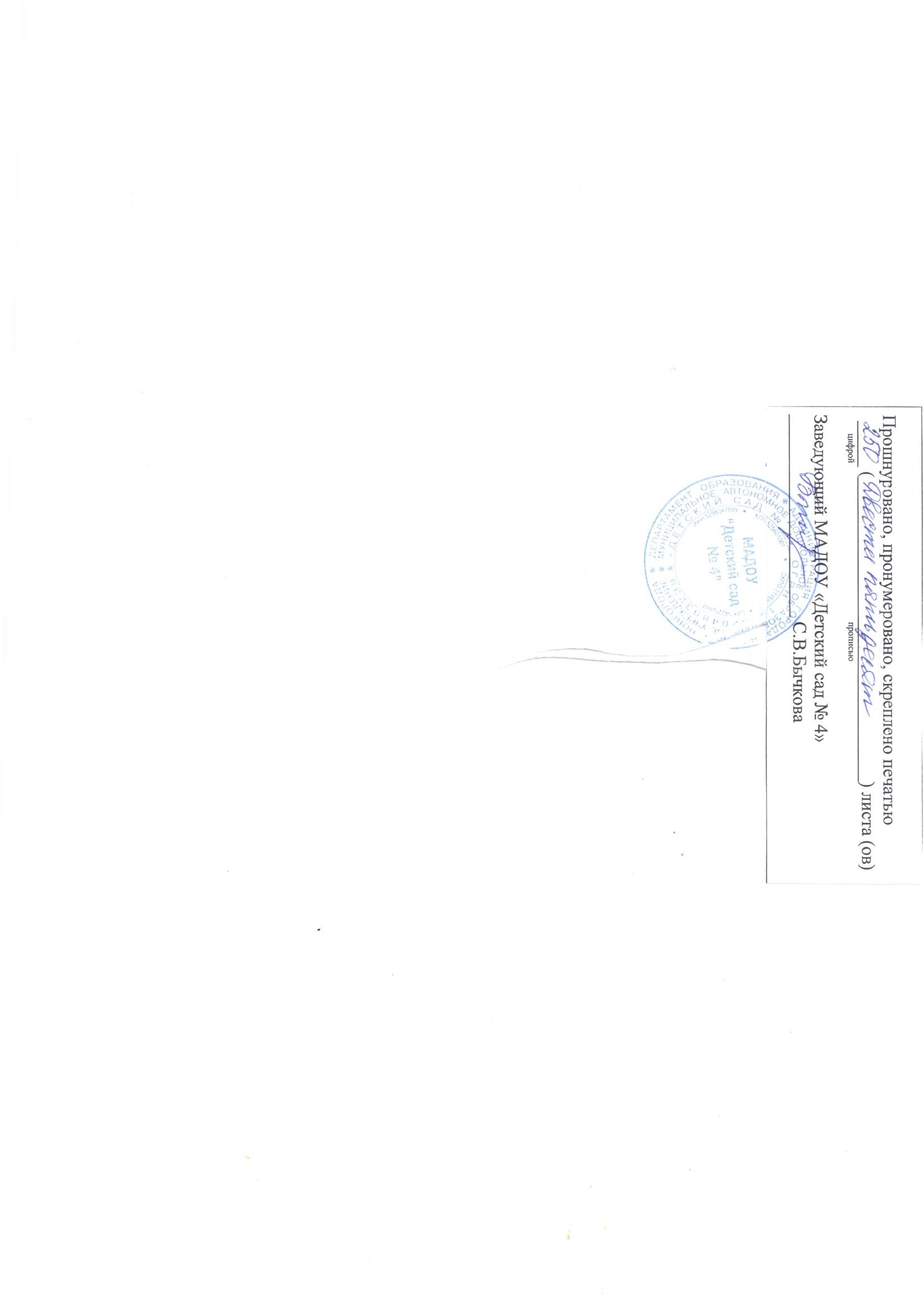 МУНИЦИПАЛЬНОЕ АВТОНОМНОЕ ДОШКОЛЬНОЕ ОБРАЗОВАТЕЛЬНОЕУЧРЕЖДЕНИЕ "ДЕТСКИЙ САД № 4", Бычкова Светлана Валентиновна, Заведующий03.08.23 20:05 (MSK)	Сертификат BE9A72AC08F502F29AD00A9B98E9F65AI. Целевой разделI. Целевой раздел41.1.Пояснительная записка41.1.1Цели и задачи реализации Программы41.1.2Принципы и подходы к формированию Программы51.1.3Значимые для разработки и реализации Программы характеристики.61.2.Планируемые результаты освоения воспитанниками Программы91.3.Часть программы, формируемая участниками образовательных отношений30II. Содержательный разделII. Содержательный раздел322.1Описание	модулей	образовательной	деятельности	в	соответствии	с направлениями развития и психофизическими особенностями ребенка сОВЗ в пяти образовательных областях.322.1.1Образовательная область «Социально-коммуникативное развитие»322.1.2Образовательная область «Познавательное развитие»342.1.3Образовательная область «Речевое развитие»412.1.4Образовательная область «Художественно-эстетическое развитие»572.1.5Образовательная область «Физическое развитие»672.2Описание вариативных форм, способов, методов и средств реализации Программы с учетом психофизических, возрастных и индивидуально- психологических особенностей ребенка с ОВЗ, специфики ихобразовательных потребностей, мотивов и интересов782.2.1Образовательная область «Социально-коммуникативное развитие»792.2.2Образовательная область «Познавательное развитие»922.2.3Образовательная область «Речевое развитие»1162.2.4Образовательная область «Художественно-эстетическое развитие»1332.2.5Образовательная область «Физическое развитие»1472.3Описание образовательной деятельности по профессиональной коррекциинарушений развития1602.4Особенности образовательной деятельности разных видов и культурныхпрактик1612.5Способы и направления поддержки детской инициативы1642.6Особенности	взаимодействия	педагогического	коллектива	с	семьямивоспитанников1662.7Иные характеристики содержания Программы1672.8Часть программы, формируемая участниками образовательных отношений1772.9.Рабочая программа воспитания1842.9.1.Пояснительная записка1842.9.2.Целевой раздел Программы воспитания1852.9.3.Содержательный раздел Программы воспитания1892.9.4.Организационный раздел Программы воспитания194III. Организационный разделIII. Организационный разделIII. Организационный раздел3.1Описание материально-технического обеспечения Программы2003.2Обеспеченность методическими материалами и средствами обучения ивоспитания2033.3Распорядок и режим дня2323.4Особенности традиционных событий, праздников, мероприятий2333.5Особенности организации	развивающей предметно - пространственнойсреды2353.6Часть программы, формируемая участниками образовательных отношений2383.7Психолого-педагогические условия реализации Программы2403.8Кадровые условия реализации Программы2403.9Календарный план воспитательной работы2413.10.Комплексно - тематическое планирование2423.11.Учебный план2453.12.Календарный учебный график248IV. Дополнительный разделIV. Дополнительный разделIV. Дополнительный раздел4.1Краткая презентация Программы249ВозрастПланируемые результаты5-6 летРебенок знает, как правильно себя вести с незнакомыми людьми (о несовпадении приятной внешности и добрых намерений человека)Имеет представление о нормах поведения в экстремальных ситуациях в быту;Знает правила обращения с животными, что можно и нельзя делать при контакте с ними;Знает правила безопасного поведения на улице и дома, проигрывает в игровых ситуациях;Знает правила пользования предметами, несущими в себе опасность (колющиеся, режущиеся, электроприборы);Имеет общее представление о понятии «здоровье» и как о нём заботиться, чтобы не болеть;Имеет элементарные представления о работе внутренних органов человекаНазывает домашний адрес и номер телефона; имена и отчества родителей; адрес детского садаНазывает телефоны милиции, скорой помощи, пожарной части, службы спасения;Знает, какие действия вредят природе, а какие способствуют ее восстановлению; какие опасности встречаются в природе;Называет и показывает на картинках съедобные и несъедобные грибы, ядовитые растения;6-7 летНазывает своё имя, фамилию, возраст, домашний адрес и телефон.Имеет общее представление о понятии здоровье и как о нём заботиться, чтобы не болеть.Ориентируется в понятиях «микробы», «вирусы», «прививка», «инфекционное заболевание».Соблюдает все правила личной гигиены в повседневной деятельности детского сада (режимных моментах) без напоминания.Знает и употребляет в детском саду полезную пищу, рассказывает о пользе витаминов и разных продуктов для здоровья.Любит двигаться: играет в подвижные игры, активно действует с физкультурным оборудованием. Знает разные виды спорта (зимние, летние).Умеет разрешать межличностные конфликты в разных видах совместной деятельности с детьми.Знает алгоритм действий в случае, если потерялся на улице;Знает правила этичного и безопасного поведения в транспорте.Различает и понимает некоторые дорожные знаки как для водителей, так и для пешеходов.Называет основные правила дорожного движенияНаправления образовательнойдеятельностиМетодическое обеспечениеМладшая группа (3-4 года)Младшая группа (3-4 года)Образовательнаядеятельность в ходережимныхмоментовНищева Н.В. Комплексная образовательная программа дошкольного образования для детей с тяжелыми нарушениями речи (общим недоразвитием речи) с 3 до 7 лет. Издание 3-е, перераб. И доп. в соответствии с ФГОС ДО. – СПБ.: ООО «ИЗДАТЕЛЬСТВО «ДЕТСТВО-ПРЕСС», 2021. Стр.98-100 - формирование общепринятых норм поведения. - формирование гендерных и гражданских чувств. - развитие игровой деятельности. - совместная трудовая деятельность. - формирование основ безопасности в быту, социуме, природе. Формирование предпосылок экологического воспитанияКуражевой Н.Ю Программа психолого-педагогических занятий для дошкольников «Цветик - семицветик» 3-4года. Под ред. Куражевой Н.ЮСредняя группа (4-5 лет)Средняя группа (4-5 лет)Образовательнаядеятельность в ходережимныхмоментовИграОбразовательнаядеятельность в ходережимныхмоментовН.Ф.Губанова «Развитие   игровой   деятельности.   Средняя   группа»,   Мозаика-Образовательнаядеятельность в ходережимныхмоментовСинтез, М., 2016 (сюжетно-ролевая игра с.9-49; театрализованнная игра с.52-Образовательнаядеятельность в ходережимныхмоментов123; дидактическая игра с.126-152)Н.В.Нищева «Комплексная образовательная программа дошкольного образованиядля детей с тяжелыми нарушениями речи (общим недоразвитием речи) с 3 до 7лет» -	СПб.: Изд. ООО «ДЕТСТВО-ПРЕСС», 2021. – с. 148-149 (игры иупражнения)Представления о мире людей и рукотворных материалахЛ.В.Абрамова «Социально-коммуникативное развитие дошкольников. Средняягруппа». – М.: МОЗАИКА-СИНТЕЗ, 2018. – с.5-80.Безопасное поведение в быту, социуме, природеЛ.Л.Тимофеева	«Формирование	культуры	безопасности.	Планированиеобразовательной деятельности в средней группе детского сада».	Издательство«Детство-Пресс», 2022.ТрудЛ.В.Куцакова «Трудовое воспитание в детском саду». Для занятий с детьми 3-7лет. - М.: МОЗАИКА-СИНТЕЗ, 2015. - с. 48-57; 82-89, 106-109.Старшая группа (5-6 лет)Старшая группа (5-6 лет)ОбразовательнаяИградеятельность в ходеН.Ф. Губанова «Развитие игровой деятельности. Старшая группа», Мозаика-режимныхСинтез, М., 2015 (сюжетно-ролевая игра с.75-82; театрализованнная игра с. 82-моментов90; дидактическая игра с. 90-95)Н.В.Нищева «Комплексная образовательная программа дошкольного образованиядля детей с тяжелыми нарушениями речи (общим недоразвитием речи) с 3 до 7лет» -	СПб.: Изд. ООО «ДЕТСТВО-ПРЕСС», 2021. – с. 152-153 (игры иупражнения)Представления о мире людей и рукотворных материалахЕ.Н.Краузе «Конспекты   непосредственной   образовательной   деятельности   поознакомдению с окружающим (с детьми старшего дошкольного возраста с ОНР с 5до 7 лет) – СПб.: ИЗДАТЕЛЬСТВО «ДЕТСТВО-ПРЕСС», 2021. - с. 3-72Безопасное поведение в быту, социуме, природеЛ.Л.Тимофеева	«Формирование	культуры	безопасности.	Планированиеобразовательной деятельности в старшей группе детского сада».	Издательство«Детство-Пресс», 2022.ТрудЛ.В.Куцакова «Трудовое воспитание в детском саду». Для занятий с детьми 3-7лет. - М.: МОЗАИКА-СИНТЕЗ, 2015. - с. 58-74; 89-105, 109-115.Подготовительная группа (6-7 лет)Подготовительная группа (6-7 лет)ОбразовательнаяИградеятельность в ходеН.Ф. Губанова «Игровая деятельность в детском саду». Для занятий с детьми. 2-7режимныхлет. –   М.:   МОЗАИКА-СИНТЕЗ,   2015   (сюжетно-ролевая   игра   с.   95-102;моментовтеатрализованнная игра с. 102-108; дидактическая игра с.108-116)Н.В.Нищева «Комплексная образовательная программа дошкольного образованиядля детей с тяжелыми нарушениями речи (общим недоразвитием речи) с 3 до 7лет» -	СПб.: Изд. ООО «ДЕТСТВО-ПРЕСС», 2021. – с. 152-153 (игры иупражнения)Представления о мире людей и рукотворных материалахЕ.Н.Краузе «Конспекты   непосредственной   образовательной   деятельности   поознакомлению с окружающим (с детьми старшего дошкольного возраста с ОНР с 5до 7 лет) – СПб.: ИЗДАТЕЛЬСТВО «ДЕТСТВО-ПРЕСС», 2021. - с. 73-157Безопасное поведение в быту, социуме, природеЛ.Л.Тимофеева	«Формирование	культуры	безопасности.	Планированиеобразовательной деятельности в подготовительной группе детского сада». Издательство «Детство-Пресс», 2022.ТрудЛ.В.Куцакова «Трудовое воспитание в детском саду». Для занятий с детьми 3-7лет». - М.: МОЗАИКА-СИНТЕЗ, 2015. - с. 58-74; 89-105, 109-115.КонструированиеКонструированиеКонструированиеВозрастнаяОрганизованнаяОбразовательная деятельность в ходе режимных моментовгруппаобразовательнаядеятельность (занятия)и самостоятельная деятельность детей/ Методическое обеспечение3 – 4 года-Л.В. Куцакова   «Конструирование   из   строительного   материала».Младшая группа. - М.: МОЗАИКА-СИНТЕЗ, 2015 (еженедельно)4 - 5 лет-Л.В. Куцакова   «Конструирование   из   строительного   материала».Средняя группа. - М.: МОЗАИКА-СИНТЕЗ, 2015 (еженедельно)5 - 6 лет-Л.В. Куцакова   «Конструирование   из   строительного   материала».Старшая группа. - М.: МОЗАИКА-СИНТЕЗ, 2015 (еженедельно)6 - 7 лет-Л.В. Куцакова «Конструирование из строительного материала». Подготовительная к школе группа. - М.: МОЗАИКА-СИНТЕЗ, 2015(еженедельно)Развитие представлений о себе и об окружающем миреРазвитие представлений о себе и об окружающем миреРазвитие представлений о себе и об окружающем миреРазвитие представлений о себе и об окружающем миреОрганизованная образовательная деятельность (занятия)Организованная образовательная деятельность (занятия)Организованная образовательная деятельность (занятия)Образовательная деятельность в ходе режимных моментов и самостоятельная деятельностьдетейМладшая группа (3-4 года)Младшая группа (3-4 года)Младшая группа (3-4 года)Младшая группа (3-4 года)Развитие представлений о себе и об окружающем мире (из расчета 1 занятие в неделю; всего 36 занятий в год). Е.Н. Краузе Конспекты занятий воспитателя по познавательно-исследовательской деятельности с дошкольниками с ОНР с 3 до 5 лет. СПб.: «ИЗДАТЕЛЬСТВО «ДЕТСТВО-ПРЕСС», 2019. Сентябрь: 1-2-я недели: Диагностика, 3-4-я недели: Повторение. Октябрь: 1-я неделя: стр.6-7. 2-я неделя: стр.7-8. 3-я неделя: стр. 8-9. 4-я неделя: стр.9-10. Ноябрь: 1-я неделя: стр.10-12. 2-я неделя: стр.12-13. 3-я неделя: стр. 13-14. 4-я неделя: стр.14-16. Декабрь: 1-я неделя: стр.16-17. 2-я неделя: стр.18. 3-я неделя: стр.20-21. 4-я неделя: стр.19-20. Январь: 1-я неделя: - 2-я неделя: повторение 3-я неделя: стр.21-22. 4-я неделя: стр.22-24. Февраль: 1-я неделя: стр.24-25. 2-я неделя: стр.25-27. 3-я неделя: стр.27-28. 4-я неделя: стр.28-30. Март: 1-я неделя: стр.30-31. 2-я неделя: стр.32-33. 3-я неделя: стр.33-34. 4-я неделя: стр.34-36. Апрель: 1-я неделя: стр.36-37. 2-я неделя: стр.37-38. 3-я неделя: стр.38-39. 4-я неделя: стр.40-41. Май: 1-я неделя: стр.41-42. 2-я неделя: стр.42-43. 3-4-я недели: Диагностика.Развитие представлений о себе и об окружающем мире (из расчета 1 занятие в неделю; всего 36 занятий в год). Е.Н. Краузе Конспекты занятий воспитателя по познавательно-исследовательской деятельности с дошкольниками с ОНР с 3 до 5 лет. СПб.: «ИЗДАТЕЛЬСТВО «ДЕТСТВО-ПРЕСС», 2019. Сентябрь: 1-2-я недели: Диагностика, 3-4-я недели: Повторение. Октябрь: 1-я неделя: стр.6-7. 2-я неделя: стр.7-8. 3-я неделя: стр. 8-9. 4-я неделя: стр.9-10. Ноябрь: 1-я неделя: стр.10-12. 2-я неделя: стр.12-13. 3-я неделя: стр. 13-14. 4-я неделя: стр.14-16. Декабрь: 1-я неделя: стр.16-17. 2-я неделя: стр.18. 3-я неделя: стр.20-21. 4-я неделя: стр.19-20. Январь: 1-я неделя: - 2-я неделя: повторение 3-я неделя: стр.21-22. 4-я неделя: стр.22-24. Февраль: 1-я неделя: стр.24-25. 2-я неделя: стр.25-27. 3-я неделя: стр.27-28. 4-я неделя: стр.28-30. Март: 1-я неделя: стр.30-31. 2-я неделя: стр.32-33. 3-я неделя: стр.33-34. 4-я неделя: стр.34-36. Апрель: 1-я неделя: стр.36-37. 2-я неделя: стр.37-38. 3-я неделя: стр.38-39. 4-я неделя: стр.40-41. Май: 1-я неделя: стр.41-42. 2-я неделя: стр.42-43. 3-4-я недели: Диагностика.Развитие представлений о себе и об окружающем мире (из расчета 1 занятие в неделю; всего 36 занятий в год). Е.Н. Краузе Конспекты занятий воспитателя по познавательно-исследовательской деятельности с дошкольниками с ОНР с 3 до 5 лет. СПб.: «ИЗДАТЕЛЬСТВО «ДЕТСТВО-ПРЕСС», 2019. Сентябрь: 1-2-я недели: Диагностика, 3-4-я недели: Повторение. Октябрь: 1-я неделя: стр.6-7. 2-я неделя: стр.7-8. 3-я неделя: стр. 8-9. 4-я неделя: стр.9-10. Ноябрь: 1-я неделя: стр.10-12. 2-я неделя: стр.12-13. 3-я неделя: стр. 13-14. 4-я неделя: стр.14-16. Декабрь: 1-я неделя: стр.16-17. 2-я неделя: стр.18. 3-я неделя: стр.20-21. 4-я неделя: стр.19-20. Январь: 1-я неделя: - 2-я неделя: повторение 3-я неделя: стр.21-22. 4-я неделя: стр.22-24. Февраль: 1-я неделя: стр.24-25. 2-я неделя: стр.25-27. 3-я неделя: стр.27-28. 4-я неделя: стр.28-30. Март: 1-я неделя: стр.30-31. 2-я неделя: стр.32-33. 3-я неделя: стр.33-34. 4-я неделя: стр.34-36. Апрель: 1-я неделя: стр.36-37. 2-я неделя: стр.37-38. 3-я неделя: стр.38-39. 4-я неделя: стр.40-41. Май: 1-я неделя: стр.41-42. 2-я неделя: стр.42-43. 3-4-я недели: Диагностика.Воронкевич О.А. Добро пожаловать в экологию! Комплексно-тематическое планирование образовательной деятельности по экологическому воспитанию в старшей группе ДОО.. – СПб.: ООО «ИЗДАТЕЛЬСТВО «ДЕТСТВО-ПРЕСС», 2019 Познавательноисследовательская деятельность как направление развития личности дошкольника. Опыты, эксперименты, игры / Сост. Н.В. Нищева. – СПб.: ООО «ИЗДАТЕЛЬСТВО «ДЕТСТВОПРЕСС», 2015 (стр. 53-81, 153-231) Губанова Н.Ф. Развитие игровой деятельности. Старшая группа (5-6 лет) М.: МОЗАИКАСИНТЕЗ, 2017. Дидактические игры Литвинова О.Э. Конструирование с детьми старшего дошкольного возраста. Конспекты совместной деятельности с детьми 5-6 лет: учебнометодическое пособие. – СПб.: ДЕТСТВО-ПРЕСССредняя группа (4-5 лет)Средняя группа (4-5 лет)Средняя группа (4-5 лет)Средняя группа (4-5 лет)Развитие представлений о себе и об окружающем мире (из расчета 1 занятие в неделю; всего 36 занятий в год).Е.Н.Краузе	«Конспекты	занятий	воспитателя	по	познавательно-Развитие представлений о себе и об окружающем мире (из расчета 1 занятие в неделю; всего 36 занятий в год).Е.Н.Краузе	«Конспекты	занятий	воспитателя	по	познавательно-Развитие представлений о себе и об окружающем мире (из расчета 1 занятие в неделю; всего 36 занятий в год).Е.Н.Краузе	«Конспекты	занятий	воспитателя	по	познавательно-Е.Н.Краузе «Конспекты занятий воспитателя по   познавательно-исследовательской деятельностиисследовательской деятельности с дошкольниками с ТНР (ОНР) с 3 до 5лет» - СПб.: Изд. ООО «ДЕТСТВО-ПРЕСС», 2023исследовательской деятельности с дошкольниками с ТНР (ОНР) с 3 до 5лет» - СПб.: Изд. ООО «ДЕТСТВО-ПРЕСС», 2023исследовательской деятельности с дошкольниками с ТНР (ОНР) с 3 до 5лет» - СПб.: Изд. ООО «ДЕТСТВО-ПРЕСС», 2023с дошкольниками с ТНР (ОНР) с 3 до 5 лет» - СПб.: Изд. ООО«ДЕТСТВО-ПРЕСС»,	2023.	– с.46-102.Наблюдения на прогулкеО.А.Соломенникова«Ознакомление с природой в детском саду». Средняя группа. - М.: МОЗАИКА-СИНТЕЗ, 2016. - с.74-91.Дидактические игры и упражненияО.В. Дыбина «Ознакомление с предметным и социальным окружением». Средняя группа. - М.: МОЗАИКА - СИНТЕЗ, 2015.- с.53-82..СЕНТЯБРЬЗанятие № 1-2 «Осень. Деревья» с.46-47Занятие № 3-4 «Огород. Овощи» с.47-49ОКТЯБРЬЗанятие № 5-6 «Сад. Фрукты» с.49- 50Занятие № 7-8 «Лес. Грибы и лесные ягоды» с.50-52НОЯБРЬЗанятие № 9 «Игрушки» с.52-54 Занятие № 10 «Одежда» с.54-55 Занятие № 11 «Обувь» с.55-57 Занятие № 12 «Мебель» с.57-59 ДЕКАБРЬЗанятие № 13 «Кухня. Посуда» с.59-60Занятие № 14 «Зима. Зимующие птицы» с.61-62Занятие	№	15	«Комнатные растения» с.62-64Занятие	№	16	«Новогодний праздник» с.64-65ЯНВАРЬЗанятие	№	17-18	«Домашние птицы» с.66-67Занятие	№	19	«Домашние животные и их детеныши» с.67-70 Занятие № 20 «Дикие животные и их детеныши» с.70-71СЕНТЯБРЬЗанятие № 1-2 «Осень. Деревья» с.46-47Занятие № 3-4 «Огород. Овощи» с.47-49ОКТЯБРЬЗанятие № 5-6 «Сад. Фрукты» с.49- 50Занятие № 7-8 «Лес. Грибы и лесные ягоды» с.50-52НОЯБРЬЗанятие № 9 «Игрушки» с.52-54 Занятие № 10 «Одежда» с.54-55 Занятие № 11 «Обувь» с.55-57 Занятие № 12 «Мебель» с.57-59 ДЕКАБРЬЗанятие № 13 «Кухня. Посуда» с.59-60Занятие № 14 «Зима. Зимующие птицы» с.61-62Занятие	№	15	«Комнатные растения» с.62-64Занятие	№	16	«Новогодний праздник» с.64-65ЯНВАРЬЗанятие	№	17-18	«Домашние птицы» с.66-67Занятие	№	19	«Домашние животные и их детеныши» с.67-70 Занятие № 20 «Дикие животные и их детеныши» с.70-71ФЕВРАЛЬЗанятие	№	21	«Профессии. Продавец» с.72-73Занятие	№	22	«Профессии. Почтальон» с.73-75Занятие № 23 «Транспорт» с.75-76 Занятие	№	24	«Профессии	на транспорте» с.76-78МАРТЗанятие № 25 «Весна» с.78-79 Занятие № 26 «Мамин праздник. Профессии мам» с.80-81Занятие № 27 «Первые весенние цветы» с.81-83Занятие	№	28	«Цветущие комнатные растения» с.83-85 АПРЕЛЬЗанятие № 29 «Дикие животные весной» с.85-88Занятие	№	30	«Домашние животные весной» с.88-90Занятие № 31 «Птицы прилетели» с.90-92Занятие № 32 «Насекомые» с.92-93МАЙЗанятие № 33 «Рыбки в аквариуме» с.94-96Занятие № 34 «Наш город. Моя улица» с.96-98Занятие № 35 «Правила дорожного движения» с.98-100Занятие № 36 «Лето. Цветы на лугу» с.100-102с дошкольниками с ТНР (ОНР) с 3 до 5 лет» - СПб.: Изд. ООО«ДЕТСТВО-ПРЕСС»,	2023.	– с.46-102.Наблюдения на прогулкеО.А.Соломенникова«Ознакомление с природой в детском саду». Средняя группа. - М.: МОЗАИКА-СИНТЕЗ, 2016. - с.74-91.Дидактические игры и упражненияО.В. Дыбина «Ознакомление с предметным и социальным окружением». Средняя группа. - М.: МОЗАИКА - СИНТЕЗ, 2015.- с.53-82..Старшая группа (5-6 лет)Старшая группа (5-6 лет)Старшая группа (5-6 лет)Старшая группа (5-6 лет)Развитие представлений о себе и об окружающем мире (из расчета 1 занятие в неделю; всего 36 занятий в год).Е.Н.Краузе «Конспекты непосредственно образовательной деятельности по ознакомлению с окружающим (с детьми старшего дошкольного возраста с ОНР с 5 до 7 лет)» - СПб.: Изд. ООО «ДЕТСТВО-ПРЕСС»,2021Развитие представлений о себе и об окружающем мире (из расчета 1 занятие в неделю; всего 36 занятий в год).Е.Н.Краузе «Конспекты непосредственно образовательной деятельности по ознакомлению с окружающим (с детьми старшего дошкольного возраста с ОНР с 5 до 7 лет)» - СПб.: Изд. ООО «ДЕТСТВО-ПРЕСС»,2021Развитие представлений о себе и об окружающем мире (из расчета 1 занятие в неделю; всего 36 занятий в год).Е.Н.Краузе «Конспекты непосредственно образовательной деятельности по ознакомлению с окружающим (с детьми старшего дошкольного возраста с ОНР с 5 до 7 лет)» - СПб.: Изд. ООО «ДЕТСТВО-ПРЕСС»,2021Е.Н.Краузе		«Конспекты непосредственно образовательной	деятельности по ознакомлению с окружающим (с детьми старшего дошкольного возраста с ОНР с 5 до 7 лет)» - СПб.: Изд. ООО «ДЕТСТВО- ПРЕСС», 2021. – с.6-72Наблюдения на прогулкеО.А.Соломенникова«Ознакомление с природой в детском саду». Старшая группа.- М.: МОЗАИКА-СИНТЕЗ, 2015.- с.80-109.Дидактические игры и упражненияО.В. Дыбина «Ознакомление с предметным и социальным окружением». Старшая группа. - М.: МОЗАИКА-СИНТЕЗ, 2015. -с.52-62.СЕНТЯБРЬЗанятие № 1-2 «Осень. Признаки осени. Деревья осенью» с.6-8 Занятие № 3-4 «Огород. Овощи» с.8-10ОКТЯБРЬЗанятие № 5-6 «Сад. Фрукты» с.10- 11Занятие № 7-8 «Лес. Грибы и лесные ягоды» с.11-14НОЯБРЬЗанятие № 9 «Одежда» с.14-16 Занятие № 10 «Обувь» с.16-18 Занятие № 11 «Игрушки» с.19-20Занятие № 12 «Посуда» с.20-22СЕНТЯБРЬЗанятие № 1-2 «Осень. Признаки осени. Деревья осенью» с.6-8 Занятие № 3-4 «Огород. Овощи» с.8-10ОКТЯБРЬЗанятие № 5-6 «Сад. Фрукты» с.10- 11Занятие № 7-8 «Лес. Грибы и лесные ягоды» с.11-14НОЯБРЬЗанятие № 9 «Одежда» с.14-16 Занятие № 10 «Обувь» с.16-18 Занятие № 11 «Игрушки» с.19-20Занятие № 12 «Посуда» с.20-22ФЕВРАЛЬЗанятие № 21 «Детский сад. Профессии» с.38-42Занятие № 22 «Ателье. Закройщица» с.42-44Занятие № 23 «Наша Армия» с.44-46 Занятие № 24 «Стройка. Профессии строителей» с.46-48МАРТЗанятие № 25 «Весна. Приметы весны. Мамин праздник» с.48-50 Занятие	№	26	«Комнатные растения» с.50-52Занятие № 27 «Пресноводные и аквариумные рыбы» с.52-54Е.Н.Краузе		«Конспекты непосредственно образовательной	деятельности по ознакомлению с окружающим (с детьми старшего дошкольного возраста с ОНР с 5 до 7 лет)» - СПб.: Изд. ООО «ДЕТСТВО- ПРЕСС», 2021. – с.6-72Наблюдения на прогулкеО.А.Соломенникова«Ознакомление с природой в детском саду». Старшая группа.- М.: МОЗАИКА-СИНТЕЗ, 2015.- с.80-109.Дидактические игры и упражненияО.В. Дыбина «Ознакомление с предметным и социальным окружением». Старшая группа. - М.: МОЗАИКА-СИНТЕЗ, 2015. -с.52-62.ДЕКАБРЬЗанятие № 13 «Зимующие птицы» с.22-25Занятие	№	14	«Домашние животные зимой» с.26-27Занятие № 15 «Дикие животные зимой» с.28-30Занятие № 16 «Новый год» с.30-32ЯНВАРЬЗанятие № 17-18 «Мебель» с.32-34 Занятие		№		19		«Грузовой		и пассажирский транспорт» с.34-36 Занятие	№	20	«Профессии	на транспорте» с.36-38Занятие № 28 «Наш город» с.54-55АПРЕЛЬЗанятие № 29 «Весенние работы на селе» с.56-57Занятие № 30 «Космос» с.57-60 Занятие	№	31	«Откуда	хлеб пришел?» с.60-61Занятие № 32 «Почта» с.61-63МАЙЗанятие	№	33-34	«Правила дорожного движения» с.36-67 Занятие № 35 «Лето. Насекомые» с.67-70Занятие № 36 «Лето. Цветы на лугу» с.70-72Занятие № 28 «Наш город» с.54-55АПРЕЛЬЗанятие № 29 «Весенние работы на селе» с.56-57Занятие № 30 «Космос» с.57-60 Занятие	№	31	«Откуда	хлеб пришел?» с.60-61Занятие № 32 «Почта» с.61-63МАЙЗанятие	№	33-34	«Правила дорожного движения» с.36-67 Занятие № 35 «Лето. Насекомые» с.67-70Занятие № 36 «Лето. Цветы на лугу» с.70-72Подготовительная группа (6-7 лет)Подготовительная группа (6-7 лет)Подготовительная группа (6-7 лет)Подготовительная группа (6-7 лет)Развитие представлений о себе и об окружающем мире (из расчета 1 занятие в неделю; всего 36 занятий в год).Е.Н.Краузе «Конспекты непосредственно образовательной деятельности по ознакомлению с окружающим (с детьми старшего дошкольного возраста с ОНР с 5 до 7 лет)» - СПб.: Изд. ООО «ДЕТСТВО-ПРЕСС»,2021Развитие представлений о себе и об окружающем мире (из расчета 1 занятие в неделю; всего 36 занятий в год).Е.Н.Краузе «Конспекты непосредственно образовательной деятельности по ознакомлению с окружающим (с детьми старшего дошкольного возраста с ОНР с 5 до 7 лет)» - СПб.: Изд. ООО «ДЕТСТВО-ПРЕСС»,2021Развитие представлений о себе и об окружающем мире (из расчета 1 занятие в неделю; всего 36 занятий в год).Е.Н.Краузе «Конспекты непосредственно образовательной деятельности по ознакомлению с окружающим (с детьми старшего дошкольного возраста с ОНР с 5 до 7 лет)» - СПб.: Изд. ООО «ДЕТСТВО-ПРЕСС»,2021Е.Н.Краузе		«Конспекты непосредственно образовательной	деятельности по ознакомлению с окружающим (с детьми старшего дошкольного возраста с ОНР с 5 до 7 лет)» - СПб.: Изд. ООО «ДЕТСТВО- ПРЕСС», 2021. – с. 76-157.Наблюдения на прогулкеО.А.Соломенникова«Ознакомление с природой в детском	саду».Подготовительная к школе группа. - М.: МОЗАИКА - СИНТЕЗ,2017. - С. 76-103.Дидактические игрыО.В. Дыбина «Ознакомление с предметным и социальным окружением». Подготовительная к школе группа. - М.: МОЗАИКА-СИНТЕЗ, 2015. - С. 59-66, 66-74.СЕНТЯБРЬЗанятие № 1-2 «Осень. Признаки осени. Деревья осенью» с.74-76 Занятие	№	3-4	«Овощи.	Труд взрослых на полях и огородах» с.76-78ОКТЯБРЬЗанятие № 5-6 «Фрукты. Труд взрослых в садах» с.79-81Занятие № 7 «Насекомые. Подготовка насекомых к зиме» с.81-84Занятие № 8 «Перелетные птицы. Водоплавающие	птицы. Подготовка птиц к отлету» с.84-86 НОЯБРЬЗанятие № 9 «Поздняя осень Грибы. Ягоды» с.86-89Занятие № 10 «Домашние животные и их детеныши. Содержание домашних животных» с.90-92Занятие № 11 «Дикие животные и их детеныши. Подготовка животных к зиме» с.93-96Занятие № 12 «осенние одежда, обувь, головные уборы» с.96-98 ДЕКАБРЬЗанятие № 13 «Зима. Зимние месяцы. Зимующие птицы. Дикие животные зимой» с.98-100Занятие № 14 «Мебель. Назначение мебели. Части мебели. Материалы, из которых сделанамебель» с.101-104ФЕВРАЛЬЗанятие № 21 «Орудия труда. Инструменты» с.116-119Занятие № 22 «Животные жарких стран, их повадки, детеныши» с.119- 122Занятие № 23 «Комнатные растения, размножение, уход» с.122-124 Занятие № 24 «Животный мир морей и	океанов.	Пресноводные	и аквариумные рыбы» с.125-126МАРТЗанятие	№	25	«Ранняя	весна. Весенние месяцы. Первые весенние цветы. Мамин праздник» с.126-130 Занятие № 26 «Наша родина - Россия» с.130-132Занятие № 27 «Москва – столица России» с.133-135Занятие № 28 «Наш родной город» с.135-136АПРЕЛЬЗанятие № 29 «Мы читаем. Знакомство с творчеством С.Я.Маршака» с.136-139Занятие № 30 «Мы читаем. Знакомство с творчеством К.И.Чуковского.	День космонавтики» с.139-143Занятие № 31 «Мы читаем. Знакомство с творчеством С.В.Михалкова» с.143-146Занятие № 32 «Мы читаем. Знакомство          с          творчествомА.Л.Барто. День пожарной охраны»ФЕВРАЛЬЗанятие № 21 «Орудия труда. Инструменты» с.116-119Занятие № 22 «Животные жарких стран, их повадки, детеныши» с.119- 122Занятие № 23 «Комнатные растения, размножение, уход» с.122-124 Занятие № 24 «Животный мир морей и	океанов.	Пресноводные	и аквариумные рыбы» с.125-126МАРТЗанятие	№	25	«Ранняя	весна. Весенние месяцы. Первые весенние цветы. Мамин праздник» с.126-130 Занятие № 26 «Наша родина - Россия» с.130-132Занятие № 27 «Москва – столица России» с.133-135Занятие № 28 «Наш родной город» с.135-136АПРЕЛЬЗанятие № 29 «Мы читаем. Знакомство с творчеством С.Я.Маршака» с.136-139Занятие № 30 «Мы читаем. Знакомство с творчеством К.И.Чуковского.	День космонавтики» с.139-143Занятие № 31 «Мы читаем. Знакомство с творчеством С.В.Михалкова» с.143-146Занятие № 32 «Мы читаем. Знакомство          с          творчествомА.Л.Барто. День пожарной охраны»Е.Н.Краузе		«Конспекты непосредственно образовательной	деятельности по ознакомлению с окружающим (с детьми старшего дошкольного возраста с ОНР с 5 до 7 лет)» - СПб.: Изд. ООО «ДЕТСТВО- ПРЕСС», 2021. – с. 76-157.Наблюдения на прогулкеО.А.Соломенникова«Ознакомление с природой в детском	саду».Подготовительная к школе группа. - М.: МОЗАИКА - СИНТЕЗ,2017. - С. 76-103.Дидактические игрыО.В. Дыбина «Ознакомление с предметным и социальным окружением». Подготовительная к школе группа. - М.: МОЗАИКА-СИНТЕЗ, 2015. - С. 59-66, 66-74.Занятие	№	15	«Посуда.	Видыс.146-150с.146-150посуды. Материалы, из которыхМАЙМАЙсделана посуда» с.104-106Занятие № 33-34 «Поздняя весна.Занятие № 33-34 «Поздняя весна.Занятие № 16 «Новый год» с.106-Растения	и	животные	весной.Растения	и	животные	весной.107Перелетные птицы весной» с.15-152Перелетные птицы весной» с.15-152ЯНВАРЬЗанятие	№	35	«Мы	читаем.Занятие	№	35	«Мы	читаем.Занятие	№	17-18	«Транспорт.Знакомство	с	творчествомЗнакомство	с	творчествомВиды транспорта. Профессии наА.С.Пушкина» с.152-155А.С.Пушкина» с.152-155транспорте.   Трудовые   действия»Занятие   №   36   «Скоро   в   школу.Занятие   №   36   «Скоро   в   школу.с.108-111Школьные	принадлежности.Школьные	принадлежности.Занятие	№	19	«ПрофессииВсероссийский	день	библиотек»Всероссийский	день	библиотек»взрослых.	Трудовые	действия»с.155-157с.155-157с.111-113Занятие   №   20   «Труд   на   селезимой» с.113-116Формирование элементарных математических представленийФормирование элементарных математических представленийОрганизованная образовательная деятельность (занятия)Образовательная деятельность в ходе режимных моментов и самостоятельная деятельностьдетейМладшая группа (3-4 года)Младшая группа (3-4 года)Формирование элементарных математических представленийНищева Н.В. Развитие математических представлений у дошкольников с ОНР (с 4 до 5 лет и с 3до 4 лет). – СПб.: ООО «ИЗДАТЕЛЬСТВО «ДЕТСТВО-ПРЕСС»,2020. 1 занятие в неделю, 4 занятия в месяц, 36 занятие в год. Сентябрь: 1-2-я недели: Диагностика, 3-4-я недели: Повторение. Октябрь: 1-я неделя: №1 стр.12-20. 2-я неделя: №2 стр.20-26. 3-я неделя: №3 стр. 26-30. 4-я неделя: №4 стр.30-34. Ноябрь: 1-я неделя: №5 стр.34-39. 2-я неделя: №6 стр.40-46. 3-я неделя: №7 стр. 46-51. 4-я неделя: №8 стр.51-56. Декабрь: 1-я неделя: №9 стр.56-62. 2-я неделя: №10стр.62-65. 3-я неделя: №11 стр.65-71. 4-я неделя: №12 стр.71-76. Январь: 1-я неделя: - 2-я неделя: повторение 3-я неделя: №13 стр.76-80. 4-я неделя: №14 стр.80-85. Февраль: 1-я неделя: №15 стр.85-90. 2-я неделя: №16стр.90-94. 3-я неделя: №17 стр.94-99. 4-я неделя: №18стр.99-104. Март: 1-я неделя: №19 стр.105-110. 2-я неделя: №20стр.111-115. 3-я неделя: №21 стр.115-120. 4-я неделя: №22стр.120-124. Апрель: 1-я неделя: №23 стр.124-129. 2-я неделя: №24стр.129-134. 3-я неделя: №25 стр.134-139. 4-я неделя: №26стр.139-144. Май: 1-я неделя: №27 стр.144-149. 2-я неделя: №28стр.150-154. 3-4-я недели: ДиагностикаСредняя группа (4-5 лет)Средняя группа (4-5 лет)Формирование элементарных математических представлений(из расчѐта 1 занятие в неделю; всего 36 занятий в год).Н.В.Нищева «Развитие математических представлений у дошкольников с ОНР с 4 до 5 и с 5 до 6 лет» - СПб.: Изд. ООО «ДЕТСТВО-ПРЕСС», 2020.Н.В.Нищева	«Развитие математических представлений у дошкольников с ОНР с 4 до 5 и с 5 до 6 лет» - СПб.: Изд. ООО «ДЕТСТВО-ПРЕСС», 2020. – с. 6-11, 19-196.Н.В.Нищева «Комплексная образовательная программа дошкольного образования для детей с тяжелыми нарушениями речи (общим недоразвитием речи) с 3 до 7 лет» - СПб.: Изд. ООО «ДЕТСТВО-ПРЕСС»,2021. – с. 148 (игры и упражнения)Н.В.Нищева: «Составляем и решаем задачи. Перекидные странички» - СПб.: Изд. ООО«ДЕТСТВО-ПРЕСС», 2017г.Н.В. Нищева: «Изучаем состав числа. Перекидные странички»- СПб.: Изд. ООО «ДЕТСТВО- ПРЕСС», 2017г.Н.В. Нищева: «Тетрадь- тренажер для формирования временных представлений у старших дошкольников» - СПб.: Изд. ООО «ДЕТСТВО- ПРЕСС», 2020Т.Б.Маршалова:	«Веселые математические считалки», 20161периодСентябрь (педагогическая диагностика)Занятия № 1,2 – дидактические игры на развитие слухового и зрительного восприятия, внимания и памяти, на развитие тонкой моторики и конструктивного праксиса, на формирование математических представленийЗанятие № 3 (1) - Тема «Осень» с.19-26Занятие № 4 (1) - Тема «Осень» с.19-26 (повтор)ОктябрьЗанятие № 5 (2) - Тема «Огород. Овощи» с.26-34 Занятие № 6 (3) - Тема «Сад. Фрукты» с.34-40 Занятие № 7 (4) - Тема «Лес. Грибы. Ягоды» с.40-45 Занятие № 8 (5) - Тема «Игрушки» с.46-51НоябрьЗанятие № 9 (6) - Тема «Одежда» с.51-55 Занятие № 10 (7) - Тема «Обувь» с.55-61 Занятие № 11 (8) - Тема «Мебель» с.61-69 Занятие № 12 (9) - Тема «Посуда» с.69-75 2 периодДекабрьЗанятие № 13 (10) - Тема «Зима» с.76-82Занятие № 14 (11) - Тема «Зимующие птицы» с.82-88 Занятие № 15 (12) - Тема «Комнатные растения» с.88-92 Занятие № 16 (13) - Тема «Новогодний праздник» с.92-98 ЯнварьЗанятие № 17 (14) - Тема «Домашние птицы» с.98-103Занятие № 18 (14) - Тема «Домашние птицы» с.98-103 (повтор) Занятие № 19 (15) - Тема «Домашние животные» с.104-109 Занятие № 20 (16) - Тема «Дикие животные» с.110-115ФевральН.В.Нищева	«Развитие математических представлений у дошкольников с ОНР с 4 до 5 и с 5 до 6 лет» - СПб.: Изд. ООО «ДЕТСТВО-ПРЕСС», 2020. – с. 6-11, 19-196.Н.В.Нищева «Комплексная образовательная программа дошкольного образования для детей с тяжелыми нарушениями речи (общим недоразвитием речи) с 3 до 7 лет» - СПб.: Изд. ООО «ДЕТСТВО-ПРЕСС»,2021. – с. 148 (игры и упражнения)Н.В.Нищева: «Составляем и решаем задачи. Перекидные странички» - СПб.: Изд. ООО«ДЕТСТВО-ПРЕСС», 2017г.Н.В. Нищева: «Изучаем состав числа. Перекидные странички»- СПб.: Изд. ООО «ДЕТСТВО- ПРЕСС», 2017г.Н.В. Нищева: «Тетрадь- тренажер для формирования временных представлений у старших дошкольников» - СПб.: Изд. ООО «ДЕТСТВО- ПРЕСС», 2020Т.Б.Маршалова:	«Веселые математические считалки», 2016Занятие № 21 (17) - Тема «Профессии. Продавец» с.116-122 Занятие № 22 (18) - Тема «Профессии. Почтальон» с.122-127 Занятие № 23 (19) - Тема «Транспорт» с.128-132Занятие № 24 (20) - Тема «Профессии на транспорте» с.132-1363 период МартЗанятие № 25 (21) - Тема «Весна» с.136-141Занятие № 26 (22) - Тема «Мамин праздник. Профессии мам» с.142-146 Занятие № 27 (23) - Тема «Первые весенние цветы» с.146-152Занятие № 28 (24) - Тема «Цветущие комнатные растения» с.152-157АпрельЗанятие № 29 (25) - Тема «Дикие животные весной» с.157-164 Занятие № 30 (26) - Тема «Домашние животные весной» с.164-169 Занятие № 31 (27) - Тема «Перелетные птицы» с.170-175Занятие № 32 (28) - Тема «Насекомые» с.175-180МайЗанятие № 33 (28) - Тема «Аквариумные рыбы» с.175-180 (повтор с изменением темы)Занятие № 34 (29) - Тема: «Наш город. Моя улица» с.180-186 Занятие № 35 (30) - Тема «Правила дорожного движения» с.186-191Занятие № 36 (31) - Тема «Лето. Цветы на лугу» с.192-196Старшая группа (5-6 лет)Старшая группа (5-6 лет)Формирование элементарных математических представлений(из расчѐта 1 занятие в неделю; всего 36 занятий в год).Н.В.Нищева «Развитие математических представлений у дошкольников с ОНР с 4 до 5 и с 5 до 6 лет» - СПб.: Изд. ООО «ДЕТСТВО-ПРЕСС», 2020.Н.В.Нищева	«Развитие математических представлений у дошкольников с ОНР с 4 до 5 и с 5 до 6 лет» - СПб.: Изд. ООО «ДЕТСТВО-ПРЕСС», 2020. – с. 11-16, 199-442.Н.В.Нищева «Комплексная образовательная программа дошкольного образования для детей с тяжелыми нарушениями речи (общим недоразвитием речи) с 3 до 7 лет» - СПб.: Изд. ООО «ДЕТСТВО-ПРЕСС»,2021. – с. 152 (игры и упражнения)Н.В.Нищева: «Составляем и решаем задачи. Перекидные странички» - СПб.: Изд. ООО«ДЕТСТВО-ПРЕСС», 2017г.Н.В. Нищева: «Изучаем состав числа. Перекидные странички»- СПб.: Изд. ООО «ДЕТСТВО- ПРЕСС», 2017 г.Н.В. Нищева: «Тетрадь- тренажер для формирования временных представлений у старших дошкольников» СПб.: Изд. ООО «ДЕТСТВО- ПРЕСС», 2020Н.В. Нищева: «Рабочая тетрадь для развития математических представлений у дошкольников с ОНР» 5-6 лет - СПб.: Изд. ООО «ДЕТСТВО-ПРЕСС»,2018 год.1период СентябрьЗанятие № 1 (1) - Тема «Осень» с.199-206Занятие № 2 (1) - Тема «Осень» с.199-206 (повтор) Занятие № 3 (2) - Тема «Огород. Овощи» с.207-219Занятие № 4 (2) - Тема «Огород. Овощи» с.207-219 (повтор)ОктябрьЗанятие № 5 (3) - Тема «Сад. Фрукты» с.219-227Занятие № 6 (3) - Тема «Сад. Фрукты» с.219-227 (повтор) Занятие № 7 (4) - Тема «Лес. Грибы. Ягоды» с.227-235Занятие № 8 (4) - Тема «Лес. Грибы. Ягоды» с.227-235 (повтор)НоябрьЗанятие № 9 (5) - Тема «Одежда» с.236-245 Занятие № 10 (6) - Тема: «Обувь» с.246-253 Занятие № 11 (7) - Тема: «Игрушки» с.253-266 Занятие № 12 (8) - Тема «Посуда» с.266-2782 период ДекабрьЗанятие № 13 (9) - Тема «Зима. Зимующие птицы» с.279-287 Занятие № 14 (10) - Тема «Домашние животные зимой» с.288-296 Занятие № 15 (11) - Тема «Дикие животные зимой» с.296-303 Занятие № 16 (12) - Тема «Новый год» с.303-312ЯнварьЗанятие № 17 (13) - Тема «Транспорт» с.312-320Занятие № 18 (13) - Тема «Транспорт» с.312-320 (повтор) Занятие № 19 (14) - Тема «Профессии на транспорте» с.320-329Занятие № 20 (14) - Тема «Профессии на транспорте» с.320-329 (повтор)ФевральЗанятие № 21 (15) - Тема «Детский сад. Профессии» с.329-340Занятие № 22 (16) - Тема «Профессии. Швея» с.340-346Н.В.Нищева	«Развитие математических представлений у дошкольников с ОНР с 4 до 5 и с 5 до 6 лет» - СПб.: Изд. ООО «ДЕТСТВО-ПРЕСС», 2020. – с. 11-16, 199-442.Н.В.Нищева «Комплексная образовательная программа дошкольного образования для детей с тяжелыми нарушениями речи (общим недоразвитием речи) с 3 до 7 лет» - СПб.: Изд. ООО «ДЕТСТВО-ПРЕСС»,2021. – с. 152 (игры и упражнения)Н.В.Нищева: «Составляем и решаем задачи. Перекидные странички» - СПб.: Изд. ООО«ДЕТСТВО-ПРЕСС», 2017г.Н.В. Нищева: «Изучаем состав числа. Перекидные странички»- СПб.: Изд. ООО «ДЕТСТВО- ПРЕСС», 2017 г.Н.В. Нищева: «Тетрадь- тренажер для формирования временных представлений у старших дошкольников» СПб.: Изд. ООО «ДЕТСТВО- ПРЕСС», 2020Н.В. Нищева: «Рабочая тетрадь для развития математических представлений у дошкольников с ОНР» 5-6 лет - СПб.: Изд. ООО «ДЕТСТВО-ПРЕСС»,2018 год.Занятие № 23 (17) - Тема «Профессии на стройке» с.346-353 Занятие № 24 (18) - Тема «Наша Армия» с.353-3623 период МартЗанятие № 25 (19) - Тема «Весна» с.362-371Занятие № 26 (20) - Тема «Комнатные растения» с.371-379 Занятие № 27 (21) - Тема «Рыбы» с.379-386Занятие № 28 (22) - Тема «Наш город» с.386-395АпрельЗанятие № 29 (23) - Тема «Сельскохозяйственные работы» с.395-403 Занятие № 30 (24) - Тема «Космос» с.403-410Занятие № 31 (25) - Тема «Хлеб» с.410-418 Занятие № 32 (26) - Тема «Почта» с.419-425 МайЗанятие № 33 (27) - Тема «Лето» с.425-343Занятие № 34 (27) - Тема «Лето» с.425-343 (повтор) Занятие № 35 (28) - Тема «Полевые цветы» с.434-442Занятие № 36 (28) - Тема «Полевые цветы» с.434-442 (повтор)Т.Б.	Маршалова:	«Веселые математические считалки» 2016Подготовительная группа (6-7 лет)Подготовительная группа (6-7 лет)Формирование элементарных математических представлений(из расчѐта 2 занятия в неделю; всего 72 занятия в год).Н.В.Нищева «Развитие математических представлений у дошкольников с ОНР с 6 до 7 лет» - СПб.: Изд. ООО «ДЕТСТВО-ПРЕСС», 2020.Н.В.Нищева	«Развитие математических представлений у дошкольников с ОНР с 6 до 7 лет» - СПб.: Изд. ООО«ДЕТСТВО-ПРЕСС», 2020. – с. 7-14, 17-449.Н.В.Нищева «Комплексная образовательная программа дошкольного образования для детей с тяжелыми нарушениями речи (общим недоразвитием речи) с 3 до 7 лет» - СПб.: Изд. ООО «ДЕТСТВО-ПРЕСС», 2021. – с. 156-157 (игры иупражнения)Н.В.Нищева: «Составляем и решаем задачи. Перекидные странички» - СПб.: Изд. ООО«ДЕТСТВО-ПРЕСС», 2017г.Н.В.Нищева: «Изучаем состав числа. Перекидные странички»- СПб.: Изд. ООО «ДЕТСТВО- ПРЕСС», 2017 г.Н.В.Нищева:	«Тетрадь- тренажер для формирования временных представлений у старших дошкольников» - СПб.: Изд. ООО «ДЕТСТВО- ПРЕСС», 2020Н.В. Нищева: «Рабочая тетрадь для развития математических представлений у дошкольников с ОНР» 6-7 лет СПб.: Изд. ООО«ДЕТСТВО-ПРЕСС», 2018 год.Т.Б.	Маршалова:	«Веселые математические считалки» 20161период СентябрьЗанятие № 1 (1) - Тема «Осень. Деревья» с.17-27Занятие № 2 (1) - Тема «Осень. Деревья» с.17-27 (повтор) Занятие № 3 (2) - Тема « Осень. Деревья» с.28-36Занятие № 4 (2) - Тема «Осень. Деревья» с.28-36 (повтор) Занятие № 5 (3) - Тема «Огород. Овощи» с.36-46Занятие № 6 (3) - Тема «Огород. Овощи» с.36-46 (повтор) Занятие № 7 (4) - Тема «Огород. Овощи» с.46-52Занятие № 8 (4) - Тема «Огород. Овощи» с.46-52 (повтор)Н.В.Нищева	«Развитие математических представлений у дошкольников с ОНР с 6 до 7 лет» - СПб.: Изд. ООО«ДЕТСТВО-ПРЕСС», 2020. – с. 7-14, 17-449.Н.В.Нищева «Комплексная образовательная программа дошкольного образования для детей с тяжелыми нарушениями речи (общим недоразвитием речи) с 3 до 7 лет» - СПб.: Изд. ООО «ДЕТСТВО-ПРЕСС», 2021. – с. 156-157 (игры иупражнения)Н.В.Нищева: «Составляем и решаем задачи. Перекидные странички» - СПб.: Изд. ООО«ДЕТСТВО-ПРЕСС», 2017г.Н.В.Нищева: «Изучаем состав числа. Перекидные странички»- СПб.: Изд. ООО «ДЕТСТВО- ПРЕСС», 2017 г.Н.В.Нищева:	«Тетрадь- тренажер для формирования временных представлений у старших дошкольников» - СПб.: Изд. ООО «ДЕТСТВО- ПРЕСС», 2020Н.В. Нищева: «Рабочая тетрадь для развития математических представлений у дошкольников с ОНР» 6-7 лет СПб.: Изд. ООО«ДЕТСТВО-ПРЕСС», 2018 год.Т.Б.	Маршалова:	«Веселые математические считалки» 2016ОктябрьЗанятие № 9 (5) - Тема «Сад. Фрукты» с.52-60Занятие № 10 (5) - Тема «Сад. Фрукты» с.52-60 (повтор) Занятие № 11 (6) - Тема «Сад. Фрукты» с.60-67Занятие № 12 (6) - Тема «Сад. Фрукты» с.60-67 (повтор) Занятие № 13 (7) - Тема «Насекомые и пауки» с.67-74 Занятие № 14 (8) - Тема «Насекомые и пауки» с.74-81Занятие № 15 (9) - Тема «Перелетные и водоплавающие птицы» с.81-91 Занятие № 16 (10) -Тема «Водоплавающие и перелетные птицы» с.91-96Н.В.Нищева	«Развитие математических представлений у дошкольников с ОНР с 6 до 7 лет» - СПб.: Изд. ООО«ДЕТСТВО-ПРЕСС», 2020. – с. 7-14, 17-449.Н.В.Нищева «Комплексная образовательная программа дошкольного образования для детей с тяжелыми нарушениями речи (общим недоразвитием речи) с 3 до 7 лет» - СПб.: Изд. ООО «ДЕТСТВО-ПРЕСС», 2021. – с. 156-157 (игры иупражнения)Н.В.Нищева: «Составляем и решаем задачи. Перекидные странички» - СПб.: Изд. ООО«ДЕТСТВО-ПРЕСС», 2017г.Н.В.Нищева: «Изучаем состав числа. Перекидные странички»- СПб.: Изд. ООО «ДЕТСТВО- ПРЕСС», 2017 г.Н.В.Нищева:	«Тетрадь- тренажер для формирования временных представлений у старших дошкольников» - СПб.: Изд. ООО «ДЕТСТВО- ПРЕСС», 2020Н.В. Нищева: «Рабочая тетрадь для развития математических представлений у дошкольников с ОНР» 6-7 лет СПб.: Изд. ООО«ДЕТСТВО-ПРЕСС», 2018 год.Т.Б.	Маршалова:	«Веселые математические считалки» 2016НоябрьЗанятие № 17 (11) - Тема «Ягоды и грибы. Лес осенью» с.96-104 Занятие № 18 (12) - Тема «Ягоды и грибы. Лес осенью» с.104-112 Занятие № 19 (13) - Тема «Домашние животные» с.113-121 Занятие № 20 (14) - Тема «Домашние животные» с.121-129 Занятие № 21 (15) - Тема «Дикие животные» с.129-137Занятие № 22 (16) - Тема «Дикие животные» с.137-143Занятие № 23 (17) - Тема «Одежда. Обувь» с.143-150 Занятие № 24 (18) - Тема «Головные уборы» с.150-157Н.В.Нищева	«Развитие математических представлений у дошкольников с ОНР с 6 до 7 лет» - СПб.: Изд. ООО«ДЕТСТВО-ПРЕСС», 2020. – с. 7-14, 17-449.Н.В.Нищева «Комплексная образовательная программа дошкольного образования для детей с тяжелыми нарушениями речи (общим недоразвитием речи) с 3 до 7 лет» - СПб.: Изд. ООО «ДЕТСТВО-ПРЕСС», 2021. – с. 156-157 (игры иупражнения)Н.В.Нищева: «Составляем и решаем задачи. Перекидные странички» - СПб.: Изд. ООО«ДЕТСТВО-ПРЕСС», 2017г.Н.В.Нищева: «Изучаем состав числа. Перекидные странички»- СПб.: Изд. ООО «ДЕТСТВО- ПРЕСС», 2017 г.Н.В.Нищева:	«Тетрадь- тренажер для формирования временных представлений у старших дошкольников» - СПб.: Изд. ООО «ДЕТСТВО- ПРЕСС», 2020Н.В. Нищева: «Рабочая тетрадь для развития математических представлений у дошкольников с ОНР» 6-7 лет СПб.: Изд. ООО«ДЕТСТВО-ПРЕСС», 2018 год.Т.Б.	Маршалова:	«Веселые математические считалки» 20162 период ДекабрьЗанятие № 25 (19) - Тема «Зима. Зимующие птицы» с.158-164Занятие № 26 (20) - Тема «Зима. Зимующие птицы» с.164-172Н.В.Нищева	«Развитие математических представлений у дошкольников с ОНР с 6 до 7 лет» - СПб.: Изд. ООО«ДЕТСТВО-ПРЕСС», 2020. – с. 7-14, 17-449.Н.В.Нищева «Комплексная образовательная программа дошкольного образования для детей с тяжелыми нарушениями речи (общим недоразвитием речи) с 3 до 7 лет» - СПб.: Изд. ООО «ДЕТСТВО-ПРЕСС», 2021. – с. 156-157 (игры иупражнения)Н.В.Нищева: «Составляем и решаем задачи. Перекидные странички» - СПб.: Изд. ООО«ДЕТСТВО-ПРЕСС», 2017г.Н.В.Нищева: «Изучаем состав числа. Перекидные странички»- СПб.: Изд. ООО «ДЕТСТВО- ПРЕСС», 2017 г.Н.В.Нищева:	«Тетрадь- тренажер для формирования временных представлений у старших дошкольников» - СПб.: Изд. ООО «ДЕТСТВО- ПРЕСС», 2020Н.В. Нищева: «Рабочая тетрадь для развития математических представлений у дошкольников с ОНР» 6-7 лет СПб.: Изд. ООО«ДЕТСТВО-ПРЕСС», 2018 год.Т.Б.	Маршалова:	«Веселые математические считалки» 2016Занятие № 27 (21) - Тема «Мебель» с.172-178Занятие № 28 (22) - Тема «Мебель» с.178-186 Занятие № 29 (23) - Тема «Посуда» с.186-192 Занятие № 30 (24) - Тема «Посуда» с.192-200Занятие № 31 (25) - Тема «Новогодний праздник» с.200-208 Занятие № 32 (26) - Тема «Новогодний праздник» с.208-215Н.В.      Нищева:       «Счетныйматериал.	Картотека предметных картинок» - СПб.: Изд. ООО «ДЕТСТВО- ПРЕСС», 2020.ЯнварьЗанятие № 33 (27) - Тема «Транспорт» с.215-223Занятие № 34 (27) - Тема «Транспорт» с.215-223 (повтор) Занятие № 35 (27) - Тема «Транспорт» с.215-223Занятие № 36 (27) - Тема «Транспорт» с.215-223 (повтор) Занятие № 37 (28) - Тема «Профессии» с.223-232 Занятие № 38 (29) - Тема «Профессии» с.232-239 Занятие № 39 (30) - Тема «Труд на селе зимой» с.239-246 Занятие № 40 (31) - Тема «Труд на селе зимой» с.246-252Н.В.      Нищева:       «Счетныйматериал.	Картотека предметных картинок» - СПб.: Изд. ООО «ДЕТСТВО- ПРЕСС», 2020.ФевральЗанятие № 41 (32) - Тема «Орудия труда. Инструменты» с.252-260 Занятие № 42 (33) - Тема «Орудия труда. Инструменты» с.260-268 Занятие № 43 (34) - Тема «Животные жарких стран» с.268-274 Занятие № 44 (35) - Тема «Животные жарких стран» с.274-282 Занятие № 45 (36) - Тема «Комнатные растения» с.282-289 Занятие № 46 (37) - Тема «Комнатные растения» с.289-295Занятие № 48 (38) - Тема «Аквариумные и речные рыбы» с.295- 301 Занятие № 49 (39) - Тема: «Животный мир океана» с.301-3073 период МартЗанятие № 50 (40) - Тема «Ранняя весна» с.308-314 Занятие № 51 (41) - Тема «Мамин праздник» с.314-320Занятие № 52 (42) - Тема «Наша Родина – Россия» с.321-327 Занятие № 53 (43) - Тема «Наша Родина – Россия» с.327-334 Занятие № 54 (44) - Тема «Москва – столица России» с.335-342 Занятие № 55 (45) - Тема «Москва – столица России» с.342-347 Занятие № 56 (46) - Тема «Нижний Новгород» с.348-355Занятие № 57 (47) - Тема «Нижний Новгород» с.355-360АпрельЗанятие № 58 (48) - Тема «Мы читаем. С.Я.Маршак» с.360-370 Занятие № 59 (49) - Тема «Мы читаем. С.Я.Маршак» с.370-375 Занятие № 60 (50) - Тема «Мы читаем. К.И.Чуковский» с.375-381 Занятие № 61 (51) - Тема «Мы читаем. К.И.Чуковский» с.381-389 Занятие № 62 (52) - Тема «Мы читаем. С.В.Михалков» с.389-396 Занятие № 63 (53) - Тема «Мы читаем. С.В.Михалков» с.396-402 Занятие № 64 (54) - Тема «Мы читаем. А.Л.Барто» с.403-409Занятие № 65 (55) - Тема «Мы читаем. А.Л.Барто» с.409-415МайЗанятие № 66 (56) - Тема «Поздняя весна. Перелетные птицы весной» с.415-422Занятие № 67 (56) - Тема «Поздняя весна. Перелетные птицы весной» с.415-422 (повтор)Занятие № 68 (57) - Тема: «Мы читаем. А.С.Пушкин» с.422-428Занятие № 69 (57) - Тема: «Мы читаем. А.С.Пушкин» с.422-428 (повтор) Занятие № 70 (58) - Тема «Мы читаем. А.С.Пушкин» с.428-435Занятие № 71(59) - Тема «Школа. Школьные принадлежности» с.436- 443Занятие № 72 (60) - Тема «Школа. Школьные принадлежности» с.443- 449Организованная образовательная деятельность (занятия)Организованная образовательная деятельность (занятия)Организованная образовательная деятельность (занятия)Организованная образовательная деятельность (занятия)Образовательная деятельность в ходережимных моментов и самостоятельнаядеятельность детейМладшая группа (3-4 года)Младшая группа (3-4 года)Младшая группа (3-4 года)Младшая группа (3-4 года)Младшая группа (3-4 года)Речевое развитие (логопедическое занятие) (из расчета 4 занятия в неделю; всего 144 занятия в год).-Нищева Н.В. Конспекты подгрупповых логопедических занятий в младшей группе детского сада.-СПб: ООО «ИЗДАТЕЛЬСТВО «ДЕТСТВО-ПРЕСС», 2018. Сентябрь: 1-2-я недели: Диагностика, 3-4-я недели: Повторение. Октябрь: 1-я неделя: №1 стр.9, №2 стр.12, №3 стр.15, №4 стр.19 2-я неделя: №1 стр.23, №2 стр.26, №3 стр.30, №4 стр.32 3-я неделя: №1 стр.37, №2 стр.40, №3 стр.44, №4 стр.48 4-я неделя: №1 стр.52, №2 стр.56, №3 стр.61, №4 стр.64 Ноябрь: 1-я неделя: №1 стр.57, №2 стр.71, №3 стр.74, №4 стр.79 2-я неделя: №1 стр.82, №2 стр.85, №3 стр.89, №4 стр.92 3-я неделя: №1 стр.96, №2 стр.101, №3 стр.106, №4 стр.110 4-я неделя: №1 стр.113, №2 стр.117, №3 стр.120, №4 стр.125 Декабрь: 1-я неделя: №1 стр.131, №2 стр.133, №3 стр.137, №4 стр.140 2-я неделя: №1 стр.144, №2 стр.148, №3 стр.151, №4 стр.155 3-я неделя: №1 стр.158, №2 стр.162, №3 стр.167, №4 стр.171 4-я неделя: №1 стр.174, №2 стр.178, №3 стр.182, №4 стр.185 Январь: 1-я неделя: - 2-я неделя: повторение 3-я неделя: №1 стр.189, №2 стр.194, №3 стр.197, №4 стр.200 4-я неделя: №1 стр.204, №2 стр.209, №3 стр.112, №4 стр.215 Февраль: 1-я неделя: №1 стр.219, №2 стр.223, №3 стр.227, №4 стр.230 2-я неделя: №1 стр.234, №2 стр.238, №3 стр.242, №4 стр.246 3-я неделя: №1 стр.249, №2 стр.253, №3 стр.256, №4 стр.259 4-я неделя: №1 стр.264, №2 стр.267, №3 стр270, №4 стр.274 Март: 1-я неделя: №1 стр.279, №2 стр.282, №3 стр.285, №4 стр.289 2-я неделя: №1 стр.293, №2 стр.297, №3 стр.301, №4 стр.304 3-я неделя: №1 стр.309, №2 стр.314, №3 стр.318, №4 стр.321 4-я неделя: №1 стр.326, №2 стр.330, №3 стр.334, №4 стр.337 Апрель: 1-я неделя: №1 стр.340, №2 стр.344, №3 стр.347, №4 стр.350 2-я неделя: №1 стр.355, №2 стр.358, №3 стр.361, №4 стр.365 3-я неделя: №1 стр.369, №2 стр.372, №3 стр.376, №4 стр.380 4-я неделя: №1 стр.383, №2 стр.386, №3 стр.389, №4 стр.393 Май: 1-я неделя: №1 стр.397, №2 стр.402, №3 стр.405, №4 стр.408 2-я неделя: №1 стр.412, №2 стр.416, №3 стр.418, №4 стр.422 3-4-я недели: ДиагностикаРечевое развитие (логопедическое занятие) (из расчета 4 занятия в неделю; всего 144 занятия в год).-Нищева Н.В. Конспекты подгрупповых логопедических занятий в младшей группе детского сада.-СПб: ООО «ИЗДАТЕЛЬСТВО «ДЕТСТВО-ПРЕСС», 2018. Сентябрь: 1-2-я недели: Диагностика, 3-4-я недели: Повторение. Октябрь: 1-я неделя: №1 стр.9, №2 стр.12, №3 стр.15, №4 стр.19 2-я неделя: №1 стр.23, №2 стр.26, №3 стр.30, №4 стр.32 3-я неделя: №1 стр.37, №2 стр.40, №3 стр.44, №4 стр.48 4-я неделя: №1 стр.52, №2 стр.56, №3 стр.61, №4 стр.64 Ноябрь: 1-я неделя: №1 стр.57, №2 стр.71, №3 стр.74, №4 стр.79 2-я неделя: №1 стр.82, №2 стр.85, №3 стр.89, №4 стр.92 3-я неделя: №1 стр.96, №2 стр.101, №3 стр.106, №4 стр.110 4-я неделя: №1 стр.113, №2 стр.117, №3 стр.120, №4 стр.125 Декабрь: 1-я неделя: №1 стр.131, №2 стр.133, №3 стр.137, №4 стр.140 2-я неделя: №1 стр.144, №2 стр.148, №3 стр.151, №4 стр.155 3-я неделя: №1 стр.158, №2 стр.162, №3 стр.167, №4 стр.171 4-я неделя: №1 стр.174, №2 стр.178, №3 стр.182, №4 стр.185 Январь: 1-я неделя: - 2-я неделя: повторение 3-я неделя: №1 стр.189, №2 стр.194, №3 стр.197, №4 стр.200 4-я неделя: №1 стр.204, №2 стр.209, №3 стр.112, №4 стр.215 Февраль: 1-я неделя: №1 стр.219, №2 стр.223, №3 стр.227, №4 стр.230 2-я неделя: №1 стр.234, №2 стр.238, №3 стр.242, №4 стр.246 3-я неделя: №1 стр.249, №2 стр.253, №3 стр.256, №4 стр.259 4-я неделя: №1 стр.264, №2 стр.267, №3 стр270, №4 стр.274 Март: 1-я неделя: №1 стр.279, №2 стр.282, №3 стр.285, №4 стр.289 2-я неделя: №1 стр.293, №2 стр.297, №3 стр.301, №4 стр.304 3-я неделя: №1 стр.309, №2 стр.314, №3 стр.318, №4 стр.321 4-я неделя: №1 стр.326, №2 стр.330, №3 стр.334, №4 стр.337 Апрель: 1-я неделя: №1 стр.340, №2 стр.344, №3 стр.347, №4 стр.350 2-я неделя: №1 стр.355, №2 стр.358, №3 стр.361, №4 стр.365 3-я неделя: №1 стр.369, №2 стр.372, №3 стр.376, №4 стр.380 4-я неделя: №1 стр.383, №2 стр.386, №3 стр.389, №4 стр.393 Май: 1-я неделя: №1 стр.397, №2 стр.402, №3 стр.405, №4 стр.408 2-я неделя: №1 стр.412, №2 стр.416, №3 стр.418, №4 стр.422 3-4-я недели: ДиагностикаРечевое развитие (логопедическое занятие) (из расчета 4 занятия в неделю; всего 144 занятия в год).-Нищева Н.В. Конспекты подгрупповых логопедических занятий в младшей группе детского сада.-СПб: ООО «ИЗДАТЕЛЬСТВО «ДЕТСТВО-ПРЕСС», 2018. Сентябрь: 1-2-я недели: Диагностика, 3-4-я недели: Повторение. Октябрь: 1-я неделя: №1 стр.9, №2 стр.12, №3 стр.15, №4 стр.19 2-я неделя: №1 стр.23, №2 стр.26, №3 стр.30, №4 стр.32 3-я неделя: №1 стр.37, №2 стр.40, №3 стр.44, №4 стр.48 4-я неделя: №1 стр.52, №2 стр.56, №3 стр.61, №4 стр.64 Ноябрь: 1-я неделя: №1 стр.57, №2 стр.71, №3 стр.74, №4 стр.79 2-я неделя: №1 стр.82, №2 стр.85, №3 стр.89, №4 стр.92 3-я неделя: №1 стр.96, №2 стр.101, №3 стр.106, №4 стр.110 4-я неделя: №1 стр.113, №2 стр.117, №3 стр.120, №4 стр.125 Декабрь: 1-я неделя: №1 стр.131, №2 стр.133, №3 стр.137, №4 стр.140 2-я неделя: №1 стр.144, №2 стр.148, №3 стр.151, №4 стр.155 3-я неделя: №1 стр.158, №2 стр.162, №3 стр.167, №4 стр.171 4-я неделя: №1 стр.174, №2 стр.178, №3 стр.182, №4 стр.185 Январь: 1-я неделя: - 2-я неделя: повторение 3-я неделя: №1 стр.189, №2 стр.194, №3 стр.197, №4 стр.200 4-я неделя: №1 стр.204, №2 стр.209, №3 стр.112, №4 стр.215 Февраль: 1-я неделя: №1 стр.219, №2 стр.223, №3 стр.227, №4 стр.230 2-я неделя: №1 стр.234, №2 стр.238, №3 стр.242, №4 стр.246 3-я неделя: №1 стр.249, №2 стр.253, №3 стр.256, №4 стр.259 4-я неделя: №1 стр.264, №2 стр.267, №3 стр270, №4 стр.274 Март: 1-я неделя: №1 стр.279, №2 стр.282, №3 стр.285, №4 стр.289 2-я неделя: №1 стр.293, №2 стр.297, №3 стр.301, №4 стр.304 3-я неделя: №1 стр.309, №2 стр.314, №3 стр.318, №4 стр.321 4-я неделя: №1 стр.326, №2 стр.330, №3 стр.334, №4 стр.337 Апрель: 1-я неделя: №1 стр.340, №2 стр.344, №3 стр.347, №4 стр.350 2-я неделя: №1 стр.355, №2 стр.358, №3 стр.361, №4 стр.365 3-я неделя: №1 стр.369, №2 стр.372, №3 стр.376, №4 стр.380 4-я неделя: №1 стр.383, №2 стр.386, №3 стр.389, №4 стр.393 Май: 1-я неделя: №1 стр.397, №2 стр.402, №3 стр.405, №4 стр.408 2-я неделя: №1 стр.412, №2 стр.416, №3 стр.418, №4 стр.422 3-4-я недели: ДиагностикаРечевое развитие (логопедическое занятие) (из расчета 4 занятия в неделю; всего 144 занятия в год).-Нищева Н.В. Конспекты подгрупповых логопедических занятий в младшей группе детского сада.-СПб: ООО «ИЗДАТЕЛЬСТВО «ДЕТСТВО-ПРЕСС», 2018. Сентябрь: 1-2-я недели: Диагностика, 3-4-я недели: Повторение. Октябрь: 1-я неделя: №1 стр.9, №2 стр.12, №3 стр.15, №4 стр.19 2-я неделя: №1 стр.23, №2 стр.26, №3 стр.30, №4 стр.32 3-я неделя: №1 стр.37, №2 стр.40, №3 стр.44, №4 стр.48 4-я неделя: №1 стр.52, №2 стр.56, №3 стр.61, №4 стр.64 Ноябрь: 1-я неделя: №1 стр.57, №2 стр.71, №3 стр.74, №4 стр.79 2-я неделя: №1 стр.82, №2 стр.85, №3 стр.89, №4 стр.92 3-я неделя: №1 стр.96, №2 стр.101, №3 стр.106, №4 стр.110 4-я неделя: №1 стр.113, №2 стр.117, №3 стр.120, №4 стр.125 Декабрь: 1-я неделя: №1 стр.131, №2 стр.133, №3 стр.137, №4 стр.140 2-я неделя: №1 стр.144, №2 стр.148, №3 стр.151, №4 стр.155 3-я неделя: №1 стр.158, №2 стр.162, №3 стр.167, №4 стр.171 4-я неделя: №1 стр.174, №2 стр.178, №3 стр.182, №4 стр.185 Январь: 1-я неделя: - 2-я неделя: повторение 3-я неделя: №1 стр.189, №2 стр.194, №3 стр.197, №4 стр.200 4-я неделя: №1 стр.204, №2 стр.209, №3 стр.112, №4 стр.215 Февраль: 1-я неделя: №1 стр.219, №2 стр.223, №3 стр.227, №4 стр.230 2-я неделя: №1 стр.234, №2 стр.238, №3 стр.242, №4 стр.246 3-я неделя: №1 стр.249, №2 стр.253, №3 стр.256, №4 стр.259 4-я неделя: №1 стр.264, №2 стр.267, №3 стр270, №4 стр.274 Март: 1-я неделя: №1 стр.279, №2 стр.282, №3 стр.285, №4 стр.289 2-я неделя: №1 стр.293, №2 стр.297, №3 стр.301, №4 стр.304 3-я неделя: №1 стр.309, №2 стр.314, №3 стр.318, №4 стр.321 4-я неделя: №1 стр.326, №2 стр.330, №3 стр.334, №4 стр.337 Апрель: 1-я неделя: №1 стр.340, №2 стр.344, №3 стр.347, №4 стр.350 2-я неделя: №1 стр.355, №2 стр.358, №3 стр.361, №4 стр.365 3-я неделя: №1 стр.369, №2 стр.372, №3 стр.376, №4 стр.380 4-я неделя: №1 стр.383, №2 стр.386, №3 стр.389, №4 стр.393 Май: 1-я неделя: №1 стр.397, №2 стр.402, №3 стр.405, №4 стр.408 2-я неделя: №1 стр.412, №2 стр.416, №3 стр.418, №4 стр.422 3-4-я недели: ДиагностикаН.В. Нищева «Комплексная образовательная программа дошкольного образования для детей с тяжелыми нарушениями речи (общим недоразвитием речи) с 3 до 7 лет». СПб.: ООО «ИЗДАТЕЛЬСТВО» ДЕТСТВОПРЕСС», 2021. Н.В. Нищева «Развитие связной речи детей дошкольного возраста с 2 до 7 лет. Методические рекомендации. Конспекты занятий. СПб.: ООО «ИЗДАТЕЛЬСТВО» ДЕТСТВОПРЕСС», 2021. Нищева Н.В. Алгоритмические схемы для рассказывания сказок (3-8 лет). СПб.: ООО «ИЗДАТЕЛЬСТВО» ДЕТСТВОПРЕСС», 2021. Нищева Н.В. Обучение детей пересказу по опорным картинкам (3-5 лет). СПб.: ООО «ИЗДАТЕЛЬСТВО» ДЕТСТВОПРЕСС», 2021Средняя группа (4-5 лет)Средняя группа (4-5 лет)Средняя группа (4-5 лет)Средняя группа (4-5 лет)Средняя группа (4-5 лет)Речевое развитие (логопедическое занятие) (из расчета 4 занятия в неделю; всего 144 занятия в год).Н.В.Нищева «Конспекты подгрупповых логопедических занятий в группе компенсирующей	направленности	ДОО	для	детей	с	тяжелыминарушениями речи с 4 до 5 лет». - СПб.: Изд. ООО «ДЕТСТВО-ПРЕСС», 2021г.Речевое развитие (логопедическое занятие) (из расчета 4 занятия в неделю; всего 144 занятия в год).Н.В.Нищева «Конспекты подгрупповых логопедических занятий в группе компенсирующей	направленности	ДОО	для	детей	с	тяжелыминарушениями речи с 4 до 5 лет». - СПб.: Изд. ООО «ДЕТСТВО-ПРЕСС», 2021г.Речевое развитие (логопедическое занятие) (из расчета 4 занятия в неделю; всего 144 занятия в год).Н.В.Нищева «Конспекты подгрупповых логопедических занятий в группе компенсирующей	направленности	ДОО	для	детей	с	тяжелыминарушениями речи с 4 до 5 лет». - СПб.: Изд. ООО «ДЕТСТВО-ПРЕСС», 2021г.Речевое развитие (логопедическое занятие) (из расчета 4 занятия в неделю; всего 144 занятия в год).Н.В.Нищева «Конспекты подгрупповых логопедических занятий в группе компенсирующей	направленности	ДОО	для	детей	с	тяжелыминарушениями речи с 4 до 5 лет». - СПб.: Изд. ООО «ДЕТСТВО-ПРЕСС», 2021г.Н.В.Нищева «Обучение грамоте детей дошкольного возраста.	Парциальная программа». - СПб.: Изд. ООО «ДЕТСТВО-ПРЕСС», 2020г.- с. 19-21, 36-94.Н.В.Нищева «Мой букварь». СПб.: Изд. ООО«ДЕТСТВО-ПРЕСС», 2021г.Н.В.Нищева «Комплексная образовательная программа дошкольного образования для детей с тяжелыми нарушениями речи (общим недоразвитием речи) с 3 до 7 лет»   -      СПб.:   Изд.   ООО«ДЕТСТВО-ПРЕСС»,   2021.–	с.	147-148	(игры	и упражнения)Н.В.Нищева		«Картотеки подвижных					игр, упражнений, физкультминуток, пальчиковой	гимнастики». СПб.:	Изд.		ООО«ДЕТСТВО-ПРЕСС», 2020г.Н.В.Нищева «Картотека предметных и сюжетных картинок для автоматизации и дифференциации разных звуков»      -      Изд.      ООО«ДЕТСТВО-ПРЕСС», 2014 г.Н.В.Нищева «Картотека сюжетных    картинок        наупотребление предлогов» -Сентябрь (1-3 неделя) - Логопедическое обследованиеН.В.Нищева «Комплексная образовательная программа дошкольного образования для детей с тяжелыми нарушениями речи (ОНР) с 3 до 7лет». - СПб.: Изд. ООО «ДЕТСТВО-ПРЕСС», 2021г. - с.26-75Сентябрь (1-3 неделя) - Логопедическое обследованиеН.В.Нищева «Комплексная образовательная программа дошкольного образования для детей с тяжелыми нарушениями речи (ОНР) с 3 до 7лет». - СПб.: Изд. ООО «ДЕТСТВО-ПРЕСС», 2021г. - с.26-75Сентябрь (1-3 неделя) - Логопедическое обследованиеН.В.Нищева «Комплексная образовательная программа дошкольного образования для детей с тяжелыми нарушениями речи (ОНР) с 3 до 7лет». - СПб.: Изд. ООО «ДЕТСТВО-ПРЕСС», 2021г. - с.26-75Сентябрь (1-3 неделя) - Логопедическое обследованиеН.В.Нищева «Комплексная образовательная программа дошкольного образования для детей с тяжелыми нарушениями речи (ОНР) с 3 до 7лет». - СПб.: Изд. ООО «ДЕТСТВО-ПРЕСС», 2021г. - с.26-75Н.В.Нищева «Обучение грамоте детей дошкольного возраста.	Парциальная программа». - СПб.: Изд. ООО «ДЕТСТВО-ПРЕСС», 2020г.- с. 19-21, 36-94.Н.В.Нищева «Мой букварь». СПб.: Изд. ООО«ДЕТСТВО-ПРЕСС», 2021г.Н.В.Нищева «Комплексная образовательная программа дошкольного образования для детей с тяжелыми нарушениями речи (общим недоразвитием речи) с 3 до 7 лет»   -      СПб.:   Изд.   ООО«ДЕТСТВО-ПРЕСС»,   2021.–	с.	147-148	(игры	и упражнения)Н.В.Нищева		«Картотеки подвижных					игр, упражнений, физкультминуток, пальчиковой	гимнастики». СПб.:	Изд.		ООО«ДЕТСТВО-ПРЕСС», 2020г.Н.В.Нищева «Картотека предметных и сюжетных картинок для автоматизации и дифференциации разных звуков»      -      Изд.      ООО«ДЕТСТВО-ПРЕСС», 2014 г.Н.В.Нищева «Картотека сюжетных    картинок        наупотребление предлогов» -1 период обучения Сентябрь4 неделяТема: «Осень. Признаки осени. Деревья»Занятие 13 (1) – с.11-15Занятие 14 (2) – с.15-20Занятие 15 (3) – с.20-23Занятие 16 (4) – с.23-26Октябрь 1 неделяТема: «Огород. Овощи» Занятие 17 (1) – с.26-31Занятие 18 (2) – с.32-36Занятие 19 (3) – с.36-39Занятие 20 (4) – с.40-42неделяТема: «Сад. Фрукты» Занятие 21 (1) – с.42-47Занятие 22 (2) – с.47-50Занятие 23 (3) – с.50-53Занятие 24 (4) – с.53-56неделяТема: «Лес. Грибы. Ягоды»1 период обучения Сентябрь4 неделяТема: «Осень. Признаки осени. Деревья»Занятие 13 (1) – с.11-15Занятие 14 (2) – с.15-20Занятие 15 (3) – с.20-23Занятие 16 (4) – с.23-26Октябрь 1 неделяТема: «Огород. Овощи» Занятие 17 (1) – с.26-31Занятие 18 (2) – с.32-36Занятие 19 (3) – с.36-39Занятие 20 (4) – с.40-42неделяТема: «Сад. Фрукты» Занятие 21 (1) – с.42-47Занятие 22 (2) – с.47-50Занятие 23 (3) – с.50-53Занятие 24 (4) – с.53-56неделяТема: «Лес. Грибы. Ягоды»1 период обучения Сентябрь4 неделяТема: «Осень. Признаки осени. Деревья»Занятие 13 (1) – с.11-15Занятие 14 (2) – с.15-20Занятие 15 (3) – с.20-23Занятие 16 (4) – с.23-26Октябрь 1 неделяТема: «Огород. Овощи» Занятие 17 (1) – с.26-31Занятие 18 (2) – с.32-36Занятие 19 (3) – с.36-39Занятие 20 (4) – с.40-42неделяТема: «Сад. Фрукты» Занятие 21 (1) – с.42-47Занятие 22 (2) – с.47-50Занятие 23 (3) – с.50-53Занятие 24 (4) – с.53-56неделяТема: «Лес. Грибы. Ягоды»Февраль 1 неделяТема: «Профессии. Продавец. Звук и буква «А»Занятие 81 (1) – с.255-259Занятие 82 (2) – с.259-262Занятие 83 (3) – с.262-266Занятие 84 (4) – с.266-269неделяТема:	«Профессии.	Почтальон, Звук и буква «У»Занятие 85 (1) – с.270-273Занятие 86 (2) – с.273-277Занятие 87 (3) – с.278-280Занятие 88 (4) – с.280-283неделяТема: «Транспорт. Звук и буква«О»Занятие 89 (1) – с.283-286Занятие 90 (2) – с.287-291Занятие 91 (3) – с.291-295Занятие 92 (4) – с.295-298неделяТема: «Профессии на транспорте.Н.В.Нищева «Обучение грамоте детей дошкольного возраста.	Парциальная программа». - СПб.: Изд. ООО «ДЕТСТВО-ПРЕСС», 2020г.- с. 19-21, 36-94.Н.В.Нищева «Мой букварь». СПб.: Изд. ООО«ДЕТСТВО-ПРЕСС», 2021г.Н.В.Нищева «Комплексная образовательная программа дошкольного образования для детей с тяжелыми нарушениями речи (общим недоразвитием речи) с 3 до 7 лет»   -      СПб.:   Изд.   ООО«ДЕТСТВО-ПРЕСС»,   2021.–	с.	147-148	(игры	и упражнения)Н.В.Нищева		«Картотеки подвижных					игр, упражнений, физкультминуток, пальчиковой	гимнастики». СПб.:	Изд.		ООО«ДЕТСТВО-ПРЕСС», 2020г.Н.В.Нищева «Картотека предметных и сюжетных картинок для автоматизации и дифференциации разных звуков»      -      Изд.      ООО«ДЕТСТВО-ПРЕСС», 2014 г.Н.В.Нищева «Картотека сюжетных    картинок        наупотребление предлогов» -Занятие 25 (1) – с.56-60Занятие 26 (2) – с.61-63Занятие 27 (3) – с.63-67Занятие 28 (4) – с.68-704 неделяТема: «Игрушки» Занятие 29 (1) – с.71-76Занятие 30 (2) – с.76-79Занятие 31 (3) – с.79-84Занятие 32 (4) – с.84-88Ноябрь 1 неделяТема: «Одежда» Занятие 33 (1) – с.88-93Занятие 34 (2) – с.93-96Занятие 35 (3) – с.96-100Занятие 36 (4) – с.100-104неделяТема: «Обувь»Занятие 37 (1) – с.104-107Занятие 38 (2) – с.107-111Занятие 39 (3) – с.111-114Занятие 40 (4) – с.114-118неделяТема: «Мебель»Занятие 41 (1) – с.118-123Занятие 42 (2) – с.123-126Занятие 43 (3) – с.127-130Занятие 44 (4) – с.130-133неделяТема: «Посуда»Занятие 45 (1) – с.133-137Занятие 46 (2) – с.137-140Занятие 47 (3) – с.140-143Занятие 48 (4) – с.143-1472 период обучения ДекабрьнеделяТема: «Зима»Занятие 49 (1) – с.149-152Занятие 50 (2) – с.152-157Занятие 51 (3) – с.157-160Занятие 52 (4) – с.160-164неделяТема: «Зима. Зимующие птицы» Занятие 53 (1) – с.164-168Занятие 54 (2) – с.168-171Занятие 55 (3) – с.172-175Занятие 56 (4) – с.175-180неделяТема: «Комнатные растения» Занятие 57 (1) – с.181-184Занятие 58 (2) – с.185-189Занятие 59 (3) – с.189-193Занятие 60 (4) – с.193-196неделяТема: «Новогодний праздник»Занятие 25 (1) – с.56-60Занятие 26 (2) – с.61-63Занятие 27 (3) – с.63-67Занятие 28 (4) – с.68-704 неделяТема: «Игрушки» Занятие 29 (1) – с.71-76Занятие 30 (2) – с.76-79Занятие 31 (3) – с.79-84Занятие 32 (4) – с.84-88Ноябрь 1 неделяТема: «Одежда» Занятие 33 (1) – с.88-93Занятие 34 (2) – с.93-96Занятие 35 (3) – с.96-100Занятие 36 (4) – с.100-104неделяТема: «Обувь»Занятие 37 (1) – с.104-107Занятие 38 (2) – с.107-111Занятие 39 (3) – с.111-114Занятие 40 (4) – с.114-118неделяТема: «Мебель»Занятие 41 (1) – с.118-123Занятие 42 (2) – с.123-126Занятие 43 (3) – с.127-130Занятие 44 (4) – с.130-133неделяТема: «Посуда»Занятие 45 (1) – с.133-137Занятие 46 (2) – с.137-140Занятие 47 (3) – с.140-143Занятие 48 (4) – с.143-1472 период обучения ДекабрьнеделяТема: «Зима»Занятие 49 (1) – с.149-152Занятие 50 (2) – с.152-157Занятие 51 (3) – с.157-160Занятие 52 (4) – с.160-164неделяТема: «Зима. Зимующие птицы» Занятие 53 (1) – с.164-168Занятие 54 (2) – с.168-171Занятие 55 (3) – с.172-175Занятие 56 (4) – с.175-180неделяТема: «Комнатные растения» Занятие 57 (1) – с.181-184Занятие 58 (2) – с.185-189Занятие 59 (3) – с.189-193Занятие 60 (4) – с.193-196неделяТема: «Новогодний праздник»Занятие 25 (1) – с.56-60Занятие 26 (2) – с.61-63Занятие 27 (3) – с.63-67Занятие 28 (4) – с.68-704 неделяТема: «Игрушки» Занятие 29 (1) – с.71-76Занятие 30 (2) – с.76-79Занятие 31 (3) – с.79-84Занятие 32 (4) – с.84-88Ноябрь 1 неделяТема: «Одежда» Занятие 33 (1) – с.88-93Занятие 34 (2) – с.93-96Занятие 35 (3) – с.96-100Занятие 36 (4) – с.100-104неделяТема: «Обувь»Занятие 37 (1) – с.104-107Занятие 38 (2) – с.107-111Занятие 39 (3) – с.111-114Занятие 40 (4) – с.114-118неделяТема: «Мебель»Занятие 41 (1) – с.118-123Занятие 42 (2) – с.123-126Занятие 43 (3) – с.127-130Занятие 44 (4) – с.130-133неделяТема: «Посуда»Занятие 45 (1) – с.133-137Занятие 46 (2) – с.137-140Занятие 47 (3) – с.140-143Занятие 48 (4) – с.143-1472 период обучения ДекабрьнеделяТема: «Зима»Занятие 49 (1) – с.149-152Занятие 50 (2) – с.152-157Занятие 51 (3) – с.157-160Занятие 52 (4) – с.160-164неделяТема: «Зима. Зимующие птицы» Занятие 53 (1) – с.164-168Занятие 54 (2) – с.168-171Занятие 55 (3) – с.172-175Занятие 56 (4) – с.175-180неделяТема: «Комнатные растения» Занятие 57 (1) – с.181-184Занятие 58 (2) – с.185-189Занятие 59 (3) – с.189-193Занятие 60 (4) – с.193-196неделяТема: «Новогодний праздник»Звук и буква «И»Занятие 93 (1) – с.298-302Занятие 94 (2) – с.302-306Занятие 95 (3) – с.306-309Занятие 96 (4) – с.309-3123 период обучения МартнеделяТема: «Весна»Занятие 97 (1) – с.315-318Занятие 98 (2) – с.318-323Занятие 99 (3) – с.323-326Занятие 100 (4) – с.326-329неделяТема: «Мамин	праздник. Профессии наших мам. Звук и буква «М»Занятие 101 (1) – с.329-333Занятие 102 (2) – с.333-337Занятие 103 (3) – с.337-340Занятие 104 (4) – с.340-344неделяТема: «Первые весенние цветы» Занятие 105 (1) – с.344-349Занятие 106 (2) – с.349-352Занятие 107 (3) – с.352-355Занятие 108 (4) – с.355-360неделяТема:	«Цветущие	комнатные растения. Звук и буква «П»Занятие 109 (1) – с.360-364Занятие 110 (2) – с.364-368Занятие 111 (3) – с.368-371Занятие 112 (4) – с.371-375Апрель 1 неделяТема: «Дикие животные весной» – Ист.1Занятие 113 (1) – с.376-380Занятие 114 (2) – с.380-383Занятие 115 (3) – с.383-387Занятие 116 (4) – с.388-391неделяТема:	«Домашние	животные весной. Звук и буква Н»Занятие 117 (1) – с.391-394Занятие 118 (2) – с.394-399Занятие 119 (3) – с.399-403Занятие 120 (4) – с.404-407неделяТема: «Перелетные птицы» Занятие 121 (1) – с. 407-411Занятие 122 (2) – с. 411-415Занятие 123 (3) – с. 415-419Занятие 124 (4) – с. 420-424неделяТема: «Насекомые. Звук и букваИзд.	ООО	«ДЕТСТВО- ПРЕСС», 2015г.Н.В.Нищева «Картотека предметных картинок для развития атрибутивного словаря»    -        Изд.    ООО«ДЕТСТВО-ПРЕСС», 2014г.Н.В.Нищева «Развитие фонематических процессов и навыков звукового анализа и синтеза у старших дошкольников» - Изд. ООО«ДЕТСТВО-ПРЕСС», 2017г.Н.В.Нищева.Совершенствование навыков слогового анализа и синтеза у старших дошкольников» - Изд. ООО «ДЕТСТВО- ПРЕСС», 2017г.Н.В.Нищева «Наш детский сад.	Формирование целостной картины мира» - Изд. ООО «ДЕТСТВО- ПРЕСС», 2017г.Н.В.Нищева «Мамы всякие нужны. Детям - о профессиях. Выпуск № 1,2»Изд. ООО «ДЕТСТВО- ПРЕСС», 2018г.Н.В.Нищева «Обучение детей пересказу по опорным картинкам. Выпуски 1-4» - Изд. ООО «ДЕТСТВО- ПРЕСС», 2017г.Занятие 61 (1) – с.196-200Занятие 62 (2) – с.200-203Занятие 63 (3) – с.203-206Занятие 64 (4) – с.206-209Январь 1 неделяТема: «Повторение. Новогодний праздник»Занятие 65 (1) – с.196-200Занятие 66 (2) – с.200-203Занятие 67 (3) – с.203-206Занятие 68 (4) – с.206-209неделяТема: «Домашние птицы» Занятие 69 (1) – с.209-212Занятие 70 (2) – с.212-215Занятие 71 (3) – с.215-218Занятие 72 (4) – с.218-220неделяТема: «Домашние животные» Занятие 73 (1) – с.221-225Занятие 74 (2) – с.225-228Занятие 75 (3) – с.228-232Занятие 76 (4) – с.232-237неделяТема: «Дикие животные» Занятие 77 (1) – с.238-242Занятие 78 (2) – с.242-245Занятие 79 (3) – с.245-252Занятие 80 (4) – с.252-255Занятие 61 (1) – с.196-200Занятие 62 (2) – с.200-203Занятие 63 (3) – с.203-206Занятие 64 (4) – с.206-209Январь 1 неделяТема: «Повторение. Новогодний праздник»Занятие 65 (1) – с.196-200Занятие 66 (2) – с.200-203Занятие 67 (3) – с.203-206Занятие 68 (4) – с.206-209неделяТема: «Домашние птицы» Занятие 69 (1) – с.209-212Занятие 70 (2) – с.212-215Занятие 71 (3) – с.215-218Занятие 72 (4) – с.218-220неделяТема: «Домашние животные» Занятие 73 (1) – с.221-225Занятие 74 (2) – с.225-228Занятие 75 (3) – с.228-232Занятие 76 (4) – с.232-237неделяТема: «Дикие животные» Занятие 77 (1) – с.238-242Занятие 78 (2) – с.242-245Занятие 79 (3) – с.245-252Занятие 80 (4) – с.252-255«М»Занятие 125 (1) – с.424-430Занятие 126 (2) – с.430-433Занятие 127 (3) – с.433-437Занятие 128 (4) – с.437-440МайнеделяТема: «Аквариумные рыбки» Занятие 129 (1) – с.441-444Занятие 130 (2) – с.444-448Занятие 131 (1) – с.441-444Занятие 132 (2) – с.444-448неделяТема: «Наш город. Моя улица. Звук и буква «К»Занятие 133 (1) – с.449-454Занятие 134 (2) – с.454-458Занятие 135 (1) – с.449-454Занятие 136 (2) – с.454-458неделяТема:	«Правила	дорожного движения»Занятие 137 (1) – с.458-461Занятие 138 (2) – с.461-465Занятие 139 (3) – с.465-468Занятие 140 (4) – с.468-473неделяТема:	«Лето.	Цветы	на	лугу» Занятие 141 (1) – с.473-478Занятие 142 (2) – с.478-482Занятие 143 (3) – с.482-486Занятие 144 (4) – с.486-490«М»Занятие 125 (1) – с.424-430Занятие 126 (2) – с.430-433Занятие 127 (3) – с.433-437Занятие 128 (4) – с.437-440МайнеделяТема: «Аквариумные рыбки» Занятие 129 (1) – с.441-444Занятие 130 (2) – с.444-448Занятие 131 (1) – с.441-444Занятие 132 (2) – с.444-448неделяТема: «Наш город. Моя улица. Звук и буква «К»Занятие 133 (1) – с.449-454Занятие 134 (2) – с.454-458Занятие 135 (1) – с.449-454Занятие 136 (2) – с.454-458неделяТема:	«Правила	дорожного движения»Занятие 137 (1) – с.458-461Занятие 138 (2) – с.461-465Занятие 139 (3) – с.465-468Занятие 140 (4) – с.468-473неделяТема:	«Лето.	Цветы	на	лугу» Занятие 141 (1) – с.473-478Занятие 142 (2) – с.478-482Занятие 143 (3) – с.482-486Занятие 144 (4) – с.486-490Старшая группа (5-6 лет)Старшая группа (5-6 лет)Старшая группа (5-6 лет)Старшая группа (5-6 лет)Старшая группа (5-6 лет)Речевое развитие (логопедическое занятие) (из расчета 4 занятия в неделю; всего 144 занятия в год)Н.В.Нищева «Конспекты подгрупповых логопедических занятий в группе компенсирующей направленности ДОО для детей с тяжелыми нарушениями речи с 5 до 6 лет». - СПб., Изд. ООО «ДЕТСТВО-ПРЕСС», 2021г.Н.В.Нищева «Обучение грамоте детей дошкольного возраста. Парциальная программа». - СПб.: Изд. ООО «ДЕТСТВО-ПРЕСС», 2020г.Речевое развитие (логопедическое занятие) (из расчета 4 занятия в неделю; всего 144 занятия в год)Н.В.Нищева «Конспекты подгрупповых логопедических занятий в группе компенсирующей направленности ДОО для детей с тяжелыми нарушениями речи с 5 до 6 лет». - СПб., Изд. ООО «ДЕТСТВО-ПРЕСС», 2021г.Н.В.Нищева «Обучение грамоте детей дошкольного возраста. Парциальная программа». - СПб.: Изд. ООО «ДЕТСТВО-ПРЕСС», 2020г.Речевое развитие (логопедическое занятие) (из расчета 4 занятия в неделю; всего 144 занятия в год)Н.В.Нищева «Конспекты подгрупповых логопедических занятий в группе компенсирующей направленности ДОО для детей с тяжелыми нарушениями речи с 5 до 6 лет». - СПб., Изд. ООО «ДЕТСТВО-ПРЕСС», 2021г.Н.В.Нищева «Обучение грамоте детей дошкольного возраста. Парциальная программа». - СПб.: Изд. ООО «ДЕТСТВО-ПРЕСС», 2020г.Речевое развитие (логопедическое занятие) (из расчета 4 занятия в неделю; всего 144 занятия в год)Н.В.Нищева «Конспекты подгрупповых логопедических занятий в группе компенсирующей направленности ДОО для детей с тяжелыми нарушениями речи с 5 до 6 лет». - СПб., Изд. ООО «ДЕТСТВО-ПРЕСС», 2021г.Н.В.Нищева «Обучение грамоте детей дошкольного возраста. Парциальная программа». - СПб.: Изд. ООО «ДЕТСТВО-ПРЕСС», 2020г.Н.В.Нищева «Обучение грамоте детей дошкольного возраста.	Парциальная программа». - СПб.: Изд. ООО «ДЕТСТВО-ПРЕСС», 2020г.- с. 22-25, 95-184.Н.В.Нищева «Мой букварь». СПб.: Изд. ООО«ДЕТСТВО-ПРЕСС», 2021г.Н.В.Нищева «Комплексная образовательная программа дошкольного образования для детей с тяжелыми нарушениями речи (общим недоразвитием речи) с 3 до 7 лет»   -      СПб.:   Изд.   ООО«ДЕТСТВО-ПРЕСС»,   2021.–	с.	151-152	(игры	и упражнения)Н.В.Нищева		«Картотеки подвижных			игр, упражнений, физкультминуток, пальчиковой	гимнастики».СентябрьТема: «Осень» 1 неделяЗанятие 1 (1) - с.10-15 (1)Занятие 2 «Звук [а] и буква А» - с.36-39 (2)Занятие 3 (2) - с.15-19 (1)Занятие 4 «Звук [у] и буква У» - с.40-44 (2)2 неделяЗанятие 5 (3) - с.19-24 (1)Занятие 6 «Звук [о] и буква О» - с.46-50 (2)Занятие 7 (4) - с.24-29 (1)Занятие 8 «Звук [и] и буква И» - с.50-54 (2)СентябрьТема: «Осень» 1 неделяЗанятие 1 (1) - с.10-15 (1)Занятие 2 «Звук [а] и буква А» - с.36-39 (2)Занятие 3 (2) - с.15-19 (1)Занятие 4 «Звук [у] и буква У» - с.40-44 (2)2 неделяЗанятие 5 (3) - с.19-24 (1)Занятие 6 «Звук [о] и буква О» - с.46-50 (2)Занятие 7 (4) - с.24-29 (1)Занятие 8 «Звук [и] и буква И» - с.50-54 (2)Занятие 67 (5) «Звуки [г], [г'] и буква Г» - с.111-116 (2)Занятие 68 (7) «Повторение и закрепление пройденного» - с.119- 122 (2)неделяТема: «Мебель. Звуки [х], [х'], [к],[к'], [г], [г']»Занятие 69 (1) - с.247-250 (1)Занятие 70 (2) - с.250-255 (1)Занятие 71 (3) - с.255-260 (1)Занятие 72 (4) - с.260-263 (1)неделяТема: «Транспорт. Звук [ы]. Буква Ы»Занятие 73 (1) - с.263-268 (1)Занятие 67 (5) «Звуки [г], [г'] и буква Г» - с.111-116 (2)Занятие 68 (7) «Повторение и закрепление пройденного» - с.119- 122 (2)неделяТема: «Мебель. Звуки [х], [х'], [к],[к'], [г], [г']»Занятие 69 (1) - с.247-250 (1)Занятие 70 (2) - с.250-255 (1)Занятие 71 (3) - с.255-260 (1)Занятие 72 (4) - с.260-263 (1)неделяТема: «Транспорт. Звук [ы]. Буква Ы»Занятие 73 (1) - с.263-268 (1)Н.В.Нищева «Обучение грамоте детей дошкольного возраста.	Парциальная программа». - СПб.: Изд. ООО «ДЕТСТВО-ПРЕСС», 2020г.- с. 22-25, 95-184.Н.В.Нищева «Мой букварь». СПб.: Изд. ООО«ДЕТСТВО-ПРЕСС», 2021г.Н.В.Нищева «Комплексная образовательная программа дошкольного образования для детей с тяжелыми нарушениями речи (общим недоразвитием речи) с 3 до 7 лет»   -      СПб.:   Изд.   ООО«ДЕТСТВО-ПРЕСС»,   2021.–	с.	151-152	(игры	и упражнения)Н.В.Нищева		«Картотеки подвижных			игр, упражнений, физкультминуток, пальчиковой	гимнастики».Тема: «Овощи. Огород. Звуки [б],Занятие 74 (2) - с.268-272 (1)Занятие 74 (2) - с.268-272 (1)Занятие 74 (2) - с.268-272 (1)СПб.:	Изд.	ООО[б'] и буква Б»Занятие 75 (3) - с.272-277 (1)Занятие 75 (3) - с.272-277 (1)Занятие 75 (3) - с.272-277 (1)«ДЕТСТВО-ПРЕСС», 2020г.3 неделяЗанятие 76 (4) - с.278-281 (1)Занятие 76 (4) - с.278-281 (1)Занятие 76 (4) - с.278-281 (1)-	Н.В.Нищева	«КартотекаЗанятие 9 (1) - с.29-35 (1)4 неделя4 неделя4 неделяпредметных	и	сюжетныхЗанятие 10 (1) «Звуки [б], [б']	иТема: «Профессии на транспорте.Тема: «Профессии на транспорте.Тема: «Профессии на транспорте.картинок для автоматизациибуква Б» - с.95-100 (2)Звуки [ы] - [и]. Буква Ыы»Звуки [ы] - [и]. Буква Ыы»Звуки [ы] - [и]. Буква Ыы»и дифференциации   разныхЗанятие 11 (2) - с.35-39 (1)Занятие 77 (1) - с.281-286 (1)Занятие 77 (1) - с.281-286 (1)Занятие 77 (1) - с.281-286 (1)звуков» - Изд. «ДЕТСТВО-Занятие 12   (2)   «Повторение   иЗанятие 78 (2) - с.286-290 (1)Занятие 78 (2) - с.286-290 (1)Занятие 78 (2) - с.286-290 (1)ПРЕСС», 2014 г.закрепление пройденного» - с.100-Занятие 79 (3) - с.290-294 (1)Занятие 79 (3) - с.290-294 (1)Занятие 79 (3) - с.290-294 (1)-	Н.В.Нищева	«Картотека103 (2)Занятие 80 (4) - с.294-298 (1)Занятие 80 (4) - с.294-298 (1)Занятие 80 (4) - с.294-298 (1)сюжетных	картинок	на4 неделяФевральФевральФевральупотребление предлогов» -Занятие 13 (3) - с.40-44 (1)1 неделя1 неделя1 неделяИзд.	«ДЕТСТВО-ПРЕСС»,Занятие 14   (2)   «Повторение   иТема: «Детский   сад.   Профессии.Тема: «Детский   сад.   Профессии.Тема: «Детский   сад.   Профессии.2015 г.закрепление пройденного» - с.100-Звуки [с], [с'] . Буква Сс»Звуки [с], [с'] . Буква Сс»Звуки [с], [с'] . Буква Сс»-	Н.В.Нищева	«Картотека103 (2)Занятие 81 (1) - с.298-302 (1)Занятие 81 (1) - с.298-302 (1)Занятие 81 (1) - с.298-302 (1)предметных	картинок дляЗанятие 15 (2) - с.44-49 (1)Занятие 82 (2) - с.302-307 (1)Занятие 82 (2) - с.302-307 (1)Занятие 82 (2) - с.302-307 (1)развития	атрибутивногоЗанятие 16   (2)   «Повторение   иЗанятие 83 (3) - с.308-311 (1)Занятие 83 (3) - с.308-311 (1)Занятие 83 (3) - с.308-311 (1)словаря» - Изд. «ДЕТСТВО-закрепление пройденного» - с.100-Занятие 84 (4) - с.311-315 (1)Занятие 84 (4) - с.311-315 (1)Занятие 84 (4) - с.311-315 (1)ПРЕСС», 2014 г.103 (2)2 неделя2 неделя2 неделя-	Н.В.Нищева	«РазвитиеОктябрьТема: «Профессии. Швея. Звуки [с],Тема: «Профессии. Швея. Звуки [с],Тема: «Профессии. Швея. Звуки [с],фонематических процессов и1 неделя[с']»[с']»[с']»навыков звукового анализа иТема: «Сад. Фрукты. Звуки [б],Занятие 85 (1) - с.315-320 (1)Занятие 85 (1) - с.315-320 (1)Занятие 85 (1) - с.315-320 (1)синтеза	у	старших[б'], [и], [и']. Буква Бб»Занятие 86 (2) - с.320-324 (1)Занятие 86 (2) - с.320-324 (1)Занятие 86 (2) - с.320-324 (1)дошкольников»	-	Изд.Занятие 17 (1) - с.49-56 (1)Занятие 87 (3) - с.324-327 (1)Занятие 87 (3) - с.324-327 (1)Занятие 87 (3) - с.324-327 (1)«ДЕТСТВО-ПРЕСС», 2017 г.Занятие 18 (2) - с.56-59 (1)Занятие 88 (4) - с.327-331 (1)Занятие 88 (4) - с.327-331 (1)Занятие 88 (4) - с.327-331 (1)-	Н.В.НищеваЗанятие 19 (3) - с.59-65 (1)3 неделя3 неделя3 неделя«СовершенствованиеЗанятие 20 (4) - с.65-69 (1)Тема:	«Профессии	на	стройке.Тема:	«Профессии	на	стройке.Тема:	«Профессии	на	стройке.навыков слогового анализа и2 неделяЗвуки [з], [з']. Буква Зз»Звуки [з], [з']. Буква Зз»Звуки [з], [з']. Буква Зз»синтеза	у	старшихТема: «Лес. Грибы. Ягоды. ЗвукиЗанятие 89 (1) - с.331-335 (1)Занятие 89 (1) - с.331-335 (1)Занятие 89 (1) - с.331-335 (1)дошкольников» -[д], [д'], [т], [т']. Буква Дд»Занятие 90 (2) - с.335-339 (1)Занятие 90 (2) - с.335-339 (1)Занятие 90 (2) - с.335-339 (1)Изд.	«ДЕТСТВО-ПРЕСС»,Занятие 21 (1) - с.70-74 (1)Занятие 91 (3) - с.339-344 (1)Занятие 91 (3) - с.339-344 (1)Занятие 91 (3) - с.339-344 (1)2017г.Занятие 22 (2) - с.75-80 (1)Занятие 92 (4) - с.344-347 (1)Занятие 92 (4) - с.344-347 (1)Занятие 92 (4) - с.344-347 (1)- Н.В.Нищева «Наш детскийЗанятие 23 (3) - с.80-85 (1)4 неделя4 неделя4 неделясад.	ФормированиеЗанятие 24 (4) - с.85-89 (1)Тема: «Наша армия. Звуки [с], [с'],Тема: «Наша армия. Звуки [с], [с'],Тема: «Наша армия. Звуки [с], [с'],целостной картины мира» -3 неделя[з], [з']»[з], [з']»[з], [з']»Изд.	«ДЕТСТВО-ПРЕСС»,Тема: «Одежда. Звуки [д], [д'], [т],Занятие 93 (1) - с.347-352 (1)Занятие 93 (1) - с.347-352 (1)Занятие 93 (1) - с.347-352 (1)2017г.[т']. Буква Дд»Занятие 94 (2) - с.352-355 (1)Занятие 94 (2) - с.352-355 (1)Занятие 94 (2) - с.352-355 (1)Н.В.Нищева «Мамы всякиеЗанятие 25 - с.89-94 (1)Занятие 95 (3) - с.355-358 (1)Занятие 95 (3) - с.355-358 (1)Занятие 95 (3) - с.355-358 (1)нужны.	Детям	оЗанятие 26 (1) - «Звуки [д], [д'] иЗанятие 96 (4) - с.358-362 (1)Занятие 96 (4) - с.358-362 (1)Занятие 96 (4) - с.358-362 (1)профессиях» Выпуск № 1,2буква Д» - с.103-107 (2)МартМартМартИзд.	«ДЕТСТВО-ПРЕСС»,Занятие 27 (2) - с.94-98 (1)1 неделя1 неделя1 неделя2018г.Занятие 28 (3) - с.98-102 (1)Тема: «Весна. Звук [ш]. Буква Шш»Тема: «Весна. Звук [ш]. Буква Шш»Тема: «Весна. Звук [ш]. Буква Шш»- Н.В.Нищева	«Обучение4 неделяЗанятие 97 (1) - с.364-369 (1)Занятие 97 (1) - с.364-369 (1)Занятие 97 (1) - с.364-369 (1)детей пересказу по опорнымЗанятие 29 (4) - с.102-108 (1)Занятие 98 (2) - с.369-374 (1)Занятие 98 (2) - с.369-374 (1)Занятие 98 (2) - с.369-374 (1)картинкам». Выпуски 1-4. -Тема: «Обувь. Звуки [г], [г'], [к],Занятие 99 (3) - с.374-379 (1)Занятие 99 (3) - с.374-379 (1)Занятие 99 (3) - с.374-379 (1)Изд.	«ДЕТСТВО-ПРЕСС»,[к']. Буква Гг»Занятие 100 (4) - с.379-384 (1)Занятие 100 (4) - с.379-384 (1)Занятие 100 (4) - с.379-384 (1)2017г.Занятие 30 (1) - с.109-113 (1)2 неделя2 неделя2 неделяЗанятие 31 (2) - с.113-117 (1)Тема: «Комнатные растения. ЗвукиТема: «Комнатные растения. ЗвукиТема: «Комнатные растения. ЗвукиЗанятие 32 (5) «Звуки  [г], [г']	и[с], [ш]»[с], [ш]»[с], [ш]»буква Г» - с.111-116 (2)Занятие 101 (1) - с.384-388 (1)Занятие 101 (1) - с.384-388 (1)Занятие 101 (1) - с.384-388 (1)НоябрьЗанятие 102 (2) - с.388-394 (1)Занятие 102 (2) - с.388-394 (1)Занятие 102 (2) - с.388-394 (1)1 неделяЗанятие 103 (3) - с.394-399 (1)Занятие 103 (3) - с.394-399 (1)Занятие 103 (3) - с.394-399 (1)Занятие 33 (3) - с.117-121 (1)Занятие 104 (4) - с.399-403 (1)Занятие 104 (4) - с.399-403 (1)Занятие 104 (4) - с.399-403 (1)Занятие 34 (4) - с.121-126 (1)3 неделя3 неделя3 неделяЗанятие 35   (7)   «Повторение   иТема:	«Аквариумные	иТема:	«Аквариумные	иТема:	«Аквариумные	изакрепление пройденного» - с.119-пресноводные	рыбы.	Звук	[ж].пресноводные	рыбы.	Звук	[ж].пресноводные	рыбы.	Звук	[ж].122 (2)Буква Жж»Буква Жж»Буква Жж»Занятие 36 (7) «Повторение и закрепление пройденного» - с.119- 122 (2)неделяТема: «Игрушки. Звуки [г], [г'], [к], [к']»Занятие 37 (1) - с.126-131 (1)Занятие 38 (2) - с.131-136 (1)Занятие 39 (3) - с.136-142 (1)Занятие 40 (4) - с.142-146 (1)неделяТема: «Посуда. Звуки [в], [в'], [ф], [ф']. Буква Вв»Занятие 41 (1) - с.147-151 (1)Занятие 42 (2) - с.151-155 (1)Занятие 43 (3) - с.156-160 (1)Занятие 44 (4) - с.160-164 (1)неделяЗанятие 45 (7) «Повторение и закрепление пройденного» - с.119- 122 (2)Занятие 46 (8) «Звуки [ф], [ф'] и буква Ф» - с.122-127 (2)Занятие 47 (9) «Звуки [в], [в'] и буква В» - с.127-132 (2)Занятие 48 (10) «Повторение и закрепление пройденного» - с.132- 137 (2)2 период обучения ДекабрьнеделяТема: «Зима. Зимующие птицы. Звуки [в], [в'], [ф], [ф']. Буква Вв» Занятие 49 (1) - с.166-170 (1)Занятие 50 (2) - с.171-176 (1)Занятие 51 (3) - с.177-184 (1)Занятие 52 (4) - с.184-188 (1)неделяТема:	«Домашние	животные зимой. Звуки [ф], [ф'], [в], [в']» Занятие 53 (1) - с.189-194 (1)Занятие 54 (2) - с.194-200 (1)Занятие 55 (3) - с.200-203 (1)Занятие 56 (4) - с.203-208 (1)неделяТема:	«Домашние	животные зимой. Звуки [ф], [ф'], [в], [в']» Занятие 57 (1) - с.209-213 (1)Занятие 58 (2) - с.213-219 (1)Занятие 59 (3) - с.219-223 (1)Занятие 60 (4) - с.223-228 (1)неделяТема: «Новый год. Звуки [х], [х'], [к], [к'], [г], [г']. Буква Хх»Занятие 61 (1) - с.228-232 (1)Занятие 62 (2) - с.232-238 (1)Занятие 63 (3) - с.238-243 (1)Занятие 105 (1) - с.403-408 (1)Занятие 106 (2) - с.408-413 (1)Занятие 107 (3) - с.413-416 (1)Занятие 108 (4) - с.416-420 (1)4 неделяТема: «Наш город. Звуки [ш], [ж]» Занятие 109 (1) - с.420-425 (1)Занятие 110 (2) - с.425-428 (1)Занятие 111 (3) - с.428-432 (1)Занятие 112 (4) - с.432-436 (1)Апрель 1 неделяТема:«Весенние сельскохозяйственные	работы. Звуки [з], [ж]»Занятие 113 (1) - с.436-441 (1)Занятие 114 (2) - с.441-445 (1)Занятие 115 (3) - с.445-448 (1)Занятие 116 (4) - с.448-452 (1)неделяТема: «Космос. Звук [э]. Буква Ээ» Занятие 117 (1) - с.452-456 (1)Занятие 118 (2) - с.456-460 (1)Занятие 119 (3) - с.460-464 (1)Занятие 120 (4) - с.464-468 (1)неделяТема: «Хлеб. Звуки [с], [з], [ш], [ж]»Занятие 121 (1) - с.468-472 (1)Занятие 122 (2) - с.472-475 (1)Занятие 123 (3) - с.475-479 (1)Занятие 124 (4) - с.479-483 (1)неделяТема: «Почта. Звуки [к], [г], [х]» Занятие 125 (1) - с.484-488 (1)Занятие 126 (2) - с.488-490 (1)Занятие 127 (3) - с.491-493 (1)Занятие 128 (4) - с.493-496 (1)МайнеделяТема: «Правила дорожного движения. Звуки [в], [ф]»Занятие 129 (1) - с.496-500 (1)Занятие 130 (10) «Повторение и закрепление пройденного» - с.132- 137 (2)Занятие 131 (3) - с.501-505 (1)Занятие 132 (3) - с.501-505 (1)неделяТема: «Насекомые и пауки» Занятие 133 (1) - с.505-509 (1)Занятие 134 (1) - с.505-509 (1)Занятие 135 (2) - с.509-512 (1)Занятие 136 (2) - с.509-512 (1)неделяТема: «Времена года. Лето»Занятие 137 (1) - с.512-516 (1)Занятие 105 (1) - с.403-408 (1)Занятие 106 (2) - с.408-413 (1)Занятие 107 (3) - с.413-416 (1)Занятие 108 (4) - с.416-420 (1)4 неделяТема: «Наш город. Звуки [ш], [ж]» Занятие 109 (1) - с.420-425 (1)Занятие 110 (2) - с.425-428 (1)Занятие 111 (3) - с.428-432 (1)Занятие 112 (4) - с.432-436 (1)Апрель 1 неделяТема:«Весенние сельскохозяйственные	работы. Звуки [з], [ж]»Занятие 113 (1) - с.436-441 (1)Занятие 114 (2) - с.441-445 (1)Занятие 115 (3) - с.445-448 (1)Занятие 116 (4) - с.448-452 (1)неделяТема: «Космос. Звук [э]. Буква Ээ» Занятие 117 (1) - с.452-456 (1)Занятие 118 (2) - с.456-460 (1)Занятие 119 (3) - с.460-464 (1)Занятие 120 (4) - с.464-468 (1)неделяТема: «Хлеб. Звуки [с], [з], [ш], [ж]»Занятие 121 (1) - с.468-472 (1)Занятие 122 (2) - с.472-475 (1)Занятие 123 (3) - с.475-479 (1)Занятие 124 (4) - с.479-483 (1)неделяТема: «Почта. Звуки [к], [г], [х]» Занятие 125 (1) - с.484-488 (1)Занятие 126 (2) - с.488-490 (1)Занятие 127 (3) - с.491-493 (1)Занятие 128 (4) - с.493-496 (1)МайнеделяТема: «Правила дорожного движения. Звуки [в], [ф]»Занятие 129 (1) - с.496-500 (1)Занятие 130 (10) «Повторение и закрепление пройденного» - с.132- 137 (2)Занятие 131 (3) - с.501-505 (1)Занятие 132 (3) - с.501-505 (1)неделяТема: «Насекомые и пауки» Занятие 133 (1) - с.505-509 (1)Занятие 134 (1) - с.505-509 (1)Занятие 135 (2) - с.509-512 (1)Занятие 136 (2) - с.509-512 (1)неделяТема: «Времена года. Лето»Занятие 137 (1) - с.512-516 (1)Занятие 105 (1) - с.403-408 (1)Занятие 106 (2) - с.408-413 (1)Занятие 107 (3) - с.413-416 (1)Занятие 108 (4) - с.416-420 (1)4 неделяТема: «Наш город. Звуки [ш], [ж]» Занятие 109 (1) - с.420-425 (1)Занятие 110 (2) - с.425-428 (1)Занятие 111 (3) - с.428-432 (1)Занятие 112 (4) - с.432-436 (1)Апрель 1 неделяТема:«Весенние сельскохозяйственные	работы. Звуки [з], [ж]»Занятие 113 (1) - с.436-441 (1)Занятие 114 (2) - с.441-445 (1)Занятие 115 (3) - с.445-448 (1)Занятие 116 (4) - с.448-452 (1)неделяТема: «Космос. Звук [э]. Буква Ээ» Занятие 117 (1) - с.452-456 (1)Занятие 118 (2) - с.456-460 (1)Занятие 119 (3) - с.460-464 (1)Занятие 120 (4) - с.464-468 (1)неделяТема: «Хлеб. Звуки [с], [з], [ш], [ж]»Занятие 121 (1) - с.468-472 (1)Занятие 122 (2) - с.472-475 (1)Занятие 123 (3) - с.475-479 (1)Занятие 124 (4) - с.479-483 (1)неделяТема: «Почта. Звуки [к], [г], [х]» Занятие 125 (1) - с.484-488 (1)Занятие 126 (2) - с.488-490 (1)Занятие 127 (3) - с.491-493 (1)Занятие 128 (4) - с.493-496 (1)МайнеделяТема: «Правила дорожного движения. Звуки [в], [ф]»Занятие 129 (1) - с.496-500 (1)Занятие 130 (10) «Повторение и закрепление пройденного» - с.132- 137 (2)Занятие 131 (3) - с.501-505 (1)Занятие 132 (3) - с.501-505 (1)неделяТема: «Насекомые и пауки» Занятие 133 (1) - с.505-509 (1)Занятие 134 (1) - с.505-509 (1)Занятие 135 (2) - с.509-512 (1)Занятие 136 (2) - с.509-512 (1)неделяТема: «Времена года. Лето»Занятие 137 (1) - с.512-516 (1)Занятие 64 (4) - с.243-247 (1)Январь 1 неделяЗанятие 65 «Звук [к] и буква К» - с.79-83 (2)Занятие 66 (11) «Звуки [х], [х'] и буква Х» - с.137-143 (2)Занятие 138 (2) - с.516-520 (1)Занятие 139 (3) - с.521-524 (1)Занятие 140 (4) - с.524-527 (1)4 неделяТема: «Полевые цветы» Занятие 141 (1) - с.527-531 (1)Занятие 142 (2) - с.532-535 (1)Занятие 143 (3) - с.535-538 (1)Занятие 144 (4) - с.538-542 (1)Занятие 138 (2) - с.516-520 (1)Занятие 139 (3) - с.521-524 (1)Занятие 140 (4) - с.524-527 (1)4 неделяТема: «Полевые цветы» Занятие 141 (1) - с.527-531 (1)Занятие 142 (2) - с.532-535 (1)Занятие 143 (3) - с.535-538 (1)Занятие 144 (4) - с.538-542 (1)Занятие 138 (2) - с.516-520 (1)Занятие 139 (3) - с.521-524 (1)Занятие 140 (4) - с.524-527 (1)4 неделяТема: «Полевые цветы» Занятие 141 (1) - с.527-531 (1)Занятие 142 (2) - с.532-535 (1)Занятие 143 (3) - с.535-538 (1)Занятие 144 (4) - с.538-542 (1)Подготовительная к школе группа (6-7 лет)Подготовительная к школе группа (6-7 лет)Подготовительная к школе группа (6-7 лет)Подготовительная к школе группа (6-7 лет)Подготовительная к школе группа (6-7 лет)Речевое развитие (логопедическое занятие) (из расчета 4 занятия в неделю; всего 144 занятия в год)Н.В.Нищева «Конспекты подгрупповых логопедических занятий в группе компенсирующей направленности ДОО для детей с тяжѐлыми нарушениями речи (ОНР) с 6 до 7 лет (подготовительная к школе группа)» – СПб.: ООО ИЗДАТЕЛЬСТВО «ДЕТСТВО-ПРЕСС», 2021.Н.В.Нищева «Обучение грамоте детей дошкольного возраста. Парциальная программа». - СПб.: Изд. ООО «ДЕТСТВО-ПРЕСС», 2020.Речевое развитие (логопедическое занятие) (из расчета 4 занятия в неделю; всего 144 занятия в год)Н.В.Нищева «Конспекты подгрупповых логопедических занятий в группе компенсирующей направленности ДОО для детей с тяжѐлыми нарушениями речи (ОНР) с 6 до 7 лет (подготовительная к школе группа)» – СПб.: ООО ИЗДАТЕЛЬСТВО «ДЕТСТВО-ПРЕСС», 2021.Н.В.Нищева «Обучение грамоте детей дошкольного возраста. Парциальная программа». - СПб.: Изд. ООО «ДЕТСТВО-ПРЕСС», 2020.Речевое развитие (логопедическое занятие) (из расчета 4 занятия в неделю; всего 144 занятия в год)Н.В.Нищева «Конспекты подгрупповых логопедических занятий в группе компенсирующей направленности ДОО для детей с тяжѐлыми нарушениями речи (ОНР) с 6 до 7 лет (подготовительная к школе группа)» – СПб.: ООО ИЗДАТЕЛЬСТВО «ДЕТСТВО-ПРЕСС», 2021.Н.В.Нищева «Обучение грамоте детей дошкольного возраста. Парциальная программа». - СПб.: Изд. ООО «ДЕТСТВО-ПРЕСС», 2020.Речевое развитие (логопедическое занятие) (из расчета 4 занятия в неделю; всего 144 занятия в год)Н.В.Нищева «Конспекты подгрупповых логопедических занятий в группе компенсирующей направленности ДОО для детей с тяжѐлыми нарушениями речи (ОНР) с 6 до 7 лет (подготовительная к школе группа)» – СПб.: ООО ИЗДАТЕЛЬСТВО «ДЕТСТВО-ПРЕСС», 2021.Н.В.Нищева «Обучение грамоте детей дошкольного возраста. Парциальная программа». - СПб.: Изд. ООО «ДЕТСТВО-ПРЕСС», 2020.Н.В.Нищева «Обучение грамоте детей дошкольного возраста.	Парциальная программа». - СПб.: Изд. ООО «ДЕТСТВО-ПРЕСС», 2020г.- с. 25-29, 185-260.Н.В.Нищева «Мой букварь». СПб.: Изд. ООО«ДЕТСТВО-ПРЕСС», 2021г.Н.В.Нищева «Комплексная образовательная программа дошкольного образования для детей с тяжелыми нарушениями речи (общим недоразвитием речи) с 3 до 7 лет»   -      СПб.:   Изд.   ООО«ДЕТСТВО-ПРЕСС»,   2021.–	с.	156-157	(игры	и упражнения)Н.В.Нищева		«Картотеки подвижных					игр, упражнений, физкультминуток, пальчиковой	гимнастики». СПб.:	Изд.		ООО«ДЕТСТВО-ПРЕСС», 2020г.Н.В.Нищева «Картотека предметных и сюжетных картинок для автоматизации и дифференциации разных звуков» - Изд. «ДЕТСТВО- ПРЕСС», 2014г.Н.В.Нищева «Картотека сюжетных картинок на употребление предлогов» - Изд. Изд. «ДЕТСТВО- ПРЕСС», 2015г.Н.В.Нищева «Картотека предметных картинок для развития атрибутивного словаря» - Изд. «ДЕТСТВО- ПРЕСС», 2014г.Н.В.Нищева «Развитие фонематических процессов и навыков звукового анализа и синтеза у старших дошкольников» - Изд.Сентябрь 1 неделяТема: «Осень. Осенние месяцы. Периоды осени. Деревья осенью». Звук [j]. Буква Й.Занятие 1-3 (1) – с.11-18 (1)Занятие 4 «Звук [j] и буква Й» - с.185-189 (2)неделяЗанятие 5-8 (2) – с.18-24 (1)неделяЗанятие 9-12 (3) – с.25-29 (1)неделяЗанятие 13-16 (4) – с.30-34 (1)Октябрь 1 неделяТема: «Овощи. Труд взрослых на полях и огородах». Звук [j]. Буква Й.Занятие 17 (1) – с.34-40Занятие 18 (2) – с.40-44Занятие № 19 (3) – с.44-49Занятие № 20 (4) – с. 49-53неделяТема: «Фрукты Труд взрослых в садах» Звук [j]. Буква Ее.Занятие 21 (1) – с.54-61Занятие 22 (2) – с.61-65Занятие 23 (3) – с.65-71Занятие 24 (4) – с.71-76неделяТема: «Насекомые и пауки». Звук [j]. Буква Ее.Занятие 25 (1) – с.76-80Занятие 26 (2) – с.80-85Занятие 27 (3) – с.85-90Занятие 28 (4) – с.90-94неделяТема:	«Перелетные	птицы.Занятие 83 (3) – с.352-354Занятие 84 (4) – с. 354-359неделяТема: «Животные жарких стран». Звуки [л], [лʹ]. Буква Лл.Занятие 85 (1) – с.359-363Занятие 86 (2) – с. 363-368Занятие 87 (3) – с.368-372Занятие 88 (4) – с.372-380неделяТема: «Комнатные растения» Звуки [л], [лʹ] и буква Лл.Занятие 89 (1) – с.380-385Занятие 90 (2) – с.385-390Занятие 91 (3) – с.390-395Занятие 92 (4) – с.396-401неделяТема:	«Аквариумные	и пресноводные рыбы. Животный мир морей и океанов»Звуки [л], [лʹ] и буква Лл. Занятие 93 (1) – с.401-406Занятие 94 (2) – с.406-411Занятие 95 (3) – с.411-414Занятие 96 (4) – с.414-4203 период обучения МартнеделяТема:	«Ранняя	весна.	Мамин праздник. Первые весенниецветы». Звуки [р], [рʹ] и буква Рр. Занятие 97 (1) – с.423-431Занятие 98 (2) – с.431-436Занятие 99 (3) – с.436-441Занятие 100 (4) – с.441-447неделяТема: «Наша Родина – Россия». Звуки [р], [рʹ] и буква Рр.Занятие 101 (1) – с.447-452Занятие 83 (3) – с.352-354Занятие 84 (4) – с. 354-359неделяТема: «Животные жарких стран». Звуки [л], [лʹ]. Буква Лл.Занятие 85 (1) – с.359-363Занятие 86 (2) – с. 363-368Занятие 87 (3) – с.368-372Занятие 88 (4) – с.372-380неделяТема: «Комнатные растения» Звуки [л], [лʹ] и буква Лл.Занятие 89 (1) – с.380-385Занятие 90 (2) – с.385-390Занятие 91 (3) – с.390-395Занятие 92 (4) – с.396-401неделяТема:	«Аквариумные	и пресноводные рыбы. Животный мир морей и океанов»Звуки [л], [лʹ] и буква Лл. Занятие 93 (1) – с.401-406Занятие 94 (2) – с.406-411Занятие 95 (3) – с.411-414Занятие 96 (4) – с.414-4203 период обучения МартнеделяТема:	«Ранняя	весна.	Мамин праздник. Первые весенниецветы». Звуки [р], [рʹ] и буква Рр. Занятие 97 (1) – с.423-431Занятие 98 (2) – с.431-436Занятие 99 (3) – с.436-441Занятие 100 (4) – с.441-447неделяТема: «Наша Родина – Россия». Звуки [р], [рʹ] и буква Рр.Занятие 101 (1) – с.447-452Занятие 83 (3) – с.352-354Занятие 84 (4) – с. 354-359неделяТема: «Животные жарких стран». Звуки [л], [лʹ]. Буква Лл.Занятие 85 (1) – с.359-363Занятие 86 (2) – с. 363-368Занятие 87 (3) – с.368-372Занятие 88 (4) – с.372-380неделяТема: «Комнатные растения» Звуки [л], [лʹ] и буква Лл.Занятие 89 (1) – с.380-385Занятие 90 (2) – с.385-390Занятие 91 (3) – с.390-395Занятие 92 (4) – с.396-401неделяТема:	«Аквариумные	и пресноводные рыбы. Животный мир морей и океанов»Звуки [л], [лʹ] и буква Лл. Занятие 93 (1) – с.401-406Занятие 94 (2) – с.406-411Занятие 95 (3) – с.411-414Занятие 96 (4) – с.414-4203 период обучения МартнеделяТема:	«Ранняя	весна.	Мамин праздник. Первые весенниецветы». Звуки [р], [рʹ] и буква Рр. Занятие 97 (1) – с.423-431Занятие 98 (2) – с.431-436Занятие 99 (3) – с.436-441Занятие 100 (4) – с.441-447неделяТема: «Наша Родина – Россия». Звуки [р], [рʹ] и буква Рр.Занятие 101 (1) – с.447-452Н.В.Нищева «Обучение грамоте детей дошкольного возраста.	Парциальная программа». - СПб.: Изд. ООО «ДЕТСТВО-ПРЕСС», 2020г.- с. 25-29, 185-260.Н.В.Нищева «Мой букварь». СПб.: Изд. ООО«ДЕТСТВО-ПРЕСС», 2021г.Н.В.Нищева «Комплексная образовательная программа дошкольного образования для детей с тяжелыми нарушениями речи (общим недоразвитием речи) с 3 до 7 лет»   -      СПб.:   Изд.   ООО«ДЕТСТВО-ПРЕСС»,   2021.–	с.	156-157	(игры	и упражнения)Н.В.Нищева		«Картотеки подвижных					игр, упражнений, физкультминуток, пальчиковой	гимнастики». СПб.:	Изд.		ООО«ДЕТСТВО-ПРЕСС», 2020г.Н.В.Нищева «Картотека предметных и сюжетных картинок для автоматизации и дифференциации разных звуков» - Изд. «ДЕТСТВО- ПРЕСС», 2014г.Н.В.Нищева «Картотека сюжетных картинок на употребление предлогов» - Изд. Изд. «ДЕТСТВО- ПРЕСС», 2015г.Н.В.Нищева «Картотека предметных картинок для развития атрибутивного словаря» - Изд. «ДЕТСТВО- ПРЕСС», 2014г.Н.В.Нищева «Развитие фонематических процессов и навыков звукового анализа и синтеза у старших дошкольников» - Изд.Водоплавающие птицы». Звук [j].Занятие 102 (2) – с.452-456Занятие 102 (2) – с.452-456Занятие 102 (2) – с.452-456«ДЕТСТВО-ПРЕСС», 2017г.Буква Й.Занятие 103 (3) – с.456-459Занятие 103 (3) – с.456-459Занятие 103 (3) – с.456-459-	Н.В.НищеваЗанятие 29 (1) – с.94-99Занятие 104 (4) – с. 459-463Занятие 104 (4) – с. 459-463Занятие 104 (4) – с. 459-463«СовершенствованиеЗанятие 30 (2) – с.99-1053 неделя3 неделя3 неделянавыков слогового анализа иЗанятие 31 (3) – с.106-109Тема: «Москва - столица России.Тема: «Москва - столица России.Тема: «Москва - столица России.синтеза	у	старшихЗанятие 32 (4) – с.109-114Мы	читаем.	Русские	народныеМы	читаем.	Русские	народныеМы	читаем.	Русские	народныедошкольников»	-	Изд.Ноябрьсказки» Буква Ь.сказки» Буква Ь.сказки» Буква Ь.«ДЕТСТВО-ПРЕСС», 2017г.1 неделяЗанятие № 105 (1) – с.463Занятие № 105 (1) – с.463Занятие № 105 (1) – с.463- Н.В.Нищева «Наш детскийТема:	«Ягоды	и	грибы.	ЛесЗанятие № 106 (2) – с.467Занятие № 106 (2) – с.467Занятие № 106 (2) – с.467сад.	Формированиеосенью». Звук [j]. Буква Ёѐ.Занятие № 107 (3) – с.472Занятие № 107 (3) – с.472Занятие № 107 (3) – с.472целостной картины мира» -Занятие 33 (1) – с.115-121Занятие № 108 (4) – с 475Занятие № 108 (4) – с 475Занятие № 108 (4) – с 475Изд.	«ДЕТСТВО-ПРЕСС»,Занятие 34 (2) – с.121-1264 неделя4 неделя4 неделя2017г.Занятие 35 (3) – с.126-129Тема: «Наш родной город» Буква Ь.Тема: «Наш родной город» Буква Ь.Тема: «Наш родной город» Буква Ь.- Н.В.Нищева «Мамы всякиеЗанятие 36 (4) – с.129-132Занятие № 109 (1) – с.481Занятие № 109 (1) – с.481Занятие № 109 (1) – с.481нужны. Детям о профессиях.2 неделяЗанятие № 110 (2) – с.485Занятие № 110 (2) – с.485Занятие № 110 (2) – с.485Выпуск	№	1,2»	-	Изд.Тема:	«Домашние	животные».Занятие № 111 (3) – с.490Занятие № 111 (3) – с.490Занятие № 111 (3) – с.490«ДЕТСТВО-ПРЕСС», 2018г.Звук [j]. Буква Юю.Занятие № 112 (4) – с.495Занятие № 112 (4) – с.495Занятие № 112 (4) – с.495Н.В.Нищева	«ОбучениеЗанятие 37 (1) – с.132-136АпрельАпрельАпрельдетей пересказу по опорнымЗанятие 38 (2) – с.136-1421 неделя1 неделя1 неделякартинкам. Выпуски 1-4» -Занятие 39 (3) – с.142-148Тема: «Мы читаем С.Я. Маршак».Тема: «Мы читаем С.Я. Маршак».Тема: «Мы читаем С.Я. Маршак».Изд.	«ДЕТСТВО-ПРЕСС»,Занятие 40 (4) – с.148-153Буква ЬБуква ЬБуква Ь2017г3 неделяЗанятие № 113 (1) – с.500Занятие № 113 (1) – с.500Занятие № 113 (1) – с.500- Н.В.Нищева «РассказываемТема: «Дикие	животные нашихЗанятие № 114 (2) – с.508Занятие № 114 (2) – с.508Занятие № 114 (2) – с.508по серии картинок. Выпускилесов». Звук[j]. Буква Ёѐ.Занятие № 115 (3) – с.513Занятие № 115 (3) – с.513Занятие № 115 (3) – с.5131-2»   -	Изд. «ДЕТСТВО-Занятие 41 (1) – с.154-159Занятие № 116 (4) – с.519Занятие № 116 (4) – с.519Занятие № 116 (4) – с.519ПРЕСС», 2018 г.Занятие 42 (2) – с.159-1652 неделя2 неделя2 неделяЗанятие 43 (3) – с.165-170Тема:	«Мы	читаем	К.И.Тема:	«Мы	читаем	К.И.Тема:	«Мы	читаем	К.И.Занятие 44 (4) – с.170-175Чуковский». Буква Ъ.Чуковский». Буква Ъ.Чуковский». Буква Ъ.4 неделяЗанятие 105 (1) – с.463-467Занятие 105 (1) – с.463-467Занятие 105 (1) – с.463-467Тема: «Одежда, обувь, головныеЗанятие 106 (2) – с.467-471Занятие 106 (2) – с.467-471Занятие 106 (2) – с.467-471уборы». Звук [j]. Буква Яя.Занятие 107 (3) – с.472-474Занятие 107 (3) – с.472-474Занятие 107 (3) – с.472-474Занятие 45 (1) – с.175-182Занятие 108 (4) – с.475-481Занятие 108 (4) – с.475-481Занятие 108 (4) – с.475-481Занятие 46 (2) – с.182-1864 неделя4 неделя4 неделяЗанятие 47 (3) – с.187-192Тема:	«Наш	город	НижнийТема:	«Наш	город	НижнийТема:	«Наш	город	НижнийЗанятие 48 (4) – с.192-196Новгород» Буква Ь.Новгород» Буква Ь.Новгород» Буква Ь.2 период обученияЗанятие 109 (1) – с.481-485Занятие 109 (1) – с.481-485Занятие 109 (1) – с.481-485ДекабрьЗанятие 110 (2) – с.485-489Занятие 110 (2) – с.485-489Занятие 110 (2) – с.485-4891 неделяЗанятие 111 (3) – с.490-495Занятие 111 (3) – с.490-495Занятие 111 (3) – с.490-495Тема: «Зима. Зимующие птицы»Занятие 112 (4) – с 495-500Занятие 112 (4) – с 495-500Занятие 112 (4) – с 495-500Звук [j]. Буквы Й, Е, Ё, Ю, Я.АпрельАпрельАпрельЗанятие 49 (1) – с.199-2031 неделя1 неделя1 неделяЗанятие 50 (2) – с.203-208Тема: «Мы читаем С.Я.Маршак».Тема: «Мы читаем С.Я.Маршак».Тема: «Мы читаем С.Я.Маршак».Занятие 51 (3) – с.208-216Буква ЬБуква ЬБуква ЬЗанятие 52 (4) – с.216-222Занятие 113 (1) – с.500-508Занятие 113 (1) – с.500-508Занятие 113 (1) – с.500-5082 неделяЗанятие 114 (2) – с.508-513Занятие 114 (2) – с.508-513Занятие 114 (2) – с.508-513Тема: «Мебель». Звук [j]. БуквыЗанятие 115 (3) – с.513-518Занятие 115 (3) – с.513-518Занятие 115 (3) – с.513-518Й, Е, Ё, Ю, ЯЗанятие 116 (4) – с.519-523Занятие 116 (4) – с.519-523Занятие 116 (4) – с.519-523Занятие 53 (1) – с.223-2272 неделя2 неделя2 неделяЗанятие 54 (2) – с.227-233Тема: «Мы читаем К.И.Чуковский».Тема: «Мы читаем К.И.Чуковский».Тема: «Мы читаем К.И.Чуковский».Занятие 55 (3) – с.233-238Буква Ъ.Буква Ъ.Буква Ъ.Занятие 56 (4) – с.238-244Занятие 117 (1) – с.523-529Занятие 117 (1) – с.523-529Занятие 117 (1) – с.523-5293 неделяЗанятие 118 (2) – с.529-533Занятие 118 (2) – с.529-533Занятие 118 (2) – с.529-533Тема: «Посуда». Звук [ц]. БукваЗанятие 119 (3) – с.533-536Занятие 119 (3) – с.533-536Занятие 119 (3) – с.533-536Цц.Занятие 120 (4) – с.537-541Занятие 120 (4) – с.537-541Занятие 120 (4) – с.537-541Занятие 57 (1) – с.244-2493 неделя3 неделя3 неделяЗанятие 58 (2) – с. 249-253Тема: «Мы читаем С.В.Михалков».Тема: «Мы читаем С.В.Михалков».Тема: «Мы читаем С.В.Михалков».Занятие 59 (3) – с.254-258Буква Ъ.Буква Ъ.Буква Ъ.Занятие 60 (4) – с.258-2644 неделяТема: «Новогодний	праздник». Звук [ч]. Буква Чч.Занятие 61 (1) – с.265-271Занятие 62 (2) – с.271-275Занятие 63 (3) – с.276-279Занятие 64 (4) – с.279-285Январь 1 неделяТема:	«Транспорт».	Звук	[ч]. Буква Чч.Занятие 65 (1) – с.286-290Занятие 66 (1) – с.286-290 (повторение)Занятие № 67 (2) – с.290-293 Занятие № 68 (8) «Звук [ч] и буква Ч» - с.214-218 (2)неделяЗанятие 69 (3) – с.293-299Занятие 70 (3) – с.293-299 (повторение)Занятие 71 (4) – с.299-304Занятие 72 (4) – с.299-304 (повторение)неделяТема:	«Профессии»	Звук	[щ]. Буква Щщ.Занятие 73 (1) – с.304-311Занятие 74 (2) – с.311-315Занятие 75 (3) – с.315-318Занятие 76 (4) – с. 318-324неделяТема:	«Труд	на	селе	зимой». Звуки [ч], [щ].  Буквы Чч, Щщ.Занятие 77 (1) – с 324-329Занятие 78 (2) – с.330-333Занятие 79 (3) – с.333-336Занятие 80 (4) – с.337-342Февраль 1 неделяТема:	«Орудия	труда. Инструменты» Звук [л] и буква Лл.Занятие 81 (1) – с.342-347Занятие 82 (2) – с.347-352Занятие 121 (1) – с.541-547Занятие 122 (2) – с.547-551Занятие 123 (3) – с.551-556Занятие 124 (4) – с.556-5614 неделяТема: «Мы читаем А.Л.Барто» Занятие 125 (1) – с.561-565Занятие 126 (2) – с.565-569Занятие 127 (3) – с.570-573Занятие 128 (4) – с.574-579МайнеделяТема: «Поздняя весна. Весенние цветы»,	«Перелетные	птицы весной», «Насекомые весной» Занятие 129 (1) – с.580-584Занятие 130 (1) – с.580-584 (повторение)Занятие 131 (1) – с.584-588Занятие 132 (2) – с.584-588 (повторение)неделяТема: «Поздняя весна. Весенние цветы»,	«Перелетные	птицы весной», «Насекомые весной» Занятие 133 (2) – с.584-588 (повторение)Занятие 134 (2) – с.584-588 (повторение)Занятие 135 (3) – с.588-593Занятие 136 (3) – с.588-593 (повторение)неделяТема: «Мы читаем. А.С.Пушкин» Занятие 137 (1) – с. 593-600Занятие 138 (2) – с.600-605Занятие 139 (3) – с. 605-610Занятие 140 (4) – с.610-615неделяТема: «Школьные принадлежности. Лето»Занятие 141 (1) – с.615-620Занятие 142 (2) – с.620-624Занятие 143 (3) – с. 624-630Занятие 144 (4) – с.630-635Занятие 121 (1) – с.541-547Занятие 122 (2) – с.547-551Занятие 123 (3) – с.551-556Занятие 124 (4) – с.556-5614 неделяТема: «Мы читаем А.Л.Барто» Занятие 125 (1) – с.561-565Занятие 126 (2) – с.565-569Занятие 127 (3) – с.570-573Занятие 128 (4) – с.574-579МайнеделяТема: «Поздняя весна. Весенние цветы»,	«Перелетные	птицы весной», «Насекомые весной» Занятие 129 (1) – с.580-584Занятие 130 (1) – с.580-584 (повторение)Занятие 131 (1) – с.584-588Занятие 132 (2) – с.584-588 (повторение)неделяТема: «Поздняя весна. Весенние цветы»,	«Перелетные	птицы весной», «Насекомые весной» Занятие 133 (2) – с.584-588 (повторение)Занятие 134 (2) – с.584-588 (повторение)Занятие 135 (3) – с.588-593Занятие 136 (3) – с.588-593 (повторение)неделяТема: «Мы читаем. А.С.Пушкин» Занятие 137 (1) – с. 593-600Занятие 138 (2) – с.600-605Занятие 139 (3) – с. 605-610Занятие 140 (4) – с.610-615неделяТема: «Школьные принадлежности. Лето»Занятие 141 (1) – с.615-620Занятие 142 (2) – с.620-624Занятие 143 (3) – с. 624-630Занятие 144 (4) – с.630-635Занятие 121 (1) – с.541-547Занятие 122 (2) – с.547-551Занятие 123 (3) – с.551-556Занятие 124 (4) – с.556-5614 неделяТема: «Мы читаем А.Л.Барто» Занятие 125 (1) – с.561-565Занятие 126 (2) – с.565-569Занятие 127 (3) – с.570-573Занятие 128 (4) – с.574-579МайнеделяТема: «Поздняя весна. Весенние цветы»,	«Перелетные	птицы весной», «Насекомые весной» Занятие 129 (1) – с.580-584Занятие 130 (1) – с.580-584 (повторение)Занятие 131 (1) – с.584-588Занятие 132 (2) – с.584-588 (повторение)неделяТема: «Поздняя весна. Весенние цветы»,	«Перелетные	птицы весной», «Насекомые весной» Занятие 133 (2) – с.584-588 (повторение)Занятие 134 (2) – с.584-588 (повторение)Занятие 135 (3) – с.588-593Занятие 136 (3) – с.588-593 (повторение)неделяТема: «Мы читаем. А.С.Пушкин» Занятие 137 (1) – с. 593-600Занятие 138 (2) – с.600-605Занятие 139 (3) – с. 605-610Занятие 140 (4) – с.610-615неделяТема: «Школьные принадлежности. Лето»Занятие 141 (1) – с.615-620Занятие 142 (2) – с.620-624Занятие 143 (3) – с. 624-630Занятие 144 (4) – с.630-635Восприятие художественной литературыМладшая группа (3-4 года)Образовательная деятельность в ходе режимных моментов и самостоятельная деятельность детей-Хрестоматия по художественной литературе к «Комплексной образовательной программе дошкольного образования для детей с тяжелыми нарушениями речи (ОНР) с 3 до 7 Средняя группа (4-5 лет)Образовательная деятельность в ходе режимных моментов и самостоятельная деятельность детейН.В.Нищева «Современная система коррекционной работы в логопедической группе для детей с ОНР, 3- 7 лет» – СПб. ДЕТСТВО-ПРЕСС, 2021г., стр.179О.Стогний «Хрестоматия для чтения в детском саду. Средняя группа (4-5 лет)» – Москва Мозаика – Синтез, 2018г.Старшая группа (5-6 лет)Образовательная деятельность в ходе режимных моментов и самостоятельная деятельность детейН.В.Нищева, Л.Б.Гавришева, Ю.А.Кириллова «Комплексно-тематическое планирование коррекционной и образовательной деятельности в группе компенсирующей направленности ДОО для детей с тяжелыми нарушениями речи (с 5 до 6 и с 6 до 7 лет).– СПб.: ООО «ИЗДАТЕЛЬСТВО«ДЕТСТВО-ПРЕСС», 2016.Н.В.Нищева «Современная система коррекционной работы в группе компенсирующей направленности для детей с тяжелыми нарушениями речи с 3 до 7 лет».– СПб.: ООО «ИЗДАТЕЛЬСТВО «ДЕТСТВО-ПРЕСС», 2016.Подготовительная к школе группа (6-7 лет)Образовательная деятельность в ходе режимных моментов и самостоятельная деятельность детейН.В.Нищева			«Современная система		коррекционной работы			в		группе компенсирующей направленности для детей с тяжелыми				нарушениями речи с 3 до 7 лет». – СПб.: ООО	«ИЗДАТЕЛЬСТВО«ДЕТСТВО-ПРЕСС», 2018.– с.408-535.О.Стогний «Хрестоматия для чтения детям в детском саду и дома». 6-7лет. – М.: МОЗАИКА-СИНТЕЗ, 2018.Изобразительное творчествоИзобразительное творчествоИзобразительное творчествоОрганизованная образовательная деятельность (занятия)Организованная образовательная деятельность (занятия)Образовательная деятельность в ходе режимных моментов и самостоятельная деятельностьдетейМладшая группа (3-4 года)Младшая группа (3-4 года)Младшая группа (3-4 года)Рисование Литвинова О.Э. Рисование, лепка, аппликация с детьми младшего дошкольного возраста с ТНР. -СПб.: ООО «ИЗДАТЕЛЬСТВО «ДЕТСТВО - ПРЕСС», 2021. Из расчета 1 в неделю, 4 в месяц, 36 в год. Сентябрь: 1-2-я недели: Диагностика, 3-я недели: №1 стр.8 4-я недели: №2 стр.12 Октябрь: 1-я неделя: №3 стр.16 2-я неделя: №4 стр.20 3-я неделя: №5 стр. 23 4-я неделя: №6 стр.26 Ноябрь: 1-я неделя: №7 стр.30 2-я неделя: №8 стр.33 3-я неделя: №9 стр.36 4-я неделя: №10 стр.40 Декабрь: 1-я неделя: №11 стр.44 2-я неделя: №12 стр.48 3-я неделя: №13 стр.52 4-я неделя: №14 стр.56 Январь: 1-я неделя: - 2 -я неделя: №15 стр.59 3 -я неделя: №16 стр.62 4 -я неделя: №17 стр.65 Февраль: 1-я неделя: №18 стр.69 2-я неделя: №19 стр.73 3-я неделя: №20 стр.77 4-я неделя: №21 стр.81 Март: 1-я неделя: №22 стр.85 2-я неделя: №23 стр.88 3-я неделя: №24 стр.92 4-я неделя: №25 стр.96 Апрель: 1-я неделя: №26 стр.111 2-я неделя: №27 стр.115 3-я неделя: №28 стр.119 4-я неделя: №29 стр.122 Май: 1-я неделя: №30 повторение 2-я неделя: №31 повторение 3-4-я недели: Диагностика ЛепкаЛитвинова О.Э. Рисование, лепка,аппликация с детьми младшегодошкольного возраста с ТНР.-СПб.:ООО «ИЗДАТЕЛЬСТВО «ДЕТСТВО-ПРЕСС», 2021. Из расчета 0,5 в неделю,2 в месяц, 18 в годСентябрь: 1-2-я недели: Диагностика, 3-я недели: 4-я недели №1 стр.117 Октябрь: 1-я неделя: 2-я неделя: №2 стр.120 - 3-я неделя-4-я неделя: №3 стр.122 Ноябрь: 1-я неделя-2-я неделя №4 стр.126 3-я неделя-4-я неделя: №5 стр.129 -Декабрь: 1-я неделя: 2-я неделя:№6 стр.132  - 3-я неделя: №7 стр.135 4-я неделя: -Январь: 1-я неделя:-2-я неделя: №8 стр.138 3-я неделя:-4-я неделя: №9 стр.141Февраль: 1-я неделя: №10 стр.145 2-я неделя:-3-я неделя: №11 стр.1484-я неделя:-Март: 1-я неделя: №12 стр.152 2-я неделя: - 3-я неделя: №13 стр.156 4-я неделя: -Апрель: 1-я неделя: №14 стр.159 2-я неделя: - 3-я неделя: №15 повторение 4-я неделя: -Май: 1-я неделя: №30 повторение 2-я неделя: №31 повторение 3-4-я недели: ДиагностикаАппликацияЛитвинова О.Э. Рисование, лепка,аппликация с детьми младшего 61 дошкольного возраста с ТНР.-СПб.: ООО «ИЗДАТЕЛЬСТВО «ДЕТСТВО - ПРЕСС», 2021. Из расчета 0,5 в неделю, 2 в месяц, 18 в год .Сентябрь: 1-2-я недели: Диагностика, 3-я недели: - 4-я недели: ПовторениеОктябрь: 1-я неделя:-2-я неделя: №2 стр.1983-я неделя:-4-я неделя: №3 стр.147Ноябрь: 1-я неделя:-2-я неделя: №4 стр.1513-я неделя:-4-я неделя: №5 стр.154Декабрь: 1-я неделя:-2-я неделя: №6 стр.1583-я неделя:-4-я неделя: №7 стр.165Январь: 1-я неделя:-2-я неделя: №8 стр.1683-я неделя:-4-я неделя: №9 стр.172Февраль: 1-я неделя:-2-я неделя: №10 стр.1973-я неделя:4-я неделя: №11 стр.201Март: 1-я неделя:-2-я неделя: №12 стр.2043-я неделя:-4-я неделя: №13 стр.208Апрель: 1-я неделя:-2-я неделя: №14 стр.2113-я неделя:-4-я неделя: №15 стр.215Май: 1-я неделя: №30 повторение 2-я неделя: №31 повторение 3-4-я недели: ДиагностикаРисование Литвинова О.Э. Рисование, лепка, аппликация с детьми младшего дошкольного возраста с ТНР. -СПб.: ООО «ИЗДАТЕЛЬСТВО «ДЕТСТВО - ПРЕСС», 2021. Из расчета 1 в неделю, 4 в месяц, 36 в год. Сентябрь: 1-2-я недели: Диагностика, 3-я недели: №1 стр.8 4-я недели: №2 стр.12 Октябрь: 1-я неделя: №3 стр.16 2-я неделя: №4 стр.20 3-я неделя: №5 стр. 23 4-я неделя: №6 стр.26 Ноябрь: 1-я неделя: №7 стр.30 2-я неделя: №8 стр.33 3-я неделя: №9 стр.36 4-я неделя: №10 стр.40 Декабрь: 1-я неделя: №11 стр.44 2-я неделя: №12 стр.48 3-я неделя: №13 стр.52 4-я неделя: №14 стр.56 Январь: 1-я неделя: - 2 -я неделя: №15 стр.59 3 -я неделя: №16 стр.62 4 -я неделя: №17 стр.65 Февраль: 1-я неделя: №18 стр.69 2-я неделя: №19 стр.73 3-я неделя: №20 стр.77 4-я неделя: №21 стр.81 Март: 1-я неделя: №22 стр.85 2-я неделя: №23 стр.88 3-я неделя: №24 стр.92 4-я неделя: №25 стр.96 Апрель: 1-я неделя: №26 стр.111 2-я неделя: №27 стр.115 3-я неделя: №28 стр.119 4-я неделя: №29 стр.122 Май: 1-я неделя: №30 повторение 2-я неделя: №31 повторение 3-4-я недели: Диагностика ЛепкаЛитвинова О.Э. Рисование, лепка,аппликация с детьми младшегодошкольного возраста с ТНР.-СПб.:ООО «ИЗДАТЕЛЬСТВО «ДЕТСТВО-ПРЕСС», 2021. Из расчета 0,5 в неделю,2 в месяц, 18 в годСентябрь: 1-2-я недели: Диагностика, 3-я недели: 4-я недели №1 стр.117 Октябрь: 1-я неделя: 2-я неделя: №2 стр.120 - 3-я неделя-4-я неделя: №3 стр.122 Ноябрь: 1-я неделя-2-я неделя №4 стр.126 3-я неделя-4-я неделя: №5 стр.129 -Декабрь: 1-я неделя: 2-я неделя:№6 стр.132  - 3-я неделя: №7 стр.135 4-я неделя: -Январь: 1-я неделя:-2-я неделя: №8 стр.138 3-я неделя:-4-я неделя: №9 стр.141Февраль: 1-я неделя: №10 стр.145 2-я неделя:-3-я неделя: №11 стр.1484-я неделя:-Март: 1-я неделя: №12 стр.152 2-я неделя: - 3-я неделя: №13 стр.156 4-я неделя: -Апрель: 1-я неделя: №14 стр.159 2-я неделя: - 3-я неделя: №15 повторение 4-я неделя: -Май: 1-я неделя: №30 повторение 2-я неделя: №31 повторение 3-4-я недели: ДиагностикаАппликацияЛитвинова О.Э. Рисование, лепка,аппликация с детьми младшего 61 дошкольного возраста с ТНР.-СПб.: ООО «ИЗДАТЕЛЬСТВО «ДЕТСТВО - ПРЕСС», 2021. Из расчета 0,5 в неделю, 2 в месяц, 18 в год .Сентябрь: 1-2-я недели: Диагностика, 3-я недели: - 4-я недели: ПовторениеОктябрь: 1-я неделя:-2-я неделя: №2 стр.1983-я неделя:-4-я неделя: №3 стр.147Ноябрь: 1-я неделя:-2-я неделя: №4 стр.1513-я неделя:-4-я неделя: №5 стр.154Декабрь: 1-я неделя:-2-я неделя: №6 стр.1583-я неделя:-4-я неделя: №7 стр.165Январь: 1-я неделя:-2-я неделя: №8 стр.1683-я неделя:-4-я неделя: №9 стр.172Февраль: 1-я неделя:-2-я неделя: №10 стр.1973-я неделя:4-я неделя: №11 стр.201Март: 1-я неделя:-2-я неделя: №12 стр.2043-я неделя:-4-я неделя: №13 стр.208Апрель: 1-я неделя:-2-я неделя: №14 стр.2113-я неделя:-4-я неделя: №15 стр.215Май: 1-я неделя: №30 повторение 2-я неделя: №31 повторение 3-4-я недели: ДиагностикаСредняя группа (4-5 лет)Средняя группа (4-5 лет)Средняя группа (4-5 лет)Изобразительное творчество. Рисование (из расчета 1 занятие в неделю – всего 36 занятий в год)Т.С.Комарова «Изобразительная деятельность в детском саду.Средняя группа», 2016 годО.Э.Литвинова «Рисование, лепка, аппликация с детьми среднего дошкольного возраста с ТНР (с 4 до 5 лет)» - СПб.: ООО«ИЗДАТЕЛЬСТВО «ДЕТСТВО-ПРЕСС», 2021.Изобразительное творчество. Рисование (из расчета 1 занятие в неделю – всего 36 занятий в год)Т.С.Комарова «Изобразительная деятельность в детском саду.Средняя группа», 2016 годО.Э.Литвинова «Рисование, лепка, аппликация с детьми среднего дошкольного возраста с ТНР (с 4 до 5 лет)» - СПб.: ООО«ИЗДАТЕЛЬСТВО «ДЕТСТВО-ПРЕСС», 2021.О.Э.Литвинова «Рисование, лепка, аппликация с детьми среднего дошкольного возраста с ТНР (с 4 до 5 лет)» - СПб.: ООО	«ИЗДАТЕЛЬСТВО«ДЕТСТВО-ПРЕСС», 2021.Т.С.Комарова«Изобразительная деятельность в детском саду». Средняя группа. - М.: МОЗАИКА- СИНТЕЗ, 2015.Т.С.Комарова				«Детское художественное	творчество. Для занятий с детьми 2 – 7 лет», 2016:	изобразительное творчество и игра (стр. 73-80) Т.С.Комарова			«Развитие художественных способностей дошкольников», 2015:последовательность отработки техники рисования (стр. 69-73),индивидуальные особенности усвоения детьми графических навыков (стр. 99-112).СЕНТЯБРЬЗанятие № 1 (2) - с.23-24Занятие № 2 (5) - с.25-2Занятие № 3 (8) - с.27-28Занятие № 4 (11) - с.30-31 ОКТЯБРЬЗанятие № 5 «Дерево осеннее» - с.7-11 (2)Занятие № 6 «Овощи на тарелке»- с.11-14 (2)Занятие № 7 «Апельсин и лимон»- с.14-19 (2)Занятие № 8 «Осенний лес» - с.19-23 (2)НОЯБРЬЗанятие № 9 «Неваляшка» - с.23- 27 (2)Занятие № 10 «Ткань на юбку дымковской барышни» - с.28-32 (2)Занятие № 11 «Полосатый коврикЗанятие № 19 «Кот» - с.58-63 (2) Занятие № 20 «Заяц» - с.63-68 (2) ФЕВРАЛЬЗанятие № 21 «Магазин» - с.68-73(2)Занятие № 22 «Здание почты» - с.73-77 (2)Занятие № 23 «Гараж для машин»- с.77-81 (2)Занятие № 24 «Автобус» - с.81-85(2)МАРТЗанятие № 25 «Весеннее дерево» - с.85-89 (2)Занятие № 26 «Мимоза» - с.89-93(2)Занятие № 27 «Мать-и-мачеха» - с.93-97 (2)Занятие	№	28	«Красивый цветочный горшок» - с.97-101 (2)АПРЕЛЬО.Э.Литвинова «Рисование, лепка, аппликация с детьми среднего дошкольного возраста с ТНР (с 4 до 5 лет)» - СПб.: ООО	«ИЗДАТЕЛЬСТВО«ДЕТСТВО-ПРЕСС», 2021.Т.С.Комарова«Изобразительная деятельность в детском саду». Средняя группа. - М.: МОЗАИКА- СИНТЕЗ, 2015.Т.С.Комарова				«Детское художественное	творчество. Для занятий с детьми 2 – 7 лет», 2016:	изобразительное творчество и игра (стр. 73-80) Т.С.Комарова			«Развитие художественных способностей дошкольников», 2015:последовательность отработки техники рисования (стр. 69-73),индивидуальные особенности усвоения детьми графических навыков (стр. 99-112).для тапочек» - с.32-35 (2)Занятие № 12 «Кубики на полке в магазине «Детский мир» - с.35-39 (2)ДЕКАБРЬЗанятие № 13 «Роспись тарелки» - с.40-43 (2)Занятие № 14 «Дерево в снегу» - с.43-47 (2)Занятие № 15 «Кактус цветет» - с.47-51 (2)Занятие	№	16	«Флажки	на веревочке» - с.51-54 (2)ЯНВАРЬЗанятие № 17 (41) - с.51 (1) Занятие № 18 «Утята» - с.55-58(2)Занятие № 29 «Медвежонок» - с.101-105 (2)Занятие № 30 «Котенок и щенок»- с.105-109 (2)Занятие № 31 «Птица» - с.109-114(2)Занятие № 32 «Божья коровка» - с.114-119 (2)МАЙЗанятие	№	33	«Рыбка	в аквариуме» - с.119-124 (2) Занятие № 34 «Парк в нашем городе» - с.124-128 (2)Занятие № 35 «На улице города» - с.128-133 (2)Занятие № 36 «Ромашки в траве»- с.133-138 (2)Изобразительное творчество. Лепка (из расчета 1 занятие в 2 недели; всего 18 занятий в год)Т.С.Комарова «Изобразительная деятельность в детском саду.Средняя группа», 2016 годО.Э.Литвинова «Рисование, лепка, аппликация с детьми среднего дошкольного возраста с ТНР (с 4 до 5 лет)» - СПб.: ООО«ИЗДАТЕЛЬСТВО «ДЕТСТВО-ПРЕСС», 2021.Изобразительное творчество. Лепка (из расчета 1 занятие в 2 недели; всего 18 занятий в год)Т.С.Комарова «Изобразительная деятельность в детском саду.Средняя группа», 2016 годО.Э.Литвинова «Рисование, лепка, аппликация с детьми среднего дошкольного возраста с ТНР (с 4 до 5 лет)» - СПб.: ООО«ИЗДАТЕЛЬСТВО «ДЕТСТВО-ПРЕСС», 2021.О.Э.Литвинова «Рисование, лепка, аппликация с детьми среднего дошкольного возраста с ТНР (с 4 до 5 лет)» - СПб.: ООО	«ИЗДАТЕЛЬСТВО«ДЕТСТВО-ПРЕСС», 2021.Т.С.Комарова«Изобразительная деятельность в детском саду». Средняя группа. - М.: МОЗАИКА- СИНТЕЗ, 2015.СЕНТЯБРЬЗанятие № 1 (1) - с.23 (1)Занятие № 2 (3) - с.24 (1)ОКТЯБРЬЗанятие № 3 «Ветка рябины» - с.139-144 (2)Занятие № 4 «Морковь» - с.144- 147 (2)НОЯБРЬЗанятие № 5 «Фрукты: яблоко и груша» - с.147-151 (2)Занятие	№	6	«Рубашка	в горошек» - с.151-154 (2) ДЕКАБРЬЗанятие № 7 «Чашка с блюдцем» - с.154-158 (2)Занятие № 8 «Воробей» - с.158- 162 (2)ЯНВАРЬЗанятие № 9 «Цветочный горшок с поддоном» - с.162-165 (2)Занятие № 10 «Веселый щенок» - с.165-168 (2)ФЕВРАЛЬЗанятие № 11 «Лисенок» - с.168- 172 (2)Занятие	№	12	«Овощи	для магазина» - с.721-175 (2)МАРТЗанятие № 13 «Скворец» - с.176- 180 (2)Занятие № 14 «Ваза для цветов» - с.180-184 (2)АПРЕЛЬЗанятие № 15 «Украсим лейку» - с.184-187 (2)Занятие № 16 «Колючка» - с.187- 191 (2)МАЙЗанятие № 17 «Рыбка» - с.191-194(2)Занятие № 18 «Цветы на лугу» - с.194-197 (2)О.Э.Литвинова «Рисование, лепка, аппликация с детьми среднего дошкольного возраста с ТНР (с 4 до 5 лет)» - СПб.: ООО	«ИЗДАТЕЛЬСТВО«ДЕТСТВО-ПРЕСС», 2021.Т.С.Комарова«Изобразительная деятельность в детском саду». Средняя группа. - М.: МОЗАИКА- СИНТЕЗ, 2015.Изобразительное творчество. Аппликация (из расчета 1 занятие в 2 недели; всего 18 занятий в год)Т.С.Комарова «Изобразительная деятельность в детском саду.Средняя группа», 2016 годО.Э.Литвинова «Рисование, лепка, аппликация с детьми среднего дошкольного возраста с ТНР (с 4 до 5 лет)» - СПб.: ООО«ИЗДАТЕЛЬСТВО «ДЕТСТВО-ПРЕСС», 2021.Изобразительное творчество. Аппликация (из расчета 1 занятие в 2 недели; всего 18 занятий в год)Т.С.Комарова «Изобразительная деятельность в детском саду.Средняя группа», 2016 годО.Э.Литвинова «Рисование, лепка, аппликация с детьми среднего дошкольного возраста с ТНР (с 4 до 5 лет)» - СПб.: ООО«ИЗДАТЕЛЬСТВО «ДЕТСТВО-ПРЕСС», 2021.О.Э.Литвинова «Рисование, лепка, аппликация с детьми среднего дошкольного возраста с ТНР (с 4 до 5 лет)» - СПб.: ООО	«ИЗДАТЕЛЬСТВО«ДЕТСТВО-ПРЕСС», 2021.Т.С.Комарова«Изобразительная деятельность в детском саду». Средняя группа. - М.: МОЗАИКА-СИНТЕЗ, 2015.СЕНТЯБРЬЗанятие № 1 (4) - с.25 (1)Занятие № 2 (7) - с.27 (1)ОКТЯБРЬФЕВРАЛЬЗанятие № 11 «Парусник» - с.225- 229 (2)ФЕВРАЛЬО.Э.Литвинова «Рисование, лепка, аппликация с детьми среднего дошкольного возраста с ТНР (с 4 до 5 лет)» - СПб.: ООО	«ИЗДАТЕЛЬСТВО«ДЕТСТВО-ПРЕСС», 2021.Т.С.Комарова«Изобразительная деятельность в детском саду». Средняя группа. - М.: МОЗАИКА-СИНТЕЗ, 2015.Занятие № 3 «Гриб мухомор» - с.198-202 (2)Занятие № 4 «Пирамидка» - с.202- 206 (2)НОЯБРЬЗанятие № 5 «Билеты» - с.206-209(2)Занятие № 6 «Мебель из полосок»- с.209-213 (2)ДЕКАБРЬЗанятие № 7 «Елка» - с.231-217(2)Занятие № 8 Занятие № 8 (38) -с.49-50 (1)ЯНВАРЬЗанятие № 9 «Птичник» - с.217- 221 (2)Занятие № 10 «Самолет» - с.221- 225 (2)Занятие № 12 «Автовокзал» - с.229-233 (2)МАРТЗанятие № 13 «Красивый цветок»- с.234-238 (2)Занятие № 14 «Винни-Пух» - с.238-243 (2)АПРЕЛЬЗанятие № 15 «Скворечник» - с.243-246 (2)Занятие № 16 «Гусеница» - с.247- 250 (2)МАЙЗанятие № 17 «Автобус» - с.251- 255 (2)Занятие № 18 «Светофор» - с.255- 259 (2)Старшая группа (5-6 лет)Старшая группа (5-6 лет)Старшая группа (5-6 лет)Изобразительное творчество. Рисование (из расчета 2 занятия в неделю; всего 72 занятия в год)Т.С.Комарова «Изобразительная деятельность в детском саду». Старшая группа. - М.: МОЗАИКА-СИНТЕЗ, 2015.О.Э.Литвинова «Рисование, лепка, аппликация с детьми старшего дошкольного возраста с ТНР (с 5 до 6 лет)» - СПб.: ООО«ИЗДАТЕЛЬСТВО «ДЕТСТВО-ПРЕСС», 2022.Изобразительное творчество. Рисование (из расчета 2 занятия в неделю; всего 72 занятия в год)Т.С.Комарова «Изобразительная деятельность в детском саду». Старшая группа. - М.: МОЗАИКА-СИНТЕЗ, 2015.О.Э.Литвинова «Рисование, лепка, аппликация с детьми старшего дошкольного возраста с ТНР (с 5 до 6 лет)» - СПб.: ООО«ИЗДАТЕЛЬСТВО «ДЕТСТВО-ПРЕСС», 2022.О.Э.Литвинова «Рисование, лепка, аппликация с детьми старшего	дошкольного возраста с ТНР (с 5 до 6 лет)» - СПб.: ООО«ИЗДАТЕЛЬСТВО«ДЕТСТВО-ПРЕСС», 2022.Т.С.Комарова«Изобразительная деятельность в детском саду». Старшая группа. - М.: МОЗАИКА - СИНТЕЗ, 2015.Т.С.Комарова				«Детское художественное	творчество. Для занятий с детьми 2 – 7 лет», 2016:	изобразительное творчество и игра (стр. 73-82) Т.С.Комарова			«Развитие художественных способностей дошкольников», 2015:последовательность отработки техники рисования (стр. 69-73),индивидуальные особенности усвоения детьми графических навыков (стр. 99-112).СЕНТЯБРЬЗанятие № 1 (2) - с.30 (1)Занятие № 2 (4) - с.31-32 (1)Занятие № 3 (5) - с.32 (1)Занятие № 4 (7) - с.33-34 (1)Занятие № 5 (8) - с.34 (1)Занятие № 6 (9) - с.34-35 (1)Занятие № 7 (11) - с.36 (1)Занятие №8 (12) - с.36-37 (1)ОКТЯБРЬЗанятие № 9 «Ель с шишками» - с.11-14 (2)Занятие № 10 «Береза» - с.15-20(2)Занятие № 11 «Овощи созрели» - с.21-25 (2)Занятие № 12 «Овощи на тарелке»- с.25-28 (2)Занятие № 13 «Фрукты с натуры»- с.28-31 (2)Занятие № 14 «В саду созрели яблоки» - с.32-36 (2)Занятие № 15 «Ели большие и маленькие» - с.36-41 (2)Занятие	№	16	«Ходит-бродит осень» - с.41-45 (2)НОЯБРЬЗанятие № 17 «Красивая ткань на платье» - с.45-50 (2)Занятие № 18 «Кукла в длинномЗанятие	№	39	«Легковой автомобиль» - с.133-138 (2) Занятие № 40 «Моя любимая игрушка - автомобиль» - с.138- 141 (2)ФЕВРАЛЬЗанятие № 41 «Зимние забавы» - с.141-145 (2)Занятие	№	42	«Зимой	на прогулке» - с.145-149 (2)Занятие № 43 «Ателье» - с.149- 153 (2)Занятие № 44 «Красивый теплый свитер» - с.153-156 (2)Занятие № 45 «Танк» - с.156-160(2)Занятие № 46 «Солдат на посту» - с.160-163 (2)Занятие № 47 «Самосвал» - с.164- 168 (2)Занятие № 48 «Дом такой, какой хочу» - с.168-171 (2)МАРТЗанятие № 49 «Ель и дуб» - с.172- 177 (2)Занятие № 50 «Моя мама» - с.177- 180 (2)Занятие № 51 «Фикус с натуры» - с.180-183 (2)Занятие	№	52	«СказочныйО.Э.Литвинова «Рисование, лепка, аппликация с детьми старшего	дошкольного возраста с ТНР (с 5 до 6 лет)» - СПб.: ООО«ИЗДАТЕЛЬСТВО«ДЕТСТВО-ПРЕСС», 2022.Т.С.Комарова«Изобразительная деятельность в детском саду». Старшая группа. - М.: МОЗАИКА - СИНТЕЗ, 2015.Т.С.Комарова				«Детское художественное	творчество. Для занятий с детьми 2 – 7 лет», 2016:	изобразительное творчество и игра (стр. 73-82) Т.С.Комарова			«Развитие художественных способностей дошкольников», 2015:последовательность отработки техники рисования (стр. 69-73),индивидуальные особенности усвоения детьми графических навыков (стр. 99-112).платье» - с.50-54 (2)Занятие № 19 «Нарядные сапожки» - с.55-57 (2)Занятие № 20 «Кукла в спортивной одежде и обуви» - с.57-62 (2)Занятие № 21 «Роспись дымковского козлика» - с.62-66 (2)Занятие № 22 «Роспись дымковской игрушки» - с.66-69 (2)Занятие № 23 «Роспись ложки» - с.70-75 (2)Занятие № 24 «Роспись чашки- розетки для варенья» - с.75-80 (2) ДЕКАБРЬЗанятие № 25 «Деревья в снегу» - с.80-85 (2)Занятие № 26 «Синица и снегирь»- с.85-91 (2)Занятие № 27 «Снежинка» - с.91- 95 (2)Занятие	№	28	«Усатый	- полосатый» - с.95-100 (2)Занятие № 29 «Лиса и волк» - с.100-105 (2)Занятие № 30 «Лес зимой» - с.105-108 (2)Занятие № 31 «Новогодняя ель» - с.108-113 (2)Занятие	№	32	«Веселый Петрушка» - с.113-117 (2) ЯНВАРЬЗанятие № 33 (51) - с.64-65 (1)Занятие № 34 (53) - с.66-67 (1) Занятие № 35 «Узор на спинке стула» - с.117-121 (2)Занятие	№	36	«Красивая столешница» - с.121-125 (2) Занятие № 37 «Автобус» - с.125- 130 (2)Занятие № 38 «Грузовая машина»- с.130-133 (2)цветок» - с.183-186 (2)Занятие	№	53	«Рыбка	рыбку догоняла» - с.187-190 (2)Занятие	№	54	«Обусторим аквариум» - с.190-195 (2)Занятие № 55 «Дом, в котором я живу» - с.195-198 (2)Занятие № 56 «Моя улица» - с.199-203 (2)АПРЕЛЬЗанятие № 57 «Трактор» - с.203- 207 (2)Занятие № 58 «Весна пришла» - с.207-211 (2)Занятие № 59 «Космонавт» - с.211-214 (2)Занятие № 60 «Полет в космос» - с.214-218 (2)Занятие № 61 «Подставка под чайник» - с.218-223 (2)Занятие № 62 «Украсим чашку» - с.223-226 (2)Занятие № 63 «Почтовая машина»- с.226-230 (2)Занятие № 64 «Почтальон» - с.231-234 (2)МАЙЗанятие № 65 (100) - с.101-102 (1)Занятие № 66 (102) - с.102 (1) Занятие № 67 «Дядя Степа» - с.234-237 (2)Занятие	№	68	«Машины	на службе ДПС» - с.237-242 (2) Занятие № 69 «Яблони в цвету» - с.242-247 (2)Занятие	№	70	«Бабочка	и стрекоза» - с.247-251 (2)Занятие № 71 «Игры летом» - с.251-255 (2)Занятие № 72 «Я рисую лето» - с.255-258 (2)Изобразительное творчество. Лепка (из расчета 1 занятие в 2 недели; всего 18 занятий в год)Т.С.Комарова «Изобразительная деятельность в детском саду». Старшая группа. - М.: МОЗАИКА-СИНТЕЗ, 2015.О.Э.Литвинова «Рисование, лепка, аппликация с детьми старшего дошкольного возраста с ТНР (с 5 до 6 лет)» - СПб.: ООО«ИЗДАТЕЛЬСТВО «ДЕТСТВО-ПРЕСС», 2022.Изобразительное творчество. Лепка (из расчета 1 занятие в 2 недели; всего 18 занятий в год)Т.С.Комарова «Изобразительная деятельность в детском саду». Старшая группа. - М.: МОЗАИКА-СИНТЕЗ, 2015.О.Э.Литвинова «Рисование, лепка, аппликация с детьми старшего дошкольного возраста с ТНР (с 5 до 6 лет)» - СПб.: ООО«ИЗДАТЕЛЬСТВО «ДЕТСТВО-ПРЕСС», 2022.О.Э.Литвинова «Рисование, лепка, аппликация с детьми старшего дошкольного возраста с ТНР (с 5 до 6 лет)» - СПб.: ООО	«ИЗДАТЕЛЬСТВО«ДЕТСТВО-ПРЕСС», 2022.Т.С.Комарова«Изобразительная деятельность в детском саду». Старшая группа. - М.: МОЗАИКА- СИНТЕЗ, 2015.СЕНТЯБРЬЗанятие № 1 (1) - с.29-30 (1) Занятие № 2 «Гриб мухомор» - с.261-264 (2)ОКТЯБРЬЗанятие	№	3	«ДымковскаяЗанятие № 10 «На прогулке» - с.294-299 (2)ФЕВРАЛЬЗанятие	№	11	«Немецкая овчарка» - с.300-304 (2)Занятие № 12 «Сказочный дом» -О.Э.Литвинова «Рисование, лепка, аппликация с детьми старшего дошкольного возраста с ТНР (с 5 до 6 лет)» - СПб.: ООО	«ИЗДАТЕЛЬСТВО«ДЕТСТВО-ПРЕСС», 2022.Т.С.Комарова«Изобразительная деятельность в детском саду». Старшая группа. - М.: МОЗАИКА- СИНТЕЗ, 2015.барышня» - с.264-269 (2)Занятие № 4 «Спортсмен» - с.269- 273 (2)НОЯБРЬЗанятие	№	5	«Дымковская уточка» - с.273-277 (2)Занятие № 6 «Кастрюля» - с.277- 281 (2)ДЕКАБРЬЗанятие № 7 «Собака со щенком»- с.282-285 (2)Занятие № 8 «Медведь с натуры»- с.285-290 (2)ЯНВАРЬЗанятие № 9 «Песенка друзей» - с.290-294 (2)с.304-308 (2)МАРТЗанятие № 13 «Цветочный горшок с поддоном» - с.308-312 (2) Занятие № 14 (80) - с.86-87 (1) АПРЕЛЬЗанятие		№		15	«Гуси возвращаются» - с.312-317 (2) Занятие	№		16	«Форма		для выпечки хлеба» - с.317-321 (2) МАЙЗанятие № 17 «Почтовая марка» - с.321-325 (2)Занятие № 18 (105) - с.104-105 (1)Изобразительное творчество. Аппликация (из расчета 1 занятие в 2 недели; всего 18 занятий в год)Т.С.Комарова «Изобразительная деятельность в детском саду». Старшая группа. - М.: МОЗАИКА-СИНТЕЗ, 2015.О.Э.Литвинова «Рисование, лепка, аппликация с детьми старшего дошкольного возраста с ТНР (с 5 до 6 лет)» - СПб.: ООО«ИЗДАТЕЛЬСТВО «ДЕТСТВО-ПРЕСС», 2022.Изобразительное творчество. Аппликация (из расчета 1 занятие в 2 недели; всего 18 занятий в год)Т.С.Комарова «Изобразительная деятельность в детском саду». Старшая группа. - М.: МОЗАИКА-СИНТЕЗ, 2015.О.Э.Литвинова «Рисование, лепка, аппликация с детьми старшего дошкольного возраста с ТНР (с 5 до 6 лет)» - СПб.: ООО«ИЗДАТЕЛЬСТВО «ДЕТСТВО-ПРЕСС», 2022.О.Э.Литвинова «Рисование, лепка, аппликация с детьми старшего дошкольного возраста с ТНР (с 5 до 6 лет)» - СПб.: ООО	«ИЗДАТЕЛЬСТВО«ДЕТСТВО-ПРЕСС», 2022.Т.С.Комарова«Изобразительная деятельность в детском саду». Старшая группа. - М.: МОЗАИКА- СИНТЕЗ, 2015.СЕНТЯБРЬЗанятие № 1 (3) - с.30-31Занятие № 2 (10) - с.35 ОКТЯБРЬЗанятие № 3 «Ели на опушке» - с.329-332 (2)Занятие № 4 «Засолка овощей на зиму» - с.332-336 (2)НОЯБРЬЗанятие № 5 «Яблоки большие и маленькие» - с.336-339 (2) Занятие № 6 (28) - с.47-48 (1) ДЕКАБРЬЗанятие	№	7	«Птицы	на кормушке» - с.340-344 (2)Занятие № 8 «Елка с игрушками»- с.344-348 (2)ЯНВАРЬЗанятие № 9 «Карандашница» - с.349-353 (2)Занятие № 10 «Автобус» - с.353- 357 (2)ФЕВРАЛЬЗанятие № 11 «Платье для куклы»- с.357-362 (2)Занятие № 12 «Цветок в вазе для мамы» - с.362-366 (2)МАРТЗанятие № 13 «Аквариум» - с.366- 370 (2)Занятие	№	14	«Парк	нашего города» - с.370-375 (2)АПРЕЛЬЗанятие № 15 «Ракета» - с.375-379(2)Занятие № 16  «Машина ДПС» - с.379-384 (2)МАЙЗанятие № 17 «Божья коровка» - с.384-388 (2)Занятие №18 «На зеленой на лужайке» - с.388-393 (2)О.Э.Литвинова «Рисование, лепка, аппликация с детьми старшего дошкольного возраста с ТНР (с 5 до 6 лет)» - СПб.: ООО	«ИЗДАТЕЛЬСТВО«ДЕТСТВО-ПРЕСС», 2022.Т.С.Комарова«Изобразительная деятельность в детском саду». Старшая группа. - М.: МОЗАИКА- СИНТЕЗ, 2015.Подготовительная группа (6-7 лет)Подготовительная группа (6-7 лет)Подготовительная группа (6-7 лет)Изобразительное творчество. Рисование (из расчета 1 занятие в неделю; всего 36 занятий в год)Т.С.Комарова «Изобразительная деятельность в детском саду». Подготовительная к школе группа. - М.: МОЗАИКА-СИНТЕЗ, 2015.О.Э.Литвинова «Рисование, лепка, аппликация с детьми старшего дошкольного возраста с ТНР (с 6 до 7 лет)» - СПб.: ООО«ИЗДАТЕЛЬСТВО «ДЕТСТВО-ПРЕСС», 2023.Изобразительное творчество. Рисование (из расчета 1 занятие в неделю; всего 36 занятий в год)Т.С.Комарова «Изобразительная деятельность в детском саду». Подготовительная к школе группа. - М.: МОЗАИКА-СИНТЕЗ, 2015.О.Э.Литвинова «Рисование, лепка, аппликация с детьми старшего дошкольного возраста с ТНР (с 6 до 7 лет)» - СПб.: ООО«ИЗДАТЕЛЬСТВО «ДЕТСТВО-ПРЕСС», 2023.О.Э.Литвинова «Рисование, лепка, аппликация с детьми старшего дошкольного возраста с ТНР (с 6 до 7 лет)» - СПб.: ООО	«ИЗДАТЕЛЬСТВО«ДЕТСТВО-ПРЕСС», 2023Т.С.Комарова«Изобразительная деятельность в	детском	саду». Подготовительная к школе группа. - М.: МОЗАИКА-СЕНТЯБРЬЗанятие № 1 (1) - с.34 (1)Занятие № 2 (3) - с.35-36 (1)Занятие № 3 (5) - с.37 (1)ФЕВРАЛЬЗанятие	№	21	«Нарядный сарафан» - с.83-87 (2)Занятие № 22 «Крокодил» - с.87-О.Э.Литвинова «Рисование, лепка, аппликация с детьми старшего дошкольного возраста с ТНР (с 6 до 7 лет)» - СПб.: ООО	«ИЗДАТЕЛЬСТВО«ДЕТСТВО-ПРЕСС», 2023Т.С.Комарова«Изобразительная деятельность в	детском	саду». Подготовительная к школе группа. - М.: МОЗАИКА-Занятие № 4 «Лес осенью» - с.9- 13 (2)ОКТЯБРЬЗанятие № 5 «Овощи» - с.13-17(2)Занятие № 6 «Яблоки с натуры» - с.17-21 (2)Занятие № 7 «Бабочка» - с.21-26(2)Занятие № 8 «Лебедь» - с.26-31(2)НОЯБРЬЗанятие № 9 «Грибы в лесу» - с.31-36 (2)Занятие № 10 «Игрушка – петух с натуры» - с.36-41 (2)Занятие № 11 «Белка» - с.41-47 (2) Занятие № 12 «Кукла в осенней одежде» - с.47-51 (2)ДЕКАБРЬЗанятие № 13 «Зимой в лесу» - с.51-56 (2)Занятие № 14 «Перья для хвоста птицы на крышку сундука» - с.56- 61 (2)Занятие № 15 «Сказочная птица»- с.61-66 (2)Занятие № 16 «Дворец Деда Мороза» - с.66-71 (2)ЯНВАРЬЗанятие № 17 (42) - с.68-69 (1) Занятие № 18 «На чем люди ездят» - с.71-74 (2)Занятие № 19 «Моя любимая игрушка» - с.74-78 (2)Занятие № 20 «Игрушка-козленок с натуры» - с.78-83 (2)91 (2)Занятие № 23 «Сансевиерия с натуры» - с.91-95 (2)Занятие № 24 «Морской царь и его дворец» - с.95-100 (2)МАРТЗанятие № 25 «Весняночка» - с.100-105 (2)Занятие № 26 «Пришла весна- красна» - с.105-109 (2)Занятие	№	27	«Матрешка	– русский сувенир» - с.109-114 (2) Занятие № 28 «Новые дома в нашем городе» - с.114-118 (2) АПРЕЛЬЗанятие № 29 «Мой любимый герой сказок С.Я.Маршака» - с.118-122 (2)Занятие № 30 «Рисование по сказке К.Чуковского «Краденое солнце» - с.122-126 (2)Занятие № 31 «Рисование по стихотворению С.Михалкова «От кареты до ракеты» - с.126-130 (2) Занятие № 32 «Рисование по стихотворению	А.Барто	«За цветами в зимний лес» - с.130-136 (2)МАЙЗанятие № 33 (47) - с.72 (1) Занятие № 34 «Рисование по басне Л.Толстого «Старик сажал яблони» - с.136-140 (2)Занятие № 35 «Лукоморье» - с.140-145 (2)Занятие	№	36	«Обложка для книги» - с.145-148 (2)СИНТЕЗ, 2015.Т.С.Комарова				«Детское художественное	творчество. Для занятий с детьми 2 – 7 лет», 2016:	изобразительное творчество и игра (стр. 73-82) Т.С.Комарова			«Развитие художественных способностей дошкольников», 2015:последовательность отработки техники рисования (стр. 69-73),индивидуальные особенности усвоения детьми графических навыков (стр. 99-112).Изобразительное творчество. Лепка (из расчета 2 занятия в месяц; всего 18 занятий в год)Т.С.Комарова «Изобразительная деятельность в детском саду». Подготовительная к школе группа. - М.: МОЗАИКА-СИНТЕЗ, 2015.О.Э.Литвинова «Рисование, лепка, аппликация с детьми старшего дошкольного возраста с ТНР (с 6 до 7 лет)» - СПб.: ООО«ИЗДАТЕЛЬСТВО «ДЕТСТВО-ПРЕСС», 2023.Изобразительное творчество. Лепка (из расчета 2 занятия в месяц; всего 18 занятий в год)Т.С.Комарова «Изобразительная деятельность в детском саду». Подготовительная к школе группа. - М.: МОЗАИКА-СИНТЕЗ, 2015.О.Э.Литвинова «Рисование, лепка, аппликация с детьми старшего дошкольного возраста с ТНР (с 6 до 7 лет)» - СПб.: ООО«ИЗДАТЕЛЬСТВО «ДЕТСТВО-ПРЕСС», 2023.О.Э.Литвинова «Рисование, лепка, аппликация с детьми старшего дошкольного возраста с ТНР (с 6 до 7 лет)» - СПб.: ООО	«ИЗДАТЕЛЬСТВО«ДЕТСТВО-ПРЕСС», 2023Т.С.Комарова«Изобразительная деятельность в	детском	саду». Подготовительная к школе группа. - М.: МОЗАИКА- СИНТЕЗ, 2015.СЕНТЯБРЬЗанятие № 1 (2) - с.34-35 (1)Занятие № 2 (4) - с.36 (1)ОКТЯБРЬЗанятие № 3 «Фрукты для игры в магазин» - с.151-154 (2)Занятие № 4 «Гуси летят – зимушку на хвосте тащат» - с.154- 158 (2)НОЯБРЬЗанятие № 5 «Лепка по стихотворению	В.Берестова«Знакомый» - с.158-163 (2)Занятие	№	10	«Дымковская лошадка» - с.180-184 (2) ФЕВРАЛЬЗанятие	№	11	«Дымковская барышня» - с.184-189 (2)Занятие № 12 «Жираф» - с.189- 193 (2)МАРТЗанятие № 13 «Черепаха» - с.197- 201 (2)Занятие	№	14	«Лепка	по стихотворчению		С.Маршака«Багаж» - с.193-197 (2)О.Э.Литвинова «Рисование, лепка, аппликация с детьми старшего дошкольного возраста с ТНР (с 6 до 7 лет)» - СПб.: ООО	«ИЗДАТЕЛЬСТВО«ДЕТСТВО-ПРЕСС», 2023Т.С.Комарова«Изобразительная деятельность в	детском	саду». Подготовительная к школе группа. - М.: МОЗАИКА- СИНТЕЗ, 2015.Занятие № 6 «Лиса крадется за добычей» - с.163-167 (2) ДЕКАБРЬЗанятие № 7 «Спортсмен» - с.167- 171 (2)Занятие № 8 «Красивая чашка» - с.171-176 (2)ЯНВАРЬЗанятие № 9 «Ведро» - с.176-180(2)АПРЕЛЬЗанятие	№	15		«Лепка	по считалочке		С.Михалкова«Котята» - с.201-205 (2)Занятие	№	16	«Лепка	по стихотворчению		А.Барто«Любочка» - с.205-209 (2)МАЙЗанятие № 17 «Золотой петушок»- с.209-214 (2)Занятие № 18 (91) - с.101 (1)Изобразительное творчество. Аппликация (из расчета 2 занятия в месяц; всего 18 занятий в год)Т.С.Комарова «Изобразительная деятельность в детском саду». Подготовительная к школе группа. - М.: МОЗАИКА-СИНТЕЗ, 2015.О.Э.Литвинова «Рисование, лепка, аппликация с детьми старшего дошкольного возраста с ТНР (с 6 до 7 лет)» - СПб.: ООО«ИЗДАТЕЛЬСТВО «ДЕТСТВО-ПРЕСС», 2023.Изобразительное творчество. Аппликация (из расчета 2 занятия в месяц; всего 18 занятий в год)Т.С.Комарова «Изобразительная деятельность в детском саду». Подготовительная к школе группа. - М.: МОЗАИКА-СИНТЕЗ, 2015.О.Э.Литвинова «Рисование, лепка, аппликация с детьми старшего дошкольного возраста с ТНР (с 6 до 7 лет)» - СПб.: ООО«ИЗДАТЕЛЬСТВО «ДЕТСТВО-ПРЕСС», 2023.О.Э.Литвинова «Рисование, лепка, аппликация с детьми старшего дошкольного возраста с ТНР (с 6 до 7 лет)» - СПб.: ООО	«ИЗДАТЕЛЬСТВО«ДЕТСТВО-ПРЕСС», 2023Т.С.Комарова«Изобразительная деятельность в	детском	саду». Подготовительная к школе группа. - М.: МОЗАИКА- СИНТЕЗ, 2015.СЕНТЯБРЬЗанятие № 1 (8) - с.39 (1)Занятие № 2 «Ветка рябины» - с.2173-220 (2)ОКТЯБРЬЗанятие № 3 «Морковь» - с.221- 225 (2)Занятие № 4 «Пчелы в улье» - с.225-230 (2)НОЯБРЬЗанятие № 5 «Осенний парк» - с.230-236 (2)Занятие № 6 «Пушистый заяц» - с.236-241 (2)ДЕКАБРЬЗанятие № 7 «Лоскутный ковер» - с.241-246 (2)Занятие	№	8	«Новогодняя принцесса» - с.246-251 (2) ЯНВАРЬЗанятие № 9 (50) - с.73-74 (1)Занятие № 10 «Ковер-самолет» - с.252-255 (2)ФЕВРАЛЬЗанятие		№		11		«Цветик- семицветик» - с.255-259 (2) Занятие	№	12	«Подводное царство» - с.259-262 (2)МАРТЗанятие № 13 «Подснежник» - с.263-267 (2)Занятие № 14 «Флаг России» - с.2673-271 (2)АПРЕЛЬЗанятие № 15 «Кремль» - с.271- 275 (2)Занятие	№	16	«Озеленение города» - с.275-280 (2)МАЙЗанятие № 17 «Хоровод девушек»- с.280-286 (2)Занятие	№	18	«Разноцветный буквы и слова» - с.286-290 (2)О.Э.Литвинова «Рисование, лепка, аппликация с детьми старшего дошкольного возраста с ТНР (с 6 до 7 лет)» - СПб.: ООО	«ИЗДАТЕЛЬСТВО«ДЕТСТВО-ПРЕСС», 2023Т.С.Комарова«Изобразительная деятельность в	детском	саду». Подготовительная к школе группа. - М.: МОЗАИКА- СИНТЕЗ, 2015.Приобщение к искусствуПриобщение к искусствуПриобщение к искусствуВозрастнаяОрганизованнаяОбразовательная деятельность в ходе режимных моментов игруппаобразовательнаясамостоятельная деятельность детей/деятельностьМетодическое обеспечение(занятия)3 – 4 года-Н.А.Курочкина.	Знакомим	детей	с	живописью.	Натюрморт. Младший и средний дошкольный возраст (3-4 года, 4-5 лет).4 - 5 лет-Н.А.Курочкина.	Знакомим	детей	с	живописью.	Натюрморт. Младший и средний дошкольный возраст (3-4 года, 4-5 лет). Выпуск1. ФГОС.Н.А.Курочкина. Знакомим детей с живописью. Пейзаж. Выпуск 1 Средний дошкольный возраст (4-5лет). ФГОС.Н.А.Курочкина. Знакомим детей с живописью. Портрет. Выпуск 1. Средний дошкольный возраст (4-5 лет). ФГОС.5 - 6 лет-Н.А.Курочкина. Знакомим детей с живописью. Портрет. Выпуск 2. Старший дошкольный возраст (5-7 лет). ФГОС.Н.А.Курочкина. Знакомим детей с живописью. Пейзаж. Выпуск 2 Старший дошкольный возраст (5-7лет) ФГОС.Н.А.Курочкина. «Знакомим с натюрмортом». - СПб.: ДЕТСТВО-ПРЕСС, 1999. - с.9-146 - 7 лет-Н.А.Курочкина. Знакомим детей с живописью. Натюрморт. Старший дошкольный возраст (6-7лет). Выпуск 2. ФГОС.Н.А.Курочкина. Знакомим детей с живописью. Портрет. Выпуск 2. Старший дошкольный возраст (5-7 лет). ФГОС.Н.А.Курочкина. «Знакомим с пейзажной живописью». - СПб.: ДЕТСТВО-ПРЕСС, 2000. - с.14-38Н.А.Курочкина. «Знакомим со сказочно-былинной живописью» - СПб.: ДЕТСТВО-ПРЕСС, 2000.Н.А.Курочкина. «Знакомим с жанровой живописью» -	СПб.: ДЕТСТВО-ПРЕСС, 2000.МузыкаМузыкаМузыкаОрганизованная образовательная деятельность (занятия)Организованная образовательная деятельность (занятия)Образовательная деятельность в ходе режимных моментов /самостоятельная деятельность детейМладшая группа (3-4 года)Младшая группа (3-4 года)Младшая группа (3-4 года)1.И.Каплунова, И.Новоскольцева «Праздник каждый день» младшая группа. Конспекты музыкальных занятий с аудиоприложением . Издательство «Композитор» СанктПетербург. 2020. 2 занятия в неделю Сентябрь: 1-2-я недели: Диагностика, 3-я недели: №5 стр.10, №6 стр.11 4-я недели: №7 стр.13, №8 стр.14 Октябрь: 1-я неделя: №1 стр.16, №2 стр.16 2-я неделя: №3 стр.19, №4 стр.21 3-я неделя: №5 стр. 23, №6 стр.24. 4-я неделя: №7 стр.26, №8 стр.27. Ноябрь: 1-я неделя: №1 стр.29, №2 стр.31 2-я неделя: №3 стр.32, №4 стр.34 3-я неделя: №5 стр. 35, №6 стр.37. 4-я неделя: №7 стр.38, №8 стр.39. Декабрь: 1-я неделя: №1 стр.41, №2 стр.42 2-я неделя: №3 стр.44, №4 стр.45 3-я неделя: №5 стр. 47, №6 стр.49. 4-я неделя: №7 стр.50, №8 стр.51. Январь: 1-я неделя: - 2-я неделя: №3 стр.54, №4 стр.56 3-я неделя: №5 стр. 58, №6 стр.60. 4-я неделя: №7 стр.61, №8 стр.63. Февраль: 1-я неделя: №1 стр.64, №2 стр.66 2-я неделя: №3 стр.68, №4 стр.69 3-я неделя: №5 стр. 70, №6 стр.72. 4-я неделя: №7 стр.73, №8 стр.74. Март: 1-я неделя: №1 стр.75, №2 стр.77 2-я неделя: №3 стр.78, №4 стр.79 3-я неделя: №5 стр. 81, №6 стр.82. 4-я неделя: №7 стр.83, №8 стр.84. Апрель: 1-я неделя: №1 стр.84, №2 стр.88 2-я неделя: №3 стр.89, №4 стр.90. 3-я неделя: №5 стр.91, №6 стр.93. 4-я неделя: №7 стр.94, №8 стр.95. Май: 1-я неделя: №1 стр.96, №2 стр.98 2-я неделя: №3 стр.99, №4 стр.101. 3-4-я недели: Диагностика1.И.Каплунова, И.Новоскольцева «Праздник каждый день» младшая группа. Конспекты музыкальных занятий с аудиоприложением . Издательство «Композитор» СанктПетербург. 2020. 2 занятия в неделю Сентябрь: 1-2-я недели: Диагностика, 3-я недели: №5 стр.10, №6 стр.11 4-я недели: №7 стр.13, №8 стр.14 Октябрь: 1-я неделя: №1 стр.16, №2 стр.16 2-я неделя: №3 стр.19, №4 стр.21 3-я неделя: №5 стр. 23, №6 стр.24. 4-я неделя: №7 стр.26, №8 стр.27. Ноябрь: 1-я неделя: №1 стр.29, №2 стр.31 2-я неделя: №3 стр.32, №4 стр.34 3-я неделя: №5 стр. 35, №6 стр.37. 4-я неделя: №7 стр.38, №8 стр.39. Декабрь: 1-я неделя: №1 стр.41, №2 стр.42 2-я неделя: №3 стр.44, №4 стр.45 3-я неделя: №5 стр. 47, №6 стр.49. 4-я неделя: №7 стр.50, №8 стр.51. Январь: 1-я неделя: - 2-я неделя: №3 стр.54, №4 стр.56 3-я неделя: №5 стр. 58, №6 стр.60. 4-я неделя: №7 стр.61, №8 стр.63. Февраль: 1-я неделя: №1 стр.64, №2 стр.66 2-я неделя: №3 стр.68, №4 стр.69 3-я неделя: №5 стр. 70, №6 стр.72. 4-я неделя: №7 стр.73, №8 стр.74. Март: 1-я неделя: №1 стр.75, №2 стр.77 2-я неделя: №3 стр.78, №4 стр.79 3-я неделя: №5 стр. 81, №6 стр.82. 4-я неделя: №7 стр.83, №8 стр.84. Апрель: 1-я неделя: №1 стр.84, №2 стр.88 2-я неделя: №3 стр.89, №4 стр.90. 3-я неделя: №5 стр.91, №6 стр.93. 4-я неделя: №7 стр.94, №8 стр.95. Май: 1-я неделя: №1 стр.96, №2 стр.98 2-я неделя: №3 стр.99, №4 стр.101. 3-4-я недели: Диагностика1. И.Каплунова, И.Новоскольцева «Веселые досуги». Издательство «Невская нота» Санкт-Петербург. 2011. 2. И.Каплунова, И.Новоскольцева «Зимние забавы». Издательство «Композитор» Санкт-Петербург. 2011. 3. И.Каплунова, И.Новоскольцева «Игры, аттракционы, сюрпризы». Издательство «Композитор» СанктПетербург. 2020. 4. И.Каплунова, И.Новоскольцева «Этот удивительный ритм». Издательство «Композитор» СанктПетербург. 2016. 56Средняя группа (4-5 лет)Средняя группа (4-5 лет)Средняя группа (4-5 лет)Музыка (из расчета 2 занятия в неделю; всего 72 занятия в год). И.А.Новоскольцева, И.М.Каплунова «Праздник каждый день. Конспекты музыкальных занятий с аудиоприложением. Средняя группа». - СПб.: Композитор, 2015.И.А.Новоскольцева, И.М.Каплунова «Праздник каждый день». Средняя группа. – СПб.: Композитор, 2016.Музыка (из расчета 2 занятия в неделю; всего 72 занятия в год). И.А.Новоскольцева, И.М.Каплунова «Праздник каждый день. Конспекты музыкальных занятий с аудиоприложением. Средняя группа». - СПб.: Композитор, 2015.И.А.Новоскольцева, И.М.Каплунова «Праздник каждый день». Средняя группа. – СПб.: Композитор, 2016.Н.В.Нищева, Л.Б.Гавришева				«Новые логопедические		распевки, музыкальная	пальчиковая гимнастика,		подвижные игры, CD» – СПб.: ООО«Издательство«ДЕТСТВО-ПРЕСС», 2017.Н.В.Нищева«Логопедическая ритмика в системе коррекционно – развивающей работы в детском саду» – СПб.: ООО	«Издательство«ДЕТСТВО-ПРЕСС», 2017.Н.В.Нищева		«Картотеки подвижных			игр, упражнений, физкультминуток, пальчиковой	гимнастики»–	СПб.:	ООО«ИЗДАТЕЛЬСТВО«ДЕТСТВО-ПРЕСС», 2015.СЕНТЯБРЬЗанятие № 1 (1) - с.3-6Занятие № 2 (2) - с.6-8Занятие № 3 (3) - с.9-11Занятие № 4 (4) - с.11-13Занятие № 5 (5) - с.13-15Занятие № 6 (6) - с.15-17Занятие № 7 (7) - с.17-19Занятие № 8 (8) - с.19-20ОКТЯБРЬЗанятие № 9 (1) - с.21-23Занятие № 10 (2) - с.23-24Занятие № 11 (3) - с.24-26Занятие № 12 (4) - с.26-29Занятие № 13 (5) - с.29-31Занятие № 14 (6) - с.32-33Занятие № 15 (7) - с.33-35Занятие № 16 (8) - с.36-38НОЯБРЬЗанятие № 17 (1) - с.38-40Занятие № 18 (2) - с.40-42Занятие № 19 (3) - с.42-44Занятие № 20 (4) - с.44-46Занятие № 21 (5) - с.46-48Занятие № 22 (6) - с.48-49Занятие № 23 (7) - с.50-51Занятие № 24 (8) - с.51-53ДЕКАБРЬЗанятие № 25 (1) - с.53-55Занятие № 26 (2) - с.56-57Занятие № 27 (3) - с.57-59Занятие № 37 (5) - с.75-77Занятие № 38 (6) - с.77-78Занятие № 39 (7) - с.79-80Занятие № 40 (8) - с.80-82ФЕВРАЛЬЗанятие № 41 (1) - с.82-83Занятие № 42 (2) - с.83-85Занятие № 43 (3) - с.85-87Занятие № 44 (4) - с.87-88Занятие № 45 (5) - с.88-90Занятие № 46 (6) - с.90-92Занятие № 47 (7) - с.92-94Занятие № 48 (8) - с.94-95МАРТЗанятие № 49 (1) - с.96-96Занятие № 50 (2) - с.96-99Занятие № 51 (3) - с.99-102Занятие № 52 (4) - с.102-104Занятие № 53 (5) - с.104-105Занятие № 54 (6) - с.105-107Занятие № 55 (7) - с.107-110Занятие № 56 (8) - с.110-111АПРЕЛЬЗанятие № 57 (1) - с.111-113Занятие № 58 (2) - с.113-115Занятие № 59 (3) - с.115-117Занятие № 60 (4) - с.117-119Занятие № 61 (5) - с.119-120Занятие № 62 (6) - с.120-121Занятие № 63 (7) - с.122-123Занятие № 64 (8) - с.123-125Н.В.Нищева, Л.Б.Гавришева				«Новые логопедические		распевки, музыкальная	пальчиковая гимнастика,		подвижные игры, CD» – СПб.: ООО«Издательство«ДЕТСТВО-ПРЕСС», 2017.Н.В.Нищева«Логопедическая ритмика в системе коррекционно – развивающей работы в детском саду» – СПб.: ООО	«Издательство«ДЕТСТВО-ПРЕСС», 2017.Н.В.Нищева		«Картотеки подвижных			игр, упражнений, физкультминуток, пальчиковой	гимнастики»–	СПб.:	ООО«ИЗДАТЕЛЬСТВО«ДЕТСТВО-ПРЕСС», 2015.Занятие № 28 (4) - с.59-61Занятие № 29 (5) - с.61-62Занятие № 30 (6) - с.62-64Занятие № 31 (7) - с.64-66Занятие № 32 (8) - с.66-68ЯНВАРЬЗанятие № 33 (1) - с.68-70Занятие № 34 (2) - с.70-72Занятие № 35 (3) - с.72-73Занятие № 36 (4) - с.74-75МАЙЗанятие № 65 (1) - с.125-126Занятие № 66 (2) - с.126-128Занятие № 67 (3) - с.128-129Занятие № 68 (4) - с.129-131Занятие № 69 (5) - с.131-132Занятие № 70 (6) - с.132-133Занятие № 71 (7) - с.133-134Занятие № 72 (8) - с.135-136Старшая группа (5-6 лет)Старшая группа (5-6 лет)Старшая группа (5-6 лет)Музыка (из расчета 2 занятия в неделю; всего 72 занятия в год). И.А.Новоскольцева, И.М.Каплунова «Праздник каждый день. Конспекты музыкальных занятий с аудиоприложением. Старшая группа». - СПб.: Композитор, 2015.И.Каплунова,	И.Новоскольцева	«Ладушки.	Праздник	каждый	день. Программа музыкального воспитания детей дошкольного возраста. Старшаягруппа». - СПб.: Композитор, 2016.Музыка (из расчета 2 занятия в неделю; всего 72 занятия в год). И.А.Новоскольцева, И.М.Каплунова «Праздник каждый день. Конспекты музыкальных занятий с аудиоприложением. Старшая группа». - СПб.: Композитор, 2015.И.Каплунова,	И.Новоскольцева	«Ладушки.	Праздник	каждый	день. Программа музыкального воспитания детей дошкольного возраста. Старшаягруппа». - СПб.: Композитор, 2016.Н.В.Нищева, Л.Б.Гавришева				«Новые логопедические		распевки, музыкальная	пальчиковая гимнастика,		подвижные игры, CD» – СПб.: ООО«Издательство«ДЕТСТВО-ПРЕСС», 2017.Н.В.Нищева«Логопедическая ритмика в системе коррекционно – развивающей работы в детском саду» – СПб.: ООО	«Издательство«ДЕТСТВО-ПРЕСС», 2017.Н.В.Нищева		«Картотеки подвижных			игр, упражнений, физкультминуток, пальчиковой	гимнастики»–	СПб.:	ООО«ИЗДАТЕЛЬСТВО«ДЕТСТВО-ПРЕСС», 2015.СЕНТЯБРЬЗанятие № 1 (1) - с.3Занятие № 2 (2) - с.3-6Занятие № 3 (3) - с.6-8Занятие № 4 (4) - с.8-11Занятие № 5 (5) - с.11-13Занятие № 6 (6) - с.14-16Занятие № 7 (7) - с.16-18Занятие № 8 (8) - с.19-21ОКТЯБРЬЗанятие № 9 (1) - с.21-24Занятие № 10 (2) - с.24-27Занятие № 11 (3) - с.27-29Занятие № 12 (4) - с.30-32Занятие № 13 (5) - с.32-34Занятие № 14 (6) - с.34-36Занятие № 15 (7) - с.36-38Занятие № 16 (8) - с.38-40НОЯБРЬЗанятие № 17 (1) - с.41-43Занятие № 18 (2) - с.43-46Занятие № 19 (3) - с.46-48Занятие № 20 (4) - с.48-50Занятие № 21 (5) - с.50-52Занятие № 22 (6) - с.52-53Занятие № 23 (7) - с.54-55Занятие № 24 (8) - с.55-57ДЕКАБРЬЗанятие № 25 (1) - с.57-60Занятие № 26 (2) - с.60-62Занятие № 27 (3) - с.62-64Занятие № 28 (4) - с.64-66Занятие № 29 (5) - с.67-69Занятие № 30 (6) - с.69-71Занятие № 31 (7) - с.71-73Занятие № 32 (8) - с.73-73ЯНВАРЬЗанятие № 33 (1) - с.73-75Занятие № 34 (2) - с.76-78Занятие № 37 (5) - с.82-83Занятие № 38 (6) - с.83-85Занятие № 39 (7) - с.85-87Занятие № 40 (8) - с.87-89ФЕВРАЛЬЗанятие № 41 (1) - с.89-91Занятие № 42 (2) - с.92-93Занятие № 43 (3) - с.94-95Занятие № 44 (4) - с.95-97Занятие № 45 (5) - с.97-99Занятие № 46 (6) - с.99-100Занятие № 47 (7) - с.101-102Занятие № 48 (8) - с.102-104МАРТЗанятие № 49 (1) - с.104-107Занятие № 50 (2) - с.107-109Занятие № 51 (3) - с.109-110Занятие № 52 (4) - с.111-113Занятие № 53 (5) - с.113-115Занятие № 54 (6) - с.115-117Занятие № 55 (7) - с.117-118Занятие № 56 (8) - с.119-120АПРЕЛЬЗанятие № 57 (1) - с.120-123Занятие № 58 (2) - с.123-125Занятие № 59 (3) - с.125-127Занятие № 60 (4) - с.127-129 Занятие № 61(5) - с.129-130 Занятие № 62 (6) - с.131-132Занятие № 63 (7) - с.133-134Занятие № 64 (8) - с.134-136МАЙЗанятие № 65 (1) - с.136-138Занятие № 66 (2) - с.138-140Занятие № 67 (3) - с.140-142Занятие № 68 (4) - с.142-143Занятие № 69 (5) - с.143-145Занятие № 70 (6) - с.145-146Занятие № 71 (7) - с.146-148Н.В.Нищева, Л.Б.Гавришева				«Новые логопедические		распевки, музыкальная	пальчиковая гимнастика,		подвижные игры, CD» – СПб.: ООО«Издательство«ДЕТСТВО-ПРЕСС», 2017.Н.В.Нищева«Логопедическая ритмика в системе коррекционно – развивающей работы в детском саду» – СПб.: ООО	«Издательство«ДЕТСТВО-ПРЕСС», 2017.Н.В.Нищева		«Картотеки подвижных			игр, упражнений, физкультминуток, пальчиковой	гимнастики»–	СПб.:	ООО«ИЗДАТЕЛЬСТВО«ДЕТСТВО-ПРЕСС», 2015.Занятие № 35 (3) - с.78-80Занятие № 36 (4) - с.80-82Занятие № 72 (8) - с.148-149Подготовительная группа (6-7 лет)Подготовительная группа (6-7 лет)Подготовительная группа (6-7 лет)Музыка (из расчета 2 занятия в неделю; всего 72 занятия в год) И.Каплунова,	И.Новоскольцева	«Праздник	каждый	день.	Конспекты музыкальных занятий с аудиоприложением. Подготовительная группа». - СПб.: Композитор, 2018.И.Каплунова, И.Новоскольцева «Ладушки. Праздник каждый день. Программа музыкального воспитания детей дошкольного возраста. Подготовительная группа». - СПб.: Композитор, 2019.И.Каплунова, И.Новоскольцева «Праздник каждый день. Дополнительный материал к конспектам музыкальных занятий с аудиоприложением.Подготовительная группа». - СПб.: Композитор, 2018.Музыка (из расчета 2 занятия в неделю; всего 72 занятия в год) И.Каплунова,	И.Новоскольцева	«Праздник	каждый	день.	Конспекты музыкальных занятий с аудиоприложением. Подготовительная группа». - СПб.: Композитор, 2018.И.Каплунова, И.Новоскольцева «Ладушки. Праздник каждый день. Программа музыкального воспитания детей дошкольного возраста. Подготовительная группа». - СПб.: Композитор, 2019.И.Каплунова, И.Новоскольцева «Праздник каждый день. Дополнительный материал к конспектам музыкальных занятий с аудиоприложением.Подготовительная группа». - СПб.: Композитор, 2018.Н.В.Нищева, Л.Б.Гавришева				«Новые логопедические		распевки, музыкальная	пальчиковая гимнастика,		подвижные игры, CD» – СПб.: ООО«Издательство«ДЕТСТВО-ПРЕСС», 2017.Н.В.Нищева«Логопедическая ритмика в системе коррекционно – развивающей работы в детском саду» – СПб.: ООО	«Издательство«ДЕТСТВО-ПРЕСС», 2017.Н.В.Нищева		«Картотеки подвижных			игр, упражнений, физкультминуток, пальчиковой	гимнастики»–	СПб.:	ООО«ИЗДАТЕЛЬСТВО«ДЕТСТВО-ПРЕСС», 2015.СЕНТЯБРЬЗанятие № 1 (1) - с.3-4Занятие № 2 (2) - с.4-5Занятие № 3 (3) - с.5-10Занятие № 4 (4) - с.10-12Занятие № 5 (5) - с.12-15Занятие № 6 (6) - с.15-18Занятие № 7 (7) - с.18-21Занятие № 8 (8) - с.21-23 ОКТЯБРЬЗанятие № 9 (1) - с.24-27Занятие № 10 (2) -с.27-29Занятие № 11 (3) - с.29-32Занятие № 12 (4) - с.32-34Занятие № 13 (5) - с.34-36Занятие № 14 (6) - с.36-38Занятие № 15 (7) - с.38-39Занятие № 16 (8) - с.39-41 НОЯБРЬЗанятие № 17 (1) - с.41-44Занятие № 18 (2) - с.44-47Занятие № 19 (3) - с.47-50Занятие № 20 (4) - с.50-51Занятие № 21 (5) - с.52-53Занятие № 22 (6) - с.54-55Занятие № 23 (7) - с.56-57Занятие № 24 (8) - с.57-59 ДЕКАБРЬЗанятие № 25(1) - с.59-63 Занятие № 26 (2) - с.63-65Занятие № 27 (3) - с.65-67Занятие № 28 (4) - с.67-69Занятие № 29 (5) - с.69-71Занятие № 30 (6) - с.71-73Занятие № 31 (7) - с.73-75Занятие № 32 (8) - с.75-76 ЯНВАРЬЗанятие № 33 (1) - с.77-81Занятие № 34 (2) - с.81-83Занятие № 35 (3) - с.83-85Занятие № 36 (4) - с.86-87Занятие № 37 (5) - с.87-89Занятие № 38 (6) - с.89-91Занятие № 39 (7) - с.91-93Занятие № 40 (8) - с.93-95 ФЕВРАЛЬЗанятие № 41 (1) - с.96-99Занятие № 42 (2) - с.99-101Занятие № 43 (3) - с.101-104Занятие № 44 (4) - с.104-105Занятие № 45 (5) - с.106-107Занятие № 46 (6) - с.107-109Занятие № 47 (7) - с.110-111Занятие № 48 (8) - с.111-113 МАРТЗанятие № 49 (1) - с.113-117Занятие № 50 (2) - с.117-120Занятие № 51 (3) - с.120-123Занятие № 52 (4) - с.123-125Занятие № 53 (5) - с.125-127Занятие № 54 (6) - с.127-129Занятие № 55 (7) - с.130-131Занятие № 56 (8) - с.132-133 АПРЕЛЬЗанятие № 57 (1) - с.134-137Занятие № 58 (2) - с.137-139Занятие № 59 (3) - с.139-141Занятие № 60 (4) - с.141-143Занятие № 61 (5) - с.143-146Занятие № 62 (6) - с.146-148Занятие № 63 (7) - с.148-149Занятие № 64 (8) - с.150-151 МАЙЗанятие № 65 (1) - с.151-154Занятие № 66 (2) - с.154-156Занятие № 67 (3) - с.157-158Занятие № 68 (4) - с.158-160Занятие № 69 (5) - с.160-163Занятие № 70 (6) - с.163-164Занятие № 71 (7) - с.164-166Занятие № 72 (8) - с.166-168Н.В.Нищева, Л.Б.Гавришева				«Новые логопедические		распевки, музыкальная	пальчиковая гимнастика,		подвижные игры, CD» – СПб.: ООО«Издательство«ДЕТСТВО-ПРЕСС», 2017.Н.В.Нищева«Логопедическая ритмика в системе коррекционно – развивающей работы в детском саду» – СПб.: ООО	«Издательство«ДЕТСТВО-ПРЕСС», 2017.Н.В.Нищева		«Картотеки подвижных			игр, упражнений, физкультминуток, пальчиковой	гимнастики»–	СПб.:	ООО«ИЗДАТЕЛЬСТВО«ДЕТСТВО-ПРЕСС», 2015.Физическая культураФизическая культураОрганизованная образовательная деятельность (занятия)Образовательная деятельность в ходе режимных моментов и самостоятельная деятельность детей/Методическое обеспечениеМладшая группа (3-4 года)Младшая группа (3-4 года)Л. И. Пензулаева «Физическая культура в детском саду. 3-4 года. М: Мозаика-Синтез,2020(1); Конспекты из расчета 3 раза в неделю, 12 в месяц, всего 108 в год. Сентябрь: 1-2 я неделя: Диагностика 3-я неделя: №1, №2 стр. 23, №3 стр. 244-я неделя: №1, №2 стр. 25, №3 стр. 26 Октябрь: 1-я неделя: №1, №2, №3 стр. 28 2-я неделя: №1, №2, №3 стр. 29 3-я неделя: №1, №2, №3 стр. 30 4-я неделя: №1, №2, №3 стр. 31 Ноябрь: 1-я неделя: №1, №2, №3 стр. 33 2-я неделя: №1, №2, №3 стр. 34 3-я неделя: №1, №2, №3 стр. 35 4-я неделя: №1, №2, №3 стр. 37 Декабрь: 1-я неделя: №1, №2, №3 стр. 38 2-я неделя: №1, №2, №3 стр. 40 3-я неделя: №1, №2, №3 стр. 41 4-я неделя: №1, №2, №3 стр. 42 Январь: 1-я неделя: - 2-я неделя: №1, №2 стр. 43, №3 стр. 45 3-я неделя: №1, №2, №3 стр. 46 4-я неделя: №1, №2, №3 стр. 47 Февраль: 1-я неделя: №1, №2, №3 стр. 50 2-я неделя: №1, №2, №3 стр. 51 3-я неделя: №1, №2, №3 стр. 52 4-я неделя: №1, №2, №3 стр. 53 Март: 1-я неделя: №1, №2, №3 стр. 54 2-я неделя: №1, №2, №3 стр. 56 3-я неделя: №1, №2, №3 стр. 57 4-я неделя: №1, №2, №3 стр. 58 Апрель: 1-я неделя: №1, №2, №3 стр. 60 2-я неделя: №1, №2, №3 стр. 61 3-я неделя: №1, №2, №3 стр. 62 4-я неделя: №1, №2, №3 стр. 63 Май: 1-я неделя: №1, №2 стр. 65, №3 стр. 66 2-я неделя: №1, №2 стр. 67, №3 стр. 68 3-4-я недели: Диагностика1.Кириллова Ю.А. Физическое развитие детей с тяжелыми нарушениями (ОНР) с 3 до 4 лет. – СПБ.: ООО «ИЗДАТЕЛЬСТВО «ДЕТСТВОПРЕСС», 2018 2.Кириллова Ю.А. Картотека подвижных игр в спортивномзале и на прогулке для детей с ТНР (с 3 до 4 лет). – СПБ.: ООО «ИЗДАТЕЛЬСТВО «ДЕТСТВОПРЕСС», 2018 3.Нищева Н.В. Подвижные и дидактические игры на прогулке 3-7 лет.-СПб.: «ДЕТСТВО-ПРЕСС», 2021. 4.Нищева Н.В. Комплексы общеразвивающих упражнений в спортивном зале и на прогулке для с ТНР с 3 до 4 лет и с 4 до 5 лет .- СПб.: «ДЕТСТВО-ПРЕСС», 2021. 5.Стефаненко А.В., Степченкова С.В. Здоровьесбережение в коррекционной и образовательной деятельности с дошкольниками с ТНР 4-7 лет. – СПБ.: ООО «ИЗДАТЕЛЬСТВО «ДЕТСТВОПРЕСС», 2018 6.Нищева В.Н. Веселая пальсиковая гимнастика.- СПб.: ООО «Издательство «Детство-ПРЕСС», 2018.Средняя группа (4-5 лет)Средняя группа (4-5 лет)Организованная образовательная деятельность (занятия)Образовательная деятельность в ходе режимных моментов и самостоятельная деятельность детей/Методическое обеспечениеЛ. И. Пензулаева «Физическая культура в детском саду. Средняя группа» М: Мозаика-Синтез,2016(1); Конспекты из расчета 3 раза в неделю, 12 в месяц, всего 108 в год. Сентябрь: 1-2-я неделя: Диагностика 3-я неделя: №1 стр. 19 , №3 стр.21, №4 стр.22 4-я неделя: №7 стр. 26, №10 стр. 30, №12 стр.32 Октябрь: 1-я неделя: №13 стр.35, №14 стр.37, №15 стр.37 2-я неделя: №16 стр.38, №17 стр.40, №18 стр.40 3-я неделя: №19 стр. 42, №20 стр.43, №21 стр.43 4-я неделя: №22 стр.44, №23 стр.46, №24 стр.47Ноябрь: 1-я неделя: №25 стр.49, №26 стр.50, №27 стр.51 2-я неделя: №28 стр.52, №29 стр.54, №30 стр.54 3-я неделя: №31 стр. 55, №32 стр.56, №33 стр.57 4-я неделя: №34 стр.58, №35 стр.59, №36 стр.60 Декабрь: 1-я неделя: №37 стр.62, №38 стр.63, №39 стр.64 2-я неделя: №40 стр.65, №41 стр.67, №42 стр.67 3-я неделя: №43 стр.68, №44 стр.70, №45 стр.71 4-я неделя: №46 стр.72, №47 стр.74, №48 стр.74 Январь: 1-я неделя: - 2-я неделя: №49 стр.76, №52 стр.79, №53 стр.80 3-я неделя: №55 стр.81, №56 стр.83, №57 стр.84 4-я неделя: №58 стр.84, №59 стр.86, №60 стр.86 Февраль: 1-я неделя: №61 стр.88, №62 стр.89, №63 стр.90 2-я неделя: №64 стр.91, №65 стр.92, №66 стр.93 3-я неделя: №67 стр.93, №68 стр.95, №69 стр. 95 4-я неделя: №70 стр.96, №71 стр.97, №72 стр.98 Март: 1-я неделя: №73 стр.99, №74 стр.101, №75 стр.101 2-я неделя: №76 стр.102, №77 стр.104, №78 стр.104 3-я неделя: №79 стр.105, №80 стр.107, №81 стр. 107 4-я неделя: №82 стр.108, №83 стр.110, №84 стр.110 Апрель: 1-я неделя: №85 стр.112, №86 стр.114, №87стр.114 2-я неделя: №88 стр.115, №89 стр.117, №90 стр.117 3-я неделя: №91 стр.118, №92 стр.120, №93 стр. 120 4-я неделя: №94 стр.121, №95 стр.123, №96 стр.123 Май: 1-я неделя: №97 стр.124, №98 стр.127, №102 стр.129 2-я неделя: №103 стр.130, №106 стр.133, №108 стр.135 3-4-я недели: ДиагностикаКириллова Ю.А. Физическое развитие детей с тяжелыми нарушениями (ОНР) с 3 до 4 лет. – СПБ.: ООО «ИЗДАТЕЛЬСТВО «ДЕТСТВОПРЕСС», 2018 Кириллова Ю.А. Картотека подвижных игр в спортивном зале и на прогулке для детей с ТНР (с 3 до 4 лет). – СПБ.: ООО «ИЗДАТЕЛЬСТВО «ДЕТСТВОПРЕСС», 2018 Нищева Н.В. Подвижные и дидактические игры напрогулке 3-7 лет.-СПб.: «ДЕТСТВО-ПРЕСС», 2021. Нищева Н.В. Комплексы общеразвивающих упражнений в спортивном зале и на прогулке для с ТНР с 3 до 4 лет и с 4 до 5 лет .- СПб.: «ДЕТСТВО-ПРЕСС», 2021. Стефаненко А.В., Степченкова С.В. Здоровьесбережение в коррекционной и образовательной деятельности с дошкольниками с ТНР 4-7 лет. – СПБ.: ООО «ИЗДАТЕЛЬСТВО «ДЕТСТВОПРЕСС», 2018Старшая группа (5-6 лет)Старшая группа (5-6 лет)Л. И. Пензулаева «Физическая культура в детском саду. Старшая группа» М: МозаикаСинтез,2016(1); Конспекты из расчета 3 раза в неделю, 12 в месяц, всего 108 в год. Сентябрь: стр.15 №1, стр.17 №2, стр.17 №3, стр.19 №4, стр.20 №5, стр.20 №6, стр.21 №7, стр.23 №8, стр.24 №9, стр.24 №10, стр.26 №11, стр.26 №12; Октябрь: стр.28 №13, стр.29 №14, стр.29 №15, стр.30 №16, стр.32 №17, стр.32 №18, стр.33 №19, стр.34 №20, стр.35 №21, стр.35 №22, стр.37 №23, стр.37 №24; Ноябрь: стр.39 №25, стр.41 №26, стр.41 №27, стр.42 №28, стр.43 №29, стр.43 №30, 70 стр.44 №31, стр.45 №32, стр.45 №33, стр.46 №34, стр.47 №35, стр.47 №36; Декабрь: стр.48 №1, стр.49 №2, стр.50 №3, стр.51 №4, стр.52 №5, стр.52 №6, стр.53 №7, стр.54 №8, стр.54 №9, стр.55 №10, стр.57 №11, стр.57 №12; Январь: стр.59 №13, стр.60 №14, стр.61 №15, стр.61 №16, стр.63 №17, стр.63 №18, стр.63 №19, стр.64 №20, стр.65 №21, стр.65 №22, стр.66 №23, стр.66 №24; Февраль: стр.68 №25, стр.69 №26, стр.69 №27, стр.70 №28, стр.71 №29, стр.71 №30, стр.71 №31, стр.72 №32, стр.73 №33, стр.73 №34, стр.74 №35, стр.75 №36; Март: стр.76 №1, стр.77 №2, стр.78 №3, стр.79 №4, стр.80 №5, стр.80 №6, стр.81 54 №7, стр.82 №8, стр.83 №9, стр.83 №10, стр.84 №11, стр.85 №12 ; Апрель: стр.86 №13, стр.87 №14, стр.87 №15, стр.88 №16, стр.89 №17, стр.89 №18, стр.89 №19, стр.91 №20, стр.91 №21, стр.91 №22, стр.93 №23, стр.93 №24; Май: стр.94 №25, стр.95 №26, стр.96 №27, стр.96 №28, стр.97 №29, стр.97 №30, стр.98 №31, стр.99 №32, стр.99 №33, стр.100 №34, стр.101 №35, стр.101 №36 Жирным шрифтом выделены занятия на воздухеПодготовительная группа (6-7 лет)Подготовительная группа (6-7 лет)Л. И. Пензулаева «Физическая культура в детском саду. Поготовительная группа» М: Мозаика - Синтез,2016(1); Конспекты из расчета 3 раза в неделю, 12 в месяц, всего 108 в год. Сентябрь: стр.9 №1, стр.10 №2, стр.11 №3, стр.11 №4, стр.13 №5, стр.14 №6, стр.15 №7, стр.16 №8, стр.16 №9, стр.16 №10, стр.18 №11, стр.18 №12; Октябрь: стр.20 №13, стр.21 №14, стр.22 №15, стр.22 №16, стр.23 №17, стр.24 №18, стр.24 №19, стр.26 №20, стр.26 №21, стр.27 №22, стр.28 №23, стр.28 №24; Ноябрь: стр.29 №25, стр.32 №26, стр.32 №27, стр.32 №28, стр.34 №29, стр.34 №30, стр.34 №31, стр.36 №32, стр.36 №33, стр.37 №34, стр.38 №35, стр.39 №36; Декабрь: стр.40 №1, стр.41 №2, стр.41 №3, стр.42 №4, стр.43 №5, стр.43 №6, стр.45 №7, стр.46 №8, стр.46 №9, стр.47 №10, стр.48 №11, стр.48 №12; Январь: стр.49 №13, стр.51 №14, стр.51 №15, стр.52 №16, стр.53 №17, стр.54 №18, стр.54 №19, стр.56 №20, стр.56 №21, стр.57 №22, стр.58 №23, стр.58 №24; Февраль: стр.59 №25, стр.60 №26, стр.60 №27, стр.61 №28, стр.62 №29, стр.62 №30, стр.63 №31, стр.64 №32, стр.64 №33, стр.65 №34, стр.66 №35, стр.66 №36; Март: стр.72 №1, стр.73 №2, стр.73 №3, стр.74 №4, стр.75 №5, стр.75 №6, стр.76 №7, стр.78 №8, стр.78 №9, стр.79 №10, стр.80 №11, стр.80 №12; 71 Апрель: стр.81 №13, стр.82 №14, стр.82 №15, стр.83 №16, стр.84 №17, стр.84 №18, стр.84 №19, стр.86 №20, стр.86 №21, стр.87 №22, стр.88 №23, стр.88 №24; Май: стр.88 №25, стр.89 №26, стр.90 №27, стр.90 №28, стр.91 №29, стр.92 №30, стр.92 №31, стр.93 №32, стр.93 №33, стр.95 №34, стр.96 №35, стр.96 №36 Жирным шрифтом выделены занятия на воздухеПредставления о здоровом образе жизни и гигиенеПредставления о здоровом образе жизни и гигиенеОрганизованнаяОбразовательная деятельность в ходе режимных моментовобразовательнаяи самостоятельная деятельность детей/ Методическое обеспечениедеятельность(занятия)Средняя группа (4 - 5 лет)Средняя группа (4 - 5 лет)-Н.А.Бакина, Т.А.Серебрякова «Помоги себе сам: система работы по воспитанию у детей дошкольного возраста ценностного отношения к своему здоровью» - Н.Новгород, 2005.– с.13-26.Старшая группа (5 - 6 лет)Старшая группа (5 - 6 лет)-И.М.Новикова Формирование представлений о здоровом образе жизни у дошкольников». Для работы с детьми 2-7 лет.- М.: МОЗАИКА-СИНТЕЗ, 2009 (беседа - с.52-62; детская художественная литература по теме «Здоровый образ жизни» - с.89-90;проблемные ситуации - с.90-91Подготовительная группа (6 - 7 лет)Подготовительная группа (6 - 7 лет)-И.М.Новикова	«Формирование	представлений	о	здоровом	образе	жизни	у дошкольников». Для работы с детьми 5-7 лет. - М.: МОЗАИКА-СИНТЕЗ, 2009. (беседа- с.52-62; детская художественная литература по теме «Здоровый образ жизни» - с.89-90; проблемные ситуации - с.90-91),Т.А.Шорыгина «Беседы о здоровье: Методическое пособие». – М.: ТЦ Сфера, 2005.ФормыСпособыМетодыСредстваОбразовательная деятельность в ходе режимных моментов:- ИграПредставления о мире людей и рукотворных материалахТрудБезопасное поведение в быту, социуме, природеФронтальный Подгрупповой ИндивидуальныйНаглядные (информационно- рецептивный):рассматривание предметных и сюжетных картинок, иллюстраций, альбомов,		изделий народного промысла.Словесные (информационно- рецептивный, репродуктивный):рассказ воспитателя,рассказ ребенка,чтение художественной литературы,отгадывание загадок,беседа,словесная игра,ситуативный разговор.Практические:игровая ситуация,сюжетно-ролевая игра,дидактическое упражнение,дидактическая игра,игра - драматизация.дидактическая игра,настольные игры,рисование, лепка,конструирование. Репродуктивный:упражнения на основе образца педагога.Метод	проблемного изложения:решение	игровых проблемных ситуаций. Эвристический метод:решение проблемных ситуаций: применение представлений в новых условиях).Игра:- куклы средние,карапуз в ванночке,атрибуты	для	игр	«Семья»,«Магазин»,	«Парикмахерская»,«Больница»,набор игрушечной посуды,кухня детская игровая,кукольный	дом	(для	кукол среднего размера),коляски,сумки, корзинки, рюкзачки,элементы костюмов для игр (накидки, жилеты, шапочки, фуражки),мастерская игровая, набор инструментов,машины (разные виды транспорта, пожарная, скорая помощь, корабль, лодка, самолет) среднего размера,полосатый жезл,бинокль,телефон,ширмы	игровые полифункциональные,предметы-заместители для сюжетно-ролевых игр.Представления о мире людей и рукотворных материалах:дидактические игры «Угадай эмоции», «Моя семья»,фотоальбомы «Наша   группа»,«Моя семья», «Наши увлечения»,«Мы - помощники»,картинки «Правила поведения» (в разных общественных местах: в группе, на детской площадке, в театре и т.п.),иллюстрации с видами Автозаводского района и города Нижнего Новгорода, рек Ока и Волга,схемы-картинки «Адрес» (город, улица, дом, квартира),иллюстрации-фотографии вокзалов Нижнего Новгорода,картинки с разными видами транспорта (наземный, подземный, водный, воздушный),альбом «Наш любимый город Нижний Новгород»,раскраски «Мой город»,дидактическая игра   «Парные картинки»	(сдостопримечательностями Нижнего Новгорода),лото «Город»,домино «Мой город»,иллюстрации с изображением сельских и городских пейзажей,лото «Город – село»,иллюстрации с изображением труда людей в городе (в учреждениях, на транспорте, стройке, заводе) и на селе (овощеводы,	животноводы хлеборобы),иллюстрации с изображением зданий Нижнего Новгорода различной архитектуры и разного назначения (детский сад, школа, магазин, поликлиника, театр, вокзал и т.д.),иллюстрации с изображением строительных инструментов и техники,иллюстрации с родами войск,иллюстрации с изображением Вечного огня,иллюстрации с изображением Нижегородской и российской символики,матрешки (или иллюстрации с изображением	матрешек) семеновская и полхов-майданская,иллюстрации с изображением природы родного края (растения, животные, птицы).Труд:- алгоритмы умывания, одевания на прогулку, сервировки стола,инструменты для ухода за комнатными растениями (совочки, грабельки, палочки, лейки),алгоритмы ухода за комнатными растениями,оборудование для трудовой деятельности (фартук, совок, щетка, тряпки, тазики),природный и бросовый материал для ручного труда.Безопасное поведение в быту, социуме, природе:макет дороги (перекресток),наборы	дорожных	знаков, светофор,различные	виды	транспорта мелкие,детская	художественная		и познавательная	литература	по правилам дорожного движения,дидактические игры по безопасности жизнедеятельности (ПДД, «Не играй с огнем»,«Опасные предметы»);жилеты детские игровые и атрибуты для игр «Полиция»,«Пожарный», «Скорая помощь».Средняя группа (4-5 лет)Средняя группа (4-5 лет)Средняя группа (4-5 лет)Средняя группа (4-5 лет)Образовательная деятельность в ходе режимных моментов:- ИграПредставления о мире людей и рукотворных материалахТрудБезопасное поведение в быту, социуме, природеФронтальный Подгрупповой ИндивидуальныйНаглядные (информационно- рецептивный):рассматривание предметных и сюжетных картинок, иллюстраций, альбомов,		изделий народного промысла.Словесные (информационно- рецептивный, репродуктивный):рассказ воспитателя,рассказ ребенка,чтение художественной литературы,отгадывание загадок,беседа,словесная игра,ситуативный разговор.Практические:игровая ситуация,сюжетно-ролевая игра,дидактическое упражнение,дидактическая игра,игра - драматизация.дидактическая игра,настольные игры,рисование, лепка,конструирование. Репродуктивный:упражнения на основе образца педагога.Метод	проблемного изложения:решение	игровых проблемных ситуаций. Эвристический метод:решение проблемных ситуаций: применение представлений в новых условиях).Игра:- куклы средние,карапуз в ванночке,атрибуты	для	игр	«Семья»,«Магазин»,	«Парикмахерская»,«Больница»,набор игрушечной посуды,кухня детская игровая,кукольный	дом	(для	кукол среднего размера),коляски,сумки, корзинки, рюкзачки,элементы костюмов для игр (накидки, жилеты, шапочки, фуражки),мастерская игровая, набор инструментов,машины (разные виды транспорта, пожарная, скорая помощь, корабль, лодка, самолет) среднего размера,полосатый жезл,бинокль,телефон,ширмы	игровые полифункциональные,предметы-заместители для сюжетно-ролевых игр.Представления о мире людей и рукотворных материалах:дидактические игры «Угадай эмоции», «Моя семья»,фотоальбомы «Наша   группа»,«Моя семья», «Наши увлечения»,«Мы - помощники»,картинки «Правила поведения» (в разных общественных местах: в группе, на детской площадке, в театре и т.п.),иллюстрации с видами Автозаводского района и города Нижнего Новгорода, рек Ока и Волга,схемы-картинки «Адрес» (город, улица, дом, квартира),иллюстрации-фотографии вокзалов Нижнего Новгорода,картинки с разными видами транспорта (наземный, подземный, водный, воздушный),альбом «Наш любимый город Нижний Новгород»,раскраски «Мой город»,дидактическая игра   «Парныекартинки»	(сдостопримечательностями Нижнего Новгорода),лото «Город»,домино «Мой город»,иллюстрации с изображением сельских и городских пейзажей,лото «Город – село»,иллюстрации с изображением труда людей в городе (в учреждениях, на транспорте, стройке, заводе) и на селе (овощеводы,	животноводы хлеборобы),иллюстрации с изображением зданий Нижнего Новгорода различной архитектуры и разного назначения (детский сад, школа, магазин, поликлиника, театр, вокзал и т.д.),иллюстрации с изображением строительных инструментов и техники,иллюстрации с родами войск,иллюстрации с изображением Вечного огня,иллюстрации с изображением Нижегородской и российской символики,матрешки (или иллюстрации с изображением	матрешек) семеновская и полхов-майданская,иллюстрации с изображением природы родного края (растения, животные, птицы).Труд:- алгоритмы умывания, одевания на прогулку, сервировки стола,инструменты для ухода за комнатными растениями (совочки, грабельки, палочки, лейки),алгоритмы ухода за комнатными растениями,оборудование для трудовой деятельности (фартук, совок, щетка, тряпки, тазики),природный и бросовый материал для ручного труда.Безопасное поведение в быту, социуме, природе:макет дороги (перекресток),наборы	дорожных	знаков, светофор,различные	виды	транспорта мелкие,детская	художественная		и познавательная	литература	поправилам дорожного движения,дидактические игры по безопасности жизнедеятельности (ПДД, «Не играй с огнем»,«Опасные предметы»);жилеты детские игровые и атрибуты для игр «Полиция»,«Пожарный», «Скорая помощь».Самостоятельная деятельностьдетей:- ИграПредставления о мире людей и рукотворных материалахТрудБезопасное поведение в быту, социуме, природеПодгрупповой ИндивидуальныйНаглядные (информационно- рецептивный):рассматривание предметных и сюжетных картинок, иллюстраций, альбомов,		изделий народного промысла.Словесные (информационно- рецептивный, репродуктивный):рассказ воспитателя,рассказ ребенка,чтение художественной литературы,отгадывание загадок,беседа,словесная игра,ситуативный разговор.Практические:игровая ситуация,сюжетно-ролевая игра,дидактическое упражнение,дидактическая игра,игра - драматизация.дидактическая игра,настольные игры,рисование, лепка,конструирование. Репродуктивный:упражнения на основе образца педагога.Метод	проблемного изложения:решение	игровых проблемных ситуаций. Эвристический метод:решение проблемных ситуаций: применение представлений в новых условиях).Игра:- куклы средние,карапуз в ванночке,атрибуты	для	игр	«Семья»,«Магазин»,	«Парикмахерская»,«Больница»,набор игрушечной посуды,кухня детская игровая,кукольный	дом	(для	кукол среднего размера),коляски,сумки, корзинки, рюкзачки,элементы костюмов для игр (накидки, жилеты, шапочки, фуражки),мастерская игровая, набор инструментов,машины (разные виды транспорта, пожарная, скорая помощь, корабль, лодка, самолет) среднего размера,полосатый жезл,бинокль,телефон,ширмы	игровые полифункциональные,предметы-заместители для сюжетно-ролевых игр.Представления о мире людей и рукотворных материалах:дидактические игры «Угадай эмоции», «Моя семья»,фотоальбомы «Наша   группа»,«Моя семья», «Наши увлечения»,«Мы - помощники»,картинки «Правила поведения» (в разных общественных местах: в группе, на детской площадке, в театре и т.п.),иллюстрации с видами Автозаводского района и города Нижнего Новгорода, рек Ока и Волга,схемы-картинки «Адрес» (город, улица, дом, квартира),иллюстрации-фотографии вокзалов Нижнего Новгорода,картинки с разными видами транспорта (наземный, подземный,водный, воздушный),альбом «Наш любимый город Нижний Новгород»,раскраски «Мой город»,дидактическая	игра	«Парные картинки»			(сдостопримечательностями Нижнего Новгорода),лото «Город»,домино «Мой город»,иллюстрации с изображением сельских и городских пейзажей,лото «Город – село»,иллюстрации с изображением труда людей в городе (в учреждениях, на транспорте, стройке, заводе) и на селе (овощеводы,	животноводы хлеборобы),иллюстрации с изображением зданий Нижнего Новгорода различной архитектуры и разного назначения (детский сад, школа, магазин, поликлиника, театр, вокзал и т.д.),иллюстрации с изображением строительных инструментов и техники,иллюстрации с родами войск,иллюстрации с изображением Вечного огня,иллюстрации с изображением Нижегородской и российской символики,матрешки (или иллюстрации с изображением	матрешек) семеновская и полхов-майданская,иллюстрации с изображением природы родного края (растения, животные, птицы).Труд:- алгоритмы умывания, одевания на прогулку, сервировки стола,инструменты для ухода за комнатными растениями (совочки, грабельки, палочки, лейки),алгоритмы ухода за комнатными растениями,оборудование для трудовой деятельности (фартук, совок, щетка, тряпки, тазики),природный и бросовый материал для ручного труда.Безопасное поведение в быту, социуме, природе:макет дороги (перекресток),наборы    дорожных     знаков,светофор,различные виды транспорта мелкие,детская художественная и познавательная литература по правилам дорожного движения,дидактические игры по безопасности жизнедеятельности (ПДД, «Не играй с огнем»,«Опасные предметы»);жилеты детские игровые и атрибуты для игр «Полиция»,«Пожарный», «Скорая помощь».Старшая группа (5-6 лет)Старшая группа (5-6 лет)Старшая группа (5-6 лет)Старшая группа (5-6 лет)ОбразовательнаяФронтальныйНаглядныеИгра:деятельность	вПодгрупповой(информационно--	атрибуты	для	игр	«Семья»,ходе	режимныхИндивидуальныйрецептивный):«Магазин»,	«Парикмахерская»,моментов:-	рассматривание«Больница»,	«Почта»,- Играпредметных и сюжетных«Библиотека»,- Представления окартинок,	иллюстраций,- куклы разных размеров (средниемире людей ифотографий,	изделийи мелкие),рукотворныхнародного промысла,- наборы мелких фигурок: дикие иматериалах-	работа	с	картами-домашние животные,   солдатики,- Трудсхемами,фигурки людей,- Безопасное-	показ	тематических- кукольные сервизы,поведение в быту,мультимедийных- автомобили разного назначениясоциуме, природепрезентаций.(средние и мелкие),Словесные-	корабль,	лодка,	самолет,(репродуктивный):вертолет,	ракета	(средние	/- чтение художественноймелкие),литературы,- подъемный кран средний,- рассказ воспитателя,-	набор	«Железная	дорога»- рассказ ребенка,(сборно-разборная),- беседа,-	набор	инструментов	для- словесная игра,мастерской,- ситуативный разговор,- кукольный дом с мебелью для-	решение	проблемныхмелких персонажей,ситуаций,- элементы   костюмов   для   игр- составление рассказа с(накидки, жилеты, короны, маски),опорой на предметную и-	предметы-заместители	дляпредметно-сюжетно-ролевых игр,схематическую модель).-	ширмы	игровыеПрактические:многофункциональные (напольные- игровая ситуация,и настольные).- сюжетно-ролевая игра,Представления о мире людей и- дидактическая игра,рукотворных материалах:- театрализованная игра,-	дидактические	игры	«Угадай- интерактивная игра,эмоции»,	«Моя	семья»,-	дидактическое«Семейный	бюджет»,	«Школа»,упражнение,«Правила вежливости», «Правила- дидактическая игра,поведения»,- игровые действия,- фотоальбомы   «Наша   группа»,- моделирование,«Моя семья», «Наши увлечения»,схематизация,«Мы - помощники»,- рисование, лепка,- картинки «Правила поведения»- конструирование,(в разных общественных местах: в- создание тематическихгруппе, на детской площадке, вальбомов, коллекцийрисование	на социальные темы,упражнения на основе образца педагога.Метод	проблемного изложения:решение	игровых проблемных ситуаций. Эвристический метод:решение проблемных ситуаций: применение представлений в новых условиях).Исследовательский метод:решение	проблемных ситуаций,экспериментирование и опыты,проектнаядеятельность.театре, цирке, на концерте и т.п.),Российская	символика	(флаг, герб, гимн; портрет президента),наглядно-дидактические пособия в	картинках	«День	Победы»,«Государственные символы РФ»,иллюстрации	с	видами	и достопримечательностями Автозаводского района и города Нижнего Новгорода, рек Ока и Волга,карты-схемы «Автозаводский район», «Город Нижний Новгород»,иллюстрации-фотографии старинных и современных видов города Нижнего Новгорода,игровые карты с изображениями видов и достопримечательностей города Нижнего Новгорода,иллюстрации с изображением башен Нижегородского Кремля и их символическое обозначение,дидактические игры по направлению «Человек в истории и культуре» («Эволюция транспорта»,	«Эволюция жилища», река времени).Труд:дидактические игры «Кому что нужно	для	профессии»,«Финансовая грамотность»,алгоритмы выполнения трудовых поручений,оборудование	для	трудовой деятельности в уголке природы,оборудование для организации дежурства,природный и бросовый материал для ручного труда.Безопасное поведение в быту, социуме, природе:макет дороги,комплект дорожных знаков, светофор,различные виды транспорта (наземный, воздушный, водный),детская художественная и познавательная литература по правилам дорожного движения;дидактические игры по безопасности жизнедеятельности (ПДД, «Не играй с огнем»,«Опасные предметы»),жилетки    детские     игровые«Полиция»,   «Скорая    помощь»,«Пожарная», «МЧС».Самостоятельная деятельностьдетей:- ИграПредставления о мире людей и рукотворных материалахТрудБезопасное поведение в быту, социуме, природеПодгрупповой ИндивидуальныйНаглядные (информационно- рецептивный):рассматривание предметных и сюжетных картинок, иллюстраций, фотографий, изделий народного промысла,работа с картами- схемами,показ	тематических мультимедийных презентаций.Словесные (репродуктивный):чтение художественной литературы,рассказ воспитателя,рассказ ребенка,беседа,словесная игра,ситуативный разговор,решение	проблемных ситуаций,составление рассказа с опорой на предметную и предметно- схематическую модель). Практические:игровая ситуация,сюжетно-ролевая игра,дидактическая игра,театрализованная игра,интерактивная игра,дидактическое упражнение,дидактическая игра,игровые действия,моделирование, схематизация,рисование, лепка,конструирование,создание тематических альбомов, коллекцийрисование	на социальные темы,упражнения на основе образца педагога.Метод	проблемного изложения:решение	игровых проблемных ситуаций. Эвристический метод:решение проблемных ситуаций: применение представлений в новыхусловиях).Игра:атрибуты	для	игр	«Семья»,«Магазин»,	«Парикмахерская»,«Больница»,	«Почта»,«Библиотека»,куклы разных размеров (средние и мелкие),наборы мелких фигурок: дикие и домашние животные, солдатики, фигурки людей,кукольные сервизы,автомобили разного назначения (средние и мелкие),корабль, лодка, самолет, вертолет, ракета (средние / мелкие),подъемный кран средний,набор «Железная дорога» (сборно-разборная),набор инструментов для мастерской,кукольный дом с мебелью для мелких персонажей,элементы костюмов для игр (накидки, жилеты, короны, маски),предметы-заместители для сюжетно-ролевых игр,ширмы	игровые многофункциональные (напольные и настольные).Представления о мире людей и рукотворных материалах:дидактические игры «Угадай эмоции»,	«Моя	семья»,«Семейный   бюджет»,   «Школа»,«Правила вежливости», «Правила поведения»,фотоальбомы «Наша   группа»,«Моя семья», «Наши увлечения»,«Мы - помощники»,картинки «Правила поведения» (в разных общественных местах: в группе, на детской площадке, в театре, цирке, на концерте и т.п.),Российская символика (флаг, герб, гимн; портрет президента),наглядно-дидактические пособия в картинках «День Победы»,«Государственные символы РФ»,иллюстрации	с	видами	и достопримечательностями Автозаводского района и города Нижнего Новгорода, рек Ока и Волга,карты-схемы	«Автозаводский район»,	«Город	НижнийНовгород»,Исследовательский метод:решение	проблемных ситуаций,экспериментирование и опыты,проектнаядеятельность.иллюстрации-фотографии старинных и современных видов города Нижнего Новгорода,игровые карты с изображениями видов и достопримечательностей города Нижнего Новгорода,иллюстрации с изображением башен Нижегородского Кремля и их символическое обозначение,дидактические игры по направлению «Человек в истории и культуре» («Эволюция транспорта»,	«Эволюция жилища», река времени).Труд:дидактические игры «Кому что нужно	для	профессии»,«Финансовая грамотность»,алгоритмы выполнения трудовых поручений,оборудование	для	трудовой деятельности в уголке природы,оборудование для организации дежурства,природный и бросовый материал для ручного труда.Безопасное поведение в быту, социуме, природе:макет дороги,комплект дорожных знаков, светофор,различные виды транспорта (наземный, воздушный, водный),детская художественная и познавательная литература по правилам дорожного движения;дидактические игры по безопасности жизнедеятельности (ПДД, «Не играй с огнем»,«Опасные предметы»),жилетки    детские     игровые«Полиция»,   «Скорая    помощь»,«Пожарная», «МЧС».Подготовительная группа (6-7 лет)Подготовительная группа (6-7 лет)Подготовительная группа (6-7 лет)Подготовительная группа (6-7 лет)Образовательная деятельность в ходе режимных моментов:- ИграПредставления о мире людей и рукотворных материалахТрудБезопасное поведение в быту,социуме, природеФронтальный Подгрупповой ИндивидуальныйНаглядные (информационно- рецептивный):рассматривание предметных и сюжетных картинок, иллюстраций, фотографий, изделий народного промысла,работа с картами- схемами,показ тематических мультимедийныхпрезентаций.Игра:атрибуты	для	игр	«Семья»,«Магазин»,	«Школа»,«Парикмахерская»,	«Больница»,«Почта», «Ателье», «Библиотека»,куклы средние и мелкие,плоскостные куклы в одежде представителей разных профессий,наборы мелких фигурок: дикие и домашние животные, солдатики, фигурки людей,кукольные сервизы средние и мелкие,Словесные (репродуктивный):чтение художественной литературы,рассказ воспитателя,беседа,словесная игра,ситуативный разговор,решение	проблемных ситуаций,составление рассказа с опорой на предметную и предметно- схематическую модель). Практические:игровая ситуация,сюжетно-ролевая игра,дидактическая игра,театрализованная игра,интерактивная игра,дидактическое упражнение,дидактическая игра,игровые действия,моделирование, схематизация,рисование, лепка,конструирование,создание тематических альбомов, коллекцийрисование	на социальные темы.Метод	проблемного изложения:решение	игровых проблемных ситуаций. Эвристический метод:решение проблемных ситуаций: применение представлений в новых условиях).Исследовательский метод:решение	проблемных ситуаций,экспериментирование и опыты,проектнаядеятельность.автомобили разного назначения (средние и мелкие),подъемный кран, корабль, лодка, самолет, вертолет, ракета (средние/ мелкие),набор	«Железная	дорога» (сборно-разборная),набор	инструментов	для мастерской,кукольный дом с мебелью для мелких персонажей,элементы костюмов для игр (накидки, жилеты, короны, маски),предметы-заместители	для сюжетно-ролевых игр,ширмы	игровые многофункциональные (напольные и настольные).Представления о мире людей и рукотворных материалах:дидактические игры «Угадай эмоции»,	«Моя	семья»,«Семейный   бюджет»,   «Школа»,«Правила вежливости», «Правила поведения»,фотоальбомы «Наша   группа»,«Моя семья», «Наши увлечения»,«Мы - помощники»,картинки «Правила поведения» (в разных общественных местах: в группе, на детской площадке, в театре, цирке, на концерте и т.п.),наглядно-дидактические пособия в картинках «День Победы»,«Государственные символы РФ»,дидактические игры по направлению «Человек в истории и культуре» («Эволюция транспорта», «Эволюция жилица», река времени),дорожная карта «Дом - детский сад - дом»,портрет президента России,российская символика (флаг, герб, гимн),глобус,карта мира, карта России,куклы в костюмах России,иллюстрации с видами и достопримечательностями районов города Нижнего Новгорода,иллюстрации с изображениями достопримечательностей города Нижнего Новгорода,иллюстрации с изображениями городов   Нижегородской   области(Бор,          Семенов,          Городец,Чкаловск), с.Большое Болдино; их достопримечательностей	и промышленных объектов,иллюстрации-фотографии с изображением			известных нижегородцев и их изобретений (И.Кулибин,	М.Лобачевский, А.С.Пушкин,		М.Горький, В.П.Чкалов, Р.Алексеев),карты-схемы «Автозаводский район», «Город Нижний Новгород»,	«Нижегородская область»,иллюстрации-фотографии старинных и современных видов города Нижнего Новгорода,игровые карты с изображениями видов и достопримечательностей города Нижнего Новгорода,иллюстрации с изображением башен Нижегородского Кремля и их символическое обозначение,иллюстрации с изображением былинных богатырей,иллюстрации-фотографии памятников архитектуры Нижнего Новгорода (старинные и современные здания),иллюстрации-фотографии Кузьмы Минина и Дмитрия Пожарского,	памятника Народному ополчению и площади Минина,иллюстрации с родами войск,иллюстрации с изображением памятников воинской славы в Нижнем Новгороде,иллюстрации с изображением Нижегородской и российской символики,иллюстрации с изображением народных	промыслов Нижегородской		области, элементами росписей (или предметы народных промыслов),иллюстрации с изображением музеев Нижнего Новгорода и области,альбом детских рисунков «Наш любимый город Нижний Новгород»,познавательнаяиллюстрированная литература о Нижнем Новгороде.Труд:дидактические	игры	«Мирпрофессий», «Кому что нужно дляпрофессии», «Товары и услуги»,«Финансовая грамотность»,алгоритмы выполнения трудовых поручений,оборудование	для	трудовой деятельности в уголке природы,оборудование для организации дежурства,природный и бросовый материал для ручного труда.Безопасное поведение в быту, социуме, природе:лэпбук по правилам дорожной безопасности,комплект дорожных знаков,различные виды транспорта (наземный, воздушный, водный);тематические альбомы по правилам дорожного движения,детская художественная и познавательная литература по правилам дорожного движения,настольно-печатные		и дидактические	игры	по безопасности жизнедеятельности (ПДД, «Не играй с огнем»,«Опасные предметы»),жилетки    детские     игровые«Полиция»,   «Скорая    помощь»,«Пожарный», «МЧС».Самостоятельная деятельностьдетей:- ИграПредставления о мире людей и рукотворных материалахТрудБезопасное поведение в быту, социуме, природеПодгрупповой ИндивидуальныйНаглядные (информационно- рецептивный):рассматривание предметных и сюжетных картинок, иллюстраций, фотографий, изделий народного промысла,работа с картами- схемами,показ	тематических мультимедийных презентаций.Словесные (репродуктивный):чтение художественной литературы,рассказ воспитателя,беседа,словесная игра,ситуативный разговор,решение проблемных ситуаций,составление рассказа с опорой на предметную и предметно-схематическую модель).Игра:атрибуты	для	игр	«Семья»,«Магазин»,	«Школа»,«Парикмахерская»,	«Больница»,«Почта», «Ателье», «Библиотека»,куклы средние и мелкие,плоскостные куклы в одежде представителей разных профессий,наборы мелких фигурок: дикие и домашние животные, солдатики, фигурки людей,кукольные сервизы средние и мелкие,автомобили разного назначения (средние и мелкие),подъемный кран, корабль, лодка, самолет, вертолет, ракета (средние/ мелкие),набор	«Железная	дорога» (сборно-разборная),набор	инструментов	для мастерской,кукольный дом с мебелью для мелких персонажей,элементы костюмов для игр (накидки, жилеты, короны, маски),предметы-заместители	дляПрактические:игровая ситуация,сюжетно-ролевая игра,дидактическая игра,театрализованная игра,интерактивная игра,дидактическое упражнение,дидактическая игра,игровые действия,моделирование, схематизация,рисование, лепка,конструирование,создание тематических альбомов, коллекцийрисование	на социальные темы.Метод	проблемного изложения:решение	игровых проблемных ситуаций. Эвристический метод:решение проблемных ситуаций: применение представлений в новых условиях).Исследовательский метод:решение	проблемных ситуаций,экспериментирование и опыты,проектнаядеятельность.сюжетно-ролевых игр,ширмы	игровые многофункциональные (напольные и настольные).Представления о мире людей и рукотворных материалах:дидактические игры «Угадай эмоции»,	«Моя	семья»,«Семейный бюджет»,   «Школа»,«Правила вежливости», «Правила поведения»,фотоальбомы «Наша   группа»,«Моя семья», «Наши увлечения»,«Мы - помощники»,картинки «Правила поведения» (в разных общественных местах: в группе, на детской площадке, в театре, цирке, на концерте и т.п.),наглядно-дидактические пособия в картинках «День Победы»,«Государственные символы РФ»,дидактические игры по направлению «Человек в истории и культуре» («Эволюция транспорта», «Эволюция жилица», река времени),дорожная карта «Дом - детский сад - дом»,портрет президента России,российская символика (флаг, герб, гимн),глобус,карта мира, карта России,куклы в костюмах России,иллюстрации с видами и достопримечательностями районов города Нижнего Новгорода,иллюстрации с изображениями достопримечательностей города Нижнего Новгорода,иллюстрации с изображениями городов Нижегородской области (Бор, Семенов, Городец, Чкаловск), с.Большое Болдино; их достопримечательностей	и промышленных объектов,иллюстрации-фотографии с изображением			известных нижегородцев и их изобретений (И.Кулибин,	М.Лобачевский, А.С.Пушкин,		М.Горький, В.П.Чкалов, Р.Алексеев),карты-схемы «Автозаводский район», «Город Нижний Новгород»,	«Нижегородская область»,иллюстрации-фотографиистаринных и современных видов города Нижнего Новгорода,игровые карты с изображениями видов и достопримечательностей города Нижнего Новгорода,иллюстрации с изображением башен Нижегородского Кремля и их символическое обозначение,иллюстрации с изображением былинных богатырей,иллюстрации-фотографии памятников архитектуры Нижнего Новгорода (старинные и современные здания),иллюстрации-фотографии Кузьмы Минина и Дмитрия Пожарского,	памятника Народному ополчению и площади Минина,иллюстрации с родами войск,иллюстрации с изображением памятников воинской славы в Нижнем Новгороде,иллюстрации с изображением Нижегородской и российской символики,иллюстрации с изображением народных	промыслов Нижегородской		области, элементами росписей (или предметы народных промыслов),иллюстрации с изображением музеев Нижнего Новгорода и области,альбом детских рисунков «Наш любимый город Нижний Новгород»,познавательнаяиллюстрированная литература о Нижнем Новгороде.Труд:дидактические игры «Мир профессий», «Кому что нужно для профессии», «Товары и услуги»,«Финансовая грамотность»,алгоритмы выполнения трудовых поручений,оборудование	для	трудовой деятельности в уголке природы,оборудование для организации дежурства,природный и бросовый материал для ручного труда.Безопасное поведение в быту, социуме, природе:лэпбук по правилам дорожнойбезопасности,комплект дорожных знаков,различные виды транспорта (наземный, воздушный, водный);тематические альбомы по правилам дорожного движения,детская художественная и познавательная литература по правилам дорожного движения,настольно-печатные		и дидактические	игры	по безопасности жизнедеятельности (ПДД, «Не играй с огнем»,«Опасные предметы»),жилетки    детские     игровые«Полиция»,   «Скорая    помощь»,«Пожарный», «МЧС».Занятия:Формирование элементарных математических представленийРазвитие представлений		о себе	и	об окружающем миреФронтальный ПодгрупповойФронтальный ПодгрупповойНаглядные (информационно- рецептивный):рассматривание картин, иллюстраций,	схем, алгоритмов,показ образца,наблюдения. Словесные (репродуктивный):рассказ воспитателя,беседы,чтение художественной литературы,отгадывание загадок,составление рассказов с опорой на предметную или предметно- схематическую модель. Практические:дидактические игры,игровые упражнения,игровые	проблемные ситуации.Репродуктивный:упражнения на основе образца педагога.Метод	проблемного изложения:решение	игровых проблемных ситуаций. Эвристический метод:решение проблемных ситуаций: применение представлений в новых условиях).Наглядные (информационно- рецептивный):рассматривание картин, иллюстраций,	схем, алгоритмов,показ образца,наблюдения. Словесные (репродуктивный):рассказ воспитателя,беседы,чтение художественной литературы,отгадывание загадок,составление рассказов с опорой на предметную или предметно- схематическую модель. Практические:дидактические игры,игровые упражнения,игровые	проблемные ситуации.Репродуктивный:упражнения на основе образца педагога.Метод	проблемного изложения:решение	игровых проблемных ситуаций. Эвристический метод:решение проблемных ситуаций: применение представлений в новых условиях).Формирование элементарных математических представлений:- разнообразный счетный материал,наборное полотно,набор геометрических фигур для группировки по цвету, форме, величине (7 форм, цветов и размеров),набор объемных геометрических тел (разного цвета и величины),доски-вкладыши (с основными формами, составными из 4-5 частей),наборы для сериации по величине (6-8 элементов),набор	плоскостных геометрических фигур для составления изображений по графическим образцам (из 4-6 элементов),мозаика разных форм и цвета (мелкая) с графическими образцами,игра «Чудесный мешочек» с набором объемных тел (6-8 элементов),часы с циферблатом и стрелками,счеты,игрушки-головоломки (сборно- разборные из 4-5 элементов),головоломки-лабиринты,набор кубиков с цифрами (от 1 до 5),набор карточек с изображением количества предметов (от 1 до 5) и цифр,набор карточек-цифр (от 1 до 5), набор магнитных цифр (от 1 до 5),магнитная доска,наборы предметных картинок для группировки (по 8-10 в каждой группе – животные, птицы, рыбы, насекомые, деревья, растения, продукты питания, одежда, посуда, мебель, здания, транспорт, профессии, предметы обихода, игрушки),наборы предметных картинок для группировки по разным признакам (цвет,	величина,	форма, назначение и т.д.),наборы парных картинок типа«лото» из 6 – 8 частей (той же тематики),наборы парных картинок на соотнесение (сравнение): найди отличия (по внешнему виду), ошибки (по смыслу),складные кубики с предметными картинками из 6-8 частей,разрезные сюжетные и контурные картинки (6-8 частей),графические	головоломки (лабиринты, схемы, маршруты). Развитие представлений о себе и окружающем мире:дидактические игры: игры- определения «Что лишнее», Нам игрушки принесли», «Петрушка в спортивной форме» и др.; игры- описания      «Назови      предмет»,«Определи место для предмета»,«Расскажи Незнайке о любимых предметах» и др.; игры-раскладки«Чудесный мешочек», «Помоги Незнайке», «Куда что положить?» и        др.;        игры-эксперименты«Незнайкин клад», «Дерево умеет плавать» и др.;схемы-алгоритмы		для составления		описательных рассказов	об		объектах окружающего мира;наборы	тематических предметных картинок («Предметы одежды», «Мебель»,«Транспорт»,«Инструменты», «Орудия труда»,«Растения»,	«Животные»,«Спортивный инвентарь» и др.);предметные и сюжетные картинки с изображением профессий людей;Средняя группа (4-5 лет)Средняя группа (4-5 лет)Средняя группа (4-5 лет)Средняя группа (4-5 лет)Средняя группа (4-5 лет)Средняя группа (4-5 лет)ФормыСпособыСпособыМетодыМетодыСредстваЗанятия:Формирование элементарных математических представленийРазвитие представлений		о себе	и	об окружающем миреФронтальный ПодгрупповойФронтальный ПодгрупповойНаглядные (информационно- рецептивный):рассматривание картин, иллюстраций,	схем, алгоритмов,показ образца,наблюдения. Словесные (репродуктивный):рассказ воспитателя,беседы,чтение художественной литературы,отгадывание загадок,составление рассказов с опорой на предметную или предметно- схематическую модель. Практические:дидактические игры,игровые упражнения,игровые	проблемные ситуации.Репродуктивный:упражнения на основе образца педагога.Метод	проблемного изложения:решение	игровых проблемных ситуаций. Эвристический метод:решение проблемных ситуаций: применение представлений в новых условиях).Наглядные (информационно- рецептивный):рассматривание картин, иллюстраций,	схем, алгоритмов,показ образца,наблюдения. Словесные (репродуктивный):рассказ воспитателя,беседы,чтение художественной литературы,отгадывание загадок,составление рассказов с опорой на предметную или предметно- схематическую модель. Практические:дидактические игры,игровые упражнения,игровые	проблемные ситуации.Репродуктивный:упражнения на основе образца педагога.Метод	проблемного изложения:решение	игровых проблемных ситуаций. Эвристический метод:решение проблемных ситуаций: применение представлений в новых условиях).Формирование элементарных математических представлений:- разнообразный счетный материал,наборное полотно,набор геометрических фигур для группировки по цвету, форме, величине (7 форм, цветов и размеров),набор объемных геометрических тел (разного цвета и величины),доски-вкладыши (с основными формами, составными из 4-5 частей),наборы для сериации по величине (6-8 элементов),набор	плоскостных геометрических фигур для составления изображений по графическим образцам (из 4-6 элементов),мозаика разных форм и цвета (мелкая) с графическими образцами,игра «Чудесный мешочек» с набором объемных тел (6-8 элементов),часы с циферблатом и стрелками,счеты,игрушки-головоломки (сборно- разборные из 4-5 элементов),головоломки-лабиринты,набор кубиков с цифрами (от 1 до 5),набор карточек с изображением количества предметов (от 1 до 5) и цифр,набор карточек-цифр (от 1 до 5),набор магнитных цифр (от 1 до 5),магнитная доска,наборы предметных картинок для группировки (по 8-10 в каждой группе – животные, птицы, рыбы, насекомые, деревья, растения, продукты питания, одежда, посуда, мебель, здания, транспорт, профессии, предметы обихода, игрушки),наборы предметных картинок для группировки по разным признакам (цвет,	величина,	форма, назначение и т.д.),наборы парных картинок типа«лото» из 6 – 8 частей (той же тематики),наборы парных картинок на соотнесение (сравнение): найди отличия (по внешнему виду), ошибки (по смыслу),складные кубики с предметными картинками из 6-8 частей,разрезные сюжетные и контурные картинки (6-8 частей),графические	головоломки (лабиринты, схемы, маршруты). Развитие представлений о себе и окружающем мире:дидактические игры: игры- определения «Что лишнее», Нам игрушки принесли», «Петрушка в спортивной форме» и др.; игры- описания      «Назови      предмет»,«Определи место для предмета»,«Расскажи Незнайке о любимых предметах» и др.; игры-раскладки«Чудесный мешочек», «Помоги Незнайке», «Куда что положить?» и        др.;        игры-эксперименты«Незнайкин клад», «Дерево умеет плавать» и др.;схемы-алгоритмы		для составления		описательных рассказов	об		объектах окружающего мира;наборы	тематических предметных картинок («Предметы одежды», «Мебель»,«Транспорт»,«Инструменты», «Орудия труда»,«Растения»,	«Животные»,«Спортивный инвентарь» и др.);предметные и сюжетные картинки с изображением профессий людей;фотоальбомы   «Моя    семья»,«Дом, в котором я живу», «Наш детский сад», «Мой город»;схемы-символы «Природный и рукотворный мир», предметные картинки с изображением объектов	природного	и рукотворного мира;образцы материалов (дерево, глина, бумага, ткань, стекло, пластмасса);комнатные растения (5 - 6): бальзамин, фикус, хлорофитум, герань, бегония, примула (на выбор педагога),календарь природы и природы с набором карточек с символами погодных явлений,наглядно-дидактические пособия«Мир в картинках»: «Животные жарких стран», «Животные средней полосы», «Птицы средней полосы», «Насекомые», «Высоко в горах», «Арктика и Антарктика»,«Деревья   и   листья»,   «Овощи»,«Фрукты», «Цветы», «Морские обитатели», «Рептилии и амфибии»,     «Ягоды     садовые»,«Ягоды лесные», «Домашние животные», «Домашние птицы»,«Животные	–	домашние питомцы»,серия наглядно-дидактических пособий «Рассказы по картинкам»:«Зима», «Осень», «Весна», «Лето»,«Родная природа», «В деревне»,«Времена года»,детская	тематическая познавательная литература с иллюстрациями,тематическое лото, домино,природный (шишки, веточки, желуди, ракушки, камушки) и бросовый материал (крышки, коробочки),лейки для полива комнатных растений (3 - 4),тазики для воды (1-2), тряпочки для протирания листьев, палочки для рыхления, пульверизатор,ящики и стаканчики для посадки рассады.ОбразовательнаяФронтальныйФронтальныйНаглядныеНаглядныеКонструирование:деятельность	вПодгрупповойПодгрупповой(информационно-(информационно-- мозаика, схемы выкладыванияходе	режимныхИндивидуальныйИндивидуальныйрецептивный):рецептивный):узоров из неѐ,моментов:- рассматривание картин,- рассматривание картин,- конструкторы   типа   «Лего»   с- Конструированиеиллюстраций,	схем,иллюстраций,	схем,деталями разного размера,-	Формированиеалгоритмов,алгоритмов,- схемы выполнения построек,элементарных математических представлений-	Развитие представлений		о себе	и	об окружающем мирепоказ образца,наблюдения. Словесные (репродуктивный):рассказ воспитателя,беседы,чтение художественной литературы,отгадывание загадок,составление рассказов с опорой на предметную или предметно- схематическую модель. Практические:конструирование,дидактические игры,игровые упражнения,игровые	проблемные ситуации.Репродуктивный:упражнения на основе образца педагога.Метод	проблемного изложения:решение	игровых проблемных ситуаций. Эвристический метод:решение проблемных ситуаций: применение представлений в новых условиях).показ образца,наблюдения. Словесные (репродуктивный):рассказ воспитателя,беседы,чтение художественной литературы,отгадывание загадок,составление рассказов с опорой на предметную или предметно- схематическую модель. Практические:конструирование,дидактические игры,игровые упражнения,игровые	проблемные ситуации.Репродуктивный:упражнения на основе образца педагога.Метод	проблемного изложения:решение	игровых проблемных ситуаций. Эвристический метод:решение проблемных ситуаций: применение представлений в новых условиях).конструктор мягкий,плоскостной конструктор,строительные	наборы деревянные,конструктор-трансформер (набор модулей),головоломки,разрезные картинки, пазлы,сборные игрушки и схемы их сборки,кубики с картинками,строительные конструкторы,тематический	строительный набор «Город»,игрушки	для	обыгрывания построек,схемы построек и «алгоритмы» их выполнения.Формирование	элементарных математических представлений:- разнообразный счетный материал,наборное полотно,набор геометрических фигур для группировки по цвету, форме, величине (7 форм, цветов и размеров),набор объемных геометрических тел (разного цвета и величины),доски-вкладыши (с основными формами, составными из 4-5 частей),наборы для сериации по величине (6-8 элементов),набор	плоскостных геометрических фигур для составления изображений по графическим образцам (из 4-6 элементов),мозаика разных форм и цвета (мелкая) с графическими образцами,игра «Чудесный мешочек» с набором объемных тел (6-8 элементов),часы с циферблатом и стрелками,счеты,игрушки-головоломки (сборно- разборные из 4-5 элементов),головоломки-лабиринты,набор кубиков с цифрами (от 1 до 5),набор карточек с изображением количества предметов (от 1 до 5) и цифр,набор карточек-цифр (от 1 до 5),набор магнитных цифр (от 1 до5),магнитная доска,наборы предметных картинок для группировки (по 8-10 в каждой группе – животные, птицы, рыбы, насекомые, деревья, растения, продукты питания, одежда, посуда, мебель, здания, транспорт, профессии, предметы обихода, игрушки),наборы предметных картинок для группировки по разным признакам (цвет,	величина,	форма, назначение и т.д.),наборы парных картинок типа«лото» из 6 – 8 частей (той же тематики),наборы парных картинок на соотнесение (сравнение): найди отличия (по внешнему виду), ошибки (по смыслу),складные кубики с предметными картинками из 6-8 частей,разрезные сюжетные и контурные картинки (6-8 частей),графические	головоломки (лабиринты, схемы, маршруты). Развитие представлений о себе и окружающем мире:дидактические игры: игры- определения «Что лишнее», Нам игрушки принесли», «Петрушка в спортивной форме» и др.; игры- описания      «Назови      предмет»,«Определи место для предмета»,«Расскажи Незнайке о любимых предметах» и др.; игры-раскладки«Чудесный мешочек», «Помоги Незнайке», «Куда что положить?» и        др.;        игры-эксперименты«Незнайкин клад», «Дерево умеет плавать» и др.;схемы-алгоритмы		для составления		описательных рассказов	об		объектах окружающего мира;наборы	тематических предметных картинок («Предметы одежды», «Мебель»,«Транспорт»,«Инструменты», «Орудия труда»,«Растения»,	«Животные»,«Спортивный инвентарь» и др.);предметные и сюжетные картинки с изображением профессий людей;фотоальбомы   «Моя    семья»,«Дом, в котором я живу», «Нашдетский сад», «Мой город»;схемы-символы «Природный и рукотворный мир», предметные картинки с изображением объектов	природного	и рукотворного мира;образцы материалов (дерево, глина, бумага, ткань, стекло, пластмасса);комнатные растения (5 - 6): бальзамин, фикус, хлорофитум, герань, бегония, примула (на выбор педагога),календарь природы и природы с набором карточек с символами погодных явлений,наглядно-дидактические пособия«Мир в картинках»: «Животные жарких стран», «Животные средней полосы», «Птицы средней полосы», «Насекомые», «Высоко в горах», «Арктика и Антарктика»,«Деревья   и   листья»,   «Овощи»,«Фрукты», «Цветы», «Морские обитатели», «Рептилии и амфибии»,     «Ягоды     садовые»,«Ягоды лесные», «Домашние животные», «Домашние птицы»,«Животные	–	домашние питомцы»,серия наглядно-дидактических пособий «Рассказы по картинкам»:«Зима», «Осень», «Весна», «Лето»,«Родная природа», «В деревне»,«Времена года»,детская	тематическая познавательная литература с иллюстрациями,тематическое лото, домино,природный (шишки, веточки, желуди, ракушки, камушки) и бросовый материал (крышки, коробочки),лейки для полива комнатных растений (3 - 4),тазики для воды (1-2), тряпочки для протирания листьев, палочки для рыхления, пульверизатор,ящики и стаканчики для посадки рассады.СамостоятельнаяПодгрупповойПодгрупповойНаглядныеНаглядныеКонструирование:деятельностьИндивидуальныйИндивидуальный(информационно-(информационно-- мозаика, схемы выкладываниядетей:рецептивный):рецептивный):узоров из неѐ,- Конструирование- рассматривание картин,- рассматривание картин,- конструкторы   типа   «Лего»   с	Формированиеиллюстраций,	схем,иллюстраций,	схем,деталями разного размера,элементарныхалгоритмов,алгоритмов,- схемы выполнения построек,математических- показ образца,- показ образца,- конструктор мягкий,представлений-	Развитие представлений		о себе	и	об окружающем миренаблюдения. Словесные (репродуктивный):рассказ воспитателя,беседы,чтение художественной литературы,отгадывание загадок,составление рассказов с опорой на предметную или предметно- схематическую модель. Практические:конструирование,дидактические игры,игровые упражнения,игровые	проблемные ситуации.Репродуктивный:упражнения на основе образца педагога.Метод	проблемного изложения:решение	игровых проблемных ситуаций. Эвристический метод:решение проблемных ситуаций: применение представлений в новых условиях).наблюдения. Словесные (репродуктивный):рассказ воспитателя,беседы,чтение художественной литературы,отгадывание загадок,составление рассказов с опорой на предметную или предметно- схематическую модель. Практические:конструирование,дидактические игры,игровые упражнения,игровые	проблемные ситуации.Репродуктивный:упражнения на основе образца педагога.Метод	проблемного изложения:решение	игровых проблемных ситуаций. Эвристический метод:решение проблемных ситуаций: применение представлений в новых условиях).плоскостной конструктор,строительные	наборы деревянные,конструктор-трансформер (набор модулей),головоломки,разрезные картинки, пазлы,сборные игрушки и схемы их сборки,кубики с картинками,строительные конструкторы,тематический	строительный набор «Город»,игрушки	для	обыгрывания построек,схемы построек и «алгоритмы» их выполнения.Формирование	элементарных математических представлений:- разнообразный счетный материал,наборное полотно,набор геометрических фигур для группировки по цвету, форме, величине (7 форм, цветов и размеров),набор объемных геометрических тел (разного цвета и величины),доски-вкладыши (с основными формами, составными из 4-5 частей),наборы для сериации по величине (6-8 элементов),набор	плоскостных геометрических фигур для составления изображений по графическим образцам (из 4-6 элементов),мозаика разных форм и цвета (мелкая) с графическими образцами,игра «Чудесный мешочек» с набором объемных тел (6-8 элементов),часы с циферблатом и стрелками,счеты,игрушки-головоломки (сборно- разборные из 4-5 элементов),головоломки-лабиринты,набор кубиков с цифрами (от 1 до 5),набор карточек с изображением количества предметов (от 1 до 5) и цифр,набор карточек-цифр (от 1 до 5),набор магнитных цифр (от 1 до 5),магнитная доска,наборы предметных картинок для группировки (по 8-10 в каждой группе – животные, птицы, рыбы, насекомые, деревья, растения, продукты питания, одежда, посуда, мебель, здания, транспорт, профессии, предметы обихода, игрушки),наборы предметных картинок для группировки по разным признакам (цвет,	величина,	форма, назначение и т.д.),наборы парных картинок типа«лото» из 6 – 8 частей (той же тематики),наборы парных картинок на соотнесение (сравнение): найди отличия (по внешнему виду), ошибки (по смыслу),складные кубики с предметными картинками из 6-8 частей,разрезные сюжетные и контурные картинки (6-8 частей),графические	головоломки (лабиринты, схемы, маршруты). Развитие представлений о себе и окружающем мире:дидактические игры: игры- определения «Что лишнее», Нам игрушки принесли», «Петрушка в спортивной форме» и др.; игры- описания      «Назови      предмет»,«Определи место для предмета»,«Расскажи Незнайке о любимых предметах» и др.; игры-раскладки«Чудесный мешочек», «Помоги Незнайке», «Куда что положить?» и        др.;        игры-эксперименты«Незнайкин клад», «Дерево умеет плавать» и др.;схемы-алгоритмы		для составления		описательных рассказов	об		объектах окружающего мира;наборы	тематических предметных картинок («Предметы одежды», «Мебель»,«Транспорт»,«Инструменты», «Орудия труда»,«Растения»,	«Животные»,«Спортивный инвентарь» и др.);предметные и сюжетные картинки с изображением профессий людей;фотоальбомы   «Моя    семья»,«Дом, в котором я живу», «Наш детский сад», «Мой город»;схемы-символы «Природный и рукотворный мир», предметные картинки с изображением объектов	природного	и рукотворного мира;образцы материалов (дерево, глина, бумага, ткань, стекло, пластмасса);комнатные растения (5 - 6): бальзамин, фикус, хлорофитум, герань, бегония, примула (на выбор педагога),календарь природы и природы с набором карточек с символами погодных явлений,наглядно-дидактические пособия«Мир в картинках»: «Животные жарких стран», «Животные средней полосы», «Птицы средней полосы», «Насекомые», «Высоко в горах», «Арктика и Антарктика»,«Деревья   и   листья»,   «Овощи»,«Фрукты», «Цветы», «Морские обитатели», «Рептилии и амфибии»,     «Ягоды     садовые»,«Ягоды лесные», «Домашние животные», «Домашние птицы»,«Домашние питомцы»,серия наглядно-дидактических пособий «Рассказы по картинкам»:«Зима», «Осень», «Весна», «Лето»,«Родная природа», «В деревне»,«Времена года»,детская	тематическая познавательная литература с иллюстрациями,тематическое лото, домино,природный (шишки, веточки, желуди, ракушки, камушки) и бросовый материал (крышки, коробочки),лейки для полива комнатных растений (3 - 4),тазики для воды (1-2), тряпочки для протирания листьев, палочки для рыхления, пульверизатор,ящики и стаканчики для посадки рассады.Старшая группа (5-6 лет)Старшая группа (5-6 лет)Старшая группа (5-6 лет)Старшая группа (5-6 лет)Старшая группа (5-6 лет)Старшая группа (5-6 лет)Занятия:Занятия:ФронтальныйФронтальныйНаглядныеФормирование	элементарных-	Формирование-	ФормированиеПодгрупповойПодгрупповой(информационно-математических представлений:элементарныхэлементарныхрецептивный):-	разнообразный	счетныйматематическихматематических-	рассматриваниематериал,представленийпредставленийкартин, иллюстраций,- наборное полотно,-	Развитие-	Развитиеальбомов,- набор геометрических фигур спредставлений о себепредставлений о себеэнциклопедий,графическими	образцамии	об	окружающеми	об	окружающем- показ образца,(геометрическая мозаика),миремиренаблюдения,показ тематических мультимедийных презентаций.Словесные (репродуктивый):рассказ воспитателя,беседа,чтениехудожественной литературы,отгадывание загадок,составление рассказов с опорой на предметно- схематическую модель.Практические:дидактические игры,логические игры,игровые упражнения,игровые проблемные ситуации,-экспериментирование,моделирование,коллекционирование,интерактивные игры. Метод	проблемного изложения:решение	игровых проблемных ситуаций. Эвристический метод:решение проблемных ситуаций: применение представлений	в новых условиях).Исследовательский метод:решение проблемных ситуаций,экспериментирование и опыты,проектнаядеятельность.танграм,набор геометрических фигур для группировки по цвету, форме, величине (7-10 форм, цветов и размеров),набор объемных геометрических тел для группировки и сериации,мозаика разных форм и цвета (мелкая) с графическими образцами,головоломки плоскостные (геометрические) и объемные,головоломки-лабиринты,головоломки на комбинаторику (Кубик Рубика, «15», «Уникуб», Кубики Никитина),часы механические,часы песочные,весы,счеты,линейки,лекала,набор кубиков с цифрами (от 1 до 10),набор карточек с изображением количества предметов (от 1 до 10) и цифр,набор карточек-цифр (от 1 до 10),набор магнитных цифр (от 1 до10),магнитная доска,наборы предметных картинок для группировки (виды животных, растений,	ландшафтов,транспорта,	строительных сооружений, профессий, спорта и пр.),наборы предметных картинок для группировки по разным признакам (цвет,	величина,	форма, назначение и т.д.),наборы парных картинок типа«лото» из 8 – 12 частей (той же тематики),наборы парных картинок на соотнесение (сравнение): найди отличия (по внешнему виду), ошибки (по смыслу),складные кубики с предметными картинками из 10-12 частей,разрезные сюжетные и контурные картинки (8-16 частей),комплекты	цифр, математических знаков,счетные палочки, счеты,линейки.Развитие представлений о себе иокружающем мире:предметные картинки «Бытовые предметы»,	«Бытовые электроприборы»,дидактические игры «Какие предметы делают нашу жизнь удобнее», «Наши помощники»,«Мастерская по ремонту», «Что из чего сделано», «Подбери части прибора», «Путешествие в прошлое предмета» и др.,фотоальбом «Моя семья»,дидактические игры по правилам дорожного движения, безопасного поведения дома и на улице,«Экстренные службы»,карта России, Нижнего Новгорода,тематические	альбомы«Российская	Армия»,«Государственные	праздники»,«Профессии»,6-7 видов комнатных растений (на выбор - светолюбивые растения: колеус, герань, хлорофитум	и		др., теневыносливые		растения: бегония, аспидистра, кливия и др.),муляжи (картинки) овощей и фруктов (помидор, огурец, лук, картофель, свекла, морковь, репа, капуста, болгарский перец, яблоко, груша, слива),осенние листья для букетов и поделок (сезонные),календарь погоды и природы,наглядный иллюстративный материал (наборы картинок с изображением домашних и диких животных, животных жарких стран и др.),книги с иллюстрациями, на которых изображены растения и животные,дидактические игры,рисунки и поделки детей,материал для проведения элементарных опытов (песок, сосуды для воды, формочки для песка, снега и льда, земля, глина, лупа),материал для развития трудовых навыков (природный и бросовый материал для ручного труда: шишки, веточки, желуди, ракушки, семена растений, баночки,коробочки),инвентарь для труда в природе: лейки для полива комнатных растений, тазики для воды, тряпочки, клеенки, палочки для рыхления, пульверизатор, ящички и стаканчики для рассады),дневник наблюдений за погодой,дневники наблюдений за ростом и развитием растений,дневники проведения опытов и экспериментов,интерактивное	развивающее пособие   «Говорящие   картинки»,«Игры со словами», «Развивающие игры», «Игры для маленького гения»      («Дошколка.      Экзмен-Медиа»).ОбразовательнаяОбразовательнаяФронтальныйФронтальныйНаглядныеКонструирование:деятельность в ходедеятельность в ходеПодгрупповойПодгрупповой(информационно-- мозаика, схемы выкладываниярежимныхрежимныхИндивидуальныйИндивидуальныйрецептивный):узоров из неѐ,моментов:моментов:- рассматривание- конструкторы   типа   «Лего»   с- Конструирование- Конструированиекартин, иллюстраций,деталями разного размера,-	Формирование-	Формированиеальбомов,- схемы выполнения построек,элементарныхэлементарныхэнциклопедий, схем,- конструктор мягкий,математическихматематическихалгоритмов,- плоскостной конструктор,представленийпредставлений- показ образца,-	строительные	наборы-	Развитие-	Развитие- наблюдения,деревянные,представлений о себепредставлений о себе- показ тематических- конструктор-трансформер (набори	об	окружающеми	об	окружающеммультимедийныхмодулей),миремирепрезентаций.- головоломки, пазлы,Словесные- сборные игрушки и схемы их(репродуктивый):сборки,- рассказ воспитателя,- кубики с картинками,- беседа,- разрезные картинки,- чтение-	игрушки	для	обыгрыванияхудожественнойпостроек,литературы,- схемы построек и «алгоритмы»- отгадывание загадок,их выполнения.- составлениеФормирование	элементарныхрассказов с опорой наматематических представлений:предметно--	разнообразный	счетныйсхематическуюматериал,модель.- наборное полотно,Практические:- набор геометрических фигур с- конструирование,графическими	образцами- дидактические игры,(геометрическая мозаика),- логические игры,- танграм,- игровые упражнения,- набор геометрических фигур для- игровые проблемныегруппировки	по	цвету,	форме,ситуации,величине (7-10   форм,   цветов   и-размеров),экспериментирование,- набор объемных геометрических- моделирование,тел для группировки и сериации,- коллекционирование,- мозаика разных форм и цвета- интерактивные игры.(мелкая)	с	графическимиМетод проблемногообразцами,изложения:-	головоломки	плоскостные- решение игровыхпроблемных ситуаций.(геометрические) и объемные,- головоломки-лабиринты,Эвристический метод:решение проблемных ситуаций: применение представлений в новых условиях).Исследовательский метод:решение проблемных ситуаций,экспериментирование и опыты,проектная деятельность.головоломки на комбинаторику (Кубик Рубика, «15», «Уникуб», Кубики Никитина),часы механические,часы песочные,весы,счеты,линейки,лекала,набор кубиков с цифрами (от 1 до 10),набор карточек с изображением количества предметов (от 1 до 10) и цифр,набор карточек-цифр (от 1 до 10),набор магнитных цифр (от 1 до10),магнитная доска,наборы предметных картинок для группировки (виды животных, растений,	ландшафтов,транспорта,	строительных сооружений, профессий, спорта и пр.),наборы предметных картинок для группировки по разным признакам (цвет,	величина,	форма,назначение и т.д.),наборы парных картинок типа«лото» из 8 – 12 частей (той же тематики),наборы парных картинок на соотнесение (сравнение): найди отличия (по внешнему виду), ошибки (по смыслу),складные кубики с предметными картинками из 10-12 частей,разрезные сюжетные и контурные картинки (8-16 частей),комплекты	цифр, математических знаков,счетные палочки, счеты,линейки.Развитие представлений о себе и окружающем мире:предметные картинки «Бытовые предметы»,	«Бытовые электроприборы»,дидактические игры «Какие предметы делают нашу жизнь удобнее»,    «Наши    помощники»,«Мастерская по ремонту», «Что из чего сделано», «Подбери части прибора»,        «Путешествие        впрошлое предмета» и др.,фотоальбом «Моя семья»,дидактические игры по правилам дорожного движения, безопасного поведения дома и на улице,«Экстренные службы»,карта России, Нижнего Новгорода,тематические	альбомы«Российская	Армия»,«Государственные	праздники»,«Профессии»,6-7 видов комнатных растений (на выбор - светолюбивые растения: колеус, герань, хлорофитум	и		др., теневыносливые		растения: бегония, аспидистра, кливия и др.),муляжи (картинки) овощей и фруктов (помидор, огурец, лук, картофель, свекла, морковь, репа, капуста, болгарский перец, яблоко, груша, слива),осенние листья для букетов и поделок (сезонные),календарь погоды и природы,наглядный иллюстративный материал (наборы картинок с изображением домашних и диких животных, животных жарких стран и др.),книги с иллюстрациями, на которых изображены растения и животные,дидактические игры,рисунки и поделки детей,материал для проведения элементарных опытов (песок, сосуды для воды, формочки для песка, снега и льда, земля, глина, лупа),материал для развития трудовых навыков (природный и бросовый материал для ручного труда: шишки, веточки, желуди, ракушки, семена растений, баночки, коробочки),инвентарь для труда в природе: лейки для полива комнатных растений, тазики для воды, тряпочки, клеенки, палочки для рыхления, пульверизатор, ящички и стаканчики для рассады),дневник наблюдений за погодой,дневники наблюдений за ростом и развитием растений,дневники проведения опытов и экспериментов,- интерактивное развивающее пособие   «Говорящие   картинки»,«Игры со словами», «Развивающие игры», «Игры для маленького гения»      («Дошколка.      Экзмен-Медиа»).СамостоятельнаядеСамостоятельнаядеПодгрупповойПодгрупповойНаглядныеКонструирование:ятельность детей:ятельность детей:ИндивидуальныйИндивидуальный(информационно-- мозаика, схемы выкладывания- Конструирование- Конструированиерецептивный):узоров из неѐ,-	Формирование-	Формирование- рассматривание- конструкторы   типа   «Лего»   сэлементарныхэлементарныхкартин, иллюстраций,деталями разного размера,математическихматематическихальбомов,- схемы выполнения построек,представленийпредставленийэнциклопедий, схем,- конструктор мягкий,-	Развитие-	Развитиеалгоритмов,- плоскостной конструктор,представлений о себепредставлений о себе- показ образца,-	строительные	наборыи	об	окружающеми	об	окружающем- наблюдения,деревянные,миремире- показ тематических- конструктор-трансформер (набормультимедийныхмодулей),презентаций.- головоломки, пазлы,Словесные- сборные игрушки и схемы их(репродуктивый):сборки,- рассказ воспитателя,- кубики с картинками,- беседа,- разрезные картинки,- чтение-	игрушки	для	обыгрыванияхудожественнойпостроек,литературы,- схемы построек и «алгоритмы»- отгадывание загадок,их выполнения.- составлениеФормирование	элементарныхрассказов с опорой наматематических представлений:предметно--	разнообразный	счетныйсхематическуюматериал,модель.- наборное полотно,Практические:- набор геометрических фигур с- конструирование,графическими	образцами- дидактические игры,(геометрическая мозаика),- логические игры,- танграм,- игровые упражнения,- набор геометрических фигур для- игровые проблемныегруппировки	по	цвету,	форме,ситуации,величине (7-10   форм,   цветов   и-размеров),экспериментирование,- набор объемных геометрических- моделирование,тел для группировки и сериации,- коллекционирование,- мозаика разных форм и цвета- интерактивные игры.(мелкая)	с	графическимиМетод проблемногообразцами,изложения:-	головоломки	плоскостные- решение игровых(геометрические) и объемные,проблемных ситуаций.- головоломки-лабиринты,Эвристический- головоломки на комбинаторикуметод:(Кубик Рубика, «15», «Уникуб»,- решение проблемныхКубики Никитина),ситуаций: применение- часы механические,представлений в- часы песочные,новых условиях).- весы,Исследовательский- счеты,метод:- линейки,- решение проблемных- лекала,ситуаций,экспериментирование и опыты,проектная деятельность.набор кубиков с цифрами (от 1 до 10),набор карточек с изображением количества предметов (от 1 до 10) и цифр,набор карточек-цифр (от 1 до 10),набор магнитных цифр (от 1 до10),магнитная доска,наборы предметных картинок для группировки (виды животных, растений,	ландшафтов,транспорта,	строительных сооружений, профессий, спорта и пр.),наборы предметных картинок для группировки по разным признакам (цвет,	величина,	форма, назначение и т.д.),наборы парных картинок типа«лото» из 8 – 12 частей (той же тематики),наборы парных картинок на соотнесение (сравнение): найди отличия (по внешнему виду), ошибки (по смыслу),складные кубики с предметными картинками из 10-12 частей,разрезные сюжетные и контурные картинки (8-16 частей),комплекты	цифр, математических знаков,счетные палочки, счеты,линейки.Развитие представлений о себе и окружающем мире:предметные картинки «Бытовые предметы»,	«Бытовые электроприборы»,дидактические игры «Какие предметы делают нашу жизнь удобнее», «Наши помощники»,«Мастерская по ремонту», «Что из чего сделано», «Подбери части прибора», «Путешествие в прошлое предмета» и др.,фотоальбом «Моя семья»,дидактические игры по правилам дорожного движения, безопасного поведения дома и на улице,«Экстренные службы»,карта России, Нижнего Новгорода,тематические	альбомы«Российская	Армия»,«Государственные	праздники»,«Профессии»,6-7 видов комнатных растений (на выбор - светолюбивые растения: колеус, герань, хлорофитум	и		др., теневыносливые		растения: бегония, аспидистра, кливия и др.),муляжи (картинки) овощей и фруктов (помидор, огурец, лук, картофель, свекла, морковь, репа, капуста, болгарский перец, яблоко, груша, слива),осенние листья для букетов и поделок (сезонные),календарь погоды и природы,наглядный иллюстративный материал (наборы картинок с изображением домашних и диких животных, животных жарких стран и др.),книги с иллюстрациями, на которых изображены растения и животные,дидактические игры,рисунки и поделки детей,материал для проведения элементарных опытов (песок, сосуды для воды, формочки для песка, снега и льда, земля, глина, лупа),материал для развития трудовых навыков (природный и бросовый материал для ручного труда: шишки, веточки, желуди, ракушки, семена растений, баночки, коробочки),инвентарь для труда в природе: лейки для полива комнатных растений, тазики для воды, тряпочки, клеенки, палочки для рыхления, пульверизатор, ящички и стаканчики для рассады),дневник наблюдений за погодой,дневники наблюдений за ростом и развитием растений,дневники проведения опытов и экспериментов,интерактивное	развивающее пособие   «Говорящие   картинки»,«Игры со словами», «Развивающие игры»,	«Игры	для	маленькогогения»	(«Дошколка.	Экзмен- Медиа»).Подготовительная группа (6-7 лет)Подготовительная группа (6-7 лет)Подготовительная группа (6-7 лет)Подготовительная группа (6-7 лет)Подготовительная группа (6-7 лет)Подготовительная группа (6-7 лет)Занятия:Занятия:ФронтальныйФронтальныйНаглядныеФормирование	элементарных-	Формирование-	Формирование(информационно-математических представлений:элементарныхэлементарныхрецептивный):-	разнообразный	счетныйматематическихматематических-	рассматриваниематериал,представлений-	Развитиепредставлений о себе и об окружающем мирепредставлений-	Развитиепредставлений о себе и об окружающем мирекартин, иллюстраций, альбомов, энциклопедий,	схем, алгоритмов,показ образца,наблюдения,показ тематических мультимедийных презентаций.Словесные (репродуктивый):рассказ воспитателя,беседа,чтениехудожественной литературы,отгадывание загадок,составление рассказов с опорой на предметно- схематическую модель.Практические:дидактические игры,логические игры,игровые упражнения,игровые проблемные ситуации,-экспериментирование,моделирование,интерактивные игры. Метод	проблемного изложения:решение	игровых проблемных ситуаций. Эвристический метод:решение проблемных ситуаций: применение представлений	в новых условиях).Исследовательский метод:решение проблемных ситуаций,экспериментирование и опыты,проектнаядеятельность.наборное полотно,набор геометрических фигур с графическими	образцами (геометрическая мозаика),танграм,набор геометрических фигур для группировки по цвету, форме, величине (7-10 форм, цветов и размеров),набор объемных геометрических тел для группировки и сериации,мозаика разных форм и цвета (мелкая) с графическими образцами,головоломки плоскостные (геометрические) и объемные,головоломки-лабиринты,головоломки на комбинаторику (Кубик Рубика, «15», «Уникуб», Кубики Никитина),часы механические, часы песочные,весы,счеты,линейки, лекала,набор кубиков с цифрами (от 1 до 20),набор карточек с изображением количества предметов (от 1 до 20) и цифр,набор карточек-цифр (от 1 до 100),набор магнитных цифр,магнитная доска,наборы предметных картинок для группировки (виды животных, растений,	ландшафтов,транспорта,	строительных сооружений, профессий, спорта и пр.),наборы предметных картинок для группировки по разным признакам (цвет,	величина,	форма, назначение и т.д.),наборы парных картинок типа«лото» из 8 – 12 частей (той же тематики),наборы парных картинок на соотнесение (сравнение): найди отличия (по внешнему виду), ошибки (по смыслу),складные кубики с предметными картинками из 10-12 частей,разрезные сюжетные и контурные картинки (8-16 частей),комплекты	цифр, математических знаков,счетные палочки.Ознакомление с предметным и социальным миром:предметные картинки,предметно-схематические модели.Ознакомление	с	миром природы:предметные картинки,предметно-схематические модели,календарь погоды и природыобразовательнаядеятельность в ходе режимных моментов:КонструированиеФормирование элементарных математических представленийРазвитиепредставлений о себе и об окружающем миреобразовательнаядеятельность в ходе режимных моментов:КонструированиеФормирование элементарных математических представленийРазвитиепредставлений о себе и об окружающем миреФронтальный Подгрупповой ИндивидуальныйФронтальный Подгрупповой ИндивидуальныйНаглядные (информационно- рецептивный):рассматривание картин, иллюстраций, альбомов, энциклопедий,	схем, алгоритмов,показ образца,наблюдения,показ тематических мультимедийных презентаций.Словесные (репродуктивый):рассказ воспитателя,беседа,чтениехудожественной литературы,отгадывание загадок,составление рассказов с опорой на предметно- схематическую модель.Практические:конструирование,дидактические игры,логические игры,игровые упражнения,игровые проблемные ситуации,-экспериментирование,моделирование,интерактивные игры. Метод	проблемного изложения:решение	игровых проблемных ситуаций. Эвристический метод:решение проблемныхситуаций: применениеКонструктивная деятельность:мозаика, схемы выкладывания узоров из неѐ,конструкторы типа «Лего» с деталями разного размера,схемы выполнения построек,конструктор мягкий,плоскостной конструктор,строительные	наборы деревянные,конструктор-трансформер (набор модулей),головоломки, пазлы,сборные игрушки и схемы их сборки,кубики с картинками,разрезные картинки,игрушки	для	обыгрывания построек,схемы построек и «алгоритмы» их выполнения.Формирование	элементарных математических представлений:- разнообразный счетный материал,наборное полотно,набор геометрических фигур с графическими	образцами (геометрическая мозаика),танграм,набор геометрических фигур для группировки по цвету, форме, величине (7-10 форм, цветов и размеров),набор объемных геометрических тел для группировки и сериации,мозаика разных форм и цвета (мелкая) с графическими образцами,головоломки плоскостные (геометрические) и объемные,головоломки-лабиринты,головоломки на комбинаторику (Кубик Рубика, «15», «Уникуб»,Кубики Никитина),представлений	в новых условиях).Исследовательский метод:решение проблемных ситуаций,экспериментирование и опыты,проектнаядеятельность.часы механические, часы песочные,весы,счеты,линейки, лекала,набор кубиков с цифрами (от 1 до 20),набор карточек с изображением количества предметов (от 1 до 20) и цифр,набор карточек-цифр (от 1 до 100),набор магнитных цифр,магнитная доска,наборы предметных картинок для группировки (виды животных, растений,	ландшафтов,транспорта,	строительных сооружений, профессий, спорта и пр.),наборы предметных картинок для группировки по разным признакам (цвет,	величина,	форма, назначение и т.д.),наборы парных картинок типа«лото» из 8 – 12 частей (той же тематики),наборы парных картинок на соотнесение (сравнение): найди отличия (по внешнему виду), ошибки (по смыслу),складные кубики с предметными картинками из 10-12 частей,разрезные сюжетные и контурные картинки (8-16 частей),комплекты	цифр, математических знаков,счетные палочки,игры для развития логического мышления - шашки, шахматы, крестики-нолики, лабиринты,тематические лэпбуки,интерактивное развивающее пособие «Говорящие картинки»,«Игры со словами», «Развивающие игры», «Игры для маленького гения» («Дошколка. Экзмен- Медиа»).Познавательно - исследовательская деятельность:игровое пособие «Я познаю мир» (схемы «Имена признаков»),модель	классификации окружающего мира,индивидуальные	дневники	с фиксацией опытов,емкости разной вместимости, ложки, лопатки, палочки, воронки, сито,лупы, цветные стекла,магниты, фонарики,песочные часы,схемы,	модели,	таблицы	с«алгоритмами»	выполнения опытов,материалы по разделам: песок и вода, звук, магниты, бумага, стекло, резина,прозрачные и непрозрачные сосуды разной конфигурации и объема,мерные стаканы,формы для льда,пипетки с закругленными концами, шприцы без игл, деревянные палочки,бросовый материал,разные виды бумаги.Ознакомление с предметным и социальным миром:наглядно-дидактические пособия«Мир в картинках», «Расскажите детям…»,	«Рассказы	по картинкам»,дидактические игры,тематическое лото, домино,альбомы	о	людях	разных профессий,иллюстрированные	книги, энциклопедии,тематические альбомы, лэпбуки,предметы нижегородских промыслов (альбомы с их изображением),интерактивное развивающее пособие «Говорящие картинки»,«Игры со словами», «Развивающие игры», «Игры для маленького гения» («Дошколка. Экзмен- Медиа»).Ознакомление с миром природы:календарь природы и погоды,набор карточек с символами погодных явлений,наглядно-дидактические пособия«Мир в картинках», «Расскажите детям…»,	«Рассказы	по картинкам»,тематическое лото, домино экологического содержания,настольно-печатные дидактические		игры	поознакомлению с природой,комнатные растения (6-7 разновидностей из: бегония Рекс, узумбарская фиалка, алоэ, герань, хлорофитум,	камнеломка, традесканция, кринум, сансевьера, бальзамин, фикус), алгоритмы ухода за комнатными растениями,макеты,предметно-схематические модели,графические модели,материал для проведения элементарных опытов (природный материал: песок, вода, глина, камешки, ракушки, минералы, различные семена и плоды и пр.; лупа, весы, микроскоп детский и пр.),инвентарь для ухода за растениями: лейки, пульверизатор, палочки для рыхления почвы, кисточки,интерактивное    развивающеепособие «Шаг за шагом» («Дошколка. Экзмен-Медиа»).СамостоятельнаяСамостоятельнаяПодгрупповойПодгрупповойНаглядныеКонструктивная деятельность:деятельность детей:деятельность детей:ИндивидуальныйИндивидуальный(информационно-- мозаика, схемы выкладывания- Конструирование- Конструированиерецептивный):узоров из неѐ,-	Формирование-	Формирование-	рассматривание- конструкторы   типа   «Лего»   сэлементарныхэлементарныхкартин, иллюстраций,деталями разного размера,математическихматематическихальбомов,- схемы выполнения построек,представленийпредставленийэнциклопедий,	схем,- конструктор мягкий,-	Развитие-	Развитиеалгоритмов,- плоскостной конструктор,представлений о себепредставлений о себе- показ образца,-	строительные	наборыи	об	окружающеми	об	окружающем- наблюдения,деревянные,миремире- показ тематических- конструктор-трансформер (набормультимедийныхмодулей),презентаций.- головоломки, пазлы,Словесные- сборные игрушки и схемы их(репродуктивый):сборки,- рассказ воспитателя,- кубики с картинками,- беседа,- разрезные картинки,-	чтение-	игрушки	для	обыгрыванияхудожественнойпостроек,литературы,- схемы построек и «алгоритмы»- отгадывание загадок,их выполнения.-	составлениеФормирование	элементарныхрассказов с опорой наматематических представлений:предметно--	разнообразный	счетныйсхематическуюматериал,модель.- наборное полотно,Практические:- набор геометрических фигур с- конструирование,графическими	образцами- дидактические игры,(геометрическая мозаика),- логические игры,- танграм,- игровые упражнения,- набор геометрических фигур дляигровые проблемные ситуации,-экспериментирование,моделирование,интерактивные игры. Метод	проблемного изложения:решение	игровых проблемных ситуаций. Эвристический метод:решение проблемных ситуаций: применение представлений	в новых условиях).Исследовательский метод:решение проблемных ситуаций,экспериментирование и опыты,проектнаядеятельность.группировки по цвету, форме, величине (7-10 форм, цветов и размеров),набор объемных геометрических тел для группировки и сериации,мозаика разных форм и цвета (мелкая) с графическими образцами,головоломки плоскостные (геометрические) и объемные,головоломки-лабиринты,головоломки на комбинаторику (Кубик Рубика, «15», «Уникуб», Кубики Никитина),часы механические, часы песочные,весы,счеты,линейки, лекала,набор кубиков с цифрами (от 1 до 20),набор карточек с изображением количества предметов (от 1 до 20) и цифр,набор карточек-цифр (от 1 до 100),набор магнитных цифр,магнитная доска,наборы предметных картинок для группировки (виды животных, растений,	ландшафтов,транспорта,	строительных сооружений, профессий, спорта и пр.),наборы предметных картинок для группировки по разным признакам (цвет,	величина,	форма, назначение и т.д.),наборы парных картинок типа«лото» из 8 – 12 частей (той же тематики),наборы парных картинок на соотнесение (сравнение): найди отличия (по внешнему виду), ошибки (по смыслу),складные кубики с предметными картинками из 10-12 частей,разрезные сюжетные и контурные картинки (8-16 частей),комплекты	цифр, математических знаков,счетные палочки,игры для развития логического мышления - шашки, шахматы, крестики-нолики, лабиринты,тематические лэпбуки,интерактивное    развивающеепособие «Говорящие   картинки»,«Игры со словами», «Развивающие игры», «Игры для маленького гения» («Дошколка. Экзмен- Медиа»).Познавательно	-исследовательская деятельность:игровое пособие «Я познаю мир» (схемы «Имена признаков»),модель классификации окружающего мира,индивидуальные дневники с фиксацией опытов,емкости разной вместимости, ложки, лопатки, палочки, воронки, сито,лупы, цветные стекла,магниты, фонарики,песочные часы,схемы,	модели,	таблицы	с«алгоритмами»	выполнения опытов,материалы по разделам: песок и вода, звук, магниты, бумага, стекло, резина,прозрачные и непрозрачные сосуды разной конфигурации и объема,мерные стаканы,формы для льда,пипетки с закругленными концами, шприцы без игл, деревянные палочки,бросовый материал,разные виды бумаги.Ознакомление с предметным и социальным миром:наглядно-дидактические пособия«Мир в картинках», «Расскажите детям…»,	«Рассказы	по картинкам»,дидактические игры,тематическое лото, домино,альбомы	о	людях	разных профессий,иллюстрированные	книги, энциклопедии,тематические альбомы, лэпбуки,предметы нижегородских промыслов (альбомы с их изображением),интерактивное развивающее пособие   «Говорящие   картинки»,«Игры со словами», «Развивающие игры»,    «Игры    для    маленькогогения»      («Дошколка.      Экзмен-Медиа»).Ознакомление	с	миром природы:календарь природы и погоды,набор карточек с символами погодных явлений,наглядно-дидактические пособия«Мир в картинках», «Расскажите детям…»,	«Рассказы	по картинкам»,тематическое лото, домино экологического содержания,настольно-печатные дидактические		игры	по ознакомлению с природой,комнатные растения (6-7 разновидностей из: бегония Рекс, узумбарская фиалка, алоэ, герань, хлорофитум,	камнеломка, традесканция, кринум, сансевьера, бальзамин, фикус), алгоритмы ухода за комнатными растениями,макеты,предметно-схематические модели,графические модели,материал для проведения элементарных опытов (природный материал: песок, вода, глина, камешки, ракушки, минералы, различные семена и плоды и пр.; лупа, весы, микроскоп детский и пр.),инвентарь для ухода за растениями: лейки, пульверизатор, палочки для рыхления почвы, кисточки,интерактивное    развивающеепособие «Шаг за шагом» («Дошколка. Экзмен-Медиа»).3 – 4 года 3 – 4 года 3 – 4 года 3 – 4 года 3 – 4 года Занятия:- Речевое развитие(логопедическоезанятие)Подгрупповой Наглядные(информационно-рецептивный):- рассматриваниепредметных картинок,сюжетных картин,иллюстраций,объектов.Словесные(информационно-рецептивный,репродуктивный):- рассказ педагога,- образец правильногопроизношения(педагог),- чтениехудожественнойлитературы,- беседа,- вопросы,- разучиваниестихотворений,- пересказ,- сочинениеописательныхрассказов, сказок,загадок, рифмованныхстрочек.Практические:- игры-инсценировки,- игры (словесные,дидактические,хороводные,подвижные игры стекстом),- игровые упражнения.Репродуктивный:- упражнения наоснове образцапедагога,- составлениерассказов, рифмовок,загадок с опорой напредметную ипредметно-схематическуюмодель.Метод проблемногоизложения:- решение игровыхпроблемных ситуаций.Эвристическийметод:- решение проблемныхситуаций: применениепредставлений вновых условиях).Речевое	развитие(логопедическое занятие):-	наборы	картинок	длягруппировки	и	обобщения(домашние,	дикие	животные,животные и их детеныши, птицы,рыбы,	деревья,	цветы,	овощи,фрукты,	продукты	питания,одежда,	мебель,	предметыобихода, транспорт),-	сюжетные	картины,отображающие сезонные явленияи деятельность людей,- наборы предметных картинок сословами на определенный звук (всоответствии	с	содержаниемзанятий),- наглядно-дидактические пособия«Развитие речи в детском саду.Для занятий с детьми 4-6 лет»,«Мир в картинках», «Расскажитедетям	о…»,	«Беседы	покартинкам:	весна,	лето,	осень,зима»,- дидактические игры для развитиявсех	компонентов   устной	речи(связная,	грамматический	стройречи, звуковая культура речи) всоответствии	с	содержаниемПрограммы,- пособия для развития речевогодыхания,- серии   картинок   (по   4-6)   дляустановления последовательностисобытий	(сказки,	литературныесюжеты, социобытовые ситуации),- модель «Имена признаков»,- модели составления сравнений,загадок,	рифмованных	строчек,сказок,	рассказа	по	сюжетнойкартине и серии картин, пересказа;-	картотека	предметных	исюжетных картинок   на   каждуюбукву алфавита,- серии сюжетных картинок,-	настольно-печатныедидактические	игры	длязакрепления навыков звукового ислогового	анализа	и	синтеза(«Синий-красный»,	«Утенокгуляет»,	«Разноцветныекорзинки», «Кто в домике живет»,«Кто едет в поезде?»),- разрезной, магнитный алфавит,алфавит «на липучках»,- алфавит на кубиках,-	счетные	палочки,	яркиешнуровки,- природный материал (камушки,шишки,	желуди	и	т.п.)	дляконструирования букв,- пластилин для лепки букв,- материалы для звукового анализаи синтеза слов,- материалы для слогового анализаи синтеза слов,- наборное полотно,- сенсорные бассейны, подносы стонким	слоем	песка/манки	дляпечатания букв.Речевое	развитие(логопедическое занятие):-	наборы	картинок	длягруппировки	и	обобщения(домашние,	дикие	животные,животные и их детеныши, птицы,рыбы,	деревья,	цветы,	овощи,фрукты,	продукты	питания,одежда,	мебель,	предметыобихода, транспорт),-	сюжетные	картины,отображающие сезонные явленияи деятельность людей,- наборы предметных картинок сословами на определенный звук (всоответствии	с	содержаниемзанятий),- наглядно-дидактические пособия«Развитие речи в детском саду.Для занятий с детьми 4-6 лет»,«Мир в картинках», «Расскажитедетям	о…»,	«Беседы	покартинкам:	весна,	лето,	осень,зима»,- дидактические игры для развитиявсех	компонентов   устной	речи(связная,	грамматический	стройречи, звуковая культура речи) всоответствии	с	содержаниемПрограммы,- пособия для развития речевогодыхания,- серии   картинок   (по   4-6)   дляустановления последовательностисобытий	(сказки,	литературныесюжеты, социобытовые ситуации),- модель «Имена признаков»,- модели составления сравнений,загадок,	рифмованных	строчек,сказок,	рассказа	по	сюжетнойкартине и серии картин, пересказа;-	картотека	предметных	исюжетных картинок   на   каждуюбукву алфавита,- серии сюжетных картинок,-	настольно-печатныедидактические	игры	длязакрепления навыков звукового ислогового	анализа	и	синтеза(«Синий-красный»,	«Утенокгуляет»,	«Разноцветныекорзинки», «Кто в домике живет»,«Кто едет в поезде?»),- разрезной, магнитный алфавит,алфавит «на липучках»,- алфавит на кубиках,-	счетные	палочки,	яркиешнуровки,- природный материал (камушки,шишки,	желуди	и	т.п.)	дляконструирования букв,- пластилин для лепки букв,- материалы для звукового анализаи синтеза слов,- материалы для слогового анализаи синтеза слов,- наборное полотно,- сенсорные бассейны, подносы стонким	слоем	песка/манки	дляпечатания букв.Средняя группа (4-5 лет)Средняя группа (4-5 лет)Средняя группа (4-5 лет)Средняя группа (4-5 лет)Средняя группа (4-5 лет)Занятия:- Речевое развитие(логопедическоезанятие)ПодгрупповойНаглядные(информационно-рецептивный):- рассматриваниепредметных картинок,сюжетных картин,иллюстраций,объектов.Словесные(информационно-рецептивный,репродуктивный):- рассказ педагога,- образец правильногопроизношения(педагог),- чтениехудожественнойлитературы,- беседа,- вопросы,- разучиваниестихотворений,- пересказ,- сочинениеописательныхрассказов, сказок,загадок, рифмованныхстрочек.Практические:- игры-инсценировки,- игры (словесные,дидактические,хороводные,подвижные игры стекстом),- игровые упражнения.Репродуктивный:- упражнения наоснове образцапедагога,- составлениерассказов, рифмовок,загадок с опорой напредметную ипредметно-схематическуюмодель.Метод проблемногоизложения:- решение игровыхпроблемных ситуаций.Эвристическийметод:- решение проблемныхситуаций: применениепредставлений вновых условиях).Речевое	развитие(логопедическое занятие):-	наборы	картинок	длягруппировки	и	обобщения(домашние,	дикие	животные,животные и их детеныши, птицы,рыбы,	деревья,	цветы,	овощи,фрукты,	продукты	питания,одежда,	мебель,	предметыобихода, транспорт),-	сюжетные	картины,отображающие сезонные явленияи деятельность людей,- наборы предметных картинок сословами на определенный звук (всоответствии	с	содержаниемзанятий),- наглядно-дидактические пособия«Развитие речи в детском саду.Для занятий с детьми 4-6 лет»,«Мир в картинках», «Расскажитедетям	о…»,	«Беседы	покартинкам:	весна,	лето,	осень,зима»,- дидактические игры для развитиявсех	компонентов   устной	речи(связная,	грамматический	стройречи, звуковая культура речи) всоответствии	с	содержаниемПрограммы,- пособия для развития речевогодыхания,- серии   картинок   (по   4-6)   дляустановления последовательностисобытий	(сказки,	литературныесюжеты, социобытовые ситуации),- модель «Имена признаков»,- модели составления сравнений,загадок,	рифмованных	строчек,сказок,	рассказа	по	сюжетнойкартине и серии картин, пересказа;-	картотека	предметных	исюжетных картинок   на   каждуюбукву алфавита,- серии сюжетных картинок,-	настольно-печатныедидактические	игры	длязакрепления навыков звукового ислогового	анализа	и	синтеза(«Синий-красный»,	«Утенокгуляет»,	«Разноцветныекорзинки», «Кто в домике живет»,«Кто едет в поезде?»),- разрезной, магнитный алфавит,алфавит «на липучках»,- алфавит на кубиках,-	счетные	палочки,	яркиешнуровки,- природный материал (камушки,шишки,	желуди	и	т.п.)	дляконструирования букв,- пластилин для лепки букв,- материалы для звукового анализаи синтеза слов,- материалы для слогового анализаи синтеза слов,- наборное полотно,- сенсорные бассейны, подносы стонким	слоем	песка/манки	дляпечатания букв.Речевое	развитие(логопедическое занятие):-	наборы	картинок	длягруппировки	и	обобщения(домашние,	дикие	животные,животные и их детеныши, птицы,рыбы,	деревья,	цветы,	овощи,фрукты,	продукты	питания,одежда,	мебель,	предметыобихода, транспорт),-	сюжетные	картины,отображающие сезонные явленияи деятельность людей,- наборы предметных картинок сословами на определенный звук (всоответствии	с	содержаниемзанятий),- наглядно-дидактические пособия«Развитие речи в детском саду.Для занятий с детьми 4-6 лет»,«Мир в картинках», «Расскажитедетям	о…»,	«Беседы	покартинкам:	весна,	лето,	осень,зима»,- дидактические игры для развитиявсех	компонентов   устной	речи(связная,	грамматический	стройречи, звуковая культура речи) всоответствии	с	содержаниемПрограммы,- пособия для развития речевогодыхания,- серии   картинок   (по   4-6)   дляустановления последовательностисобытий	(сказки,	литературныесюжеты, социобытовые ситуации),- модель «Имена признаков»,- модели составления сравнений,загадок,	рифмованных	строчек,сказок,	рассказа	по	сюжетнойкартине и серии картин, пересказа;-	картотека	предметных	исюжетных картинок   на   каждуюбукву алфавита,- серии сюжетных картинок,-	настольно-печатныедидактические	игры	длязакрепления навыков звукового ислогового	анализа	и	синтеза(«Синий-красный»,	«Утенокгуляет»,	«Разноцветныекорзинки», «Кто в домике живет»,«Кто едет в поезде?»),- разрезной, магнитный алфавит,алфавит «на липучках»,- алфавит на кубиках,-	счетные	палочки,	яркиешнуровки,- природный материал (камушки,шишки,	желуди	и	т.п.)	дляконструирования букв,- пластилин для лепки букв,- материалы для звукового анализаи синтеза слов,- материалы для слогового анализаи синтеза слов,- наборное полотно,- сенсорные бассейны, подносы стонким	слоем	песка/манки	дляпечатания букв.Занятия:- Речевое развитие(логопедическоезанятие)Наглядные(информационно-рецептивный):- рассматриваниепредметных картинок,сюжетных картин,иллюстраций,объектов.Словесные(информационно-рецептивный,репродуктивный):- рассказ педагога,- образец правильногопроизношения(педагог),- чтениехудожественнойлитературы,- беседа,- вопросы,- разучиваниестихотворений,- пересказ,- сочинениеописательныхрассказов, сказок,загадок, рифмованныхстрочек.Практические:- игры-инсценировки,- игры (словесные,дидактические,хороводные,подвижные игры стекстом),- игровые упражнения.Репродуктивный:- упражнения наоснове образцапедагога,- составлениерассказов, рифмовок,загадок с опорой напредметную ипредметно-схематическуюмодель.Метод проблемногоизложения:- решение игровыхпроблемных ситуаций.Эвристическийметод:- решение проблемныхситуаций: применениепредставлений вновых условиях).Речевое	развитие(логопедическое занятие):-	наборы	картинок	длягруппировки	и	обобщения(домашние,	дикие	животные,животные и их детеныши, птицы,рыбы,	деревья,	цветы,	овощи,фрукты,	продукты	питания,одежда,	мебель,	предметыобихода, транспорт),-	сюжетные	картины,отображающие сезонные явленияи деятельность людей,- наборы предметных картинок сословами на определенный звук (всоответствии	с	содержаниемзанятий),- наглядно-дидактические пособия«Развитие речи в детском саду.Для занятий с детьми 4-6 лет»,«Мир в картинках», «Расскажитедетям	о…»,	«Беседы	покартинкам:	весна,	лето,	осень,зима»,- дидактические игры для развитиявсех	компонентов   устной	речи(связная,	грамматический	стройречи, звуковая культура речи) всоответствии	с	содержаниемПрограммы,- пособия для развития речевогодыхания,- серии   картинок   (по   4-6)   дляустановления последовательностисобытий	(сказки,	литературныесюжеты, социобытовые ситуации),- модель «Имена признаков»,- модели составления сравнений,загадок,	рифмованных	строчек,сказок,	рассказа	по	сюжетнойкартине и серии картин, пересказа;-	картотека	предметных	исюжетных картинок   на   каждуюбукву алфавита,- серии сюжетных картинок,-	настольно-печатныедидактические	игры	длязакрепления навыков звукового ислогового	анализа	и	синтеза(«Синий-красный»,	«Утенокгуляет»,	«Разноцветныекорзинки», «Кто в домике живет»,«Кто едет в поезде?»),- разрезной, магнитный алфавит,алфавит «на липучках»,- алфавит на кубиках,-	счетные	палочки,	яркиешнуровки,- природный материал (камушки,шишки,	желуди	и	т.п.)	дляконструирования букв,- пластилин для лепки букв,- материалы для звукового анализаи синтеза слов,- материалы для слогового анализаи синтеза слов,- наборное полотно,- сенсорные бассейны, подносы стонким	слоем	песка/манки	дляпечатания букв.Речевое	развитие(логопедическое занятие):-	наборы	картинок	длягруппировки	и	обобщения(домашние,	дикие	животные,животные и их детеныши, птицы,рыбы,	деревья,	цветы,	овощи,фрукты,	продукты	питания,одежда,	мебель,	предметыобихода, транспорт),-	сюжетные	картины,отображающие сезонные явленияи деятельность людей,- наборы предметных картинок сословами на определенный звук (всоответствии	с	содержаниемзанятий),- наглядно-дидактические пособия«Развитие речи в детском саду.Для занятий с детьми 4-6 лет»,«Мир в картинках», «Расскажитедетям	о…»,	«Беседы	покартинкам:	весна,	лето,	осень,зима»,- дидактические игры для развитиявсех	компонентов   устной	речи(связная,	грамматический	стройречи, звуковая культура речи) всоответствии	с	содержаниемПрограммы,- пособия для развития речевогодыхания,- серии   картинок   (по   4-6)   дляустановления последовательностисобытий	(сказки,	литературныесюжеты, социобытовые ситуации),- модель «Имена признаков»,- модели составления сравнений,загадок,	рифмованных	строчек,сказок,	рассказа	по	сюжетнойкартине и серии картин, пересказа;-	картотека	предметных	исюжетных картинок   на   каждуюбукву алфавита,- серии сюжетных картинок,-	настольно-печатныедидактические	игры	длязакрепления навыков звукового ислогового	анализа	и	синтеза(«Синий-красный»,	«Утенокгуляет»,	«Разноцветныекорзинки», «Кто в домике живет»,«Кто едет в поезде?»),- разрезной, магнитный алфавит,алфавит «на липучках»,- алфавит на кубиках,-	счетные	палочки,	яркиешнуровки,- природный материал (камушки,шишки,	желуди	и	т.п.)	дляконструирования букв,- пластилин для лепки букв,- материалы для звукового анализаи синтеза слов,- материалы для слогового анализаи синтеза слов,- наборное полотно,- сенсорные бассейны, подносы стонким	слоем	песка/манки	дляпечатания букв.Занятия:- Речевое развитие(логопедическоезанятие)Наглядные(информационно-рецептивный):- рассматриваниепредметных картинок,сюжетных картин,иллюстраций,объектов.Словесные(информационно-рецептивный,репродуктивный):- рассказ педагога,- образец правильногопроизношения(педагог),- чтениехудожественнойлитературы,- беседа,- вопросы,- разучиваниестихотворений,- пересказ,- сочинениеописательныхрассказов, сказок,загадок, рифмованныхстрочек.Практические:- игры-инсценировки,- игры (словесные,дидактические,хороводные,подвижные игры стекстом),- игровые упражнения.Репродуктивный:- упражнения наоснове образцапедагога,- составлениерассказов, рифмовок,загадок с опорой напредметную ипредметно-схематическуюмодель.Метод проблемногоизложения:- решение игровыхпроблемных ситуаций.Эвристическийметод:- решение проблемныхситуаций: применениепредставлений вновых условиях).Речевое	развитие(логопедическое занятие):-	наборы	картинок	длягруппировки	и	обобщения(домашние,	дикие	животные,животные и их детеныши, птицы,рыбы,	деревья,	цветы,	овощи,фрукты,	продукты	питания,одежда,	мебель,	предметыобихода, транспорт),-	сюжетные	картины,отображающие сезонные явленияи деятельность людей,- наборы предметных картинок сословами на определенный звук (всоответствии	с	содержаниемзанятий),- наглядно-дидактические пособия«Развитие речи в детском саду.Для занятий с детьми 4-6 лет»,«Мир в картинках», «Расскажитедетям	о…»,	«Беседы	покартинкам:	весна,	лето,	осень,зима»,- дидактические игры для развитиявсех	компонентов   устной	речи(связная,	грамматический	стройречи, звуковая культура речи) всоответствии	с	содержаниемПрограммы,- пособия для развития речевогодыхания,- серии   картинок   (по   4-6)   дляустановления последовательностисобытий	(сказки,	литературныесюжеты, социобытовые ситуации),- модель «Имена признаков»,- модели составления сравнений,загадок,	рифмованных	строчек,сказок,	рассказа	по	сюжетнойкартине и серии картин, пересказа;-	картотека	предметных	исюжетных картинок   на   каждуюбукву алфавита,- серии сюжетных картинок,-	настольно-печатныедидактические	игры	длязакрепления навыков звукового ислогового	анализа	и	синтеза(«Синий-красный»,	«Утенокгуляет»,	«Разноцветныекорзинки», «Кто в домике живет»,«Кто едет в поезде?»),- разрезной, магнитный алфавит,алфавит «на липучках»,- алфавит на кубиках,-	счетные	палочки,	яркиешнуровки,- природный материал (камушки,шишки,	желуди	и	т.п.)	дляконструирования букв,- пластилин для лепки букв,- материалы для звукового анализаи синтеза слов,- материалы для слогового анализаи синтеза слов,- наборное полотно,- сенсорные бассейны, подносы стонким	слоем	песка/манки	дляпечатания букв.Речевое	развитие(логопедическое занятие):-	наборы	картинок	длягруппировки	и	обобщения(домашние,	дикие	животные,животные и их детеныши, птицы,рыбы,	деревья,	цветы,	овощи,фрукты,	продукты	питания,одежда,	мебель,	предметыобихода, транспорт),-	сюжетные	картины,отображающие сезонные явленияи деятельность людей,- наборы предметных картинок сословами на определенный звук (всоответствии	с	содержаниемзанятий),- наглядно-дидактические пособия«Развитие речи в детском саду.Для занятий с детьми 4-6 лет»,«Мир в картинках», «Расскажитедетям	о…»,	«Беседы	покартинкам:	весна,	лето,	осень,зима»,- дидактические игры для развитиявсех	компонентов   устной	речи(связная,	грамматический	стройречи, звуковая культура речи) всоответствии	с	содержаниемПрограммы,- пособия для развития речевогодыхания,- серии   картинок   (по   4-6)   дляустановления последовательностисобытий	(сказки,	литературныесюжеты, социобытовые ситуации),- модель «Имена признаков»,- модели составления сравнений,загадок,	рифмованных	строчек,сказок,	рассказа	по	сюжетнойкартине и серии картин, пересказа;-	картотека	предметных	исюжетных картинок   на   каждуюбукву алфавита,- серии сюжетных картинок,-	настольно-печатныедидактические	игры	длязакрепления навыков звукового ислогового	анализа	и	синтеза(«Синий-красный»,	«Утенокгуляет»,	«Разноцветныекорзинки», «Кто в домике живет»,«Кто едет в поезде?»),- разрезной, магнитный алфавит,алфавит «на липучках»,- алфавит на кубиках,-	счетные	палочки,	яркиешнуровки,- природный материал (камушки,шишки,	желуди	и	т.п.)	дляконструирования букв,- пластилин для лепки букв,- материалы для звукового анализаи синтеза слов,- материалы для слогового анализаи синтеза слов,- наборное полотно,- сенсорные бассейны, подносы стонким	слоем	песка/манки	дляпечатания букв.Занятия:- Речевое развитие(логопедическоезанятие)Наглядные(информационно-рецептивный):- рассматриваниепредметных картинок,сюжетных картин,иллюстраций,объектов.Словесные(информационно-рецептивный,репродуктивный):- рассказ педагога,- образец правильногопроизношения(педагог),- чтениехудожественнойлитературы,- беседа,- вопросы,- разучиваниестихотворений,- пересказ,- сочинениеописательныхрассказов, сказок,загадок, рифмованныхстрочек.Практические:- игры-инсценировки,- игры (словесные,дидактические,хороводные,подвижные игры стекстом),- игровые упражнения.Репродуктивный:- упражнения наоснове образцапедагога,- составлениерассказов, рифмовок,загадок с опорой напредметную ипредметно-схематическуюмодель.Метод проблемногоизложения:- решение игровыхпроблемных ситуаций.Эвристическийметод:- решение проблемныхситуаций: применениепредставлений вновых условиях).Речевое	развитие(логопедическое занятие):-	наборы	картинок	длягруппировки	и	обобщения(домашние,	дикие	животные,животные и их детеныши, птицы,рыбы,	деревья,	цветы,	овощи,фрукты,	продукты	питания,одежда,	мебель,	предметыобихода, транспорт),-	сюжетные	картины,отображающие сезонные явленияи деятельность людей,- наборы предметных картинок сословами на определенный звук (всоответствии	с	содержаниемзанятий),- наглядно-дидактические пособия«Развитие речи в детском саду.Для занятий с детьми 4-6 лет»,«Мир в картинках», «Расскажитедетям	о…»,	«Беседы	покартинкам:	весна,	лето,	осень,зима»,- дидактические игры для развитиявсех	компонентов   устной	речи(связная,	грамматический	стройречи, звуковая культура речи) всоответствии	с	содержаниемПрограммы,- пособия для развития речевогодыхания,- серии   картинок   (по   4-6)   дляустановления последовательностисобытий	(сказки,	литературныесюжеты, социобытовые ситуации),- модель «Имена признаков»,- модели составления сравнений,загадок,	рифмованных	строчек,сказок,	рассказа	по	сюжетнойкартине и серии картин, пересказа;-	картотека	предметных	исюжетных картинок   на   каждуюбукву алфавита,- серии сюжетных картинок,-	настольно-печатныедидактические	игры	длязакрепления навыков звукового ислогового	анализа	и	синтеза(«Синий-красный»,	«Утенокгуляет»,	«Разноцветныекорзинки», «Кто в домике живет»,«Кто едет в поезде?»),- разрезной, магнитный алфавит,алфавит «на липучках»,- алфавит на кубиках,-	счетные	палочки,	яркиешнуровки,- природный материал (камушки,шишки,	желуди	и	т.п.)	дляконструирования букв,- пластилин для лепки букв,- материалы для звукового анализаи синтеза слов,- материалы для слогового анализаи синтеза слов,- наборное полотно,- сенсорные бассейны, подносы стонким	слоем	песка/манки	дляпечатания букв.Речевое	развитие(логопедическое занятие):-	наборы	картинок	длягруппировки	и	обобщения(домашние,	дикие	животные,животные и их детеныши, птицы,рыбы,	деревья,	цветы,	овощи,фрукты,	продукты	питания,одежда,	мебель,	предметыобихода, транспорт),-	сюжетные	картины,отображающие сезонные явленияи деятельность людей,- наборы предметных картинок сословами на определенный звук (всоответствии	с	содержаниемзанятий),- наглядно-дидактические пособия«Развитие речи в детском саду.Для занятий с детьми 4-6 лет»,«Мир в картинках», «Расскажитедетям	о…»,	«Беседы	покартинкам:	весна,	лето,	осень,зима»,- дидактические игры для развитиявсех	компонентов   устной	речи(связная,	грамматический	стройречи, звуковая культура речи) всоответствии	с	содержаниемПрограммы,- пособия для развития речевогодыхания,- серии   картинок   (по   4-6)   дляустановления последовательностисобытий	(сказки,	литературныесюжеты, социобытовые ситуации),- модель «Имена признаков»,- модели составления сравнений,загадок,	рифмованных	строчек,сказок,	рассказа	по	сюжетнойкартине и серии картин, пересказа;-	картотека	предметных	исюжетных картинок   на   каждуюбукву алфавита,- серии сюжетных картинок,-	настольно-печатныедидактические	игры	длязакрепления навыков звукового ислогового	анализа	и	синтеза(«Синий-красный»,	«Утенокгуляет»,	«Разноцветныекорзинки», «Кто в домике живет»,«Кто едет в поезде?»),- разрезной, магнитный алфавит,алфавит «на липучках»,- алфавит на кубиках,-	счетные	палочки,	яркиешнуровки,- природный материал (камушки,шишки,	желуди	и	т.п.)	дляконструирования букв,- пластилин для лепки букв,- материалы для звукового анализаи синтеза слов,- материалы для слогового анализаи синтеза слов,- наборное полотно,- сенсорные бассейны, подносы стонким	слоем	песка/манки	дляпечатания букв.Наглядные(информационно-рецептивный):- рассматриваниепредметных картинок,сюжетных картин,иллюстраций,объектов.Словесные(информационно-рецептивный,репродуктивный):- рассказ педагога,- образец правильногопроизношения(педагог),- чтениехудожественнойлитературы,- беседа,- вопросы,- разучиваниестихотворений,- пересказ,- сочинениеописательныхрассказов, сказок,загадок, рифмованныхстрочек.Практические:- игры-инсценировки,- игры (словесные,дидактические,хороводные,подвижные игры стекстом),- игровые упражнения.Репродуктивный:- упражнения наоснове образцапедагога,- составлениерассказов, рифмовок,загадок с опорой напредметную ипредметно-схематическуюмодель.Метод проблемногоизложения:- решение игровыхпроблемных ситуаций.Эвристическийметод:- решение проблемныхситуаций: применениепредставлений вновых условиях).Речевое	развитие(логопедическое занятие):-	наборы	картинок	длягруппировки	и	обобщения(домашние,	дикие	животные,животные и их детеныши, птицы,рыбы,	деревья,	цветы,	овощи,фрукты,	продукты	питания,одежда,	мебель,	предметыобихода, транспорт),-	сюжетные	картины,отображающие сезонные явленияи деятельность людей,- наборы предметных картинок сословами на определенный звук (всоответствии	с	содержаниемзанятий),- наглядно-дидактические пособия«Развитие речи в детском саду.Для занятий с детьми 4-6 лет»,«Мир в картинках», «Расскажитедетям	о…»,	«Беседы	покартинкам:	весна,	лето,	осень,зима»,- дидактические игры для развитиявсех	компонентов   устной	речи(связная,	грамматический	стройречи, звуковая культура речи) всоответствии	с	содержаниемПрограммы,- пособия для развития речевогодыхания,- серии   картинок   (по   4-6)   дляустановления последовательностисобытий	(сказки,	литературныесюжеты, социобытовые ситуации),- модель «Имена признаков»,- модели составления сравнений,загадок,	рифмованных	строчек,сказок,	рассказа	по	сюжетнойкартине и серии картин, пересказа;-	картотека	предметных	исюжетных картинок   на   каждуюбукву алфавита,- серии сюжетных картинок,-	настольно-печатныедидактические	игры	длязакрепления навыков звукового ислогового	анализа	и	синтеза(«Синий-красный»,	«Утенокгуляет»,	«Разноцветныекорзинки», «Кто в домике живет»,«Кто едет в поезде?»),- разрезной, магнитный алфавит,алфавит «на липучках»,- алфавит на кубиках,-	счетные	палочки,	яркиешнуровки,- природный материал (камушки,шишки,	желуди	и	т.п.)	дляконструирования букв,- пластилин для лепки букв,- материалы для звукового анализаи синтеза слов,- материалы для слогового анализаи синтеза слов,- наборное полотно,- сенсорные бассейны, подносы стонким	слоем	песка/манки	дляпечатания букв.Речевое	развитие(логопедическое занятие):-	наборы	картинок	длягруппировки	и	обобщения(домашние,	дикие	животные,животные и их детеныши, птицы,рыбы,	деревья,	цветы,	овощи,фрукты,	продукты	питания,одежда,	мебель,	предметыобихода, транспорт),-	сюжетные	картины,отображающие сезонные явленияи деятельность людей,- наборы предметных картинок сословами на определенный звук (всоответствии	с	содержаниемзанятий),- наглядно-дидактические пособия«Развитие речи в детском саду.Для занятий с детьми 4-6 лет»,«Мир в картинках», «Расскажитедетям	о…»,	«Беседы	покартинкам:	весна,	лето,	осень,зима»,- дидактические игры для развитиявсех	компонентов   устной	речи(связная,	грамматический	стройречи, звуковая культура речи) всоответствии	с	содержаниемПрограммы,- пособия для развития речевогодыхания,- серии   картинок   (по   4-6)   дляустановления последовательностисобытий	(сказки,	литературныесюжеты, социобытовые ситуации),- модель «Имена признаков»,- модели составления сравнений,загадок,	рифмованных	строчек,сказок,	рассказа	по	сюжетнойкартине и серии картин, пересказа;-	картотека	предметных	исюжетных картинок   на   каждуюбукву алфавита,- серии сюжетных картинок,-	настольно-печатныедидактические	игры	длязакрепления навыков звукового ислогового	анализа	и	синтеза(«Синий-красный»,	«Утенокгуляет»,	«Разноцветныекорзинки», «Кто в домике живет»,«Кто едет в поезде?»),- разрезной, магнитный алфавит,алфавит «на липучках»,- алфавит на кубиках,-	счетные	палочки,	яркиешнуровки,- природный материал (камушки,шишки,	желуди	и	т.п.)	дляконструирования букв,- пластилин для лепки букв,- материалы для звукового анализаи синтеза слов,- материалы для слогового анализаи синтеза слов,- наборное полотно,- сенсорные бассейны, подносы стонким	слоем	песка/манки	дляпечатания букв.Наглядные(информационно-рецептивный):- рассматриваниепредметных картинок,сюжетных картин,иллюстраций,объектов.Словесные(информационно-рецептивный,репродуктивный):- рассказ педагога,- образец правильногопроизношения(педагог),- чтениехудожественнойлитературы,- беседа,- вопросы,- разучиваниестихотворений,- пересказ,- сочинениеописательныхрассказов, сказок,загадок, рифмованныхстрочек.Практические:- игры-инсценировки,- игры (словесные,дидактические,хороводные,подвижные игры стекстом),- игровые упражнения.Репродуктивный:- упражнения наоснове образцапедагога,- составлениерассказов, рифмовок,загадок с опорой напредметную ипредметно-схематическуюмодель.Метод проблемногоизложения:- решение игровыхпроблемных ситуаций.Эвристическийметод:- решение проблемныхситуаций: применениепредставлений вновых условиях).Речевое	развитие(логопедическое занятие):-	наборы	картинок	длягруппировки	и	обобщения(домашние,	дикие	животные,животные и их детеныши, птицы,рыбы,	деревья,	цветы,	овощи,фрукты,	продукты	питания,одежда,	мебель,	предметыобихода, транспорт),-	сюжетные	картины,отображающие сезонные явленияи деятельность людей,- наборы предметных картинок сословами на определенный звук (всоответствии	с	содержаниемзанятий),- наглядно-дидактические пособия«Развитие речи в детском саду.Для занятий с детьми 4-6 лет»,«Мир в картинках», «Расскажитедетям	о…»,	«Беседы	покартинкам:	весна,	лето,	осень,зима»,- дидактические игры для развитиявсех	компонентов   устной	речи(связная,	грамматический	стройречи, звуковая культура речи) всоответствии	с	содержаниемПрограммы,- пособия для развития речевогодыхания,- серии   картинок   (по   4-6)   дляустановления последовательностисобытий	(сказки,	литературныесюжеты, социобытовые ситуации),- модель «Имена признаков»,- модели составления сравнений,загадок,	рифмованных	строчек,сказок,	рассказа	по	сюжетнойкартине и серии картин, пересказа;-	картотека	предметных	исюжетных картинок   на   каждуюбукву алфавита,- серии сюжетных картинок,-	настольно-печатныедидактические	игры	длязакрепления навыков звукового ислогового	анализа	и	синтеза(«Синий-красный»,	«Утенокгуляет»,	«Разноцветныекорзинки», «Кто в домике живет»,«Кто едет в поезде?»),- разрезной, магнитный алфавит,алфавит «на липучках»,- алфавит на кубиках,-	счетные	палочки,	яркиешнуровки,- природный материал (камушки,шишки,	желуди	и	т.п.)	дляконструирования букв,- пластилин для лепки букв,- материалы для звукового анализаи синтеза слов,- материалы для слогового анализаи синтеза слов,- наборное полотно,- сенсорные бассейны, подносы стонким	слоем	песка/манки	дляпечатания букв.Речевое	развитие(логопедическое занятие):-	наборы	картинок	длягруппировки	и	обобщения(домашние,	дикие	животные,животные и их детеныши, птицы,рыбы,	деревья,	цветы,	овощи,фрукты,	продукты	питания,одежда,	мебель,	предметыобихода, транспорт),-	сюжетные	картины,отображающие сезонные явленияи деятельность людей,- наборы предметных картинок сословами на определенный звук (всоответствии	с	содержаниемзанятий),- наглядно-дидактические пособия«Развитие речи в детском саду.Для занятий с детьми 4-6 лет»,«Мир в картинках», «Расскажитедетям	о…»,	«Беседы	покартинкам:	весна,	лето,	осень,зима»,- дидактические игры для развитиявсех	компонентов   устной	речи(связная,	грамматический	стройречи, звуковая культура речи) всоответствии	с	содержаниемПрограммы,- пособия для развития речевогодыхания,- серии   картинок   (по   4-6)   дляустановления последовательностисобытий	(сказки,	литературныесюжеты, социобытовые ситуации),- модель «Имена признаков»,- модели составления сравнений,загадок,	рифмованных	строчек,сказок,	рассказа	по	сюжетнойкартине и серии картин, пересказа;-	картотека	предметных	исюжетных картинок   на   каждуюбукву алфавита,- серии сюжетных картинок,-	настольно-печатныедидактические	игры	длязакрепления навыков звукового ислогового	анализа	и	синтеза(«Синий-красный»,	«Утенокгуляет»,	«Разноцветныекорзинки», «Кто в домике живет»,«Кто едет в поезде?»),- разрезной, магнитный алфавит,алфавит «на липучках»,- алфавит на кубиках,-	счетные	палочки,	яркиешнуровки,- природный материал (камушки,шишки,	желуди	и	т.п.)	дляконструирования букв,- пластилин для лепки букв,- материалы для звукового анализаи синтеза слов,- материалы для слогового анализаи синтеза слов,- наборное полотно,- сенсорные бассейны, подносы стонким	слоем	песка/манки	дляпечатания букв.Наглядные(информационно-рецептивный):- рассматриваниепредметных картинок,сюжетных картин,иллюстраций,объектов.Словесные(информационно-рецептивный,репродуктивный):- рассказ педагога,- образец правильногопроизношения(педагог),- чтениехудожественнойлитературы,- беседа,- вопросы,- разучиваниестихотворений,- пересказ,- сочинениеописательныхрассказов, сказок,загадок, рифмованныхстрочек.Практические:- игры-инсценировки,- игры (словесные,дидактические,хороводные,подвижные игры стекстом),- игровые упражнения.Репродуктивный:- упражнения наоснове образцапедагога,- составлениерассказов, рифмовок,загадок с опорой напредметную ипредметно-схематическуюмодель.Метод проблемногоизложения:- решение игровыхпроблемных ситуаций.Эвристическийметод:- решение проблемныхситуаций: применениепредставлений вновых условиях).Речевое	развитие(логопедическое занятие):-	наборы	картинок	длягруппировки	и	обобщения(домашние,	дикие	животные,животные и их детеныши, птицы,рыбы,	деревья,	цветы,	овощи,фрукты,	продукты	питания,одежда,	мебель,	предметыобихода, транспорт),-	сюжетные	картины,отображающие сезонные явленияи деятельность людей,- наборы предметных картинок сословами на определенный звук (всоответствии	с	содержаниемзанятий),- наглядно-дидактические пособия«Развитие речи в детском саду.Для занятий с детьми 4-6 лет»,«Мир в картинках», «Расскажитедетям	о…»,	«Беседы	покартинкам:	весна,	лето,	осень,зима»,- дидактические игры для развитиявсех	компонентов   устной	речи(связная,	грамматический	стройречи, звуковая культура речи) всоответствии	с	содержаниемПрограммы,- пособия для развития речевогодыхания,- серии   картинок   (по   4-6)   дляустановления последовательностисобытий	(сказки,	литературныесюжеты, социобытовые ситуации),- модель «Имена признаков»,- модели составления сравнений,загадок,	рифмованных	строчек,сказок,	рассказа	по	сюжетнойкартине и серии картин, пересказа;-	картотека	предметных	исюжетных картинок   на   каждуюбукву алфавита,- серии сюжетных картинок,-	настольно-печатныедидактические	игры	длязакрепления навыков звукового ислогового	анализа	и	синтеза(«Синий-красный»,	«Утенокгуляет»,	«Разноцветныекорзинки», «Кто в домике живет»,«Кто едет в поезде?»),- разрезной, магнитный алфавит,алфавит «на липучках»,- алфавит на кубиках,-	счетные	палочки,	яркиешнуровки,- природный материал (камушки,шишки,	желуди	и	т.п.)	дляконструирования букв,- пластилин для лепки букв,- материалы для звукового анализаи синтеза слов,- материалы для слогового анализаи синтеза слов,- наборное полотно,- сенсорные бассейны, подносы стонким	слоем	песка/манки	дляпечатания букв.Речевое	развитие(логопедическое занятие):-	наборы	картинок	длягруппировки	и	обобщения(домашние,	дикие	животные,животные и их детеныши, птицы,рыбы,	деревья,	цветы,	овощи,фрукты,	продукты	питания,одежда,	мебель,	предметыобихода, транспорт),-	сюжетные	картины,отображающие сезонные явленияи деятельность людей,- наборы предметных картинок сословами на определенный звук (всоответствии	с	содержаниемзанятий),- наглядно-дидактические пособия«Развитие речи в детском саду.Для занятий с детьми 4-6 лет»,«Мир в картинках», «Расскажитедетям	о…»,	«Беседы	покартинкам:	весна,	лето,	осень,зима»,- дидактические игры для развитиявсех	компонентов   устной	речи(связная,	грамматический	стройречи, звуковая культура речи) всоответствии	с	содержаниемПрограммы,- пособия для развития речевогодыхания,- серии   картинок   (по   4-6)   дляустановления последовательностисобытий	(сказки,	литературныесюжеты, социобытовые ситуации),- модель «Имена признаков»,- модели составления сравнений,загадок,	рифмованных	строчек,сказок,	рассказа	по	сюжетнойкартине и серии картин, пересказа;-	картотека	предметных	исюжетных картинок   на   каждуюбукву алфавита,- серии сюжетных картинок,-	настольно-печатныедидактические	игры	длязакрепления навыков звукового ислогового	анализа	и	синтеза(«Синий-красный»,	«Утенокгуляет»,	«Разноцветныекорзинки», «Кто в домике живет»,«Кто едет в поезде?»),- разрезной, магнитный алфавит,алфавит «на липучках»,- алфавит на кубиках,-	счетные	палочки,	яркиешнуровки,- природный материал (камушки,шишки,	желуди	и	т.п.)	дляконструирования букв,- пластилин для лепки букв,- материалы для звукового анализаи синтеза слов,- материалы для слогового анализаи синтеза слов,- наборное полотно,- сенсорные бассейны, подносы стонким	слоем	песка/манки	дляпечатания букв.Наглядные(информационно-рецептивный):- рассматриваниепредметных картинок,сюжетных картин,иллюстраций,объектов.Словесные(информационно-рецептивный,репродуктивный):- рассказ педагога,- образец правильногопроизношения(педагог),- чтениехудожественнойлитературы,- беседа,- вопросы,- разучиваниестихотворений,- пересказ,- сочинениеописательныхрассказов, сказок,загадок, рифмованныхстрочек.Практические:- игры-инсценировки,- игры (словесные,дидактические,хороводные,подвижные игры стекстом),- игровые упражнения.Репродуктивный:- упражнения наоснове образцапедагога,- составлениерассказов, рифмовок,загадок с опорой напредметную ипредметно-схематическуюмодель.Метод проблемногоизложения:- решение игровыхпроблемных ситуаций.Эвристическийметод:- решение проблемныхситуаций: применениепредставлений вновых условиях).Речевое	развитие(логопедическое занятие):-	наборы	картинок	длягруппировки	и	обобщения(домашние,	дикие	животные,животные и их детеныши, птицы,рыбы,	деревья,	цветы,	овощи,фрукты,	продукты	питания,одежда,	мебель,	предметыобихода, транспорт),-	сюжетные	картины,отображающие сезонные явленияи деятельность людей,- наборы предметных картинок сословами на определенный звук (всоответствии	с	содержаниемзанятий),- наглядно-дидактические пособия«Развитие речи в детском саду.Для занятий с детьми 4-6 лет»,«Мир в картинках», «Расскажитедетям	о…»,	«Беседы	покартинкам:	весна,	лето,	осень,зима»,- дидактические игры для развитиявсех	компонентов   устной	речи(связная,	грамматический	стройречи, звуковая культура речи) всоответствии	с	содержаниемПрограммы,- пособия для развития речевогодыхания,- серии   картинок   (по   4-6)   дляустановления последовательностисобытий	(сказки,	литературныесюжеты, социобытовые ситуации),- модель «Имена признаков»,- модели составления сравнений,загадок,	рифмованных	строчек,сказок,	рассказа	по	сюжетнойкартине и серии картин, пересказа;-	картотека	предметных	исюжетных картинок   на   каждуюбукву алфавита,- серии сюжетных картинок,-	настольно-печатныедидактические	игры	длязакрепления навыков звукового ислогового	анализа	и	синтеза(«Синий-красный»,	«Утенокгуляет»,	«Разноцветныекорзинки», «Кто в домике живет»,«Кто едет в поезде?»),- разрезной, магнитный алфавит,алфавит «на липучках»,- алфавит на кубиках,-	счетные	палочки,	яркиешнуровки,- природный материал (камушки,шишки,	желуди	и	т.п.)	дляконструирования букв,- пластилин для лепки букв,- материалы для звукового анализаи синтеза слов,- материалы для слогового анализаи синтеза слов,- наборное полотно,- сенсорные бассейны, подносы стонким	слоем	песка/манки	дляпечатания букв.Речевое	развитие(логопедическое занятие):-	наборы	картинок	длягруппировки	и	обобщения(домашние,	дикие	животные,животные и их детеныши, птицы,рыбы,	деревья,	цветы,	овощи,фрукты,	продукты	питания,одежда,	мебель,	предметыобихода, транспорт),-	сюжетные	картины,отображающие сезонные явленияи деятельность людей,- наборы предметных картинок сословами на определенный звук (всоответствии	с	содержаниемзанятий),- наглядно-дидактические пособия«Развитие речи в детском саду.Для занятий с детьми 4-6 лет»,«Мир в картинках», «Расскажитедетям	о…»,	«Беседы	покартинкам:	весна,	лето,	осень,зима»,- дидактические игры для развитиявсех	компонентов   устной	речи(связная,	грамматический	стройречи, звуковая культура речи) всоответствии	с	содержаниемПрограммы,- пособия для развития речевогодыхания,- серии   картинок   (по   4-6)   дляустановления последовательностисобытий	(сказки,	литературныесюжеты, социобытовые ситуации),- модель «Имена признаков»,- модели составления сравнений,загадок,	рифмованных	строчек,сказок,	рассказа	по	сюжетнойкартине и серии картин, пересказа;-	картотека	предметных	исюжетных картинок   на   каждуюбукву алфавита,- серии сюжетных картинок,-	настольно-печатныедидактические	игры	длязакрепления навыков звукового ислогового	анализа	и	синтеза(«Синий-красный»,	«Утенокгуляет»,	«Разноцветныекорзинки», «Кто в домике живет»,«Кто едет в поезде?»),- разрезной, магнитный алфавит,алфавит «на липучках»,- алфавит на кубиках,-	счетные	палочки,	яркиешнуровки,- природный материал (камушки,шишки,	желуди	и	т.п.)	дляконструирования букв,- пластилин для лепки букв,- материалы для звукового анализаи синтеза слов,- материалы для слогового анализаи синтеза слов,- наборное полотно,- сенсорные бассейны, подносы стонким	слоем	песка/манки	дляпечатания букв.Наглядные(информационно-рецептивный):- рассматриваниепредметных картинок,сюжетных картин,иллюстраций,объектов.Словесные(информационно-рецептивный,репродуктивный):- рассказ педагога,- образец правильногопроизношения(педагог),- чтениехудожественнойлитературы,- беседа,- вопросы,- разучиваниестихотворений,- пересказ,- сочинениеописательныхрассказов, сказок,загадок, рифмованныхстрочек.Практические:- игры-инсценировки,- игры (словесные,дидактические,хороводные,подвижные игры стекстом),- игровые упражнения.Репродуктивный:- упражнения наоснове образцапедагога,- составлениерассказов, рифмовок,загадок с опорой напредметную ипредметно-схематическуюмодель.Метод проблемногоизложения:- решение игровыхпроблемных ситуаций.Эвристическийметод:- решение проблемныхситуаций: применениепредставлений вновых условиях).Речевое	развитие(логопедическое занятие):-	наборы	картинок	длягруппировки	и	обобщения(домашние,	дикие	животные,животные и их детеныши, птицы,рыбы,	деревья,	цветы,	овощи,фрукты,	продукты	питания,одежда,	мебель,	предметыобихода, транспорт),-	сюжетные	картины,отображающие сезонные явленияи деятельность людей,- наборы предметных картинок сословами на определенный звук (всоответствии	с	содержаниемзанятий),- наглядно-дидактические пособия«Развитие речи в детском саду.Для занятий с детьми 4-6 лет»,«Мир в картинках», «Расскажитедетям	о…»,	«Беседы	покартинкам:	весна,	лето,	осень,зима»,- дидактические игры для развитиявсех	компонентов   устной	речи(связная,	грамматический	стройречи, звуковая культура речи) всоответствии	с	содержаниемПрограммы,- пособия для развития речевогодыхания,- серии   картинок   (по   4-6)   дляустановления последовательностисобытий	(сказки,	литературныесюжеты, социобытовые ситуации),- модель «Имена признаков»,- модели составления сравнений,загадок,	рифмованных	строчек,сказок,	рассказа	по	сюжетнойкартине и серии картин, пересказа;-	картотека	предметных	исюжетных картинок   на   каждуюбукву алфавита,- серии сюжетных картинок,-	настольно-печатныедидактические	игры	длязакрепления навыков звукового ислогового	анализа	и	синтеза(«Синий-красный»,	«Утенокгуляет»,	«Разноцветныекорзинки», «Кто в домике живет»,«Кто едет в поезде?»),- разрезной, магнитный алфавит,алфавит «на липучках»,- алфавит на кубиках,-	счетные	палочки,	яркиешнуровки,- природный материал (камушки,шишки,	желуди	и	т.п.)	дляконструирования букв,- пластилин для лепки букв,- материалы для звукового анализаи синтеза слов,- материалы для слогового анализаи синтеза слов,- наборное полотно,- сенсорные бассейны, подносы стонким	слоем	песка/манки	дляпечатания букв.Речевое	развитие(логопедическое занятие):-	наборы	картинок	длягруппировки	и	обобщения(домашние,	дикие	животные,животные и их детеныши, птицы,рыбы,	деревья,	цветы,	овощи,фрукты,	продукты	питания,одежда,	мебель,	предметыобихода, транспорт),-	сюжетные	картины,отображающие сезонные явленияи деятельность людей,- наборы предметных картинок сословами на определенный звук (всоответствии	с	содержаниемзанятий),- наглядно-дидактические пособия«Развитие речи в детском саду.Для занятий с детьми 4-6 лет»,«Мир в картинках», «Расскажитедетям	о…»,	«Беседы	покартинкам:	весна,	лето,	осень,зима»,- дидактические игры для развитиявсех	компонентов   устной	речи(связная,	грамматический	стройречи, звуковая культура речи) всоответствии	с	содержаниемПрограммы,- пособия для развития речевогодыхания,- серии   картинок   (по   4-6)   дляустановления последовательностисобытий	(сказки,	литературныесюжеты, социобытовые ситуации),- модель «Имена признаков»,- модели составления сравнений,загадок,	рифмованных	строчек,сказок,	рассказа	по	сюжетнойкартине и серии картин, пересказа;-	картотека	предметных	исюжетных картинок   на   каждуюбукву алфавита,- серии сюжетных картинок,-	настольно-печатныедидактические	игры	длязакрепления навыков звукового ислогового	анализа	и	синтеза(«Синий-красный»,	«Утенокгуляет»,	«Разноцветныекорзинки», «Кто в домике живет»,«Кто едет в поезде?»),- разрезной, магнитный алфавит,алфавит «на липучках»,- алфавит на кубиках,-	счетные	палочки,	яркиешнуровки,- природный материал (камушки,шишки,	желуди	и	т.п.)	дляконструирования букв,- пластилин для лепки букв,- материалы для звукового анализаи синтеза слов,- материалы для слогового анализаи синтеза слов,- наборное полотно,- сенсорные бассейны, подносы стонким	слоем	песка/манки	дляпечатания букв.Наглядные(информационно-рецептивный):- рассматриваниепредметных картинок,сюжетных картин,иллюстраций,объектов.Словесные(информационно-рецептивный,репродуктивный):- рассказ педагога,- образец правильногопроизношения(педагог),- чтениехудожественнойлитературы,- беседа,- вопросы,- разучиваниестихотворений,- пересказ,- сочинениеописательныхрассказов, сказок,загадок, рифмованныхстрочек.Практические:- игры-инсценировки,- игры (словесные,дидактические,хороводные,подвижные игры стекстом),- игровые упражнения.Репродуктивный:- упражнения наоснове образцапедагога,- составлениерассказов, рифмовок,загадок с опорой напредметную ипредметно-схематическуюмодель.Метод проблемногоизложения:- решение игровыхпроблемных ситуаций.Эвристическийметод:- решение проблемныхситуаций: применениепредставлений вновых условиях).Речевое	развитие(логопедическое занятие):-	наборы	картинок	длягруппировки	и	обобщения(домашние,	дикие	животные,животные и их детеныши, птицы,рыбы,	деревья,	цветы,	овощи,фрукты,	продукты	питания,одежда,	мебель,	предметыобихода, транспорт),-	сюжетные	картины,отображающие сезонные явленияи деятельность людей,- наборы предметных картинок сословами на определенный звук (всоответствии	с	содержаниемзанятий),- наглядно-дидактические пособия«Развитие речи в детском саду.Для занятий с детьми 4-6 лет»,«Мир в картинках», «Расскажитедетям	о…»,	«Беседы	покартинкам:	весна,	лето,	осень,зима»,- дидактические игры для развитиявсех	компонентов   устной	речи(связная,	грамматический	стройречи, звуковая культура речи) всоответствии	с	содержаниемПрограммы,- пособия для развития речевогодыхания,- серии   картинок   (по   4-6)   дляустановления последовательностисобытий	(сказки,	литературныесюжеты, социобытовые ситуации),- модель «Имена признаков»,- модели составления сравнений,загадок,	рифмованных	строчек,сказок,	рассказа	по	сюжетнойкартине и серии картин, пересказа;-	картотека	предметных	исюжетных картинок   на   каждуюбукву алфавита,- серии сюжетных картинок,-	настольно-печатныедидактические	игры	длязакрепления навыков звукового ислогового	анализа	и	синтеза(«Синий-красный»,	«Утенокгуляет»,	«Разноцветныекорзинки», «Кто в домике живет»,«Кто едет в поезде?»),- разрезной, магнитный алфавит,алфавит «на липучках»,- алфавит на кубиках,-	счетные	палочки,	яркиешнуровки,- природный материал (камушки,шишки,	желуди	и	т.п.)	дляконструирования букв,- пластилин для лепки букв,- материалы для звукового анализаи синтеза слов,- материалы для слогового анализаи синтеза слов,- наборное полотно,- сенсорные бассейны, подносы стонким	слоем	песка/манки	дляпечатания букв.Речевое	развитие(логопедическое занятие):-	наборы	картинок	длягруппировки	и	обобщения(домашние,	дикие	животные,животные и их детеныши, птицы,рыбы,	деревья,	цветы,	овощи,фрукты,	продукты	питания,одежда,	мебель,	предметыобихода, транспорт),-	сюжетные	картины,отображающие сезонные явленияи деятельность людей,- наборы предметных картинок сословами на определенный звук (всоответствии	с	содержаниемзанятий),- наглядно-дидактические пособия«Развитие речи в детском саду.Для занятий с детьми 4-6 лет»,«Мир в картинках», «Расскажитедетям	о…»,	«Беседы	покартинкам:	весна,	лето,	осень,зима»,- дидактические игры для развитиявсех	компонентов   устной	речи(связная,	грамматический	стройречи, звуковая культура речи) всоответствии	с	содержаниемПрограммы,- пособия для развития речевогодыхания,- серии   картинок   (по   4-6)   дляустановления последовательностисобытий	(сказки,	литературныесюжеты, социобытовые ситуации),- модель «Имена признаков»,- модели составления сравнений,загадок,	рифмованных	строчек,сказок,	рассказа	по	сюжетнойкартине и серии картин, пересказа;-	картотека	предметных	исюжетных картинок   на   каждуюбукву алфавита,- серии сюжетных картинок,-	настольно-печатныедидактические	игры	длязакрепления навыков звукового ислогового	анализа	и	синтеза(«Синий-красный»,	«Утенокгуляет»,	«Разноцветныекорзинки», «Кто в домике живет»,«Кто едет в поезде?»),- разрезной, магнитный алфавит,алфавит «на липучках»,- алфавит на кубиках,-	счетные	палочки,	яркиешнуровки,- природный материал (камушки,шишки,	желуди	и	т.п.)	дляконструирования букв,- пластилин для лепки букв,- материалы для звукового анализаи синтеза слов,- материалы для слогового анализаи синтеза слов,- наборное полотно,- сенсорные бассейны, подносы стонким	слоем	песка/манки	дляпечатания букв.Наглядные(информационно-рецептивный):- рассматриваниепредметных картинок,сюжетных картин,иллюстраций,объектов.Словесные(информационно-рецептивный,репродуктивный):- рассказ педагога,- образец правильногопроизношения(педагог),- чтениехудожественнойлитературы,- беседа,- вопросы,- разучиваниестихотворений,- пересказ,- сочинениеописательныхрассказов, сказок,загадок, рифмованныхстрочек.Практические:- игры-инсценировки,- игры (словесные,дидактические,хороводные,подвижные игры стекстом),- игровые упражнения.Репродуктивный:- упражнения наоснове образцапедагога,- составлениерассказов, рифмовок,загадок с опорой напредметную ипредметно-схематическуюмодель.Метод проблемногоизложения:- решение игровыхпроблемных ситуаций.Эвристическийметод:- решение проблемныхситуаций: применениепредставлений вновых условиях).Речевое	развитие(логопедическое занятие):-	наборы	картинок	длягруппировки	и	обобщения(домашние,	дикие	животные,животные и их детеныши, птицы,рыбы,	деревья,	цветы,	овощи,фрукты,	продукты	питания,одежда,	мебель,	предметыобихода, транспорт),-	сюжетные	картины,отображающие сезонные явленияи деятельность людей,- наборы предметных картинок сословами на определенный звук (всоответствии	с	содержаниемзанятий),- наглядно-дидактические пособия«Развитие речи в детском саду.Для занятий с детьми 4-6 лет»,«Мир в картинках», «Расскажитедетям	о…»,	«Беседы	покартинкам:	весна,	лето,	осень,зима»,- дидактические игры для развитиявсех	компонентов   устной	речи(связная,	грамматический	стройречи, звуковая культура речи) всоответствии	с	содержаниемПрограммы,- пособия для развития речевогодыхания,- серии   картинок   (по   4-6)   дляустановления последовательностисобытий	(сказки,	литературныесюжеты, социобытовые ситуации),- модель «Имена признаков»,- модели составления сравнений,загадок,	рифмованных	строчек,сказок,	рассказа	по	сюжетнойкартине и серии картин, пересказа;-	картотека	предметных	исюжетных картинок   на   каждуюбукву алфавита,- серии сюжетных картинок,-	настольно-печатныедидактические	игры	длязакрепления навыков звукового ислогового	анализа	и	синтеза(«Синий-красный»,	«Утенокгуляет»,	«Разноцветныекорзинки», «Кто в домике живет»,«Кто едет в поезде?»),- разрезной, магнитный алфавит,алфавит «на липучках»,- алфавит на кубиках,-	счетные	палочки,	яркиешнуровки,- природный материал (камушки,шишки,	желуди	и	т.п.)	дляконструирования букв,- пластилин для лепки букв,- материалы для звукового анализаи синтеза слов,- материалы для слогового анализаи синтеза слов,- наборное полотно,- сенсорные бассейны, подносы стонким	слоем	песка/манки	дляпечатания букв.Речевое	развитие(логопедическое занятие):-	наборы	картинок	длягруппировки	и	обобщения(домашние,	дикие	животные,животные и их детеныши, птицы,рыбы,	деревья,	цветы,	овощи,фрукты,	продукты	питания,одежда,	мебель,	предметыобихода, транспорт),-	сюжетные	картины,отображающие сезонные явленияи деятельность людей,- наборы предметных картинок сословами на определенный звук (всоответствии	с	содержаниемзанятий),- наглядно-дидактические пособия«Развитие речи в детском саду.Для занятий с детьми 4-6 лет»,«Мир в картинках», «Расскажитедетям	о…»,	«Беседы	покартинкам:	весна,	лето,	осень,зима»,- дидактические игры для развитиявсех	компонентов   устной	речи(связная,	грамматический	стройречи, звуковая культура речи) всоответствии	с	содержаниемПрограммы,- пособия для развития речевогодыхания,- серии   картинок   (по   4-6)   дляустановления последовательностисобытий	(сказки,	литературныесюжеты, социобытовые ситуации),- модель «Имена признаков»,- модели составления сравнений,загадок,	рифмованных	строчек,сказок,	рассказа	по	сюжетнойкартине и серии картин, пересказа;-	картотека	предметных	исюжетных картинок   на   каждуюбукву алфавита,- серии сюжетных картинок,-	настольно-печатныедидактические	игры	длязакрепления навыков звукового ислогового	анализа	и	синтеза(«Синий-красный»,	«Утенокгуляет»,	«Разноцветныекорзинки», «Кто в домике живет»,«Кто едет в поезде?»),- разрезной, магнитный алфавит,алфавит «на липучках»,- алфавит на кубиках,-	счетные	палочки,	яркиешнуровки,- природный материал (камушки,шишки,	желуди	и	т.п.)	дляконструирования букв,- пластилин для лепки букв,- материалы для звукового анализаи синтеза слов,- материалы для слогового анализаи синтеза слов,- наборное полотно,- сенсорные бассейны, подносы стонким	слоем	песка/манки	дляпечатания букв.Наглядные(информационно-рецептивный):- рассматриваниепредметных картинок,сюжетных картин,иллюстраций,объектов.Словесные(информационно-рецептивный,репродуктивный):- рассказ педагога,- образец правильногопроизношения(педагог),- чтениехудожественнойлитературы,- беседа,- вопросы,- разучиваниестихотворений,- пересказ,- сочинениеописательныхрассказов, сказок,загадок, рифмованныхстрочек.Практические:- игры-инсценировки,- игры (словесные,дидактические,хороводные,подвижные игры стекстом),- игровые упражнения.Репродуктивный:- упражнения наоснове образцапедагога,- составлениерассказов, рифмовок,загадок с опорой напредметную ипредметно-схематическуюмодель.Метод проблемногоизложения:- решение игровыхпроблемных ситуаций.Эвристическийметод:- решение проблемныхситуаций: применениепредставлений вновых условиях).Речевое	развитие(логопедическое занятие):-	наборы	картинок	длягруппировки	и	обобщения(домашние,	дикие	животные,животные и их детеныши, птицы,рыбы,	деревья,	цветы,	овощи,фрукты,	продукты	питания,одежда,	мебель,	предметыобихода, транспорт),-	сюжетные	картины,отображающие сезонные явленияи деятельность людей,- наборы предметных картинок сословами на определенный звук (всоответствии	с	содержаниемзанятий),- наглядно-дидактические пособия«Развитие речи в детском саду.Для занятий с детьми 4-6 лет»,«Мир в картинках», «Расскажитедетям	о…»,	«Беседы	покартинкам:	весна,	лето,	осень,зима»,- дидактические игры для развитиявсех	компонентов   устной	речи(связная,	грамматический	стройречи, звуковая культура речи) всоответствии	с	содержаниемПрограммы,- пособия для развития речевогодыхания,- серии   картинок   (по   4-6)   дляустановления последовательностисобытий	(сказки,	литературныесюжеты, социобытовые ситуации),- модель «Имена признаков»,- модели составления сравнений,загадок,	рифмованных	строчек,сказок,	рассказа	по	сюжетнойкартине и серии картин, пересказа;-	картотека	предметных	исюжетных картинок   на   каждуюбукву алфавита,- серии сюжетных картинок,-	настольно-печатныедидактические	игры	длязакрепления навыков звукового ислогового	анализа	и	синтеза(«Синий-красный»,	«Утенокгуляет»,	«Разноцветныекорзинки», «Кто в домике живет»,«Кто едет в поезде?»),- разрезной, магнитный алфавит,алфавит «на липучках»,- алфавит на кубиках,-	счетные	палочки,	яркиешнуровки,- природный материал (камушки,шишки,	желуди	и	т.п.)	дляконструирования букв,- пластилин для лепки букв,- материалы для звукового анализаи синтеза слов,- материалы для слогового анализаи синтеза слов,- наборное полотно,- сенсорные бассейны, подносы стонким	слоем	песка/манки	дляпечатания букв.Речевое	развитие(логопедическое занятие):-	наборы	картинок	длягруппировки	и	обобщения(домашние,	дикие	животные,животные и их детеныши, птицы,рыбы,	деревья,	цветы,	овощи,фрукты,	продукты	питания,одежда,	мебель,	предметыобихода, транспорт),-	сюжетные	картины,отображающие сезонные явленияи деятельность людей,- наборы предметных картинок сословами на определенный звук (всоответствии	с	содержаниемзанятий),- наглядно-дидактические пособия«Развитие речи в детском саду.Для занятий с детьми 4-6 лет»,«Мир в картинках», «Расскажитедетям	о…»,	«Беседы	покартинкам:	весна,	лето,	осень,зима»,- дидактические игры для развитиявсех	компонентов   устной	речи(связная,	грамматический	стройречи, звуковая культура речи) всоответствии	с	содержаниемПрограммы,- пособия для развития речевогодыхания,- серии   картинок   (по   4-6)   дляустановления последовательностисобытий	(сказки,	литературныесюжеты, социобытовые ситуации),- модель «Имена признаков»,- модели составления сравнений,загадок,	рифмованных	строчек,сказок,	рассказа	по	сюжетнойкартине и серии картин, пересказа;-	картотека	предметных	исюжетных картинок   на   каждуюбукву алфавита,- серии сюжетных картинок,-	настольно-печатныедидактические	игры	длязакрепления навыков звукового ислогового	анализа	и	синтеза(«Синий-красный»,	«Утенокгуляет»,	«Разноцветныекорзинки», «Кто в домике живет»,«Кто едет в поезде?»),- разрезной, магнитный алфавит,алфавит «на липучках»,- алфавит на кубиках,-	счетные	палочки,	яркиешнуровки,- природный материал (камушки,шишки,	желуди	и	т.п.)	дляконструирования букв,- пластилин для лепки букв,- материалы для звукового анализаи синтеза слов,- материалы для слогового анализаи синтеза слов,- наборное полотно,- сенсорные бассейны, подносы стонким	слоем	песка/манки	дляпечатания букв.Наглядные(информационно-рецептивный):- рассматриваниепредметных картинок,сюжетных картин,иллюстраций,объектов.Словесные(информационно-рецептивный,репродуктивный):- рассказ педагога,- образец правильногопроизношения(педагог),- чтениехудожественнойлитературы,- беседа,- вопросы,- разучиваниестихотворений,- пересказ,- сочинениеописательныхрассказов, сказок,загадок, рифмованныхстрочек.Практические:- игры-инсценировки,- игры (словесные,дидактические,хороводные,подвижные игры стекстом),- игровые упражнения.Репродуктивный:- упражнения наоснове образцапедагога,- составлениерассказов, рифмовок,загадок с опорой напредметную ипредметно-схематическуюмодель.Метод проблемногоизложения:- решение игровыхпроблемных ситуаций.Эвристическийметод:- решение проблемныхситуаций: применениепредставлений вновых условиях).Речевое	развитие(логопедическое занятие):-	наборы	картинок	длягруппировки	и	обобщения(домашние,	дикие	животные,животные и их детеныши, птицы,рыбы,	деревья,	цветы,	овощи,фрукты,	продукты	питания,одежда,	мебель,	предметыобихода, транспорт),-	сюжетные	картины,отображающие сезонные явленияи деятельность людей,- наборы предметных картинок сословами на определенный звук (всоответствии	с	содержаниемзанятий),- наглядно-дидактические пособия«Развитие речи в детском саду.Для занятий с детьми 4-6 лет»,«Мир в картинках», «Расскажитедетям	о…»,	«Беседы	покартинкам:	весна,	лето,	осень,зима»,- дидактические игры для развитиявсех	компонентов   устной	речи(связная,	грамматический	стройречи, звуковая культура речи) всоответствии	с	содержаниемПрограммы,- пособия для развития речевогодыхания,- серии   картинок   (по   4-6)   дляустановления последовательностисобытий	(сказки,	литературныесюжеты, социобытовые ситуации),- модель «Имена признаков»,- модели составления сравнений,загадок,	рифмованных	строчек,сказок,	рассказа	по	сюжетнойкартине и серии картин, пересказа;-	картотека	предметных	исюжетных картинок   на   каждуюбукву алфавита,- серии сюжетных картинок,-	настольно-печатныедидактические	игры	длязакрепления навыков звукового ислогового	анализа	и	синтеза(«Синий-красный»,	«Утенокгуляет»,	«Разноцветныекорзинки», «Кто в домике живет»,«Кто едет в поезде?»),- разрезной, магнитный алфавит,алфавит «на липучках»,- алфавит на кубиках,-	счетные	палочки,	яркиешнуровки,- природный материал (камушки,шишки,	желуди	и	т.п.)	дляконструирования букв,- пластилин для лепки букв,- материалы для звукового анализаи синтеза слов,- материалы для слогового анализаи синтеза слов,- наборное полотно,- сенсорные бассейны, подносы стонким	слоем	песка/манки	дляпечатания букв.Речевое	развитие(логопедическое занятие):-	наборы	картинок	длягруппировки	и	обобщения(домашние,	дикие	животные,животные и их детеныши, птицы,рыбы,	деревья,	цветы,	овощи,фрукты,	продукты	питания,одежда,	мебель,	предметыобихода, транспорт),-	сюжетные	картины,отображающие сезонные явленияи деятельность людей,- наборы предметных картинок сословами на определенный звук (всоответствии	с	содержаниемзанятий),- наглядно-дидактические пособия«Развитие речи в детском саду.Для занятий с детьми 4-6 лет»,«Мир в картинках», «Расскажитедетям	о…»,	«Беседы	покартинкам:	весна,	лето,	осень,зима»,- дидактические игры для развитиявсех	компонентов   устной	речи(связная,	грамматический	стройречи, звуковая культура речи) всоответствии	с	содержаниемПрограммы,- пособия для развития речевогодыхания,- серии   картинок   (по   4-6)   дляустановления последовательностисобытий	(сказки,	литературныесюжеты, социобытовые ситуации),- модель «Имена признаков»,- модели составления сравнений,загадок,	рифмованных	строчек,сказок,	рассказа	по	сюжетнойкартине и серии картин, пересказа;-	картотека	предметных	исюжетных картинок   на   каждуюбукву алфавита,- серии сюжетных картинок,-	настольно-печатныедидактические	игры	длязакрепления навыков звукового ислогового	анализа	и	синтеза(«Синий-красный»,	«Утенокгуляет»,	«Разноцветныекорзинки», «Кто в домике живет»,«Кто едет в поезде?»),- разрезной, магнитный алфавит,алфавит «на липучках»,- алфавит на кубиках,-	счетные	палочки,	яркиешнуровки,- природный материал (камушки,шишки,	желуди	и	т.п.)	дляконструирования букв,- пластилин для лепки букв,- материалы для звукового анализаи синтеза слов,- материалы для слогового анализаи синтеза слов,- наборное полотно,- сенсорные бассейны, подносы стонким	слоем	песка/манки	дляпечатания букв.Наглядные(информационно-рецептивный):- рассматриваниепредметных картинок,сюжетных картин,иллюстраций,объектов.Словесные(информационно-рецептивный,репродуктивный):- рассказ педагога,- образец правильногопроизношения(педагог),- чтениехудожественнойлитературы,- беседа,- вопросы,- разучиваниестихотворений,- пересказ,- сочинениеописательныхрассказов, сказок,загадок, рифмованныхстрочек.Практические:- игры-инсценировки,- игры (словесные,дидактические,хороводные,подвижные игры стекстом),- игровые упражнения.Репродуктивный:- упражнения наоснове образцапедагога,- составлениерассказов, рифмовок,загадок с опорой напредметную ипредметно-схематическуюмодель.Метод проблемногоизложения:- решение игровыхпроблемных ситуаций.Эвристическийметод:- решение проблемныхситуаций: применениепредставлений вновых условиях).Речевое	развитие(логопедическое занятие):-	наборы	картинок	длягруппировки	и	обобщения(домашние,	дикие	животные,животные и их детеныши, птицы,рыбы,	деревья,	цветы,	овощи,фрукты,	продукты	питания,одежда,	мебель,	предметыобихода, транспорт),-	сюжетные	картины,отображающие сезонные явленияи деятельность людей,- наборы предметных картинок сословами на определенный звук (всоответствии	с	содержаниемзанятий),- наглядно-дидактические пособия«Развитие речи в детском саду.Для занятий с детьми 4-6 лет»,«Мир в картинках», «Расскажитедетям	о…»,	«Беседы	покартинкам:	весна,	лето,	осень,зима»,- дидактические игры для развитиявсех	компонентов   устной	речи(связная,	грамматический	стройречи, звуковая культура речи) всоответствии	с	содержаниемПрограммы,- пособия для развития речевогодыхания,- серии   картинок   (по   4-6)   дляустановления последовательностисобытий	(сказки,	литературныесюжеты, социобытовые ситуации),- модель «Имена признаков»,- модели составления сравнений,загадок,	рифмованных	строчек,сказок,	рассказа	по	сюжетнойкартине и серии картин, пересказа;-	картотека	предметных	исюжетных картинок   на   каждуюбукву алфавита,- серии сюжетных картинок,-	настольно-печатныедидактические	игры	длязакрепления навыков звукового ислогового	анализа	и	синтеза(«Синий-красный»,	«Утенокгуляет»,	«Разноцветныекорзинки», «Кто в домике живет»,«Кто едет в поезде?»),- разрезной, магнитный алфавит,алфавит «на липучках»,- алфавит на кубиках,-	счетные	палочки,	яркиешнуровки,- природный материал (камушки,шишки,	желуди	и	т.п.)	дляконструирования букв,- пластилин для лепки букв,- материалы для звукового анализаи синтеза слов,- материалы для слогового анализаи синтеза слов,- наборное полотно,- сенсорные бассейны, подносы стонким	слоем	песка/манки	дляпечатания букв.Речевое	развитие(логопедическое занятие):-	наборы	картинок	длягруппировки	и	обобщения(домашние,	дикие	животные,животные и их детеныши, птицы,рыбы,	деревья,	цветы,	овощи,фрукты,	продукты	питания,одежда,	мебель,	предметыобихода, транспорт),-	сюжетные	картины,отображающие сезонные явленияи деятельность людей,- наборы предметных картинок сословами на определенный звук (всоответствии	с	содержаниемзанятий),- наглядно-дидактические пособия«Развитие речи в детском саду.Для занятий с детьми 4-6 лет»,«Мир в картинках», «Расскажитедетям	о…»,	«Беседы	покартинкам:	весна,	лето,	осень,зима»,- дидактические игры для развитиявсех	компонентов   устной	речи(связная,	грамматический	стройречи, звуковая культура речи) всоответствии	с	содержаниемПрограммы,- пособия для развития речевогодыхания,- серии   картинок   (по   4-6)   дляустановления последовательностисобытий	(сказки,	литературныесюжеты, социобытовые ситуации),- модель «Имена признаков»,- модели составления сравнений,загадок,	рифмованных	строчек,сказок,	рассказа	по	сюжетнойкартине и серии картин, пересказа;-	картотека	предметных	исюжетных картинок   на   каждуюбукву алфавита,- серии сюжетных картинок,-	настольно-печатныедидактические	игры	длязакрепления навыков звукового ислогового	анализа	и	синтеза(«Синий-красный»,	«Утенокгуляет»,	«Разноцветныекорзинки», «Кто в домике живет»,«Кто едет в поезде?»),- разрезной, магнитный алфавит,алфавит «на липучках»,- алфавит на кубиках,-	счетные	палочки,	яркиешнуровки,- природный материал (камушки,шишки,	желуди	и	т.п.)	дляконструирования букв,- пластилин для лепки букв,- материалы для звукового анализаи синтеза слов,- материалы для слогового анализаи синтеза слов,- наборное полотно,- сенсорные бассейны, подносы стонким	слоем	песка/манки	дляпечатания букв.Наглядные(информационно-рецептивный):- рассматриваниепредметных картинок,сюжетных картин,иллюстраций,объектов.Словесные(информационно-рецептивный,репродуктивный):- рассказ педагога,- образец правильногопроизношения(педагог),- чтениехудожественнойлитературы,- беседа,- вопросы,- разучиваниестихотворений,- пересказ,- сочинениеописательныхрассказов, сказок,загадок, рифмованныхстрочек.Практические:- игры-инсценировки,- игры (словесные,дидактические,хороводные,подвижные игры стекстом),- игровые упражнения.Репродуктивный:- упражнения наоснове образцапедагога,- составлениерассказов, рифмовок,загадок с опорой напредметную ипредметно-схематическуюмодель.Метод проблемногоизложения:- решение игровыхпроблемных ситуаций.Эвристическийметод:- решение проблемныхситуаций: применениепредставлений вновых условиях).Речевое	развитие(логопедическое занятие):-	наборы	картинок	длягруппировки	и	обобщения(домашние,	дикие	животные,животные и их детеныши, птицы,рыбы,	деревья,	цветы,	овощи,фрукты,	продукты	питания,одежда,	мебель,	предметыобихода, транспорт),-	сюжетные	картины,отображающие сезонные явленияи деятельность людей,- наборы предметных картинок сословами на определенный звук (всоответствии	с	содержаниемзанятий),- наглядно-дидактические пособия«Развитие речи в детском саду.Для занятий с детьми 4-6 лет»,«Мир в картинках», «Расскажитедетям	о…»,	«Беседы	покартинкам:	весна,	лето,	осень,зима»,- дидактические игры для развитиявсех	компонентов   устной	речи(связная,	грамматический	стройречи, звуковая культура речи) всоответствии	с	содержаниемПрограммы,- пособия для развития речевогодыхания,- серии   картинок   (по   4-6)   дляустановления последовательностисобытий	(сказки,	литературныесюжеты, социобытовые ситуации),- модель «Имена признаков»,- модели составления сравнений,загадок,	рифмованных	строчек,сказок,	рассказа	по	сюжетнойкартине и серии картин, пересказа;-	картотека	предметных	исюжетных картинок   на   каждуюбукву алфавита,- серии сюжетных картинок,-	настольно-печатныедидактические	игры	длязакрепления навыков звукового ислогового	анализа	и	синтеза(«Синий-красный»,	«Утенокгуляет»,	«Разноцветныекорзинки», «Кто в домике живет»,«Кто едет в поезде?»),- разрезной, магнитный алфавит,алфавит «на липучках»,- алфавит на кубиках,-	счетные	палочки,	яркиешнуровки,- природный материал (камушки,шишки,	желуди	и	т.п.)	дляконструирования букв,- пластилин для лепки букв,- материалы для звукового анализаи синтеза слов,- материалы для слогового анализаи синтеза слов,- наборное полотно,- сенсорные бассейны, подносы стонким	слоем	песка/манки	дляпечатания букв.Речевое	развитие(логопедическое занятие):-	наборы	картинок	длягруппировки	и	обобщения(домашние,	дикие	животные,животные и их детеныши, птицы,рыбы,	деревья,	цветы,	овощи,фрукты,	продукты	питания,одежда,	мебель,	предметыобихода, транспорт),-	сюжетные	картины,отображающие сезонные явленияи деятельность людей,- наборы предметных картинок сословами на определенный звук (всоответствии	с	содержаниемзанятий),- наглядно-дидактические пособия«Развитие речи в детском саду.Для занятий с детьми 4-6 лет»,«Мир в картинках», «Расскажитедетям	о…»,	«Беседы	покартинкам:	весна,	лето,	осень,зима»,- дидактические игры для развитиявсех	компонентов   устной	речи(связная,	грамматический	стройречи, звуковая культура речи) всоответствии	с	содержаниемПрограммы,- пособия для развития речевогодыхания,- серии   картинок   (по   4-6)   дляустановления последовательностисобытий	(сказки,	литературныесюжеты, социобытовые ситуации),- модель «Имена признаков»,- модели составления сравнений,загадок,	рифмованных	строчек,сказок,	рассказа	по	сюжетнойкартине и серии картин, пересказа;-	картотека	предметных	исюжетных картинок   на   каждуюбукву алфавита,- серии сюжетных картинок,-	настольно-печатныедидактические	игры	длязакрепления навыков звукового ислогового	анализа	и	синтеза(«Синий-красный»,	«Утенокгуляет»,	«Разноцветныекорзинки», «Кто в домике живет»,«Кто едет в поезде?»),- разрезной, магнитный алфавит,алфавит «на липучках»,- алфавит на кубиках,-	счетные	палочки,	яркиешнуровки,- природный материал (камушки,шишки,	желуди	и	т.п.)	дляконструирования букв,- пластилин для лепки букв,- материалы для звукового анализаи синтеза слов,- материалы для слогового анализаи синтеза слов,- наборное полотно,- сенсорные бассейны, подносы стонким	слоем	песка/манки	дляпечатания букв.Наглядные(информационно-рецептивный):- рассматриваниепредметных картинок,сюжетных картин,иллюстраций,объектов.Словесные(информационно-рецептивный,репродуктивный):- рассказ педагога,- образец правильногопроизношения(педагог),- чтениехудожественнойлитературы,- беседа,- вопросы,- разучиваниестихотворений,- пересказ,- сочинениеописательныхрассказов, сказок,загадок, рифмованныхстрочек.Практические:- игры-инсценировки,- игры (словесные,дидактические,хороводные,подвижные игры стекстом),- игровые упражнения.Репродуктивный:- упражнения наоснове образцапедагога,- составлениерассказов, рифмовок,загадок с опорой напредметную ипредметно-схематическуюмодель.Метод проблемногоизложения:- решение игровыхпроблемных ситуаций.Эвристическийметод:- решение проблемныхситуаций: применениепредставлений вновых условиях).Речевое	развитие(логопедическое занятие):-	наборы	картинок	длягруппировки	и	обобщения(домашние,	дикие	животные,животные и их детеныши, птицы,рыбы,	деревья,	цветы,	овощи,фрукты,	продукты	питания,одежда,	мебель,	предметыобихода, транспорт),-	сюжетные	картины,отображающие сезонные явленияи деятельность людей,- наборы предметных картинок сословами на определенный звук (всоответствии	с	содержаниемзанятий),- наглядно-дидактические пособия«Развитие речи в детском саду.Для занятий с детьми 4-6 лет»,«Мир в картинках», «Расскажитедетям	о…»,	«Беседы	покартинкам:	весна,	лето,	осень,зима»,- дидактические игры для развитиявсех	компонентов   устной	речи(связная,	грамматический	стройречи, звуковая культура речи) всоответствии	с	содержаниемПрограммы,- пособия для развития речевогодыхания,- серии   картинок   (по   4-6)   дляустановления последовательностисобытий	(сказки,	литературныесюжеты, социобытовые ситуации),- модель «Имена признаков»,- модели составления сравнений,загадок,	рифмованных	строчек,сказок,	рассказа	по	сюжетнойкартине и серии картин, пересказа;-	картотека	предметных	исюжетных картинок   на   каждуюбукву алфавита,- серии сюжетных картинок,-	настольно-печатныедидактические	игры	длязакрепления навыков звукового ислогового	анализа	и	синтеза(«Синий-красный»,	«Утенокгуляет»,	«Разноцветныекорзинки», «Кто в домике живет»,«Кто едет в поезде?»),- разрезной, магнитный алфавит,алфавит «на липучках»,- алфавит на кубиках,-	счетные	палочки,	яркиешнуровки,- природный материал (камушки,шишки,	желуди	и	т.п.)	дляконструирования букв,- пластилин для лепки букв,- материалы для звукового анализаи синтеза слов,- материалы для слогового анализаи синтеза слов,- наборное полотно,- сенсорные бассейны, подносы стонким	слоем	песка/манки	дляпечатания букв.Речевое	развитие(логопедическое занятие):-	наборы	картинок	длягруппировки	и	обобщения(домашние,	дикие	животные,животные и их детеныши, птицы,рыбы,	деревья,	цветы,	овощи,фрукты,	продукты	питания,одежда,	мебель,	предметыобихода, транспорт),-	сюжетные	картины,отображающие сезонные явленияи деятельность людей,- наборы предметных картинок сословами на определенный звук (всоответствии	с	содержаниемзанятий),- наглядно-дидактические пособия«Развитие речи в детском саду.Для занятий с детьми 4-6 лет»,«Мир в картинках», «Расскажитедетям	о…»,	«Беседы	покартинкам:	весна,	лето,	осень,зима»,- дидактические игры для развитиявсех	компонентов   устной	речи(связная,	грамматический	стройречи, звуковая культура речи) всоответствии	с	содержаниемПрограммы,- пособия для развития речевогодыхания,- серии   картинок   (по   4-6)   дляустановления последовательностисобытий	(сказки,	литературныесюжеты, социобытовые ситуации),- модель «Имена признаков»,- модели составления сравнений,загадок,	рифмованных	строчек,сказок,	рассказа	по	сюжетнойкартине и серии картин, пересказа;-	картотека	предметных	исюжетных картинок   на   каждуюбукву алфавита,- серии сюжетных картинок,-	настольно-печатныедидактические	игры	длязакрепления навыков звукового ислогового	анализа	и	синтеза(«Синий-красный»,	«Утенокгуляет»,	«Разноцветныекорзинки», «Кто в домике живет»,«Кто едет в поезде?»),- разрезной, магнитный алфавит,алфавит «на липучках»,- алфавит на кубиках,-	счетные	палочки,	яркиешнуровки,- природный материал (камушки,шишки,	желуди	и	т.п.)	дляконструирования букв,- пластилин для лепки букв,- материалы для звукового анализаи синтеза слов,- материалы для слогового анализаи синтеза слов,- наборное полотно,- сенсорные бассейны, подносы стонким	слоем	песка/манки	дляпечатания букв.Образовательнаядеятельность в ходеФронтальныйПодгрупповойНаглядные(информационно-Речевое развитие:-	наборы	картинокдлярежимных моментов:Речевое развитиеВосприятие художественной литературыИндивидуальныйрецептивный):рассматривание предметных картинок, сюжетных картин, иллюстраций, объектов.Словесные (информационно- рецептивный, репродуктивный):рассказ педагога,образец правильного произношения (педагог),чтение художественной литературы,беседа,вопросы,разучивание стихотворений,пересказ,сочинение описательных рассказов, сказок, загадок, рифмованных строчек.Практические:игры-инсценировки,игры (словесные, дидактические, хороводные, подвижные игры с текстом),игровые упражнения.Репродуктивный:упражнения на основе образца педагога,составление рассказов, рифмовок, загадок с опорой на предметную и предметно- схематическую модель.Метод проблемного изложения:решение игровых проблемных ситуаций. Эвристический метод:решение проблемных ситуаций: применение представлений в новых условиях).группировки и обобщения (домашние, дикие животные, животные и их детеныши, птицы, рыбы, деревья, цветы, овощи, фрукты, продукты питания, одежда, мебель, предметы обихода, транспорт),сюжетные	картины, отображающие сезонные явления и деятельность людей,наборы предметных картинок со словами на определенный звук (в соответствии с содержанием занятий),наглядно-дидактические пособия«Развитие речи в детском саду. Для занятий с детьми 4-6 лет»,«Мир в картинках», «Расскажите детям о…», «Беседы по картинкам: весна, лето, осень, зима»,дидактические игры для развития всех компонентов устной речи (связная, грамматический строй речи, звуковая культура речи) в соответствии с содержанием Программы,пособия для развития речевого дыхания,серии картинок (по 4-6) для установления последовательности событий (сказки, литературные сюжеты, социобытовые ситуации),модель «Имена признаков»,модели составления сравнений, загадок, рифмованных строчек, сказок, рассказа по сюжетной картине и серии картин, пересказа;картотека предметных и сюжетных картинок на каждую букву алфавита,серии сюжетных картинок,настольно-печатные дидактические игры для закрепления навыков звукового и слогового анализа и синтеза («Синий-красный»,		«Утенок гуляет»,		«Разноцветные корзинки», «Кто в домике живет»,«Кто едет в поезде?»),разрезной, магнитный алфавит, алфавит «на липучках»,алфавит на кубиках,счетные	палочки,	яркие шнуровки,природный материал (камушки, шишки,	желуди	и	т.п.)	дляконструирования букв,пластилин для лепки букв,материалы для звукового анализа и синтеза слов,материалы для слогового анализа и синтеза слов,наборное полотно,сенсорные бассейны, подносы с тонким слоем песка/манки для печатания букв.Восприятие художественной литературы:книги (произведения русского фольклора – песенки, потешки, заклички, сказки; фольклора народов мира - песенки, сказки; произведения поэтов и писателей России – поэзия, проза, литературные сказки, басни; произведения поэтов и писателей разных стран – поэзия, литературные	сказки)	в соответствии с содержанием примерного списка литературы для чтения детям,книги, любимые детьми этой группы,сезонная литература,словесное творчество (книжки- самоделки, альбомы загадок,рифмовок, сказок, рассказов, составленных детьми).Самостоятельная деятельность детей:Речевое развитиеВосприятие художественной литературыПодгрупповой ИндивидуальныйНаглядные (информационно- рецептивный):рассматривание предметных картинок, сюжетных картин, иллюстраций, объектов.Словесные (информационно- рецептивный, репродуктивный):рассказ педагога,образец правильного произношения (педагог),чтение художественной литературы,беседа,вопросы,разучивание стихотворений,пересказ,сочинениеРечевое развитие:наборы картинок для группировки и обобщения (домашние, дикие животные, животные и их детеныши, птицы, рыбы, деревья, цветы, овощи, фрукты, продукты питания, одежда, мебель, предметы обихода, транспорт),сюжетные	картины, отображающие сезонные явления и деятельность людей,наборы предметных картинок со словами на определенный звук (в соответствии с содержанием занятий),наглядно-дидактические пособия«Развитие речи в детском саду. Для занятий с детьми 4-6 лет»,«Мир в картинках», «Расскажите детям о…», «Беседы по картинкам: весна, лето, осень, зима»,дидактические игры для развития всех компонентов устной речиописательных(связная,	грамматический	стройрассказов, сказок,речи, звуковая культура речи) взагадок, рифмованныхсоответствии	с	содержаниемстрочек.Программы,Практические:- пособия для развития речевого- игры-инсценировки,дыхания,- игры (словесные,- серии   картинок   (по   4-6)   длядидактические,установления последовательностихороводные,событий	(сказки,	литературныеподвижные игры ссюжеты, социобытовые ситуации),текстом),- модель «Имена признаков»,- игровые упражнения.- модели составления сравнений,Репродуктивный:загадок,	рифмованных	строчек,- упражнения насказок,	рассказа	по	сюжетнойоснове образцакартине и серии картин, пересказа;педагога,-	картотека	предметных	и- составлениесюжетных картинок   на   каждуюрассказов, рифмовок,букву алфавита,загадок с опорой на- серии сюжетных картинок,предметную и-	настольно-печатныепредметно-дидактические	игры	длясхематическуюзакрепления навыков звукового имодель.слогового	анализа	и	синтезаМетод проблемного(«Синий-красный»,	«Утенокизложения:гуляет»,	«Разноцветные- решение игровыхкорзинки», «Кто в домике живет»,проблемных ситуаций.«Кто едет в поезде?»),Эвристический- разрезной, магнитный алфавит,метод:алфавит «на липучках»,- решение проблемных- алфавит на кубиках,ситуаций: применение-	счетные	палочки,	яркиепредставлений вшнуровки,новых условиях).- природный материал (камушки,шишки,	желуди	и	т.п.)	дляконструирования букв,- пластилин для лепки букв,- материалы для звукового анализаи синтеза слов,- материалы для слогового анализаи синтеза слов,- наборное полотно,- сенсорные бассейны, подносы стонким	слоем	песка/манки	дляпечатания букв.Восприятие	художественнойлитературы:- книги (произведения   русскогофольклора –   песенки,   потешки,заклички,	сказки;	фольклоранародов мира - песенки, сказки;произведения поэтов и писателейРоссии	–	поэзия,	проза,литературные	сказки,	басни;произведения поэтов и писателейразных	стран	–	поэзия,литературные	сказки)	всоответствии	с	содержаниемпримерного списка литературы для чтения детям,книги, любимые детьми этой группы,сезонная литература,словесное творчество (книжки- самоделки, альбомы загадок, рифмовок, сказок, рассказов,составленных детьми).Индивидуальная работа (ежедневно)Индивидуаль- ныйНаглядные:рассматривание предметных картинок, сюжетных картин, иллюстраций.Словесные:беседы, обсуждениесочинение загадок, рифмовок, сказок;разучивание стихотворений;пересказ;составление творческих рассказов (описательных, по сюжетной картине и серии картин).Практические:артикуляционная гимнастика;дидактические игры;игры-драматизации;игровые проблемные ситуации;интерактивные игры.Речевое развитие:зеркало	с	лампой дополнительного освещения;интерактивная панель;ноутбук;стул детский;стол детский;шкафы	для	дидактических пособий;магнитная доска;комплект зондов для постановки звуков;-контейнер (шпатели, вата, ватные палочки, спиртовые салфетки);дыхательные тренажеры, игрушки, пособия для развития дыхания;картотека	материалов	для автоматизации и дифференциации звуков всех групп;логопедический альбом для обследования        детей	с выраженными	нарушениями произношения; - логопедический альбом для обследования звукопроизношения;логопедический альбом для обследования	фонетико- фонематической стороны речи;«Мой букварь»;алгоритмы, схемы описания предметов	и	объектов, мнемотаблицы для заучивания стихотворений;лото, домино;альбомы: «Наш детский сад»,«Мамы всякие нужны»;предметные и сюжетные картинки для автоматизации и дифференциации звуков;настольно-печатные дидактические игры для формирования		исовершенствования грамматического строя речи;раздаточный материал по формированию навыков звукового и слогового анализа   и синтеза,навыков     анализа     и     синтезапредложений(фишки, сигналы);настольно-печатные дидактические игры для развития и совершенствования навыков звукового и слогового анализа и синтеза;слоговые таблицы;панно «Говорящая азбука»;разрезной и магнитный алфавит;геометрическое домино;кукольный театр для инсценировок сказок;звучащие игрушки(металлофон, колокольчики, бубен, маракасы, шумелки)	и	предметы- заместители;-настольно-печатные игры для развития зрительного восприятия и профилактики нарушений письменной речи;«Волшебный мешочек» с мелкими предметами;плоскостные изображения предметов и объектов для обводки; - разрезные картинки, пазлы;массажные мячи разных цветов и размеров; - флажки разных цветов;игрушки-шнуровки, игрушки- застежки;мелкая и средняя мозаики и схемы выкладывания узоров из них;мелкий и средний конструктор типа	«Lego»и	схемы выкладывания построек из них;мелкие и средние бусы разных цветов и леска для их нанизывания;игры с прищепками;интерактивные игры «Игры для Тигры», «Смотри и говори»,«Игры для   маленького   гения»,«Готовимся к школе» (буквы)Старшая группа (5-6 лет)Старшая группа (5-6 лет)Старшая группа (5-6 лет)Старшая группа (5-6 лет)Занятия:Речевое развитие (логопедическое занятие)Восприятие художественной литературыПодгрупповойФронтальныйНаглядные (информационно- рецептивный):рассматривание предметных картинок, сюжетных картин, иллюстраций.Словесные (информационно- рецептивный, репродуктивный):рассказ педагога,Речевое	развитие (логопедическое занятие):альбомы с серией демонстрационных сюжетных картин: «Мамы всякие нужны»,«Наш детский сад»;картотека сюжетных картинок. Выпуск24. Глагольный словарь дошкольника;картотека сюжетных картинок. Выпуск42.	Употреблениепредлогов 3;образец правильного произношения (педагог),чтение художественной литературы,беседа,вопросы,разучивание стихотворений,пересказ,сочинение описательных рассказов, сказок, загадок, рифмованных строчекПрактические:артикуляционная гимнастика;инсценирование,игры (словесные, дидактические, хороводные, подвижные игры с текстом),игровые упражнения.Репродуктивный:упражнения на основе образца педагога,составление слов, рассказов, рифмовок, загадок с опорой на предметную и предметно- схематическую модель.Метод проблемного изложения:решение игровых проблемных ситуаций. Эвристический метод:решение проблемных ситуаций: применение представлений в новых условиях).Исследовательский метод:решение проблемных ситуаций,проектная деятельность.картотека сюжетных картинок. Выпуск41.Употреблениепредлогов 2.предметные картинки:картотека предметных картинок. Выпуск 13.Профессии;картотека предметных картинок. Выпуск 29. Образный строй речи дошкольника	(атрибутивный словарь);картотека предметных картинок по лексическим темам: «Осень»,«Овощи»,	«Фрукты»,	«Грибы»,«Деревья	и	кустарники»,«Одежда»,	«Обувь»,	«Посуда»,«Зима»,	«Зимующие	птицы»,«Садовые и лесные ягоды». Комнатные растения», «Игрушки»,«Зима», «Домашние животные и их детеныши», «Дикие животные и их детеныши», «Новый год»,«Мебель»,	«Транспорт»,«Профессии      на      транспорте»,«Детский сад. Профессии», «Наша армия», «Профессии на стройке»,«Весна», «Аквариумные и пресноводные рыбы», «Насекомые и пауки», «Космос», «Откуда хлеб пришел»,   «Перелетные   птицы»,«Почта», «Весенние цветы»;«Обучение детей пересказу по опорным	картинкам–5-7лет», выпуск 1;«Обучение детей пересказу по опорным	картинкам–5-7лет», выпуск 2;«Обучение детей пересказу по опорным	картинкам–5-7лет», выпуск 3;«Обучение детей пересказу по опорным	картинкам–5-7лет», выпуск 4;иллюстрации		к	детской художественной литературе. Восприятие	художественной литературы:книги (произведения русского фольклора – песенки, потешки, заклички, сказки; фольклора народов мира - песенки, сказки; произведения поэтов и писателей России – поэзия, проза, литературные сказки, басни; произведения поэтов и писателей разных стран – поэзия, литературные	сказки)	всоответствии      с      содержаниемзанятий.ОбразовательнаяИндивидуальныйНаглядныеРечевое развитие:игрушки и пособия для выработки	направленной воздушной струи («Чей пароход гудит лучше?», мыльные пузыри, надувные игрушки, природный материал ит.д.);сюжетные картинки для автоматизации и дифференциации поставленных	звуков	в предложениях и рассказах;настольно-печатные игры для автоматизации	идифференциации поставленных звуков;сюжетные картинки, серии сюжетных картинок «Наш детский сад. Формирование целостной картины мира. Обучение дошкольников рассказыванию по картине (с5 до 7 лет). Выпуск 2»,«Наш детский сад. Формирование целостной картины мира. Обучение дошкольников рассказыванию по картине (с 5 до 7 лет). Выпуск 4»,«Мамы всякие нужны. Детям о профессиях.	Обучение дошкольников рассказыванию по картине (с 5 до 7 лет). Выпуск 1,2»,«Рассказываем по сериям картинок.	Подготовка	к творческому		рассказыванию. Выпуск 1»,«Рассказываем по сериям картинок. Обучение творческому рас казыванию. Выпуск 2»;предметные картинки;алгоритмы и схемы описания предметов	и	объектов; мнемотаблицы для заучивания стихов, пересказа текстов;материал для звукового и слогового анализа и синтеза, анализа и синтеза предложений;дидактические игры для совершенствования	навыков языкового анализа и синтеза;дидактические	игры	для совершенствования грамматического строя речи. Восприятие	художественной литературы:книги   (произведения русскогофольклора   –   песенки,   потешки,деятельность в ходе режимныхмоментов:Речевое развитиеВосприятие художественной литературыПодгрупповойФронтальный(информационно- рецептивный):рассматривание предметных картинок, сюжетных картин, иллюстраций.Словесные (информационно- рецептивный, репродуктивный):рассказ педагога,образец правильного произношения (педагог),чтение художественной литературы,беседа,вопросы,разучивание стихотворений,пересказ,сочинение описательных рассказов, сказок, загадок, рифмованныхстрочекРечевое развитие:игрушки и пособия для выработки	направленной воздушной струи («Чей пароход гудит лучше?», мыльные пузыри, надувные игрушки, природный материал ит.д.);сюжетные картинки для автоматизации и дифференциации поставленных	звуков	в предложениях и рассказах;настольно-печатные игры для автоматизации	идифференциации поставленных звуков;сюжетные картинки, серии сюжетных картинок «Наш детский сад. Формирование целостной картины мира. Обучение дошкольников рассказыванию по картине (с5 до 7 лет). Выпуск 2»,«Наш детский сад. Формирование целостной картины мира. Обучение дошкольников рассказыванию по картине (с 5 до 7 лет). Выпуск 4»,«Мамы всякие нужны. Детям о профессиях.	Обучение дошкольников рассказыванию по картине (с 5 до 7 лет). Выпуск 1,2»,«Рассказываем по сериям картинок.	Подготовка	к творческому		рассказыванию. Выпуск 1»,«Рассказываем по сериям картинок. Обучение творческому рас казыванию. Выпуск 2»;предметные картинки;алгоритмы и схемы описания предметов	и	объектов; мнемотаблицы для заучивания стихов, пересказа текстов;материал для звукового и слогового анализа и синтеза, анализа и синтеза предложений;дидактические игры для совершенствования	навыков языкового анализа и синтеза;дидактические	игры	для совершенствования грамматического строя речи. Восприятие	художественной литературы:книги   (произведения русскогофольклора   –   песенки,   потешки,Практические:артикуляционная гимнастика;инсценирование,игры (словесные, дидактические, хороводные, подвижные игры с текстом),игровые упражнения.Речевое развитие:игрушки и пособия для выработки	направленной воздушной струи («Чей пароход гудит лучше?», мыльные пузыри, надувные игрушки, природный материал ит.д.);сюжетные картинки для автоматизации и дифференциации поставленных	звуков	в предложениях и рассказах;настольно-печатные игры для автоматизации	идифференциации поставленных звуков;сюжетные картинки, серии сюжетных картинок «Наш детский сад. Формирование целостной картины мира. Обучение дошкольников рассказыванию по картине (с5 до 7 лет). Выпуск 2»,«Наш детский сад. Формирование целостной картины мира. Обучение дошкольников рассказыванию по картине (с 5 до 7 лет). Выпуск 4»,«Мамы всякие нужны. Детям о профессиях.	Обучение дошкольников рассказыванию по картине (с 5 до 7 лет). Выпуск 1,2»,«Рассказываем по сериям картинок.	Подготовка	к творческому		рассказыванию. Выпуск 1»,«Рассказываем по сериям картинок. Обучение творческому рас казыванию. Выпуск 2»;предметные картинки;алгоритмы и схемы описания предметов	и	объектов; мнемотаблицы для заучивания стихов, пересказа текстов;материал для звукового и слогового анализа и синтеза, анализа и синтеза предложений;дидактические игры для совершенствования	навыков языкового анализа и синтеза;дидактические	игры	для совершенствования грамматического строя речи. Восприятие	художественной литературы:книги   (произведения русскогофольклора   –   песенки,   потешки,Репродуктивный:упражнения на основе образца педагога,составление слов, рассказов, рифмовок, загадок с опорой на предметную и предметно- схематическуюмодель.Речевое развитие:игрушки и пособия для выработки	направленной воздушной струи («Чей пароход гудит лучше?», мыльные пузыри, надувные игрушки, природный материал ит.д.);сюжетные картинки для автоматизации и дифференциации поставленных	звуков	в предложениях и рассказах;настольно-печатные игры для автоматизации	идифференциации поставленных звуков;сюжетные картинки, серии сюжетных картинок «Наш детский сад. Формирование целостной картины мира. Обучение дошкольников рассказыванию по картине (с5 до 7 лет). Выпуск 2»,«Наш детский сад. Формирование целостной картины мира. Обучение дошкольников рассказыванию по картине (с 5 до 7 лет). Выпуск 4»,«Мамы всякие нужны. Детям о профессиях.	Обучение дошкольников рассказыванию по картине (с 5 до 7 лет). Выпуск 1,2»,«Рассказываем по сериям картинок.	Подготовка	к творческому		рассказыванию. Выпуск 1»,«Рассказываем по сериям картинок. Обучение творческому рас казыванию. Выпуск 2»;предметные картинки;алгоритмы и схемы описания предметов	и	объектов; мнемотаблицы для заучивания стихов, пересказа текстов;материал для звукового и слогового анализа и синтеза, анализа и синтеза предложений;дидактические игры для совершенствования	навыков языкового анализа и синтеза;дидактические	игры	для совершенствования грамматического строя речи. Восприятие	художественной литературы:книги   (произведения русскогофольклора   –   песенки,   потешки,Метод проблемного изложения:- решение игровыхпроблемных ситуаций.Речевое развитие:игрушки и пособия для выработки	направленной воздушной струи («Чей пароход гудит лучше?», мыльные пузыри, надувные игрушки, природный материал ит.д.);сюжетные картинки для автоматизации и дифференциации поставленных	звуков	в предложениях и рассказах;настольно-печатные игры для автоматизации	идифференциации поставленных звуков;сюжетные картинки, серии сюжетных картинок «Наш детский сад. Формирование целостной картины мира. Обучение дошкольников рассказыванию по картине (с5 до 7 лет). Выпуск 2»,«Наш детский сад. Формирование целостной картины мира. Обучение дошкольников рассказыванию по картине (с 5 до 7 лет). Выпуск 4»,«Мамы всякие нужны. Детям о профессиях.	Обучение дошкольников рассказыванию по картине (с 5 до 7 лет). Выпуск 1,2»,«Рассказываем по сериям картинок.	Подготовка	к творческому		рассказыванию. Выпуск 1»,«Рассказываем по сериям картинок. Обучение творческому рас казыванию. Выпуск 2»;предметные картинки;алгоритмы и схемы описания предметов	и	объектов; мнемотаблицы для заучивания стихов, пересказа текстов;материал для звукового и слогового анализа и синтеза, анализа и синтеза предложений;дидактические игры для совершенствования	навыков языкового анализа и синтеза;дидактические	игры	для совершенствования грамматического строя речи. Восприятие	художественной литературы:книги   (произведения русскогофольклора   –   песенки,   потешки,Эвристический метод:- решение проблемныхРечевое развитие:игрушки и пособия для выработки	направленной воздушной струи («Чей пароход гудит лучше?», мыльные пузыри, надувные игрушки, природный материал ит.д.);сюжетные картинки для автоматизации и дифференциации поставленных	звуков	в предложениях и рассказах;настольно-печатные игры для автоматизации	идифференциации поставленных звуков;сюжетные картинки, серии сюжетных картинок «Наш детский сад. Формирование целостной картины мира. Обучение дошкольников рассказыванию по картине (с5 до 7 лет). Выпуск 2»,«Наш детский сад. Формирование целостной картины мира. Обучение дошкольников рассказыванию по картине (с 5 до 7 лет). Выпуск 4»,«Мамы всякие нужны. Детям о профессиях.	Обучение дошкольников рассказыванию по картине (с 5 до 7 лет). Выпуск 1,2»,«Рассказываем по сериям картинок.	Подготовка	к творческому		рассказыванию. Выпуск 1»,«Рассказываем по сериям картинок. Обучение творческому рас казыванию. Выпуск 2»;предметные картинки;алгоритмы и схемы описания предметов	и	объектов; мнемотаблицы для заучивания стихов, пересказа текстов;материал для звукового и слогового анализа и синтеза, анализа и синтеза предложений;дидактические игры для совершенствования	навыков языкового анализа и синтеза;дидактические	игры	для совершенствования грамматического строя речи. Восприятие	художественной литературы:книги   (произведения русскогофольклора   –   песенки,   потешки,ситуаций: применение представлений в новых условиях).Исследовательский метод:решение проблемных ситуаций,проектная деятельность.заклички, сказки; фольклора народов мира - песенки, сказки; произведения поэтов и писателей России – поэзия, проза, литературные сказки, басни; произведения поэтов и писателей разных стран – поэзия, литературные	сказки)	в соответствии с содержанием примерного списка литературы для чтения детям,книги, любимые детьми этой группы,сезонная литература,словесное творчество (книжки- самоделки, альбомы загадок, рифмовок, сказок, рассказов,составленных детьми).Самостоятельная деятельность детей:Речевое развитиеВосприятие художественной литературыИндивидуальный ПодгрупповойНаглядные (информационно- рецептивный):рассматривание предметных картинок, сюжетных картин, иллюстраций.Словесные (информационно- рецептивный, репродуктивный):рассказ педагога,образец правильного произношения (педагог),чтение художественной литературы,беседа,вопросы,разучивание стихотворений,пересказ,сочинение описательных рассказов, сказок, загадок, рифмованных строчекПрактические:артикуляционная гимнастика;инсценирование,игры (словесные, дидактические, хороводные, подвижные игры с текстом),игровые упражнения.Репродуктивный:Речевое развитиеигрушки и пособия для выработки	направленной воздушной струи («Чей пароход гудит лучше?», мыльные пузыри, надувные игрушки, природный материал ит.д.);сюжетные картинки для автоматизации и дифференциации поставленных	звуков	в предложениях и рассказах;настольно-печатные игры для автоматизации и дифференциации поставленных звуков;сюжетные картинки, серии сюжетных картинок «Наш детский сад. Формирование целостной картины мира. Обучение дошкольников рассказыванию по картине (с5 до 7 лет). Выпуск 2»,«Наш детский сад. Формирование целостной картины мира. Обучение дошкольников рассказыванию по картине (с 5 до 7 лет). Выпуск 4»,«Мамы всякие нужны. Детям о профессиях.	Обучение дошкольников рассказыванию по картине (с 5 до 7 лет). Выпуск 1,2»,«Рассказываем по сериям картинок.	Подготовка	к творческому		рассказыванию. Выпуск 1»,«Рассказываем по сериям картинок. Обучение творческому рас казыванию. Выпуск 2»;предметные картинки;алгоритмы и схемы описанияупражнения на основе образца педагога,составление слов, рассказов, рифмовок, загадок с опорой на предметную и предметно- схематическую модель.Метод проблемного изложения:решение игровых проблемных ситуаций. Эвристический метод:решение проблемных ситуаций: применение представлений в новых условиях).Исследовательский метод:решение проблемных ситуаций,проектная деятельность.предметов	и	объектов; мнемотаблицы для заучивания стихов, пересказа текстов;материал для звукового и слогового анализа и синтеза, анализа и синтеза предложений;дидактические игры для совершенствования	навыков языкового анализа и синтеза;дидактические	игры	для совершенствования грамматического строя речи;лото, домино.Восприятие	художественной литературы:книги (произведения русского фольклора – песенки, потешки, заклички, сказки; фольклора народов мира - песенки, сказки; произведения поэтов и писателей России – поэзия, проза, литературные сказки, басни; произведения поэтов и писателей разных стран – поэзия, литературные	сказки)	в соответствии с содержанием примерного списка литературы для чтения детям,книги, любимые детьми этой группы,сезонная литература,словесное творчество (книжки- самоделки, альбомы загадок, рифмовок, сказок, рассказов,составленных детьми).Индивидуальная работа (ежедневно)Индивидуаль- ныйНаглядные:рассматривание предметных картинок, сюжетных картин, иллюстраций.Словесные:рассказ педагога,образец правильного произношения (педагог),беседы, обсуждениесочинение загадок, рифмовок, сказок;разучивание стихотворений;пересказ;составление творческих рассказов (описательных, по сюжетной картине и серии картин).Практические:Речевое развитие:зеркало	с	лампой дополнительного освещения;интерактивная панель;ноутбук;стул детский;стол детский;шкафы	для	дидактических пособий;магнитная доска;комплект зондов для постановки звуков;-контейнер(шпатели, вата, ватные палочки, спиртовые салфетки);дыхательные тренажеры, игрушки, пособия для развития дыхания;картотека	материалов	для автоматизации и дифференциации звуков всех групп;логопедический	альбом	для обследования	детей		свыраженными	нарушениямиартикуляционная гимнастика;дидактические игры;игры-драматизации;игровые проблемные ситуации;интерактивные игры.произношения; - логопедический альбом для обследования звукопроизношения;логопедический альбом для обследования	фонетико- фонематической стороны речи;«Мой букварь»;алгоритмы, схемы описания предметов	и	объектов, мнемотаблицы для заучивания стихотворений;лото, домино;альбомы: «Наш детский сад»,«Мамы всякие нужны»;предметные и сюжетные картинки для автоматизации и дифференциации звуков;настольно-печатные дидактические игры для формирования		исовершенствования грамматического строя речи;раздаточный материал по формированию навыков звукового и слогового анализа и синтеза, навыков анализа и синтеза предложений(фишки, сигналы);настольно-печатные дидактические игры для развития и совершенствования навыков звукового и слогового анализа и синтеза;слоговые таблицы;панно «Говорящая азбука»;разрезной и магнитный алфавит;геометрическое домино;кукольный театр для инсценировок сказок;звучащие игрушки(металлофон, колокольчики, бубен, маракасы, шумелки)	и	предметы- заместители;-настольно-печатные игры для развития зрительного восприятия и профилактики нарушений письменной речи;«Волшебный мешочек» с мелкими предметами;плоскостные изображения предметов и объектов для обводки; - разрезные картинки, пазлы;массажные мячи разных цветов и размеров; - флажки разных цветов;игрушки-шнуровки, игрушки- застежки;мелкая и   средняя   мозаики   исхемы выкладывания узоров из них;мелкий и средний конструктор типа	«Lego»и	схемы выкладывания построек из них;мелкие и средние бусы разных цветов и леска для их нанизывания;игры с прищепками;интерактивные игры «Игры для Тигры»,    «Смотри    и    говори»,«Игры   для   маленького   гения»,«Готовимся к школе» (буквы)Подготовительная группа (6-7 лет)Подготовительная группа (6-7 лет)Подготовительная группа (6-7 лет)Подготовительная группа (6-7 лет)Занятия:Речевое развитие (логопедическое занятие)Восприятие художественной литературыПодгрупповой ФронтальныйНаглядные (информационно- рецептивный):рассматривание предметных и сюжетных картинок, иллюстраций,работа со схемами,показ тематических мультимедийных презентаций. Словесные (репродуктивный):рассказ воспитателя,образец правильного произношения (педагог),рассказ ребенка,беседа,словесная игра,ситуативный разговор,решение проблемных ситуаций,составление рассказа с опорой на предметно- схематическую модель,чтение художественной литературы.сочинение загадок, рифмовок, сказок,разучивание стихотворений,пересказ,составление творческих рассказов (описательных, по сюжетной картине и серии картин).Практические:Речевое	развитие (логопедическое занятие):альбомы с серией демонстрационных сюжетных картин; «Наш детский сад»;«Четыре времени года»;картотека сюжетных картинок. Выпуск24. Глагольный словарь дошкольника;картотека сюжетных картинок. Выпуск 42. Употребление предлогов 3;картотека сюжетных картинок. Выпуск 41. Употребление предлогов 2.предметные картинки:картотека предметных картинок. Выпуск 13. Профессии;картотека предметных картинок. Выпуск 29. Образный строй речи дошкольника	(атрибутивный словарь)картинки по лексическим темам:«Осень»,	«Овощи»,	«Фрукты»,«Насекомые	и	пауки»,«Перелетные	птицы, водоплавающие птицы», «Грибы»,«Садовые	и	лесные	ягоды»,«Домашние		животные	и	их детеныши»,	«Дикие   животные»,«Одежда, обувь, головные уборы»,«Зима»,	«Мебель»,	«Посуда»,«Новый	год»,	«Транспорт»,«Профессии», «Орудие труда. Инструменты», «Труд на селе зимой», «Животные жарких стран и их детеныши», «Комнатные растения», «Аквариумные и пресноводные рыбы. Насекомые и пауки», «Весна», «Наша родина – Россия», «Москва – столица России»,   «Наш   родной   город»,«Творчество	С.Я.Маршака»,дидактическое упражнение,дидактическая игра,игра - драматизация,игровые проблемные ситуации,интерактивная игра,моделирование, схематизация,рисование, лепка (букв),конструирование (букв).Метод проблемного изложения:решение игровых проблемных ситуаций. Эвристический метод:решение проблемных ситуаций: применение представлений в новых условиях).Исследовательский метод:решение проблемных ситуаций,проектная деятельность.«Творчество	К.И.Чуковского»,«Творчество	С.В.Михалкова»,«Творчество	А.Л.Барто»,«Творчество	А.С.Пушкина»,«Школа,	школьные принадлежности»;«Обучение детей пересказу по опорным	картинкам–5-7лет», выпуск 1;«Обучение детей пересказу по опорным	картинкам–5-7лет», выпуск 2;«Обучение детей пересказу по опорным	картинкам–5-7лет», выпуск 3;«Обучение детей пересказу по опорным	картинкам–5-7лет», выпуск 4;иллюстрации		к	детской художественной литературе. Восприятие	художественной литературы:книги (произведения русского фольклора – песенки, потешки, заклички, сказки; фольклора народов мира - песенки, сказки; произведения поэтов и писателей России – поэзия, проза, литературные сказки, басни; произведения поэтов и писателей разных стран – поэзия, литературные	сказки)	в соответствии с содержанием примерного списка литературы для чтения детям,Образовательная деятельность в ходе режимныхмоментов:Речевое развитиеВосприятие художественной литературыИндивидуальный Подгрупповой ФронтальныйНаглядные (информационно- рецептивный):рассматривание предметных и сюжетных картинок, иллюстраций,работа со схемами,показ тематических мультимедийных презентаций. Словесные (репродуктивный):рассказ воспитателя,образец правильного произношения (педагог),рассказ ребенка,беседа,словесная игра,ситуативныйРечевое развитие:игрушки и пособия для развития дыхания («Чей пароход гудит лучше?», мыльные пузыри, надувные игрушки, дыхательные тренажеры);картотека предметных и сюжетных	картинок для автоматизации и дифференциации звуков всех групп;настольно-печатные игры для автоматизации и дифференциации звуков всех групп;картотека предметных картинок по лексическим темам;сюжетные картинки, серии сюжетных картинок «Наш детский сад». Формирование целостной картины мира. Обучение дошкольников рассказыванию покартине (с5 до 7 лет). Выпуск2;разговор,«Наш детский сад». Формирование целостной картины мира. Обучение	дошкольников рассказыванию по картине (с5 до 7 лет). Выпуск 4»; «Мамы всякие нужны». Детям о профессиях. Обучение	дошкольников рассказыванию по картине (с5 до 7 лет). Выпуск 1,2; «Рассказываем по сериям картинок». Подготовка к творческому рассказыванию. Выпуск1», «Рассказываем по сериям картинок». Обучение творческомурассказыванию.Выпуск 2;алгоритмы,	схемы, мнемотаблицы;-материалы для звукового и слогового анализа и синтеза,предложений (фишки, флажки,разноцветные	геометрические фигуры);дидактические	игры	для совершенствования грамматического строя речи;лото, домино,  игры - ходилки;«Занимательные	игры	по развитию речи»;интерактивные игры «Страна буквария.	Учимся	читать»,«Готовимся к школе» (буквы).- решение проблемных«Наш детский сад». Формирование целостной картины мира. Обучение	дошкольников рассказыванию по картине (с5 до 7 лет). Выпуск 4»; «Мамы всякие нужны». Детям о профессиях. Обучение	дошкольников рассказыванию по картине (с5 до 7 лет). Выпуск 1,2; «Рассказываем по сериям картинок». Подготовка к творческому рассказыванию. Выпуск1», «Рассказываем по сериям картинок». Обучение творческомурассказыванию.Выпуск 2;алгоритмы,	схемы, мнемотаблицы;-материалы для звукового и слогового анализа и синтеза,предложений (фишки, флажки,разноцветные	геометрические фигуры);дидактические	игры	для совершенствования грамматического строя речи;лото, домино,  игры - ходилки;«Занимательные	игры	по развитию речи»;интерактивные игры «Страна буквария.	Учимся	читать»,«Готовимся к школе» (буквы).ситуаций,«Наш детский сад». Формирование целостной картины мира. Обучение	дошкольников рассказыванию по картине (с5 до 7 лет). Выпуск 4»; «Мамы всякие нужны». Детям о профессиях. Обучение	дошкольников рассказыванию по картине (с5 до 7 лет). Выпуск 1,2; «Рассказываем по сериям картинок». Подготовка к творческому рассказыванию. Выпуск1», «Рассказываем по сериям картинок». Обучение творческомурассказыванию.Выпуск 2;алгоритмы,	схемы, мнемотаблицы;-материалы для звукового и слогового анализа и синтеза,предложений (фишки, флажки,разноцветные	геометрические фигуры);дидактические	игры	для совершенствования грамматического строя речи;лото, домино,  игры - ходилки;«Занимательные	игры	по развитию речи»;интерактивные игры «Страна буквария.	Учимся	читать»,«Готовимся к школе» (буквы).- составление рассказа«Наш детский сад». Формирование целостной картины мира. Обучение	дошкольников рассказыванию по картине (с5 до 7 лет). Выпуск 4»; «Мамы всякие нужны». Детям о профессиях. Обучение	дошкольников рассказыванию по картине (с5 до 7 лет). Выпуск 1,2; «Рассказываем по сериям картинок». Подготовка к творческому рассказыванию. Выпуск1», «Рассказываем по сериям картинок». Обучение творческомурассказыванию.Выпуск 2;алгоритмы,	схемы, мнемотаблицы;-материалы для звукового и слогового анализа и синтеза,предложений (фишки, флажки,разноцветные	геометрические фигуры);дидактические	игры	для совершенствования грамматического строя речи;лото, домино,  игры - ходилки;«Занимательные	игры	по развитию речи»;интерактивные игры «Страна буквария.	Учимся	читать»,«Готовимся к школе» (буквы).с опорой на«Наш детский сад». Формирование целостной картины мира. Обучение	дошкольников рассказыванию по картине (с5 до 7 лет). Выпуск 4»; «Мамы всякие нужны». Детям о профессиях. Обучение	дошкольников рассказыванию по картине (с5 до 7 лет). Выпуск 1,2; «Рассказываем по сериям картинок». Подготовка к творческому рассказыванию. Выпуск1», «Рассказываем по сериям картинок». Обучение творческомурассказыванию.Выпуск 2;алгоритмы,	схемы, мнемотаблицы;-материалы для звукового и слогового анализа и синтеза,предложений (фишки, флажки,разноцветные	геометрические фигуры);дидактические	игры	для совершенствования грамматического строя речи;лото, домино,  игры - ходилки;«Занимательные	игры	по развитию речи»;интерактивные игры «Страна буквария.	Учимся	читать»,«Готовимся к школе» (буквы).предметно-«Наш детский сад». Формирование целостной картины мира. Обучение	дошкольников рассказыванию по картине (с5 до 7 лет). Выпуск 4»; «Мамы всякие нужны». Детям о профессиях. Обучение	дошкольников рассказыванию по картине (с5 до 7 лет). Выпуск 1,2; «Рассказываем по сериям картинок». Подготовка к творческому рассказыванию. Выпуск1», «Рассказываем по сериям картинок». Обучение творческомурассказыванию.Выпуск 2;алгоритмы,	схемы, мнемотаблицы;-материалы для звукового и слогового анализа и синтеза,предложений (фишки, флажки,разноцветные	геометрические фигуры);дидактические	игры	для совершенствования грамматического строя речи;лото, домино,  игры - ходилки;«Занимательные	игры	по развитию речи»;интерактивные игры «Страна буквария.	Учимся	читать»,«Готовимся к школе» (буквы).схематическую«Наш детский сад». Формирование целостной картины мира. Обучение	дошкольников рассказыванию по картине (с5 до 7 лет). Выпуск 4»; «Мамы всякие нужны». Детям о профессиях. Обучение	дошкольников рассказыванию по картине (с5 до 7 лет). Выпуск 1,2; «Рассказываем по сериям картинок». Подготовка к творческому рассказыванию. Выпуск1», «Рассказываем по сериям картинок». Обучение творческомурассказыванию.Выпуск 2;алгоритмы,	схемы, мнемотаблицы;-материалы для звукового и слогового анализа и синтеза,предложений (фишки, флажки,разноцветные	геометрические фигуры);дидактические	игры	для совершенствования грамматического строя речи;лото, домино,  игры - ходилки;«Занимательные	игры	по развитию речи»;интерактивные игры «Страна буквария.	Учимся	читать»,«Готовимся к школе» (буквы).модель,«Наш детский сад». Формирование целостной картины мира. Обучение	дошкольников рассказыванию по картине (с5 до 7 лет). Выпуск 4»; «Мамы всякие нужны». Детям о профессиях. Обучение	дошкольников рассказыванию по картине (с5 до 7 лет). Выпуск 1,2; «Рассказываем по сериям картинок». Подготовка к творческому рассказыванию. Выпуск1», «Рассказываем по сериям картинок». Обучение творческомурассказыванию.Выпуск 2;алгоритмы,	схемы, мнемотаблицы;-материалы для звукового и слогового анализа и синтеза,предложений (фишки, флажки,разноцветные	геометрические фигуры);дидактические	игры	для совершенствования грамматического строя речи;лото, домино,  игры - ходилки;«Занимательные	игры	по развитию речи»;интерактивные игры «Страна буквария.	Учимся	читать»,«Готовимся к школе» (буквы).- чтение«Наш детский сад». Формирование целостной картины мира. Обучение	дошкольников рассказыванию по картине (с5 до 7 лет). Выпуск 4»; «Мамы всякие нужны». Детям о профессиях. Обучение	дошкольников рассказыванию по картине (с5 до 7 лет). Выпуск 1,2; «Рассказываем по сериям картинок». Подготовка к творческому рассказыванию. Выпуск1», «Рассказываем по сериям картинок». Обучение творческомурассказыванию.Выпуск 2;алгоритмы,	схемы, мнемотаблицы;-материалы для звукового и слогового анализа и синтеза,предложений (фишки, флажки,разноцветные	геометрические фигуры);дидактические	игры	для совершенствования грамматического строя речи;лото, домино,  игры - ходилки;«Занимательные	игры	по развитию речи»;интерактивные игры «Страна буквария.	Учимся	читать»,«Готовимся к школе» (буквы).художественной«Наш детский сад». Формирование целостной картины мира. Обучение	дошкольников рассказыванию по картине (с5 до 7 лет). Выпуск 4»; «Мамы всякие нужны». Детям о профессиях. Обучение	дошкольников рассказыванию по картине (с5 до 7 лет). Выпуск 1,2; «Рассказываем по сериям картинок». Подготовка к творческому рассказыванию. Выпуск1», «Рассказываем по сериям картинок». Обучение творческомурассказыванию.Выпуск 2;алгоритмы,	схемы, мнемотаблицы;-материалы для звукового и слогового анализа и синтеза,предложений (фишки, флажки,разноцветные	геометрические фигуры);дидактические	игры	для совершенствования грамматического строя речи;лото, домино,  игры - ходилки;«Занимательные	игры	по развитию речи»;интерактивные игры «Страна буквария.	Учимся	читать»,«Готовимся к школе» (буквы).литературы.«Наш детский сад». Формирование целостной картины мира. Обучение	дошкольников рассказыванию по картине (с5 до 7 лет). Выпуск 4»; «Мамы всякие нужны». Детям о профессиях. Обучение	дошкольников рассказыванию по картине (с5 до 7 лет). Выпуск 1,2; «Рассказываем по сериям картинок». Подготовка к творческому рассказыванию. Выпуск1», «Рассказываем по сериям картинок». Обучение творческомурассказыванию.Выпуск 2;алгоритмы,	схемы, мнемотаблицы;-материалы для звукового и слогового анализа и синтеза,предложений (фишки, флажки,разноцветные	геометрические фигуры);дидактические	игры	для совершенствования грамматического строя речи;лото, домино,  игры - ходилки;«Занимательные	игры	по развитию речи»;интерактивные игры «Страна буквария.	Учимся	читать»,«Готовимся к школе» (буквы).- сочинение загадок,«Наш детский сад». Формирование целостной картины мира. Обучение	дошкольников рассказыванию по картине (с5 до 7 лет). Выпуск 4»; «Мамы всякие нужны». Детям о профессиях. Обучение	дошкольников рассказыванию по картине (с5 до 7 лет). Выпуск 1,2; «Рассказываем по сериям картинок». Подготовка к творческому рассказыванию. Выпуск1», «Рассказываем по сериям картинок». Обучение творческомурассказыванию.Выпуск 2;алгоритмы,	схемы, мнемотаблицы;-материалы для звукового и слогового анализа и синтеза,предложений (фишки, флажки,разноцветные	геометрические фигуры);дидактические	игры	для совершенствования грамматического строя речи;лото, домино,  игры - ходилки;«Занимательные	игры	по развитию речи»;интерактивные игры «Страна буквария.	Учимся	читать»,«Готовимся к школе» (буквы).рифмовок, сказок,«Наш детский сад». Формирование целостной картины мира. Обучение	дошкольников рассказыванию по картине (с5 до 7 лет). Выпуск 4»; «Мамы всякие нужны». Детям о профессиях. Обучение	дошкольников рассказыванию по картине (с5 до 7 лет). Выпуск 1,2; «Рассказываем по сериям картинок». Подготовка к творческому рассказыванию. Выпуск1», «Рассказываем по сериям картинок». Обучение творческомурассказыванию.Выпуск 2;алгоритмы,	схемы, мнемотаблицы;-материалы для звукового и слогового анализа и синтеза,предложений (фишки, флажки,разноцветные	геометрические фигуры);дидактические	игры	для совершенствования грамматического строя речи;лото, домино,  игры - ходилки;«Занимательные	игры	по развитию речи»;интерактивные игры «Страна буквария.	Учимся	читать»,«Готовимся к школе» (буквы).- разучивание«Наш детский сад». Формирование целостной картины мира. Обучение	дошкольников рассказыванию по картине (с5 до 7 лет). Выпуск 4»; «Мамы всякие нужны». Детям о профессиях. Обучение	дошкольников рассказыванию по картине (с5 до 7 лет). Выпуск 1,2; «Рассказываем по сериям картинок». Подготовка к творческому рассказыванию. Выпуск1», «Рассказываем по сериям картинок». Обучение творческомурассказыванию.Выпуск 2;алгоритмы,	схемы, мнемотаблицы;-материалы для звукового и слогового анализа и синтеза,предложений (фишки, флажки,разноцветные	геометрические фигуры);дидактические	игры	для совершенствования грамматического строя речи;лото, домино,  игры - ходилки;«Занимательные	игры	по развитию речи»;интерактивные игры «Страна буквария.	Учимся	читать»,«Готовимся к школе» (буквы).стихотворений,«Наш детский сад». Формирование целостной картины мира. Обучение	дошкольников рассказыванию по картине (с5 до 7 лет). Выпуск 4»; «Мамы всякие нужны». Детям о профессиях. Обучение	дошкольников рассказыванию по картине (с5 до 7 лет). Выпуск 1,2; «Рассказываем по сериям картинок». Подготовка к творческому рассказыванию. Выпуск1», «Рассказываем по сериям картинок». Обучение творческомурассказыванию.Выпуск 2;алгоритмы,	схемы, мнемотаблицы;-материалы для звукового и слогового анализа и синтеза,предложений (фишки, флажки,разноцветные	геометрические фигуры);дидактические	игры	для совершенствования грамматического строя речи;лото, домино,  игры - ходилки;«Занимательные	игры	по развитию речи»;интерактивные игры «Страна буквария.	Учимся	читать»,«Готовимся к школе» (буквы).- пересказ,«Наш детский сад». Формирование целостной картины мира. Обучение	дошкольников рассказыванию по картине (с5 до 7 лет). Выпуск 4»; «Мамы всякие нужны». Детям о профессиях. Обучение	дошкольников рассказыванию по картине (с5 до 7 лет). Выпуск 1,2; «Рассказываем по сериям картинок». Подготовка к творческому рассказыванию. Выпуск1», «Рассказываем по сериям картинок». Обучение творческомурассказыванию.Выпуск 2;алгоритмы,	схемы, мнемотаблицы;-материалы для звукового и слогового анализа и синтеза,предложений (фишки, флажки,разноцветные	геометрические фигуры);дидактические	игры	для совершенствования грамматического строя речи;лото, домино,  игры - ходилки;«Занимательные	игры	по развитию речи»;интерактивные игры «Страна буквария.	Учимся	читать»,«Готовимся к школе» (буквы).- составление«Наш детский сад». Формирование целостной картины мира. Обучение	дошкольников рассказыванию по картине (с5 до 7 лет). Выпуск 4»; «Мамы всякие нужны». Детям о профессиях. Обучение	дошкольников рассказыванию по картине (с5 до 7 лет). Выпуск 1,2; «Рассказываем по сериям картинок». Подготовка к творческому рассказыванию. Выпуск1», «Рассказываем по сериям картинок». Обучение творческомурассказыванию.Выпуск 2;алгоритмы,	схемы, мнемотаблицы;-материалы для звукового и слогового анализа и синтеза,предложений (фишки, флажки,разноцветные	геометрические фигуры);дидактические	игры	для совершенствования грамматического строя речи;лото, домино,  игры - ходилки;«Занимательные	игры	по развитию речи»;интерактивные игры «Страна буквария.	Учимся	читать»,«Готовимся к школе» (буквы).творческих рассказов«Наш детский сад». Формирование целостной картины мира. Обучение	дошкольников рассказыванию по картине (с5 до 7 лет). Выпуск 4»; «Мамы всякие нужны». Детям о профессиях. Обучение	дошкольников рассказыванию по картине (с5 до 7 лет). Выпуск 1,2; «Рассказываем по сериям картинок». Подготовка к творческому рассказыванию. Выпуск1», «Рассказываем по сериям картинок». Обучение творческомурассказыванию.Выпуск 2;алгоритмы,	схемы, мнемотаблицы;-материалы для звукового и слогового анализа и синтеза,предложений (фишки, флажки,разноцветные	геометрические фигуры);дидактические	игры	для совершенствования грамматического строя речи;лото, домино,  игры - ходилки;«Занимательные	игры	по развитию речи»;интерактивные игры «Страна буквария.	Учимся	читать»,«Готовимся к школе» (буквы).(описательных, по«Наш детский сад». Формирование целостной картины мира. Обучение	дошкольников рассказыванию по картине (с5 до 7 лет). Выпуск 4»; «Мамы всякие нужны». Детям о профессиях. Обучение	дошкольников рассказыванию по картине (с5 до 7 лет). Выпуск 1,2; «Рассказываем по сериям картинок». Подготовка к творческому рассказыванию. Выпуск1», «Рассказываем по сериям картинок». Обучение творческомурассказыванию.Выпуск 2;алгоритмы,	схемы, мнемотаблицы;-материалы для звукового и слогового анализа и синтеза,предложений (фишки, флажки,разноцветные	геометрические фигуры);дидактические	игры	для совершенствования грамматического строя речи;лото, домино,  игры - ходилки;«Занимательные	игры	по развитию речи»;интерактивные игры «Страна буквария.	Учимся	читать»,«Готовимся к школе» (буквы).сюжетной картине и«Наш детский сад». Формирование целостной картины мира. Обучение	дошкольников рассказыванию по картине (с5 до 7 лет). Выпуск 4»; «Мамы всякие нужны». Детям о профессиях. Обучение	дошкольников рассказыванию по картине (с5 до 7 лет). Выпуск 1,2; «Рассказываем по сериям картинок». Подготовка к творческому рассказыванию. Выпуск1», «Рассказываем по сериям картинок». Обучение творческомурассказыванию.Выпуск 2;алгоритмы,	схемы, мнемотаблицы;-материалы для звукового и слогового анализа и синтеза,предложений (фишки, флажки,разноцветные	геометрические фигуры);дидактические	игры	для совершенствования грамматического строя речи;лото, домино,  игры - ходилки;«Занимательные	игры	по развитию речи»;интерактивные игры «Страна буквария.	Учимся	читать»,«Готовимся к школе» (буквы).серии картин).«Наш детский сад». Формирование целостной картины мира. Обучение	дошкольников рассказыванию по картине (с5 до 7 лет). Выпуск 4»; «Мамы всякие нужны». Детям о профессиях. Обучение	дошкольников рассказыванию по картине (с5 до 7 лет). Выпуск 1,2; «Рассказываем по сериям картинок». Подготовка к творческому рассказыванию. Выпуск1», «Рассказываем по сериям картинок». Обучение творческомурассказыванию.Выпуск 2;алгоритмы,	схемы, мнемотаблицы;-материалы для звукового и слогового анализа и синтеза,предложений (фишки, флажки,разноцветные	геометрические фигуры);дидактические	игры	для совершенствования грамматического строя речи;лото, домино,  игры - ходилки;«Занимательные	игры	по развитию речи»;интерактивные игры «Страна буквария.	Учимся	читать»,«Готовимся к школе» (буквы).Практические:«Наш детский сад». Формирование целостной картины мира. Обучение	дошкольников рассказыванию по картине (с5 до 7 лет). Выпуск 4»; «Мамы всякие нужны». Детям о профессиях. Обучение	дошкольников рассказыванию по картине (с5 до 7 лет). Выпуск 1,2; «Рассказываем по сериям картинок». Подготовка к творческому рассказыванию. Выпуск1», «Рассказываем по сериям картинок». Обучение творческомурассказыванию.Выпуск 2;алгоритмы,	схемы, мнемотаблицы;-материалы для звукового и слогового анализа и синтеза,предложений (фишки, флажки,разноцветные	геометрические фигуры);дидактические	игры	для совершенствования грамматического строя речи;лото, домино,  игры - ходилки;«Занимательные	игры	по развитию речи»;интерактивные игры «Страна буквария.	Учимся	читать»,«Готовимся к школе» (буквы).- дидактическое«Наш детский сад». Формирование целостной картины мира. Обучение	дошкольников рассказыванию по картине (с5 до 7 лет). Выпуск 4»; «Мамы всякие нужны». Детям о профессиях. Обучение	дошкольников рассказыванию по картине (с5 до 7 лет). Выпуск 1,2; «Рассказываем по сериям картинок». Подготовка к творческому рассказыванию. Выпуск1», «Рассказываем по сериям картинок». Обучение творческомурассказыванию.Выпуск 2;алгоритмы,	схемы, мнемотаблицы;-материалы для звукового и слогового анализа и синтеза,предложений (фишки, флажки,разноцветные	геометрические фигуры);дидактические	игры	для совершенствования грамматического строя речи;лото, домино,  игры - ходилки;«Занимательные	игры	по развитию речи»;интерактивные игры «Страна буквария.	Учимся	читать»,«Готовимся к школе» (буквы).упражнение,«Наш детский сад». Формирование целостной картины мира. Обучение	дошкольников рассказыванию по картине (с5 до 7 лет). Выпуск 4»; «Мамы всякие нужны». Детям о профессиях. Обучение	дошкольников рассказыванию по картине (с5 до 7 лет). Выпуск 1,2; «Рассказываем по сериям картинок». Подготовка к творческому рассказыванию. Выпуск1», «Рассказываем по сериям картинок». Обучение творческомурассказыванию.Выпуск 2;алгоритмы,	схемы, мнемотаблицы;-материалы для звукового и слогового анализа и синтеза,предложений (фишки, флажки,разноцветные	геометрические фигуры);дидактические	игры	для совершенствования грамматического строя речи;лото, домино,  игры - ходилки;«Занимательные	игры	по развитию речи»;интерактивные игры «Страна буквария.	Учимся	читать»,«Готовимся к школе» (буквы).- дидактическая игра,«Наш детский сад». Формирование целостной картины мира. Обучение	дошкольников рассказыванию по картине (с5 до 7 лет). Выпуск 4»; «Мамы всякие нужны». Детям о профессиях. Обучение	дошкольников рассказыванию по картине (с5 до 7 лет). Выпуск 1,2; «Рассказываем по сериям картинок». Подготовка к творческому рассказыванию. Выпуск1», «Рассказываем по сериям картинок». Обучение творческомурассказыванию.Выпуск 2;алгоритмы,	схемы, мнемотаблицы;-материалы для звукового и слогового анализа и синтеза,предложений (фишки, флажки,разноцветные	геометрические фигуры);дидактические	игры	для совершенствования грамматического строя речи;лото, домино,  игры - ходилки;«Занимательные	игры	по развитию речи»;интерактивные игры «Страна буквария.	Учимся	читать»,«Готовимся к школе» (буквы).- игра - драматизация,«Наш детский сад». Формирование целостной картины мира. Обучение	дошкольников рассказыванию по картине (с5 до 7 лет). Выпуск 4»; «Мамы всякие нужны». Детям о профессиях. Обучение	дошкольников рассказыванию по картине (с5 до 7 лет). Выпуск 1,2; «Рассказываем по сериям картинок». Подготовка к творческому рассказыванию. Выпуск1», «Рассказываем по сериям картинок». Обучение творческомурассказыванию.Выпуск 2;алгоритмы,	схемы, мнемотаблицы;-материалы для звукового и слогового анализа и синтеза,предложений (фишки, флажки,разноцветные	геометрические фигуры);дидактические	игры	для совершенствования грамматического строя речи;лото, домино,  игры - ходилки;«Занимательные	игры	по развитию речи»;интерактивные игры «Страна буквария.	Учимся	читать»,«Готовимся к школе» (буквы).- игровые проблемные«Наш детский сад». Формирование целостной картины мира. Обучение	дошкольников рассказыванию по картине (с5 до 7 лет). Выпуск 4»; «Мамы всякие нужны». Детям о профессиях. Обучение	дошкольников рассказыванию по картине (с5 до 7 лет). Выпуск 1,2; «Рассказываем по сериям картинок». Подготовка к творческому рассказыванию. Выпуск1», «Рассказываем по сериям картинок». Обучение творческомурассказыванию.Выпуск 2;алгоритмы,	схемы, мнемотаблицы;-материалы для звукового и слогового анализа и синтеза,предложений (фишки, флажки,разноцветные	геометрические фигуры);дидактические	игры	для совершенствования грамматического строя речи;лото, домино,  игры - ходилки;«Занимательные	игры	по развитию речи»;интерактивные игры «Страна буквария.	Учимся	читать»,«Готовимся к школе» (буквы).ситуации,«Наш детский сад». Формирование целостной картины мира. Обучение	дошкольников рассказыванию по картине (с5 до 7 лет). Выпуск 4»; «Мамы всякие нужны». Детям о профессиях. Обучение	дошкольников рассказыванию по картине (с5 до 7 лет). Выпуск 1,2; «Рассказываем по сериям картинок». Подготовка к творческому рассказыванию. Выпуск1», «Рассказываем по сериям картинок». Обучение творческомурассказыванию.Выпуск 2;алгоритмы,	схемы, мнемотаблицы;-материалы для звукового и слогового анализа и синтеза,предложений (фишки, флажки,разноцветные	геометрические фигуры);дидактические	игры	для совершенствования грамматического строя речи;лото, домино,  игры - ходилки;«Занимательные	игры	по развитию речи»;интерактивные игры «Страна буквария.	Учимся	читать»,«Готовимся к школе» (буквы).- интерактивная игра,«Наш детский сад». Формирование целостной картины мира. Обучение	дошкольников рассказыванию по картине (с5 до 7 лет). Выпуск 4»; «Мамы всякие нужны». Детям о профессиях. Обучение	дошкольников рассказыванию по картине (с5 до 7 лет). Выпуск 1,2; «Рассказываем по сериям картинок». Подготовка к творческому рассказыванию. Выпуск1», «Рассказываем по сериям картинок». Обучение творческомурассказыванию.Выпуск 2;алгоритмы,	схемы, мнемотаблицы;-материалы для звукового и слогового анализа и синтеза,предложений (фишки, флажки,разноцветные	геометрические фигуры);дидактические	игры	для совершенствования грамматического строя речи;лото, домино,  игры - ходилки;«Занимательные	игры	по развитию речи»;интерактивные игры «Страна буквария.	Учимся	читать»,«Готовимся к школе» (буквы).- моделирование,«Наш детский сад». Формирование целостной картины мира. Обучение	дошкольников рассказыванию по картине (с5 до 7 лет). Выпуск 4»; «Мамы всякие нужны». Детям о профессиях. Обучение	дошкольников рассказыванию по картине (с5 до 7 лет). Выпуск 1,2; «Рассказываем по сериям картинок». Подготовка к творческому рассказыванию. Выпуск1», «Рассказываем по сериям картинок». Обучение творческомурассказыванию.Выпуск 2;алгоритмы,	схемы, мнемотаблицы;-материалы для звукового и слогового анализа и синтеза,предложений (фишки, флажки,разноцветные	геометрические фигуры);дидактические	игры	для совершенствования грамматического строя речи;лото, домино,  игры - ходилки;«Занимательные	игры	по развитию речи»;интерактивные игры «Страна буквария.	Учимся	читать»,«Готовимся к школе» (буквы).схематизация,«Наш детский сад». Формирование целостной картины мира. Обучение	дошкольников рассказыванию по картине (с5 до 7 лет). Выпуск 4»; «Мамы всякие нужны». Детям о профессиях. Обучение	дошкольников рассказыванию по картине (с5 до 7 лет). Выпуск 1,2; «Рассказываем по сериям картинок». Подготовка к творческому рассказыванию. Выпуск1», «Рассказываем по сериям картинок». Обучение творческомурассказыванию.Выпуск 2;алгоритмы,	схемы, мнемотаблицы;-материалы для звукового и слогового анализа и синтеза,предложений (фишки, флажки,разноцветные	геометрические фигуры);дидактические	игры	для совершенствования грамматического строя речи;лото, домино,  игры - ходилки;«Занимательные	игры	по развитию речи»;интерактивные игры «Страна буквария.	Учимся	читать»,«Готовимся к школе» (буквы).- рисование, лепка«Наш детский сад». Формирование целостной картины мира. Обучение	дошкольников рассказыванию по картине (с5 до 7 лет). Выпуск 4»; «Мамы всякие нужны». Детям о профессиях. Обучение	дошкольников рассказыванию по картине (с5 до 7 лет). Выпуск 1,2; «Рассказываем по сериям картинок». Подготовка к творческому рассказыванию. Выпуск1», «Рассказываем по сериям картинок». Обучение творческомурассказыванию.Выпуск 2;алгоритмы,	схемы, мнемотаблицы;-материалы для звукового и слогового анализа и синтеза,предложений (фишки, флажки,разноцветные	геометрические фигуры);дидактические	игры	для совершенствования грамматического строя речи;лото, домино,  игры - ходилки;«Занимательные	игры	по развитию речи»;интерактивные игры «Страна буквария.	Учимся	читать»,«Готовимся к школе» (буквы).(букв),«Наш детский сад». Формирование целостной картины мира. Обучение	дошкольников рассказыванию по картине (с5 до 7 лет). Выпуск 4»; «Мамы всякие нужны». Детям о профессиях. Обучение	дошкольников рассказыванию по картине (с5 до 7 лет). Выпуск 1,2; «Рассказываем по сериям картинок». Подготовка к творческому рассказыванию. Выпуск1», «Рассказываем по сериям картинок». Обучение творческомурассказыванию.Выпуск 2;алгоритмы,	схемы, мнемотаблицы;-материалы для звукового и слогового анализа и синтеза,предложений (фишки, флажки,разноцветные	геометрические фигуры);дидактические	игры	для совершенствования грамматического строя речи;лото, домино,  игры - ходилки;«Занимательные	игры	по развитию речи»;интерактивные игры «Страна буквария.	Учимся	читать»,«Готовимся к школе» (буквы).- конструирование«Наш детский сад». Формирование целостной картины мира. Обучение	дошкольников рассказыванию по картине (с5 до 7 лет). Выпуск 4»; «Мамы всякие нужны». Детям о профессиях. Обучение	дошкольников рассказыванию по картине (с5 до 7 лет). Выпуск 1,2; «Рассказываем по сериям картинок». Подготовка к творческому рассказыванию. Выпуск1», «Рассказываем по сериям картинок». Обучение творческомурассказыванию.Выпуск 2;алгоритмы,	схемы, мнемотаблицы;-материалы для звукового и слогового анализа и синтеза,предложений (фишки, флажки,разноцветные	геометрические фигуры);дидактические	игры	для совершенствования грамматического строя речи;лото, домино,  игры - ходилки;«Занимательные	игры	по развитию речи»;интерактивные игры «Страна буквария.	Учимся	читать»,«Готовимся к школе» (буквы).(букв).«Наш детский сад». Формирование целостной картины мира. Обучение	дошкольников рассказыванию по картине (с5 до 7 лет). Выпуск 4»; «Мамы всякие нужны». Детям о профессиях. Обучение	дошкольников рассказыванию по картине (с5 до 7 лет). Выпуск 1,2; «Рассказываем по сериям картинок». Подготовка к творческому рассказыванию. Выпуск1», «Рассказываем по сериям картинок». Обучение творческомурассказыванию.Выпуск 2;алгоритмы,	схемы, мнемотаблицы;-материалы для звукового и слогового анализа и синтеза,предложений (фишки, флажки,разноцветные	геометрические фигуры);дидактические	игры	для совершенствования грамматического строя речи;лото, домино,  игры - ходилки;«Занимательные	игры	по развитию речи»;интерактивные игры «Страна буквария.	Учимся	читать»,«Готовимся к школе» (буквы).Метод проблемного«Наш детский сад». Формирование целостной картины мира. Обучение	дошкольников рассказыванию по картине (с5 до 7 лет). Выпуск 4»; «Мамы всякие нужны». Детям о профессиях. Обучение	дошкольников рассказыванию по картине (с5 до 7 лет). Выпуск 1,2; «Рассказываем по сериям картинок». Подготовка к творческому рассказыванию. Выпуск1», «Рассказываем по сериям картинок». Обучение творческомурассказыванию.Выпуск 2;алгоритмы,	схемы, мнемотаблицы;-материалы для звукового и слогового анализа и синтеза,предложений (фишки, флажки,разноцветные	геометрические фигуры);дидактические	игры	для совершенствования грамматического строя речи;лото, домино,  игры - ходилки;«Занимательные	игры	по развитию речи»;интерактивные игры «Страна буквария.	Учимся	читать»,«Готовимся к школе» (буквы).изложения:«Наш детский сад». Формирование целостной картины мира. Обучение	дошкольников рассказыванию по картине (с5 до 7 лет). Выпуск 4»; «Мамы всякие нужны». Детям о профессиях. Обучение	дошкольников рассказыванию по картине (с5 до 7 лет). Выпуск 1,2; «Рассказываем по сериям картинок». Подготовка к творческому рассказыванию. Выпуск1», «Рассказываем по сериям картинок». Обучение творческомурассказыванию.Выпуск 2;алгоритмы,	схемы, мнемотаблицы;-материалы для звукового и слогового анализа и синтеза,предложений (фишки, флажки,разноцветные	геометрические фигуры);дидактические	игры	для совершенствования грамматического строя речи;лото, домино,  игры - ходилки;«Занимательные	игры	по развитию речи»;интерактивные игры «Страна буквария.	Учимся	читать»,«Готовимся к школе» (буквы).- решение игровых«Наш детский сад». Формирование целостной картины мира. Обучение	дошкольников рассказыванию по картине (с5 до 7 лет). Выпуск 4»; «Мамы всякие нужны». Детям о профессиях. Обучение	дошкольников рассказыванию по картине (с5 до 7 лет). Выпуск 1,2; «Рассказываем по сериям картинок». Подготовка к творческому рассказыванию. Выпуск1», «Рассказываем по сериям картинок». Обучение творческомурассказыванию.Выпуск 2;алгоритмы,	схемы, мнемотаблицы;-материалы для звукового и слогового анализа и синтеза,предложений (фишки, флажки,разноцветные	геометрические фигуры);дидактические	игры	для совершенствования грамматического строя речи;лото, домино,  игры - ходилки;«Занимательные	игры	по развитию речи»;интерактивные игры «Страна буквария.	Учимся	читать»,«Готовимся к школе» (буквы).проблемных ситуаций.«Наш детский сад». Формирование целостной картины мира. Обучение	дошкольников рассказыванию по картине (с5 до 7 лет). Выпуск 4»; «Мамы всякие нужны». Детям о профессиях. Обучение	дошкольников рассказыванию по картине (с5 до 7 лет). Выпуск 1,2; «Рассказываем по сериям картинок». Подготовка к творческому рассказыванию. Выпуск1», «Рассказываем по сериям картинок». Обучение творческомурассказыванию.Выпуск 2;алгоритмы,	схемы, мнемотаблицы;-материалы для звукового и слогового анализа и синтеза,предложений (фишки, флажки,разноцветные	геометрические фигуры);дидактические	игры	для совершенствования грамматического строя речи;лото, домино,  игры - ходилки;«Занимательные	игры	по развитию речи»;интерактивные игры «Страна буквария.	Учимся	читать»,«Готовимся к школе» (буквы).Эвристический«Наш детский сад». Формирование целостной картины мира. Обучение	дошкольников рассказыванию по картине (с5 до 7 лет). Выпуск 4»; «Мамы всякие нужны». Детям о профессиях. Обучение	дошкольников рассказыванию по картине (с5 до 7 лет). Выпуск 1,2; «Рассказываем по сериям картинок». Подготовка к творческому рассказыванию. Выпуск1», «Рассказываем по сериям картинок». Обучение творческомурассказыванию.Выпуск 2;алгоритмы,	схемы, мнемотаблицы;-материалы для звукового и слогового анализа и синтеза,предложений (фишки, флажки,разноцветные	геометрические фигуры);дидактические	игры	для совершенствования грамматического строя речи;лото, домино,  игры - ходилки;«Занимательные	игры	по развитию речи»;интерактивные игры «Страна буквария.	Учимся	читать»,«Готовимся к школе» (буквы).метод:«Наш детский сад». Формирование целостной картины мира. Обучение	дошкольников рассказыванию по картине (с5 до 7 лет). Выпуск 4»; «Мамы всякие нужны». Детям о профессиях. Обучение	дошкольников рассказыванию по картине (с5 до 7 лет). Выпуск 1,2; «Рассказываем по сериям картинок». Подготовка к творческому рассказыванию. Выпуск1», «Рассказываем по сериям картинок». Обучение творческомурассказыванию.Выпуск 2;алгоритмы,	схемы, мнемотаблицы;-материалы для звукового и слогового анализа и синтеза,предложений (фишки, флажки,разноцветные	геометрические фигуры);дидактические	игры	для совершенствования грамматического строя речи;лото, домино,  игры - ходилки;«Занимательные	игры	по развитию речи»;интерактивные игры «Страна буквария.	Учимся	читать»,«Готовимся к школе» (буквы).- решение проблемных«Наш детский сад». Формирование целостной картины мира. Обучение	дошкольников рассказыванию по картине (с5 до 7 лет). Выпуск 4»; «Мамы всякие нужны». Детям о профессиях. Обучение	дошкольников рассказыванию по картине (с5 до 7 лет). Выпуск 1,2; «Рассказываем по сериям картинок». Подготовка к творческому рассказыванию. Выпуск1», «Рассказываем по сериям картинок». Обучение творческомурассказыванию.Выпуск 2;алгоритмы,	схемы, мнемотаблицы;-материалы для звукового и слогового анализа и синтеза,предложений (фишки, флажки,разноцветные	геометрические фигуры);дидактические	игры	для совершенствования грамматического строя речи;лото, домино,  игры - ходилки;«Занимательные	игры	по развитию речи»;интерактивные игры «Страна буквария.	Учимся	читать»,«Готовимся к школе» (буквы).ситуаций: применение«Наш детский сад». Формирование целостной картины мира. Обучение	дошкольников рассказыванию по картине (с5 до 7 лет). Выпуск 4»; «Мамы всякие нужны». Детям о профессиях. Обучение	дошкольников рассказыванию по картине (с5 до 7 лет). Выпуск 1,2; «Рассказываем по сериям картинок». Подготовка к творческому рассказыванию. Выпуск1», «Рассказываем по сериям картинок». Обучение творческомурассказыванию.Выпуск 2;алгоритмы,	схемы, мнемотаблицы;-материалы для звукового и слогового анализа и синтеза,предложений (фишки, флажки,разноцветные	геометрические фигуры);дидактические	игры	для совершенствования грамматического строя речи;лото, домино,  игры - ходилки;«Занимательные	игры	по развитию речи»;интерактивные игры «Страна буквария.	Учимся	читать»,«Готовимся к школе» (буквы).представлений в«Наш детский сад». Формирование целостной картины мира. Обучение	дошкольников рассказыванию по картине (с5 до 7 лет). Выпуск 4»; «Мамы всякие нужны». Детям о профессиях. Обучение	дошкольников рассказыванию по картине (с5 до 7 лет). Выпуск 1,2; «Рассказываем по сериям картинок». Подготовка к творческому рассказыванию. Выпуск1», «Рассказываем по сериям картинок». Обучение творческомурассказыванию.Выпуск 2;алгоритмы,	схемы, мнемотаблицы;-материалы для звукового и слогового анализа и синтеза,предложений (фишки, флажки,разноцветные	геометрические фигуры);дидактические	игры	для совершенствования грамматического строя речи;лото, домино,  игры - ходилки;«Занимательные	игры	по развитию речи»;интерактивные игры «Страна буквария.	Учимся	читать»,«Готовимся к школе» (буквы).новых условиях).«Наш детский сад». Формирование целостной картины мира. Обучение	дошкольников рассказыванию по картине (с5 до 7 лет). Выпуск 4»; «Мамы всякие нужны». Детям о профессиях. Обучение	дошкольников рассказыванию по картине (с5 до 7 лет). Выпуск 1,2; «Рассказываем по сериям картинок». Подготовка к творческому рассказыванию. Выпуск1», «Рассказываем по сериям картинок». Обучение творческомурассказыванию.Выпуск 2;алгоритмы,	схемы, мнемотаблицы;-материалы для звукового и слогового анализа и синтеза,предложений (фишки, флажки,разноцветные	геометрические фигуры);дидактические	игры	для совершенствования грамматического строя речи;лото, домино,  игры - ходилки;«Занимательные	игры	по развитию речи»;интерактивные игры «Страна буквария.	Учимся	читать»,«Готовимся к школе» (буквы).Исследовательский«Наш детский сад». Формирование целостной картины мира. Обучение	дошкольников рассказыванию по картине (с5 до 7 лет). Выпуск 4»; «Мамы всякие нужны». Детям о профессиях. Обучение	дошкольников рассказыванию по картине (с5 до 7 лет). Выпуск 1,2; «Рассказываем по сериям картинок». Подготовка к творческому рассказыванию. Выпуск1», «Рассказываем по сериям картинок». Обучение творческомурассказыванию.Выпуск 2;алгоритмы,	схемы, мнемотаблицы;-материалы для звукового и слогового анализа и синтеза,предложений (фишки, флажки,разноцветные	геометрические фигуры);дидактические	игры	для совершенствования грамматического строя речи;лото, домино,  игры - ходилки;«Занимательные	игры	по развитию речи»;интерактивные игры «Страна буквария.	Учимся	читать»,«Готовимся к школе» (буквы).метод:«Наш детский сад». Формирование целостной картины мира. Обучение	дошкольников рассказыванию по картине (с5 до 7 лет). Выпуск 4»; «Мамы всякие нужны». Детям о профессиях. Обучение	дошкольников рассказыванию по картине (с5 до 7 лет). Выпуск 1,2; «Рассказываем по сериям картинок». Подготовка к творческому рассказыванию. Выпуск1», «Рассказываем по сериям картинок». Обучение творческомурассказыванию.Выпуск 2;алгоритмы,	схемы, мнемотаблицы;-материалы для звукового и слогового анализа и синтеза,предложений (фишки, флажки,разноцветные	геометрические фигуры);дидактические	игры	для совершенствования грамматического строя речи;лото, домино,  игры - ходилки;«Занимательные	игры	по развитию речи»;интерактивные игры «Страна буквария.	Учимся	читать»,«Готовимся к школе» (буквы).- решение проблемных«Наш детский сад». Формирование целостной картины мира. Обучение	дошкольников рассказыванию по картине (с5 до 7 лет). Выпуск 4»; «Мамы всякие нужны». Детям о профессиях. Обучение	дошкольников рассказыванию по картине (с5 до 7 лет). Выпуск 1,2; «Рассказываем по сериям картинок». Подготовка к творческому рассказыванию. Выпуск1», «Рассказываем по сериям картинок». Обучение творческомурассказыванию.Выпуск 2;алгоритмы,	схемы, мнемотаблицы;-материалы для звукового и слогового анализа и синтеза,предложений (фишки, флажки,разноцветные	геометрические фигуры);дидактические	игры	для совершенствования грамматического строя речи;лото, домино,  игры - ходилки;«Занимательные	игры	по развитию речи»;интерактивные игры «Страна буквария.	Учимся	читать»,«Готовимся к школе» (буквы).ситуаций,«Наш детский сад». Формирование целостной картины мира. Обучение	дошкольников рассказыванию по картине (с5 до 7 лет). Выпуск 4»; «Мамы всякие нужны». Детям о профессиях. Обучение	дошкольников рассказыванию по картине (с5 до 7 лет). Выпуск 1,2; «Рассказываем по сериям картинок». Подготовка к творческому рассказыванию. Выпуск1», «Рассказываем по сериям картинок». Обучение творческомурассказыванию.Выпуск 2;алгоритмы,	схемы, мнемотаблицы;-материалы для звукового и слогового анализа и синтеза,предложений (фишки, флажки,разноцветные	геометрические фигуры);дидактические	игры	для совершенствования грамматического строя речи;лото, домино,  игры - ходилки;«Занимательные	игры	по развитию речи»;интерактивные игры «Страна буквария.	Учимся	читать»,«Готовимся к школе» (буквы).- проектная«Наш детский сад». Формирование целостной картины мира. Обучение	дошкольников рассказыванию по картине (с5 до 7 лет). Выпуск 4»; «Мамы всякие нужны». Детям о профессиях. Обучение	дошкольников рассказыванию по картине (с5 до 7 лет). Выпуск 1,2; «Рассказываем по сериям картинок». Подготовка к творческому рассказыванию. Выпуск1», «Рассказываем по сериям картинок». Обучение творческомурассказыванию.Выпуск 2;алгоритмы,	схемы, мнемотаблицы;-материалы для звукового и слогового анализа и синтеза,предложений (фишки, флажки,разноцветные	геометрические фигуры);дидактические	игры	для совершенствования грамматического строя речи;лото, домино,  игры - ходилки;«Занимательные	игры	по развитию речи»;интерактивные игры «Страна буквария.	Учимся	читать»,«Готовимся к школе» (буквы).деятельность.«Наш детский сад». Формирование целостной картины мира. Обучение	дошкольников рассказыванию по картине (с5 до 7 лет). Выпуск 4»; «Мамы всякие нужны». Детям о профессиях. Обучение	дошкольников рассказыванию по картине (с5 до 7 лет). Выпуск 1,2; «Рассказываем по сериям картинок». Подготовка к творческому рассказыванию. Выпуск1», «Рассказываем по сериям картинок». Обучение творческомурассказыванию.Выпуск 2;алгоритмы,	схемы, мнемотаблицы;-материалы для звукового и слогового анализа и синтеза,предложений (фишки, флажки,разноцветные	геометрические фигуры);дидактические	игры	для совершенствования грамматического строя речи;лото, домино,  игры - ходилки;«Занимательные	игры	по развитию речи»;интерактивные игры «Страна буквария.	Учимся	читать»,«Готовимся к школе» (буквы).СамостоятельнаяИндивидуальныйНаглядныеРечевое развитие:деятельность детей:Подгрупповой(информационно-- игрушки и пособия для развития- Речевое развитиерецептивный):дыхания	(«Чей	пароход	гудит- Восприятие- рассматриваниелучше?»,	мыльные	пузыри,художественнойпредметных инадувные игрушки, дыхательныелитературысюжетных картинок,тренажеры);иллюстраций,-	картотека	предметных	и- работа со схемами,сюжетных	картинок	для- показ тематическихавтоматизации и дифференциациимультимедийныхзвуков всех групп;презентаций.- настольно-печатные   игры   дляСловесныеавтоматизации и дифференциации(репродуктивный):звуков всех групп;- рассказ воспитателя,- картотека предметных картинок- образец правильногопо лексическим темам;произношения-	сюжетные	картинки,	серии(педагог),сюжетных картинок- рассказ ребенка,«Наш детский сад». Формирование- беседа,целостной	картины	мира.- словесная игра,Обучение	дошкольников- ситуативныйрассказыванию по картине (с5 до 7разговор,лет). Выпуск2; «Наш детский сад».- решение проблемныхФормирование целостной картиныситуаций,мира.	Обучение	дошкольников- составление рассказарассказыванию по картине (с5 до 7с опорой налет). Выпуск 4»; «Мамы всякиепредметно-нужны».	Детям	о	профессиях.схематическуюОбучение	дошкольниковмодель,рассказыванию по картине (с 5 до- чтение7 лет). Выпуск 1,2; «Рассказываемхудожественнойпо сериям картинок». Подготовкалитературы.к	творческому	рассказыванию.- сочинение загадок,Выпуск1»,	«Рассказываем	порифмовок, сказок,сериям	картинок».	Обучение- разучиваниетворческому	рассказыванию.стихотворений,Выпуск 2;- пересказ,-	алгоритмы,	схемы,- составлениемнемотаблицы;творческих рассказов-	материалы	для	звукового	и(описательных, послогового	анализа	и	синтеза,сюжетной картине ианализа и   синтеза   предложенийсерии картин).(фишки,	флажки,	разноцветныеПрактические:геометрические фигуры);- дидактическое-	дидактические	игры	дляупражнение,совершенствования- дидактическая игра,грамматического	строя	речи;	-- игра - драматизация,лото, домино, игры - ходилки;- игровые проблемные-	«Занимательные	игры	поситуации,развитию речи»;- интерактивная игра,- интерактивные   игры   «Страна- моделирование,буквария.	Учимся	читать»,схематизация,«Готовимся к школе» (буквы).- рисование, лепка(букв),- конструирование(букв).Метод проблемногоизложения:- решение игровыхпроблемных ситуаций.Эвристическийметод:- решение проблемныхситуаций: применение представлений в новых условиях).Исследовательский метод:решение проблемных ситуаций,проектная деятельность.Индивидуальная работа (ежедневно)Индивидуаль- ныйНаглядные:рассматривание предметных картинок, сюжетных картин, иллюстраций.Словесные:беседы, обсуждениесочинение загадок, рифмовок, сказок;разучивание стихотворений;пересказ;составление творческих рассказов (описательных, по сюжетной картине и серии картин).Практические:артикуляционная гимнастика;дидактические игры;игры-драматизации;игровые проблемные ситуации;интерактивные игры.Речевое развитие:зеркало	с	лампой дополнительного освещения;интерактивная панель;ноутбук;стул детский;стол детский;шкафы	для	дидактических пособий;магнитная доска;комплект зондов для постановки звуков;-контейнер(шпатели, вата, ватные палочки, спиртовые салфетки);дыхательные тренажеры, игрушки, пособия для развития дыхания;картотека	материалов	для автоматизации и дифференциации звуков всех групп;логопедический альбом для обследования        детей	с выраженными	нарушениями произношения; - логопедический альбом для обследования звукопроизношения;логопедический альбом для обследования	фонетико- фонематической стороны речи;«Мой букварь»;алгоритмы, схемы описания предметов	и	объектов, мнемотаблицы для заучивания стихотворений;лото, домино;альбомы: «Наш детский сад»,«Мамы всякие нужны»;предметные и сюжетные картинки для автоматизации и дифференциации звуков;настольно-печатные дидактические игры для формирования		исовершенствования грамматического строя речи;раздаточный материал по формированию навыков звукового и слогового анализа   и синтеза,навыков     анализа     и     синтезапредложений (фишки, сигналы);настольно-печатные дидактические игры для развития и совершенствования навыков звукового и слогового анализа и синтеза;слоговые таблицы;панно «Говорящая азбука»;разрезной и магнитный алфавит;геометрическое домино;кукольный театр для инсценировок сказок;звучащие игрушки(металлофон, колокольчики, бубен, маракасы, шумелки)	и	предметы- заместители;-настольно-печатные игры для развития зрительного восприятия и профилактики нарушений письменной речи;«Волшебный мешочек» с мелкими предметами;плоскостные изображения предметов и объектов для обводки; - разрезные картинки, пазлы;массажные мячи разных цветов и размеров; - флажки разных цветов;игрушки-шнуровки, игрушки- застежки;мелкая и средняя мозаики и схемы выкладывания узоров из них;мелкий и средний конструктор типа	«Lego»и	схемы выкладывания построек из них;мелкие и средние бусы разных цветов и леска для их нанизывания;игры с прищепками;интерактивные игры «Игры для Тигры», «Смотри и говори»,«Игры для   маленького   гения»,«Готовимся к школе» (буквы)ФормыСпособыМетодыСредстваСредняя группа (4-5 лет)Средняя группа (4-5 лет)Средняя группа (4-5 лет)Средняя группа (4-5 лет)Занятия:ФронтальныйНаглядныеИзобразительная	деятельность.-	ИзобразительноеПодгрупповой(информационно-Рисование. Лепка. Аппликация:творчество.рецептивный):- цветные   восковые   мелки   (12Рисование-	рассматриваниецветов),-	Изобразительноеиллюстраций	к- гуашь (12 цветов),творчество. Лепкапроизведениям- акварельные краски (12 цветов),-	Изобразительноедетской- цветные карандаши (24 цвета),творчество.художественной- фломастеры (12 цветов),Аппликациялитературы, картин,- пластилин, глина,- Музыка-	рассматривание- белая и цветная бумага, картон,эстетически- ватман для коллективных работпривлекательных(рисунков, коллажей, аппликаций),объектов,- кисти, палочки, стеки, ножницы,- обследование,- салфетки,-	показ	способа- доски для пластилина,изображения.-	поролон,	штампы,	печатки,Словесныетрафареты,(информационно-- баночки для воды,рецептивный,- природный   материал   (шишки,репродуктивный):желуди, береста, мох) и бросовый- рассказ воспитателя,(фантики, обрезки ткани, бумаги- рассказ ребенка,разной фактуры, коробки, нитки,-	образец	пениятесьма),педагога,-	схемы	последовательности- совместное пение сдействий по   рисованию,   лепке,ребенком,аппликации,- пояснения,-	альбомы	по	декоративно-- вопросы,прикладному искусству,- беседа,-	картины	и	репродукции-	художественноеизвестных художников.слово.Музыка:Практические:-	детские	музыкальные- игровые упражненияинструменты (бубен, металлофон,(на	развитиеэлектронное	пианино,	барабан,певческого	дыхания,колокольчики и т.д.),музыкального ритма),- детские шумовые инструменты- игровые задания,(шуршалки, шумелки),-	изготовление-	неозвученные	инструментыподарков	своими(клавиатура пианино,   гармошка,руками,балалайка),- игры (дидактические,-	музыкально	-	дидактическиехороводные,	игры	сигры: на развитие звуковысотногопением,слуха	(«Птички	и	птенчики»,имитационные),«Качели»), развитие ритмического- игры-инсценировки.слуха	(«Петушок,	Курочка	иРепродуктивный:цыпленок»,	«Кто	как	идет?»,-	упражнения	на«Веселые дудочки», «Сыграй, какоснове	образцая»)	развитие	тембрового	ипедагога.динамического	слуха	(«Громко-Метод	проблемноготихо», «Узнай свой инструмент»,изложения:«Угадай,	на	чем	играю»),-	решение	игровыхопределение	жанра	и	развитиепроблемных ситуаций.памяти	(«Что	делает	кукла?»,Эвристический«Узнай	и	спой	песню	пометод:картинке»,	«Музыкальный- решение проблемныхмагазин»),ситуаций: применение- игровые кубики с видами песен,представлений	втанцев.новых условиях).ОбразовательнаяФронтальныйНаглядныеИзобразительная	деятельность.деятельность в ходеПодгрупповой(информационно-Рисование. Лепка. Аппликация:режимныхИндивидуальныйрецептивный):- цветные   восковые   мелки   (12моментов:-	рассматриваниецветов),- Изобразительноеиллюстраций	к- гуашь (12 цветов),творчество.произведениям- акварельные краски (12 цветов),Рисованиедетской- цветные карандаши (24 цвета),- Изобразительноехудожественной- фломастеры (12 цветов),творчество. ЛепкаИзобразительное творчество.АппликацияМузыкалитературы, картин,рассматривание эстетически привлекательных объектов,обследование,показ	способа изображения.Словесные (информационно- рецептивный, репродуктивный):рассказ воспитателя,рассказ ребенка,образец	пения педагога,совместное пение с ребенком,пояснения,вопросы,беседа,художественное слово.Практические:игровые упражнения (на	развитие певческого дыхания, музыкального ритма),игровые задания,изготовление подарков		своими руками,игры (дидактические, хороводные,	игры	с пением, имитационные),игры-инсценировки.Репродуктивный:упражнения на основе	образца педагога.Метод проблемного изложения:решение	игровых проблемных ситуаций. Эвристический метод:решение проблемных ситуаций: применение представлений	в новых условиях).пластилин, глина,белая и цветная бумага, картон,ватман для коллективных работ (рисунков, коллажей, аппликаций),кисти, палочки, стеки, ножницы,пластилин, салфетки,доски для пластилина,поролон,	штампы,	печатки, трафареты,баночки для воды,природный материал (шишки, желуди, береста, мох) и бросовый (фантики, обрезки ткани, бумаги разной фактуры, коробки, нитки, тесьма),схемы последовательности действий по рисованию, лепке, аппликации,альбомы	по	декоративно- прикладному искусству,раскраски,трафареты,доска-мольберт,интерактивные	игры	«Юные художники», «Раскраска» и т.п.Музыка:детские	музыкальные инструменты (бубен, металлофон, электронное пианино, барабан, колокольчики и т.д.),детские шумовые инструменты (шуршалки, шумелки),неозвученные инструменты (клавиатура пианино, гармошка, балалайка),музыкально - дидактические игры: на развитие звуковысотного слуха    («Птички    и    птенчики»,«Качели»), развитие ритмического слуха («Петушок, Курочка и цыпленок»,    «Кто    как    идет?»,«Веселые дудочки», «Сыграй, как я») развитие тембрового и динамического слуха («Громко- тихо», «Узнай свой инструмент»,«Угадай, на чем играю»), определение жанра и развитие памяти    («Что    делает    кукла?»,«Узнай и спой песню по картинке»,	«Музыкальный магазин»),игровые кубики с видами песен, танцев.Приобщение к искусству:ширмы,элементы костюмов, маски, атрибуты для обыгрывания сказок,разные	виды	театра (плоскостной,		перчаточный,пальчиковый,	теневой, кукольный),дидактические игры,предметы	декоративно	- прикладного искусства,репродукции	известных художников,учебно-наглядные	пособия«Знакомим	с	пейзажной живописью»,		«Знакомим	снатюрмортом».Самостоятельная деятельность детей:Изобразительное творчество.РисованиеИзобразительное творчество. ЛепкаИзобразительное творчество.АппликацияМузыкаПодгрупповой ИндивидуальныйНаглядные (информационно- рецептивный):рассматривание иллюстраций	к произведениям детской художественной литературы, картин,рассматривание эстетически привлекательных объектов,обследование,показ	способа изображения.Изобразительная	деятельность. Рисование. Лепка. Аппликация:цветные восковые мелки (12 цветов),гуашь (12 цветов),акварельные краски (12 цветов),цветные карандаши (24 цвета),фломастеры (12 цветов),пластилин, глина,белая и цветная бумага, картон,ватман для коллективных работ (рисунков, коллажей, аппликаций),кисти, палочки, стеки, ножницы,пластилин, салфетки,доски для пластилина,поролон,	штампы,	печатки,Словесные (информационно- рецептивный, репродуктивный):рассказ воспитателя,рассказ ребенка,образец	пения педагога,совместное пение с ребенком,пояснения,вопросы,беседа,художественное слово.Практические:игровые упражнения (на	развитие певческого дыхания, музыкального ритма),игровые задания,изготовление подарков		своими руками,игры (дидактические, хороводные, игры с пением,имитационные),трафареты,баночки для воды,природный материал (шишки, желуди, береста, мох) и бросовый (фантики, обрезки ткани, бумаги разной фактуры, коробки, нитки, тесьма),схемы последовательности действий по рисованию, лепке, аппликации,альбомы	по	декоративно- прикладному искусству,раскраски,трафареты,доска-мольберт,интерактивные	игры	«Юные художники», «Раскраска» и т.п.Музыка:детские	музыкальные инструменты (бубен, металлофон, электронное пианино, барабан, колокольчики и т.д.),детские шумовые инструменты (шуршалки, шумелки),неозвученные инструменты (клавиатура пианино, гармошка, балалайка),музыкально   -   дидактическиеигры-инсценировки.Репродуктивный:упражнения на основе	образца педагога.Метод проблемного изложения:решение	игровых проблемных ситуаций. Эвристический метод:решение проблемных ситуаций: применение представлений	в новых условиях).игры: на развитие звуковысотного слуха    («Птички    и    птенчики»,«Качели»), развитие ритмического слуха («Петушок, Курочка и цыпленок»,    «Кто    как    идет?»,«Веселые дудочки», «Сыграй, как я») развитие тембрового и динамического слуха («Громко- тихо», «Узнай свой инструмент»,«Угадай, на чем играю»), определение жанра и развитие памяти    («Что    делает    кукла?»,«Узнай и спой песню по картинке»,	«Музыкальный магазин»),игровые кубики с видами песен, танцев.Приобщение к искусству:ширмы,элементы костюмов, маски, атрибуты для обыгрывания сказок,разные виды театра (плоскостной,	перчаточный,пальчиковый,	теневой, кукольный),дидактические игры,предметы декоративно - прикладного искусства,репродукции известных художников,учебно-наглядные	пособия«Знакомим	с	пейзажнойживописью»,	«Знакомим	с натюрмортом».Старшая группа (5-6 лет)Старшая группа (5-6 лет)Старшая группа (5-6 лет)Старшая группа (5-6 лет)Занятия:Изобразительное творчество.РисованиеИзобразительное творчество. ЛепкаИзобразительное творчество.АппликацияМузыкаФронтальный ПодгрупповойНаглядные (информационно- рецептивный):рассматривание произведений искусства (репродукций картин, игрушек, изделий народно-прикладного искусства, иллюстраций),показ, образец, обследование,показ тематических мультимедийных презентаций. Словесные (информационно- рецептивный, репродуктивный):рассказ воспитателя,рассказ ребенка,Изобразительная	деятельность. Рисование. Лепка. Аппликация:цветные восковые мелки (12 цветов),гуашь (12 цветов),акварельные краски (12 цветов),цветные карандаши (24 цвета),графитные карандаши,фломастеры (12 цветов),набор шариковых ручек,пластилин (12 цветов),палитры,бумага разной плотности, цвета и размера, картон,кисти, палочки, стеки, ножницы с тупыми концами,доски для пластилина,поролон,	штампы,	печатки, трафареты,баночки для воды,природный материал (шишки, желуди, береста, мох) и бросовыйобразец исполнения песни, танца педагогом (ребенком),вопросы,пояснения,беседа,художественное слово,чтение художественной литературы,решение проблемных ситуаций,составление рассказа с опорой на предметную и предметно- схематическую модель).Практические:игры (дидактические, музыкально- дидактические, хороводные, игры с пением, имитационные),упражнения (на развитие певческого дыхания, голосовой активности, звуковедения, музыкального ритма),игры-драматизации,интерактивная игра. Метод проблемного изложения:решение игровых проблемных ситуаций. Эвристический метод:решение проблемных ситуаций: применение представлений в новых условиях).Исследовательский метод:решение проблемных ситуаций,экспериментирование,проектная деятельность.(фантики, обрезки ткани, бумаги разной фактуры, коробки, нитки, тесьма),схемы последовательности действий по рисованию, лепке, аппликации,памятки «Смешиваем   цвета»,«Штриховка»,альбомы	«Филимоновская игрушка», «Дымковская игрушка»,«Городецкая	роспись»,«Хохломская роспись», «Гжель»,картины	и	репродукции известных художников.Музыка:детские	музыкальные инструменты (бубен, металлофон, электронное пианино, барабан, колокольчики и т.д.),детские шумовые инструменты (шуршалки, шумелки),неозвученные инструменты (клавиатура пианино, гармошка, балалайка),музыкально - дидактические игры: на развитие звуковысотного слуха («Музыкальное лото»,«Ступеньки», «Где мои детки?»,«Мама и детки»), развитие ритмического слуха («Определи по ритму», «Ритмические полоски»,«Учись танцевать», «Ищи») развитие	тембрового	и динамического слуха («На чем играю?», «Музыкальные загадки»,«Музыкальный домик»), развитие диатонического слуха («Громко - тихо запоем», «Звенящие колокольчики»),	развитие восприятия музыки и музыкальной памяти    («Будь    внимательным»,«Буратино»,	«Музыкальный магазин», «Времена года», «Наши песни»),портреты композиторов,альбомы    с    иллюстрациями:«Симфонический	оркестр»,«Народные инструменты», «Танцы народов мира»,игровые кубики с видами песен, танцев.Образовательная деятельность в ходе режимныхмоментов:- ИзобразительноеФронтальный Подгрупповой ИндивидуальныйНаглядные (информационно- рецептивный):- рассматриваниепроизведенийИзобразительная	деятельность. Рисование. Лепка. Аппликация:цветные восковые мелки (12 цветов),гуашь (12 цветов),творчество.искусства- акварельные краски (12 цветов),Рисование(репродукций картин,- цветные карандаши (24 цвета),- Изобразительноеигрушек, изделий- графитные карандаши,творчество. Лепканародно-прикладного- фломастеры (12 цветов),- Изобразительноеискусства,- набор шариковых ручек,творчество.иллюстраций),- пластилин (12 цветов),Аппликация- показ, образец,- палитры,- Музыкаобследование,- бумага разной плотности, цвета и- показ тематическихразмера, картон,мультимедийных- кисти, палочки, стеки, ножницы спрезентаций.тупыми концами,Словесные- доски для пластилина,(информационно--	поролон,	штампы,	печатки,рецептивный,трафареты,репродуктивный):- баночки для воды,- рассказ воспитателя,- природный   материал   (шишки,- рассказ ребенка,желуди, береста, мох) и бросовый- образец исполнения(фантики, обрезки ткани, бумагипесни, танцаразной фактуры, коробки, нитки,педагогом (ребенком),тесьма),- вопросы,-	схемы	последовательности- пояснения,действий по   рисованию,   лепке,- беседа,аппликации,- художественное- памятки   «Смешиваем   цвета»,слово,«Штриховка»,- чтение-	альбомы	«Филимоновскаяхудожественнойигрушка», «Дымковская игрушка»,литературы,«Городецкая	роспись»,- решение проблемных«Хохломская роспись», «Гжель»,ситуаций,-	картины	и	репродукции- составление рассказаизвестных художников.с опорой наМузыка:предметную и-	детские	музыкальныепредметно-инструменты (бубен, металлофон,схематическуюэлектронное	пианино,	барабан,модель).колокольчики и т.д.),Практические:- детские шумовые инструменты- игры (дидактические,(шуршалки, шумелки),музыкально--	неозвученные	инструментыдидактические,(клавиатура пианино,   гармошка,хороводные, игры сбалалайка),пением,-	музыкально	-	дидактическиеимитационные),игры: на развитие звуковысотного- упражнения (наслуха	(«Музыкальное	лото»,развитие певческого«Ступеньки», «Где мои детки?»,дыхания, голосовой«Мама	и	детки»),	развитиеактивности,ритмического слуха («Определи позвуковедения,ритму», «Ритмические полоски»,музыкального ритма),«Учись	танцевать»,	«Ищи»)- игры-драматизации,развитие	тембрового	и- интерактивная игра.динамического слуха   («На   чемМетод проблемногоиграю?», «Музыкальные загадки»,изложения:«Музыкальный домик»), развитие- решение игровыхдиатонического слуха («Громко -проблемных ситуаций.тихо	запоем»,	«ЗвенящиеЭвристическийколокольчики»),	развитиеметод:восприятия музыки и музыкальнойрешение проблемных ситуаций: применение представлений в новых условиях).Исследовательский метод:решение проблемных ситуаций,экспериментирование,проектная деятельность.памяти   («Будь    внимательным»,«Буратино»,	«Музыкальный магазин», «Времена года», «Наши песни»),портреты композиторов,альбомы   с    иллюстрациями:«Симфонический	оркестр»,«Народные инструменты», «Танцы народов мира»,игровые кубики с видами песен, танцев.Приобщение к искусству:ширмы,элементы костюмов, маски,атрибуты	для	обыгрывания сказок,афиши, билеты,разные	виды	театра (плоскостной,		перчаточный,пальчиковый,	теневой, кукольный),дидактические игры,предметы	декоративно	- прикладного искусства,репродукции	известных художников,учебно-наглядные      пособия«Знакомим	с	пейзажной живописью», «Знакомим с натюрмортом»,книжки-самоделки.Самостоятельная деятельность детей:Изобразительное творчество.РисованиеИзобразительное творчество. ЛепкаИзобразительное творчество.АппликацияМузыкаПодгрупповой ИндивидуальныйНаглядные (информационно- рецептивный):рассматривание произведений искусства (репродукций картин, игрушек, изделий народно-прикладного искусства, иллюстраций),показ, образец, обследование,показ тематических мультимедийных презентаций. Словесные (информационно- рецептивный, репродуктивный):рассказ воспитателя,рассказ ребенка,образец исполнения песни, танцапедагогом (ребенком),Изобразительная	деятельность. Рисование. Лепка. Аппликация:цветные восковые мелки (12 цветов),гуашь (12 цветов),акварельные краски (12 цветов),цветные карандаши (24 цвета),графитные карандаши,фломастеры (12 цветов),набор шариковых ручек,пластилин (12 цветов),палитры,бумага разной плотности, цвета и размера, картон,кисти, палочки, стеки, ножницы с тупыми концами,доски для пластилина,поролон, штампы, печатки, трафареты,баночки для воды,природный материал (шишки, желуди, береста, мох) и бросовый (фантики, обрезки ткани, бумаги разной фактуры, коробки, нитки,тесьма),вопросы,пояснения,беседа,художественное слово,чтение художественной литературы,решение проблемных ситуаций,составление рассказа с опорой на предметную и предметно- схематическую модель).Практические:игры (дидактические, музыкально- дидактические, хороводные, игры с пением, имитационные),упражнения (на развитие певческого дыхания, голосовой активности, звуковедения, музыкального ритма),игры-драматизации,интерактивная игра. Метод проблемного изложения:решение игровых проблемных ситуаций. Эвристический метод:решение проблемных ситуаций: применение представлений в новых условиях).Исследовательский метод:решение проблемных ситуаций,экспериментирование,проектная деятельность.схемы последовательности действий по рисованию, лепке, аппликации,памятки «Смешиваем   цвета»,«Штриховка»,альбомы	«Филимоновская игрушка», «Дымковская игрушка»,«Городецкая	роспись»,«Хохломская роспись», «Гжель»,картины	и	репродукции известных художников.Музыка:детские	музыкальные инструменты (бубен, металлофон, электронное пианино, барабан, колокольчики и т.д.),детские шумовые инструменты (шуршалки, шумелки),неозвученные инструменты (клавиатура пианино, гармошка, балалайка),музыкально - дидактические игры: на развитие звуковысотного слуха («Музыкальное лото»,«Ступеньки», «Где мои детки?»,«Мама и детки»), развитие ритмического слуха («Определи по ритму», «Ритмические полоски»,«Учись танцевать», «Ищи») развитие	тембрового	и динамического слуха («На чем играю?», «Музыкальные загадки»,«Музыкальный домик»), развитие диатонического слуха («Громко - тихо запоем», «Звенящие колокольчики»),	развитие восприятия музыки и музыкальной памяти    («Будь    внимательным»,«Буратино»,	«Музыкальный магазин», «Времена года», «Наши песни»),портреты композиторов,альбомы    с    иллюстрациями:«Симфонический	оркестр»,«Народные инструменты», «Танцы народов мира»,игровые кубики с видами песен, танцев.Приобщение к искусству:ширмы,элементы костюмов, маски,атрибуты	для	обыгрывания сказок,афиши, билеты,разные	виды	театра (плоскостной,		перчаточный,пальчиковый,	теневой,кукольный),дидактические игры,предметы	декоративно	- прикладного искусства,репродукции	известных художников,учебно-наглядные      пособия«Знакомим	с	пейзажной живописью», «Знакомим с натюрмортом»,книжки-самоделки.Подготовительная группа (6-7 лет)Подготовительная группа (6-7 лет)Подготовительная группа (6-7 лет)Подготовительная группа (6-7 лет)Подготовительная группа (6-7 лет)Занятия:ФронтальныйНаглядныеНаглядныеИзобразительная	деятельность.-	ИзобразительноеПодгрупповой(информационно-(информационно-Рисование. Лепка. Аппликация:творчество.рецептивный):рецептивный):- цветные   восковые   мелки   (12Рисование- рассматривание- рассматриваниецветов),-	Изобразительноепроизведений искусствапроизведений искусства- гуашь (12 цветов),творчество. Лепка(репродукций картин,(репродукций картин,- акварельные краски (12 цветов),-	Изобразительноеигрушек, изделийигрушек, изделий- цветные карандаши (24 цвета),творчество.народно-прикладногонародно-прикладного- графитные карандаши,Аппликацияискусства, иллюстраций),искусства, иллюстраций),- фломастеры (12 цветов),- Музыка- показ, образец,- показ, образец,- набор шариковых ручек,обследование,обследование,- пластилин (12 цветов),- показ тематических- показ тематических- палитры,мультимедийныхмультимедийных- бумага разной плотности, цвета ипрезентаций.презентаций.размера, картон,СловесныеСловесные- кисти, палочки, стеки, ножницы с(информационно-(информационно-тупыми концами,рецептивный,рецептивный,- доски для пластилина,репродуктивный):репродуктивный):-	поролон,	штампы,	печатки,- рассказ воспитателя,- рассказ воспитателя,трафареты,- рассказ ребенка,- рассказ ребенка,- баночки для воды,- образец исполнения- образец исполнения- природный   материал   (шишки,песни, танца педагогомпесни, танца педагогомжелуди, береста, мох) и бросовый(ребенком),(ребенком),(фантики, обрезки ткани, бумаги- вопросы,- вопросы,разной фактуры, коробки, нитки,- пояснения,- пояснения,тесьма),- беседа,- беседа,-	схемы	последовательности- художественное слово,- художественное слово,действий по   рисованию,   лепке,- чтение художественной- чтение художественнойаппликации,литературы,литературы,- памятки   «Смешиваем   цвета»,- решение проблемных- решение проблемных«Штриховка»,ситуаций,ситуаций,-	альбомы	«Филимоновская- составление рассказа с- составление рассказа сигрушка», «Дымковская игрушка»,опорой на предметную иопорой на предметную и«Городецкая	роспись»,предметно-предметно-«Хохломская роспись», «Гжель»,схематическую модель).схематическую модель).-	картины	и	репродукцииПрактические:Практические:известных художников.- игры (дидактические,- игры (дидактические,Музыка:музыкально-музыкально--	детские	музыкальныедидактические,дидактические,инструменты (бубен, металлофон,хороводные, игры схороводные, игры сэлектронное	пианино,	барабан,пением, имитационные),пением, имитационные),колокольчики и т.д.),- упражнения (на- упражнения (на- детские шумовые инструментыразвитие певческогоразвитие певческого(шуршалки, шумелки),дыхания, голосовойдыхания, голосовой-	неозвученные	инструментыактивности,активности,(клавиатура пианино,   гармошка,звуковедения, музыкального ритма),игры-драматизации,интерактивная игра. Метод проблемного изложения:решение игровых проблемных ситуаций. Эвристический метод:решение проблемных ситуаций: применение представлений в новых условиях).Исследовательский метод:решение проблемных ситуаций,экспериментирование,проектная деятельность.балалайка),музыкально - дидактические игры: на развитие звуковысотного слуха          («Три          поросенка»,«Подумай, отгадай!», «Звуки разные бывают», «Веселые Петрушки»), развитие чувства ритма     («Прогулка     в     парк»,«Выполни задание», «Определи по ритму»), развитие тембрового слуха («Угадай, на чем играю?»,«Рассказ	музыкального инструмента», «Музыкальный домик»), развитие диатонического слуха («Громко - тихо запоем»,«Звенящие	колокольчики»), развитие восприятия музыки («На лугу», «Песня – танец - марш»,«Времена года», «Наши любимые произведения»),	развитие музыкальной памяти («Назови композитора»,   «Угадай   песню»,«Повтори мелодию», «Узнай произведение»),портреты композиторов,альбомы   с    иллюстрациями:«Симфонический	оркестр»,«Народные инструменты», «Танцы народов мира»,игровые кубики с видами песен, танцев.Образовательнаядеятельность в ходе режимныхмоментов:Изобразительное творчество.РисованиеИзобразительное творчество. ЛепкаИзобразительное творчество.АппликацияМузыкаФронтальный Подгрупповой Индивидуальн ыйНаглядные (информационно- рецептивный):рассматривание произведений искусства (репродукций картин, игрушек, изделий народно-прикладного искусства, иллюстраций),показ, образец, обследование,показ тематических мультимедийных презентаций. Словесные (информационно- рецептивный, репродуктивный):рассказ воспитателя,рассказ ребенка,образец исполнения песни, танца педагогом (ребенком),вопросы,пояснения,беседа,Изобразительная	деятельность. Рисование. Лепка. Аппликация:цветные восковые мелки (12 цветов),гуашь (12 цветов),акварельные краски (12 цветов),цветные карандаши (24 цвета),графитные карандаши,фломастеры (12 цветов),набор шариковых ручек,пластилин (12 цветов),палитры,бумага разной плотности, цвета и размера, картон,кисти, палочки, стеки, ножницы с тупыми концами,доски для пластилина,поролон, штампы, печатки, трафареты,баночки для воды,природный материал (шишки, желуди, береста, мох) и бросовый (фантики, обрезки ткани, бумаги разной фактуры, коробки, нитки, тесьма),схемы     последовательностихудожественное слово,чтение художественной литературы,решение проблемных ситуаций,составление рассказа с опорой на предметную и предметно- схематическую модель). Практические:игры (дидактические, музыкально- дидактические, хороводные, игры с пением, имитационные),упражнения (на развитие певческого дыхания, голосовой активности, звуковедения, музыкального ритма),игры-драматизации,интерактивная игра. Метод проблемного изложения:решение игровых проблемных ситуаций. Эвристический метод:решение проблемных ситуаций: применение представлений в новых условиях).Исследовательский метод:решение проблемных ситуаций,экспериментирование,проектная деятельность.действий по рисованию, лепке, аппликации,памятки «Смешиваем   цвета»,«Штриховка»,альбомы	«Филимоновская игрушка», «Дымковская игрушка»,«Городецкая	роспись»,«Хохломская роспись», «Гжель»,картины	и	репродукции известных художников.Музыка:детские	музыкальные инструменты (бубен, металлофон, электронное пианино, барабан, колокольчики и т.д.),детские шумовые инструменты (шуршалки, шумелки),неозвученные инструменты (клавиатура пианино, гармошка, балалайка),музыкально - дидактические игры: на развитие звуковысотного слуха          («Три          поросенка»,«Подумай, отгадай!», «Звуки разные бывают», «Веселые Петрушки»), развитие чувства ритма     («Прогулка     в     парк»,«Выполни задание», «Определи по ритму»), развитие тембрового слуха («Угадай, на чем играю?»,«Рассказ	музыкального инструмента», «Музыкальный домик»), развитие диатонического слуха («Громко - тихо запоем»,«Звенящие	колокольчики»), развитие восприятия музыки («На лугу», «Песня – танец - марш»,«Времена года», «Наши любимые произведения»),	развитие музыкальной памяти («Назови композитора»,   «Угадай   песню»,«Повтори мелодию», «Узнай произведение»),портреты композиторов,альбомы   с    иллюстрациями:«Симфонический	оркестр»,«Народные инструменты», «Танцы народов мира»,игровые кубики с видами песен, танцев.Приобщение к искусству:ширмы,элементы костюмов, маски,атрибуты	для	обыгрывания сказок,афиши, билеты,разные	виды	театра(плоскостной,	перчаточный,пальчиковый,	теневой, кукольный),дидактические игры,предметы декоративно - прикладного искусства,репродукции известных художников,учебно-наглядные      пособия«Знакомим	с	пейзажной живописью», «Знакомим с натюрмортом», «Знакомим со сказочно-былинной живописью»,«Знакомим	с	жанровой живописью»,книжки-самоделки.СамостоятельнаяПодгрупповойНаглядныеИзобразительная	деятельность.деятельность детей:Индивидуальн(информационно-Рисование. Лепка. Аппликация:-	Изобразительноеыйрецептивный):- цветные   восковые   мелки   (12творчество.- рассматриваниецветов),Рисованиепроизведений искусства- гуашь (12 цветов),-	Изобразительное(репродукций картин,- акварельные краски (12 цветов),творчество. Лепкаигрушек, изделий- цветные карандаши (24 цвета),-	Изобразительноенародно-прикладного- графитные карандаши,творчество.искусства, иллюстраций),- фломастеры (12 цветов),Аппликация- показ, образец,- набор шариковых ручек,- Музыкаобследование,- пластилин (12 цветов),- показ тематических- палитры,мультимедийных- бумага разной плотности, цвета ипрезентаций.размера, картон,Словесные- кисти, палочки, стеки, ножницы с(информационно-тупыми концами,рецептивный,- доски для пластилина,репродуктивный):-	поролон,	штампы,	печатки,- рассказ воспитателя,трафареты,- рассказ ребенка,- баночки для воды,- образец исполнения- природный   материал   (шишки,песни, танца педагогомжелуди, береста, мох) и бросовый(ребенком),(фантики, обрезки ткани, бумаги- вопросы,разной фактуры, коробки, нитки,- пояснения,тесьма),- беседа,-	схемы	последовательности- художественное слово,действий по   рисованию,   лепке,- чтение художественнойаппликации,литературы,- памятки   «Смешиваем   цвета»,- решение проблемных«Штриховка»,ситуаций,-	альбомы	«Филимоновская- составление рассказа сигрушка», «Дымковская игрушка»,опорой на предметную и«Городецкая	роспись»,предметно-«Хохломская роспись», «Гжель»,схематическую модель).-	картины	и	репродукцииПрактические:известных художников.- игры (дидактические,Музыка:музыкально--	детские	музыкальныедидактические,инструменты (бубен, металлофон,хороводные, игры сэлектронное	пианино,	барабан,пением, имитационные),колокольчики и т.д.),упражнения (на развитие певческого дыхания, голосовой активности, звуковедения, музыкального ритма),игры-драматизации,интерактивная игра. Метод проблемного изложения:решение игровых проблемных ситуаций. Эвристический метод:решение проблемных ситуаций: применение представлений в новых условиях).Исследовательский метод:решение проблемных ситуаций,экспериментирование,проектная деятельность.детские шумовые инструменты (шуршалки, шумелки),неозвученные инструменты (клавиатура пианино, гармошка, балалайка),музыкально - дидактические игры: на развитие звуковысотного слуха          («Три          поросенка»,«Подумай, отгадай!», «Звуки разные бывают», «Веселые Петрушки»), развитие чувства ритма     («Прогулка     в     парк»,«Выполни задание», «Определи по ритму»), развитие тембрового слуха («Угадай, на чем играю?»,«Рассказ	музыкального инструмента», «Музыкальный домик»), развитие диатонического слуха («Громко - тихо запоем»,«Звенящие	колокольчики»), развитие восприятия музыки («На лугу», «Песня – танец - марш»,«Времена года», «Наши любимые произведения»),	развитие музыкальной памяти («Назови композитора»,   «Угадай   песню»,«Повтори мелодию», «Узнай произведение»),портреты композиторов,альбомы   с    иллюстрациями:«Симфонический	оркестр»,«Народные инструменты», «Танцы народов мира»,игровые кубики с видами песен, танцев.Приобщение к искусству:ширмы,элементы костюмов, маски,атрибуты	для	обыгрывания сказок,афиши, билеты,разные	виды	театра (плоскостной,		перчаточный,пальчиковый,	теневой, кукольный),дидактические игры,предметы	декоративно	- прикладного искусства,репродукции	известных художников,учебно-наглядные      пособия«Знакомим	с	пейзажной живописью», «Знакомим с натюрмортом», «Знакомим со сказочно-былинной живописью»,«Знакомим	с	жанровой живописью»,- книжки-самоделки.ФормыСпособыМетодыСредстваСредняя группа (4-5 лет)Средняя группа (4-5 лет)Средняя группа (4-5 лет)Средняя группа (4-5 лет)Занятия:Физическая культура (в помещении)Физическая культура (в помещении). ПлаваниеФронтальный ПодгрупповойНаглядные (информационно- рецептивный):показ и демонстрация физических упражнений, движений,использование наглядных пособий,использование зрительных ориентиров. Словесные (информационно- рецептивный, репродуктивный):название упражнений,описание, объяснение,комментирование хода выполнения упражнения,указание,	команды, распоряжение,художественное слово,использование звуковых сигналов.Практические:выполнение движений,повторение упражнений,проведение упражнений в игровой форме.Репродуктивный:упражнения на основе образца педагога,выполнение упражнений с опорой на предметную и	предметно-схематическую модель. Метод	проблемного изложения:решение	игровых проблемных ситуаций. Эвристический метод:решение проблемных ситуаций: применение представлений в новыхусловиях.Физическая	культура	(в помещении):кегли среднего размера,мячи (разного размера),кольцеброс,дуги (воротики),обручи (разного размера),цветные платочки,ленточки цветные,флажки,кубики пластмассовые,мяч массажный,мешочек с грузом малый,гантели пластмассовые,палка гимнастическая,скакалка короткая,шнуры длинный и короткие, цветные,вертикальные/горизонтальные мишени,маски, медальки для подвижных игр,нестандартное	физкультурное оборудование.Физическая	культура. Плавание:игрушки плавающие,мячи,надувные круги,обруч,доски для плавания,нарукавники,удочка с мячом на леске,шайбы (камешки цветные).Образовательнаядеятельность в ходе режимныхмоментов- Основная гимнастика (основные движения, общеразвивающиеупражнения,Фронтальный Подгрупповой Индивидуальн ыйНаглядные (информационно- рецептивный):показ и демонстрация физических упражнений, движений,использование наглядных пособий,использованиеОсновная гимнастика (основные движения, общеразвивающие упражнения,	ритмическаягимнастика,	строевые упражнения),Подвижные игры,Активный	отдых (физкультурные праздники идосуги, Дни здоровья)ритмическая гимнастика, строевые упражнения)Подвижные игрыСпортивные упражненияПредставления о здоровом образе жизни и гигиене,Активный отдых (физкультурные праздники и досуги, Дни здоровья)зрительных ориентиров. Словесные (информационно- рецептивный, репродуктивный):название упражнений,описание, объяснение,комментирование хода выполнения упражнения,указание,	команды, распоряжение,художественное слово,использование звуковых сигналов.Практические:выполнение движений,повторение упражнений,проведение упражнений в игровой форме.Репродуктивный:упражнения на основе образца педагога,выполнение упражнений с опорой на предметную и	предметно-схематическую модель. Метод	проблемного изложения:решение	игровых проблемных ситуаций. Эвристический метод:решение проблемных ситуаций: применение представлений в новых условиях.кегли среднего размера,мячи (разного размера),кольцеброс,дуги (воротики),обручи (разного размера),цветные платочки,ленточки цветные,флажки,кубики пластмассовые,мяч массажный,мешочек с грузом малый,гантели пластмассовые,палка гимнастическая,скакалка короткая,шнуры длинный и короткие, цветные,вертикальные/горизонтальные мишени,маски, медальки для подвижных игр,нестандартное	физкультурное оборудование,санки,лыжи,трехколесный велосипед.Представления	о	здоровом образе жизни и гигиене:- дидактические игры на тему ЗОЖ:	«Малыши-крепыши»,«Полезные продукты», «Мой день», «Что такое хорошо, что такое плохо» и т.п.,тематические картинки (предметные и сюжетные) на тему ЗОЖ: «Режим дня», «Привычки здорового образа жизни»,«Полезные продукты» и т.п.,учебно-наглядные	пособия«Зимние виды спорта», «Летние виды спорта», «Распорядок дня»,фотоальбом «Мама, папа, я – здоровая	семья»,	«Юныеспортсмены».Самостоятельная деятельность детей:Основная гимнастика (основные движения, общеразвивающие упражнения, ритмическая гимнастика, строевые упражнения)Подвижные игрыСпортивные упражненияПредставления оПодгрупповой Индивидуальн ыйНаглядные (информационно- рецептивный):показ и демонстрация физических упражнений, движений,использование наглядных пособий,использование зрительных ориентиров. Словесные (информационно- рецептивный,репродуктивный):Основная гимнастика (основные движения, общеразвивающие упражнения,	ритмическаягимнастика,	строевые упражнения),Подвижные игры,Активный	отдых (физкультурные праздники и досуги, Дни здоровья)кегли среднего размера,мячи (разного размера),кольцеброс,дуги (воротики),обручи (разного размера),здоровом образежизни и гигиене,- Активный отдых (физкультурные праздники и досуги, Дни здоровья)название упражнений,описание, объяснение,комментирование хода выполнения упражнения,указание,	команды, распоряжение,художественное слово,использование звуковых сигналов.Практические:выполнение движений,повторение упражнений,проведение упражнений в игровой форме.Репродуктивный:упражнения на основе образца педагога,выполнение упражнений с опорой на предметную и	предметно-схематическую модель. Метод	проблемного изложения:решение	игровых проблемных ситуаций. Эвристический метод:решение проблемных ситуаций: применение представлений в новых условиях.цветные платочки,ленточки цветные,флажки,кубики пластмассовые,мяч массажный,мешочек с грузом малый,гантели пластмассовые,палка гимнастическая,скакалка короткая,шнуры длинный и короткие, цветные,вертикальные/горизонтальные мишени,маски, медальки для подвижных игр,нестандартное	физкультурное оборудование,санки,лыжи,трехколесный велосипед.Представления	о	здоровом образе жизни и гигиене:- дидактические игры на тему ЗОЖ:	«Малыши-крепыши»,«Полезные продукты», «Мой день», «Что такое хорошо, что такое плохо» и т.п.,тематические картинки (предметные и сюжетные) на тему ЗОЖ: «Режим дня», «Привычки здорового образа жизни»,«Полезные продукты» и т.п.,учебно-наглядные	пособия«Зимние виды спорта», «Летние виды спорта», «Распорядок дня»,фотоальбом «Мама, папа, я – здоровая	семья»,	«Юныеспортсмены».Старшая группа (5-6 лет)Старшая группа (5-6 лет)Старшая группа (5-6 лет)Старшая группа (5-6 лет)Занятия:Физическая культура (в помещении)Физическая культура (на воздухе)Физическая культура (в помещении). ПлаваниеФронтальныйподгрупповойНаглядные (информационно- рецептивный):показ и демонстрация физических упражнений,использование наглядных пособий,-использование зрительных ориентиров,показ схем выполнения движений.Словесные (информационно- рецептивный, репродуктивный):название упражнений,описание, объяснение,комментирование ходаФизическая	культура	(в помещении):дорожки профилактические,гимнастические палки,мячи большие, средние, малые,мячи футбольные, волейбольные, баскетбольные,мячи с ручками,скакалки,веревки, шнуры,флажки разных цветов,обручи разного размера,атрибуты	для	проведения подвижных игр,дуги (воротики),ленты цветные короткие,кегли средние и мелкие,кольцеброс,выполнения упражнения,указание,	команды, распоряжение,художественное слово.Практические:- выполнение движений,повторение упражнений,проведение упражнений в	игровой	и соревновательной форме. Репродуктивный:упражнения на основе образца педагога,выполнение упражнений с опорой на предметно- схематическую модель. Метод	проблемного изложения:решение	игровых проблемных ситуаций. Эвристический метод:решение проблемных ситуаций: применение представлений в новых условиях.Исследовательский метод:решение	проблемных ситуаций,проектная деятельность.гантели пластмассовые, с утяжелением,вертикальные/горизонтальные мишени,мишени на ковролиновой основе с набором мячиков (дротиков) на липучках,тематические альбомы «Спорт»;«Зимние виды спорта», «Летние виды спорта»,дидактические игры спортивной тематики,схемы выполнения движений,кольцо для игры в мини- баскетбол,мешочки с грузом малые,эмблемы, медали.Физическая культура (на воздухе):мячи большие, средние, малые,мяч баскетбольный,мяч футбольный,скакалки,флажки разных цветов,обручи,атрибуты	для	проведения подвижных игр,дуги (воротики),ленты цветные короткие,кегли, кольцеброс,вертикальные / горизонтальные мишени,ракетки для игры в бадминтон, воланчики,ракетки для игры в теннис, теннисные мячи,городки,летающие тарелки,лыжи,клюшки, шайбы,санки,схемы выполнения движений,кольцо для игры в баскетбол,эмблемы, медали.Физическая	культура. Плавание:игрушки плавающие,мячи,надувные круги,обруч,доски для плавания,нарукавники,удочка с мячом на леске,шайбы (камешки цветные).Образовательная деятельность в ходережимныхФронтальный ПодгрупповойИндивидуальнНаглядные (информационно-рецептивный):Основная гимнастика (основные движения,	общеразвивающиеупражнения,	ритмическаямоментовОсновная гимнастика (основные движения, общеразвивающие упражнения, ритмическая гимнастика, строевые упражнения)Подвижные игрыСпортивные упражненияФормирование основ здорового образа жизниАктивный отдых (физкультурные праздники и досуги, Дни здоровья)Туристские прогулки и экскурсииыйпоказ и демонстрация физических упражнений,использование наглядных пособий,-использование зрительных ориентиров,показ схем выполнения движений.Словесные (информационно- рецептивный, репродуктивный):название упражнений,описание, объяснение,комментирование хода выполнения упражнения,указание,	команды, распоряжение,художественное слово.Практические:- выполнение движений,повторение упражнений,проведение упражнений в	игровой	и соревновательной форме. Репродуктивный:упражнения на основе образца педагога,выполнение упражнений с опорой на предметно- схематическую модель. Метод	проблемного изложения:решение	игровых проблемных ситуаций. Эвристический метод:решение проблемных ситуаций: применение представлений в новых условиях.Исследовательский метод:решение	проблемных ситуаций,проектная деятельность.гимнастика,	строевые упражнения),Подвижные игры,Активный	отдых (физкультурные праздники и досуги, Дни здоровья)дорожки профилактические,гимнастические палки,мячи большие, средние, малые,мячи футбольные, волейбольные, баскетбольные,мячи с ручками,скакалки,веревки, шнуры,флажки разных цветов,обручи разного размера,атрибуты	для	проведения подвижных игр,дуги (воротики),ленты цветные короткие,кегли средние и мелкие,кольцеброс,гантели	пластмассовые,	с утяжелением,вертикальные/горизонтальные мишени,мишени на ковролиновой основе с набором мячиков (дротиков) на липучках,тематические альбомы «Спорт»;«Зимние виды спорта», «Летние виды спорта»,дидактические игры спортивной тематики,схемы выполнения движений,кольцо для игры в мини- баскетбол,мешочки с грузом малые,эмблемы, медали.Спортивные игры:городки,баскетбольные	мячи, баскетбольная корзина,ракетки и воланчики для игры в бадминтон,футбольные	мячи,	стойки, ворота,клюшки, шайбы, ориентиры.Спортивные упражнения:санки,лыжи,велосипеды, самокаты,схемы выполнения движений,эмблемы, медали. Формирование		начальных представлений	о		здоровомобразе жизни:дидактические	игры:	«Как оказать	первую		помощь»,«Валеология»,	«Правильное питание» и т.п.,тематические альбомы «Спорт»;«Зимние виды спорта», «Летние виды спорта»,книжки-самоделки, фотоальбомы«Мы за здоровый образ жизни»,«Моя спортивная семья», «Мои спортивные достижения».Туристские	прогулки	и экскурсии:кукла с набором одежды туриста,схема «Собери рюкзак»,рюкзак для походов,набор посуды туриста (котелок, тарелки мелкая и глубокая, ложки, стаканчики,	фляжка/термос, салфетки)бинокль,	фотоаппарат игрушечный, глобус, компас, карта, коврик (пенка), аптечка туриста,палатка, веревка.альбомы, посвященные географии нашей страны, символике родного края, его городам,альбомы «Правила безопасного поведения», «Что нужно для здоровья»,     «Веселый     турист»,«Как   избежать   неприятностей»,«Походные истории»,карты и схемы России, Нижегородской области, города Нижнего	Новгорода, Автозаводского района,дидактические игры «Прогулка по городу», «Мы готовимся в поход», «Найди место на карте»,«Природные и погодные явления»,«Животные и растения нашего края» и др.,оборудование для организации двигательной	деятельности: скакалки, мячи резиновые и надувные, бадминтон, кегли и пр.,коллекции камней, ракушек, гербарии растений,природный материал: семена растений, кора, береста, скорлупа орехов, шишки,музыкальные инструменты (шумовые),магнитофон с записями туристских песен.Самостоятельная деятельность детей:Основная гимнастика (основные движения, общеразвивающие упражнения, ритмическая гимнастика, строевые упражнения)Подвижные игрыСпортивные упражненияФормирование основ здорового образа жизниАктивный отдых (физкультурные праздники и досуги, Дни здоровья)Туристские прогулки и экскурсииПодгрупповой Индивидуальн ыйНаглядные (информационно- рецептивный):показ и демонстрация физических упражнений,использование наглядных пособий,-использование зрительных ориентиров,показ схем выполнения движений.Словесные (информационно- рецептивный, репродуктивный):название упражнений,описание, объяснение,комментирование хода выполнения упражнения,указание,	команды, распоряжение,художественное слово.Практические:- выполнение движений,повторение упражнений,проведение упражнений в	игровой	и соревновательной форме. Репродуктивный:упражнения на основе образца педагога,выполнение упражнений с опорой на предметно- схематическую модель. Метод	проблемного изложения:решение	игровых проблемных ситуаций. Эвристический метод:решение проблемных ситуаций: применение представлений в новых условиях.Исследовательский метод:решение	проблемных ситуаций,проектная деятельность.Основная гимнастика (основные движения, общеразвивающие упражнения,	ритмическаягимнастика,	строевые упражнения),Подвижные игры,Активный	отдых (физкультурные праздники и досуги, Дни здоровья)дорожки профилактические,гимнастические палки,мячи большие, средние, малые,мячи футбольные, волейбольные, баскетбольные,мячи с ручками,скакалки,веревки, шнуры,флажки разных цветов,обручи разного размера,атрибуты	для	проведения подвижных игр,дуги (воротики),ленты цветные короткие,кегли средние и мелкие,кольцеброс,гантели	пластмассовые,	с утяжелением,вертикальные/горизонтальные мишени,мишени на ковролиновой основе с набором мячиков (дротиков) на липучках,тематические альбомы «Спорт»;«Зимние виды спорта», «Летние виды спорта»,дидактические игры спортивной тематики,схемы выполнения движений,кольцо для игры в мини- баскетбол,мешочки с грузом малые,эмблемы, медали.Спортивные игры:городки,баскетбольные	мячи, баскетбольная корзина,ракетки и воланчики для игры в бадминтон,футбольные	мячи,	стойки, ворота,клюшки, шайбы, ориентиры.Спортивные упражнения:санки,лыжи,велосипеды, самокаты,схемы выполнения движений,эмблемы, медали.Формирование	начальных представлений о здоровом образе жизни:дидактические игры: «Как оказать первую помощь»,«Валеология»,	«Правильное питание» и т.п.,тематические альбомы «Спорт»;«Зимние виды спорта», «Летние виды спорта»,книжки-самоделки, фотоальбомы«Мы за здоровый образ жизни»,«Моя спортивная семья», «Мои спортивные достижения».Туристские	прогулки	и экскурсии:кукла с набором одежды туриста,схема «Собери рюкзак»,рюкзак для походов,набор посуды туриста (котелок, тарелки мелкая и глубокая, ложки, стаканчики,	фляжка/термос, салфетки)бинокль,	фотоаппарат игрушечный, глобус, компас, карта, коврик (пенка), аптечка туриста,палатка, веревка.альбомы, посвященные географии нашей страны, символике родного края, его городам,альбомы «Правила безопасного поведения», «Что нужно для здоровья»,     «Веселый     турист»,«Как   избежать   неприятностей»,«Походные истории»,карты и схемы России, Нижегородской области, города Нижнего	Новгорода, Автозаводского района,дидактические игры «Прогулка по городу», «Мы готовимся в поход», «Найди место на карте»,«Природные и погодные явления»,«Животные и растения нашего края» и др.,оборудование для организации двигательной	деятельности: скакалки, мячи резиновые и надувные, бадминтон, кегли и пр.,коллекции камней, ракушек, гербарии растений,природный материал: семена растений, кора, береста, скорлупа орехов, шишки,музыкальные     инструменты(шумовые),-	магнитофон	с	записями туристских песен.Подготовительная группа (6-7 лет)Подготовительная группа (6-7 лет)Подготовительная группа (6-7 лет)Подготовительная группа (6-7 лет)Занятия:Физическая культура (в помещении)Физическая культура (на воздухе)Физическая культура (в помещении). ПлаваниеФронтальный ПодгрупповойНаглядные (информационно- рецептивный):показ и демонстрация физических упражнений,использование наглядных пособий,-использование зрительных ориентиров,показ схем выполнения движений.Словесные (информационно- рецептивный, репродуктивный):название упражнений,описание, объяснение,комментирование хода выполнения упражнения,указание,	команды, распоряжение,художественное слово.Практические:- выполнение движений,повторение упражнений,проведение упражнений в	игровой	и соревновательной форме. Репродуктивный:упражнения на основе образца педагога,выполнение упражнений с опорой на предметно- схематическую модель. Метод	проблемного изложения:решение	игровых проблемных ситуаций. Эвристический метод:решение проблемных ситуаций: применение представлений в новых условиях.Исследовательский метод:решение	проблемных ситуаций,проектная деятельность.Физическая	культура	(в помещении):дорожки профилактические,гимнастические палки,мячи большие, средние, малые,мячи футбольные, волейбольные, баскетбольные,мячи с ручками,скакалки,веревки, шнуры,флажки разных цветов,обручи разного размера,атрибуты	для	проведения подвижных игр,дуги (воротики),ленты цветные короткие,кегли средние и мелкие,кольцеброс,гантели	пластмассовые,	с утяжелением,вертикальные/горизонтальные мишени,мишени на ковролиновой основе с набором мячиков (дротиков) на липучках,тематические альбомы «Спорт»;«Зимние виды спорта», «Летние виды спорта»,дидактические игры спортивной тематики,схемы выполнения движений,кольцо для игры в мини- баскетбол,мешочки с грузом малые,эмблемы, медали.Физическая культура (на воздухе):мячи большие, средние, малые,мяч баскетбольный,мяч футбольный,скакалки,флажки разных цветов,обручи,атрибуты	для	проведения подвижных игр,дуги (воротики),ленты цветные короткие,кегли, кольцеброс,вертикальные / горизонтальные мишени,ракетки для игры в бадминтон, воланчики,ракетки для   игры   в   теннис,теннисные мячи,городки,летающие тарелки,лыжи,клюшки, шайбы,санки,схемы выполнения движений,кольцо для игры в баскетбол,эмблемы, медали.Физическая	культура. Плавание:игрушки плавающие,мячи,надувные круги,обруч,доски для плавания,нарукавники,удочка с мячом на леске,шайбы (камешки цветные).Образовательнаядеятельность в ходе режимныхмоментовОсновная гимнастика (основные движения, общеразвивающие упражнения, ритмическая гимнастика, строевые упражнения)Подвижные игрыСпортивные упражненияФормирование основ здорового образа жизниАктивный отдых (физкультурные праздники и досуги, Дни здоровья)Туристские прогулки и экскурсииФронтальный Подгрупповой Индивидуаль- ныйНаглядные (информационно- рецептивный):показ и демонстрация физических упражнений,использование наглядных пособий,-использование зрительных ориентиров,показ схем выполнения движений.Словесные (информационно- рецептивный, репродуктивный):название упражнений,описание, объяснение,комментирование хода выполнения упражнения,указание,	команды, распоряжение,художественное слово.Практические:- выполнение движений,повторение упражнений,проведение упражнений в	игровой	и соревновательной форме. Репродуктивный:упражнения на основе образца педагога,выполнение упражнений с опорой на предметно- схематическую модель. Метод	проблемного изложения:решение	игровыхпроблемных ситуаций.Основная гимнастика (основные движения, общеразвивающие упражнения,	ритмическаягимнастика,	строевые упражнения),Подвижные игры,Активный	отдых (физкультурные праздники и досуги, Дни здоровья)дорожки профилактические,гимнастические палки,мячи большие, средние, малые,мячи футбольные, волейбольные, баскетбольные,мячи с ручками,скакалки,веревки, шнуры,флажки разных цветов,обручи разного размера,атрибуты	для	проведения подвижных игр,дуги (воротики),ленты цветные короткие,кегли средние и мелкие,кольцеброс,гантели	пластмассовые,	с утяжелением,вертикальные/горизонтальные мишени,мишени на ковролиновой основе с набором мячиков (дротиков) на липучках,тематические альбомы «Спорт»;«Зимние виды спорта», «Летние виды спорта»,дидактические игры спортивной тематики,схемы выполнения движений,Эвристический метод:решение проблемных ситуаций: применение представлений в новых условиях.Исследовательский метод:решение	проблемных ситуаций,проектная деятельность.кольцо	для	игры	в	мини- баскетбол,мешочки с грузом малые,эмблемы, медали.Спортивные игры:городки,баскетбольные	мячи, баскетбольная корзина,ракетки и воланчики для игры в бадминтон,футбольные	мячи,	стойки, ворота,ракетки и мячи для настольного тенниса,клюшки, шайбы, ориентиры.Спортивные упражнения:санки,лыжи,велосипеды, самокаты,схемы выполнения движений,эмблемы, медали.Представления	о	здоровом образе жизни и гигиене:дидактические	игры:	«Как оказать	первую		помощь»,«Валеология»,	«Правильное питание» и т.п.,тематические альбомы «Спорт»;«Зимние виды спорта», «Летние виды спорта»,книжки-самоделки, фотоальбомы«Мы за здоровый образ жизни»,«Моя спортивная семья», «Мои спортивные достижения».Туристские	прогулки	и экскурсии:кукла с набором одежды туриста,схема «Собери рюкзак»,рюкзак для походов,набор посуды туриста (котелок, тарелки мелкая и глубокая, ложки, стаканчики,	фляжка/термос, салфетки)бинокль,	фотоаппарат игрушечный, глобус, компас, карта, коврик (пенка), аптечка туриста,палатка, веревка.альбомы, посвященные географии нашей страны, символике родного края, его городам,альбомы «Правила безопасного поведения», «Что нужно для здоровья»,     «Веселый     турист»,«Как   избежать   неприятностей»,«Походные истории»,карты и схемы России, Нижегородской области, города Нижнего	Новгорода, Автозаводского района,дидактические игры «Прогулка по городу», «Мы готовимся в поход», «Найди место на карте»,«Природные и погодные явления»,«Животные и растения нашего края» и др.,оборудование для организации двигательной	деятельности: скакалки, мячи резиновые и надувные, бадминтон, кегли и пр.,коллекции камней, ракушек, гербарии растений,природный материал: семена растений, кора, береста, скорлупа орехов, шишки,музыкальные инструменты (шумовые),магнитофон с записями туристских песен.Самостоятельная деятельность детей:- Основная гимнастика (основные движения,общеразвивающиеПодгрупповойИндивидуальн ыйНаглядные (информационно- рецептивный):показ и демонстрация физических упражнений,использованиеОсновная гимнастика (основные движения, общеразвивающие упражнения,	ритмическаягимнастика,	строевые упражнения),Подвижные игры,упражнения, ритмическая гимнастика, строевые упражнения)Подвижные игрыСпортивные упражненияФормирование основ здорового образа жизниАктивный отдых (физкультурные праздники и досуги, Дни здоровья)Туристские прогулки		иэкскурсиинаглядных пособий,-использование зрительных ориентиров,показ схем выполнения движений.Словесные (информационно- рецептивный, репродуктивный):название упражнений,описание, объяснение,комментирование хода выполнения упражнения,указание,	команды, распоряжение,художественное слово.Практические:- выполнение движений,повторение упражнений,проведение упражнений в	игровой	и соревновательной форме. Репродуктивный:упражнения на основе образца педагога,выполнение упражнений с опорой на предметно-схематическую модель.Активный	отдых (физкультурные праздники и досуги, Дни здоровья)дорожки профилактические,гимнастические палки,мячи большие, средние, малые,мячи футбольные, волейбольные, баскетбольные,мячи с ручками,скакалки,веревки, шнуры,флажки разных цветов,обручи разного размера,атрибуты	для	проведения подвижных игр,дуги (воротики),ленты цветные короткие,кегли средние и мелкие,кольцеброс,гантели	пластмассовые,	с утяжелением,вертикальные/горизонтальные мишени,мишени на ковролиновой основе с набором мячиков (дротиков) на липучках,тематические альбомы «Спорт»;«Зимние виды спорта», «ЛетниеМетод	проблемного изложения:решение	игровых проблемных ситуаций. Эвристический метод:решение проблемных ситуаций: применение представлений в новых условиях.Исследовательский метод:решение	проблемных ситуаций,проектная деятельность.виды спорта»,дидактические игры спортивной тематики,схемы выполнения движений,кольцо	для	игры	в	мини- баскетбол,мешочки с грузом малые,эмблемы, медали.Спортивные игры:городки,баскетбольные	мячи, баскетбольная корзина,ракетки и воланчики для игры в бадминтон,футбольные	мячи,	стойки, ворота,ракетки и мячи для настольного тенниса,клюшки, шайбы, ориентиры.Спортивные упражнения:санки,лыжи,велосипеды, самокаты,схемы выполнения движений,эмблемы, медали.Представления	о	здоровом образе жизни и гигиене:дидактические	игры:	«Как оказать	первую		помощь»,«Валеология»,	«Правильное питание» и т.п.,тематические альбомы «Спорт»;«Зимние виды спорта», «Летние виды спорта»,книжки-самоделки, фотоальбомы«Мы за здоровый образ жизни»,«Моя спортивная семья», «Мои спортивные достижения».Туристские	прогулки	и экскурсии:кукла с набором одежды туриста,схема «Собери рюкзак»,рюкзак для походов,набор посуды туриста (котелок, тарелки мелкая и глубокая, ложки, стаканчики,	фляжка/термос, салфетки)бинокль,	фотоаппарат игрушечный, глобус, компас, карта, коврик (пенка), аптечка туриста,палатка, веревка.альбомы, посвященные географии нашей страны, символике родного края, его городам,альбомы «Правила безопасногоповедения»,		«Что	нужно	для здоровья»,	«Веселый	турист»,«Как	избежать	неприятностей»,«Походные истории»,карты и схемы России, Нижегородской области, города Нижнего	Новгорода, Автозаводского района,дидактические игры «Прогулка по городу», «Мы готовимся в поход», «Найди место на карте»,«Природные и погодные явления»,«Животные и растения нашего края» и др.,оборудование для организации двигательной	деятельности: скакалки, мячи резиновые и надувные, бадминтон, кегли и пр.,коллекции камней, ракушек, гербарии растений,природный материал: семена растений, кора, береста, скорлупа орехов, шишки,музыкальные инструменты (шумовые),магнитофон с записями туристских песен.Виды деятельностиОсобенности видов деятельностиИгровая деятельностьВедущая деятельность ребенка, в организованной образовательной деятельности выступает в качестве основы для интеграции других видов деятельностидошкольника.В расписании организованной образовательной деятельности игровая деятельность не выделяется в качестве отдельного вида деятельности, т.к. является основой для организации других видов.Игровая деятельность представлена в формах: д/игры и сюжетно-дидактические, сюжетно-ролевые игры; подвижные игры, игровые проблемные ситуации, игры- инсценировки.Обогащение игрового опыта творческих игр детей тесно связано с содержанием организованной образовательной деятельности.Коммуникативная деятельностьНаправлена на решение задач, связанных с развитием свободного общения детей и освоением всех компонентов устной речи, освоение культуры общения и этикета, воспитание толерантности, подготовки к обучению грамоте.Коммуникативная деятельность включается во все виды детской деятельности, в ней находит отражение опыт, приобретаемый детьми в других видах деятельности.Познавательно- исследовательская деятельностьВключает в себя широкое познание детьми объектов живой и неживой природы, предметного и социального мира (мира взрослых и детей, деятельности людей, знакомство с семьей и взаимоотношениями людей, городом), безопасного поведения, освоение средств и способов познания, сенсорное и математическоеразвитие детей.Восприятие художественной литературы и фольклораОрганизуется как процесс слушания детьми произведений художественной и познавательной литературы, направленный на развитие читательских интересов детей, развитие способности восприятия литературного текста и общения по поводу прочитанного.Чтение может быть организовано как непосредственно чтение (или рассказывание сказки) воспитателем вслух, и как прослушивание аудиозаписи.Музыкальная деятельностьПредставлена разными видами художественно-творческой (рисование, лепка, аппликация) деятельности.Художественно-творческая деятельность неразрывно связана со знакомством детей с изобразительным искусством, развитием способности художественного восприятия. Художественное восприятие произведений искусства существенно обогащает личный опыт дошкольников, обеспечивает интеграцию между познавательно-исследовательской, коммуникативной и продуктивной видами деятельности.Организуется в процессе музыкальных занятий, которые проводятся музыкальным руководителем в специально оборудованном помещении.Конструктивная деятельностьПроцесс развития детского творчества в конструктивной деятельности, удовлетворение потребности детей в самовыражении через знакомство с различными видами конструкторов. Со среднего возраста включаетконструирование из бумаги и изготовление поделок из природного материала.Изобразительная деятельностьдетейИзобразительная деятельность представлена разными видами художественно- творческой деятельности (рисование, лепка, аппликация).Художественно-творческая деятельность неразрывно связана со знакомствомдетей с изобразительным искусством, развитием способности художественного восприятия.Двигательная деятельностьНаправлена на формирование потребности у детей в ежедневной двигательной активности, развитие инициативы, самостоятельности, творчества, способности ксамоконтролю, самооценки при выполнении движений.Самообслуживание,элементарный бытовой трудОрганизуется ежедневно в режимных моментах, в том числе на прогулке, утром и вечером.Режимный моментФормы образовательной деятельностиУтронаблюдения в уголке природы, за деятельностью взрослых (например, сервировка стола к завтраку);индивидуальная коррекционно-речевая работа учителя-логопеда;индивидуальная работа воспитателя с детьми по заданию учителя-логопеда;аритикуляционная гимнастика;индивидуальные игры и игры с небольшими подгруппами детей (дидактические, развивающие, сюжетные, музыкальные, конструктивные, подвижные и пр.);создание практических, игровых, проблемных ситуаций и ситуаций общения, сотрудничества, гуманных проявлений, чтение художественной литературы, беседы по правилам безопасного поведения;трудовые поручения (сервировка стола к завтраку, уход за комнатными растениями и пр.);беседы и разговоры с детьми по их интересам;рассматривание дидактических картинок, иллюстраций;индивидуальная работа с детьми в соответствии с задачами разных образовательных областей;двигательная	деятельность	детей,	активность	которой	зависит	от	содержания организованной образовательной деятельности в первой половине дня;работа по воспитанию у детей культурно-гигиенических навыков и культуры здоровья.Прогулкаподвижные игры и упражнения, направленные на оптимизацию режима двигательной активности и укрепление здоровья детей,наблюдения за объектами и явлениями природы, направленные на установление разнообразных связей и зависимостей в природе, воспитание отношения к ней,экспериментирование с объектами неживой природы,сюжетно-ролевые и конструктивные игры (с песком, со снегом, с природным материалом),элементарная трудовая деятельность детей на участке детского сада,свободное общение воспитателя с детьми,индивидуальная работа с детьми в соответствии с задачами разных образовательных областей.Вечер«коррекционный час»: индивидуальная работа воспитателя с детьми по заданию учителя- логопеда;культурные практики,индивидуальные игры и игры с небольшими подгруппами детей (дидактические, развивающие, сюжетные, музыкальные, подвижные),создание практических, игровых, проблемных ситуаций и ситуаций общения, сотрудничества, гуманных проявлений, проявлений эмоциональной отзывчивости к взрослым и сверстникам,трудовые поручения, дежурство (сервировка столов к полднику),беседы и разговоры с детьми по их интересам,чтение художественной и познавательной литературы,самостоятельная деятельность детей,индивидуальная работа с детьми в соответствии с задачами разных образовательных областей.ВозрастнаягруппаСпособы и направления поддержки детской инициативы4-5 летФОП ДО, п.25.6.:обследовательские действияприемы простейшего анализа, сравненияобсуждение детских вопросов и проблем, поиск ответов и решений;ситуации доверительного общения;- ситуации волонтерской направленности;проблемные игровые и практические ситуацииналичие в группах разнообразного и постоянно меняющегося игрового оборудования5 - 6 летФОП ДО, п.25.7.:привлечение детей к планированию жизни группы на день,беседы в кругу - обсуждение детских вопросов и проблем, поиск ответов и решений,проблемные игровые и практические ситуации в режимных процессах и свободной деятельности,наличие в группе предметов, побуждающих к интеллектуальной активности: книги, энциклопедии, карты, коллекции,творческие ситуации в игровой, театральной, художественно-изобразительной деятельности, ручном труде, словесное творчество (спектакль по знакомым сказкам, игры малышам в подарок),участие детей в украшении группы, помещений учреждения, участка группы к праздникам,наличие в группах «экранов» выбора деятельности,наличие условий для обозначения своего эмоционального состояния «Моѐ настроение»,наличие книжек-самоделок, игрушек-самоделок,схемы, модели, фотографии или картинки последовательности действий (создания речевого продукта; постройки, выполнения аппликации или поделки, бытового труда),индивидуальные выставки,карточки с заданиями,коллекционирование,«Сундучок сюрпризов» с таинственными схемами, зашифрованными записями, деталями устройств, сломанными предметами, ребусами, увлекательными загадками и заданиями,создание условий в группах для самостоятельной творческой и познавательной деятельности детей.6 - 7 летФОП ДО, п.25.8.:привлечение детей к планированию жизни группы на день,беседы в кругу - обсуждение детских вопросов и проблем, поиск ответов и решений,проблемные игровые и практические ситуации в режимных процессах и свободной деятельности,наличие в группе предметов, побуждающих к интеллектуальной активности: книги, энциклопедии, карты, коллекции,творческие ситуации в игровой, театральной, художественно-изобразительной деятельности, ручном труде, словесное творчество (спектакль по знакомым сказкам, игры малышам в подарок),участие детей в украшении группы, помещений учреждения, участка группы к праздникам,наличие в группах «экранов» выбора деятельности,наличие условий для обозначения своего эмоционального состояния «Моѐ настроение»,наличие книжек-самоделок, игрушек-самоделок,схемы, модели, фотографии или картинки последовательности действий (создания речевого продукта; постройки, выполнения аппликации или поделки, бытового труда).индивидуальные выставки,карточки с заданиями,коллекционирование,«Сундучок сюрпризов» с таинственными схемами, зашифрованными записями, деталями устройств, сломанными предметами, ребусами, увлекательными загадками изаданиями,- создание условий в группах для самостоятельной творческой и познавательной деятельности детей.ВзаимодействияВзаимодействияФормы и методы взаимодействияФормы и методы взаимодействияФормы и методы взаимодействияФормы и методы взаимодействияПериодичностьДиагностико - аналитическоеДиагностико - аналитическое- социальный паспорт семьи- социальный паспорт семьи- социальный паспорт семьи- социальный паспорт семьиоктябрьДиагностико - аналитическоеДиагностико - аналитическое- удовлетворѐнность качеством образовательныхуслуг- удовлетворѐнность качеством образовательныхуслуг- удовлетворѐнность качеством образовательныхуслуг- удовлетворѐнность качеством образовательныхуслугмайДиагностико - аналитическоеДиагностико - аналитическое- социологические опросы- социологические опросы- социологические опросы- социологические опросыв соответствиис планом работы ДООДиагностико - аналитическоеДиагностико - аналитическое- дни открытых дверей- дни открытых дверей- дни открытых дверей- дни открытых дверейв соответствиис планом работы ДООПросветительское и консультационноеПросветительское и консультационное- групповые родительские собрания- групповые родительские собрания- групповые родительские собрания- групповые родительские собрания2 раза в год (сентябрь, май)Просветительское и консультационноеПросветительское и консультационное- конференции, круглые столы, семинары - практикумы, тренинги и ролевые игры, консультации, педагогические гостиные,родительские клубы- конференции, круглые столы, семинары - практикумы, тренинги и ролевые игры, консультации, педагогические гостиные,родительские клубы- конференции, круглые столы, семинары - практикумы, тренинги и ролевые игры, консультации, педагогические гостиные,родительские клубы- конференции, круглые столы, семинары - практикумы, тренинги и ролевые игры, консультации, педагогические гостиные,родительские клубы1 раз в кварталПросветительское и консультационноеПросветительское и консультационное- информационные проспекты, стенды, ширмы, папки-передвижки	для	родителей	(законныхпредставителей);- информационные проспекты, стенды, ширмы, папки-передвижки	для	родителей	(законныхпредставителей);- информационные проспекты, стенды, ширмы, папки-передвижки	для	родителей	(законныхпредставителей);- информационные проспекты, стенды, ширмы, папки-передвижки	для	родителей	(законныхпредставителей);ежемесячноПросветительское и консультационноеПросветительское и консультационное- сайт ДОО и социальная группа Вконтакте в сетиИнтернет- сайт ДОО и социальная группа Вконтакте в сетиИнтернет- сайт ДОО и социальная группа Вконтакте в сетиИнтернет- сайт ДОО и социальная группа Вконтакте в сетиИнтернетеженедельноСовместная образовательная деятельность педагогов родителей (законных представителей)обучающихсяи-	помощь	в	организацииобразовательных мероприятийРППСгруппив течение годаСовместная образовательная деятельность педагогов родителей (законных представителей)обучающихсяи-	разработка	и	реализация	образовательныхпроектов ДОО-	разработка	и	реализация	образовательныхпроектов ДОО-	разработка	и	реализация	образовательныхпроектов ДОО-	разработка	и	реализация	образовательныхпроектов ДООв соответствиис планом работы ДООСовместная образовательная деятельность педагогов родителей (законных представителей)обучающихсяи- выставки семейного творчества; фотовыставки- выставки семейного творчества; фотовыставки- выставки семейного творчества; фотовыставки- выставки семейного творчества; фотовыставкив соответствиис планом работы ДООСовместная образовательная деятельность педагогов родителей (законных представителей)обучающихсяи- акции, волонтерская деятельность- акции, волонтерская деятельность- акции, волонтерская деятельность- акции, волонтерская деятельностьв соответствиис планом работы ДООВозрастная группаНаименование мероприятийПримерные сроки проведения3-4 года- Осенний праздниктретья декада октября3-4 года- Новогодний праздниктретья декада декабря3-4 года- Праздник, посвященный Дню защитника Отечестватретья декада февраля3-4 года- Праздник, посвященный Международному женскому днюпервая декада марта3-4 года- Весенний праздниктретья декада апреля4-5 лет- Осенний праздниктретья декада октября4-5 лет- Новогодний праздниктретья декада декабря4-5 лет- Праздник, посвященный Дню защитника Отечестватретья декада февраля4-5 лет- Праздник, посвященный Международному женскому днюпервая декада марта4-5 лет- Весенний праздниктретья декада апреля5-6 лет- Осенний праздниктретья декада октября5-6 лет- Новогодний праздниктретья декада декабря5-6 лет- Зимний спортивный праздниктретья декада января5-6 лет- Праздник, посвященный Дню защитника Отечестватретья декада февраля5-6 лет- Праздник, посвященный Международному женскому днюпервая декада марта5-6 лет- Весенний праздниктретья декада апреля6-7 лет- Осенний праздниктретья декада октября6-7 лет- Новогодний праздниктретья декада декабря6-7 лет- Зимний спортивный праздниктретья декада января6-7 лет- Праздник, посвященный Дню защитника Отечестватретья декада февраля6-7 лет- Праздник, посвященный Международному женскому днюпервая декада марта6-7 лет- Весенний праздниктретья декада апреляВозраст детейНазвание диагностических методики технологийЦель методикиЦель методикиЦель методикиФорма, методМетодическое обеспечениеМетодическое обеспечениеДИАГНОСТИКА РАЗВИТИЯ ПОЗНАВАТЕЛЬНОЙ СФЕРЫДИАГНОСТИКА РАЗВИТИЯ ПОЗНАВАТЕЛЬНОЙ СФЕРЫДИАГНОСТИКА РАЗВИТИЯ ПОЗНАВАТЕЛЬНОЙ СФЕРЫДИАГНОСТИКА РАЗВИТИЯ ПОЗНАВАТЕЛЬНОЙ СФЕРЫДИАГНОСТИКА РАЗВИТИЯ ПОЗНАВАТЕЛЬНОЙ СФЕРЫДИАГНОСТИКА РАЗВИТИЯ ПОЗНАВАТЕЛЬНОЙ СФЕРЫДИАГНОСТИКА РАЗВИТИЯ ПОЗНАВАТЕЛЬНОЙ СФЕРЫДИАГНОСТИКА РАЗВИТИЯ ПОЗНАВАТЕЛЬНОЙ СФЕРЫ3-7 летЭкспресс-диагностика	в детском садуВыявление уровня развития психических	процессов	и особенностей личностной сферы.Выявление уровня развития психических	процессов	и особенностей личностной сферы.Выявление уровня развития психических	процессов	и особенностей личностной сферы.Индивидуальная диагностика.Экспресс- диагностика.«Экспресс-диагностика	в	детском	саду»	Н.Н.Павлова, Л.Г.Руденко.–М.:ГЕНЕЗИС, 2018.«Экспресс-диагностика	в	детском	саду»	Н.Н.Павлова, Л.Г.Руденко.–М.:ГЕНЕЗИС, 2018.3-7 летМетодика«Нарисуй человека» Автор: Ф.Гудинаф - Д.ХаррисИсследование	интеллектуального развития детейИсследование	интеллектуального развития детейИсследование	интеллектуального развития детейИндивидуальная	и подгрупповаяПроективная	рисуночная, методика«Индивидуальная	психологическая	диагностика дошкольника» А.Н. Веракса.–М.:МОЗАИКА-СИНТЕЗ, 2014.– С.25.«Индивидуальная	психологическая	диагностика дошкольника» А.Н. Веракса.–М.:МОЗАИКА-СИНТЕЗ, 2014.– С.25.3-7 летМетодика«Домик»Выявление уровня произвольности и концентрации внимания.Выявление уровня произвольности и концентрации внимания.Выявление уровня произвольности и концентрации внимания.Индивидуальная	и подгрупповаяметодика«Экспресс-диагностика	в	детском	саду»	Н.Н.Павлова, Л.Г.Руденко.–М.:ГЕНЕЗИС, 2018.«Экспресс-диагностика	в	детском	саду»	Н.Н.Павлова, Л.Г.Руденко.–М.:ГЕНЕЗИС, 2018.3-7 летМетодика«Шифровка»	Автор: Д.ВекслерИзучение устойчивости вниманияиконцентрации, переключенияИндивидуальная	и подгрупповая Корректурная проба«Индивидуальная дошкольника»	А.Н. 2014.–С. 62.психологическая	диагностика Веракса.	–М.:МОЗАИКА-СИНТЕЗ,3-7 летМетодика«Дорисовывание фигур» Автор: О.М.ДьяченкоОпределение	уровня	развития воображения.Определение	уровня	развития воображения.Определение	уровня	развития воображения.Индивидуальная	иподгрупповая	формы методика«Индивидуальная	психологическая	диагностикадошкольника» А.Н. Веракса.–М.:МОЗАИКА-СИНТЕЗ, 2014.– С 63.«Индивидуальная	психологическая	диагностикадошкольника» А.Н. Веракса.–М.:МОЗАИКА-СИНТЕЗ, 2014.– С 63.3-7 летМетодика	«Цветные прогрессивныематрицы»	Автор:	Дж. РавенВыявление	общегоинтеллектуального уровня развития детейВыявление	общегоинтеллектуального уровня развития детейВыявление	общегоинтеллектуального уровня развития детейИндивидуальная диагностика.Прогрессивные матрицы.«Индивидуальная	психологическая	диагностика дошкольника» А.Н. Веракса.–М.:МОЗАИКА-СИНТЕЗ, 2014.–С42«Индивидуальная	психологическая	диагностика дошкольника» А.Н. Веракса.–М.:МОЗАИКА-СИНТЕЗ, 2014.–С42ДИАГНОСТИКА ЭМОЦИОНАЛЬНОЙ И ЛИЧНОСТНОЙ СФЕРЫДИАГНОСТИКА ЭМОЦИОНАЛЬНОЙ И ЛИЧНОСТНОЙ СФЕРЫДИАГНОСТИКА ЭМОЦИОНАЛЬНОЙ И ЛИЧНОСТНОЙ СФЕРЫДИАГНОСТИКА ЭМОЦИОНАЛЬНОЙ И ЛИЧНОСТНОЙ СФЕРЫДИАГНОСТИКА ЭМОЦИОНАЛЬНОЙ И ЛИЧНОСТНОЙ СФЕРЫДИАГНОСТИКА ЭМОЦИОНАЛЬНОЙ И ЛИЧНОСТНОЙ СФЕРЫДИАГНОСТИКА ЭМОЦИОНАЛЬНОЙ И ЛИЧНОСТНОЙ СФЕРЫДИАГНОСТИКА ЭМОЦИОНАЛЬНОЙ И ЛИЧНОСТНОЙ СФЕРЫ3-7 летПроективная	методика«Рисунок семьи»Выявление	уровня	благополучиясемейных отношений, личностной сферы ребѐнкаВыявление	уровня	благополучиясемейных отношений, личностной сферы ребѐнкаВыявление	уровня	благополучиясемейных отношений, личностной сферы ребѐнкаИндивидуальная	и подгрупповаяПроективная методика«Индивидуальнаядошкольника»	А.Н. 2014. – С.83.психологическая	диагностика Веракса.	–М.:МОЗАИКА-СИНТЕЗ,3-7 летМетодика «Два дома» Авторы:	И.Вандвик, П.ЭкбладИсследование	взаимоотношений ребѐнка сокружающими людьмиИсследование	взаимоотношений ребѐнка сокружающими людьмиИсследование	взаимоотношений ребѐнка сокружающими людьмиИндивидуальная диагностика.Проективная методика«Индивидуальная дошкольника»	А.Н. 2014. – С.89.психологическая	диагностика Веракса.	–М.:МОЗАИКА-СИНТЕЗ,3-7 летПроективная	методика«Рисунок	человека»,«Рисунок	семьи»,«Пиктограмма»Исследование тревожности ребѐнкаИсследование тревожности ребѐнкаИсследование тревожности ребѐнкаИндивидуальная диагностика Проективный тест«Индивидуальная	психологическая	диагностика дошкольника» А.Н. Веракса. –М.:МОЗАИКА-СИНТЕЗ, 2014. – С.105, 48, 71, 83.«Индивидуальная	психологическая	диагностика дошкольника» А.Н. Веракса. –М.:МОЗАИКА-СИНТЕЗ, 2014. – С.105, 48, 71, 83.3-7 летМетодика «Секрет» Автор: Т.А.РепинаИсследование	межличностных отношенийСоциометрическая методика«Диагностика		эмоционально-личностного	развития дошкольников	3-7	лет»	Н.Д.Денисова	–Издательство«Учитель» Волгоград, 2012. – С.142.3-7 летМетодика	«Лесенка» Автор: В.Г.ЩурИсследование самооценкиИндивидуальная	и подгрупповая диагностика«Диагностика		эмоционально-личностного	развития дошкольников	3-7	лет»	Н.Д.Денисова	–Издательство«Учитель» Волгоград, 2012. – С.148.3-7 летМетодика	«Рисунок	семьи» Автор: К.МаховерВыявление тревожности и страхов.Индивидуальная диагностика Тест«Индивидуальная	психологическая	диагностика дошкольника» А.Н. Веракса. –М.:МОЗАИКА-СИНТЕЗ, 2014. – С.83.3-7 летМетодика «Кактус»Исследование уровня тревожности и агрессивностиИндивидуальная проективная рисуночная методика.«Диагностика		эмоционально-личностного	развития дошкольников	3-7	лет»	Н.Д.Денисова	–Издательство«Учитель» Волгоград, 2012. – С.100.ДИАГНОСТИКА ПСИХОЛОГИЧЕСКОЙ ГОТОВНОСТИ ДЛЯ ОПРЕДЕЛЕНЯ СТЕПЕНИ СФОРМИРОВАННОСТИ ПРЕДПОСЫЛОК К УЧЕБНОЙ ДЕЯТЕЛЬНОСТИДИАГНОСТИКА ПСИХОЛОГИЧЕСКОЙ ГОТОВНОСТИ ДЛЯ ОПРЕДЕЛЕНЯ СТЕПЕНИ СФОРМИРОВАННОСТИ ПРЕДПОСЫЛОК К УЧЕБНОЙ ДЕЯТЕЛЬНОСТИДИАГНОСТИКА ПСИХОЛОГИЧЕСКОЙ ГОТОВНОСТИ ДЛЯ ОПРЕДЕЛЕНЯ СТЕПЕНИ СФОРМИРОВАННОСТИ ПРЕДПОСЫЛОК К УЧЕБНОЙ ДЕЯТЕЛЬНОСТИДИАГНОСТИКА ПСИХОЛОГИЧЕСКОЙ ГОТОВНОСТИ ДЛЯ ОПРЕДЕЛЕНЯ СТЕПЕНИ СФОРМИРОВАННОСТИ ПРЕДПОСЫЛОК К УЧЕБНОЙ ДЕЯТЕЛЬНОСТИДИАГНОСТИКА ПСИХОЛОГИЧЕСКОЙ ГОТОВНОСТИ ДЛЯ ОПРЕДЕЛЕНЯ СТЕПЕНИ СФОРМИРОВАННОСТИ ПРЕДПОСЫЛОК К УЧЕБНОЙ ДЕЯТЕЛЬНОСТИ6-7 летМетодика«Беседа о школе» Автор: Т.А.НежноваИсследовать внутреннюю позицию ребенка	и	выявление	характераориентации	на	школьно-учебную деятельность.Подгрупповая	и индивидуальная диагностика Тест«Практический психолог в детском саду» А.Н. Веракса, М.Ф.Гуторова – М.:МОЗАИКА-СИНТЕЗ, 2016. – С.95.6-7 лет«Графический диктант» Автор:	Н.Н.Павлова, Л.Г.РуденкоИзучить умение ориентироваться в пространстве; умение внимательно слушать и точно выполнятьуказания взрослого.Подгрупповая диагностика«Экспресс-диагностика	в	детском	саду»	Н.Н.Павлова, Л.Г.Руденко.–М.:Генезис, 2018 с.71.6-7 летМетодика«Четвѐртый лишний»Изучение логического мышления, определение уровня обобщения и анализа у ребѐнкаИндивидуальная	и подгрупповая«Экспресс-диагностика	в	детском	Н.Н.Павлова, Л.Г.Руденко.–М.:Генезис, 2018.НаправлениеФормаИсточникМетодыРабота	поиндивидуальная«Занятия	по	развитиюРисование	песком	нагармонизацииэмоциональной	исветовом	столепсихоэмоциональногопознавательной	сферымузыкотерапиясостояния	снятиюсредствами песочной терапиипсихомышечного	идля	детей	3-7	лет»	М.А.эмоциональногоФедосеева	Волгоград.напряжения«Учитель» 2019г.Работа	по		развитию внимания	и		навыков саморегуляции детей с тяжѐлыми нарушениями речи.подгрупповая (3-4 человека)-«Развитие саморегуляции у дошкольников 5-7 лет» О.В. Алмазова, А.Н. Веракса МОЗАИКА-СИНТЕЗ Москва 2019Различные	виды игр:развивающиерелаксационныепсихогимнастикапальчиковая гимнастикаподвижныелогическиеигры	с	палочками, мозаикойРабота по развитию ииндивидуальная«Занятия	по	развитию- беседакоррекцииэмоциональной	и- игры-драматизациипознавательной	сферыпознавательной	сферы-	рисование	песком	навоспитанниковсредствами песочной терапиисветовом столестяжѐлымидля	детей	3-7	лет»	М.А.- музыкотерапиянарушениями речиФедосеева	Волгоград.«Учитель» 2019г.индивидуальная«Организацияиндивидуальныйпсихологической	службы	вобразовательныйсовременном детском саду» -маршрутН.В.Нищева	–	СПб«ДЕТСТВО-ПРЕСС» 2017Конспекты	психолого-педагогических развивающихзанятий	для	дошкольниковС.И.Шоакбарова – ДЕТСТВОПРЕСС – СПб 2013Работа по развитию и коррекции социально - личностной	сферы воспитанников		стяжѐлыми нарушениями речи.индивидуальнаяиндивидуальный образовательный маршрут«Организация психологической		службы	в современном детском саду» - Н.В.Нищева	–	СПб«ДЕТСТВО-ПРЕСС» 2017рисуночные игрырелаксационные игрытелесно	- ориентированные игрыпсихогимнастикакоммуникативные игры«Психологическое сопровождениедошкольников» С.И.Даниловачтениебеседырешение– издательство «ТЦ СФЕРА» 2017проблемных	ситуацийсказкотерапия	- рисуночные игры-беседа-игры- драматизации«Занятия по развитию эмоциональной	ипознавательной		сферы средствами песочной терапии для детей 3-7 лет» М.А. Федосеева	Волгоград.«Учитель» 2019г.рисуночные игрырелаксационные игрычтениебеседырешение	проблемных ситуацийРазвивающая работа по коррекции проблем в эмоционально- волевой сфереиндивидуальная«Развитие саморегуляции у дошкольника» под ред. А.Н.Вераксы – МОЗАИКА- СИНТЕЗ Москва 2019развивающие релаксационные игрыпсихогимнастикапальчиковая гимнастикаподвижныеРабота	поформированию предпосылок	учебной деятельностииндивидуальная индивидуальный образовательный маршрутКонспекты	психолого- педагогических развивающих занятий для дошкольниковС.И.Шоакбарова – ДЕТСТВО ПРЕСС – СПб 2013развивающие игры-решение	проблемных ситуаций№ п/пНаправление деятельностиМероприятияМероприятияМероприятияСрокиОтветственный1.Разработка рекомендаций по организации адаптационного периода.Информация в родителей.уголкедляАвгустПедагог- психолог2.Изучение индивидуальных физических и психологических особенностей ребѐнка.Изучение	протоколов ПМПК.Анкетирование родителей. Беседы с родителями.Изучение	протоколов ПМПК.Анкетирование родителей. Беседы с родителями.Изучение	протоколов ПМПК.Анкетирование родителей. Беседы с родителями.В течение адаптационног о периодаПедагог- психолог Учитель- логопед Воспитатель3.Отслеживание результатов привыкания ребѐнка к условиям детского сада.Ведение	и	анализ адаптационных листов.Ведение	и	анализ адаптационных листов.Ведение	и	анализ адаптационных листов.В течение адаптационног о периодаПедагог- психолог Учитель- логопедВоспитатель4.Помощь	родителям	в разрешении		проблемадаптации.Консультации. Информация вродителей.уголкедляВ течение адаптационного периодаПедагог- психолог Учитель- логопедВоспитатель5.Психологическое сопровождение	процесса адаптации	детей	с	ТНР возраста к условиямКоммуникативные	игры	с детьми.Консультации для родителей и педагогов.Выступление	на родительском собрании.Коммуникативные	игры	с детьми.Консультации для родителей и педагогов.Выступление	на родительском собрании.Коммуникативные	игры	с детьми.Консультации для родителей и педагогов.Выступление	на родительском собрании.В течение адаптационног о периодаПедагог- психологС педагогамиС родителями (законными представителями)Психофизиологические	особенности ребенка с тяжелыми нарушениями речи.Особенности работы педагога с детьми эмоционально-поведенческими проблемамиЭффективные методы взаимодействия педагога с детьмиАдаптация ребенка к детскому саду.Кризисы дошкольного возраста.Детско-родительские отношения.Психологические особенности детей с тяжелыми нарушениями речи.Профилактика	неблагоприятного	развития личности ребенка.Психологическая готовность к обучению в школеНаправление взаимодействияФормы и методы взаимодействияПсихолого	–	педагогическая помощь и поддержка семьианкетированиеиндивидуальные и подгрупповые тематические консультацииИнформационно- консультативная деятельностьинформационный стендпапки-передвижки с различной тематикойобъявления, памятки, буклетыинформационно-консультационная работа через официальный сайт Учреждения в сети ИнтернетПовышение	компетенцииродителей	(законных представителей)родительские собрания (общие и групповые)семинары - практикумытематические консультациимастер - классыбиблиотека для родителей (психолого - педагогическая литература)Участие	в	образовательном процессесовместная проектная деятельностьвыставки творческих работсовместные праздники и развлеченияакции и субботникиСодержаниеВозрастные группыСодержание3 - 7 летОптимальный режим дняОрганизация режима дня в соответствии с СанПиНРациональное питаниеСбалансированное питание в соответствии с финансированием и на основании примерного десятидневного менюЭлементы повседневного закаливания1В холодное время года допускаются колебания температуры воздуха в присутствии детейВоздушно - температурный режим в помещенииот+20оС до+ 18оСВоздушно - температурный режим в помещенииОбеспечивается рациональное сочетание температуры воздуха и одежды детей.Одностороннее проветривание (в присутствии детей)В холодное время проветривание проводится кратковременно (5-20 мин.). Допускается снижение температуры на 1-2<С.Сквозное проветривание (в отсутствии детей)Проветривание проводится кратковременно каждые 1,5 часа. Критерии прекращения проветривания помещения является температура воздуха, сниженная на 2-3 <С.- утром, перед приходом детейК моменту прихода детей температура воздуха восстанавливается до нормальной.- перед возвращением детей с прогулки+20оСУтренняя гимнастикаВ холодное время года проводится ежедневно в зале одежда облегченная.Утренняя гимнастика+18оСЗанятия физической культуройв помещении 2 занятияЗанятия физической культуройФорма спортивная (шорты, футболка, носки)Занятия физической культурой1 занятие на воздухеЗанятия физической культурой+19оСПрогулкаЕжедневно, не менее 3-4 часов в день. При температуре воздуха ниже минус 15°С и скорости ветра более 7 м/с продолжительность прогулки сокращаетсяПрогулка-20оСПрогулкаОдежда и обувь должна соответствовать метеорологическим условиям в холодное время годаСвето - воздушные ванныВ неблагоприятных погодных условиях время сокращается на 30-40 мин.Хождение босиком1Ежедневно. В холодное время года в помещении при соблюдении нормативных температур.Дневной сонОбеспечивается состояние теплового комфорта соответствием одежды, температуры воздуха в помещении.Дневной сон+19оСФизические упражнения спортивные и подвижные игры в помещении и на воздухе135-40 минГимнастика после дневного снаЕжедневно 5 мин.Гимнастика после дневного снаВ помещении температура на 1-2 градусов ниже нормыГигиенические процедуры1Умывание, обтирание шеи прохладной водойСпециальные закаливающие воздействия1Полоскание рта и горла водой комнатной температурыСодержаниеВозрастные группыСодержание3 - 7 летОптимальный режим дняОрганизация режима дня соответствии с СанПиНРациональное питаниеСбалансированное питание в соответствии с финансированием и на основании основного (организованного) менюУтренняя гимнастикаПроводится ежедневно на прогулкеУтренняя гимнастика10 мин.Занятия физической культурой3занятия на воздухеПрогулкаЕжедневно, не менее 3-4 часов в день. При температуре воздуха выше+30оС продолжительность прогулки сокращаетсяПрогулкаОдежда и обувь должна соответствовать метеорологическим условиям в тѐплое время годаФизические упражнения, спортивные и подвижные игры на улице35-40 мин.Свето - воздушные ванны1Не ниже 19 С. В ясную безветренную погоду с 9 до 12 часов. Продолжительность первой ванны- 10 мин.Хождение босикомЕжедневно по профилактической дорожкеДневной сонОбеспечивается состояние теплового комфорта соответствием одежды, температуры воздуха в помещенииДневной сон+19оСГимнастика после снаЕжедневно 5 мин.Гимнастика после снаВ помещении температура на 1-2 градуса ниже нормыГигиенические процедурыУмывание, обтирание шеи прохладной водойСпециальные закаливающие воздействия1Полоскание рта и горла водой комнатной температурыСпециальные закаливающие воздействия1Мытье ног водой комнатной температурыФормы работы по физическому развитиюОсобенности организации физкультурно-оздоровительной работы/ возраст обучающихсяОсобенности организации физкультурно-оздоровительной работы/ возраст обучающихсяОсобенности организации физкультурно-оздоровительной работы/ возраст обучающихсяОсобенности организации физкультурно-оздоровительной работы/ возраст обучающихсяФормы работы по физическому развитию3-4 года4-5 лет5-6 лет6-7 летФизическая культура(в помещении)2 раза в неделюпо 15 мин.2 раза в неделюпо 20 мин.1 раз в неделю25 мин.1 раз в неделю30 мин.Физическая культура(в помещении). Плавание1 раз в неделю15 мин.1 раз в неделю20 мин.1 раз в неделю25 мин.1 раз в неделю30 мин.Физическая культура(на воздухе)--1 раз в неделю25 мин.1 раз в неделю30 мин.Утренняя гимнастикане менее 10 мин.не менее 10 мин.не менее 10 мин.не менее 10 мин.Гимнастика последневного снаежедневно4-5 мин.ежедневно4-5 мин.ежедневно5-6 мин.ежедневно6-7 мин.Подвижные игры и физические упражнения напрогулкеежедневно 2 раза на утренней и вечерней прогулкеежедневно 2 раза на утренней и вечерней прогулкеежедневно 2 раза на утренней и вечерней прогулкеежедневно 2 раза на утренней и вечерней прогулкеПодвижные игры и физические упражнения напрогулке15-20 мин.(30-40 мин. в день)20-25 мин.(40-50 мин. в день)25-30 мин.(50-60 мин. в день)ФизкультминуткиЕжедневно по мере необходимости 1-3 мин. в зависимости от вида исодержания занятийЕжедневно по мере необходимости 1-3 мин. в зависимости от вида исодержания занятийЕжедневно по мере необходимости 1-3 мин. в зависимости от вида исодержания занятийЕжедневно по мере необходимости 1-3 мин. в зависимости от вида исодержания занятийИндивидуальная работа поразвитию движенийЕжедневноЕжедневноЕжедневноЕжедневноФизкультурный досуг1 раз в месяц1 раз в месяц1 раз в месяц1 раз в месяцФизкультурный досуг20-30 мин.25-35 мин35-40 мин.Спортивный праздник2 раза в год2 раза в год2 раза в год2 раза в годСпортивный праздникдо 45 мин.до 1 часадо 1 часаСамостоятельная двигательнаядеятельностьЕжедневно: характер и продолжительность зависит от индивидуальных особенностей и потребностей детей; проводится под наблюдениемвоспитателяЕжедневно: характер и продолжительность зависит от индивидуальных особенностей и потребностей детей; проводится под наблюдениемвоспитателяЕжедневно: характер и продолжительность зависит от индивидуальных особенностей и потребностей детей; проводится под наблюдениемвоспитателяЕжедневно: характер и продолжительность зависит от индивидуальных особенностей и потребностей детей; проводится под наблюдениемвоспитателяСуммарная двигательнаяактивность в течение дня60 – 80 мин.80 – 90 мин.90 – 100 мин.Суммарная двигательная активность в течениенедели / месяца/ года300– 400 мин./1200 – 1600 мин./10800 – 14400 мин.400 – 450 мин./1600 – 1800 мин./14400 – 16200 мин.450 – 500 мин./1800 – 2500 мин./16200 – 22500 мин.1.Ребенок и другие люди - О несовпадении приятной внешности и добрых намерений - опасные ситуации контактов с незнакомыми людьми - ребенок и другие дети, в том числе подростки - Если «чужой» приходит в дом1. Расширять представления детей об опасных контактах с незнакомыми людьми на улице и дома. 2. Формировать правильное поведение в опасной ситуации при взаимодействии с подростками и незнакомыми людьми2.Ребенок и природа - В природе все взаимосвязано - Загрязнение окружающей среды - Ухудшение экологической ситуации- Бережное отношение к живой природе -Ядовитые растения - Восстановление окружающей среды 1. Формировать понятие о взаимосвязях и взаимодействии всех природных объектов. 2. Знакомить с проблемами загрязнения окружающей среды 3. Формировать знания о правилах обращения с животными, что можно и нельзя делать при контакте с ними . 4. Формировать знания о ядовитых растения4. Ребенок дома - Прямые запреты и умения правильно обращаться с некоторыми предметами - Открытое окно, балкон как источники опасности - Экстремальные ситуации в быту1.Знакомить с предметами домашнего быта, которые являются источниками потенциальной опасности для детей 2. Закреплять навыки безопасного пользования бытовыми предметами 3.Формировать знания о телефонах милиции, скорой помощи, пожарной части, службы спасения, умения пользоваться ими5. Здоровье ребенка – Здоровье – главная ценность человеческой жизни - Изучаем свой организм - Прислушиваемся к своему организму - О ценности здорового образа жизни1.Формировать общее представление о понятии «здоровье» и как о нём заботиться, чтобы не болеть; 2. Знакомить детей, как устроено тело человека, формировать элементарные представления о работе внутренних органов человека: .3. Познакомить с назначением и работой сердца, системой пищеварения, с органами дыхания, с назначением мышц, костей, суставов. 4. Объяснить детям, что здоровье – это главная ценность жизни и его надо научиться беречь.1.Здоровье ребёнка -О профилактике заболеваний - О навыках личной гигиены - Поговорим о болезнях - Инфекционные болезни - Врачи – наши друзья - О роли лекарств и витаминов - Правила оказания первой помощи1.Продолжать работу по формированию у детей представлений о здоровье, как одной из главных ценностей жизни, формировать привычку заботиться о нем, не вредить своему организму. 2. Расширять представления о здоровом образе жизни (здоровая пища, режим дня, спорт, прогулки, личная гигиена). 3.Расширять представления об инфекционных заболеваниях, о роли лекарств и витаминов.2.Раздел «Эмоциональное благополучие ребенка» - Психическое здоровье - Детские страхи - Конфликты и ссоры между детьми  1.Формировать умение у детей справляться со своими страхами. 2.Формировать умение у детей разрешать межличностные конфликты.3. Ребенок на улице - Устройство проезжей части - «Зебра», светофор и другие дорожные знаки для пешеходов - дорожные знаки для водителей и пешеходов - правила езды на велосипеде - О работе ГИБДД - Милиционер-регулировщик - Правила поведения в транспорте - Если ребенок потерялся на улице1. Закреплять знания детей о правилах поведения на улице, о правилах дорожного движения. 2. Совершенствовать представления о дорожных знаках для водителей и пешеходов. 3. Закреплять правила безопасной езды на велосипеде, правила поведения в транспорте 4. Познакомить с работой ГИБДД.Образовательная деятельность в ходе режимных моментов, самостоятельная деятельность детейСтаршая группа (5-6) летАвдеева Н.Н,, Князева Н.Л., Стеркина Р.Б. «Безопасность: Учебно-методическое пособие жизнедеятельности детей старшего дошкольного возраста. – СПб. : ООО «ИЗДАТЕЛЬСТВО «ДЕТСТВО- ПРЕСС», 2019 Сентябрь: «Внешность человека может быть обманчива», стр.40 «Опасные ситуации: контакты с незнакомыми людьми на улице», стр.42, стр 46 Октябрь: Насильственные действия незнакомого взрослого на улице» стр 49, «Ребенок и его старшие приятели» стр 52, Ноябрь: «Пожароопасные предметы» стр 54, «Предметы, требующие осторожного обращения», стр 56. «Использование и хранение опасных предметов» стр 58 Декабрь: «Пожар» стр 61 «Как вызвать полицию» стр 63, «Скорая помощь», стр 64 Январь: «Балкон, открытое окно и другие бытовые опасности» стр 66 Февраль: 87 «Взаимосвязь и взаимодействие в природе» стр 70 «Будем беречь и охранять природу» стр 73 «Съедобные и несъедобные грибы» стр 77 Март: «Съедобные ягоды и ядовитые растения» стр 79 «Сбор грибов и ягод» стр 81, «Контакты с животными» стр 83 Апрель: «Как устроено тело человека» стр 84, «Как работает сердце человека» стр 86 «Что мы делаем когда едим» стр 89 «Как мы дышим» стр 90 Май: «Как движутся части тела» стр 93 Отношение к больному» стр 95Подготовительная группаАвдеева Н.Н,, Князева Н.Л., Стеркина Р.Б. «Безопасность: Учебно-методическое пособие жизнедеятельности детей старшего дошкольного возраста. – СПб. : ООО «ИЗДАТЕЛЬСТВО «ДЕТСТВО- ПРЕСС», 2019Сентябрь: «Микробы и вирусы» стр.96 «Здоровье и болезнь» стр 97 «Личная гигиена» стр 98 Октябрь: «Витамины и полезные продукты» стр 101 «Витамины и здоровый организм» стр 102 «Здоровая пища» стр104 Ноябрь: «Режим дня», стр.106 «На воде, на солнце» стр 108 Декабрь: «Детские страхи» стр.110 «Спорт» стр 109 «Конфликты между детьми», стр.111 «Одежда и здоровье» стр 113 Январь: «В городском транспорте» стр 114: «Дорожные знаки», стр.117 Февраль: «Игры во дворе», стр.122 «Катание на велосипеде», стр.124 Апрель: «Опасные участки на пешеходной части улицы» стр 125 «Безопасное поведение на улице», стр 127Май: «К кому можно обратиться за помощью, если ты потерялся» стр 129 «Знаешь ли ты свой адрес, телефон и можешь ли объяснить, где живешь?» стр 130ОО «Социально-коммуникативное развитие»ОО «Социально-коммуникативное развитие»ОО «Социально-коммуникативное развитие»ОО «Социально-коммуникативное развитие»Формы: Способы: Методы: Средства реализации Программы:Старшая группа (5-6 лет)Старшая группа (5-6 лет)Старшая группа (5-6 лет)Старшая группа (5-6 лет)Образовательная деятельность в ходе режимных моментов Самостоятельная деятельность детейГрупповая Подгрупповая ИндивидуальнаяСловесные: Обсуждение и обыгрывание ситуаций, чтение, беседа, ситуативный разговор Наглядные:наблюдение, рассматривание картин, плакатов и иллюстраций Практические: игровое упражнение, дидактическая игра, сюжетноролевая игра, совместная деятельностьПлакат «Правила безопасности для дошкольников» Плакат «Будь здоров»» Набор сюжетных картин «Опасные ситуации на дороге» Плакат «Режим дня дошкольника»Презентации по теме Плакат «Ядовитые грибы» Плакат «Этого не следует делать в лесу» Набор обучающих плакатов. Пожарная безопасность+Личная безопасность+Правила пешехода.Разрезные картинки «Безопасность на улицах и дорогах» Набор номеров «01», «02», «03» КарандашиПодготовительная к школе группа (6-7 лет)Подготовительная к школе группа (6-7 лет)Подготовительная к школе группа (6-7 лет)Подготовительная к школе группа (6-7 лет)Образовательная деятельность в ходе режимных моментов.Групповая Подгрупповая ИндивидуальнаяСловесные: беседы, чтение, вопросы к тексту, пояснения воспитателя Наглядные: наблюдение, рассматривание картин и иллюстраций Практические: наблюдения, экскурсии, рассматривание иллюстраций, показ мультимедийных презентацийРазличные виды транспорта Макет «Улица города» Светофор Дорожные знаки Телефонный аппарат Дидактические игры по ЗОЖ и ПДД: Картотека словесных игр Демонстрационный материал по ОБЖ: Иллюстрации«Специальные машины», «Электроприборы», «Безопасность на дороге» «Правила безопасности для дошкольников» (опасные ситуации на улице и во дворе) «Ядовитые растения» Плакат «Спецтранпорт» Плакат « Как устроено тело человека» Форма работыЦельТематические консультацииПовышение информационной   компетентности   родителей   (законныхпредставителей) по вопросам безопасности детей.Создание	тематическихколлекций, альбомов, выставокПриобщение родителей (законных представителей) воспитанников кактивному участию в образовательном процессе.Выставки творческих работРазвитие творческого потенциала родителей (законных представителей)воспитанников, создание атмосферы семейного творчества.Проектная деятельностьПриобщение родителей (законных представителей) воспитанников кактивному	участию	в	образовательном	процессе,	тематическое погружение в содержание совместной проектной деятельности с детьми.№ п/пШагОформление1.Определить ценностно - смысловое наполнение жизнедеятельности ДОО.Устав	ДОО,	локальные	акты,	правилаповедения для детей и взрослых, внутренняя символика2.Отразить сформулированное ценностно-смысловое наполнение во всех форматах жизнедеятельности ДОО:специфику организации видов деятельности; обустройство	развивающей	предметно- пространственной среды;организацию режима дня;разработку традиций и ритуалов ДОО; праздники и мероприятия.ФАООП ДО и Программа воспитания3.Обеспечить	принятие	всеми	участниками образовательных отношений уклада ДООТребования к кадровому составу и профессиональной подготовке сотрудников. Взаимодействие ДОО с семьями воспитанников. Социальное партнерство ДОО с социальным окружением.Договоры и локальные нормативные актыНаименованиедолжностиФункционал, связанный с организацией и реализацией воспитательного процессаЗаместитель заведующегоОрганизует просветительскую работу для родителей (законных представителей) обучающихся с ОВЗ. Оказывает помощь педагогическим работникам в освоении и разработке инновационных программ и технологий. Организует руководствовоспитательно - образовательной, методической, культурно-массовой работы.Старший воспитательОсуществляет методическую работу. Обеспечивает повышение квалификации педагогических работников Учреждения по вопросам воспитания. Содействует созданию благоприятных условий для индивидуального развития и нравственного формирования личности воспитанников, вносит необходимые коррективы в систему их воспитания. Оказывает методическую помощь воспитателям в изучении личности воспитанников, их склонностей, интересов, содействия росту их познавательноймотивации и становлению их учебной самостоятельности, формированию компетентностейПедагог –Осуществляет	профессиональную	деятельность,	направленную	на	сохранениепсихологпсихического, соматического и социального благополучия воспитанников с ОВЗ.Содействует охране прав личности в соответствии с Конвенцией о правах ребенка.Способствует гармонизации   социальной   сферы   образовательного   учреждения   иосуществляет превентивные мероприятия по профилактике возникновения социальнойдезадаптации.	Определяет	факторы,	препятствующие	развитию	личностивоспитанников и принимает меры по оказанию им различных видов психологическойпомощи (психокоррекционного,   реабилитационного,   консультативного).   Оказываетконсультативную помощь родителям (законным представителям) воспитанников с ОВЗ,педагогическому коллективу в решении конкретных проблем. Способствует развитию увоспитанников с ОВЗ готовности к ориентации в различных ситуациях жизненного ипрофессионального	самоопределения.	Осуществляет	психологическую	поддержкутворчески одаренных воспитанников с ОВЗ, содействует их развитию и организацииразвивающей среды. Участвует в формировании психологической культуры воспитанников с ОВЗ, педагогических работников и родителей (законных представителей). Консультирует работников образовательного учреждения по вопросам развития воспитанников с ОВЗ, практического применения психологии для решения педагогических задач, повышения социально-психологической компетентности воспитанников с ОВЗ, педагогических работников, родителей (законныхпредставителей).Учитель- логопедОсуществляет работу, направленную на предупреждение и максимальную коррекцию специфических нарушений речи и других отклонений в развитии психических процессов (памяти, мышления, внимания и др.) воспитанников с ОВЗ. Разрабатывает план мероприятий, направленных на профилактику речевых расстройств у детей (воспитанников) (консультации, семинары для воспитателей, других специалистов ДОУ, родителей (лиц, их заменяющих) по работе над звуковой культурой речи). Проводит подгрупповые и индивидуальные занятия по исправлению отклонений в речевом развитии, восстановлению нарушенных функций. Работает в тесном контакте с воспитателями, другими специалистами образовательного учреждения. Консультирует педагогических работников и родителей (законных представителей) по применению специальных методов и приемов воспитания и развития, оказания помощи детям,имеющим нарушения в развитии речи. Способствует формированию общей культуры личности, социализации детей с ОВЗ.ВоспитательОсуществляет деятельность по воспитанию детей с ОВЗ. Содействует созданию благоприятных условий для индивидуального развития и нравственного формирования личности обучающихся с ОВЗ, вносит необходимые коррективы в систему их воспитания. Осуществляет изучение личности обучающихся, их склонностей, интересов, содействует росту их познавательной мотивации и становлению их учебной самостоятельности, формированию компетентностей. Создает благоприятную микросреду и морально-психологический климат для каждого обучающегося. Способствует развитию общения обучающихся с ОВЗ. Помогает обучающемуся решать проблемы, возникающие в общении со сверстниками, родителями (законными представителями). Соблюдает права и свободы обучающихся, несет ответственность заих жизнь, здоровье и безопасность в период образовательного процесса.Инструктор по физической культуреПроводит занятия по физической культуре с воспитанниками с ОВЗ. Обеспечивает охрану жизни и здоровья обучающихся, воспитанников во время образовательного процесса. Организует и проводит с участием педагогических работников и родителей (законных представителей) физкультурно-спортивные праздники, соревнования, дни здоровья и другие мероприятия оздоровительного характера. Осуществляет связи с учреждениями дополнительного образования спортивной направленности и учреждениями спорта. Осуществляет просветительскую работу среди родителей (законных представителей) воспитанников, педагогических работников. Участвует в работе Педагогического совета, других формах методической работы, в работе по проведению родительских собраний, оздоровительных, воспитательных и других мероприятий, предусмотренных основной образовательной программой дошкольногообразования, в организации и проведении методической и консультативной помощи родителям (законным представителям) воспитанников.Музыкальный руководительОсуществляет развитие музыкальных способностей и эмоциональной сферы, творческой деятельности воспитанников с ОВЗ. Формирует их эстетический вкус, используя разные виды и формы организации музыкальной деятельности. Координирует работу педагогического персонала и родителей (законных представителей) по вопросам музыкального воспитания детей с ОВЗ, определяет направления их участия в развитии музыкальных способностей с учетом индивидуальных и возрастных особенностей воспитанников, а также их творческих способностей. При проведении музыкальных занятий использует современные формы, способы обучения, образовательные, музыкальные технологии, достижения мировой и отечественной музыкальной культуры, современные методы оценивания достижений воспитанников с ОВЗ. Участвует в организации и проведении массовых мероприятий с воспитанниками с ОВЗ в рамках образовательной   программы   дошкольного   образования,   спортивных   мероприятий,обеспечивает их музыкальное сопровождение. Консультирует родителей (законныхпредставителей) и воспитателей по вопросам подготовки воспитанников с ОВЗ к их участию в массовых, праздничных мероприятиях. Обеспечивает охрану жизни и здоровья воспитанников во время образовательного процесса. Педагогического совета, других формах методической работы, в работе по проведению родительских собраний, оздоровительных, воспитательных и других мероприятий, предусмотренных основной образовательной программой дошкольного образования, в организации и проведении методической и консультативной помощи родителям (законным представителям)воспитанников с ОВЗ.МладшийУчаствует в организации жизнедеятельности воспитанников с ОВЗ под руководствомвоспитательвоспитателя; принимает участие в проведении режимных моментов. Организует сучетом возраста воспитанников с ОВЗ их работу по самообслуживанию, оказывает имнеобходимую	помощь.	Участвует	в	работе	по	профилактике	отклоняющегосяповедения, вредных привычек у воспитанников с ОВЗ. Обеспечивает состояниепомещений и оборудования, соответствующее санитарно-гигиеническим нормам ихсодержания. Обеспечивает охрану жизни и здоровья воспитанников с ОВЗ во времяобразовательного процесса.Групповые помещенияГрупповые помещения оборудованы по образовательным областям:Социально-коммуникативное развитие.Речевое развитие.Познавательное развитие.Физическое развитие.Художественно-эстетическое развитие.Вид помещения Функциональное использованиеОснащениеГрупповая комната:самообслуживание,организованная	образовательная	деятельность:	«Речевое развитие («Развитие представлений о себе и окружающем мире»,«Формирование элементарных математических представлений»,«Восприятие художественной литературы», «Изобразительная деятельность (рисование, лепка, аппликация),образовательная деятельность в режимных моментах (конструирование, рассматривание иллюстраций, объектов, чтение художественной литературы, рассказы, беседы, проектная деятельность, выставки детского творчества (рисунок, макеты), игры (сюжетно-ролевые, дидактические и др.), познавательные презентации и интерактивные игры (старший дошкольный возраст),образовательная деятельность и культурные практики в режимных моментах,детская мебель для практической деятельности,доска для образовательной деятельности,интерактивный сенсорный экран (в группах детей старшего дошкольного возраста), ноутбук,игровое оборудование и дидактический	материал	в соответствии с направлениями развития ребенка.- самостоятельная деятельность детейСпальное помещение:- дневной сон.- спальная мебельРаздевальная комната:самообслуживание,информационно-консультативная деятельность с родителями (законными представителями) воспитанников.детские раздевальные шкафы и скамейки,информационный уголок для родителей (законных представителей) воспитанников,выставки детского творчества.Кабинет учителя-логопеда:Индивидуальная и подгрупповая коррекционно-развивающая работа с детьми («Речевое развитие (логопедическое занятие)Логопедическая диагностика воспитанников,Консультативная и просветительская работа.развивающие игры,ноутбук,мольберт,доска	для	образовательной деятельности,интерактивный сенсорный экран;зеркало	с	дополнительным освещениемдетская мебельКабинет педагога-психолога:индивидуальная коррекционно - развивающая работа с детьми,психологическая диагностика,психологическое просвещение и профилактика.развивающие игры,с проектором, ноутбук,доска	для	образовательной деятельности,столы для рисования песком.Зал для музыкальных занятий:музыкальные занятия,индивидуальная работа с детьми,развлечения,праздники,консультационная деятельность с педагогами, родителями (законными представителями) воспитанниками.рояль,интерактивная доска с проектором, ноутбук,музыкальный центр,микрофон,разнообразные	музыкальные инструменты для детей,подборка дисков с музыкальными произведениями,атрибуты для танцев,дидактический материал.Зал для физкультурных занятий:организованная образовательная деятельность: «Физическая культура (в помещении),спортивные развлечения,индивидуальная работа с детьми,консультативная	работа	с	родителями	(законными представителями) воспитанников и педагогами.оборудование для общеразвивающих упражнений по количеству детей,оборудование для развития основных движений,детские тренажеры.Функциональное использованиеОснащениеПрогулочные участки:двигательная деятельность (подвижные игры, индивидуальная работа, спортивные игры и упражнения, самостоятельная двигательная активность),познавательная деятельность (наблюдения, опытническая деятельность, игры с песком и водой),игровая деятельность,трудовая деятельность,художественно-творческая деятельность.оборудование для двигательной деятельности,песочницы,оборудование для опытнической деятельности, для игр с песком и водой,игровое оборудование для сюжетно - ролевых, режиссерских игр, игр с правилами,оборудование для трудовой деятельности,оборудование для самостоятельной творческой деятельности детей.Спортивная площадка:физическая культура,организованная образовательная деятельность,подвижные и спортивные игры,физкультурные развлечения,праздники.оборудование	для	двигательной деятельности,яма для прыжков в длину,площадка для футбола/ баскетбола.Уличный плескательный бассейн (летний период):игры на воде,развлечения и праздники.профилактическая дорожка,скамейки.Огород, цветник (летний каникулярный период):познавательная	деятельность	(наблюдение,	эксперименты, опыты),труд в природе.трудовой инвентарь (лопаты, грабли, совки и пр.),метки на грядках,алгоритмы ухода за посадкамиоборудование для экспериментальной деятельности,метеостанция.Перечень учебных изданий, используемых для реализации ПрограммыПеречень учебных изданий, используемых для реализации ПрограммыВозрастная группаАвтор, название, место издания, издательство, год издания литературыН.В.Нищева. Комплексная образовательная программа дошкольного образования для детей с тяжелыми нарушениями речи (общим недоразвитием речи) с 3 до 7 лет (издание 3-е, переработанное и дополненное в соответствии с ФГОС ДО). - СПб.: ООО «Издательство «ДЕТСТВО-ПРЕСС», 2021.Н.В.Нищева. Современная система коррекционной работы в группе компенсирующей направленности для детей с нарушениями речи с 3 до 7 лет (издание 4-е, испр. и дополн.). - СПб.: ООО «Издательство«ДЕТСТВО-ПРЕСС», 2021.Н.В.Нищева. Комплексно-тематическое планирование коррекционной и образовательной деятельности в группе компенсирующей направленности ДОО для детей с тяжелыми нарушениями речи (с 3 до 4 и с 4 до 5 лет). - СПб.: ООО «Издательство «ДЕТСТВО-ПРЕСС», 2020.Н.В.Нищева. Комплексно-тематическое планирование коррекционной и образовательной деятельности в группе компенсирующей направленности ДОО для детей с тяжелыми нарушениями речи (с 5 до 6 и с 6 до 7 лет). - СПб.: ООО «Издательство «ДЕТСТВО-ПРЕСС», 2021.Н.В.Нищева. Планирование   коррекционно   -   развивающей   работы   в   группе   компенсирующейнаправленности для детей с тяжелыми нарушениями речи (ОНР) и рабочая программа учителя-логопеда. - СПб.: ООО «Издательство «ДЕТСТВО-ПРЕСС», 2016.Н.В.Нищева. Комплексная образовательная программа дошкольного образования для детей с тяжелыми нарушениями речи (общим недоразвитием речи) с 3 до 7 лет (издание 3-е, переработанное и дополненное в соответствии с ФГОС ДО). - СПб.: ООО «Издательство «ДЕТСТВО-ПРЕСС», 2021.Н.В.Нищева. Современная система коррекционной работы в группе компенсирующей направленности для детей с нарушениями речи с 3 до 7 лет (издание 4-е, испр. и дополн.). - СПб.: ООО «Издательство«ДЕТСТВО-ПРЕСС», 2021.Н.В.Нищева. Комплексно-тематическое планирование коррекционной и образовательной деятельности в группе компенсирующей направленности ДОО для детей с тяжелыми нарушениями речи (с 3 до 4 и с 4 до 5 лет). - СПб.: ООО «Издательство «ДЕТСТВО-ПРЕСС», 2020.Н.В.Нищева. Комплексно-тематическое планирование коррекционной и образовательной деятельности в группе компенсирующей направленности ДОО для детей с тяжелыми нарушениями речи (с 5 до 6 и с 6 до 7 лет). - СПб.: ООО «Издательство «ДЕТСТВО-ПРЕСС», 2021.Н.В.Нищева. Планирование   коррекционно   -   развивающей   работы   в   группе   компенсирующейнаправленности для детей с тяжелыми нарушениями речи (ОНР) и рабочая программа учителя-логопеда. - СПб.: ООО «Издательство «ДЕТСТВО-ПРЕСС», 2016.Образовательная область «Социально - коммуникативное развитие»Образовательная область «Социально - коммуникативное развитие»Средняя группа (4 – 5 лет)ИграН.Ф.Губанова «Развитие игровой деятельности. Средняя группа», Мозаика-Синтез, М., 2016Представления о мире людей и рукотворных материалахЛ.В.Абрамова «Социально-коммуникативное развитие дошкольников. Средняя группа». – М.: МОЗАИКА-СИНТЕЗ, 2018.Безопасное поведение в быту, социуме, природеЛ.Л.Тимофеева	«Формирование	культуры	безопасности.	Планирование образовательной деятельности в средней группе детского сада».		Издательство«Детство-Пресс», 2022.ТрудЛ.В.Куцакова «Трудовое воспитание в детском саду». Для занятий с детьми 3-7 лет.М.: МОЗАИКА-СИНТЕЗ, 2015.Старшая группа (5 – 6 лет)Безопасное поведение в быту, социуме, природеЛ.Л.Тимофеева	«Формирование	культуры	безопасности.	Планирование образовательной деятельности в старшей группе детского сада».		Издательство«Детство-Пресс», 2022.ТрудЛ.В.Куцакова «Трудовое воспитание в детском саду». Для занятий с детьми 3-7 лет.М.: МОЗАИКА-СИНТЕЗ, 2015.Подготовительная группа(6 - 7 лет)ИграН.Ф. Губанова «Игровая деятельность в детском саду». Для занятий с детьми. 2-7 лет. – М.: МОЗАИКА-СИНТЕЗ, 2015.Представления о мире людей и рукотворных материалахЕ.Н.Краузе «Конспекты непосредственной образовательной деятельности по ознакомлению с окружающим (с детьми старшего дошкольного возраста с ОНР с 5 до 7 лет) – СПб.: ИЗДАТЕЛЬСТВО «ДЕТСТВО-ПРЕСС», 2021.Безопасное поведение в быту, социуме, природеЛ.Л.Тимофеева «Формирование культуры безопасности. Планирование образовательной деятельности в подготовительной группе детского сада». Издательство «Детство-Пресс», 2022.ТрудЛ.В.Куцакова «Трудовое воспитание в детском саду». Для занятий с детьми 3-7 лет». - М.: МОЗАИКА-СИНТЕЗ, 2015.Образовательная область «Познавательное развитие»Образовательная область «Познавательное развитие»Средняя группа (4-5 лет)КонструированиеЛ.В.Куцакова «Конструирование из строительного материала». Средняя группа. - М.: МОЗАИКА-СИНТЕЗ, 2015Развитие представлений о себе и об окружающем миреЕ.Н.Краузе «Конспекты занятий воспитателя по познавательно-исследовательской деятельности с дошкольниками с ТНР (ОНР) с 3 до 5 лет» -	СПб.:  Изд. ООО«ДЕТСТВО-ПРЕСС», 2023Формирование элементарных математических представленийН.В.Нищева «Развитие математических представлений у дошкольников с ОНР с 4 до5 и с 5 до 6 лет» - СПб.: Изд. ООО «ДЕТСТВО-ПРЕСС», 2020.Старшая группа (5-6 лет)КонструированиеЛ.В.Куцакова «Конструирование из строительного материала». Старшая группа. - М.: МОЗАИКА-СИНТЕЗ, 2015Развитие представлений о себе и об окружающем миреЕ.Н.Краузе «Конспекты непосредственно образовательной деятельности по ознакомлению с окружающим (с детьми старшего дошкольного возраста с ОНР с 5 до 7 лет)» - СПб.: Изд. ООО «ДЕТСТВО-ПРЕСС», 2021Формирование элементарных математических представлений:Н.В.Нищева «Развитие математических представлений у дошкольников с ОНР с 4 до 5 и с 5 до 6 лет» - СПб.: Изд. ООО «ДЕТСТВО-ПРЕСС», 2020Подготовительная группа(6-7 лет)КонструированиеЛ.В.Куцакова «Конструирование из строительного материала». Подготовительная к школе группа. - М.: МОЗАИКА-СИНТЕЗРазвитие представлений о себе и об окружающем миреЕ.Н.Краузе «Конспекты непосредственно образовательной деятельности по ознакомлению с окружающим (с детьми старшего дошкольного возраста с ОНР с 5 до 7 лет)» - СПб.: Изд. ООО «ДЕТСТВО-ПРЕСС», 2021Формирование элементарных математических представлений:Н.В.Нищева «Формирование математических представлений у дошкольников с ОНР с 6 до 7 лет» - СПб.: ООО «ИЗДАТЕЛЬСТВО «ДЕТСТВО-ПРЕСС», 2020.Образовательная область «Речевое развитие»Образовательная область «Речевое развитие»Средняя группа (4-5 лет)Речевое развитие (логопеическое занятие)Н.В.Нищева. Конспекты подгрупповых логопедических занятий в группе компенсирующей направленности ДОО для детей с тяжелыми нарушениями речи с 4 до 5 лет (средняя группа). - СПб.: ООО «Издательство «ДЕТСТВО-ПРЕСС», 2021.Н.В. Нищева. Развитие связной речи детей дошкольного возраста с 2 до 7 лет. Методические рекомендации. Конспекты занятий. - СПб.: ООО «Издательство«ДЕТСТВО-ПРЕСС», 2019.Н.В.Нищева. Обучение грамоте детей дошкольного возраста. Парциальная программа. - СПб.: ООО «Издательство «ДЕТСТВО-ПРЕСС», 2020.Н.В.Нищева. Картотека предметных картинок для автоматизации и дифференциации звуков разных групп. Выпуск 3. Шипящие звуки, аффрикаты. Дифференциация свистящих, шипящих звуков и аффрикат. Сонорные звуки. Звук [л] (начало). - СПб.: ООО «Издательство «ДЕТСТВО-ПРЕСС», 2021.Н.В.Нищева. Картотека предметных и сюжетных картинок для автоматизации и дифференциации звуков разных групп. Выпуск 4. Сонорные звуки (окончание) и звук [j]. Дифференциация сонорных звуков и звука [j]. - СПб.: ООО «Издательство«ДЕТСТВО-ПРЕСС», 2021.Н.В.Нищева. Играйка. Грамотейка. Разрезной алфавит, предметные картинки, игры для обучения дошкольников грамоте. Выпуск 6. - СПб.: ООО «Издательство«ДЕТСТВО-ПРЕСС», 2021.Н.В.Нищева. Картотека сюжетных картинок. Глагольный словарь дошкольника (для детей 3-7 лет). Выпуск 24. - СПб.: ООО «Издательство «ДЕТСТВО-ПРЕСС», 2020.Н.В.Нищева. Совершенствование навыков слогового анализа и синтеза у старших дошкольников с 5 до 7 лет. Рабочая тетрадь. - СПб.: ООО «Издательство «ДЕТСТВО- ПРЕСС», 2019.Н.В.Нищева. Развитие фонематических процессов и навыков звукового анализа и синтеза у старших дошкольников. - СПб.: ООО «Издательство «ДЕТСТВО-ПРЕСС», 2019.Н.В.Нищева. Картотека сюжетных картинок на употребление предлогов. - СПб.: ООО «Издательство «ДЕТСТВО-ПРЕСС», 2019.Н.В.Нищева. Наш детский сад. Формирование целостной картины мира. Обучение дошкольников рассказыванию по картине (с 3 до 6 лет). Выпуск 1. - СПб.: ООО«Издательство «ДЕТСТВО-ПРЕСС», 2021.Н.В.Нищева. Наш детский сад. Формирование целостной картины мира. Обучение дошкольников рассказыванию по картине (с 3 до 5 лет). Выпуск 3. - СПб.: ООО«Издательство «ДЕТСТВО-ПРЕСС», 2019.Н.В.Нищева. Обучение детей пересказу по опорным картинкам (3-5 лет). Выпуск 5. - СПб.: ООО «Издательство «ДЕТСТВО-ПРЕСС», 2019.Н.В.Нищева. Картотека предметных картинок для развития атрибутивного словаря.СПб.: ООО «Издательство «ДЕТСТВО-ПРЕСС», 2019.Н.В.Нищева. Речевая карта ребенка с общим недоразвитием речи (от 4 до 7 лет). - СПб.: ООО «Издательство «ДЕТСТВО-ПРЕСС», 2020.Н.В.Нищева. Картинный материал к речевой карте ребенка с общим недоразвитием речи (от 4 до 7 лет). - СПб.: ООО «Издательство «ДЕТСТВО-ПРЕСС», 2020.Н.В.Нищева. Веселая пальчиковая гимнастика. Упражнения для развития мелкой моторики и координации речи с движениями (4-7 лет). – СПб.: ООО«ИЗДАТЕЛЬСТВО «ДЕТСТВО-ПРЕСС», 2020.Н.В.Нищева. Веселая дыхательная гимнастика. – СПб.: ООО «ИЗДАТЕЛЬСТВО«ДЕТСТВО-ПРЕСС», 2020.Н.В.Нищева.    Веселая     артикуляционная     гимнастика.     –     СПб.:     ООО«ИЗДАТЕЛЬСТВО «ДЕТСТВО-ПРЕСС», 2019.Н.В.Нищева. Веселая мимическая гимнастика. – СПб.: ООО «ИЗДАТЕЛЬСТВО«ДЕТСТВО-ПРЕСС», 2021.Восприятие художественной литературыО.Стогний «Хрестоматия для чтения детям в детском саду и дома». 4-5лет.– М.: МОЗАИКА-СИНТЕЗ, 2018.Н.В.Нищева. Комплексно-тематическое планирование коррекционной и образовательной деятельности в группе компенсирующей направленности ДОО для детей с тяжелыми нарушениями речи (с 3 до 4 и с 4 до 5 лет). - СПб.: ООО«Издательство «ДЕТСТВО-ПРЕСС», 2020.Н.В.Нищева. Современная система коррекционной работы в группе компенсирующей направленности для детей с нарушениями речи с 3 до 7 лет (издание 4-е, испр. и дополн.). - СПб.: ООО «Издательство «ДЕТСТВО-ПРЕСС», 2021.Н.В.Нищева. Обучение детей пересказу по опорным картинкам (3-5 лет). Выпуск 5. - СПб.: ООО «Издательство «ДЕТСТВО-ПРЕСС», 2019.Старшая группа (5-6 лет)Речевое развитие (логопеическое занятие)Н.В.Нищева. Конспекты подгрупповых логопедических занятий в группе компенсирующей направленности ДОО для детей с тяжелыми нарушениями речи с 5 до 6 лет (старшая группа). - СПб.: ООО «Издательство «ДЕТСТВО-ПРЕСС», 2021.Н.В.Нищева. Развитие связной речи детей дошкольного возраста с 2 до 7 лет. Методические рекомендации. Конспекты занятий. - СПб.: ООО «Издательство«ДЕТСТВО-ПРЕСС», 2019.Н.В.Нищева. Обучение грамоте детей дошкольного возраста. Парциальная программа. - СПб.: ООО «Издательство «ДЕТСТВО-ПРЕСС», 2020.Н.В.Нищева.    Картотека     предметных     картинок     для     автоматизации     идифференциации звуков разных групп. Выпуск 3. Шипящие звуки, аффрикаты. Дифференциация свистящих, шипящих звуков и аффрикат. Сонорные звуки. Звук [л] (начало). - СПб.: ООО «Издательство «ДЕТСТВО-ПРЕСС», 2021.Н.В.Нищева. Картотека предметных и сюжетных картинок для автоматизации и дифференциации звуков разных групп. Выпуск 4. Сонорные звуки (окончание) и звук [j]. Дифференциация сонорных звуков и звука [j]. - СПб.: ООО «Издательство«ДЕТСТВО-ПРЕСС», 2021.Н.В.Нищева. Играйка. Грамотейка. Разрезной алфавит, предметные картинки, игры для обучения дошкольников грамоте. Выпуск 6. - СПб.: ООО «Издательство«ДЕТСТВО-ПРЕСС», 2021.Н.В.Нищева. Картотека сюжетных картинок. Глагольный словарь дошкольника (для детей 3-7 лет). Выпуск 24. - СПб.: ООО «Издательство «ДЕТСТВО-ПРЕСС», 2020.Н.В.Нищева. Совершенствование навыков слогового анализа и синтеза у старших дошкольников с 5 до 7 лет. Рабочая тетрадь. - СПб.: ООО «Издательство «ДЕТСТВО- ПРЕСС», 2019.Н.В.Нищева. Развитие фонематических процессов и навыков звукового анализа и синтеза у старших дошкольников. - СПб.: ООО «Издательство «ДЕТСТВО-ПРЕСС», 2019.Н.В.Нищева. Картотека сюжетных картинок на употребление предлогов. - СПб.: ООО «Издательство «ДЕТСТВО-ПРЕСС», 2019.Н.В.Нищева. Наш детский сад. Формирование целостной картины мира. Обучение дошкольников рассказыванию по картине (с 3 до 6 лет). Выпуск 1. - СПб.: ООО«Издательство «ДЕТСТВО-ПРЕСС», 2021.Н.В.Нищева. Наш детский сад. Формирование целостной картины мира. Обучение дошкольников рассказыванию по картине (с 5 до 7 лет). Выпуск 2. - СПб.: ООО«Издательство «ДЕТСТВО-ПРЕСС», 2021.Н.В.Нищева. Наш детский сад. Формирование целостной картины мира. Обучение дошкольников рассказыванию по картине (с 3 до 5 лет). Выпуск 3. - СПб.: ООО«Издательство «ДЕТСТВО-ПРЕСС», 2019.Н.В.Нищева. Наш детский сад. Формирование целостной картины мира. Обучение дошкольников рассказыванию по картине (с 5 до 7 лет). Выпуск 4. - СПб.: ООО«Издательство «ДЕТСТВО-ПРЕСС», 2021.Н.В.Нищева. Обучение детей пересказу по опорным картинкам (5-7лет). Выпуск 1. - СПб.: ООО «Издательство «ДЕТСТВО-ПРЕСС», 2021.Н.В.Нищева. Обучение детей пересказу по опорным картинкам (5-7лет). Выпуск 2. - СПб.: ООО «Издательство «ДЕТСТВО-ПРЕСС», 2021.Н.В.Нищева. Обучение детей пересказу по опорным картинкам (5-7лет). Выпуск 3. - СПб.: ООО «Издательство «ДЕТСТВО-ПРЕСС», 2021.Н.В.Нищева. Обучение детей пересказу по опорным картинкам (5-7лет). Выпуск 4. - СПб.: ООО «Издательство «ДЕТСТВО-ПРЕСС», 2021.Н.В.Нищева. Мамы всякие нужны. Детям о профессиях. Обучение дошкольников рассказыванию по картине (с 5 до 7лет). Выпуск 1. - СПб.: ООО «Издательство«ДЕТСТВО-ПРЕСС», 2020.Н.В.Нищева. Мамы всякие нужны. Детям о профессиях. Обучение дошкольников рассказыванию по картине (с  5 до 7лет). Выпуск 2. - СПб.: ООО «Издательство«ДЕТСТВО-ПРЕСС», 2020.Н.В.Нищева. Слоговые таблицы. - СПб.: ООО «Издательство «ДЕТСТВО-ПРЕСС», 2020.Н.В.Нищева. Картотека предметных  картинок для развития атрибутивного словаря.СПб.: ООО «Издательство «ДЕТСТВО-ПРЕСС», 2019.Н.В.Нищева. Речевая карта ребенка с общим недоразвитием речи (от 4 до 7 лет). - СПб.: ООО «Издательство «ДЕТСТВО-ПРЕСС», 2020.Н.В.Нищева. Картинный материал к речевой карте ребенка с общим недоразвитием речи (от 4 до 7 лет). - СПб.: ООО «Издательство «ДЕТСТВО-ПРЕСС», 2020.Н.В.Нищева. Мой букварь. Книга для обучения дошкольников чтению - СПб.: ООО«Издательство «ДЕТСТВО-ПРЕСС», 2021.Н.В.Нищева. Веселая пальчиковая гимнастика. Упражнения для развития мелкоймоторики	и	координации	речи	с	движениями	(4-7	лет).	–	СПб.:	ООО«ИЗДАТЕЛЬСТВО «ДЕТСТВО-ПРЕСС», 2020.Н.В.Нищева. Веселая дыхательная гимнастика. – СПб.: ООО «ИЗДАТЕЛЬСТВО«ДЕТСТВО-ПРЕСС», 2020.Н.В.Нищева.    Веселая     артикуляционная     гимнастика.     –     СПб.:     ООО«ИЗДАТЕЛЬСТВО «ДЕТСТВО-ПРЕСС», 2019.Н.В.Нищева. Веселая мимическая гимнастика. – СПб.: ООО «ИЗДАТЕЛЬСТВО«ДЕТСТВО-ПРЕСС», 2021.Восприятие художественной литературыО.Стогний «Хрестоматия для чтения детям в детском саду и дома». 5-6 лет.– М.: МОЗАИКА-СИНТЕЗ, 20178.Н.В.Нищева. Комплексно-тематическое планирование коррекционной и образовательной деятельности в группе компенсирующей направленности ДОО для детей с тяжелыми нарушениями речи (с 5 до 6 и с 6 до 7 лет). - СПб.: ООО«Издательство «ДЕТСТВО-ПРЕСС», 2021.Н.В.Нищева. Современная система коррекционной работы в группе компенсирующей направленности для детей с нарушениями речи с 3 до 7 лет (издание 4-е, испр. и дополн.). - СПб.: ООО «Издательство «ДЕТСТВО-ПРЕСС», 2021.Н.В.Нищева. Обучение детей пересказу по опорным картинкам (5-7лет). Выпуск 1. - СПб.: ООО «Издательство «ДЕТСТВО-ПРЕСС», 2021.Н.В.Нищева. Обучение детей пересказу по опорным картинкам (5-7лет). Выпуск 2. - СПб.: ООО «Издательство «ДЕТСТВО-ПРЕСС», 2021.Н.В.Нищева. Обучение детей пересказу по опорным картинкам (5-7лет). Выпуск 3. - СПб.: ООО «Издательство «ДЕТСТВО-ПРЕСС», 2021.Н.В.Нищева. Обучение детей пересказу по опорным картинкам (5-7лет). Выпуск 4. - СПб.: ООО «Издательство «ДЕТСТВО-ПРЕСС», 2021.Н.В.Нищева. Мамы всякие нужны. Детям о профессиях. Обучение дошкольников рассказыванию по картине (с 5 до 7лет). Выпуск 1. - СПб.: ООО «Издательство«ДЕТСТВО-ПРЕСС», 2020.Н.В.Нищева. Мамы всякие нужны. Детям о профессиях. Обучение дошкольников рассказыванию по картине (с  5 до 7лет). Выпуск 2. - СПб.: ООО «Издательство«ДЕТСТВО-ПРЕСС», 2020.Подготовительная группа(6-7 лет)Речевое развитие (логопеическое занятие):Н.В.Нищева. Конспекты подгрупповых логопедических занятий в группе компенсирующей направленности ДОО для детей с тяжелыми нарушениями речи с 6 до 7 лет (старшая группа). - СПб.: ООО «Издательство «ДЕТСТВО-ПРЕСС», 2021.Н.В. Нищева. Развитие связной речи детей дошкольного возраста с 2 до 7 лет. Методические рекомендации. Конспекты занятий. - СПб.: ООО «Издательство«ДЕТСТВО-ПРЕСС», 2019.Н.В.Нищева. Обучение грамоте детей дошкольного возраста. Парциальная программа. - СПб.: ООО «Издательство «ДЕТСТВО-ПРЕСС», 2020.Н.В.Нищева. Картотека предметных картинок для автоматизации и дифференциации звуков разных групп. Выпуск 3. Шипящие звуки, аффрикаты. Дифференциация свистящих, шипящих звуков и аффрикат. Сонорные звуки. Звук [л] (начало). - СПб.: ООО «Издательство «ДЕТСТВО-ПРЕСС», 2021.Н.В.Нищева. Картотека предметных и сюжетных картинок для автоматизации и дифференциации звуков разных групп. Выпуск 4. Сонорные звуки (окончание) и звук [j]. Дифференциация сонорных звуков и звука [j]. - СПб.: ООО «Издательство«ДЕТСТВО-ПРЕСС», 2021.Н.В.Нищева. Играйка. Грамотейка. Разрезной алфавит, предметные картинки, игры для обучения дошкольников грамоте. Выпуск 6. - СПб.: ООО «Издательство«ДЕТСТВО-ПРЕСС», 2021.Н.В.Нищева. Картотека сюжетных картинок. Глагольный словарь дошкольника (для детей 3-7 лет). Выпуск 24. - СПб.: ООО «Издательство «ДЕТСТВО-ПРЕСС», 2020.Н.В.Нищева. Совершенствование навыков слогового анализа и синтеза у старших дошкольников с 5 до 7 лет. Рабочая тетрадь. - СПб.: ООО «Издательство «ДЕТСТВО-ПРЕСС», 2019.Н.В.Нищева. Развитие фонематических процессов и навыков звукового анализа и синтеза у старших дошкольников. - СПб.: ООО «Издательство «ДЕТСТВО-ПРЕСС», 2019.Н.В.Нищева. Картотека сюжетных картинок на употребление предлогов. - СПб.: ООО «Издательство «ДЕТСТВО-ПРЕСС», 2019.Н.В.Нищева. Наш детский сад. Формирование целостной картины мира. Обучение дошкольников рассказыванию по картине (с 3 до 6 лет). Выпуск 1. - СПб.: ООО«Издательство «ДЕТСТВО-ПРЕСС», 2021.Н.В.Нищева. Наш детский сад. Формирование целостной картины мира. Обучение дошкольников рассказыванию по картине (с 5 до 7 лет). Выпуск 2. - СПб.: ООО«Издательство «ДЕТСТВО-ПРЕСС», 2021.Н.В.Нищева. Наш детский сад. Формирование целостной картины мира. Обучение дошкольников рассказыванию по картине (с 3 до 5 лет). Выпуск 3. - СПб.: ООО«Издательство «ДЕТСТВО-ПРЕСС», 2019.Н.В.Нищева. Наш детский сад. Формирование целостной картины мира. Обучение дошкольников рассказыванию по картине (с 5 до 7 лет). Выпуск 4. - СПб.: ООО«Издательство «ДЕТСТВО-ПРЕСС», 2021.Н.В.Нищева. Обучение детей пересказу по опорным картинкам (5-7лет). Выпуск 1. - СПб.: ООО «Издательство «ДЕТСТВО-ПРЕСС», 2021.Н.В.Нищева. Обучение детей пересказу по опорным картинкам (5-7лет). Выпуск 2. - СПб.: ООО «Издательство «ДЕТСТВО-ПРЕСС», 2021.Н.В.Нищева. Обучение детей пересказу по опорным картинкам (5-7лет). Выпуск 3. - СПб.: ООО «Издательство «ДЕТСТВО-ПРЕСС», 2021.Н.В.Нищева. Обучение детей пересказу по опорным картинкам (5-7лет). Выпуск 4. - СПб.: ООО «Издательство «ДЕТСТВО-ПРЕСС», 2021.Н.В.Нищева. Мамы всякие нужны. Детям о профессиях. Обучение дошкольников рассказыванию по картине (с 5 до 7лет). Выпуск 1. - СПб.: ООО «Издательство«ДЕТСТВО-ПРЕСС», 2020.Н.В.Нищева. Мамы всякие нужны. Детям о профессиях. Обучение дошкольников рассказыванию по картине (с 5 до 7лет). Выпуск 2. - СПб.: ООО «Издательство«ДЕТСТВО-ПРЕСС», 2020.Н.В.Нищева. Слоговые таблицы. - СПб.: ООО «Издательство «ДЕТСТВО-ПРЕСС», 2020.Н.В. Нищева. Картотека предметных	картинок для развития	атрибутивного словаря. - СПб.: ООО «Издательство «ДЕТСТВО-ПРЕСС», 2019.Н.В.Нищева. Речевая карта ребенка с общим недоразвитием речи (от 4 до 7 лет). - СПб.: ООО «Издательство «ДЕТСТВО-ПРЕСС», 2020.Н.В.Нищева. Картинный материал к речевой карте ребенка с общим недоразвитием речи (от 4 до 7 лет). - СПб.: ООО «Издательство «ДЕТСТВО-ПРЕСС», 2020.Н.В.Нищева. Мой букварь. Книга для обучения дошкольников чтению - СПб.: ООО«Издательство «ДЕТСТВО-ПРЕСС», 2021.Н.В.Нищева. Веселая пальчиковая гимнастика. Упражнения для развития мелкой моторики	и	координации	речи	с	движениями	(4-7	лет).	–	СПб.:	ООО«ИЗДАТЕЛЬСТВО «ДЕТСТВО-ПРЕСС», 2020.Н.В.Нищева. Веселая дыхательная гимнастика. – СПб.: ООО «ИЗДАТЕЛЬСТВО«ДЕТСТВО-ПРЕСС», 2020.Н.В.Нищева.	Веселая	артикуляционная	гимнастика.	–	СПб.:	ООО«ИЗДАТЕЛЬСТВО «ДЕТСТВО-ПРЕСС», 2019.Н.В.Нищева. Веселая мимическая гимнастика. – СПб.: ООО «ИЗДАТЕЛЬСТВО«ДЕТСТВО-ПРЕСС», 2021.Восприятие художественной литературыО.Стогний «Хрестоматия для чтения детям в детском саду и дома». 6-7 лет.– М.: МОЗАИКА-СИНТЕЗ, 2017.Н.В.Нищева. Комплексно-тематическое планирование коррекционной и образовательной деятельности в группе компенсирующей направленности ДОО длядетей с тяжелыми нарушениями речи (с 5 до 6 и с 6 до 7    лет). - СПб.: ООО«Издательство «ДЕТСТВО-ПРЕСС», 2021.Н.В.Нищева. Современная система коррекционной работы в группе компенсирующей направленности для детей с нарушениями речи с 3 до 7 лет (издание 4-е, испр. и дополн.). - СПб.: ООО «Издательство «ДЕТСТВО-ПРЕСС», 2021.Н.В.Нищева. Обучение детей пересказу по опорным картинкам (5-7лет). Выпуск 1. - СПб.: ООО «Издательство «ДЕТСТВО-ПРЕСС», 2021.Н.В.Нищева. Обучение детей пересказу по опорным картинкам (5-7лет). Выпуск 2. - СПб.: ООО «Издательство «ДЕТСТВО-ПРЕСС», 2021.Н.В.Нищева. Обучение детей пересказу по опорным картинкам (5-7лет). Выпуск 3. - СПб.: ООО «Издательство «ДЕТСТВО-ПРЕСС», 2021.Н.В.Нищева. Обучение детей пересказу по опорным картинкам (5-7лет). Выпуск 4. - СПб.: ООО «Издательство «ДЕТСТВО-ПРЕСС», 2021.Н.В.Нищева. Мамы всякие нужны. Детям о профессиях. Обучение дошкольников рассказыванию по картине (с 5 до 7лет). Выпуск 1. - СПб.: ООО «Издательство«ДЕТСТВО-ПРЕСС», 2020.Н.В.Нищева. Мамы всякие нужны. Детям о профессиях. Обучение дошкольников рассказыванию по картине (с 5 до 7лет). Выпуск 2. - СПб.: ООО «Издательство«ДЕТСТВО-ПРЕСС», 2020.Образовательная область «Художественно-эстетическое развитие»Образовательная область «Художественно-эстетическое развитие»Средняя группа (4-5 лет)Приобщение к искусству:Н.А.Курочкина. Знакомим детей с живописью. Натюрморт. Младший и средний дошкольный возраст (3-4 года, 4-5 лет). Выпуск 1. ФГОС.Н.А.Курочкина. Знакомим детей с живописью. Пейзаж. Выпуск 1 Средний дошкольный возраст (4-5лет). ФГОС.Н.А.Курочкина. Знакомим детей с живописью. Портрет. Выпуск 1. Средний дошкольный возраст (4-5 лет). ФГОС.Изобразительная деятельность:Т.С.Комарова «Изобразительная деятельность в детском саду. Средняя группа», 2016 годО.Э.Литвинова «Рисование, лепка, аппликация с детьми среднего дошкольного возраста с ТНР (с 4 до 5 лет)» - СПб.: ООО «ИЗДАТЕЛЬСТВО «ДЕТСТВО-ПРЕСС», 2021.Музыкальная деятельность:И.А.Новоскольцева, И.М.Каплунова «Праздник каждый день. Конспекты музыкальных занятий с аудиоприложением. Средняя группа». - СПб.: Композитор, 2015.И.Каплунова, И.Новоскольцева «Ладушки. Праздник каждый день. Программа музыкального воспитания детей дошкольного возраста. Средняя группа». - СПб.: Композитор, 2016.Н.В.Нищева, Л.Б.Гавришева. Новые логопедические распевки, музыкальная пальчиковая гимнастика, подвижные игры, CD. Учебно-методическое пособие для педагогов ДОУ. – СПб.: ООО «Издательство «ДЕТСТВО-ПРЕСС», 2020.Н.В.Нищева. Логопедическая ритмика в системе коррекционно – развивающейработы в детском саду. Музыкальные игры, упражнения, песенки. Учебно- методическое пособие. – СПб.: ООО «Издательство «ДЕТСТВО-ПРЕСС», 2019.Старшая группа (5-6 лет)Приобщение к искусству:Н.А.Курочкина. Знакомим детей с живописью. Портрет. Выпуск 2. Старший дошкольный возраст (5-7 лет). ФГОС.Н.А.Курочкина. Знакомим детей с живописью. Пейзаж. Выпуск 2 Старший дошкольный возраст (5-7лет) ФГОС.Н.А.Курочкина. Знакомим с натюрмортом. - СПб.: ДЕТСТВО-ПРЕСС, 1999.Изобразительная деятельность:Т.С.Комарова «Изобразительная деятельность в детском саду». Старшая группа. - М.: МОЗАИКА-СИНТЕЗ, 2015.- О.Э.Литвинова «Рисование, лепка, аппликация с детьми старшего дошкольного возраста с ТНР (с 5 до 6 лет)» - СПб.: ООО «ИЗДАТЕЛЬСТВО «ДЕТСТВО-ПРЕСС»,2022.Музыкальная деятельность:И.А.Новоскольцева, И.М.Каплунова «Праздник каждый день. Конспекты музыкальных занятий с аудиоприложением. Старшая группа». - СПб.: Композитор, 2015.И.Каплунова, И.Новоскольцева «Ладушки. Праздник каждый день. Программа музыкального воспитания детей дошкольного возраста. Старшая группа». - СПб.: Композитор, 2016.Н.В.Нищева, Л.Б.Гавришева. Новые логопедические распевки, музыкальная пальчиковая гимнастика, подвижные игры, CD. Учебно-методическое пособие для педагогов ДОУ. – СПб.: ООО «Издательство «ДЕТСТВО-ПРЕСС», 2020.Н.В.Нищева. Логопедическая ритмика в системе коррекционно – развивающей работы в детском саду. Музыкальные игры, упражнения, песенки. Учебно-методическое пособие. – СПб.: ООО «Издательство «ДЕТСТВО-ПРЕСС», 2019.Подготовительная группа(6 -7 лет)Приобщение к искусству:Н.А.Курочкина. Знакомим детей с живописью. Натюрморт. Старший дошкольный возраст (6-7лет). Выпуск 2. ФГОС.Н.А.Курочкина. Знакомим детей с живописью. Портрет. Выпуск 2. Старший дошкольный возраст (5-7 лет). ФГОС.Н.А.Курочкина. Знакомим с пейзажной живописью. - СПб.: ДЕТСТВО-ПРЕСС, 2000. - с.14-38Н.А.Курочкина. Знакомим со сказочно-былинной живописью. - СПб.: ДЕТСТВО- ПРЕСС, 2000.Н.А.Курочкина. Знакомим с жанровой живописью. -	СПб.: ДЕТСТВО-ПРЕСС, 2000.Изобразительная деятельность:Т.С.Комарова «Изобразительная деятельность в детском саду». Подготовительная к школе группа. - М.: МОЗАИКА-СИНТЕЗ, 2015.- О.Э.Литвинова «Рисование, лепка, аппликация с детьми старшего дошкольного возраста с ТНР (с 6 до 7 лет)» - СПб.: ООО «ИЗДАТЕЛЬСТВО «ДЕТСТВО-ПРЕСС», 2023.Музыкальная деятельность:И.Каплунова, И.Новоскольцева «Праздник каждый день. Конспекты музыкальных занятий с аудиоприложением. Подготовительная группа». - СПб.: Композитор, 2018.И.Каплунова, И.Новоскольцева «Праздник каждый день. Дополнительный материал к конспектам музыкальных занятий с аудиоприложением. Подготовительная группа».СПб.: Композитор, 2018.И.Каплунова, И.Новоскольцева «Ладушки. Праздник каждый день. Программа музыкального воспитания детей дошкольного возраста. Подготовительная группа». - СПб.: Композитор, 2019.Н.В.Нищева, Л.Б.Гавришева. Новые логопедические распевки, музыкальная пальчиковая гимнастика, подвижные игры, CD. Учебно-методическое пособие для педагогов ДОУ. – СПб.: ООО «Издательство «ДЕТСТВО-ПРЕСС», 2020.Н.В.Нищева. Логопедическая ритмика в системе коррекционно – развивающейработы в детском саду. Музыкальные игры, упражнения, песенки. Учебно- методическое пособие. – СПб.: ООО «Издательство «ДЕТСТВО-ПРЕСС», 2019.Образовательная область «Физическое развитие»Образовательная область «Физическое развитие»Средняя группа (4-5 лет)Формирование начальных представлений о здоровом образе жизни:Н.А.Бакина, Т.А.Серебрякова «Помоги себе сам: система работы по воспитанию у детей дошкольного возраста ценностного отношения к своему здоровью» - Н.Новгород, 2005Физическая культура:Ю.А.Кириллова «Парциальная программа физического развития в группе компенсирующей направленности для детей с тяжелыми нарушениями речи (ОНР) с 3 до 7 лет». СПб.: ООО «Издательство «ДЕТСТВО – ПРЕСС», 2017.Ю.А.Кириллова «Комплексы общеразвивающих упражнений в спортивном зале и на прогулке для детей с ТНР. С 3 до 4 и с 4 до 5 лет». СПб.: ООО «Издательство«ДЕТСТВО – ПРЕСС», 2018.- Ю.А.Кириллова «Картотека подвижных игр в спортивном зале и на прогулке для детей с ТНР с 4 до 5 лет». СПб.: ООО «Издательство «ДЕТСТВО – ПРЕСС», 2018.- В.И.Ковалько «Азбука физкультминуток для дошкольников». – М.: Вако, 2005.Т.Е.Харченко «Бодрящая гимнастика для дошкольников». - СПб.: ДЕТСТВО- ПРЕСС, 2019.А.В.Стефанко,   С.В.Степченкова,    А.Б.Слизкина,    Т.А.Снежко,    Д.В.Бакулина«Здоровьесбережение в коррекционной и образовательной деятельности с дошкольниками с ТНР 4-7 лет». - СПб.: ООО «Издательство «ДЕТСТВО – ПРЕСС», 2018.А.А.Чеменева, Т.В.Столмакова «Система обучения плаванию детей дошкольного возраста» - СПб., ДЕТСТВО-ПРЕСС, 2011.Старшая группа (5-6 лет)Формирование начальных представлений о здоровом образе жизни:И.М.Новикова «Формирование представлений о здоровом образе жизни у дошкольников». Для работы с детьми 5-7 лет. – М.: МОЗАИКА СИНТЕЗ, 2009.В.А.Доскин, Л.Г. Голубева «Растем здоровыми». – М.: Просвещение, 2002.Физическая культура:Ю.А.Кириллова «Парциальная программа физического развития в группе компенсирующей направленности для детей с тяжелыми нарушениями речи (ОНР) с 3 до 7 лет». СПб.: ООО «Издательство «ДЕТСТВО – ПРЕСС», 2017.Ю.А.Кириллова «Комплексы общеразвивающих упражнений в спортивном зале и на прогулке для детей с ТНР. С 5 до 6 и с 6 до 7 лет». СПб.: ООО «Издательство«ДЕТСТВО – ПРЕСС», 2019.Ю.А. Кириллова. Картотека подвижных игр в спортивном зале и на прогулке для детей с ТНР (с 5 до 6 лет). - СПб.: ООО «Издательство «ДЕТСТВО-ПРЕСС», 2020.Т.Е.Харченко «Бодрящая гимнастика для дошкольников». - СПб.: ДЕТСТВО- ПРЕСС, 2019.А.В.Стефанко,   С.В.Степченкова,    А.Б.Слизкина,    Т.А.Снежко,    Д.В.Бакулина«Здоровьесбережение в коррекционной и образовательной деятельности с дошкольниками с ТНР 4-7 лет». - СПб.: ООО «Издательство «ДЕТСТВО – ПРЕСС», 2018А.А.Чеменева, Т.В.Столмакова «Система обучения плаванию детей дошкольного возраста» - СПб., ДЕТСТВО-ПРЕСС, 2011.ПодготовительнаяФормирование начальных представлений о здоровом образе жизни:группа- И.М.Новикова   «Формирование   представлений   о   здоровом   образе   жизни   у(6-7 лет)дошкольников». Для работы с детьми 2-7лет». - М.: МОЗАИКА-СИНТЕЗ, 2009.- В.А. Доскин, Л.Г. Голубева «Растем здоровыми». – М.: Просвещение, 2002.Физическая культура:-	Ю.А.Кириллова	«Парциальная	программа	физического	развития	в	группекомпенсирующей направленности для детей с тяжелыми нарушениями речи (ОНР) с3 до 7 лет». СПб.: ООО «Издательство «ДЕТСТВО – ПРЕСС», 2017.- Ю.А.Кириллова «Комплексы общеразвивающих упражнений в спортивном зале и напрогулке для детей с ТНР. С 5 до 6 и с 6 до 7 лет». СПб.: ООО «Издательство«ДЕТСТВО – ПРЕСС», 2019.- Ю.А. Кириллова. Картотека подвижных игр в спортивном зале и на прогулке длядетей с ТНР (с 6 до 7 лет). - СПб.: ООО «Издательство «ДЕТСТВО-ПРЕСС», 2020.- Т.Е.Харченко «Бодрящая гимнастика для дошкольников». - СПб.: ДЕТСТВО-ПРЕСС, 2019.-	А.В.Стефанко,	С.В.Степченкова,	А.Б.Слизкина,	Т.А.Снежко,	Д.В.Бакулина«Здоровьесбережение	в	коррекционной	и	образовательной	деятельности	сдошкольниками с ТНР 4-7 лет». - СПб.: ООО «Издательство «ДЕТСТВО – ПРЕСС»,2018- А.А.Чеменева, Т.В.Столмакова «Система обучения плаванию детей дошкольноговозраста» - СПб., ДЕТСТВО-ПРЕСС, 2011.- Т.Е.Харченко «Бодрящая гимнастика для дошкольников». - СПб.: ДЕТСТВО-ПРЕСС, 2019.Тип материалаТип материалаНаименованиеНаименованиеНаименованиеКоличествоЦентр речевого развитияЦентр речевого развитияЦентр речевого развитияЦентр речевого развитияЦентр речевого развитияЦентр речевого развитияПособия развития дыханиядляКартотека игр для развития речевого дыханияКартотека игр для развития речевого дыханияКартотека игр для развития речевого дыхания3Пособия развития дыханиядляМыльные пузыриМыльные пузыриМыльные пузыри2Пособия развития дыханиядляВоздушные шарики.Воздушные шарики.Воздушные шарики.1Пособия развития дыханиядляДыхательные тренажерыДыхательные тренажерыДыхательные тренажеры2Пособия развития дыханиядляАльбом «Веселая дыхательная гимнастика»Альбом «Веселая дыхательная гимнастика»Альбом «Веселая дыхательная гимнастика»1Материал	дляМатериал	дляАльбомы Комаровой для автоматизации разных групп звуков.Альбомы Комаровой для автоматизации разных групп звуков.Альбомы Комаровой для автоматизации разных групп звуков.6фонетико-фонетико-Картотека: «Артикуляционная гимнастика»Картотека: «Артикуляционная гимнастика»Картотека: «Артикуляционная гимнастика»1фонематическойфонематическойКартотека: «Артикуляционная гимнастика»Картотека: «Артикуляционная гимнастика»Картотека: «Артикуляционная гимнастика»1фонематическойфонематическойД/игра «Звезды с неба»Д/игра «Звезды с неба»Д/игра «Звезды с неба»1работы.работы.Д/игра «Звезды с неба»Д/игра «Звезды с неба»Д/игра «Звезды с неба»1работы.работы.Альбом «Звуковые истории»Альбом «Звуковые истории»Альбом «Звуковые истории»1Картотеки	слогов,	слов,	фраз,	предложенийчистоговорокдля12автоматизации и дифференциации звуков.Д/игра «Магазин звуков»Д/игра «Магазин звуков»Д/игра «Магазин звуков»1Карточки «Слушай, называй»Карточки «Слушай, называй»Карточки «Слушай, называй»1Логопедические карточкиЛогопедические карточкиЛогопедические карточки1Развивающее пособие «Я учусь произносить звуки»Развивающее пособие «Я учусь произносить звуки»Развивающее пособие «Я учусь произносить звуки»2Тетрадь-тренажер для формирования навыков звукового анализа и синтезаТетрадь-тренажер для формирования навыков звукового анализа и синтезаТетрадь-тренажер для формирования навыков звукового анализа и синтеза1у детей старшего дошкольного возрастау детей старшего дошкольного возрастау детей старшего дошкольного возрастаТетрадь-тренажер для автоматизации произношения и дифференциацииТетрадь-тренажер для автоматизации произношения и дифференциацииТетрадь-тренажер для автоматизации произношения и дифференциации2звуков Р и Рьзвуков Р и Рьзвуков Р и РьТетрадь-тренажер для автоматизации произношения и дифференциацииТетрадь-тренажер для автоматизации произношения и дифференциацииТетрадь-тренажер для автоматизации произношения и дифференциации1шипящих звуков в рассказахшипящих звуков в рассказахшипящих звуков в рассказахКартотека предметных и сюжетных картинок	для автоматизации иКартотека предметных и сюжетных картинок	для автоматизации иКартотека предметных и сюжетных картинок	для автоматизации и1дифференциации	звуков	разных	групп.	Выпуск	3.	СПб.:	ОООдифференциации	звуков	разных	групп.	Выпуск	3.	СПб.:	ОООдифференциации	звуков	разных	групп.	Выпуск	3.	СПб.:	ОООИЗДАТЕЛЬСТВО «ДЕТСТВО-ПРЕСС», 2014.ИЗДАТЕЛЬСТВО «ДЕТСТВО-ПРЕСС», 2014.ИЗДАТЕЛЬСТВО «ДЕТСТВО-ПРЕСС», 2014.Д/игра «Чем отличаются слова»Д/игра «Чем отличаются слова»Д/игра «Чем отличаются слова»1Картотека предметных и сюжетных картинок	для автоматизации иКартотека предметных и сюжетных картинок	для автоматизации иКартотека предметных и сюжетных картинок	для автоматизации и1дифференциации	звуков	разных	групп.	Выпуск	4.	СПб.:	ОООдифференциации	звуков	разных	групп.	Выпуск	4.	СПб.:	ОООдифференциации	звуков	разных	групп.	Выпуск	4.	СПб.:	ОООИЗДАТЕЛЬСТВО «ДЕТСТВО-ПРЕСС», 2014.ИЗДАТЕЛЬСТВО «ДЕТСТВО-ПРЕСС», 2014.ИЗДАТЕЛЬСТВО «ДЕТСТВО-ПРЕСС», 2014.Д/игра «Подбери слово к схеме»Д/игра «Подбери слово к схеме»Д/игра «Подбери слово к схеме»1Д/игра «Белки – балаболки»Д/игра «Белки – балаболки»Д/игра «Белки – балаболки»1Д/игра «Тараторки на пригорке»Д/игра «Тараторки на пригорке»Д/игра «Тараторки на пригорке»Д/игра «Делим слова на слоги»Д/игра «Делим слова на слоги»Д/игра «Делим слова на слоги»1Д/игра «Картинки, звуки, скороговорки»Д/игра «Картинки, звуки, скороговорки»Д/игра «Картинки, звуки, скороговорки»1Д/игра «Картинки, звуки, схемы!»Д/игра «Картинки, звуки, схемы!»Д/игра «Картинки, звуки, схемы!»1Тетрадь-тренажер для автоматизации произношения и дифференциацииТетрадь-тренажер для автоматизации произношения и дифференциацииТетрадь-тренажер для автоматизации произношения и дифференциациишипящих Ш и Ж и дифференциации С-Ш, З-Ж звуков.шипящих Ш и Ж и дифференциации С-Ш, З-Ж звуков.шипящих Ш и Ж и дифференциации С-Ш, З-Ж звуков.Материал развития словаря.дляПапка с картинным материалом «Предметный мир»Папка с картинным материалом «Предметный мир»Папка с картинным материалом «Предметный мир»1Материал развития словаря.дляПапка с картинным материалом «Мир животных»Папка с картинным материалом «Мир животных»Папка с картинным материалом «Мир животных»1Материал развития словаря.дляПапка с картинным материалом: «Мир растений»Папка с картинным материалом: «Мир растений»Папка с картинным материалом: «Мир растений»1Материал развития словаря.дляД/пособие «Многозначность глаголов»,Д/пособие «Многозначность глаголов»,Д/пособие «Многозначность глаголов»,1Материал развития словаря.дляД/пособие «Многозначность существительных»Д/пособие «Многозначность существительных»Д/пособие «Многозначность существительных»1Материал развития словаря.дляАльбом «Азбука действий»Альбом «Азбука действий»Альбом «Азбука действий»1Материал развития словаря.дляД/игра «Части суток»Д/игра «Части суток»Д/игра «Части суток»1Материал развития словаря.дляКарточки «Бежит – лежит»Карточки «Бежит – лежит»Карточки «Бежит – лежит»1Материал развития словаря.дляД/игра «Развиваем речь»Д/игра «Развиваем речь»Д/игра «Развиваем речь»1Материал развития словаря.дляД/игра «Найди четвертый лишнийД/игра «Найди четвертый лишнийД/игра «Найди четвертый лишний1Материал развития словаря.дляКартотека предметных картинокКартотека предметных картинокКартотека предметных картинок1Материал развития словаря.дляД/игра «Что здесь лишнее»Д/игра «Что здесь лишнее»Д/игра «Что здесь лишнее»1Материал развития словаря.дляД/игра «Профессии»Д/игра «Профессии»Д/игра «Профессии»1Материал развития словаря.дляД/игра «Зимние виды спортаД/игра «Зимние виды спортаД/игра «Зимние виды спорта1Д/игра «Назови одним словом»Д/игра «Назови одним словом»Д/игра «Назови одним словом»1Д/игра Противоположности»Д/игра Противоположности»Д/игра Противоположности»1Д/игра «Что не так (антонимы)»Д/игра «Что не так (антонимы)»Д/игра «Что не так (антонимы)»1Д/игра «Назови одним словом»Д/игра «Назови одним словом»Д/игра «Назови одним словом»1Д/игра «Подходит - не подходит»Д/игра «Подходит - не подходит»Д/игра «Подходит - не подходит»1Материал	для развития грамматическог о строя речи.Материал	для развития грамматическог о строя речи.Д/игра «Грамматика в картинках» - словообразованиеД/игра «Грамматика в картинках» - словообразованиеД/игра «Грамматика в картинках» - словообразование1Материал	для развития грамматическог о строя речи.Материал	для развития грамматическог о строя речи.Д/игра «Маленькие слова» (предлоги)Д/игра «Маленькие слова» (предлоги)Д/игра «Маленькие слова» (предлоги)1Материал	для развития грамматическог о строя речи.Материал	для развития грамматическог о строя речи.Д/игра ««Грамматика в картинках»»- множественное числоД/игра ««Грамматика в картинках»»- множественное числоД/игра ««Грамматика в картинках»»- множественное число1Материал	для развития грамматическог о строя речи.Материал	для развития грамматическог о строя речи.Д/игра «Кто где живет»Д/игра «Кто где живет»Д/игра «Кто где живет»1Материал	для развития грамматическог о строя речи.Материал	для развития грамматическог о строя речи.Д/игра «Кто у кого»Д/игра «Кто у кого»Д/игра «Кто у кого»1Материал	для развития грамматическог о строя речи.Материал	для развития грамматическог о строя речи.Н.В. Нищева «Употребление предлогов»- перекидные страничкиН.В. Нищева «Употребление предлогов»- перекидные страничкиН.В. Нищева «Употребление предлогов»- перекидные странички1Материал	для развития грамматическог о строя речи.Материал	для развития грамматическог о строя речи.Д/игра «Что делает, что делают»Д/игра «Что делает, что делают»Д/игра «Что делает, что делают»1Материал	для развития грамматическог о строя речи.Материал	для развития грамматическог о строя речи.Д/игра «Картотека сюжетных  картинок» Выпуск № 41 – употреблениепредлоговД/игра «Картотека сюжетных  картинок» Выпуск № 41 – употреблениепредлоговД/игра «Картотека сюжетных  картинок» Выпуск № 41 – употреблениепредлогов1Материал	для развития грамматическог о строя речи.Материал	для развития грамматическог о строя речи.Д/игра «Один-много»Д/игра «Один-много»Д/игра «Один-много»1Материал	для развития грамматическог о строя речи.Материал	для развития грамматическог о строя речи.Д/пособие «Предлоги»Д/пособие «Предлоги»Д/пособие «Предлоги»1Материал	для развития грамматическог о строя речи.Материал	для развития грамматическог о строя речи.Д/игра «1-2-5»Д/игра «1-2-5»Д/игра «1-2-5»1Материал	для развития грамматическог о строя речи.Материал	для развития грамматическог о строя речи.Д/игра «С какого дерева лист»Д/игра «С какого дерева лист»Д/игра «С какого дерева лист»1Материал	для развития грамматическог о строя речи.Материал	для развития грамматическог о строя речи.Д/игра «Прогулка по городу»Д/игра «Прогулка по городу»Д/игра «Прогулка по городу»1Материал	для развития связной речи.Материал	для развития связной речи.Картотека серий последовательных сюжетных картинокКартотека серий последовательных сюжетных картинокКартотека серий последовательных сюжетных картинок1Материал	для развития связной речи.Материал	для развития связной речи.Д/игра «Живая и неживая природа»Д/игра «Живая и неживая природа»Д/игра «Живая и неживая природа»1Материал	для развития связной речи.Материал	для развития связной речи.Д/пособие «Расскажи сказку»,Д/пособие «Расскажи сказку»,Д/пособие «Расскажи сказку»,1Материал	для развития связной речи.Материал	для развития связной речи.Д/пособие «Что делают дети в детском саду»Д/пособие «Что делают дети в детском саду»Д/пособие «Что делают дети в детском саду»1Материал	для развития связной речи.Материал	для развития связной речи.Лото «Большой, средний, маленький»Лото «Большой, средний, маленький»Лото «Большой, средний, маленький»Материал	для развития связной речи.Материал	для развития связной речи.Д/игра «Что сначала» - составление рассказа по серии сюжетных картинокД/игра «Что сначала» - составление рассказа по серии сюжетных картинокД/игра «Что сначала» - составление рассказа по серии сюжетных картинокМатериал	для развития связной речи.Материал	для развития связной речи.Д/игра «Угадай сказку»Д/игра «Угадай сказку»Д/игра «Угадай сказку»1Материал	для развития связной речи.Материал	для развития связной речи.Д/игра «Грамматика в картинках» -многозначные слова.Д/игра «Грамматика в картинках» -многозначные слова.Д/игра «Грамматика в картинках» -многозначные слова.1Материал	для развития связной речи.Материал	для развития связной речи.Д/игра «Логопедическое лото»Д/игра «Логопедическое лото»Д/игра «Логопедическое лото»1Материал	для развития связной речи.Материал	для развития связной речи.Лото «Расскажи мне, расскажи…..»Лото «Расскажи мне, расскажи…..»Лото «Расскажи мне, расскажи…..»Материал	для развития связной речи.Материал	для развития связной речи.Д/игра «Грамматика в картинках» - антонимы (глаголы)Д/игра «Грамматика в картинках» - антонимы (глаголы)Д/игра «Грамматика в картинках» - антонимы (глаголы)1Материал	для развития связной речи.Материал	для развития связной речи.Д/игра «Рассказы о животных»Д/игра «Рассказы о животных»Д/игра «Рассказы о животных»1Материал	для развития связной речи.Материал	для развития связной речи.Развивающая игра «Океаны и материки»Развивающая игра «Океаны и материки»Развивающая игра «Океаны и материки»1Материал	для развития связной речи.Материал	для развития связной речи.Картотека мнемотаблиц для заучивания стихотворений, чистоговорокКартотека мнемотаблиц для заучивания стихотворений, чистоговорокКартотека мнемотаблиц для заучивания стихотворений, чистоговорок1Материал	для развития связной речи.Материал	для развития связной речи.Опорные схемы для составления описательных рассказовОпорные схемы для составления описательных рассказовОпорные схемы для составления описательных рассказов1Материал	для развития связной речи.Материал	для развития связной речи.Карточки для развития связной речи и мышления.Карточки для развития связной речи и мышления.Карточки для развития связной речи и мышления.Материал	дляработы	по обучению грамоте.Материал	дляработы	по обучению грамоте.Магнитная азбука.Магнитная азбука.Магнитная азбука.1Материал	дляработы	по обучению грамоте.Материал	дляработы	по обучению грамоте.Д/пособие «Азбука в картинках»Д/пособие «Азбука в картинках»Д/пособие «Азбука в картинках»1Материал	дляработы	по обучению грамоте.Материал	дляработы	по обучению грамоте.Д/игра «Алфавит»Д/игра «Алфавит»Д/игра «Алфавит»1Материал	дляработы	по обучению грамоте.Материал	дляработы	по обучению грамоте.Разрезная азбука (кассы букв)Разрезная азбука (кассы букв)Разрезная азбука (кассы букв)2Материал	дляработы	по обучению грамоте.Материал	дляработы	по обучению грамоте.«Читаем слоги. Составляем слова» - перекидные странички.«Читаем слоги. Составляем слова» - перекидные странички.«Читаем слоги. Составляем слова» - перекидные странички.1Материал	дляработы	по обучению грамоте.Материал	дляработы	по обучению грамоте.Д/игра «Я учу буквы»Д/игра «Я учу буквы»Д/игра «Я учу буквы»1Материал	дляработы	по обучению грамоте.Материал	дляработы	по обучению грамоте.Развивающее пособие «Я учусь читать»Развивающее пособие «Я учусь читать»Развивающее пособие «Я учусь читать»3Материал	дляработы	по обучению грамоте.Материал	дляработы	по обучению грамоте.Развивающее пособие «Играйка – грамотейка» -6Развивающее пособие «Играйка – грамотейка» -6Развивающее пособие «Играйка – грамотейка» -61Материал	дляработы	по обучению грамоте.Материал	дляработы	по обучению грамоте.Д/игра «Кто в домике живет»Д/игра «Кто в домике живет»Д/игра «Кто в домике живет»1Материал	дляработы	по обучению грамоте.Материал	дляработы	по обучению грамоте.Д/игра «Обучение грамоте»Д/игра «Обучение грамоте»Д/игра «Обучение грамоте»1Материал	дляработы	по обучению грамоте.Материал	дляработы	по обучению грамоте.Д/игра «Делим слова на слоги»Д/игра «Делим слова на слоги»Д/игра «Делим слова на слоги»1Материал	дляработы	по обучению грамоте.Материал	дляработы	по обучению грамоте.Д/игра «Расшифруй слова»Д/игра «Расшифруй слова»Д/игра «Расшифруй слова»1Материал	дляработы	по обучению грамоте.Материал	дляработы	по обучению грамоте.Д/игра «Прочитай по первым буквам»Д/игра «Прочитай по первым буквам»Д/игра «Прочитай по первым буквам»1Материал	дляработы	по обучению грамоте.Материал	дляработы	по обучению грамоте.Д/игра «Грамматика в картинках: «Ударение»»Д/игра «Грамматика в картинках: «Ударение»»Д/игра «Грамматика в картинках: «Ударение»»1Материал	дляработы	по обучению грамоте.Материал	дляработы	по обучению грамоте.Д/игра «Найди и прочитай»Д/игра «Найди и прочитай»Д/игра «Найди и прочитай»1Материал	дляработы	по обучению грамоте.Материал	дляработы	по обучению грамоте.Д/игра «Читаем и составляем слова»Д/игра «Читаем и составляем слова»Д/игра «Читаем и составляем слова»1Материал	дляработы	по обучению грамоте.Материал	дляработы	по обучению грамоте.Д/пособие «Жук»Д/пособие «Жук»Д/пособие «Жук»1Материал	дляработы	по обучению грамоте.Материал	дляработы	по обучению грамоте.Д/игра «Чтение»Д/игра «Чтение»Д/игра «Чтение»1Материал	дляработы	по обучению грамоте.Материал	дляработы	по обучению грамоте.Д/игра «Согласные звонкие и глухие»Д/игра «Согласные звонкие и глухие»Д/игра «Согласные звонкие и глухие»1Д/игра «Твердые и мягкие»Д/игра «Твердые и мягкие»Д/игра «Твердые и мягкие»1Контейнер	сраздаточным	материалом	по	формированию	навыков звукового и слогового анализа и синтеза, навыков анализа и синтезапредложений (фишки, сигналы).Контейнер	сраздаточным	материалом	по	формированию	навыков звукового и слогового анализа и синтеза, навыков анализа и синтезапредложений (фишки, сигналы).Контейнер	сраздаточным	материалом	по	формированию	навыков звукового и слогового анализа и синтеза, навыков анализа и синтезапредложений (фишки, сигналы).8Д/пособие «Мой букварь»Д/пособие «Мой букварь»Д/пособие «Мой букварь»1Картотека ребусов и кроссвордовКартотека ребусов и кроссвордовКартотека ребусов и кроссвордов1Картотека предметных   и   сюжетных   картинок   для   автоматизации   идифференциации разных групп звуковКартотека предметных   и   сюжетных   картинок   для   автоматизации   идифференциации разных групп звуковКартотека предметных   и   сюжетных   картинок   для   автоматизации   идифференциации разных групп звуков1Д/игра «Слоги, слова, фигуры»Д/игра «Слоги, слова, фигуры»Д/игра «Слоги, слова, фигуры»1Д/пособие «Логопедическая азбука»Д/пособие «Логопедическая азбука»Д/пособие «Логопедическая азбука»1Центр сенсомоторного и конструктивного развитияЦентр сенсомоторного и конструктивного развитияЦентр сенсомоторного и конструктивного развитияЦентр сенсомоторного и конструктивного развитияЦентр сенсомоторного и конструктивного развитияЦентр сенсомоторного и конструктивного развитияМатериал для развития мелкой моторики.Материал для развития мелкой моторики.Массажные мячи разных цветов.Массажные мячи разных цветов.Массажные мячи разных цветов.4Материал для развития мелкой моторики.Материал для развития мелкой моторики.Игрушки-шнуровкиИгрушки-шнуровкиИгрушки-шнуровки3Материал для развития мелкой моторики.Материал для развития мелкой моторики.Трафареты.Трафареты.Трафареты.5Материал для развития мелкой моторики.Материал для развития мелкой моторики.Мозаики и схемы выкладывания узоров из нихМозаики и схемы выкладывания узоров из нихМозаики и схемы выкладывания узоров из них4Материал для развития мелкой моторики.Материал для развития мелкой моторики.Конструктор типа «Lego»Конструктор типа «Lego»Конструктор типа «Lego»1Материал для развития мелкой моторики.Материал для развития мелкой моторики.Мелкие конструкторы разных видов.Мелкие конструкторы разных видов.Мелкие конструкторы разных видов.5Материал для развития мелкой моторики.Материал для развития мелкой моторики.Контейнер с мелкими предметамиКонтейнер с мелкими предметамиКонтейнер с мелкими предметами1Материал для развития мелкой моторики.Материал для развития мелкой моторики.Набор счетных палочекНабор счетных палочекНабор счетных палочек2Материал	для развития мышления, внимания, памяти.Материал	для развития мышления, внимания, памяти.Головоломки -«Танграм», «Геоконд»Головоломки -«Танграм», «Геоконд»Головоломки -«Танграм», «Геоконд»1Материал	для развития мышления, внимания, памяти.Материал	для развития мышления, внимания, памяти.Карточки для развития связной речи и мышления.Карточки для развития связной речи и мышления.Карточки для развития связной речи и мышления.2Материал	для развития мышления, внимания, памяти.Материал	для развития мышления, внимания, памяти.Д/игра «Назови одним словом»Д/игра «Назови одним словом»Д/игра «Назови одним словом»1Материал	для развития мышления, внимания, памяти.Материал	для развития мышления, внимания, памяти.Д/игра «Аналогии»Д/игра «Аналогии»Д/игра «Аналогии»Материал	для развития мышления, внимания, памяти.Материал	для развития мышления, внимания, памяти.Д/игра «Сложи узор»Д/игра «Сложи узор»Д/игра «Сложи узор»1Материал	для развития мышления, внимания, памяти.Материал	для развития мышления, внимания, памяти.Д/игра «Найди четвертый лишний»Д/игра «Найди четвертый лишний»Д/игра «Найди четвертый лишний»1Материал	для развития мышления, внимания, памяти.Материал	для развития мышления, внимания, памяти.Д/игра «Что перепутал художник»Д/игра «Что перепутал художник»Д/игра «Что перепутал художник»1Методическая литератураМетодическая литератураМетодическая литератураМетодическая литератураМетодическая литератураМетодическая литератураПрограммное обеспечениеПрограммное обеспечение- Н.В.Нищева. Комплексная образовательная программа дошкольного образования для детей с тяжелыми нарушениями речи (общим недоразвитием речи) с 3 до 7 лет (издание 3-е, переработанное и дополненное в соответствии с ФГОС ДО). - СПб.:  ООО «Издательство«ДЕТСТВО-ПРЕСС», 2021.- Н.В.Нищева. Комплексная образовательная программа дошкольного образования для детей с тяжелыми нарушениями речи (общим недоразвитием речи) с 3 до 7 лет (издание 3-е, переработанное и дополненное в соответствии с ФГОС ДО). - СПб.:  ООО «Издательство«ДЕТСТВО-ПРЕСС», 2021.- Н.В.Нищева. Комплексная образовательная программа дошкольного образования для детей с тяжелыми нарушениями речи (общим недоразвитием речи) с 3 до 7 лет (издание 3-е, переработанное и дополненное в соответствии с ФГОС ДО). - СПб.:  ООО «Издательство«ДЕТСТВО-ПРЕСС», 2021.1Диагностическая литератураДиагностическая литератураРечевая карта ребенка с общим недоразвитием речи (от 4 до 7 лет)- Авт. Сост. Н.В.Нищева (издание 2-е, переработанное и дополненное в соответствии с ФГОСДО). – СПб.:ООО «Издательство «ДЕТСТВО- ПРЕСС», 2017.Речевая карта ребенка с общим недоразвитием речи (от 4 до 7 лет)- Авт. Сост. Н.В.Нищева (издание 2-е, переработанное и дополненное в соответствии с ФГОСДО). – СПб.:ООО «Издательство «ДЕТСТВО- ПРЕСС», 2017.Речевая карта ребенка с общим недоразвитием речи (от 4 до 7 лет)- Авт. Сост. Н.В.Нищева (издание 2-е, переработанное и дополненное в соответствии с ФГОСДО). – СПб.:ООО «Издательство «ДЕТСТВО- ПРЕСС», 2017.1Диагностическая литератураДиагностическая литератураН.В.Нищева Картинный материал к речевой карте ребенка с общим недоразвитием речи (от 4 до 7 лет) - Наглядно-методическое пособие –СПб.: ООО «Издательство «ДЕТСТВО-ПРЕСС», 2017.Н.В.Нищева Картинный материал к речевой карте ребенка с общим недоразвитием речи (от 4 до 7 лет) - Наглядно-методическое пособие –СПб.: ООО «Издательство «ДЕТСТВО-ПРЕСС», 2017.Н.В.Нищева Картинный материал к речевой карте ребенка с общим недоразвитием речи (от 4 до 7 лет) - Наглядно-методическое пособие –СПб.: ООО «Издательство «ДЕТСТВО-ПРЕСС», 2017.1Учебно- методические пособияУчебно- методические пособияН.В.Нищева Конспекты подгрупповых логопедических занятий в группе компенсирующей направленности ДОО для детей с тяжелыми нарушениями речи (ОНР) с 4 до 5 лет (подготовительная к школе группа).– СПб.: ООО «ИЗДАТЕЛЬСТВО «ДЕТСТВО-ПРЕСС», 2021.Н.В.Нищева Конспекты подгрупповых логопедических занятий в группе компенсирующей направленности ДОО для детей с тяжелыми нарушениями речи (ОНР) с 4 до 5 лет (подготовительная к школе группа).– СПб.: ООО «ИЗДАТЕЛЬСТВО «ДЕТСТВО-ПРЕСС», 2021.Н.В.Нищева Конспекты подгрупповых логопедических занятий в группе компенсирующей направленности ДОО для детей с тяжелыми нарушениями речи (ОНР) с 4 до 5 лет (подготовительная к школе группа).– СПб.: ООО «ИЗДАТЕЛЬСТВО «ДЕТСТВО-ПРЕСС», 2021.1Учебно- методические пособияУчебно- методические пособияН.В.Нищева Конспекты подгрупповых логопедических занятий в группе компенсирующей направленности ДОО для детей с тяжелыми нарушениями речи (ОНР) с 5 до 6 лет (подготовительная к школе группа).– СПб.: ООО «ИЗДАТЕЛЬСТВО «ДЕТСТВО-ПРЕСС», 2021.Н.В.Нищева Конспекты подгрупповых логопедических занятий в группе компенсирующей направленности ДОО для детей с тяжелыми нарушениями речи (ОНР) с 5 до 6 лет (подготовительная к школе группа).– СПб.: ООО «ИЗДАТЕЛЬСТВО «ДЕТСТВО-ПРЕСС», 2021.Н.В.Нищева Конспекты подгрупповых логопедических занятий в группе компенсирующей направленности ДОО для детей с тяжелыми нарушениями речи (ОНР) с 5 до 6 лет (подготовительная к школе группа).– СПб.: ООО «ИЗДАТЕЛЬСТВО «ДЕТСТВО-ПРЕСС», 2021.Учебно- методические пособияУчебно- методические пособияН.В.Нищева Конспекты подгрупповых логопедических занятий в группе компенсирующей направленности ДОО для детей с тяжелыми нарушениями речи (ОНР) с 6 до 7 лет (подготовительная к школе группа).– СПб.: ООО «ИЗДАТЕЛЬСТВО «ДЕТСТВО-ПРЕСС», 2021.Н.В.Нищева Конспекты подгрупповых логопедических занятий в группе компенсирующей направленности ДОО для детей с тяжелыми нарушениями речи (ОНР) с 6 до 7 лет (подготовительная к школе группа).– СПб.: ООО «ИЗДАТЕЛЬСТВО «ДЕТСТВО-ПРЕСС», 2021.Н.В.Нищева Конспекты подгрупповых логопедических занятий в группе компенсирующей направленности ДОО для детей с тяжелыми нарушениями речи (ОНР) с 6 до 7 лет (подготовительная к школе группа).– СПб.: ООО «ИЗДАТЕЛЬСТВО «ДЕТСТВО-ПРЕСС», 2021.Учебно- методические пособияУчебно- методические пособияН.В. Нищева «Современная система коррекционной работы в группе компенсирующей направленности для детей с тяжелыми нарушениями речи с 3 до 7 лет». – СПб.: ООО «ИЗДАТЕЛЬСТВО «ДЕТСТВО-ПРЕСС»,2021.Н.В. Нищева «Современная система коррекционной работы в группе компенсирующей направленности для детей с тяжелыми нарушениями речи с 3 до 7 лет». – СПб.: ООО «ИЗДАТЕЛЬСТВО «ДЕТСТВО-ПРЕСС»,2021.Н.В. Нищева «Современная система коррекционной работы в группе компенсирующей направленности для детей с тяжелыми нарушениями речи с 3 до 7 лет». – СПб.: ООО «ИЗДАТЕЛЬСТВО «ДЕТСТВО-ПРЕСС»,2021.1Н.В.Нищева Тетрадь-тренажер для автоматизации произношения звуков. -СПб.: ООО «ИЗДАТЕЛЬСТВО «ДЕТСТВО-ПРЕСС», 2016.Н.В.Нищева Тетрадь-тренажер для автоматизации произношения звуков. -СПб.: ООО «ИЗДАТЕЛЬСТВО «ДЕТСТВО-ПРЕСС», 2016.Н.В.Нищева Тетрадь-тренажер для автоматизации произношения звуков. -СПб.: ООО «ИЗДАТЕЛЬСТВО «ДЕТСТВО-ПРЕСС», 2016.4Н.В.Нищева Развитие фонематических процессов и навыков звукового анализа и синтеза у старших дошкольников. Рабочая тетрадь. - СПб.: ООО«ИЗДАТЕЛЬСТВО «ДЕТСТВО-ПРЕСС», 2018.Н.В.Нищева Развитие фонематических процессов и навыков звукового анализа и синтеза у старших дошкольников. Рабочая тетрадь. - СПб.: ООО«ИЗДАТЕЛЬСТВО «ДЕТСТВО-ПРЕСС», 2018.Н.В.Нищева Развитие фонематических процессов и навыков звукового анализа и синтеза у старших дошкольников. Рабочая тетрадь. - СПб.: ООО«ИЗДАТЕЛЬСТВО «ДЕТСТВО-ПРЕСС», 2018.1Н.В.Нищева	«Веселая	пальчиковая	гимнастика».	–	СПб.:	ОООИЗДАТЕЛЬСТВО «ДЕТСТВО-ПРЕСС», 2018.Н.В.Нищева	«Веселая	пальчиковая	гимнастика».	–	СПб.:	ОООИЗДАТЕЛЬСТВО «ДЕТСТВО-ПРЕСС», 2018.Н.В.Нищева	«Веселая	пальчиковая	гимнастика».	–	СПб.:	ОООИЗДАТЕЛЬСТВО «ДЕТСТВО-ПРЕСС», 2018.1Н.В.Нищева «Картотеки подвижных игр, упражнений, физкультминуток, пальчиковой гимнастики». – СПб.: ООО ИЗДАТЕЛЬСТВО «ДЕТСТВО-ПРЕСС», 2018.Н.В.Нищева «Картотеки подвижных игр, упражнений, физкультминуток, пальчиковой гимнастики». – СПб.: ООО ИЗДАТЕЛЬСТВО «ДЕТСТВО-ПРЕСС», 2018.Н.В.Нищева «Картотеки подвижных игр, упражнений, физкультминуток, пальчиковой гимнастики». – СПб.: ООО ИЗДАТЕЛЬСТВО «ДЕТСТВО-ПРЕСС», 2018.1Н.В.Нищева «Блокнот логопеда» - секреты добукварного периода. СПб.:ООО ИЗДАТЕЛЬСТВО «ДЕТСТВО-ПРЕСС», 2018.Н.В.Нищева «Блокнот логопеда» - секреты добукварного периода. СПб.:ООО ИЗДАТЕЛЬСТВО «ДЕТСТВО-ПРЕСС», 2018.Н.В.Нищева «Блокнот логопеда» - секреты добукварного периода. СПб.:ООО ИЗДАТЕЛЬСТВО «ДЕТСТВО-ПРЕСС», 2018.1Н.В.Нищева «Блокнот логопеда» - секреты фонематического слуха. СПб.:ООО ИЗДАТЕЛЬСТВО «ДЕТСТВО-ПРЕСС», 2018.Н.В.Нищева «Блокнот логопеда» - секреты фонематического слуха. СПб.:ООО ИЗДАТЕЛЬСТВО «ДЕТСТВО-ПРЕСС», 2018.Н.В.Нищева «Блокнот логопеда» - секреты фонематического слуха. СПб.:ООО ИЗДАТЕЛЬСТВО «ДЕТСТВО-ПРЕСС», 2018.1Н.В.Нищева «Блокнот логопеда» - секреты	развития мелкой моторики.СПб.: ООО ИЗДАТЕЛЬСТВО «ДЕТСТВО-ПРЕСС», 2018.Н.В.Нищева «Блокнот логопеда» - секреты	развития мелкой моторики.СПб.: ООО ИЗДАТЕЛЬСТВО «ДЕТСТВО-ПРЕСС», 2018.Н.В.Нищева «Блокнот логопеда» - секреты	развития мелкой моторики.СПб.: ООО ИЗДАТЕЛЬСТВО «ДЕТСТВО-ПРЕСС», 2018.1Н.В.Нищева «Блокнот логопеда» - секреты	работы с неговорящимидетьми. СПб.: ООО ИЗДАТЕЛЬСТВО «ДЕТСТВО-ПРЕСС», 2018.Н.В.Нищева «Блокнот логопеда» - секреты	работы с неговорящимидетьми. СПб.: ООО ИЗДАТЕЛЬСТВО «ДЕТСТВО-ПРЕСС», 2018.Н.В.Нищева «Блокнот логопеда» - секреты	работы с неговорящимидетьми. СПб.: ООО ИЗДАТЕЛЬСТВО «ДЕТСТВО-ПРЕСС», 2018.1Н.В.Нищева «Развитие фонематических процессов и навыков звукового анализа	и	синтеза	у	старших	дошкольников»–СПб.:	ООО«ИЗДАТЕЛЬСТВО «ДЕТСТВО- ПРЕСС», 2017.Н.В.Нищева «Развитие фонематических процессов и навыков звукового анализа	и	синтеза	у	старших	дошкольников»–СПб.:	ООО«ИЗДАТЕЛЬСТВО «ДЕТСТВО- ПРЕСС», 2017.Н.В.Нищева «Развитие фонематических процессов и навыков звукового анализа	и	синтеза	у	старших	дошкольников»–СПб.:	ООО«ИЗДАТЕЛЬСТВО «ДЕТСТВО- ПРЕСС», 2017.1Н.В.Нищева «Наш детский сад. Формирование целостной картины мира. Обучение дошкольников рассказыванию по картине (с 5 до 7 лет)». Выпуск4. – СПб.: ООО «ИЗДАТЕЛЬСТВО «ДЕТСТВО-ПРЕСС», 2017.Н.В.Нищева «Наш детский сад. Формирование целостной картины мира. Обучение дошкольников рассказыванию по картине (с 5 до 7 лет)». Выпуск4. – СПб.: ООО «ИЗДАТЕЛЬСТВО «ДЕТСТВО-ПРЕСС», 2017.Н.В.Нищева «Наш детский сад. Формирование целостной картины мира. Обучение дошкольников рассказыванию по картине (с 5 до 7 лет)». Выпуск4. – СПб.: ООО «ИЗДАТЕЛЬСТВО «ДЕТСТВО-ПРЕСС», 2017.1Н.В.Нищева «Мамы всякие нужны. Детям о профессиях. Обучение дошкольников рассказыванию по картине (с 5 до 7 лет)». Выпуск 1,2. –СПб.: ООО «ИЗДАТЕЛЬСТВО «ДЕТСТВО-ПРЕСС», 2018.Н.В.Нищева «Мамы всякие нужны. Детям о профессиях. Обучение дошкольников рассказыванию по картине (с 5 до 7 лет)». Выпуск 1,2. –СПб.: ООО «ИЗДАТЕЛЬСТВО «ДЕТСТВО-ПРЕСС», 2018.Н.В.Нищева «Мамы всякие нужны. Детям о профессиях. Обучение дошкольников рассказыванию по картине (с 5 до 7 лет)». Выпуск 1,2. –СПб.: ООО «ИЗДАТЕЛЬСТВО «ДЕТСТВО-ПРЕСС», 2018.2Н.В.Нищева«Разноцветный хоровод» - дошкольникам о временах года.СПб.: ООО ИЗДАТЕЛЬСТВО «ДЕТСТВО-ПРЕСС», 2018.Н.В.Нищева«Разноцветный хоровод» - дошкольникам о временах года.СПб.: ООО ИЗДАТЕЛЬСТВО «ДЕТСТВО-ПРЕСС», 2018.Н.В.Нищева«Разноцветный хоровод» - дошкольникам о временах года.СПб.: ООО ИЗДАТЕЛЬСТВО «ДЕТСТВО-ПРЕСС», 2018.1Н.В.Нищева «Рассказываем по сериям картинок. Подготовка к творческому рассказыванию». Выпуск 1. – СПб.: ООО «ИЗДАТЕЛЬСТВО «ДЕТСТВО-ПРЕСС», 2018.Н.В.Нищева «Рассказываем по сериям картинок. Подготовка к творческому рассказыванию». Выпуск 1. – СПб.: ООО «ИЗДАТЕЛЬСТВО «ДЕТСТВО-ПРЕСС», 2018.Н.В.Нищева «Рассказываем по сериям картинок. Подготовка к творческому рассказыванию». Выпуск 1. – СПб.: ООО «ИЗДАТЕЛЬСТВО «ДЕТСТВО-ПРЕСС», 2018.1Н.В. Нищева «Обучение дошкольников рассказыванию». Выпуск 2. – СПб.:ООО«ИЗДАТЕЛЬСТВО «ДЕТСТВО-ПРЕСС», 2018.Н.В. Нищева «Обучение дошкольников рассказыванию». Выпуск 2. – СПб.:ООО«ИЗДАТЕЛЬСТВО «ДЕТСТВО-ПРЕСС», 2018.Н.В. Нищева «Обучение дошкольников рассказыванию». Выпуск 2. – СПб.:ООО«ИЗДАТЕЛЬСТВО «ДЕТСТВО-ПРЕСС», 2018.1Н.В. Нищева «Обучение дошкольников рассказыванию». Выпуск 3. – СПб.:ООО«ИЗДАТЕЛЬСТВО «ДЕТСТВО-ПРЕСС», 2018.Н.В. Нищева «Обучение дошкольников рассказыванию». Выпуск 3. – СПб.:ООО«ИЗДАТЕЛЬСТВО «ДЕТСТВО-ПРЕСС», 2018.Н.В. Нищева «Обучение дошкольников рассказыванию». Выпуск 3. – СПб.:ООО«ИЗДАТЕЛЬСТВО «ДЕТСТВО-ПРЕСС», 2018.1Н.В. Нищева Обучение детей пересказу по опорным картинкам.5-7 лет.Выпуск 1. – СПб.: ООО«ИЗДАТЕЛЬСТВО «ДЕТСТВО-ПРЕСС», 2017.Н.В. Нищева Обучение детей пересказу по опорным картинкам.5-7 лет.Выпуск 1. – СПб.: ООО«ИЗДАТЕЛЬСТВО «ДЕТСТВО-ПРЕСС», 2017.Н.В. Нищева Обучение детей пересказу по опорным картинкам.5-7 лет.Выпуск 1. – СПб.: ООО«ИЗДАТЕЛЬСТВО «ДЕТСТВО-ПРЕСС», 2017.1Н.В. Нищева Обучение детей пересказу по опорным картинкам.5-7 лет.Выпуск 2. – СПб.: ООО«ИЗДАТЕЛЬСТВО «ДЕТСТВО-ПРЕСС», 2017.Н.В. Нищева Обучение детей пересказу по опорным картинкам.5-7 лет.Выпуск 2. – СПб.: ООО«ИЗДАТЕЛЬСТВО «ДЕТСТВО-ПРЕСС», 2017.Н.В. Нищева Обучение детей пересказу по опорным картинкам.5-7 лет.Выпуск 2. – СПб.: ООО«ИЗДАТЕЛЬСТВО «ДЕТСТВО-ПРЕСС», 2017.1Н.В.Нищева Обучение детей пересказу по опорным картинкам.5-7 лет.Выпуск 3. – СПб.: ООО«ИЗДАТЕЛЬСТВО «ДЕТСТВО-ПРЕСС», 2018.Н.В.Нищева Обучение детей пересказу по опорным картинкам.5-7 лет.Выпуск 3. – СПб.: ООО«ИЗДАТЕЛЬСТВО «ДЕТСТВО-ПРЕСС», 2018.Н.В.Нищева Обучение детей пересказу по опорным картинкам.5-7 лет.Выпуск 3. – СПб.: ООО«ИЗДАТЕЛЬСТВО «ДЕТСТВО-ПРЕСС», 2018.1-Н.В. Нищева Обучение детей пересказу по опорным картинкам.5-7 лет.Выпуск 4. – СПб.: ООО«ИЗДАТЕЛЬСТВО «ДЕТСТВО-ПРЕСС», 2017.-Н.В. Нищева Обучение детей пересказу по опорным картинкам.5-7 лет.Выпуск 4. – СПб.: ООО«ИЗДАТЕЛЬСТВО «ДЕТСТВО-ПРЕСС», 2017.-Н.В. Нищева Обучение детей пересказу по опорным картинкам.5-7 лет.Выпуск 4. – СПб.: ООО«ИЗДАТЕЛЬСТВО «ДЕТСТВО-ПРЕСС», 2017.1Н.В.Нищева Мой букварь.- СПб.: ООО «ИЗДАТЕЛЬСТВО «ДЕТСТВО-ПРЕСС», 2017.Н.В.Нищева Мой букварь.- СПб.: ООО «ИЗДАТЕЛЬСТВО «ДЕТСТВО-ПРЕСС», 2017.Н.В.Нищева Мой букварь.- СПб.: ООО «ИЗДАТЕЛЬСТВО «ДЕТСТВО-ПРЕСС», 2017.1Н.В.Нищева «Рассказываем по сериям картинок. Подготовка к творческомурассказыванию». Выпуск 1. – СПб.: ООО «ИЗДАТЕЛЬСТВО «ДЕТСТВО- ПРЕСС», 2018.Н.В.Нищева «Рассказываем по сериям картинок. Подготовка к творческомурассказыванию». Выпуск 1. – СПб.: ООО «ИЗДАТЕЛЬСТВО «ДЕТСТВО- ПРЕСС», 2018.Н.В.Нищева «Рассказываем по сериям картинок. Подготовка к творческомурассказыванию». Выпуск 1. – СПб.: ООО «ИЗДАТЕЛЬСТВО «ДЕТСТВО- ПРЕСС», 2018.1Н.В.Нищева «Рассказываем по сериям картинок. Подготовка к творческому рассказыванию». Выпуск 2. – СПб.: ООО «ИЗДАТЕЛЬСТВО «ДЕТСТВО-ПРЕСС», 2018.Н.В.Нищева «Рассказываем по сериям картинок. Подготовка к творческому рассказыванию». Выпуск 2. – СПб.: ООО «ИЗДАТЕЛЬСТВО «ДЕТСТВО-ПРЕСС», 2018.Н.В.Нищева «Рассказываем по сериям картинок. Подготовка к творческому рассказыванию». Выпуск 2. – СПб.: ООО «ИЗДАТЕЛЬСТВО «ДЕТСТВО-ПРЕСС», 2018.1Тетрадь-тренажер для автоматизации произношения и дифференциациизвуков раннего онтогенеза СПб.: ООО «ИЗДАТЕЛЬСТВО «ДЕТСТВО- ПРЕСС», 2018.Тетрадь-тренажер для автоматизации произношения и дифференциациизвуков раннего онтогенеза СПб.: ООО «ИЗДАТЕЛЬСТВО «ДЕТСТВО- ПРЕСС», 2018.Тетрадь-тренажер для автоматизации произношения и дифференциациизвуков раннего онтогенеза СПб.: ООО «ИЗДАТЕЛЬСТВО «ДЕТСТВО- ПРЕСС», 2018.1Тетрадь-тренажер для автоматизации произношения и дифференциацииТетрадь-тренажер для автоматизации произношения и дифференциацииТетрадь-тренажер для автоматизации произношения и дифференциации1звуков Ц, Ч, Щ - СПб.: ООО «ИЗДАТЕЛЬСТВО «ДЕТСТВО-ПРЕСС», 2017.звуков Ц, Ч, Щ - СПб.: ООО «ИЗДАТЕЛЬСТВО «ДЕТСТВО-ПРЕСС», 2017.звуков Ц, Ч, Щ - СПб.: ООО «ИЗДАТЕЛЬСТВО «ДЕТСТВО-ПРЕСС», 2017.Тетрадь-тренажер для автоматизации произношения и дифференциации звуков Л и Ль - СПб.: ООО «ИЗДАТЕЛЬСТВО «ДЕТСТВО-ПРЕСС», 2016.Тетрадь-тренажер для автоматизации произношения и дифференциации звуков Л и Ль - СПб.: ООО «ИЗДАТЕЛЬСТВО «ДЕТСТВО-ПРЕСС», 2016.Тетрадь-тренажер для автоматизации произношения и дифференциации звуков Л и Ль - СПб.: ООО «ИЗДАТЕЛЬСТВО «ДЕТСТВО-ПРЕСС», 2016.1Тетрадь-тренажер для автоматизации произношения и дифференциациизвуков С-З, Сь-Зь - СПб.: ООО «ИЗДАТЕЛЬСТВО «ДЕТСТВО-ПРЕСС», 2017.Тетрадь-тренажер для автоматизации произношения и дифференциациизвуков С-З, Сь-Зь - СПб.: ООО «ИЗДАТЕЛЬСТВО «ДЕТСТВО-ПРЕСС», 2017.Тетрадь-тренажер для автоматизации произношения и дифференциациизвуков С-З, Сь-Зь - СПб.: ООО «ИЗДАТЕЛЬСТВО «ДЕТСТВО-ПРЕСС», 2017.1Тетрадь-тренажер для автоматизации свистящих   звуков С, Сь;З,Зь, Ц -СПб.: ООО «ИЗДАТЕЛЬСТВО «ДЕТСТВО-ПРЕСС», 2017.Тетрадь-тренажер для автоматизации свистящих   звуков С, Сь;З,Зь, Ц -СПб.: ООО «ИЗДАТЕЛЬСТВО «ДЕТСТВО-ПРЕСС», 2017.Тетрадь-тренажер для автоматизации свистящих   звуков С, Сь;З,Зь, Ц -СПб.: ООО «ИЗДАТЕЛЬСТВО «ДЕТСТВО-ПРЕСС», 2017.1Тетрадь-тренажер для	формирования математического словаря у детей дошкольного	возраста-СПб.:	ООО	«ИЗДАТЕЛЬСТВО	«ДЕТСТВО-ПРЕСС», 2018.Тетрадь-тренажер для	формирования математического словаря у детей дошкольного	возраста-СПб.:	ООО	«ИЗДАТЕЛЬСТВО	«ДЕТСТВО-ПРЕСС», 2018.Тетрадь-тренажер для	формирования математического словаря у детей дошкольного	возраста-СПб.:	ООО	«ИЗДАТЕЛЬСТВО	«ДЕТСТВО-ПРЕСС», 2018.1Тетрадь-тренажер для	формирования	временных	представлений	устарших дошкольников - СПб.: ООО «ИЗДАТЕЛЬСТВО «ДЕТСТВО- ПРЕСС», 2018.Тетрадь-тренажер для	формирования	временных	представлений	устарших дошкольников - СПб.: ООО «ИЗДАТЕЛЬСТВО «ДЕТСТВО- ПРЕСС», 2018.Тетрадь-тренажер для	формирования	временных	представлений	устарших дошкольников - СПб.: ООО «ИЗДАТЕЛЬСТВО «ДЕТСТВО- ПРЕСС», 2018.1Тетрадь-тренажер для	формирования навыков звукового анализа и синтеза у детей старшего дошкольного возраста (6-7) лет-СПб.: ООО«ИЗДАТЕЛЬСТВО «ДЕТСТВО-ПРЕСС», 2018.Тетрадь-тренажер для	формирования навыков звукового анализа и синтеза у детей старшего дошкольного возраста (6-7) лет-СПб.: ООО«ИЗДАТЕЛЬСТВО «ДЕТСТВО-ПРЕСС», 2018.Тетрадь-тренажер для	формирования навыков звукового анализа и синтеза у детей старшего дошкольного возраста (6-7) лет-СПб.: ООО«ИЗДАТЕЛЬСТВО «ДЕТСТВО-ПРЕСС», 2018.1Н.В. Нищева «Тексты и картинки для автоматизации и дифференциации звуков Л, Ль, Р, Рь Выпуск 4 СПб.: ООО «ИЗДАТЕЛЬСТВО «ДЕТСТВО-ПРЕСС», 2018.Н.В. Нищева «Тексты и картинки для автоматизации и дифференциации звуков Л, Ль, Р, Рь Выпуск 4 СПб.: ООО «ИЗДАТЕЛЬСТВО «ДЕТСТВО-ПРЕСС», 2018.Н.В. Нищева «Тексты и картинки для автоматизации и дифференциации звуков Л, Ль, Р, Рь Выпуск 4 СПб.: ООО «ИЗДАТЕЛЬСТВО «ДЕТСТВО-ПРЕСС», 2018.1Н.В. Нищева «Тексты и картинки для автоматизации и дифференциациизвуков Л, Ль, Р, Рь Выпуск 5 СПб.: ООО «ИЗДАТЕЛЬСТВО «ДЕТСТВО- ПРЕСС», 2018Н.В. Нищева «Тексты и картинки для автоматизации и дифференциациизвуков Л, Ль, Р, Рь Выпуск 5 СПб.: ООО «ИЗДАТЕЛЬСТВО «ДЕТСТВО- ПРЕСС», 2018Н.В. Нищева «Тексты и картинки для автоматизации и дифференциациизвуков Л, Ль, Р, Рь Выпуск 5 СПб.: ООО «ИЗДАТЕЛЬСТВО «ДЕТСТВО- ПРЕСС», 20181Н.В. Нищева «Тексты и картинки для автоматизации и дифференциации звуков С, Сь, Щ, Ч, Ть, Ц. Выпуск 3 СПб.: ООО «ИЗДАТЕЛЬСТВО«ДЕТСТВО-ПРЕСС», 2018Н.В. Нищева «Тексты и картинки для автоматизации и дифференциации звуков С, Сь, Щ, Ч, Ть, Ц. Выпуск 3 СПб.: ООО «ИЗДАТЕЛЬСТВО«ДЕТСТВО-ПРЕСС», 2018Н.В. Нищева «Тексты и картинки для автоматизации и дифференциации звуков С, Сь, Щ, Ч, Ть, Ц. Выпуск 3 СПб.: ООО «ИЗДАТЕЛЬСТВО«ДЕТСТВО-ПРЕСС», 20181Н.В. Нищева «Тексты и картинки для автоматизации и дифференциациизвуков С, З, Ш, Ж Выпуск 2 СПб.: ООО «ИЗДАТЕЛЬСТВО «ДЕТСТВО- ПРЕСС», 2018Н.В. Нищева «Тексты и картинки для автоматизации и дифференциациизвуков С, З, Ш, Ж Выпуск 2 СПб.: ООО «ИЗДАТЕЛЬСТВО «ДЕТСТВО- ПРЕСС», 2018Н.В. Нищева «Тексты и картинки для автоматизации и дифференциациизвуков С, З, Ш, Ж Выпуск 2 СПб.: ООО «ИЗДАТЕЛЬСТВО «ДЕТСТВО- ПРЕСС», 20181Н.В. Нищева «Тексты и картинки для автоматизации и дифференциации звуков С, Сь, З, Зь, Ц. Выпуск 5 СПб.: ООО «ИЗДАТЕЛЬСТВО«ДЕТСТВО-ПРЕСС», 2018Н.В. Нищева «Тексты и картинки для автоматизации и дифференциации звуков С, Сь, З, Зь, Ц. Выпуск 5 СПб.: ООО «ИЗДАТЕЛЬСТВО«ДЕТСТВО-ПРЕСС», 2018Н.В. Нищева «Тексты и картинки для автоматизации и дифференциации звуков С, Сь, З, Зь, Ц. Выпуск 5 СПб.: ООО «ИЗДАТЕЛЬСТВО«ДЕТСТВО-ПРЕСС», 20181Тип оборудованияНаименованиеНаименованиеНаименованиеНаименованиеНаименованиеСтимульныйматериал- стимульный   материал   к   диагностическимсоответствии с возрастной дифференциацией.методикам, тестамизанятиямвТехнический материалинтерактивная доскацветная бумага, ножницы, простые и цветные карандаши, фломастеры, ластики, картон, клей, кисточки, пластилин, акварельные краски, альбомные листы.интерактивная доскацветная бумага, ножницы, простые и цветные карандаши, фломастеры, ластики, картон, клей, кисточки, пластилин, акварельные краски, альбомные листы.интерактивная доскацветная бумага, ножницы, простые и цветные карандаши, фломастеры, ластики, картон, клей, кисточки, пластилин, акварельные краски, альбомные листы.интерактивная доскацветная бумага, ножницы, простые и цветные карандаши, фломастеры, ластики, картон, клей, кисточки, пластилин, акварельные краски, альбомные листы.интерактивная доскацветная бумага, ножницы, простые и цветные карандаши, фломастеры, ластики, картон, клей, кисточки, пластилин, акварельные краски, альбомные листы.Вспомогательный материалнабор объемных геометрических форм (куб, цилиндр, шар, призма, конус),набор плоскостных мозаик из картона и пластмассы (геометрические, неправильные, абстрактные фигуры),мелкодетальный конструктор типа «ЛЕГО»,2-3 яркие игрушки по принципу половой дифференциации (кукла, машина),2 мяча разного размера и фактуры,игрушки-сюрпризы с включением света, звука, движений при произведении определенных операций,детские книги, книги-раскраски.набор объемных геометрических форм (куб, цилиндр, шар, призма, конус),набор плоскостных мозаик из картона и пластмассы (геометрические, неправильные, абстрактные фигуры),мелкодетальный конструктор типа «ЛЕГО»,2-3 яркие игрушки по принципу половой дифференциации (кукла, машина),2 мяча разного размера и фактуры,игрушки-сюрпризы с включением света, звука, движений при произведении определенных операций,детские книги, книги-раскраски.набор объемных геометрических форм (куб, цилиндр, шар, призма, конус),набор плоскостных мозаик из картона и пластмассы (геометрические, неправильные, абстрактные фигуры),мелкодетальный конструктор типа «ЛЕГО»,2-3 яркие игрушки по принципу половой дифференциации (кукла, машина),2 мяча разного размера и фактуры,игрушки-сюрпризы с включением света, звука, движений при произведении определенных операций,детские книги, книги-раскраски.набор объемных геометрических форм (куб, цилиндр, шар, призма, конус),набор плоскостных мозаик из картона и пластмассы (геометрические, неправильные, абстрактные фигуры),мелкодетальный конструктор типа «ЛЕГО»,2-3 яркие игрушки по принципу половой дифференциации (кукла, машина),2 мяча разного размера и фактуры,игрушки-сюрпризы с включением света, звука, движений при произведении определенных операций,детские книги, книги-раскраски.набор объемных геометрических форм (куб, цилиндр, шар, призма, конус),набор плоскостных мозаик из картона и пластмассы (геометрические, неправильные, абстрактные фигуры),мелкодетальный конструктор типа «ЛЕГО»,2-3 яркие игрушки по принципу половой дифференциации (кукла, машина),2 мяча разного размера и фактуры,игрушки-сюрпризы с включением света, звука, движений при произведении определенных операций,детские книги, книги-раскраски.Дидактические игры (Познавательное развитие)Для детей 4 – 5 лет«Коробка форм (почтовый ящик)», «Ассоциации», «Место», «Чем мы похожи?», «Цвет», «Кто кем будет? Что чем будет?», «Части и целое», «Найди противоположности», « Форма», «Части»«На что это похоже?», «Задом наперед», «Сравниваем предметы», «Количество», «Цветная геометрия», «Рукавички», «Мир вокруг нас», «Когда это бывает?», «Величина», «Предметы и контуры», «Что для чего», «Большой, средний, маленький», «Найди пару», «Назови одним словом»;умные книжки: «Запомни картинки», «Задачки для ума», «Что нас окружает», «Вправо – влево…», «Найди отличия», «Веселые часы».Для детей 5 – 6 лет«Запомни картинки», «Место», «Веселая математика», «Подбери четвертую фигуру»,«Необычное животное», «Связь», «Группировка предметов», «Опеши предмет», «Вопрос – ответ», «Разноцветные фигуры», «Да – нетка», «Волшебники», «Запомни и нарисуй»,«Анализируем ряды», «А, Б, В, Г, Дейка», «Сложи картинку», «Фигуры», «Загадочные животные», «Логическая цепочка», «Что лишнее?», «Посчитай», «Размышляй-ка», «Детям о времени», «Подбери по смыслу», «4 лишний», «Что сначала, что потом», «Знаю все профессии»,«Логические таблицы», «Признаки», «Сложи узор»;головоломки, палочки Кюзинера;умные книжки: «Что нас окружает», «Вправо – влево…».Для детей 6 – 7 лет«Играем со словами», «Расшифруй слова», «Рисуем по клеточкам», «Найди два одинаковых»,«Состав числа», «Подбери схему», «Подбери пример», «Зашифрованные слова», «Читаем слоги», «Для умников и умниц», «Поиграем вместе», «Скоро в школу», «Готов ли ты к школе: окружающий мир», «Готов ли ты к школе: развитие речи», «Готов ли ты к школе: память»,«Готов ли ты к школе: внимание», «Прочитай по первым буквам», «Расшифруй пословицу»,«Логический поезд», «В саду, на поле», «Лабиринты», «Сравни объекты», «Что сначала, что потом», «Подбери объект», «Сложи картинку», «Земля и ее жители», «4 лишний»,«Универсальные планшеты», «Круги Луллия», «Круги Эйлера».Для детей 4 – 5 лет«Коробка форм (почтовый ящик)», «Ассоциации», «Место», «Чем мы похожи?», «Цвет», «Кто кем будет? Что чем будет?», «Части и целое», «Найди противоположности», « Форма», «Части»«На что это похоже?», «Задом наперед», «Сравниваем предметы», «Количество», «Цветная геометрия», «Рукавички», «Мир вокруг нас», «Когда это бывает?», «Величина», «Предметы и контуры», «Что для чего», «Большой, средний, маленький», «Найди пару», «Назови одним словом»;умные книжки: «Запомни картинки», «Задачки для ума», «Что нас окружает», «Вправо – влево…», «Найди отличия», «Веселые часы».Для детей 5 – 6 лет«Запомни картинки», «Место», «Веселая математика», «Подбери четвертую фигуру»,«Необычное животное», «Связь», «Группировка предметов», «Опеши предмет», «Вопрос – ответ», «Разноцветные фигуры», «Да – нетка», «Волшебники», «Запомни и нарисуй»,«Анализируем ряды», «А, Б, В, Г, Дейка», «Сложи картинку», «Фигуры», «Загадочные животные», «Логическая цепочка», «Что лишнее?», «Посчитай», «Размышляй-ка», «Детям о времени», «Подбери по смыслу», «4 лишний», «Что сначала, что потом», «Знаю все профессии»,«Логические таблицы», «Признаки», «Сложи узор»;головоломки, палочки Кюзинера;умные книжки: «Что нас окружает», «Вправо – влево…».Для детей 6 – 7 лет«Играем со словами», «Расшифруй слова», «Рисуем по клеточкам», «Найди два одинаковых»,«Состав числа», «Подбери схему», «Подбери пример», «Зашифрованные слова», «Читаем слоги», «Для умников и умниц», «Поиграем вместе», «Скоро в школу», «Готов ли ты к школе: окружающий мир», «Готов ли ты к школе: развитие речи», «Готов ли ты к школе: память»,«Готов ли ты к школе: внимание», «Прочитай по первым буквам», «Расшифруй пословицу»,«Логический поезд», «В саду, на поле», «Лабиринты», «Сравни объекты», «Что сначала, что потом», «Подбери объект», «Сложи картинку», «Земля и ее жители», «4 лишний»,«Универсальные планшеты», «Круги Луллия», «Круги Эйлера».Для детей 4 – 5 лет«Коробка форм (почтовый ящик)», «Ассоциации», «Место», «Чем мы похожи?», «Цвет», «Кто кем будет? Что чем будет?», «Части и целое», «Найди противоположности», « Форма», «Части»«На что это похоже?», «Задом наперед», «Сравниваем предметы», «Количество», «Цветная геометрия», «Рукавички», «Мир вокруг нас», «Когда это бывает?», «Величина», «Предметы и контуры», «Что для чего», «Большой, средний, маленький», «Найди пару», «Назови одним словом»;умные книжки: «Запомни картинки», «Задачки для ума», «Что нас окружает», «Вправо – влево…», «Найди отличия», «Веселые часы».Для детей 5 – 6 лет«Запомни картинки», «Место», «Веселая математика», «Подбери четвертую фигуру»,«Необычное животное», «Связь», «Группировка предметов», «Опеши предмет», «Вопрос – ответ», «Разноцветные фигуры», «Да – нетка», «Волшебники», «Запомни и нарисуй»,«Анализируем ряды», «А, Б, В, Г, Дейка», «Сложи картинку», «Фигуры», «Загадочные животные», «Логическая цепочка», «Что лишнее?», «Посчитай», «Размышляй-ка», «Детям о времени», «Подбери по смыслу», «4 лишний», «Что сначала, что потом», «Знаю все профессии»,«Логические таблицы», «Признаки», «Сложи узор»;головоломки, палочки Кюзинера;умные книжки: «Что нас окружает», «Вправо – влево…».Для детей 6 – 7 лет«Играем со словами», «Расшифруй слова», «Рисуем по клеточкам», «Найди два одинаковых»,«Состав числа», «Подбери схему», «Подбери пример», «Зашифрованные слова», «Читаем слоги», «Для умников и умниц», «Поиграем вместе», «Скоро в школу», «Готов ли ты к школе: окружающий мир», «Готов ли ты к школе: развитие речи», «Готов ли ты к школе: память»,«Готов ли ты к школе: внимание», «Прочитай по первым буквам», «Расшифруй пословицу»,«Логический поезд», «В саду, на поле», «Лабиринты», «Сравни объекты», «Что сначала, что потом», «Подбери объект», «Сложи картинку», «Земля и ее жители», «4 лишний»,«Универсальные планшеты», «Круги Луллия», «Круги Эйлера».Для детей 4 – 5 лет«Коробка форм (почтовый ящик)», «Ассоциации», «Место», «Чем мы похожи?», «Цвет», «Кто кем будет? Что чем будет?», «Части и целое», «Найди противоположности», « Форма», «Части»«На что это похоже?», «Задом наперед», «Сравниваем предметы», «Количество», «Цветная геометрия», «Рукавички», «Мир вокруг нас», «Когда это бывает?», «Величина», «Предметы и контуры», «Что для чего», «Большой, средний, маленький», «Найди пару», «Назови одним словом»;умные книжки: «Запомни картинки», «Задачки для ума», «Что нас окружает», «Вправо – влево…», «Найди отличия», «Веселые часы».Для детей 5 – 6 лет«Запомни картинки», «Место», «Веселая математика», «Подбери четвертую фигуру»,«Необычное животное», «Связь», «Группировка предметов», «Опеши предмет», «Вопрос – ответ», «Разноцветные фигуры», «Да – нетка», «Волшебники», «Запомни и нарисуй»,«Анализируем ряды», «А, Б, В, Г, Дейка», «Сложи картинку», «Фигуры», «Загадочные животные», «Логическая цепочка», «Что лишнее?», «Посчитай», «Размышляй-ка», «Детям о времени», «Подбери по смыслу», «4 лишний», «Что сначала, что потом», «Знаю все профессии»,«Логические таблицы», «Признаки», «Сложи узор»;головоломки, палочки Кюзинера;умные книжки: «Что нас окружает», «Вправо – влево…».Для детей 6 – 7 лет«Играем со словами», «Расшифруй слова», «Рисуем по клеточкам», «Найди два одинаковых»,«Состав числа», «Подбери схему», «Подбери пример», «Зашифрованные слова», «Читаем слоги», «Для умников и умниц», «Поиграем вместе», «Скоро в школу», «Готов ли ты к школе: окружающий мир», «Готов ли ты к школе: развитие речи», «Готов ли ты к школе: память»,«Готов ли ты к школе: внимание», «Прочитай по первым буквам», «Расшифруй пословицу»,«Логический поезд», «В саду, на поле», «Лабиринты», «Сравни объекты», «Что сначала, что потом», «Подбери объект», «Сложи картинку», «Земля и ее жители», «4 лишний»,«Универсальные планшеты», «Круги Луллия», «Круги Эйлера».Для детей 4 – 5 лет«Коробка форм (почтовый ящик)», «Ассоциации», «Место», «Чем мы похожи?», «Цвет», «Кто кем будет? Что чем будет?», «Части и целое», «Найди противоположности», « Форма», «Части»«На что это похоже?», «Задом наперед», «Сравниваем предметы», «Количество», «Цветная геометрия», «Рукавички», «Мир вокруг нас», «Когда это бывает?», «Величина», «Предметы и контуры», «Что для чего», «Большой, средний, маленький», «Найди пару», «Назови одним словом»;умные книжки: «Запомни картинки», «Задачки для ума», «Что нас окружает», «Вправо – влево…», «Найди отличия», «Веселые часы».Для детей 5 – 6 лет«Запомни картинки», «Место», «Веселая математика», «Подбери четвертую фигуру»,«Необычное животное», «Связь», «Группировка предметов», «Опеши предмет», «Вопрос – ответ», «Разноцветные фигуры», «Да – нетка», «Волшебники», «Запомни и нарисуй»,«Анализируем ряды», «А, Б, В, Г, Дейка», «Сложи картинку», «Фигуры», «Загадочные животные», «Логическая цепочка», «Что лишнее?», «Посчитай», «Размышляй-ка», «Детям о времени», «Подбери по смыслу», «4 лишний», «Что сначала, что потом», «Знаю все профессии»,«Логические таблицы», «Признаки», «Сложи узор»;головоломки, палочки Кюзинера;умные книжки: «Что нас окружает», «Вправо – влево…».Для детей 6 – 7 лет«Играем со словами», «Расшифруй слова», «Рисуем по клеточкам», «Найди два одинаковых»,«Состав числа», «Подбери схему», «Подбери пример», «Зашифрованные слова», «Читаем слоги», «Для умников и умниц», «Поиграем вместе», «Скоро в школу», «Готов ли ты к школе: окружающий мир», «Готов ли ты к школе: развитие речи», «Готов ли ты к школе: память»,«Готов ли ты к школе: внимание», «Прочитай по первым буквам», «Расшифруй пословицу»,«Логический поезд», «В саду, на поле», «Лабиринты», «Сравни объекты», «Что сначала, что потом», «Подбери объект», «Сложи картинку», «Земля и ее жители», «4 лишний»,«Универсальные планшеты», «Круги Луллия», «Круги Эйлера».Демонстрационныйматериал- предметные картинки по темам «Посуда», «Домашние животные и птицы», «Дикие животные и птицы», «Посуда», «Мебель», «Транспорт: наземный, подземный, водный и воздушный» и т.д.- предметные картинки по темам «Посуда», «Домашние животные и птицы», «Дикие животные и птицы», «Посуда», «Мебель», «Транспорт: наземный, подземный, водный и воздушный» и т.д.- предметные картинки по темам «Посуда», «Домашние животные и птицы», «Дикие животные и птицы», «Посуда», «Мебель», «Транспорт: наземный, подземный, водный и воздушный» и т.д.- предметные картинки по темам «Посуда», «Домашние животные и птицы», «Дикие животные и птицы», «Посуда», «Мебель», «Транспорт: наземный, подземный, водный и воздушный» и т.д.- предметные картинки по темам «Посуда», «Домашние животные и птицы», «Дикие животные и птицы», «Посуда», «Мебель», «Транспорт: наземный, подземный, водный и воздушный» и т.д.Дидактические игры и пособия (Социально- коммуникативное развитие)«Шуршунчики»,   «Азбука   настроений»,   «Кубик   настроений»,   «Люблю   –   не   люблю»,«Пиктограммы», «Составь рассказ», «Пословицы и поговорки», «Коробочка с куклами»,«Подбери одежду», «Театр настроений»,    «Банк идей», «Хорошо-плохо», «Собери маску»,«Угадай настроение», «Эмоции», «Наше настроение», «Угадай – кА», «Нелепицы», «Фотограф»,«Волшебная книга», «Что случилось?», «Настроение», «Превращение ладошки», «Поступки»,«Тайный смысл», «Эмоции», «Задом наперед», «Идет следствие», «Делаем выводы», «Мир эмоций», «Про сказки», «Найди друзей», «Твистер», «Веселая команда», «Я – хороший»,«Чувства. Эмоции», «Наши чувства и эмоции», «Ребята с нашего двора», «Путешествие в мир эмоций», «Маленький модник», «Домашний уголок», «Семья», «Расскажи про свой город», «Как изменить свою внешность», «Что нравиться мне и другим»;фотоальбом «Изобрази себя другим», «Вот мы какие!»;книги из серии «Добрый ребенок».«Шуршунчики»,   «Азбука   настроений»,   «Кубик   настроений»,   «Люблю   –   не   люблю»,«Пиктограммы», «Составь рассказ», «Пословицы и поговорки», «Коробочка с куклами»,«Подбери одежду», «Театр настроений»,    «Банк идей», «Хорошо-плохо», «Собери маску»,«Угадай настроение», «Эмоции», «Наше настроение», «Угадай – кА», «Нелепицы», «Фотограф»,«Волшебная книга», «Что случилось?», «Настроение», «Превращение ладошки», «Поступки»,«Тайный смысл», «Эмоции», «Задом наперед», «Идет следствие», «Делаем выводы», «Мир эмоций», «Про сказки», «Найди друзей», «Твистер», «Веселая команда», «Я – хороший»,«Чувства. Эмоции», «Наши чувства и эмоции», «Ребята с нашего двора», «Путешествие в мир эмоций», «Маленький модник», «Домашний уголок», «Семья», «Расскажи про свой город», «Как изменить свою внешность», «Что нравиться мне и другим»;фотоальбом «Изобрази себя другим», «Вот мы какие!»;книги из серии «Добрый ребенок».«Шуршунчики»,   «Азбука   настроений»,   «Кубик   настроений»,   «Люблю   –   не   люблю»,«Пиктограммы», «Составь рассказ», «Пословицы и поговорки», «Коробочка с куклами»,«Подбери одежду», «Театр настроений»,    «Банк идей», «Хорошо-плохо», «Собери маску»,«Угадай настроение», «Эмоции», «Наше настроение», «Угадай – кА», «Нелепицы», «Фотограф»,«Волшебная книга», «Что случилось?», «Настроение», «Превращение ладошки», «Поступки»,«Тайный смысл», «Эмоции», «Задом наперед», «Идет следствие», «Делаем выводы», «Мир эмоций», «Про сказки», «Найди друзей», «Твистер», «Веселая команда», «Я – хороший»,«Чувства. Эмоции», «Наши чувства и эмоции», «Ребята с нашего двора», «Путешествие в мир эмоций», «Маленький модник», «Домашний уголок», «Семья», «Расскажи про свой город», «Как изменить свою внешность», «Что нравиться мне и другим»;фотоальбом «Изобрази себя другим», «Вот мы какие!»;книги из серии «Добрый ребенок».«Шуршунчики»,   «Азбука   настроений»,   «Кубик   настроений»,   «Люблю   –   не   люблю»,«Пиктограммы», «Составь рассказ», «Пословицы и поговорки», «Коробочка с куклами»,«Подбери одежду», «Театр настроений»,    «Банк идей», «Хорошо-плохо», «Собери маску»,«Угадай настроение», «Эмоции», «Наше настроение», «Угадай – кА», «Нелепицы», «Фотограф»,«Волшебная книга», «Что случилось?», «Настроение», «Превращение ладошки», «Поступки»,«Тайный смысл», «Эмоции», «Задом наперед», «Идет следствие», «Делаем выводы», «Мир эмоций», «Про сказки», «Найди друзей», «Твистер», «Веселая команда», «Я – хороший»,«Чувства. Эмоции», «Наши чувства и эмоции», «Ребята с нашего двора», «Путешествие в мир эмоций», «Маленький модник», «Домашний уголок», «Семья», «Расскажи про свой город», «Как изменить свою внешность», «Что нравиться мне и другим»;фотоальбом «Изобрази себя другим», «Вот мы какие!»;книги из серии «Добрый ребенок».«Шуршунчики»,   «Азбука   настроений»,   «Кубик   настроений»,   «Люблю   –   не   люблю»,«Пиктограммы», «Составь рассказ», «Пословицы и поговорки», «Коробочка с куклами»,«Подбери одежду», «Театр настроений»,    «Банк идей», «Хорошо-плохо», «Собери маску»,«Угадай настроение», «Эмоции», «Наше настроение», «Угадай – кА», «Нелепицы», «Фотограф»,«Волшебная книга», «Что случилось?», «Настроение», «Превращение ладошки», «Поступки»,«Тайный смысл», «Эмоции», «Задом наперед», «Идет следствие», «Делаем выводы», «Мир эмоций», «Про сказки», «Найди друзей», «Твистер», «Веселая команда», «Я – хороший»,«Чувства. Эмоции», «Наши чувства и эмоции», «Ребята с нашего двора», «Путешествие в мир эмоций», «Маленький модник», «Домашний уголок», «Семья», «Расскажи про свой город», «Как изменить свою внешность», «Что нравиться мне и другим»;фотоальбом «Изобрази себя другим», «Вот мы какие!»;книги из серии «Добрый ребенок».Зона релаксациимягкое ковровое покрытие на полумагнитофон, аудиотека для релаксациифонтанчиксветильник «Салют»световые столы с кварцевым пескомвоздушнопузырьковая трубкаантистрессовые подушкикубики и фигуры – мякишимассажерымозаики и конструкторы разного размера и из разного материала«Сухой» душнаборы природного материала в контейнерах: ракушки, камни, шишкиигрушки-сюрпризы с включением света, звука, движений при произведении определенных операциймягкое ковровое покрытие на полумагнитофон, аудиотека для релаксациифонтанчиксветильник «Салют»световые столы с кварцевым пескомвоздушнопузырьковая трубкаантистрессовые подушкикубики и фигуры – мякишимассажерымозаики и конструкторы разного размера и из разного материала«Сухой» душнаборы природного материала в контейнерах: ракушки, камни, шишкиигрушки-сюрпризы с включением света, звука, движений при произведении определенных операциймягкое ковровое покрытие на полумагнитофон, аудиотека для релаксациифонтанчиксветильник «Салют»световые столы с кварцевым пескомвоздушнопузырьковая трубкаантистрессовые подушкикубики и фигуры – мякишимассажерымозаики и конструкторы разного размера и из разного материала«Сухой» душнаборы природного материала в контейнерах: ракушки, камни, шишкиигрушки-сюрпризы с включением света, звука, движений при произведении определенных операциймягкое ковровое покрытие на полумагнитофон, аудиотека для релаксациифонтанчиксветильник «Салют»световые столы с кварцевым пескомвоздушнопузырьковая трубкаантистрессовые подушкикубики и фигуры – мякишимассажерымозаики и конструкторы разного размера и из разного материала«Сухой» душнаборы природного материала в контейнерах: ракушки, камни, шишкиигрушки-сюрпризы с включением света, звука, движений при произведении определенных операциймягкое ковровое покрытие на полумагнитофон, аудиотека для релаксациифонтанчиксветильник «Салют»световые столы с кварцевым пескомвоздушнопузырьковая трубкаантистрессовые подушкикубики и фигуры – мякишимассажерымозаики и конструкторы разного размера и из разного материала«Сухой» душнаборы природного материала в контейнерах: ракушки, камни, шишкиигрушки-сюрпризы с включением света, звука, движений при произведении определенных операцийТип материаловНаименованиеПрофессиональныемузыкальные инструментыРояльДетские	музыкальные инструментыМеталлофоны детские, ксилофоны детские, барабан, бубен, бубенцы, колокольчики, маракасы, румба, трещотка деревянная, трещотка пластмассовая, ложки деревянные расписные, кастаньеты, треугольник, балалайка детская,  свистульки глиняные, погремушки,музыкальные молоточкиАтрибуты к танцамФлажки разноцветные Платочки разноцветныеСултанчики, махалки разноцветныеОсенние листочки, снежинки (пластмассовые) Цветы искусственныеДидактический материалДидактические игры «Музыкальное лото», «Три кита», «Веселый оркестр», «Птица и птенчики», «Качели», «Курицы», «Эхо», «Кто как идет», «Веселые дудочки», «Узнай свой инструмент», «Труба», «Кто скорее уложит кукол спать», «Веселые гармошки», «Узнай песенку по двум звукам», «Петушок, курочка, цыпленок», «Ритмическое лото»,«Узнай звучание своего аккордеона», «Бубенчики», «Музыкальные лесенки», «Цирковые собачки»Наглядный материалПортреты композиторов (русские и зарубежные) Схемы песен, танцевТематические иллюстрации к песням, музыке, танцамТип оборудованияНаименованиеДля ходьбы, бега, равновесияБалансирыДоска гладкая с зацепамиДоска с ребристой поверхностью Дорожка – змейка (канат)Бревно гимнастическое напольноеМодуль мягкий (комплект из 6 сегментов) крупный Скамейка гимнастическаяОбруч большой, средний, малый Набор «Островки»Для прыжковБатут детский с ручкойГимнастический набор: обручи, рейки, палки, подставки, зажимы Дорожка - матКонус с отверстиямиМат гимнастический складной Скакалка короткая, длиннаяДля катания, бросания, ловлиКегли (набор) КольцебросМешочек с грузом малый Мишень навеснаяМяч большой, средний, малыйМяч футбольный, волейбольный, баскетбольный Мяч массажный малыйКольцо для баскетбольного мяча Сетка для волейболаДля ползания и лазаньяШведская стенкаДуга для подлезания большая Дуга для подлезания малая Канат длинныйЛестница деревянная с зацепами Лестница веревочнаяДля общеразвивающих упражненийГантелиШнур короткий Палка гимнастическая Ленточки на колечкахМяч маленький Обруч малый ФлажкиКубики для выполнения упражнений СултанчикиКоврик гимнастическийДля спортивныхКлюшки, шайбыигр и упражненийРакетки и воланы для бадминтонаРакетки и мячи для настольного теннисаЛыжиСанкиГородкиТип оборудованияНаименованиеДля развитияМишень мультиигроваяфизическихТренажер детский «Велотренажер»качествТренажер детский «Беговая дорожка»Тренажер детский «Баттерфляй»Тренажер детский «Степпер»Тренажер детский «Гребной»Диск плоскийФито-мяч надувнойРезинки - жгутыЭспандер (кольцо)Мячи массажныеТип оборудованияНаименованиеДля	обученияДоски для плаванияплаваниюКруги надувныеНарукавникиНадувные жилетыНадувные мячи большиеНадувные мячи средниеНадувные игрушкиКанат из пробок плавающийОбручиГимнастические палкиГантелиДорожка массажная профилактическая№п/пНаименованиеОбразовательная область «Социально-коммуникативное развитие» Игра. Представления о мире людей и руковторных материалахОбразовательная область «Социально-коммуникативное развитие» Игра. Представления о мире людей и руковторных материалах1.Куклы (средние)3.Набор кукол семья (средние)3.Наборы мелких фигурок (5-7 см): домашние животные, дикие животные, солдатики и др.4.Условные фигурки человечков, мелкие (5-7 см)5.Белая шапочка6.Фуражка/бескозырка7.Каска/шлем8.Наборы масок9.Набор столовой и чайной посуды (средний)10.Набор кухонной посуды11.Набор инструментов, каска12.Набор для улицы: ведерко, совочек, формочки, лопатка, грабельки.13.Набор овощей и фруктов, хлебобулочные изделия (объемные муляжи)14.Набор косметических принадлежностей (расческа, зеркало, фен и т.д.)15.Набор медицинских принадлежностей16.Халат врача17.Телефон18.Стол детский19.Стулья детские20.Ширма четырехсекционная «Ателье»21.Макет кукольного дома (средний)22.Крупные куски ткани, картона23.Лэпбук «Город профессий»ТрудТруд1.Фартук +нарукавники2.Набор ухода за растениями3.Лейки4.Пульверизатор5.Алгоритм ухода за растениямиБезопасное поведение в быту, природе, социумеБезопасное поведение в быту, природе, социуме1.Лэпбук «Внимание дорога»2.Макет светофора3.Светофор маленький4.Набор дорожных знаков и светофор для мелкого транспорта5.Жезл регулировщика6.Жилет ДПС7.Домино «Дорожные знаки»8.д/и «Дорожные знаки»9.Альбом «Ситуации на дороге»10.Игра-бродилка «Спецтехника»11.д/и «Виды транспорта»12.Набор спецтехники (скорая, пожарная, полиция)13.Ширма многофункциональная (машина, пароход)14.Ширма по ПДД15.Грузовые, легковые автомобили мелкого размера16.Д/и «Карточки безопасности»17.Лэпбук Пожарная безопасность»18.Д/и «Как избежать неприятности»,19.Картотека игр по пожарной безопасности20.Альбом «Один дома», «Уроки безопасности», «Правила личной безопасности», «Детям об огне»Образовательная область «Познавательное развитие»Формирование элементарных математических представленийОбразовательная область «Познавательное развитие»Формирование элементарных математических представлений1.Набор счетного материала (счетные палочки, геометрические фигуры плоскостные, цифры, знаки«+», «-», «больше», «меньше»)2.Набор геометрических объемных фигур3.Линейки4.Транспортиры5.Игровые поля для игры «Футбол»6.Игра «Танграмм»7.Д/и «Цифровые домики»8.Счетные палочки и схемы постройки узоров9.Счеты10.Развивающие игры «Сложи узор» (кубики Никитина)11.Набор карточек с изображением количества предметов (от 1 до 10) и цифр12.Д/и «Математические цветы»13.Часы разные14.Д/и «Математический планшет»15.Альбом к игре «Математический планшет»16.Д/и «Сложи квадрат», «Уголки», «Подбери по цвету и форме», «Юный математик», «Логическийпоезд», «Умные числа», «Решаем примеры», «Парные картинки», «Ассоциации», «Викторина»Представления о себе и об окружающем природном миреПредставления о себе и об окружающем природном мире1.Разрезные картинки из 6-8 частей для складывания целостной картинки по образцу2.Учебное пособие «Логико-Малыш»3.Глобус4.Календарь наблюдений за погодой и природой5.Д/и «Виды жилища»9.Альбомы детей с личными фотографиями10.Дневники наблюдений11.Дидактические игры по экологическому воспитанию12.Коллекции природного материала (шишки, каштаны, ракушки, камушки и др)13.Комнатные растения16.Паспорта растений20.Книга о комнатных растениях12.Альбом «Виды ткани»13.Альбом «Виды бумаги»14.Набор для экспериментирования (лупа, шприцы без игл, груша, перчатки медицинские)15.Набор красителей16.Набор «Всякая всячина»17.Детские коллекции природных материалов18.Безмен19.Микроскоп20.Весы21.Термометр для воды22.Резервуар с крупами23.Альбомы «Занимательные опыты»24.Альбом «Климатические зоны»25.Лэпбук по временам года26.Гербарий1.Набор открыток «Нижний Новгород»2.Альбом «Мой Автозавод»3.Иллюстрации о Нижнем Новгороде4.Кубик-рубик «Нижний Новгород»5.Калейдоскоп «Нижний Новгород»6.Карта народов России7.Карта России8.Портрет президента РФ9.Герб РФ10.Лэпбук «9 - Мая», «23 февраля», «Я гражданин России», «Россия. Знаем, любим, гордимся»11.Портреты знаменитых Нижегородцев (альбом)12.Герои - нижегородцы (альбом)13.Книжки-самоделки о Нижнем Новгороде14.Д/и «Собери картинку»15.Альбом «Народы России»16.Альбом «Праздники России»Конструирование1.Набо: «Железная дорога» (средних размеров)2.Набор кубиков «Город»3.Набор типа «Лего»4.Конструктор «Сделай сам»5.Набор типа «лего» крупный6.Схемы построекОбразовательная область «Речевое развитие» Центр речевого развитияОбразовательная область «Речевое развитие» Центр речевого развитияРазвитие звуковой культуры речиРазвитие звуковой культуры речи1.Комплекс артикуляционной гимнастики2.Д/и на развитие дыхания3.Д/и «Звукоподражалочка»4.Комплекс упражнений «пальчиковая гимнастика»Развитие грамматического строя речиРазвитие грамматического строя речи1.Игры с фонариками на развитие грамматического строя речи2.д/и «Большой-маленький»3.д/и «Скажи наоборот»4.Д/и на развитие грамматического строяРазвитие словаряРазвитие словаря1.Д/и «Подбери действие»2.Д/и на развитие словаряРазвитие связной речиРазвитие связной речи1.Мнемотаблицы для составления рассказов2.Мнемотаблица для рассказывания стихов3.Сюжетные картинки4.Серии картинок с развивающимся сюжетомПриобщение к художественной литературеПриобщение к художественной литературе1.Набор портретов детских писателей2.«Книжкина больница»3.БиблиотекаОбразовательная область «Художественно-эстетическое развитие»Образовательная область «Художественно-эстетическое развитие»Приобщение к искусствуПриобщение к искусству1.Набор портретов композиторов2.Матрешка3.Набор посуды «Хохломская роспись»Изобразительная деятельность1.Лэпбук «Гжель»2.Лэпбук «Хохлома»3.Лэпбук «Городецкая роспись»4.Набор фломастеров5.Карандаши (12 цветов)6.Краски акварельные (12 цветов)7.Стеки8.Доски для пластилина9.Пластилин (12 цветов)10.Краски «Гуашь» (6 цветов)11.Клеенки на столы12.Кисти для клея13.Кисти для рисования №314.Кисти для рисования №515.Ножницы с тупыми концами16.Подносы для форм и обрезков бумаги17.Баночки-непроливайки18.Стеки разной формы19.Клеенки, на которые дети кладут фигуры для намазывания клеем20.Тряпочки для вытирания излишек клея21.Розетки для клея22.Бумага цветная (набор)23.Картон цветной (набор)24.Картон белый (набор)25.Альбом для рисования26.ПалитраМузыкаМузыка1.Шаблоны для рисования, линейки -трафареты2.Губки для осушения кисти после промывания3.Подставки под кисти4.Ложки деревянные5.Маракасы6.Д/и «Три кита»7.Д/и «Два лада»8.Набор картинок «Музыкальные инструменты»9.Кубик «Музыкальные игры»10.CD проигрыватель11.USB накопитель12.CD диски13.Кассеты со сказками1.Лэпбук «Добро пожаловать в театр»2.Театры на руку би-ба-бо3.Пальчиковый театр4.Плоскостной театр5.Д/и «Расскажи сказку»6Костюмы и элементы костюмов для инсценировки7.Шапочки-маскиОбразовательная область «Физическое развитие»Образовательная область «Физическое развитие»1.Мячи большие надувные2.Мячи средние3.Мячи малые4.Массажные мячики разных цветов и размеров5.Обручи6.Гимнастические палки7.Ленты разных цветов на кольцах8.Султанчики9.Кубики10.Кегли11.Тонкий канат или цветные веревки12.Флажки разных цветов13.Профилактическая дорожка движения14.Кольцеброс15.Мишени с набором мячиков16.Нетрадиционный спортивный инвентарь (самодельные детские эспандеры, гантели, мячи-сокс и др.)17.Алгоритмы выполнения ОВДПреставления о здоровом образе жизни и гигиенеПреставления о здоровом образе жизни и гигиене1.Альбомы по видам спорта2.Д/и «Как устроено наше тело»Перечень средств обучения и воспитания в старшей группе компенсирующей направленности (5-6 лет)Перечень средств обучения и воспитания в старшей группе компенсирующей направленности (5-6 лет)Образовательная область «Социально-коммуникативное развитие» Игра. Представления о мире людей и рукотворных материалахОбразовательная область «Социально-коммуникативное развитие» Игра. Представления о мире людей и рукотворных материалах1.Куклы (средние)3.Набор кукол семья (средние)3.Наборы мелких фигурок (5-7 см): домашние животные, дикие животные, солдатики и др.4.Условные фигурки человечков, мелкие (5-7 см)5.Белая шапочка6.Фуражка/бескозырка7.Каска/шлем8.Наборы масок9.Набор столовой и чайной посуды (средний)10.Набор кухонной посуды11.Набор инструментов, каска12.Набор для улицы: ведерко, совочек, формочки, лопатка, грабельки.13.Набор овощей и фруктов, хлебобулочные изделия (объемные муляжи)14.Набор косметических принадлежностей (расческа, зеркало, фен и т.д.)15.Набор медицинских принадлежностей16.Халат врача17.Телефон18.Стол детский19.Стулья детские20.Ширма четырехсекционная «Ателье»21.Макет кукольного дома (средний)22.Крупные куски ткани, картона23.Лэпбук «Город профессий»ТрудТруд1.Фартук +нарукавники2.Набор ухода за растениями3.Лейки4.Пульверизатор5.Алгоритм ухода за растениямиБезопасное поведение в быту, социуме, природеБезопасное поведение в быту, социуме, природе1.Лэпбук «Внимание дорога»2.Макет светофора3.Светофор маленький4.Набор дорожных знаков и светофор для мелкого транспорта5.Жезл регулировщика6.Жилет ДПС7.Домино «Дорожные знаки»8.д/и «Дорожные знаки»9.Альбом «Ситуации на дороге»10.Игра-бродилка «Спецтехника»11.д/и «Виды транспорта»12.Набор спецтехники (скорая, пожарная, полиция)13.Ширма многофункциональная (машина, пароход)14.Ширма по ПДД15.Грузовые, легковые автомобили мелкого размера16.Д/и «Карточки безопасности»17.Лэпбук Пожарная безопасность»18.Д/и «Как избежать неприятности»,19.Картотека игр по пожарной безопасности20.Альбом «Один дома», «Уроки безопасности», «Правила личной безопасности», «Детям об огне»Образовательная область «Познавательное развитие»Формирование элементарных математических представленийОбразовательная область «Познавательное развитие»Формирование элементарных математических представлений1.Набор счетного материала (счетные палочки, геометрические фигуры плоскостные, цифры, знаки«+», «-», «больше», «меньше»)2.Набор геометрических объемных фигур3.Линейки4.Транспортиры5.Игровые поля для игры «Футбол»6.Игра «Танграмм»7.Д/и «Цифровые домики»8.Счетные палочки и схемы постройки узоров9.Счеты10.Развивающие игры «Сложи узор» (кубики Никитина)11.Набор карточек с изображением количества предметов (от 1 до 10) и цифр12.Д/и «Математические цветы»13.Часы разные14.Д/и «Математический планшет»15.Альбом к игре «Математический планшет»16.Д/и «Сложи квадрат», «Уголки», «Подбери по цвету и форме», «Юный математик», . «Логическийпоезд», «Умные числа», «Решаем примеры», , «Парные картинки», «Ассоциации», «Викторина»Представления о себе и об окружающем природном миреПредставления о себе и об окружающем природном мире1.Разрезные картинки из 6-8 частей для складывания целостной картинки по образцу2.Учебное пособие «Логико-Малыш»3.Глобус4.Календарь наблюдений за погодой и природой5.Д/и «Виды жилища»9.Альбомы детей с личными фотографиями10.Дневники наблюдений11.Дидактические игры по экологическому воспитанию12.Коллекции природного материала (шишки, каштаны, ракушки, камушки и др)13.Комнатные растения16.Паспорта растений20.Книга о комнатных растениях12.Альбом «Виды ткани»13.Альбом «Виды бумаги»14.Набор для экспериментирования (лупа, шприцы без игл, груша, перчатки медицинские)15.Набор красителей16.Набор «Всякая всячина»17.Детские коллекции природных материалов18.Безмен19.Микроскоп20.Весы21.Термометр для воды22.Резервуар с крупами23.Альбомы «Занимательные опыты»24.Альбом «Климатические зоны»25.Лэпбук по временам года26.Гербарий1.Набор открыток «Нижний Новгород»2.Альбом «Мой Автозавод»3.Иллюстрации о Нижнем Новгороде4.Кубик-рубик «Нижний Новгород»5.Калейдоскоп «Нижний Новгород»6.Карта народов России7.Карта России8.Портрет президента РФ9.Герб РФ10.Лэпбук «9 - Мая», «23 февраля», «Я гражданин России», «Россия. Знаем , любим,гордимся»11.Портреты знаменитых Нижегородцев (альбом)12.Герои - нижегородцы (альбом)13.Книжки-самоделки о Нижнем Новгороде14.Д/и «Собери картинку»15.Альбом «Народы России»16.Альбом «Праздники России»Конструктивно-модельная деятельность:Конструктивно-модельная деятельность:1.Набор: «Железная дорога» (средних размеров)2.Набор кубиков «Город»3.Набор типа «Лего»4.Конструктор «Сделай сам»5.Набор типа «лего» крупный6.Схемы построекОбразовательная область «Речевое развитие» Центр речевого развитияОбразовательная область «Речевое развитие» Центр речевого развитияРазвитие звуковой культуры речиРазвитие звуковой культуры речи1.Комплекс артикуляционной гимнастики2.Д/и на развитие дыхания3.Д/и «Звукоподражалочка»4.Комплекс упражнений «Пальчиковая гимнастика»Развитие грамматического строя речиРазвитие грамматического строя речи1.Игры с фонариками на развитие грамматического строя речи2.д/и «Большой-маленький»3.д/и «Скажи наоборот»4.Д/и на развитие грамматического строяРазвитие словаряРазвитие словаря1.Д/и «Подбери действие»2.Д/и на развитие словаряРазвитие связной речиРазвитие связной речи1.Мнемотаблицы для составления рассказов2.Мнемотаблица для рассказывания стихов3.Сюжетные картинки4.Серии картинок с развивающимся сюжетомПриобщение к художественной литературеПриобщение к художественной литературе1.Набор портретов детских писателей2.«Книжкина больница»3.БиблиотекаОбразовательная область «Художественно-эстетическое развитие»Образовательная область «Художественно-эстетическое развитие»Приобщение к искусству:Приобщение к искусству:1.Набор портретов композиторов2.Матрешка3.Набор посуды «Хохломская роспись»МузыкаМузыка1.Лэпбук «Веселые нотки»2.Музыкальная лесенка3.Музыкальные инструменты4.Ложки деревянные5.Маракасы6.Д/и «Три кита»7.Д/и «Два лада»8.Набор картинок «Музыкальные инструменты»9.Кубик «Музыкальные игры»10.CD проигрыватель11.USB накопитель12.CD диски13.Кассеты со сказкамиИзобразительная деятельность:Изобразительная деятельность:1.Лэпбук «Гжель»2.Лэпбук «Хохлома»3.Лэпбук «Городецкая роспись»4.Набор фломастеров5.Карандаши (12 цветов)6.Краски акварельные (12 цветов)7.Стеки8.Доски для пластилина9.Пластилин (12 цветов)10.Краски «Гуашь» (6 цветов)11.Клеенки на столы12.Кисти для клея13.Кисти для рисования №314.Кисти для рисования №515.Ножницы с тупыми концами16.Подносы для форм и обрезков бумаги17.Баночки-непроливайки18.Стеки разной формы19.Клеенки, на которые дети кладут фигуры для намазывания клеем20.Тряпочки для вытирания излишек клея21.Розетки для клея22.Бумага цветная (набор)23.Картон цветной (набор)24.Картон белый (набор)25.Альбом для рисования26.Палитра27.Шаблоны для рисования, линейки - трафареты28.Губки для осушения кисти после промывания29.Подставки под кисти1.Лэпбук «Добро пожаловать в театр»2.Театры на руку би-ба-бо3.Пальчиковый театр4.Плоскостной театр5.Д/и «Расскажи сказку»6Костюмы и элементы костюмов для инсценировки7.Шапочки-маскиОбразовательная область «Физическое развитие»Образовательная область «Физическое развитие»1.Мячи средние разных цветов2.Мячи малые разных цветов3.Массажные мячики разных цветов и размеров4.Обручи5.Канат, веревки, шнуры6.Флажки разных цветов7.Гимнастические палки8.Кольцеброс9.Кегли10.Профилактические дорожки движения11.Мишени с набором мячиков12.Детская баскетбольная корзина13.Длинная скакалка14.Короткие скакалки15.Нетрадиционный спортивный инвентарь (самодельные детские эспандеры, гантели, мячи-сокс и др.)16.Алгоритмы выполнения ОВДПреставления о здоровом образе жизни и гигиене:Преставления о здоровом образе жизни и гигиене:1.Альбомы по видам спорта2.Д/и «Как устроено наше тело»3.Д/и «Полезные и вредные привычки»Образовательная область «Социально-коммуникативное развитие» Игра. Представления о мире людей и рукотворных материалахОбразовательная область «Социально-коммуникативное развитие» Игра. Представления о мире людей и рукотворных материалах1.Куклы (средние)3.Набор кукол семья (средние)3.Наборы мелких фигурок (5-7 см): домашние животные, дикие животные, солдатики и др.4.Условные фигурки человечков, мелкие (5-7 см)5.Белая шапочка6.Фуражка/бескозырка7.Каска/шлем8.Наборы масок9.Набор столовой и чайной посуды (средний)10.Набор кухонной посуды11.Набор инструментов, каска12.Набор для улицы: ведерко, совочек, формочки, лопатка, грабельки.13.Набор овощей и фруктов, хлебобулочные изделия (объемные муляжи)14.Набор косметических принадлежностей (расческа, зеркало, фен и т.д.)15.Набор медицинских принадлежностей16.Халат врача17.Телефон18.Стол детский19.Стулья детские20.Ширма четырехсекционная «Ателье»21.Макет кукольного дома (средний)22.Крупные куски ткани, картона23.Лэпбук «Город профессий»ТрудТруд1.Фартук + нарукавники2.Набор ухода за растениями3.Лейки4.Пульверизатор5.Алгоритм ухода за растениямиБезопасное поведение в быту, социуме, природеБезопасное поведение в быту, социуме, природе1.Лэпбук «Внимание дорога»2.Макет светофора3.Светофор маленький4.Набор дорожных знаков и светофор для мелкого транспорта5.Жезл регулировщика6.Жилет ДПС7.Домино «Дорожные знаки»8.д/и «Дорожные знаки»9.Альбом «Ситуации на дороге»10.Игра-бродилка «Спецтехника»11.д/и «Виды транспорта»12.Набор спецтехники (скорая, пожарная, полиция)13.Ширма многофункциональная (машина, пароход)14.Ширма по ПДД15.Грузовые, легковые автомобили мелкого размера16.Д/и «Карточки безопасности»17.Лэпбук Пожарная безопасность»18.Д/и «Как избежать неприятности»,19.Картотека игр по пожарной безопасности20.Альбом «Один дома», «Уроки безопасности», «Правила личной безопасности», «Детям об огне»Образовательная область «Познавательное развитие»Образовательная область «Познавательное развитие»Формирование элементарных математических представленийФормирование элементарных математических представлений1.Набор счетного материала (счетные палочки, геометрические фигуры плоскостные, цифры, знаки«+», «-», «больше», «меньше»)2.Набор геометрических объемных фигур3.Линейки4.Транспортиры5.Игровые поля для игры «Футбол»6.Игра «Танграмм»7.Д/и «Цифровые домики»8.Счетные палочки и схемы постройки узоров9.Счеты10.Развивающие игры «Сложи узор» (кубики Никитина)11д/и «Палочки Кюизинера»12.Набор карточек с изображением количества предметов (от 1 до 10) и цифр13Д/и «Математические цветы»14Часы разные15.Д/и «Математический планшет»16.Альбом к игре «Математический планшет»17.Д/и «Сложи квадрат», «Уголки», «Подбери по цвету и форме», «Юный математик», «Логическийпоезд», «Умные числа», «Решаем примеры», «Парные картинки», «Ассоциации», «Викторина»Прелдставления о себе и об окружающем природном миреПрелдставления о себе и об окружающем природном мире1.Разрезные картинки из 6-8 частей для складывания целостной картинки по образцу2.Учебное пособие «Логико-Малыш»3.Глобус4.Календарь наблюдений за погодой и природой5.Д/и «Виды жилища»9.Альбомы детей с личными фотографиями10.Дневники наблюдений11.Дидактические игры по экологическому воспитанию12.Коллекции природного материала (шишки, каштаны, ракушки, камушки и др)13.Комнатные растения16.Паспорта растений20.Книга о комнатных растениях12.Альбом «Виды ткани»13.Альбом «Виды бумаги»14.Набор для экспериментирования (лупа, шприцы без игл, груша, перчатки медицинские)15.Набор красителей16.Набор «Всякая всячина»17.Детские коллекции природных материалов18.Безмен19.Микроскоп20.Весы21.Термометр для воды22.Резервуар с крупами23.Альбомы «Занимательные опыты»24.Альбом «Климатические зоны»25.Лэпбук по временам года26.Гербарий27.Набор открыток «Нижний Новгород»28Альбом «Мой Автозавод»29Иллюстрации о Нижнем Новгороде30Кубик-рубик «Нижний Новгород»31Калейдоскоп «Нижний Новгород»32Карта народов России33Карта России34Портрет президента РФ35Герб РФ36Лэпбук «9 Мая», «23 февраля», «Я гражданин России», «Россия. Знаем, любим, гордимся»37Портреты знаменитых Нижегородцев (альбом)38Герои - нижегородцы (альбом)39Книжки-самоделки о Нижнем Новгороде40Д/и «Собери картинку»41Альбом «Народы России»42Альбом «Праздники России»Конструктивно-модельная деятельностьКонструктивно-модельная деятельность1.Набор: «Железная дорога» (средних размеров)2.Набор кубиков «Город»3.Набор типа «Лего»4.Конструктор «Сделай сам»5.Набор типа «лего» крупный6.Схемы построекОбразовательная область «Речевое развитие» Центр речевого развитияОбразовательная область «Речевое развитие» Центр речевого развитияРазвитие звуковой культуры речиРазвитие звуковой культуры речи1.Комплекс артикуляционной гимнастики2.Д/и на развитие дыхания3.Д/и «Звукоподражалочка»4.Комплекс упражнений «пальчиковая гимнастика»Развитие грамматического строя речиРазвитие грамматического строя речи1.Игры с фонариками2.д/и «Большой-маленький»3.д/и «Скажи наоборот»4.Д/и на развитие грамматического строяРазвитие словаряРазвитие словаря1.Д/и «Подбери действие»2.Д/и на развитие словаряРазвитие связной речиРазвитие связной речи1.Мнемотаблицы для составления рассказов2.Мнемотаблица для рассказывания стихов3.Сюжетные картинки4.Серии картинок с развивающимся сюжетомПриобщение к художественной литературеПриобщение к художественной литературе1.Набор портретов детских писателей2.«Книжкина больница»3.БиблиотекаОбразовательная область «Художественно-эстетическое развитие»Образовательная область «Художественно-эстетическое развитие»Приобщение к искусствуПриобщение к искусству1.Набор портретов композиторов2.Матрешка3.Набор посуды «Хохломская роспись»МузыкаМузыка1.Лэпбук «Веселые нотки»2.Музыкальная лесенка3.Музыкальные инструменты4.Ложки деревянные5.Маракасы6.Д/и «Три кита»7.Д/и «Два лада»8.Набор картинок «Музыкальные инструменты»9.Кубик «Музыкальные игры»10.CD проигрыватель11.USB накопитель12.CD диски13.Кассеты со сказками14.Лэпбук «Добро пожаловать в театр»15.Театры на руку би-ба-бо16.Пальчиковый театр17.Плоскостной театр18.Д/и «Расскажи сказку»19.Костюмы и элементы костюмов для инсценировки20.Шапочки-маскиИзобразительная деятельностьИзобразительная деятельность1.Лэпбук «Гжель»2.Лэпбук «Хохлома»3.Лэпбук «Городецкая роспись»4.Набор фломастеров5.Карандаши (12 цветов)6.Краски акварельные (12 цветов)7.Стеки8.Доски для пластилина9.Пластилин (12 цветов)10.Краски «Гуашь» (6 цветов)11.Клеенки на столы12.Кисти для клея13.Кисти для рисования №314.Кисти для рисования №515.Ножницы с тупыми концами16.Подносы для форм и обрезков бумаги17.Баночки-непроливайки18.Стеки разной формы19.Клеенки, на которые дети кладут фигуры для намазывания клеем20.Тряпочки для вытирания излишек клея21.Розетки для клея22.Бумага цветная (набор)23.Картон цветной (набор)24.Картон белый (набор)25.Альбом для рисования26.Палитра27.Шаблоны для рисования, линейки -трафареты28.Губки для осушения кисти после промывания29.Подставки под кистиОбразовательная область «Физическое развитие»Образовательная область «Физическое развитие»1.Мячи средние разных цветов2.Мячи малые разных цветов3.Массажные мячики разных цветов и размеров4.Обручи (малые и большие)5.Канат, веревки, шнуры6.Флажки разных цветов7.Гимнастические палки8.Кольцеброс9.Кегли10.Профилактические дорожки движения11.Мишени с набором мячиков12.Детская баскетбольная корзина13.Длинная скакалка14.Короткие скакалки15.Бадминтон, городки16.Нетрадиционный спортивный инвентарь (самодельные детские эспандеры, гантели, мячи-сокс и др.)17.Алгоритмы выполнения ОВДФормирование начальных преставлений о здоровом образе жизни:Формирование начальных преставлений о здоровом образе жизни:1.Альбомы по видам спорта,2.Д/и «Здоровый образ жизни»Режимные моментыМладшая группа(4-5 лет)Средняя группа(4-5 лет)Старшая группа(5-6 лет)Подготовит. группа(6-7 лет)Прием, утренний фильтр, взаимодействие с родителями, индивидуальная работа с детьми, игры, трудовые поручения, самостоятельная	деятельность детей, совместная деятельность воспитателя с детьми, индивидуальная работа сдетьми6.00 - 8.006.00 - 8.006.00 - 8.006.00 - 8.05Утренняя гимнастика8.00 - 8.108.00 - 8.108.00 - 8.108.05 - 8.15Подготовка к завтраку8.05 - 8.158.05 - 8.158.10 - 8.208.15 - 8.25Завтрак8.15 - 8.308.15 - 8.308.20 - 8.358.25 - 8.40Самостоятельная	деятельность,	игры,	подготовка	к организованной образовательной	деятельности, трудовыепоручения8.30 - 9.008.30 - 9.008.35 - 9.008.40 - 9.00Организованная образовательная деятельность (занятия)9.00 - 9.15(1 занятие)9.25 - 9.40(2 занятие)9.00 - 9.20(1 занятие)9.30 - 9.50(2 занятие)9.00 - 9.25(1 занятие)9.35 - 10.00(2 занятие)9.00 - 9.30(1 занятие)9.40 - 10.10(2 занятие)10.20 - 10.40(3 занятие)Подготовка ко II завтраку, II завтрак9.50 - 10.009.50 - 10.009.55 - 10.0510.10 - 10.20Подготовка к прогулке.Прогулка: наблюдения, труд в природе, подвижные игры, сюжетные игры, индивидуальная работа, самостоятельная деятельность детей10.00 - 11.4010.00 - 11.4010.05 - 11.5510.40 - 12.10Возвращение с прогулки, подготовка к обеду11.40-12.0511.40-12.0511.55 - 12.1512.10 - 12.20Обед12.05 - 12.2012.05 - 12.2012.15 - 12.3012.20 - 12.35Подготовка ко сну. Сон12.20 - 15.0012.20 - 15.0012.30 - 15.0012.35 - 15.00Постепенный подъем, гимнастика после сна, гигиеническиепроцедуры, подготовка к полднику15.00 - 15.1515.00 - 15.1515.00 - 15.2015.00 - 15.20Полдник15.15 - 15.3015.15 - 15.3015.20 - 15.3015.20 - 15.30Организованная образовательная деятельность (занятия – в соответствии с расписанием ООД)--15.30 - 15.55(в соответствии с расписанием ООД)-Коррекционный час (индивидуальная и подгрупповая работа воспитателя с детьми по заданию учителя-логопеда). Самостоятельная деятельность детей, индивидуальная работас детьми, трудовые поручения, совместная деятельность воспитателя с детьми, культурные практики15.30 - 16.3015.30 - 16.3015.55 - 16.30(в соответствии с расписанием ООД)15.30 - 16.30Подготовка к прогулке.Прогулка: игры, индивидуальная работа, самостоятельная деятельность детей, совместная деятельность воспитателя с детьми.Уход детей домой.16.00 - 18.0016.00 - 18.0015.55 - 18.0016.00 - 18.00Режимные моментыМладшая группа (3-4 года)Средняя группа(4-5 лет)Старшая группа(5-6 лет)Подготовит. группа (6-7 лет)Прием детей, взаимодействие с родителями.Прогулка: индивидуальная работа с детьми, игры, труд, самостоятельная деятельность детей6.00 - 8.056.00 - 8.056.00 - 8.106.00 - 8.10Утренняя гимнастика8.05 - 8.108.05 - 8.108.10 - 8.158.10 – 8.15Подготовка к завтраку8.10 - 8.158.10 - 8.158.15 - 8.208.15 – 8.20Завтрак8.15 - 8.308.15 - 8.308.20 - 8.358.20 – 8.35Самостоятельная деятельность, игры, трудовые поручения,индивидуальная работа с детьми8.30 - 8.508.30 - 8.508.35 - 8.508.35 – 8.50Подготовка к прогулке8.50 - 9.008.50 - 9.008.50 - 9.008.50 - 9.00Прогулка: наблюдения, труд в природе, подвижные игры,сюжетные   игры,	индивидуальная работа с детьми, самостоятельная деятельность детей9.00 - 9.3010.00 - 11.459.00 - 9.3010.00 - 11.459.00 - 9.4010.10 - 12.009.00 - 9.4010.10 -12.10Возвращение с прогулки, подготовка ко 2 завтраку, 2завтрак9.30 - 10.009.30 - 10.009.40 - 10.109.40 - 10.10Возвращение с прогулки, подготовка к обеду11.45 - 12.0011.45 - 12.0012.00 - 12.2012.10 - 12.25Обед12.00 - 12.2012.00 - 12.2012.15 - 12.3012.20 - 12.35Подготовка ко сну, сон12.20 - 15.0012.20 - 15.0012.30 - 15.0012.35 - 15.00Постепенный подъем, воздушные ванны, гимнастика после сна, гигиенические процедуры, личная гигиена, подготовкак полднику15.00 - 15.1515.00 - 15.1515.00 - 15.1515.00 - 15.15Полдник15.15 - 15.3015.15 - 15.3015.15 - 15.3015.15 - 15.30Самостоятельная	деятельность	детей,	игры, индивидуальная работа с детьми, подготовка к прогулке15.30 - 16.0015.30 - 16.0015.30 - 16.0015.30 - 16.00Прогулка: наблюдения, труд в природе, подвижные игры, сюжетные игры, индивидуальная работа с детьми, самостоятельная деятельность детей.Уход детей домой.16.00 - 18.0016.00 - 18.0016.00 - 18.0016.00 - 18.00ДатаСобытие, праздник, мероприятиеВозрастобучающихся27 январяДень снятия блокады Ленинграда5-7 лет27 январяДень освобождения Красной Армией крупнейшего «лагерясмерти» Аушвиц-Биркенау (Освенцима) – День памяти жертв Холокоста6-7 лет2 февраляДень разгрома советскими войсками немецко-фашистскихвойск в Сталинградской битве5-7 лет8 февраляДень российской науки5-7 лет15 февраляДень памяти о россиянах, исполнявших служебный долг запределами Отечества5-7 лет21 февраляМеждународный день родного языка4-7 лет23 февраляДень защитника Отечества2-7 лет8 мартаМеждународный женский день1,5-7 лет18 мартаДень воссоединения Крыма с Россией5-7 лет27 мартаВсемирный день театра1,5-7 лет12 апреляДень космонавтики4-7 лет1 маяПраздник Весны и Труда1,5-7 лет9 маяДень Победы3-7 лет19 маяДень детских общественных организаций России5-7 лет24 маяДень славянской письменности и культуры5-7 лет1 июняДень защиты детей1,5-7 лет6 июняДень русского языка5-7 лет12 июняДень России1,5-7 лет22 июняДень памяти и скорби5-7 лет8 июляДень семьи, любви и верности1,5-7 лет12 августаДень физкультурника1,5-7 лет22 августаДень Государственного флага Российской Федерации3-7 лет27 августаДень российского кино5-7 лет3-я суббота августаДень города Нижнего Новгорода3-7 лет1 сентябряДень знаний3-7 лет3 сентябряДень окончания Второй мировой войны,День солидарности в борьбе с терроризмом5-7 лет8 сентябряМеждународный день распространения грамотности5-7 лет27 сентябряДень воспитателя и всех дошкольных работников3-7 лет1 октябряМеждународный день пожилых людейМеждународный день музыки3-7 лет4 октябряДень защиты животных3-7 лет5 октябряДень учителя5-7 лет3-е воскресенье октябряДень отца в России1,5-7 лет4 ноябряДень народного единства5-7 лет8 ноябряДень	памяти	погибших	при	исполнении	служебныхобязанностей сотрудников органов внутренних дел России5-7 летПоследнее	воскресеньеноябряДень матери в России1,5-7 лет30 ноябряДень Государственного герба Российской Федерации5-7 лет3 декабряДень неизвестного солдата5-7 летМеждународный день инвалидов5 декабряДень добровольца (волонтера) в России5-7 лет8 декабряМеждународный день художника5-7 лет9 декабряДень Героев Отечества5-7 лет12 декабряДень Конституции Российской Федерации5-7 лет31декабряНовый год1,5-7 летВозрастная группаНазвания центров развития обучающихсяДошкольные	группы (4 – 7 лет)Центр двигательной активности (ориентирован на организацию игр средней и малой подвижности в групповых помещениях, средней и интенсивной подвижности в физкультурном и музыкальном залах, интенсивной подвижности на групповых участках, спортивной площадке, всей территории детского сада) в интеграции с содержанием образовательных областей «Физическое развитие»,«Социально-коммуникативное развитие», «Речевое развитие».Центр безопасности, позволяющий организовать образовательный процесс для развития у детей навыков безопасности жизнедеятельности в интеграции содержания образовательных областей «Физическое развитие», «Познавательное развитие», «Речевое развитие», «Социально-коммуникативное развитие».Центр игры, содержащий оборудование для организации сюжетно-ролевых детских игр, предметы-заместители в интеграции с содержанием образовательных областей «Познавательное развитие», «Речевое развитие», «Социально- коммуникативное развитие», «Художественно-эстетическое развитие» и«Физическое развитие».Центр конструирования, в котором есть разнообразные виды строительного материала и детских конструкторов, бросового материала схем, рисунков, картин, демонстрационных материалов для организации конструкторской деятельности детей в интеграции с содержанием образовательных областей «Познавательное развитие», «Речевое развитие», «Социально-коммуникативное развитие» и«Художественно-эстетическое развитие».Центр логики и математики, содержащий разнообразный дидактический материал и развивающие игрушки, а также демонстрационные материалы для формирования элементарных математических навыков и логических операций в интеграции с содержанием образовательных областей «Познавательное развитие»,«Речевое развитие», «Социально-коммуникативное развитие».Центр экспериментирования, организации наблюдения и труда, игровое оборудование, демонстрационные материалы и дидактические пособия которого способствуют реализации поисково-экспериментальной и трудовой деятельности детей в интеграции с содержанием образовательных областей «Познавательное развитие», «Речевое развитие», «Социально-коммуникативное развитие».Центр познания и коммуникации детей, оснащение которого обеспечивает расширение кругозора детей и их знаний об окружающем мире во взаимодействии детей со взрослыми и сверстниками в интеграции с содержанием образовательных областей «Познавательное развитие», «Речевое развитие»,«Социально-коммуникативное развитие».Книжный уголок, содержащий художественную и документальную литературу для детей, обеспечивающую их духовно-нравственное и этико-эстетическое воспитание, формирование общей культуры, освоение разных жанров художественной литературы, воспитание любви и интереса к художественному слову, удовлетворение познавательных потребностей в интеграции содержания всех образовательных областей.образовательных областей.Центр театрализации и музицирования, оборудование которого позволяет организовать музыкальную и театрализованную деятельность детей в интеграциис содержанием образовательных областей «Художественно-эстетическое развитие», «Познавательное развитие», «Речевое развитие», «Социально- коммуникативное развитие», «Физическое развитие».Центр уединения предназначен для снятия психоэмоционального напряжения воспитанников.Центр коррекции предназначен для организации совместной деятельности воспитателя и/или специалиста с детьми с ОВЗ, направленный на коррекцию имеющихся у них нарушений.Центр творчества детей, предназначенный для реализации продуктивной деятельности детей (рисование, лепка, аппликация, художественный труд) в интеграции с содержанием образовательных областей «Речевое развитие»,«Познавательное развитие», «Социально-коммуникативное развитие».Часть, формируемая участниками образовательного процесса:Старшая(5-6 лет), подготовительная к школе группа(6-7 лет)Часть, формируемая участниками образовательного процесса:Старшая(5-6 лет), подготовительная к школе группа(6-7 лет)Часть, формируемая участниками образовательного процесса:Старшая(5-6 лет), подготовительная к школе группа(6-7 лет)Методическое обеспечениеМетодическое обеспечениеМетодическое обеспечениеОбразовательная областьРаздел  АОП ДОАвтор, название:Социально-коммуникативное развитиеосновы безопасности жизнедеятельностиметодического пособия: Авдеева Н.Н., Князева Н.Л., Стеркина Р.Б. «Безопасность: Учебно-методическое пособие по основам безопасности жизнедеятельности детей старшего дошкольного возраста. – СПб.: ООО «ИЗДАТЕЛЬСТВО «ДЕТСТВО-ПРЕСС», 2002.-136с.Материально-техническое обеспечениеМатериально-техническое обеспечениеМатериально-техническое обеспечениеМетодический кабинетПлакат «Правила безопасности для дошкольников» Плакат «Будь здоров»» Набор сюжетных картин «Опасные ситуации на дороге» Плакат «Режим дня дошкольника»Презентации по теме Плакат «Ядовитые грибы» Плакат «Этого не следует делать в лесу» Набор обучающих плакатов. Пожарная безопасность+Личная безопасность+Правила пешехода.Разрезные картинки «Безопасность на улицах и дорогах» Набор номеров «01», «02», «03» КарандашиРазличные виды транспорта Макет «Улица города» Светофор Дорожные знаки Телефонный аппарат Дидактические игры по ЗОЖ и ПДД: Картотека словесных игр Демонстрационный материал по ОБЖ: Иллюстрации«Специальные машины», «Электроприборы», «Безопасность на дороге» «Правила безопасности для дошкольников» (опасные ситуации на улице и во дворе) «Ядовитые растения» Плакат «Спецтранпорт» Плакат « Как устроено тело человека»Плакат «Правила безопасности для дошкольников» Плакат «Будь здоров»» Набор сюжетных картин «Опасные ситуации на дороге» Плакат «Режим дня дошкольника»Презентации по теме Плакат «Ядовитые грибы» Плакат «Этого не следует делать в лесу» Набор обучающих плакатов. Пожарная безопасность+Личная безопасность+Правила пешехода.Разрезные картинки «Безопасность на улицах и дорогах» Набор номеров «01», «02», «03» КарандашиРазличные виды транспорта Макет «Улица города» Светофор Дорожные знаки Телефонный аппарат Дидактические игры по ЗОЖ и ПДД: Картотека словесных игр Демонстрационный материал по ОБЖ: Иллюстрации«Специальные машины», «Электроприборы», «Безопасность на дороге» «Правила безопасности для дошкольников» (опасные ситуации на улице и во дворе) «Ядовитые растения» Плакат «Спецтранпорт» Плакат « Как устроено тело человека»ДатаСобытие, праздник, мероприятиеВозрастобучающихся27 январяДень снятия блокады Ленинграда5-7 лет27 январяДень освобождения Красной Армией крупнейшего «лагеря смерти» Аушвиц-Биркенау (Освенцима) – День памятижертв Холокоста6-7 лет2 февраляДень разгрома советскими войсками немецко-фашистскихвойск в Сталинградской битве5-7 лет8 февраляДень российской науки5-7 лет15 февраляДень памяти о россиянах, исполнявших служебный долг запределами Отечества5-7 лет21 февраляМеждународный день родного языка4-7 лет23 февраляДень защитника Отечества2-7 лет8 мартаМеждународный женский день1,5-7 лет18 мартаДень воссоединения Крыма с Россией5-7 лет27 мартаВсемирный день театра1,5-7 лет12 апреляДень космонавтики4-7 лет1 маяПраздник Весны и Труда1,5-7 лет9 маяДень Победы3-7 лет19 маяДень детских общественных организаций России5-7 лет24 маяДень славянской письменности и культуры5-7 лет1 июняДень защиты детей1,5-7 лет6 июняДень русского языка5-7 лет12 июняДень России1,5-7 лет22 июняДень памяти и скорби5-7 лет8 июляДень семьи, любви и верности1,5-7 лет12 августаДень физкультурника1,5-7 лет22 августаДень Государственного флага Российской Федерации3-7 лет27 августаДень российского кино5-7 лет3-я суббота августаДень города Нижнего Новгорода3-7 лет1 сентябряДень знаний3-7 лет3 сентябряДень окончания Второй мировой войны,День солидарности в борьбе с терроризмом5-7 лет8 сентябряМеждународный день распространения грамотности5-7 лет27 сентябряДень воспитателя и всех дошкольных работников3-7 лет1 октябряМеждународный день пожилых людейМеждународный день музыки3-7 лет4 октябряДень защиты животных3-7 лет5 октябряДень учителя5-7 лет3-е воскресенье октябряДень отца в России1,5-7 лет4 ноябряДень народного единства5-7 лет8 ноябряДень	памяти	погибших	при	исполнении	служебныхобязанностей сотрудников органов внутренних дел России5-7 летПоследнее	воскресеньеноябряДень матери в России1,5-7 лет30 ноябряДень Государственного герба Российской Федерации5-7 лет3 декабряДень неизвестного солдатаМеждународный день инвалидов5-7 лет5 декабряДень добровольца (волонтера) в России5-7 лет8 декабряМеждународный день художника5-7 лет9 декабряДень Героев Отечества5-7 лет12 декабряДень Конституции Российской Федерации5-7 лет31декабряНовый год1,5-7 летМесяцНеделяЛексическая темаМероприятиеСредняя группа (4-5 лет) (1-й год обучения)Средняя группа (4-5 лет) (1-й год обучения)Средняя группа (4-5 лет) (1-й год обучения)Средняя группа (4-5 лет) (1-й год обучения)сентябрь1-4Исследование индивидуального развития детей учителем- логопедом	и	воспитателями.	Заполнение	речевых	картучителем логопедомПраздник«День знаний»октябрь1Осень. Названия деревьевПраздник осениоктябрь2Огород. ОвощиПраздник осениоктябрь3Сад. ФруктыПраздник осениоктябрь4Лес. Грибы. Лесные ягодыПраздник осениноябрь1Игрушкиноябрь2Одежданоябрь3Обувьноябрь4Мебельдекабрь1Кухня. ПосудаНовогодний утренникдекабрь2Зима, зимующие птицыНовогодний утренникдекабрь3Комнатные растенияНовогодний утренникдекабрь4Новогодний праздникНовогодний утренникянварь2Домашние птицыянварь3Домашние животные и их детенышиянварь4Дикие животные и их детенышифевраль1Профессии. Продавецфевраль2Профессии. Почтальонфевраль3Транспортфевраль4Профессии на транспортемарт1ВеснаМеждународный женский деньмарт2Мамин праздник. Профессии мамМеждународный женский деньмарт3Первые весенние цветыМеждународный женский деньмарт4Цветущие комнатные растенияМеждународный женский деньапрель1Дикие животные веснойВесенний праздникапрель2Домашние животные веснойВесенний праздникапрель3Птицы прилетелиВесенний праздникапрель4НасекомыеВесенний праздникмай1Рыбки в аквариумемай2Наш город. Моя улицамай3Правила дорожного движения4Лето. Цветы на лугуСтаршая группа (5-6 лет) (2-й год обучения)Старшая группа (5-6 лет) (2-й год обучения)Старшая группа (5-6 лет) (2-й год обучения)Старшая группа (5-6 лет) (2-й год обучения)сентябрь1Исследование индивидуального развития детей учителем- логопедом	и	воспитателями.	Заполнение	речевых	картучителем логопедомПраздник«День знаний»октябрь1Осень. Признаки осени. Деревья осеньюПраздник осениоктябрь2Огород. Овощи.Праздник осениоктябрь3Сад. Фрукты.Праздник осениоктябрь4Лес. Грибы и лесные ягоды.Праздник осениноябрь1Одежда.День материноябрь2Обувь.День материноябрь3Игрушки.День материноябрь4Посуда.День материдекабрь1Зима. Зимующие птицы.Новогодний утренникдекабрь2Домашние животные и их детеныши.Новогодний утренникдекабрь3Дикие животные зимой.Новогодний утренникдекабрь4Новый годНовогодний утренникянварь1Зимние каникулыянварь2Мебельянварь3Грузовой и пассажирский транспортянварь4Профессии на транспортефевраль1Детский сад Профессии.Развлечение«Масленица» День защитника Отечества2Ателье. Закройщица.Развлечение«Масленица» День защитника Отечества3Наша армия.Развлечение«Масленица» День защитника Отечества4Стройка. Профессия строителей.Развлечение«Масленица» День защитника Отечествамарт1Весна. Приметы весны. Мамин праздник.Праздничный утренник.Международный женский день2Комнатные растения.Праздничный утренник.Международный женский день3Пресноводные и аквариумные рыбы.Праздничный утренник.Международный женский день4Наш город.Праздничный утренник.Международный женский деньапрель1Весенние работы на селеДень космонавтики Тематическое занятиеПраздник Весны2КосмосДень космонавтики Тематическое занятиеПраздник Весны3Откуда хлеб пришел?День космонавтики Тематическое занятиеПраздник Весны4ПочтаДень космонавтики Тематическое занятиеПраздник Веснымай1У детей весенние каникулыМероприятия, посвященные Дню Победымай2Правила дорожного движенияМероприятия, посвященные Дню Победымай3Лето. Насекомые.Мероприятия, посвященные Дню Победымай4Лето. Цветы на лугу.Мероприятия, посвященные Дню ПобедыИюнь1Праздник«Международный день защиты детей»Подготовительная группа к школе группа (6-7 лет) (3-й год обучения)Подготовительная группа к школе группа (6-7 лет) (3-й год обучения)Подготовительная группа к школе группа (6-7 лет) (3-й год обучения)Подготовительная группа к школе группа (6-7 лет) (3-й год обучения)Сентябрь1Обследование детей учителем-логопедом. Заполнение речевых карт. Диагностика индивидуального воспитателями и педагогом - психологом. Заполнениедиагностических альбомов.Сентябрь2Осень. Осенние месяцы. Деревья осенью.Октябрь1Овощи. Труд взрослых на полях и огородах.Осенний праздникОктябрь2Фрукты. Труд взрослых в садах.Осенний праздникОктябрь3Насекомые. Подготовка насекомых к зиме.Осенний праздникОктябрь4Перелетные	птицы, водоплавающие птицы. Подготовкаптиц к отлету.Осенний праздникНоябрь1Поздняя осень. Грибы, ягоды.Тематическое2Домашние	животные	и	их	детеныши.Содержание домашних животных.развлечение«День матери»3Дикие животные и их детеныши. Подготовка животных кзиме.развлечение«День матери»4Осенняя одежда, обувь, головные уборы.развлечение«День матери»Декабрь1Зима. Зимние месяцы. Зимующие птицы. Дикие животныезимой.Праздник«Новый год»Декабрь2Мебель. Назначение мебели. Части мебели. Материалы, изкоторых сделана мебель.Праздник«Новый год»Декабрь3Посуда, виды посуды. Материалы, из которых сделанапосуда.Праздник«Новый год»Декабрь4Новый годПраздник«Новый год»Январь1КаникулыЯнварь2Транспорт. Виды транспорта. Профессии на транспорте.Трудовые действия.Январь3Профессии взрослых. Трудовые действия.Январь4Труд на селе зимой.Февраль1Орудия труда. Инструменты.Праздник«День защитника Отчества»Февраль2Животные жарких стран, повадки, детеныши.Праздник«День защитника Отчества»Февраль3Комнатные растения, размножение, уход.Праздник«День защитника Отчества»Февраль4Животный	мир	морей	и	океанов.	Пресноводные	иаквариумные рыбы.Праздник«День защитника Отчества»Март1Ранняя весна, весенние месяцы. Первые весенние цветы.Мамин день.Концерт к Международно му женскому днюМарт2Наша Родина - РоссияКонцерт к Международно му женскому днюМарт3Москва - столица РоссииКонцерт к Международно му женскому днюМарт4Наш родной городКонцерт к Международно му женскому днюАпрель1Мы читаем. Знакомство с творчеством С.Я. Маршака.Тематическое развлечение День смеха Весенний праздник«День весны и труда»Апрель2Мы читаем. Знакомство с творчеством К.И. Чуковского.Тематическое развлечение День смеха Весенний праздник«День весны и труда»Апрель3Мы читаем. Знакомство с творчеством С.В. Михалкова.Тематическое развлечение День смеха Весенний праздник«День весны и труда»Апрель4Мы читаем. Знакомство с творчеством А.Л.Барто.Тематическое развлечение День смеха Весенний праздник«День весны и труда»Май1Майские каникулыТематическое развлечение«День Победы» Праздник«Выпуск в школу»Май2Поздняя весна. Растения и животные весной.Перелетные птицы весной.Тематическое развлечение«День Победы» Праздник«Выпуск в школу»Май3Мы читаем. Знакомство с творчеством А.С. ПушкинаТематическое развлечение«День Победы» Праздник«Выпуск в школу»Май4Скоро в школу. Школьные принадлежности.Тематическое развлечение«День Победы» Праздник«Выпуск в школу»Занятия / периодичностьЗанятия / периодичностьЗанятия / периодичностьЗанятия / периодичностьЗанятия / периодичностьЗанятия / периодичностьЗанятия / периодичностьЗанятия / периодичностьЗанятия / периодичностьЗанятия / периодичностьЗанятия / периодичностьЗанятия / периодичностьЗанятия / периодичностьЗанятия / периодичностьЗанятия / периодичностьЗанятия / периодичностьОбразовательная областьБазовый вид деятельностиСредняя группа (4-5 лет)Средняя группа (4-5 лет)Средняя группа (4-5 лет)Средняя группа (4-5 лет)Старшая группа (5-6 лет)Старшая группа (5-6 лет)Старшая группа (5-6 лет)Старшая группа (5-6 лет)Подготовительная группа (6-7 лет)Подготовительная группа (6-7 лет)Подготовительная группа (6-7 лет)Подготовительная группа (6-7 лет)За период освоения программыКто проводитОбразовательная областьБазовый вид деятельностиВремя занятия/недельная нагрузкаКол-возанятийКол-возанятийКол-возанятийВремя занятия/недельная нагрузкаКол-возанятийКол-возанятийКол-возанятийВремя занятия/недельная нагрузкаКол-возанятийКол-возанятийКол-возанятийЗа период освоения программыКто проводитОбразовательная областьБазовый вид деятельностиВремя занятия/недельная нагрузканеделямесяцгодВремя занятия/недельная нагрузканеделямесяцгодВремя занятия/недельная нагрузканеделямесяцгодЗа период освоения программыКто проводит«Познавательное развитие»Развитие представлений о себе иоб окружающем мире15/15143625/25143630/301436108В«Познавательное развитие»Формирование элементарныхматематических представлений15/15143625/25143630/602872144В«Речевое развитие»Речевое	развитие(логопедическое занятие)15/6041614425/10041614430/120416144432Л«Речевое развитие»Восприятие художественнойлитературы----25/25143630/602872108В«Художественно - эстетическое развитие»Изобразительное творчество. Рисование15/15143625/50287230/301436144В«Художественно - эстетическое развитие»Изобразительноетворчество. Лепка15/7.50,521825/12,50,521830/150.521854В«Художественно - эстетическое развитие»Изобразительное творчество.Аппликация15/7.50,521825/12,50,521830/150,521854В«Художественно - эстетическое развитие»Музыка15/30287225/50287230/602872216М«Физическое развитие»Физическая культура (впомещении)15/30287225/25143630/301436144Ф«Физическое развитие»Физическая культура (впомещении)15/15143625/25143630/301436108Ф«Физическое развитие»Физическая	культура(на воздухе)----25/25143630/30143672ВВсегоВсего195/3 час. 15 мин.1352468375/6 час. 15 мин1560540510/8 час. 30 мин.16645761584Базовый вид деятельностиПериодичность: 1 раз в неделю, в рамках образовательной деятельности в ходе режимных моментовПериодичность: 1 раз в неделю, в рамках образовательной деятельности в ходе режимных моментовПериодичность: 1 раз в неделю, в рамках образовательной деятельности в ходе режимных моментовПериодичность: 1 раз в неделю, в рамках образовательной деятельности в ходе режимных моментовПериодичность: 1 раз в неделю, в рамках образовательной деятельности в ходе режимных моментовПериодичность: 1 раз в неделю, в рамках образовательной деятельности в ходе режимных моментовПериодичность: 1 раз в неделю, в рамках образовательной деятельности в ходе режимных моментовПериодичность: 1 раз в неделю, в рамках образовательной деятельности в ходе режимных моментовПериодичность: 1 раз в неделю, в рамках образовательной деятельности в ходе режимных моментовБазовый вид деятельностиСтаршая группа (5 – 6 лет)Старшая группа (5 – 6 лет)Старшая группа (5 – 6 лет)Старшая группа (5 – 6 лет)Подготовительная к школе группа (6 – 7 лет)Подготовительная к школе группа (6 – 7 лет)Подготовительная к школе группа (6 – 7 лет)Подготовительная к школе группа (6 – 7 лет)Подготовительная к школе группа (6 – 7 лет)Базовый вид деятельностиВремя / объем нагрузки внеделюнеделямесяцгодВремя / объем нагрузки внеделюнеделямесяцгодза период обученияФинансовая грамотность25/ 25143630/ 30143672Итоговый объем образовательнойдеятельности (по части программы, формируемой участниками образовательных отношений)25143630143672Базовый вид деятельностиСредняя группа (4-5 лет)Старшая группа (5-6 лет)Подготовительная к школе группа (6-7 лет)Взаимодействие взрослого с детьми в различных видах деятельностиВзаимодействие взрослого с детьми в различных видах деятельностиВзаимодействие взрослого с детьми в различных видах деятельностиИграежедневноежедневноежедневноПредставления о мире людей и рукотворных материалахеженедельноеженедельноеженедельноБезопасное поведение в быту, социуме, природееженедельноеженедельноеженедельноТрудежедневноежедневноежедневноКонструирование1 раз в неделю1 раз в неделю1 раз в неделюРазвитие представлений о себе и об окружающем мирееженедельноеженедельноеженедельноФормирование элементарных математических представленийеженедельноеженедельноеженедельноРечевое развитиеежедневноежедневноежедневноВосприятие художественной литературы2 раза в неделю1 раз в неделю-Чтение художественной литературыежедневноежедневноежедневноИзобразительное творчество. РисованиееженедельноеженедельноеженедельноИзобразительное творчество. ЛепкаеженедельноеженедельноеженедельноИзобразительное творчество. АппликацияеженедельноеженедельноеженедельноМузыкаеженедельноеженедельноеженедельноФизическая культураежедневноежедневноежедневноПознавательно–исследовательская деятельность1 раз в неделю1 раз в неделю1 раз в неделюОбщение при проведении режимных моментовежедневноежедневноежедневноКультурная практика «Музей флота»--1 раз в месяцИндивидуальные занятия с учителем-логопедом3 раза в неделю3 раза в неделю3 раза в неделюИндивидуальные занятия с воспитателемежедневноежедневноежедневноСамостоятельная деятельностьСамостоятельная деятельностьСамостоятельная деятельностьИграежедневноежедневноежедневноСамостоятельная деятельность детей в центрах развитияежедневноежедневноежедневноОздоровительная работаОздоровительная работаОздоровительная работаУтренняя гимнастикаежедневноежедневноежедневноБодрящая гимнастика после снаежедневноежедневноежедневноКомплексы закаливающих процедурежедневноежедневноежедневноГигиенические процедурыежедневноежедневноежедневноРежим работы учрежденияРежим работы учрежденияРежим работы учрежденияРежим работы учрежденияРежим работы учрежденияПродолжительность учебной неделиПродолжительность учебной недели5 дней (с понедельника по пятницу)5 дней (с понедельника по пятницу)5 дней (с понедельника по пятницу)Время работы  УчрежденияВремя работы  Учреждения12 часов в день (с 6.00 до 18.00 часов)12 часов в день (с 6.00 до 18.00 часов)12 часов в день (с 6.00 до 18.00 часов)Нерабочие дниНерабочие дниСуббота, воскресенье и праздничные дниСуббота, воскресенье и праздничные дниСуббота, воскресенье и праздничные дни2. Продолжительность учебного года2. Продолжительность учебного года2. Продолжительность учебного года2. Продолжительность учебного года2. Продолжительность учебного годаУчебный годс начала сентября по конец маяс начала сентября по конец маяс начала сентября по конец мая36 недельI полугодиес начала сентября по конец декабряс начала сентября по конец декабряс начала сентября по конец декабря17 недельII полугодиесо второй декады января по конецмаясо второй декады января по конецмаясо второй декады января по конецмая19 недельВозрастная группа / Недельная	образовательная нагрузка		организованной детской			деятельности (количество занятий)/Объем	недельной образовательной нагрузки организованной		детской деятельности (час/мин.)Средняя группа (4-5 лет)Средняя группа (4-5 лет)Средняя группа (4-5 лет)13 занятий в неделю: 200 мин.4 занятия по 20 мин. / 80 мин.6 занятий по 15 мин. / 90 мин.3 занятия по 10 мин. / 30 мин.Возрастная группа / Недельная	образовательная нагрузка		организованной детской			деятельности (количество занятий)/Объем	недельной образовательной нагрузки организованной		детской деятельности (час/мин.)Старшая группа (5-6 лет)Старшая группа (5-6 лет)Старшая группа (5-6 лет)15 занятий в неделю по 25 мин. / 375 мин.Возрастная группа / Недельная	образовательная нагрузка		организованной детской			деятельности (количество занятий)/Объем	недельной образовательной нагрузки организованной		детской деятельности (час/мин.)Подготовительная к школе группа(6-7 лет)Подготовительная к школе группа(6-7 лет)Подготовительная к школе группа(6-7 лет)16 занятий в неделю по 30 мин. /480 мин.3. Мероприятия, проводимые в рамках образовательного процесса3. Мероприятия, проводимые в рамках образовательного процесса3. Мероприятия, проводимые в рамках образовательного процесса3. Мероприятия, проводимые в рамках образовательного процесса3. Мероприятия, проводимые в рамках образовательного процесса Праздники для обучающихся, проводимые в течение учебного года Праздники для обучающихся, проводимые в течение учебного года Праздники для обучающихся, проводимые в течение учебного года Праздники для обучающихся, проводимые в течение учебного года Праздники для обучающихся, проводимые в течение учебного годаНазваниеНазваниеНазваниеСроки проведенияСроки проведенияПраздник, посвященный Дню Знаний (4-7 лет)Праздник, посвященный Дню Знаний (4-7 лет)Праздник, посвященный Дню Знаний (4-7 лет)первая декада сентябряпервая декада сентябряОсенний праздник (4-7 лет)Осенний праздник (4-7 лет)Осенний праздник (4-7 лет)третья декада октябрятретья декада октябряНовогодний праздник (4-7 лет)Новогодний праздник (4-7 лет)Новогодний праздник (4-7 лет)третья декада декабрятретья декада декабряЗимний спортивный праздник (4-7 лет)Зимний спортивный праздник (4-7 лет)Зимний спортивный праздник (4-7 лет)третья декада январятретья декада январяПраздник, посвященный Дню Защитника Отечества (5-7 лет)Праздник, посвященный Дню Защитника Отечества (5-7 лет)Праздник, посвященный Дню Защитника Отечества (5-7 лет)третья декада февралятретья декада февраляПраздник, посвященный Международному женскому дню (4-7 лет)Праздник, посвященный Международному женскому дню (4-7 лет)Праздник, посвященный Международному женскому дню (4-7 лет)первая декада мартапервая декада мартаВесенний праздник (4-7 лет)Весенний праздник (4-7 лет)Весенний праздник (4-7 лет)третья декада апрелятретья декада апреляПраздник, посвященный Дню Победы (5-7 лет)Праздник, посвященный Дню Победы (5-7 лет)Праздник, посвященный Дню Победы (5-7 лет)первая декада маяпервая декада маяПраздник, посвященный выпуску в школу (6-7 лет)Праздник, посвященный выпуску в школу (6-7 лет)Праздник, посвященный выпуску в школу (6-7 лет)третья декада маятретья декада маяГосударственные и народные праздники, памятные даты (АОП ДО, п.3.9)Государственные и народные праздники, памятные даты (АОП ДО, п.3.9)Государственные и народные праздники, памятные даты (АОП ДО, п.3.9)Государственные и народные праздники, памятные даты (АОП ДО, п.3.9)Государственные и народные праздники, памятные даты (АОП ДО, п.3.9)4. Каникулярное время, праздничные (нерабочие) дни4. Каникулярное время, праздничные (нерабочие) дни4. Каникулярное время, праздничные (нерабочие) дни4. Каникулярное время, праздничные (нерабочие) дни4. Каникулярное время, праздничные (нерабочие) дни4.1. Каникулы4.1. Каникулы4.1. Каникулы4.1. Каникулы4.1. КаникулыЗимниеЗимниеЗимниепервая декада январяпервая декада январяЛетниеЛетниеЛетниес 01 июня по 31 августас 01 июня по 31 августаДень ПобедыДень ПобедыДень Победы9 мая9 маяДень РоссииДень РоссииДень России12 июня12 июняВзаимодействияФормы и методы взаимодействияПериодичностьДиагностико - аналитическое- социальный паспорт семьиоктябрьДиагностико - аналитическое- удовлетворѐнность качеством образовательныхуслугмайДиагностико - аналитическое- социологические опросыв соответствиис планом работы ДООДиагностико - аналитическое- дни открытых дверейв соответствиис планом работы ДООПросветительское и консультационное- групповые родительские собрания2 раза в год (сентябрь, май)Просветительское и консультационное- конференции, круглые столы, семинары - практикумы, тренинги и ролевые игры, консультации, педагогические гостиные,родительские клубы1 раз в кварталПросветительское и консультационное- информационные проспекты, стенды, ширмы, папки-передвижки	для	родителей	(законныхпредставителей);ежемесячноПросветительское и консультационное- сайт ДОО и социальная группа Вконтакте в сетиеженедельноИнтернетСовместнаяобразовательная деятельность педагогов	и родителей (законных представителей)обучающихся-	помощь	в	организации	РППС	групп	иобразовательных мероприятийв течение годаСовместнаяобразовательная деятельность педагогов	и родителей (законных представителей)обучающихся-	разработка	и	реализация	образовательныхпроектов ДООв соответствиис планом работы ДООСовместнаяобразовательная деятельность педагогов	и родителей (законных представителей)обучающихся- выставки семейного творчества; фотовыставкив соответствиис планом работы ДООСовместнаяобразовательная деятельность педагогов	и родителей (законных представителей)обучающихся- акции, волонтерская деятельностьв соответствиис планом работы ДОО